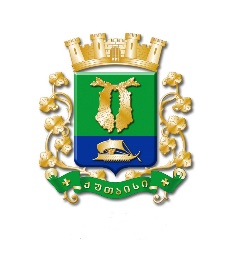 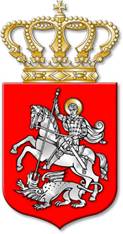 ს  ა  ქ  ა  რ  თ  ვ  ე  ლ  ოქალაქ  ქუთაისის  მუნიციპალიტეტის  საკრებულოდ  ა  დ  გ  ე  ნ  ი  ლ  ე  ბ  ა№     179ქალაქი  ქუთაისი		27		მაისი			2021  წელი„ქალაქ ქუთაისის მუნიციპალიტეტის 2021 წლის ბიუჯეტისდამტკიცების შესახებ“ ქალაქ ქუთაისის მუნიციპალიტეტისსაკრებულოს 2020 წლის 30 დეკემბრის №167 დადგენილებაშიცვლილების შეტანის თაობაზესაქართველოს ორგანული კანონის „ადგილობრივი თვითმმართველობის კოდექსი“ 24–ე მუხლის პირველი პუნქტის „დ“ ქვეპუნქტის „დ.ა“ ქვეპუნქტის, „ნორმატიული აქტების შესახებ" საქართველოს ორგანული კანონის მე–20 მუხლის მე–4 პუნქტის, 23-ე მუხლის პირველი პუნქტისა და საქართველოს ზოგადი ადმინისტრაციული კოდექსის 63–ე მუხლის საფუძველზე, ქალაქ ქუთაისის მუნიციპალიტეტის საკრებულო  ა დ გ ე ნ ს :მუხლი 1. შეტანილ იქნეს ცვლილება „ქალაქ ქუთაისის მუნიციპალიტეტის 2021 წლის ბიუჯეტის დამტკიცების შესახებ“ ქალაქ ქუთაისის მუნიციპალიტეტის საკრებულოს 2020 წლის 30 დეკემბრის №167 დადგენილებაში (www.matsne.gov.ge, 31.12.2020, №190020020.35.123.016569) და ჩამოყალიბდეს იგი შემდეგი რედაქციით: „თ ა ვ ი  I
ქალაქ ქუთაისის მუნიციპალიტეტის ბიუჯეტის დამტკიცებამუხლი 1. დამტკიცდეს ქალაქ ქუთაისის მუნიციპალიტეტის 2021 წლის ბიუჯეტი წინამდებარე რედაქციით.თ ა ვ ი    II
ქალაქ ქუთაისის მუნიციპალიტეტის ბიუჯეტის მაჩვენებლებიმუხლი 2. ქალაქ ქუთაისის მუნიციპალიტეტის ბიუჯეტის ბალანსი(ათას ლარებში)მუხლი 3. ქალაქ ქუთაისის მუნიციპალიტეტის ბიუჯეტის შემოსულობები, გადასახდელები და ნაშთის ცვლილებამუხლი 4. ქალაქ ქუთაისის მუნიციპალიტეტის ბიუჯეტის შემოსავლებიმუხლი 5. ქალაქ ქუთაისის მუნიციპალიტეტის ბიუჯეტის გადასახადებიმუხლი 6. ქალაქ ქუთაისის მუნიციპალიტეტის ბიუჯეტის გრანტებიმუხლი 7. ქალაქ ქუთაისის მუნიციპალიტეტის ბიუჯეტის სხვა შემოსავლებიმუხლი 8. ქალაქ ქუთაისის მუნიციპალიტეტის ბიუჯეტის ხარჯებიმუხლი 9. ქალაქ ქუთაისის მუნიციპალიტეტის ბიუჯეტის არაფინანსური აქტივების ცვლილებამუხლი 10. ქალაქ ქუთაისის მუნიციპალიტეტის ბიუჯეტის ხარჯებისა და არაფინანსური აქტივების ზრდის ფუნქციონალური კლასიფიკაციამუხლი 11. ქალაქ ქუთაისის მუნიციპალიტეტის ბიუჯეტის ფინანსური აქტივების ცვლილებამუხლი 12. ქალაქ ქუთაისის მუნიციპალიტეტის ბიუჯეტის საოპერაციო და მთლიანი სალდომუხლი 13. ქალაქ ქუთაისის მუნიციპალიტეტის ბიუჯეტის ვალდებულებების ცვლილებაშენიშვნა: აღებული ვალდებულებების დასაფინანსებლად 2021 წლის ბიუჯეტში წლიური გეგმა განისაზღვრა 525.0 ათასი ლარის ოდენობით, აქედან (2017–2025 წლები) ნიკეას ქუჩის რეაბილიტაციისათვის დასაფარი ვალდებულება შეადგენს 426.3 ათას ლარს, ხოლო, ქალაქ ქუთაისის მუნიციპალიტეტსა და სსიპ „საქართველოს მუნიციპალური განვითარების ფონდს“ შორის ხელმოწერილი პროექტის ქონების გადაცემის ხელშეკრულების (2018–2026 წლები) შესაბამისად, დასაფარი ვალდებულება შეადგენს 98.7 ათას ლარს. ქალაქ ქუთაისის მუნიციპალიტეტის ბიუჯეტით გასასტუმრებელი ვალის ნაშთი 2021 წლის 1 იანვრისათვის შეადგენს 4178.0 ათას ლარს. თ ა ვ ი   IIIქალაქ ქუთაისის მუნიციპალიტეტის ბიუჯეტისპრიორიტეტები და პროგრამებიმუხლი 14. ქალაქ ქუთაისის მუნიციპალიტეტის ბიუჯეტით განსაზღვრული პრიორიტეტების, პროგრამებისა და ქვეპროგრამების აღწერა, მოსალოდნელი შედეგები და შეფასების ინდიკატორები 	1. ინფრასტრუქტურა (პროგრამული კოდი 02 00) ქალაქის მოსახლეობის კეთილდღეობის ამაღლებისა და ეკონომიკური განვითარების აუცილებელი პირობაა ინფრასტრუქტურის შემდგომი გაუმჯობესება, ამიტომ, აღნიშნული მიმართულება ქალაქის ბიუჯეტის ერთ–ერთ მთავარ პრიორიტეტს წარმოადგენს. პრიორიტეტის ფარგლებში გაგრძელდება საგზაო და კომუნალური ინფრასტრუქტურის რეაბილიტაცია. ასევე, ინფრასტრუქტურის რეაბილიტაციის გარდა, განხორციელდება არსებული ინფრასტრუქტურის მოვლა–შენახვა და დაფინანსდება მის ექსპლოატაციასთან დაკავშირებული ხარჯები.ა) პროგრამა: საგზაო ინფრასტრუქტურის განვითარება (პროგრამული კოდი 02 01)ა.ა) ქვეპროგრამა: გზებისა და ტროტუარების კაპიტალური შეკეთება (პროგრამული კოდი 02 01 01)ა.ბ) ქვეპროგრამა: გზებისა და ტროტუარების მიმდინარე შეკეთება (პროგრამული კოდი 02 01 02)ა.გ) ქვეპროგრამა: სანიაღვრე სისტემის რეაბილიტაცია – მშენებლობა (პროგრამული კოდი 02 01 03)ა.დ) ქვეპროგრამა: საგზაო ნიშნები და უსაფრთხოება (პროგრამული კოდი 02 01 04)ა.ე) ქვეპროგრამა: ვიდეო – სამეთვალყურეო კამერების შეძენა – ექსპლოატაცია (პროგრამული კოდი 02 01 05)ბ) პროგრამა: გარე განათება (პროგრამული კოდი 02 03)ბ.ა) ქვეპროგრამა: გარე განათების ქსელის ექსპლოატაცია (პროგრამული კოდი 02 03 01)ბ.ბ) ქვეპროგრამა: კაპიტალური დაბანდებები გარე განათების სფეროში (პროგრამული კოდი 02 03 02)გ) პროგრამა: მშენებლობა, ავარიული ობიექტებისა და შენობების რეაბილიტაცია (პროგრამული კოდი 02 04)გ.ა) ქვეპროგრამა: სოციალურად დაუცველი ოჯახების ავარიული საცხოვრებელი სახლების რეაბილიტაცია (პროგრამული კოდი 02 04 01)გ.ბ) ქვეპროგრამა: საყრდენი კედლების მშენებლობა – რეაბილიტაცია (პროგრამული კოდი 02 04 02)გ.გ) ქვეპროგრამა: ადმინისტრაციული ორგანოების შენობების მშენებლობა – რეკონსტრუქცია (პროგრამული კოდი 02 04 03)დ) პროგრამა: ბინათმესაკუთრეთა ამხანაგობების განვითარება (პროგრამული კოდი 02 05)დ.ა) ქვეპროგრამა: მრავალბინიანი საცხოვრებელი სახლების ეზოების კეთილმოწყობა (პროგრამული კოდი 02 05 01)დ.ბ) ქვეპროგრამა: მრავალბინიანი საცხოვრებელი სახლების ლიფტების რეაბილიტაცია (პროგრამული კოდი 02 05 02)დ.გ) ქვეპროგრამა: მრავალბინიანი საცხოვრებელი სახლების ეზოების ფურნიტურა (პროგრამული კოდი 02 05 03)დ.დ) ქვეპროგრამა: მრავალბინიანი საცხოვრებელი სახლების წყალსაწრეტი მილებისა და პარაპეტების რეაბილიტაცია (პროგრამული კოდი 02 05 04)დ.ე) ქვეპროგრამა: მრავალბინიანი საცხოვრებელი სახლების დაზიანებული კანალიზაციის სისტემების რეაბილიტაცია (პროგრამული კოდი 02 05 05)დ.ვ) ქვეპროგრამა: მრავალბინიანი საცხოვრებელი სახლების სადარბაზოების რეაბილიტაცია (პროგრამული კოდი 02 05 06)დ.ზ) ქვეპროგრამა: მრავალბინიანი საცხოვრებელი სახლების მცხოვრებთათვის სხვადასხვა სახეობის მასალის შეძენა–გადაცემა (პროგრამული კოდი 02 05 07)დ.თ) ქვეპროგრამა: მრავალბინიანი საცხოვრებელი სახლების სარდაფებში დამდგარი წყლის ამოსატუმბი მოწყობილობების შესყიდვა და გადაცემა (პროგრამული კოდი 02 05 08)ე) პროგრამა: ქალაქის კეთილმოწყობა (პროგრამული კოდი 02 06)ე.ა) ქვეპროგრამა: ადმინისტრაციული ერთეულების მიხედვით თავისუფალი ინიციატივების განხორციელება (პროგრამული კოდი 02 06 02)ე.ბ) ქვეპროგრამა: მემორიალური დაფებისა და ძეგლების მოწყობა (პროგრამული კოდი 02 06 03)ე.გ) ქვეპროგრამა: მრავალსართულიანი საცხოვრებელი სახლების ფასადების რეაბილიტაცია (პროგრამული კოდი 02 06 05)ე.დ) ქვეპროგრამა: შადრევან – აუზების ექსპლოატაცია – რეაბილიტაცია (პროგრამული კოდი 02 06 07)ვ) ქვეპროგრამა: ქუთაისის მუნიციპალური სატრანსპორტო სისტემის სუბსიდირება (პროგრამული კოდი 02 07)ვ.ა) ქვეპროგრამა: ქუთაისის მუნიციპალური სატრანსპორტო სისტემის სუბსიდირება (პროგრამული კოდი 02 07 01)ვ.ბ) პროგრამა: სტიქიის შედეგად სალიკვიდაციო ღონისძიებების განხორციელება (პროგრამული კოდი 02 09)ზ) პროგრამა: საპროექტო–სახარჯთაღრიცხვო სამუშაოები (პროგრამული კოდი 02 10)თ) პროგრამა: საპროექტო დოკუმენტაციისა და სამშენებლო სამუშაოების ტექნიკური ზედამხედველობის მომსახურება (პროგრამული კოდი 02 11)2. დასუფთავება და გარემოს დაცვა (პროგრამული კოდი 03 00) პრიორიტეტის განხორციელებით საგრძნობლად გაუმჯობესდება ქალაქის ეკოლოგიური მდგომარეობა, ქალაქისათვის აუცილებელ და მნიშვნელოვან საზრუნავს წარმოადგენს მისი დასუფთავება, უპატრონო ცხოველებისაგან იზოლირება და ხეების გადაბელვა, მცენარეთა ფიტოსანიტარული მდგომარეობა, ქალაქის მოსახლეობის დასვენების პირობები. მწვანე საფარის მოვლა–პატრონობა, მწვანე ნარგავებით ტერიტორიების შევსება და მათი შენარჩუნება საშუალებას იძლევა მნიშვნელოვნად გაუმჯობესდეს ქალაქის ეკოლოგიური მდგომარეობა.ა) პროგრამა: ქალაქის დასუფთავება და ნარჩენების გატანა (პროგრამული კოდი 03 01)ბ) პროგრამა: მწვანე ნარგავების მოვლა–პატრონობა და განვითარება (პროგრამული კოდი 03 02)ბ.ა) ქვეპროგრამა: ქალაქის გამწვანების მოვლა–პატრონობისა და სკვერების კეთილმოწყობის ღონისძიებები (პროგრამული კოდი 03 02 01)ბ.ბ) ქვეპროგრამა: ხე–მცენარეების გადაბელვა (პროგრამული კოდი 03 02 02)გ) პროგრამა: უპატრონო ცხოველების ოპერირება (პროგრამული კოდი 03 04)3. განათლება (ორგანიზაციული კოდი 04 00): საბავშვო ბაგა–ბაღების აღსაზრდელთა განვითარების ხელშეწყობა და სრულფასოვანი სააღმზრდელო გარემოს შექმნა უზრუნველყოფს ქალაქის საგანმანათლებლო–სააღმზრდელო და კულტურული გარემოს მნიშვნელოვან გაუმჯობესებას, გენდერული საკითხებისა და მათთან დაკავშირებული პრობლემატიკის აღქმას, ამ კუთხით მიზანმიმართული ღონისძიებების პრაქტიკის დანერგვას, საზოგადოების აქტიურ ჩართვას მიმდინარე საგანმანათლებლო–სააღმზრდელო და კულტურულ პროცესებში, მათი ინტელექტუალური და შემოქმედებითი უნარების სტიმულირებას; ურბანული კულტურის განვითარებას; პრიორიტეტის ფარგლებში განხორციელდება ადგილობრივი მნიშვნელობის ბიბლიოთეკების განვითარების ხელშეწყობა.ა) პროგრამა: სკოლამდელი დაწესებულების ფუნქციონირება (პროგრამული კოდი 04 01)ბ) პროგრამა: საგანმანათლებლო ინფრასტრუქტურის განვითარება (პროგრამული კოდი 04 02)გ) პროგრამა: განათლების ღონისძიებები (პროგრამული კოდი 04 03)4. კულტურა, ახალგაზრდობა და სპორტი (ორგანიზაციული კოდი 05 00): ქალაქის ინფრასტრუქტურული და ეკონომიკური განვითარების პარალელურად აუცილებელია ხელი შეეწყოს კულტურული ტრადიციების დაცვასა და ღირსეულ გაგრძელებას. ამასთანავე, ერთ–ერთი პრიორიტეტია ახალგაზრდების მრავალმხრივი (როგორც სულიერი, ისე ფიზიკური თვალსაზრისით) განვითარების ხელშეწყობა და მათში ცხოვრების ჯანსაღი წესის დამკვიდრება. შესაბამისად, მუნიციპალიტეტი განაგრძობს სპორტული ობიექტების ფინანსურ მხარდაჭერას, წარმატებული სპორტსმენების ხელშეწყობასა და შესაბამისი პირობების შექმნას, რათა ნიჭიერმა ბავშვებმა და ახალგაზრდებმა შეძლონ მათი სპორტული შესაძლებლობების გამოვლენა. ქალაქის კულტურული ტრადიციების დაცვის მიზნით, პრიორიტეტის ფარგლებში გაგრძელდება სხვადასხვა კულტურული ობიექტების ფინანსური მხარდაჭერა, ასევე, განხორციელდება სხვადასხვა კულტურული ღონისძიებები, მათ შორის, სადღესასწაულო დღეებში სხვადასხვა გასართობი და სანახაობრივი ღონისძიებები. პრიორიტეტის მიზანია, ახალგაზრდული ინიციატივების მხარდაჭერა, ნიჭიერი ახალგაზრდების გამოვლენა, მათი საქმიანობის მხარდაჭერა და საზოგადოებრივ ცხოვრებაში ჩართულობის ხელშეწყობა. ევროპული ღირებულებების გაზიარება და ევროსაბჭოს, ევროპარლამენტისა და სხვა სტრუქტურებში საქმიანობის შესწავლა პრაქტიკის მიღების მიზნით.ა) პროგრამა: სპორტის სფეროს განვითარება (პროგრამული კოდი 05 01)ა.ა) ქვეპროგრამა: სპორტულ დაწესებულებათა გაერთიანების ხელშეწყობა (პროგრამული კოდი 05 01 01)ა.ბ) ქვეპროგრამა: კალათბურთის განვითარება (პროგრამული კოდი 05 01 02)ა.გ) ქვეპროგრამა: ხელბურთის განვითარება (პროგრამული კოდი 05 01 03)ა.დ) ქვეპროგრამა: ქალთა ფეხბურთისა და ფუტზალის განვითარება (პროგრამული კოდი 05 01 04)ა.ე) ქვეპროგრამა: რამაზ შენგელიას სახელობის სტადიონის ფუნქციონირების ხელშეწყობა (პროგრამული კოდი 05 01 05)ა.ვ) ქვეპროგრამა: სპორტული ღონისძიებები (პროგრამული კოდი 05 01 09)ა.ზ) ქვეპროგრამა: სხვადასხვა სახეობის სპორტულ – გამაჯანსაღებელი და დასასვენებლად განკუთვნილი ობიექტების მოწყობა – რეაბილიტაცია – ექსპლოატაცია (პროგრამული კოდი 05 01 10)ბ) პროგრამა: კულტურის სფეროს განვითარება (პროგრამული კოდი 05 02)ბ.ა) ქვეპროგრამა: კულტურულ, სახელოვნებო, საგანმანათლებლო დაწესებულებათა გაერთიანების ხელშეწყობა (პროგრამული კოდი 05 02 01)ბ.ბ) ქვეპროგრამა: ი.ჭავჭავაძის სახელობის ქუთაისის საჯარო ბიბლიოთეკის ხელშეწყობა (პროგრამული კოდი 05 02 02)ბ.გ) ქვეპროგრამა: ფოლკლორის განვითარების ხელშეწყობა (პროგრამული კოდი 05 02 03)ბ.დ) ქვეპროგრამა: კულტურის ღონისძიებები (პროგრამული კოდი 05 02 06)გ) ქვეპროგრამა: ახალგაზრდობის მხარდაჭერა (პროგრამული კოდი 05 03)5. ჯანმრთელობის დაცვა და სოციალური უზრუნველყოფა (ორგანიზაციული კოდი 06 00): მოსახლეობის ჯანმრთელობის დაცვის ხელშეწყობა და მათი სოციალური დაცვა ქალაქის ერთ–ერთ მთავარ პრიორიტეტს წარმოადგენს. მუნიციპალიტეტი არსებული რესურსებისა და კომპეტენციის ფარგლებში განაგრძობს სოციალურად დაუცველი მოსახლეობის სხვადასხვა დახმარებებითა და შეღავათებით უზრუნველყოფას. ერთიანი სახელმწიფო პოლიტიკის ფარგლებში გაგრძელდება საზოგადოებრივი ჯანმრთელობის დაცვის მიზნით, ადგილობრივ დონეზე სხვადასხვა ღონისძიებების განხორციელება, რაც უზრუნველყოფს არა მხოლოდ ქალაქის, არამედ, მთელი ქვეყნის მოსახლეობის ჯანმრთელობის დაცვას სხვადასხვა გადამდები და ინფექციური დაავადებებისაგან. ასევე, მნიშვნელოვანია ქალაქში რეგისტრირებული უსახლკარო ოჯახებისათვის დროებითი საცხოვრისის შექმნა და ამ მხრივ სოციალური ფონის გაუმჯობესება.ა) პროგრამა: ჯანმრთელობის დაცვა (პროგრამული კოდი 06 01)ა.ა) ქვეპროგრამა: საზოგადოებრივი ჯანმრთელობისა და უსაფრთხო გარემოს შექმნა (პროგრამული კოდი 06 01 01)ა.ბ) ქვეპროგრამა: მედიკამენტებით უზრუნველყოფა (პროგრამული კოდი 06 01 02)ა.გ) ქვეპროგრამა: სამედიცინო დახმარება (პროგრამული კოდი 06 01 03)ა.დ) ქვეპროგრამა: ეპილეფსიით დაავადებულ პირთა ანტიკონვულსანტებით უზრუნველყოფა (პროგრამული კოდი 06 01 04)ა.ე) ქვეპროგრამა: ფენილკეტონურიით დაავადებულ პირთა დახმარება (პროგრამული კოდი 06 01 05)ბ) პროგრამა: სოციალური უზრუნველყოფა (პროგრამული კოდი 06 02)ბ.ა) ქვეპროგრამა: სოციალური საცხოვრისის კომუნალური ხარჯების უზრუნველყოფა (პროგრამული კოდი 06 02 01)ბ.ბ) ქვეპროგრამა: მრავალშვილიანი ოჯახების დახმარება (პროგრამული კოდი 06 02 02)ბ.გ) ქვეპროგრამა: სარიტუალო დახმარება (პროგრამული კოდი 06 02 03)ბ.დ) ქვეპროგრამა: სოციალური ღონისძიებები (პროგრამული კოდი 06 02 04)ბ.ე) ქვეპროგრამა: სოციალურად დაუცველი ოჯახების ყოფითი პირობების გაუმჯობესების ხელშეწყობა (პროგრამული კოდი 06 02 05)ბ.ვ) ქვეპროგრამა: განსაკუთრებული საჭიროების მქონე პირთა თანადგომა (პროგრამული კოდი 06 02 06)ბ.ზ) ქვეპროგრამა: შეზღუდული შესაძლებლობის მქონე პირთა დახმარება (პროგრამული კოდი 06 02 07)ბ.თ) ქვეპროგრამა: უფასო მგზავრობა (პროგრამული კოდი 06 02 08)ბ.ი) ქვეპროგრამა: უფასო კვება (პროგრამული კოდი 06 02 09)ბ.კ) ქვეპროგრამა: კოხლეარული ინპლანტით მოსარგებლე ბენეფიციართა დახმარება (პროგრამული კოდი 06 02 10)ბ.ლ) ქვეპროგრამა: ლეიკოზიითა და სოლიდური სიმსივნის ფორმით დაავადებულ პირთა თანადგომა (პროგრამული კოდი 06 02 11)ბ.მ) ქვეპროგრამა: შინმოვლა (პროგრამული კოდი 06 02 12)ბ.ნ) ქვეპროგრამა: სოციალური საცხოვრისის მშენებლობა (პროგრამული კოდი 06 02 13)ბ.ო) ქვეპროგრამა: აუტიზმის სპექტრის დარღვევის მქონე ბავშვთა რეაბილიტაცია (პროგრამული კოდი 06 02 14)ბ.პ) ქვეპროგრამა: შშმ პირთა მხარდაჭერაზე ორიენტირებული პროექტების დაფინანსება/ თანადაფინანსება (პროგრამული კოდი 06 02 15)ბ.ჟ) ქვეპროგრამა: შშმ ბენეფიციარებისა და მიუსაფარ ბავშვთა საჭიროებებზე მომუშავე ორგანიზაციების ხელშეწყობა (პროგრამული კოდი 06 02 16)ბ.რ) ქვეპროგრამა: მარტოხელა მშობელთა დახმარება (პროგრამული კოდი 06 02 17)ბ.ს) ქვეპროგრამა: ოჯახური ძალადობის მსხვერპლთა დახმარება (პროგრამული კოდი 06 02 18)ბ.ტ) ქვეპროგრამა: საქართველოს „SOS ბავშვთა სოფლის“ მიერ განხორციელებული პროექტის – „დღის ცენტრის ბენეფიციარების დახმარების პროგრამა“ (პროგრამული კოდი 06 02 19)ბ.უ) ქვეპროგრამა: შეზღუდული შესაძლებლობების სტატუსის მქონე სტუდენტების მხარდაჭერა (პროგრამული კოდი 06 02 20)ბ.ფ) ქვეპროგრამა: ადრეული ძუძუს აგრესიული „HER–2“ რეცეპტორ დადებითი დიაგნოზის მქონე პირების მედიკამენტით დახმარება (პროგრამული კოდი 06 02 21)ბ.ქ) ქვეპროგრამა: გადაუდებელი რეაგირება (პროგრამული კოდი 06 02 22)ბ.ღ) ქვეპროგრამა: მკვეთრად შეზღუდული შესაძლებლობების (ნულოვანი მხედველობის) მქონე პირთა საზოგადოებაში ინტეგრაციის ხელშეწყობა (პროგრამული კოდი 06 02 23)ბ.ყ) ფსიქიკური აშლილობის მქონე პირთა შინ მოვლის საპილოტე ქვეპროგრამა (პროგრამული კოდი 06 02 25)ბ.შ) ქვეპროგრამა: ახალდაქორწინებული ოჯახების შექმნის წახალისება (პროგრამული კოდი 06 02 26)ბ.ჩ) ქვეპროგრამა: მრავალშვილიანი ოჯახების მიერ მიკრო და მცირე მეწარმეობის ხელშეწყობა (პროგრამული კოდი 06 02 27)ბ.ც) ქვეპროგრამა: ონლაინ სწავლების პერიოდში სოციალურად დაუცველი ოჯახების განათლების ხელმისაწვდომობა – (პროგრამული კოდი 06 02 28)ბ.ძ) ქვეპროგრამა: ფილტვის კიბოს სკრინინგის მუნიციპალური ქვეპროგრამა (პროგრამული კოდი 06 02 29)ბ.წ) ქვეპროგრამა: სოციალურად დაუცველი ბავშვებისათვის განათლების ხარისხის ამაღლება (პროგრამული კოდი 06 02 30)6. ეკონომიკის განვითარების ხელშეწყობა (ორგანიზაციული კოდი 07 00): ეკონომიკური განვითარების ხელშეწყობისათვის 2021 წელს განსახორციელებელი პროექტები მიზნად ისახავს სტრატეგიული დოკუმენტების შესრულების ხელშეწყობას, ადგილობრივი ბიზნესის სტიმულირებას და პოპულარიზაციას, უცხოური და ადგილობრივი ინვესტორების დაინტერესებას ქალაქის მიმართ; ქუთაისის, რეგიონის ტურისტულ ჰაბად ჩამოყალიბების ხელშეწყობას, გენერალური განვითარების გეგმის ცალკეული კომპონენტების მომზადებას, მუნიციპალური ქონების ეფექტური მართვის უზრუნველყოფას.ა) პროგრამა: თვითმმართველობის ქონების რეგისტრაცია, დაცვა და ბალანსზე აყვანა (პროგრამული კოდი 07 01)ბ) პროგრამა: ქალაქის გენერალური გეგმის შედგენა (პროგრამული კოდი 07 02)გ) პროგრამა: ეკონომიკის სტიმულირებისა და ბიზნესის ხელშეწყობა (პროგრამული კოდი 07 03)დ) პროგრამა: ტურიზმის განვითარების ხელშეწყობა (პროგრამული კოდი 07 04)თ ა ვ ი   IVქალაქ ქუთაისის მუნიციპალიტეტის ბიუჯეტის ასიგნებებიმუხლი 15. ქალაქ ქუთაისის მუნიციპალიტეტის ბიუჯეტის ასიგნებებით ა ვ ი   Vქალაქ ქუთაისის მუნიციპალიტეტის ბიუჯეტის მარეგულირებელი ნორმებიმუხლი 16. დელეგირებული უფლებამოსილებების განსახორციელებლად სახელმწიფო ბიუჯეტიდან მიღებული მიზნობრივი ტრანსფერი – 250.0 ათასი ლარი მიიმართოს: „საზოგადოებრივი ჯანმრთელობის შესახებ“ საქართველოს კანონით განსაზღვრული უფლებამოსილების განხორციელებისათვის 210.0 ათასი ლარის ოდენობით, „სამშობლოს დაცვისას დაღუპულთა და ომის შემდეგ გარდაცვლილ მეომართა ხსოვნის უკვდავყოფის შესახებ“ საქართველოს კანონით განსაზღვრული უფლებამოსილების განხორციელებისათვის 5,0 ათასი ლარის ოდენობით, „სამხედრო ვალდებულებებისა და სამხედრო სამსახურის შესახებ" საქართველოს კანონის შესაბამისად, სამხედრო აღრიცხვისა და გაწვევის სამსახურის ხარჯების დასაფინანსებლად 35.0 ათასი ლარის ოდენობით.მუხლი 17. დადგინდეს, რომ საქართველოს კანონის „საქართველოს საბიუჯეტო კოდექსი" 24–ე მუხლის მე–2 ნაწილის თანახმად, ქალაქ ქუთაისის მუნიციპალიტეტის ბიუჯეტიდან სესხის გაცემა შესაძლებელია მხოლოდ, საქართველოს ფინანსთა სამინისტროს თანხმობით.მუხლი 18. ქალაქ ქუთაისის მუნიციპალიტეტის ბიუჯეტით დამტკიცებული ხარჯების დაფინანსება განხორციელდეს „სახელმწიფო ხაზინის მომსახურებაზე მყოფი ორგანიზაციების მიერ გადახდების განხორციელების წესის შესახებ                                           ინსტრუქციის დამტკიცების თაობაზე“ საქართველოს ფინანსთა მინისტრის 2014 წლის 31 დეკემბრის №424 ბრძანების შესაბამისად.მუხლი 19. ცნობად იქნეს მიღებული, რომ ქალაქ ქუთაისის მუნიციპალიტეტის მერიისა და საკრებულოს აპარატის საჯარო მოსამსახურეთა შრომის ანაზღაურების ხარჯები ბიუჯეტით გათვალისწინებული ხარჯების 9.2%–ს შეადგენს, რითაც დაცულია საქართველოს ორგანული კანონი „ადგილობრივი თვითმმართველობის კოდექსის" 156–ე მუხლის მე–3 პუნქტის მოთხოვნა (არ აღემატება 25%–ს).მუხლი 20. ცნობად იქნეს მიღებული, რომ ქალაქ ქუთაისის მუნიციპალიტეტის საჯარო მოსამსახურეთა სწავლება – გადამზადებისათვის, საქართველოს ორგანული კანონის „ადგილობრივი თვითმმართველობის კოდექსი" 101–ე მუხლის მოთხოვნათა შესაბამისად გამოყოფილია 50.0 ათასი ლარი, რაც შრომის ანაზღაურებისათვის გათვალისწინებული საბიუჯეტო ასიგნებების საერთო მოცულობის 1%–ს შეადგენს.მუხლი 21. ცნობად იქნეს მიღებული, რომ ქალაქ ქუთაისის მუნიციპალიტეტის მერიის პირველადი სტრუქტურული ერთეულის – ადმინისტრაციული სამსახურის ასიგნებაში ასახული ხარჯების განაწილება მერიის პირველად სტრუქტურულ ერთეულებზე – სამსახურებზე განხორციელდება საერთო ასიგნების ფარგლებში, შესაბამისი სამართლებრივი აქტის საფუძველზე.მუხლი 22. ქალაქ ქუთაისის მუნიციპალიტეტის 2021 წლის ბიუჯეტით შეიქმნეს სარეზერვო ფონდი და განისაზღვროს 800.0 ათასი ლარის ოდენობით (წლიური დამტკიცებული ბიუჯეტით გათვალისწინებული ასიგნებების საერთო მოცულობის 1.3%), საგანგებო, ან/და გაუთვალისწინებელი ღონისძიებების დაფინანსების მიზნით, რაც კანონით განსაზღვრულ 2%–ს არ აღემატება და განკარგავს ქალაქ ქუთაისის მუნიციპალიტეტის მერი, საქართველოს ორგანული კანონით „ადგილობრივი თვითმმართველობის კოდექსი“ და საქართველოს საბიუჯეტო კოდექსით დადგენილი წესის შესაბამისად, ქალაქ ქუთაისის მუნიციპალიტეტის მერის ინდივიდუალური სამართლებრივი აქტის საფუძველზე.მუხლი 23. წინა პერიოდში შეუსრულებელი ვალდებულებების დასაფარად და სასამართლო გადაწყვეტილებების აღსრულების ფინანსური უზრუნველყოფისათვის ქალაქ ქუთაისის მუნიციპალიტეტის 2021 წლის ადგილობრივი ბიუჯეტიდან განისაზღვროს 150.0 ათასი ლარი, თანხების გამოყოფა განხორციელდეს ქალაქ ქუთაისის მუნიციპალიტეტის მერის ინდივიდუალური სამართლებრივი აქტის საფუძველზე.მუხლი 24. გათვალისწინებულ იქნეს, რომ ქალაქ ქუთაისში, 2015–2018 წლებში განხორციელებული პროექტებისათვის (ნიკეას ქუჩის რეაბილიტაცია, ააიპ „სპეციალური სერვისებისათვის" შეძენილი სპეც. ტექნიკა) აღებული ვალდებულების დასაფინანსებლად (მათ შორის: სესხის ძირითადი თანხა და დარიცხული პროცენტი) განსაზღვრულია 865.0 ათასი ლარი. დაფინანსება მოხდეს მუნიციპალური განვითარების ფონდსა და ქალაქ ქუთაისის მუნიციპალიტეტის მერიას შორის გაფორმებული ხელშეკრულებისა და სესხის მორიგების გრაფიკების მიხედვით, ქალაქ ქუთაისის მუნიციპალიტეტის მერიის პირველადი სტრუქტურული ერთეულის – საფინანსო პოლიტიკისა და სახელმწიფო შესყიდვების სამსახურის მიერ.მუხლი 25. ცნობად იქნეს მიღებული, რომ ადგილობრივი თვითმმართველი ერთეულის ბიუჯეტის მხარჯავი სუბიექტების ასიგნებების გადანაწილება და ცვლილებები პროგრამულ კლასიფიკაციაში განხორციელდება „ქალაქ ქუთაისის მუნიციპალიტეტის ბიუჯეტით გამოყოფილი ასიგნებების, მხარჯავი დაწესებულებების საბიუჯეტო კლასიფიკაციის მუხლებსა და პროგრამულ კოდებს შორის გადანაწილების წესის დამტკიცების შესახებ“ ქალაქ ქუთაისის მუნიციპალიტეტის საკრებულოს 2016 წლის 27 იანვრის N125 დადგენილების შესაბამისად.მუხლი 26. ბიუჯეტით გათვალისწინებული კულტურის ღონისძიებების პროგრამაში საგამომცემლო მომსახურების შემთხვევაში გამოცემულ ჟურნალებზე/წიგნებზე აუცილებლად მიეთითოს, რომ ბეჭდვა დაფინანსებულია ქალაქ ქუთაისის მუნიციპალიტეტის მიერ, აგრეთვე, ტირაჟის ოდენობა და მუნიციპალიტეტის ლოგო. ტირაჟის არაუმეტეს, 50%–ისა, უნდა გადმოეცეს ქალაქ ქუთაისის მუნიციპალიტეტს, მუნიციპალიტეტის მერიასთან შეთანხმებით, მერიის შესაბამის სამსახურთან გაფორმებული მიღება–ჩაბარების აქტის საფუძველზე.მუხლი 27. ქალაქ ქუთაისის მუნიციპალიტეტის ბიუჯეტით განსაზღვრული ასიგნებების ფარგლებში, სახელმწიფო შესყიდვების შესახებ გაფორმებული ხელშეკრულების შესრულებაზე კონტროლი (ინსპექტირება) დაევალოთ მერიის შესაბამისი სტრუქტურული ერთეულების ხელმძღვანელებს.მუხლი 28. ცნობად იქნეს მიღებული, რომ ქალაქ ქუთაისის მუნიციპალიტეტის ბიუჯეტით დაფინანსებულ სხვადასხვა პროგრამაში, სოციალური მდგომარეობის სარეიტინგო ქულების გაანგარიშება და გათვალისწინება ხორციელდება საქართველოს მთავრობის მიერ დადგენილი სარეიტინგო ქულების სისტემის შესაბამისად.მუხლი 29. ცნობად იქნეს მიღებული, რომ არასამეწარმეო (არაკომერციული) იურიდიული პირის „სპორტულ დაწესებულებათა გაერთიანებისათვის“ დამტკიცებული ასიგნებებიდან დაფინანსდება გაერთიანებისა და ქალაქის ნაკრები გუნდების მონაწილეობა (სპორტსმენები და მწვრთნელები) საქართველოს ჩემპიონატებსა და პირველობებზე, ასევე, საქართველოს მასშტაბით გამართულ სხვადასხვა სპორტულ ღონისძიებებსა და საერთაშორისო ტურნირებზე, ამხანაგურ შეხვედრებსა და თასის გათამაშებებზე, შესაბამისად, იკრძალება არასამეწარმეო (არაკომერციული) იურიდიული პირის „სპორტულ დაწესებულებათა გაერთიანების“ სპორტსმენთა და მწვრთნელთა დაფინანსება ამ გაერთიანების ასიგნებებიდან საზღვარგარეთ გამართულ სპორტულ ღონისძიებებზე.მუხლი 30. ცნობად იქნეს მიღებული, რომ არასამეწარმეო (არაკომერციული) იურიდიული პირის „კულტურულ, სახელოვნებო, საგანმანათლებლო დაწესებულებათა გაერთიანებისათვის“ გამოყოფილი ასიგნებებიდან სამუსიკო–სახელოვნებო სფერო დაფინანსდება მხოლოდ ქვეყნის შიგნით, საქართველოს განათლების, მეცნიერების, კულტურისა და სპორტის სამინისტროსა და სხვა საერთაშორისო უწყებების მიერ განხორციელებულ კონკურსებსა და ღონისძიებებში მონაწილეობისათვის.მუხლი 31. ცნობად იქნეს მიღებული, რომ გასული წლის შეუსრულებელი ვალდებულებების დაფარვა შესაძლებელია განხორციელდეს როგორც წინა პერიოდში შეუსრულებელი ვალდებულებებისა და სასამართლო გადაწყვეტილებების აღსრულების ქვეპროგრამიდან, ასევე, შესაბამისი პროგრამებიდან.მუხლი 32. ცნობად იქნეს მიღებული, რომ შპს „სატრანსპორტო კომპანიის“ საწესდებო კაპიტალი განისაზღვროს 2400,0 ათასი ლარის ოდენობის ფულადი სახსრებით.“.მუხლი 2. დადგენილება ამოქმედდეს 2021 წლის 27 მაისიდან.საკრებულოს  თავმჯდომარე			ირაკლი  შენგელია№დასახელება2019 წლის ფაქტი2020 წლის ფაქტი2021 წლის გეგმა2021 წლის გეგმა2021 წლის გეგმა№დასახელება2019 წლის ფაქტი2020 წლის ფაქტისულმათ შორის:მათ შორის:№დასახელება2019 წლის ფაქტი2020 წლის ფაქტისულწლიური სახელმწიფო ბიუჯეტის ფონდებიდან გამოყოფილი ტრანსფერებისაკუთარი შემოსავლები1.შემოსავლები65125.665273.968224.28732.359491.92.გადასახადები44589.041370.644980.50.044980.53.გრანტები11255.918075.29528.38732.3796.04.სხვა შემოსავლები9280.75828.113715.40.013715.45.ხარჯები51998.648495.261953.81438.560515.36.შრომის ანაზღაურება24362.124579.026489.00.026489.07.საქონელი და მომსახურება15908.713665.818335.70.018335.78.პროცენტი407.0381.62640.00.02640.09.სუბსიდიები2483.72672.95601.30.05601.310.გრანტები237.8179.87.00.07.011.სოციალური უზრუნველყოფა3802.93900.14448.50.04448.512.სხვა ხარჯები4796.43116.04432.31438.52993.813.საოპერაციო სალდო13127.016778.76270.47293.8–1023.414.არაფინანსური აქტივების ცვლილება14485.511576.616359.67829.58530.115.ზრდა 17860.716166.520559.67829.512730.116.კლება3375.24589.94200.00.04200.017.მთლიანი სალდო–1358.55202.1–10089.2–535.7–9553.518.ფინანსური აქტივების ცვლილება–1752.94722.4–10614.2–535.7–10078.519.ზრდა6300.64722.40.00.00.020.აქციები და სხვა კაპიტალი0.04722.00.00.00.021.სხვა დებიტორული დავალიანებები6300.60.40.00.00.022.კლება8053.50.010614.2535.710078.523.სხვა დებიტორული დავალიანებები8053.50.010614.2535.710078.524.ვალდებულებების ცვლილება–394.4–479.7–525.00.0–525.025.ზრდა0.00.00.00.00.026.საშინაო0.00.00.00.00.027.საგარეო0.00.00.00.00.028.კლება394.4479.7525.00.0525.029.საშინაო394.4479.7525.00.0525.030.საგარეო0.00.00.00.00.031.ბალანსი0.00.00.00.00.0№დასახელება2019 წლის ფაქტი2020 წლის ფაქტი2021 წლის გეგმა2021 წლის გეგმა2021 წლის გეგმა№დასახელება2019 წლის ფაქტი2020 წლის ფაქტისულმათ შორის:მათ შორის:№დასახელება2019 წლის ფაქტი2020 წლის ფაქტისულწლიური სახელმწიფო ბიუჯეტის ფონდებიდან გამოყოფილი ტრანსფერებისაკუთარი შემოსავლები1.შემოსულობები68,500.869,863.872,424.28,732.363,691.92.შემოსავლები65,125.665,273.968,224.28,732.359,491.93.არაფინანსური აქტივების კლება3,375.24,589.94,200.00.04,200.04.ფინანსური აქტივების კლება 0.00.00.00.00.05.ვალდებულებების ზრდა0.00.00.00.00.06.გადასახდელები70,253.769,863.883,038.49,268.073,770.47.ხარჯები51,998.648,495.261,953.81,438.560,515.38.არაფინანსური აქტივების ზრდა17,860.716,166.520,559.67,829.512,730.19.ფინანსური აქტივების ზრდა 0.04,722.40.00.00.010.ვალდებულებების კლება394.4479.7525.00.0525.011.ნაშთის ცვლილება–1,752.90.0–10,614.2–535.7–10,078.5№დასახელება2019 წლის ფაქტი2020 წლის ფაქტი2021 წლის გეგმა2021 წლის გეგმა2021 წლის გეგმა№დასახელება2019 წლის ფაქტი2020 წლის ფაქტისულმათ შორის:მათ შორის:№დასახელება2019 წლის ფაქტი2020 წლის ფაქტისულწლიური სახელმწიფო ბიუჯეტის ფონდებიდან გამოყოფილი ტრანსფერებისაკუთარი შემოსავლები1.შემოსავლები65,125.665,273.968,224.28,732.359,491.92.გადასახადები44,589.041,370.644,980.50.044,980.53.გრანტები11,255.918,075.29,528.38,732.3796.04.სხვა შემოსავლები9,280.75,828.113,715.40.013,715.4№დასახელება2019 წლის ფაქტი2020 წლის ფაქტი2021 წლის გეგმა2021 წლის გეგმა2021 წლის გეგმა№დასახელება2019 წლის ფაქტი2020 წლის ფაქტისულმათ შორის:მათ შორის:№დასახელება2019 წლის ფაქტი2020 წლის ფაქტისულწლიური სახელმწიფო ბიუჯეტის ფონდებიდან გამოყოფილი ტრანსფერებისაკუთარი შემოსავლები11გადასახადები44,589.041,370.644,980.50.044,980.5111გადასახადები შემოსავალზე, მოგებაზე და კაპიტალის ღირებულების ნაზარდზე0.00.00.00.00.0111112გადასახადი ფიზიკურ პირთა საქმიანობით მიღებული შემოსავლებიდან0.00.00.00.00.00არარეზიდენტი პირების საშემოსავლო გადასახადი (გარდა ქონების რეალიზაციიდან მიღებული შემოსავლებისა) 0.00.00.00.00.0111118გადასახადი ფიზიკური პირის მიერ მატერიალური აქტივების რეალიზაციით მიღებული ნამეტიდან0.00.00.00.00.00გადასახადი ფიზიკური პირისთვის ქონების ჩუქებიდან 0.00.00.00.00.01111111გადასახადი ფიზიკური პირის მიერ ქონების იჯარით გაცემის შედეგად მიღებული შემოსავლებიდან0.00.00.00.00.0113გადასახადები ქონებაზე9,948.69,391.69,500.00.09,500.0113111საქართველოს საწარმოთა ქონებაზე (გარდა მიწისა) 8,174.67,568.88,300.00.08,300.0113112უცხოურ საწარმოთა ქონებაზე (გარდა მიწისა) 2.5–1.00.00.00.0113113ფიზიკურ პირთა ქონებაზე (გარდა მიწისა) 485.0434.1100.00.0100.0113114სასოფლო – სამეურნეო დანიშნულების მიწაზე ქონების გადასახადი 5.07.10.00.00.0113115არასასოფლო – სამეურნეო დანიშნულების მიწაზე ქონების გადასახადი1,281.51,382.61,100.00.01,100.0114გადასახადები საქონელსა და მომსახურებაზე34,640.431,979.035,480.50.035,480.511411დამატებული ღირებულების გადასახადი34,640.431,979.035,480.50.035,480.5№დასახელება2019 წლის ფაქტი2020 წლის ფაქტი2021 წლის გეგმა2021 წლის გეგმა2021 წლის გეგმა№დასახელება2019 წლის ფაქტი2020 წლის ფაქტისულმათ შორის:მათ შორის:№დასახელება2019 წლის ფაქტი2020 წლის ფაქტისულწლიური სახელმწიფო ბიუჯეტის ფონდებიდან გამოყოფილი ტრანსფერებისაკუთარი შემოსავლები13გრანტები11,255.918,075.29,528.38,732.3796.0131საერთაშორისო ორგანიზაციებიდან მიღებული გრანტები27.2786.1546.00.0546.0132უცხო სახელმწიფოთა მთავრობებიდან მიღებული გრანტები0.00.00.00.00.0133სხვა სახელმწიფო ერთეულებიდან მიღებული გრანტები11,228.717,289.18,982.38,732.3250.0133111მიმდინარე340.15,850.0518.8268.8250.01331111გათანაბრებითი ტრანსფერი0.00.00.00.00.01331112მიზნობრივი ტრანსფერი340.1250.0250.00.0250.01331113სპეციალური ტრანსფერი 0.05,600.0268.8268.80.0133112კაპიტალური10,888.611,439.18,463.58,463.50.0№დასახელება2019 წლის ფაქტი2020 წლის ფაქტი2021 წლის გეგმა2021 წლის გეგმა2021 წლის გეგმა№დასახელება2019 წლის ფაქტი2020 წლის ფაქტისულმათ შორის:მათ შორის:№დასახელება2019 წლის ფაქტი2020 წლის ფაქტისულწლიური სახელმწიფო ბიუჯეტის ფონდებიდან გამოყოფილი ტრანსფერებისაკუთარი შემოსავლები14სხვა შემოსავლები9,280.75,828.113,715.40.013,715.4141შემოსავლები საკუთრებიდან271.8249.7295.00.0295.01412დივიდენდები30.730.260.00.060.01415რენტა241.1219.5235.00.0235.014151მოსაკრებელი ბუნებრივი რესურსებით სარგებლობისათვის129.6144.1150.00.0150.014154შემოსავალი მიწის იჯარიდან და მართვაში (უზუფრუქტი, ქირავნობა და სხვა) გადაცემიდან111.575.485.00.085.014159სხვა არაკლასიფიცირებული რენტა0.00.00.00.00.0142საქონლისა და მომსახურების რეალიზაცია4,663.42,956.74,455.00.04,455.01422ადმინისტრაციული მოსაკრებლები და გადასახდელები4,121.22,612.43,895.00.03,895.0142212სამხედრო სავალდებულო სამსახურის გადავადების მოსაკრებელი5.42.05.00.05.0142213სათამაშო ბიზნესის მოსაკრებელი1,801.077.91,290.00.01,290.0142214მოსაკრებელი დასახლებული ტერიტორიის დასუფთავებისათვის2,069.41,792.51,800.00.01,800.0142215კულტურული მემკვიდრეობის სარეაბილიტაციო არეალის ინფრასტრუქტურის მოსაკრებელი0.00.00.00.00.014223სანებართვო მოსაკრებლები245.4740.0800.00.0800.014229საჯარო ინფორმაციის ასლის გადაღების მოსაკრებელი0.00.00.00.00.0142299სხვა არაკლასიფიცირებული მოსაკრებელი0.00.00.00.00.01423არასაბაზრო წესით გაყიდული საქონელი და მომსახურება542.2344.3560.00.0560.0143სანქციები (ჯარიმები და საურავები)2,980.12,023.72,680.00.02,680.01431შემოსავალი სანქციებიდან (ჯარიმები და საურავები) ადმინისტრაციული სამართალდარღვევების გამო2,820.81,926.12,500.00.02,500.01434შემოსავალი სანქციებიდან (ჯარიმები და საურავები) არქიტექტურულ–სამშენებლო საქმიანობაში გამოვლენილი დარღვევის გამო125.389.9120.00.0120.01439შემოსავალი სხვა არაკლასიფიცირებული სანქციებიდან (ჯარიმები და საურავები)34.07.760.00.060.0144ტრანსფერები რომელიც სხვაგან არ არის კლასიფიცირებული1,365.4598.06,285.40.06,285.4144124შემოსავალი ავტოსატრანსპორტო საშუალებების პარკირების რეგულირების უფლების გადაცემიდან0.00.050.00.050.0144127შემოსულობა ადგილობრივი საქალაქო რეგულარული სამგზავრო გადაყვანის ნებართვაზე808.6129.6680.00.0680.01441299სხვა არაკლასიფიცირებული შემოსავლები556.8468.45,555.40.05,555.414412994შემოსავალი ხელშეკრულების პირობების დარღვევის გამო დაკისრებული პირგასამტეხლოდან213.1154.9150.00.0150.014412999წინა წელს გამოუყენებული და დაბრუნებული საბიუჯეტო სახსრები11.70.00.00.00.0144129999სხვა არაკლასიფიცირებული შემოსავლები332.0313.55,405.40.05,405.4№დასახელება2019 წლის ფაქტი2020 წლის ფაქტი2021 წლის გეგმა2021 წლის გეგმა2021 წლის გეგმა№დასახელება2019 წლის ფაქტი2020 წლის ფაქტისულმათ შორის:მათ შორის:№დასახელება2019 წლის ფაქტი2020 წლის ფაქტისულწლიური სახელმწიფო ბიუჯეტის ფონდებიდან გამოყოფილი ტრანსფერებისაკუთარი შემოსავლები1.ხარჯები51,998.648,495.261,953.81,438.560,515.32.შრომის ანაზღაურება24,362.124,579.026,489.00.026,489.03.საქონელი და მომსახურება15,908.713,665.818,335.70.018,335.74.პროცენტი407.0381.62,640.00.02,640.05.სუბსიდიები2,483.72,672.95,601.30.05,601.36.გრანტები237.8179.87.00.07.07.სოციალური უზრუნველყოფა3,802.93,900.14,448.50.04,448.58.სხვა ხარჯები4,796.43,116.04,432.31,438.52,993.8№დასახელება2019 წლის ფაქტი2020 წლის ფაქტი2021 წლის გეგმა1.არაფინანსური აქტივების ცვლილება14,485.511,576.616,359.62.არაფინანსური აქტივების ზრდა 17,860.716,166.520,559.63.არაფინანსური აქტივების კლება3,375.24,589.94,200.04.შემოსულობა ძირითადი აქტივების გაყიდვიდან947.61,118.32,200.05.შემოსულობა მატერიალური მარაგების გაყიდვიდან0.00.00.06.შემოსულობა არაწარმოებული აქტივების გაყიდვიდან2,427.63,471.62,000.0№დასახელება2019 წლის ფაქტი2020 წლის ფაქტი2021 წლის გეგმა701საერთო დანიშნულების სახელმწიფო მომსახურება9,020.78,236.712,604.07011აღმასრულებელი და წარმომადგენლობითი ორგანოების საქმიანობის უზრუნველყოფა, ფინანსური და ფისკალური საქმიანობა, საგარეო ურთიერთობები7,134.46,289.67,204.07016ვალთან დაკავშირებული ოპერაციები 407.0381.62,640.07018სხვა არაკლასიფიცირებული საქმიანობა საერთო დანიშნულების სახელმწიფო მომსახურებაში1,479.31,565.52,760.0704ეკონომიკური საქმიანობა13,916.78,842.110,961.87045ტრანსპორტი13,125.68,037.19,341.87049სხვა არაკლასიფიცირებული საქმიანობა ეკონომიკურ საქმიანობაში791.1805.01,620.0705გარემოს დაცვა6,300.98,103.98,430.07051ნარჩენების შეგროვება, გადამუშავება და განადგურება4,765.54,951.95,340.07054ბიომრავალფეროვნებისა და ლანდშაფტების დაცვა1,535.43,152.03,090.0706საბინაო–კომუნალური მეურნეობა8,505.17,973.813,597.57062კომუნალური მეურნეობის განვითარება1,696.61,622.42,268.47064გარეგანათება3,224.23,070.43,590.07066სხვა არაკლასიფიცირებული საქმიანობა საბინაო – კომუნალურ მეურნეობაში3,584.33,281.07,739.1707ჯანმრთელობის დაცვა1,304.31,243.31,410.37074საზოგადოებრივი ჯანდაცვის მომსახურება196.1203.3259.37076სხვა არაკლასიფიცირებული საქმიანობა ჯანმრთელობის დაცვის სფეროში1,108.21,040.01,151.0708დასვენება, კულტურა და რელიგია14,577.014,655.416,894.27081მომსახურება დასვენებისა და სპორტის სფეროში7,339.87,664.89,123.97082მომსახურება კულტურის სფეროში6,986.06,877.97,384.07083ტელერადიომაუწყებლობა და საგამომცემლო საქმიანობა91.482.3100.07084რელიგიური და სხვა სახის საზოგადოებრივი საქმიანობა159.830.4286.3709განათლება13,201.212,272.813,342.17091სკოლამდელი აღზრდა11,039.210,512.212,250.07098სხვა არაკლასიფიცირებული საქმიანობა განათლების სფეროში2,162.01,760.61,092.1710სოციალური დაცვა3,033.43,333.75,273.57109სხვა არაკლასიფიცირებული საქმიანობა სოციალური დაცვის სფეროში3,033.43,333.75,273.5სულ:69,859.364,661.782,513.4№დასახელება2019 წლის ფაქტი2020 წლის ფაქტი2021 წლის გეგმა1.ფინანსური აქტივების ცვლილება –1752.94722.4–10614.22.ფინანსური აქტივების ზრდა6300.64722.40.03.ფინანსური აქტივების კლება8053.50.010614.2№დასახელება2019 წლის ფაქტი2020 წლის ფაქტი2021 წლის გეგმა1.საოპერაციო სალდო13127.016778.76270.42.მთლიანი სალდო–1358.55202.1–10089.2№დასახელება2019 წლის ფაქტი2020 წლის ფაქტი2021 წლის გეგმა1.ვალდებულებების ცვლილება–394.4–479.7–525.02.ვალდებულებების ზრდა0.00.00.03.ვალდებულებების კლება394.4479.7525.01.პროგრამის განმახორციელებელიქალაქ ქუთაისის მუნიციპალიტეტის მერიის პირველადი სტრუქტურული ერთეული – ინფრასტრუქტურის განვითარების, კეთილმოწყობისა და დასუფთავების სამსახური, ააიპ „ქუთგანათების სერვისი“ქალაქ ქუთაისის მუნიციპალიტეტის მერიის პირველადი სტრუქტურული ერთეული – ინფრასტრუქტურის განვითარების, კეთილმოწყობისა და დასუფთავების სამსახური, ააიპ „ქუთგანათების სერვისი“ქალაქ ქუთაისის მუნიციპალიტეტის მერიის პირველადი სტრუქტურული ერთეული – ინფრასტრუქტურის განვითარების, კეთილმოწყობისა და დასუფთავების სამსახური, ააიპ „ქუთგანათების სერვისი“ქალაქ ქუთაისის მუნიციპალიტეტის მერიის პირველადი სტრუქტურული ერთეული – ინფრასტრუქტურის განვითარების, კეთილმოწყობისა და დასუფთავების სამსახური, ააიპ „ქუთგანათების სერვისი“2.პროგრამის ბიუჯეტი9,341.89,341.89,341.89,341.83.პროგრამის აღწერამიუხედავად იმისა, რომ უკანასკნელი წლების მანძილზე ქალაქში აქტიურად ხორციელდება მასშტაბური სამუშაოები ინფრასტრუქტურის მოწესრიგების კუთხით, გრძელვადიანი საჭიროებებიდან გამომდინარე, მაინც არის მნიშვნელოვანი სამუშაოების განხორციელების აუცილებლობა. ქალაქის ქუჩების ზოგიერთი ნაწილი საჭიროებს კაპიტალურ რეაბილიტაციას, ასევე, მიმდინარე შეკეთებით სამუშაოებს ითხოვს ბოლო წლების მანძილზე რეაბილიტირებული ქუჩების ნაწილი. ქალაქში საგზაო მოძრაობის ხარისხის გაუმჯობესების, საგზაო მოძრაობის ორგანიზებისა და უსაფრთხოების, სატრანსპორტო და ქვეითთა ნაკადის უსაფრთხოდ გადაადგილების მიზნით, საჭიროა საგზაო ინფრასტრუქტურის ეტაპობრივი მოწესრიგება. ბევრი კორპუსის ეზო საკმაოდ დიდი მანძილით არის დაშორებული კეთილმოწყობილი ცენტრალური თუ მეორეხარისხოვანი გზიდან და იქ მცხოვრებ მოქალაქეებს, ტრანსპორტით თუ ფეხით, ეზომდე მისასვლელად მაინც მოუწესრიგებელი ტერიტორიის გავლით უწევთ გადაადგილება. საჭიროა ცენტრალურ და მეორეხარისხოვან გზებამდე მისასვლელი გზების რეაბილიტაცია, ქალაქის სხვადასხვა უბნებში სანიაღვრე ქსელების ნორმალური ფუნქციონირებისათვის გასაწმენდია ზედმეტი ნატანისაგან დალექილი არხები და ბუნებრივი სასულეები, შესაკეთებელი და სარეაბილიტაციოა ნიაღვარმიმღები ობიექტები.მიუხედავად იმისა, რომ უკანასკნელი წლების მანძილზე ქალაქში აქტიურად ხორციელდება მასშტაბური სამუშაოები ინფრასტრუქტურის მოწესრიგების კუთხით, გრძელვადიანი საჭიროებებიდან გამომდინარე, მაინც არის მნიშვნელოვანი სამუშაოების განხორციელების აუცილებლობა. ქალაქის ქუჩების ზოგიერთი ნაწილი საჭიროებს კაპიტალურ რეაბილიტაციას, ასევე, მიმდინარე შეკეთებით სამუშაოებს ითხოვს ბოლო წლების მანძილზე რეაბილიტირებული ქუჩების ნაწილი. ქალაქში საგზაო მოძრაობის ხარისხის გაუმჯობესების, საგზაო მოძრაობის ორგანიზებისა და უსაფრთხოების, სატრანსპორტო და ქვეითთა ნაკადის უსაფრთხოდ გადაადგილების მიზნით, საჭიროა საგზაო ინფრასტრუქტურის ეტაპობრივი მოწესრიგება. ბევრი კორპუსის ეზო საკმაოდ დიდი მანძილით არის დაშორებული კეთილმოწყობილი ცენტრალური თუ მეორეხარისხოვანი გზიდან და იქ მცხოვრებ მოქალაქეებს, ტრანსპორტით თუ ფეხით, ეზომდე მისასვლელად მაინც მოუწესრიგებელი ტერიტორიის გავლით უწევთ გადაადგილება. საჭიროა ცენტრალურ და მეორეხარისხოვან გზებამდე მისასვლელი გზების რეაბილიტაცია, ქალაქის სხვადასხვა უბნებში სანიაღვრე ქსელების ნორმალური ფუნქციონირებისათვის გასაწმენდია ზედმეტი ნატანისაგან დალექილი არხები და ბუნებრივი სასულეები, შესაკეთებელი და სარეაბილიტაციოა ნიაღვარმიმღები ობიექტები.მიუხედავად იმისა, რომ უკანასკნელი წლების მანძილზე ქალაქში აქტიურად ხორციელდება მასშტაბური სამუშაოები ინფრასტრუქტურის მოწესრიგების კუთხით, გრძელვადიანი საჭიროებებიდან გამომდინარე, მაინც არის მნიშვნელოვანი სამუშაოების განხორციელების აუცილებლობა. ქალაქის ქუჩების ზოგიერთი ნაწილი საჭიროებს კაპიტალურ რეაბილიტაციას, ასევე, მიმდინარე შეკეთებით სამუშაოებს ითხოვს ბოლო წლების მანძილზე რეაბილიტირებული ქუჩების ნაწილი. ქალაქში საგზაო მოძრაობის ხარისხის გაუმჯობესების, საგზაო მოძრაობის ორგანიზებისა და უსაფრთხოების, სატრანსპორტო და ქვეითთა ნაკადის უსაფრთხოდ გადაადგილების მიზნით, საჭიროა საგზაო ინფრასტრუქტურის ეტაპობრივი მოწესრიგება. ბევრი კორპუსის ეზო საკმაოდ დიდი მანძილით არის დაშორებული კეთილმოწყობილი ცენტრალური თუ მეორეხარისხოვანი გზიდან და იქ მცხოვრებ მოქალაქეებს, ტრანსპორტით თუ ფეხით, ეზომდე მისასვლელად მაინც მოუწესრიგებელი ტერიტორიის გავლით უწევთ გადაადგილება. საჭიროა ცენტრალურ და მეორეხარისხოვან გზებამდე მისასვლელი გზების რეაბილიტაცია, ქალაქის სხვადასხვა უბნებში სანიაღვრე ქსელების ნორმალური ფუნქციონირებისათვის გასაწმენდია ზედმეტი ნატანისაგან დალექილი არხები და ბუნებრივი სასულეები, შესაკეთებელი და სარეაბილიტაციოა ნიაღვარმიმღები ობიექტები.მიუხედავად იმისა, რომ უკანასკნელი წლების მანძილზე ქალაქში აქტიურად ხორციელდება მასშტაბური სამუშაოები ინფრასტრუქტურის მოწესრიგების კუთხით, გრძელვადიანი საჭიროებებიდან გამომდინარე, მაინც არის მნიშვნელოვანი სამუშაოების განხორციელების აუცილებლობა. ქალაქის ქუჩების ზოგიერთი ნაწილი საჭიროებს კაპიტალურ რეაბილიტაციას, ასევე, მიმდინარე შეკეთებით სამუშაოებს ითხოვს ბოლო წლების მანძილზე რეაბილიტირებული ქუჩების ნაწილი. ქალაქში საგზაო მოძრაობის ხარისხის გაუმჯობესების, საგზაო მოძრაობის ორგანიზებისა და უსაფრთხოების, სატრანსპორტო და ქვეითთა ნაკადის უსაფრთხოდ გადაადგილების მიზნით, საჭიროა საგზაო ინფრასტრუქტურის ეტაპობრივი მოწესრიგება. ბევრი კორპუსის ეზო საკმაოდ დიდი მანძილით არის დაშორებული კეთილმოწყობილი ცენტრალური თუ მეორეხარისხოვანი გზიდან და იქ მცხოვრებ მოქალაქეებს, ტრანსპორტით თუ ფეხით, ეზომდე მისასვლელად მაინც მოუწესრიგებელი ტერიტორიის გავლით უწევთ გადაადგილება. საჭიროა ცენტრალურ და მეორეხარისხოვან გზებამდე მისასვლელი გზების რეაბილიტაცია, ქალაქის სხვადასხვა უბნებში სანიაღვრე ქსელების ნორმალური ფუნქციონირებისათვის გასაწმენდია ზედმეტი ნატანისაგან დალექილი არხები და ბუნებრივი სასულეები, შესაკეთებელი და სარეაბილიტაციოა ნიაღვარმიმღები ობიექტები.4.პროგრამის მიზანიმოწესრიგებული საგზაო ინფრასტრუქტურა და მოსახლეობის გადაადგილებისათვის უსაფრთხო გარემოს შექმნამოწესრიგებული საგზაო ინფრასტრუქტურა და მოსახლეობის გადაადგილებისათვის უსაფრთხო გარემოს შექმნამოწესრიგებული საგზაო ინფრასტრუქტურა და მოსახლეობის გადაადგილებისათვის უსაფრთხო გარემოს შექმნამოწესრიგებული საგზაო ინფრასტრუქტურა და მოსახლეობის გადაადგილებისათვის უსაფრთხო გარემოს შექმნა5.მოსალოდნელი საბოლოო შედეგიმოწესრიგებული საგზაო ინფრასტრუქტურა და მოსახლეობის გადაადგილებისთვის შექმნილი უსაფრთხო გარემომოწესრიგებული საგზაო ინფრასტრუქტურა და მოსახლეობის გადაადგილებისთვის შექმნილი უსაფრთხო გარემომოწესრიგებული საგზაო ინფრასტრუქტურა და მოსახლეობის გადაადგილებისთვის შექმნილი უსაფრთხო გარემომოწესრიგებული საგზაო ინფრასტრუქტურა და მოსახლეობის გადაადგილებისთვის შექმნილი უსაფრთხო გარემო6.საბოლოო შედეგის შეფასების ინდიკატორი ინდიკატორის დასახელებასაბაზისო მაჩვენებელიმიზნობრივი მაჩვენებელიშესაძლო რისკები6.საბოლოო შედეგის შეფასების ინდიკატორი 1.ქვეპროგრამის განმახორციელებელიქალაქ ქუთაისის მუნიციპალიტეტის მერიის პირველადი სტრუქტურული ერთეული – ინფრასტრუქტურის განვითარების, კეთილმოწყობისა და დასუფთავების სამსახურიქალაქ ქუთაისის მუნიციპალიტეტის მერიის პირველადი სტრუქტურული ერთეული – ინფრასტრუქტურის განვითარების, კეთილმოწყობისა და დასუფთავების სამსახურიქალაქ ქუთაისის მუნიციპალიტეტის მერიის პირველადი სტრუქტურული ერთეული – ინფრასტრუქტურის განვითარების, კეთილმოწყობისა და დასუფთავების სამსახურიქალაქ ქუთაისის მუნიციპალიტეტის მერიის პირველადი სტრუქტურული ერთეული – ინფრასტრუქტურის განვითარების, კეთილმოწყობისა და დასუფთავების სამსახური2.ქვეპროგრამის ბიუჯეტი6,043.16,043.16,043.16,043.13.ქვეპროგრამის აღწერაქვეპროგრამის ფარგლებში, პრიორიტეტულობის შესაბამისად, განხორციელდება შიდასაქალაქო საგზაო ინფრასტრუქტურის მშენებლობა – რეაბილიტაცია, რაც თავის მხრივ გულისხმობს გზების, ტროტუარებისა და ხიდების მშენებლობა–რეაბილიტაციას.ქვეპროგრამის ფარგლებში, პრიორიტეტულობის შესაბამისად, განხორციელდება შიდასაქალაქო საგზაო ინფრასტრუქტურის მშენებლობა – რეაბილიტაცია, რაც თავის მხრივ გულისხმობს გზების, ტროტუარებისა და ხიდების მშენებლობა–რეაბილიტაციას.ქვეპროგრამის ფარგლებში, პრიორიტეტულობის შესაბამისად, განხორციელდება შიდასაქალაქო საგზაო ინფრასტრუქტურის მშენებლობა – რეაბილიტაცია, რაც თავის მხრივ გულისხმობს გზების, ტროტუარებისა და ხიდების მშენებლობა–რეაბილიტაციას.ქვეპროგრამის ფარგლებში, პრიორიტეტულობის შესაბამისად, განხორციელდება შიდასაქალაქო საგზაო ინფრასტრუქტურის მშენებლობა – რეაბილიტაცია, რაც თავის მხრივ გულისხმობს გზების, ტროტუარებისა და ხიდების მშენებლობა–რეაბილიტაციას.4.ქვეპროგრამის მიზანიგზის კაპიტალური მშენებლობაგზის კაპიტალური მშენებლობაგზის კაპიტალური მშენებლობაგზის კაპიტალური მშენებლობა5.ქვეპროგრამის ღონისძიებებიღონისძიებების დასახელებაღონისძიებების დასახელებაფონდებიდან გამოყოფილი ტრანსფერებისაკუთარი შემოსავლები5.ქვეპროგრამის ღონისძიებებიქეთევან წამებულის ქუჩის მეორე ჩიხის გზის რეაბილიტაციაქეთევან წამებულის ქუჩის მეორე ჩიხის გზის რეაბილიტაცია98.35.ქვეპროგრამის ღონისძიებები ჭაბუკიანის ქუჩის მეექვსე ჩიხის გზის რეაბილიტაცია ჭაბუკიანის ქუჩის მეექვსე ჩიხის გზის რეაბილიტაცია34.85.ქვეპროგრამის ღონისძიებები მოსაშვილის ქუჩისა და ლესელიძის ქუჩის მე–5 შესახვევის დარჩენილი ნაწილის გზის რეაბილიტაცია მოსაშვილის ქუჩისა და ლესელიძის ქუჩის მე–5 შესახვევის დარჩენილი ნაწილის გზის რეაბილიტაცია96.55.ქვეპროგრამის ღონისძიებები რუსთაველის გამზირსა და ფალიაშვილის ქუჩაზე ტროტუარების კეთილმოწყობა რუსთაველის გამზირსა და ფალიაშვილის ქუჩაზე ტროტუარების კეთილმოწყობა77.55.ქვეპროგრამის ღონისძიებებიგ.ორბელიანისა და კ.მესხის ქუჩების დამაკავშირებელი გზის რეაბილიტაციაგ.ორბელიანისა და კ.მესხის ქუჩების დამაკავშირებელი გზის რეაბილიტაცია52.55.ქვეპროგრამის ღონისძიებებიკლუმბას მოწყობა ფიროსმანის ქუჩაზეკლუმბას მოწყობა ფიროსმანის ქუჩაზე5.85.ქვეპროგრამის ღონისძიებებიახალგაზრდობის გამზირის მე–3 შესახვევის გზის რეაბილიტაციაახალგაზრდობის გამზირის მე–3 შესახვევის გზის რეაბილიტაცია251.65.ქვეპროგრამის ღონისძიებებინინოშვილის ქუჩის მე–19 ჩიხის საგზაო ინფრასტრუქტურის რეაბილიტაცია (საქართველოს მთავრობის 2019 წლის 18 დეკემბრის N2630 განკარგულება)ნინოშვილის ქუჩის მე–19 ჩიხის საგზაო ინფრასტრუქტურის რეაბილიტაცია (საქართველოს მთავრობის 2019 წლის 18 დეკემბრის N2630 განკარგულება)12.12.95.ქვეპროგრამის ღონისძიებებიკ.გამსახურდიას ქუჩის XIV შესახვევის საგზაო ინფრასტრუქტურის რეაბილიტაციაკ.გამსახურდიას ქუჩის XIV შესახვევის საგზაო ინფრასტრუქტურის რეაბილიტაცია165.75.ქვეპროგრამის ღონისძიებებიზ.ჭავჭავაძის ქუჩის ტროტუარების სარეაბილიტაციო სამუშაოებიზ.ჭავჭავაძის ქუჩის ტროტუარების სარეაბილიტაციო სამუშაოები52.95.ქვეპროგრამის ღონისძიებები აკაკი ხორავას ქუჩის საგზაო ინფრასტრუქტურის რეაბილიტაცია (საქართველოს მთავრობის 2020 წლის 31 დეკემბრის N2685 განკარგულება) აკაკი ხორავას ქუჩის საგზაო ინფრასტრუქტურის რეაბილიტაცია (საქართველოს მთავრობის 2020 წლის 31 დეკემბრის N2685 განკარგულება)1197.365.55.ქვეპროგრამის ღონისძიებები ფოთის ქუჩის საგზაო ინფრასტრუქტურის რეაბილიტაცია (საქართველოს მთავრობის 2020 წლის 31 დეკემბრის N2685 განკარგულება) ფოთის ქუჩის საგზაო ინფრასტრუქტურის რეაბილიტაცია (საქართველოს მთავრობის 2020 წლის 31 დეკემბრის N2685 განკარგულება)1159.061.05.ქვეპროგრამის ღონისძიებები ნიკეას ქუჩის მე–2 შესახვევის ტროტუარების რეაბილიტაცია (საქართველოს მთავრობის 2020 წლის 31 დეკემბრის N2685 განკარგულება) ნიკეას ქუჩის მე–2 შესახვევის ტროტუარების რეაბილიტაცია (საქართველოს მთავრობის 2020 წლის 31 დეკემბრის N2685 განკარგულება)327.617.35.ქვეპროგრამის ღონისძიებებიშანიძის აღმართის საგზაო ინფრასტრუქტურის რეაბილიტაცია (საქართველოს მთავრობის 2020 წლის 31 დეკემბრის N2685 განკარგულება)შანიძის აღმართის საგზაო ინფრასტრუქტურის რეაბილიტაცია (საქართველოს მთავრობის 2020 წლის 31 დეკემბრის N2685 განკარგულება)778.542.05.ქვეპროგრამის ღონისძიებებიჭაბუკიანის ქუჩის მერვე ჩიხის გზის რეაბილიტაცია (საქართველოს მთავრობის 2020 წლის 31 დეკემბრის N2685 განკარგულება)ჭაბუკიანის ქუჩის მერვე ჩიხის გზის რეაბილიტაცია (საქართველოს მთავრობის 2020 წლის 31 დეკემბრის N2685 განკარგულება)108.27.05.ქვეპროგრამის ღონისძიებებიჭავჭავაძის უნივერმაღის ირგვლივ გზის რეაბილიტაცია (საქართველოს მთავრობის 2020 წლის 31 დეკემბრის N2685 განკარგულება)ჭავჭავაძის უნივერმაღის ირგვლივ გზის რეაბილიტაცია (საქართველოს მთავრობის 2020 წლის 31 დეკემბრის N2685 განკარგულება)128.46.85.ქვეპროგრამის ღონისძიებებიირაკლი აბაშიძის ქუჩის ტროტუარების მოწყობაირაკლი აბაშიძის ქუჩის ტროტუარების მოწყობა163.222.75.ქვეპროგრამის ღონისძიებები26 მაისის ქუჩის ტროტუარების რეაბილიტაცია26 მაისის ქუჩის ტროტუარების რეაბილიტაცია400.05.ქვეპროგრამის ღონისძიებებითბილისის ქუჩის მეათე ჩიხის საგზაო ინფრასტრუქტურის რეაბილიტაციათბილისის ქუჩის მეათე ჩიხის საგზაო ინფრასტრუქტურის რეაბილიტაცია60.05.ქვეპროგრამის ღონისძიებებიხიდის მშენებლობა მდინარე ოღასკურაზე (ჭონქაძის ქუჩა) ხიდის მშენებლობა მდინარე ოღასკურაზე (ჭონქაძის ქუჩა) 105.45.ქვეპროგრამის ღონისძიებებიკუპრაძის ქუჩაზე მოაჯირებისა და პარკინგის მოწყობაკუპრაძის ქუჩაზე მოაჯირებისა და პარკინგის მოწყობა32.55.ქვეპროგრამის ღონისძიებებიე.წ. მონპლაზირის ქვაფენილის საფარის რეაბილიტაციაე.წ. მონპლაზირის ქვაფენილის საფარის რეაბილიტაცია90.05.ქვეპროგრამის ღონისძიებებიჯავახიშვილის ქუჩიდან ოღასკურას ეკლესიამდე საგზაო ინფრასტრუქტურის მოწესრიგებაჯავახიშვილის ქუჩიდან ოღასკურას ეკლესიამდე საგზაო ინფრასტრუქტურის მოწესრიგება155.95.ქვეპროგრამის ღონისძიებებირგფ-ს თანადაფინანსებარგფ-ს თანადაფინანსება175.05.ქვეპროგრამის ღონისძიებებიდასაბრუნებელი 2.5%დასაბრუნებელი 2.5%89.26.მოსალოდნელი შუალედური შედეგიკაპიტალურად შეკეთებული გზები, რომლებიც აკმაყოფილებს საერთაშორისო სტანდარტს და ამ გზებით სარგებლობა იქნება უსაფრთხო და კომფორტულიკაპიტალურად შეკეთებული გზები, რომლებიც აკმაყოფილებს საერთაშორისო სტანდარტს და ამ გზებით სარგებლობა იქნება უსაფრთხო და კომფორტულიკაპიტალურად შეკეთებული გზები, რომლებიც აკმაყოფილებს საერთაშორისო სტანდარტს და ამ გზებით სარგებლობა იქნება უსაფრთხო და კომფორტულიკაპიტალურად შეკეთებული გზები, რომლებიც აკმაყოფილებს საერთაშორისო სტანდარტს და ამ გზებით სარგებლობა იქნება უსაფრთხო და კომფორტული7.შუალედური შედეგის შეფასების ინდიკატორი ინდიკატორის დასახელებასაბაზისო მაჩვენებელიმიზნობრივი მაჩვენებელიშესაძლო რისკები7.შუალედური შედეგის შეფასების ინდიკატორი კაპიტალურად შეკეთებული გზები120000 კვ.მ.143000 კვ.მ.კლიმატური პირობები, კონტრაქტორის მიერ, არაკეთილსინდისიერად შესრულებული სამუშაო, ახალი გარემოებები, რომელიც პროექტით არ არის გათვალისწინებული1.ქვეპროგრამის განმახორციელებელიქალაქ ქუთაისის მუნიციპალიტეტის მერიის პირველადი სტრუქტურული ერთეული – ინფრასტრუქტურის განვითარების, კეთილმოწყობისა და დასუფთავების სამსახურიქალაქ ქუთაისის მუნიციპალიტეტის მერიის პირველადი სტრუქტურული ერთეული – ინფრასტრუქტურის განვითარების, კეთილმოწყობისა და დასუფთავების სამსახურიქალაქ ქუთაისის მუნიციპალიტეტის მერიის პირველადი სტრუქტურული ერთეული – ინფრასტრუქტურის განვითარების, კეთილმოწყობისა და დასუფთავების სამსახურიქალაქ ქუთაისის მუნიციპალიტეტის მერიის პირველადი სტრუქტურული ერთეული – ინფრასტრუქტურის განვითარების, კეთილმოწყობისა და დასუფთავების სამსახური2.ქვეპროგრამის ბიუჯეტი787.3787.3787.3787.33.ქვეპროგრამის აღწერაქალაქის მასშტაბით ქუჩების გარკვეული ნაწილი საჭიროებს მიმდინარე ორმოულ შეკეთებას, რათა გახანგრძლივდეს მათი ექსპლოატაციისა და გამოყენების ვადები. აქედან გმომდინარე, მნიშვნელოვანია გზების მიმდინარე შეკეთება.ქალაქის მასშტაბით ქუჩების გარკვეული ნაწილი საჭიროებს მიმდინარე ორმოულ შეკეთებას, რათა გახანგრძლივდეს მათი ექსპლოატაციისა და გამოყენების ვადები. აქედან გმომდინარე, მნიშვნელოვანია გზების მიმდინარე შეკეთება.ქალაქის მასშტაბით ქუჩების გარკვეული ნაწილი საჭიროებს მიმდინარე ორმოულ შეკეთებას, რათა გახანგრძლივდეს მათი ექსპლოატაციისა და გამოყენების ვადები. აქედან გმომდინარე, მნიშვნელოვანია გზების მიმდინარე შეკეთება.ქალაქის მასშტაბით ქუჩების გარკვეული ნაწილი საჭიროებს მიმდინარე ორმოულ შეკეთებას, რათა გახანგრძლივდეს მათი ექსპლოატაციისა და გამოყენების ვადები. აქედან გმომდინარე, მნიშვნელოვანია გზების მიმდინარე შეკეთება.4.ქვეპროგრამის მიზანიგზის მიმდინარე შეკეთება, რომლითაც შენარჩუნდება უსაფრთხოება და კომფორტიგზის მიმდინარე შეკეთება, რომლითაც შენარჩუნდება უსაფრთხოება და კომფორტიგზის მიმდინარე შეკეთება, რომლითაც შენარჩუნდება უსაფრთხოება და კომფორტიგზის მიმდინარე შეკეთება, რომლითაც შენარჩუნდება უსაფრთხოება და კომფორტი5.ქვეპროგრამის ღონისძიებებიგზების პერიოდული შეკეთებაგზების პერიოდული შეკეთებაგზების პერიოდული შეკეთება694.55.ქვეპროგრამის ღონისძიებებიქუჩების სავალ ნაწილსა და ტროტუარებზე დაზიანებული გრანიტის ძელაკებისა და ფილების შეკეთებაქუჩების სავალ ნაწილსა და ტროტუარებზე დაზიანებული გრანიტის ძელაკებისა და ფილების შეკეთებაქუჩების სავალ ნაწილსა და ტროტუარებზე დაზიანებული გრანიტის ძელაკებისა და ფილების შეკეთება47.85.ქვეპროგრამის ღონისძიებებიგზის სავალ ნაწილსა და ტროტუარებზე დაზიანებული დაწნეხილი და დეკორატიული ფილების შეკეთების სამუშაოებიგზის სავალ ნაწილსა და ტროტუარებზე დაზიანებული დაწნეხილი და დეკორატიული ფილების შეკეთების სამუშაოებიგზის სავალ ნაწილსა და ტროტუარებზე დაზიანებული დაწნეხილი და დეკორატიული ფილების შეკეთების სამუშაოები30.05.ქვეპროგრამის ღონისძიებებიდასაბრუნებელი 2.5%დასაბრუნებელი 2.5%დასაბრუნებელი 2.5%15.06.მოსალოდნელი შუალედური შედეგიორმოულად შეკეთებული გზები, კომფორტული და უსაფრთხო გადაადგილებაორმოულად შეკეთებული გზები, კომფორტული და უსაფრთხო გადაადგილებაორმოულად შეკეთებული გზები, კომფორტული და უსაფრთხო გადაადგილებაორმოულად შეკეთებული გზები, კომფორტული და უსაფრთხო გადაადგილება7.შუალედური შედეგის შეფასების ინდიკატორი ინდიკატორის დასახელებასაბაზისო მაჩვენებელიმიზნობრივი მაჩვენებელიშესაძლო რისკები7.შუალედური შედეგის შეფასების ინდიკატორი ორმოულად შეკეთებული გზები45000 კვ.მ.73000 კვ.მ.კლიმატური პირობები, კონტრაქტორის მიერ, არაკეთილსინდისიერად შესრულებული სამუშაო, ახალი გარემოებები, რომელიც პროექტით არ არის გათვალისწინებული1.ქვეპროგრამის განმახორციელებელიქალაქ ქუთაისის მუნიციპალიტეტის მერიის პირველადი სტრუქტურული ერთეული – ინფრასტრუქტურის განვითარების, კეთილმოწყობისა და დასუფთავების სამსახურიქალაქ ქუთაისის მუნიციპალიტეტის მერიის პირველადი სტრუქტურული ერთეული – ინფრასტრუქტურის განვითარების, კეთილმოწყობისა და დასუფთავების სამსახურიქალაქ ქუთაისის მუნიციპალიტეტის მერიის პირველადი სტრუქტურული ერთეული – ინფრასტრუქტურის განვითარების, კეთილმოწყობისა და დასუფთავების სამსახურიქალაქ ქუთაისის მუნიციპალიტეტის მერიის პირველადი სტრუქტურული ერთეული – ინფრასტრუქტურის განვითარების, კეთილმოწყობისა და დასუფთავების სამსახური2.ქვეპროგრამის ბიუჯეტი1,401.41,401.41,401.41,401.43.ქვეპროგრამის აღწერასანიაღვრე ინფრასტრუქტურა წარმოადგენს ქალაქის ერთ–ერთ პრობლემატურ ნაწილს. ქვეპროგრამის ფარგლებში განხორციელდება როგორც მიმდინარე საექსპლოატაციო, ასევე, სარეაბილიტაციო და კაპიტალური სამუშაოები.სანიაღვრე ინფრასტრუქტურა წარმოადგენს ქალაქის ერთ–ერთ პრობლემატურ ნაწილს. ქვეპროგრამის ფარგლებში განხორციელდება როგორც მიმდინარე საექსპლოატაციო, ასევე, სარეაბილიტაციო და კაპიტალური სამუშაოები.სანიაღვრე ინფრასტრუქტურა წარმოადგენს ქალაქის ერთ–ერთ პრობლემატურ ნაწილს. ქვეპროგრამის ფარგლებში განხორციელდება როგორც მიმდინარე საექსპლოატაციო, ასევე, სარეაბილიტაციო და კაპიტალური სამუშაოები.სანიაღვრე ინფრასტრუქტურა წარმოადგენს ქალაქის ერთ–ერთ პრობლემატურ ნაწილს. ქვეპროგრამის ფარგლებში განხორციელდება როგორც მიმდინარე საექსპლოატაციო, ასევე, სარეაბილიტაციო და კაპიტალური სამუშაოები.4.ქვეპროგრამის მიზანისანიაღვრე სისტემის მოწესრიგებით ნალექების გამტარუნარიანობის ზრდასანიაღვრე სისტემის მოწესრიგებით ნალექების გამტარუნარიანობის ზრდასანიაღვრე სისტემის მოწესრიგებით ნალექების გამტარუნარიანობის ზრდასანიაღვრე სისტემის მოწესრიგებით ნალექების გამტარუნარიანობის ზრდა5.ქვეპროგრამის ღონისძიებებიღონისძიებების დასახელებაღონისძიებების დასახელებაფონდებიდან გამოყოფილი ტრანსფერებისაკუთარი შემოსავლები5.ქვეპროგრამის ღონისძიებებიბუნებრივი სასულეების ექსპლუატაციაბუნებრივი სასულეების ექსპლუატაცია45.05.ქვეპროგრამის ღონისძიებებირუსთაველის გამზირზე „ოქროს ჩარდახსა“ და კაფე „არგოს“ შორის დაზიანებული სანიაღვრე სისტემის შეკეთება რუსთაველის გამზირზე „ოქროს ჩარდახსა“ და კაფე „არგოს“ შორის დაზიანებული სანიაღვრე სისტემის შეკეთება 5.15.ქვეპროგრამის ღონისძიებებიბარნოვის ქუჩის მეორე შესახვევის N5–თან სანიაღვრე ქსელის მოწყობაბარნოვის ქუჩის მეორე შესახვევის N5–თან სანიაღვრე ქსელის მოწყობა20.35.ქვეპროგრამის ღონისძიებებიახალგაზრდობის გამზირის მე–7 შესახვევის ღვარსადენის მოწყობაახალგაზრდობის გამზირის მე–7 შესახვევის ღვარსადენის მოწყობა23.15.ქვეპროგრამის ღონისძიებებითბილისის ქუჩის N83-თან ღვარსადენის რეაბილიტაციათბილისის ქუჩის N83-თან ღვარსადენის რეაბილიტაცია25.05.ქვეპროგრამის ღონისძიებებიცისფერყანწელთა ქუჩის №5–ში დაზინაბეული სანიაღვრე ქსელის რეაბილიტაციაცისფერყანწელთა ქუჩის №5–ში დაზინაბეული სანიაღვრე ქსელის რეაბილიტაცია10.95.ქვეპროგრამის ღონისძიებებიავტომშენებლის გამზირზე, მდინარე ოღასკურას კალაპოტის (კერძო კორპორაცია „ჰუალინგ ჯგუფის“ ოფისის წინ) რეკონსტრუქცია – რეაბილიტაცია (გამტარუნარიანობის გაზრდა)ავტომშენებლის გამზირზე, მდინარე ოღასკურას კალაპოტის (კერძო კორპორაცია „ჰუალინგ ჯგუფის“ ოფისის წინ) რეკონსტრუქცია – რეაბილიტაცია (გამტარუნარიანობის გაზრდა)1,183.362.45.ქვეპროგრამის ღონისძიებებირგფ-ს თანადაფინანსებარგფ-ს თანადაფინანსება12.05.ქვეპროგრამის ღონისძიებებიდასაბრუნებელი 2.5%დასაბრუნებელი 2.5%14.36.მოსალოდნელი შუალედური შედეგირეაბილიტირებული და კაპიტალურად შეკეთებული სანიაღვრე სისტემარეაბილიტირებული და კაპიტალურად შეკეთებული სანიაღვრე სისტემარეაბილიტირებული და კაპიტალურად შეკეთებული სანიაღვრე სისტემარეაბილიტირებული და კაპიტალურად შეკეთებული სანიაღვრე სისტემა7.შუალედური შედეგის შეფასების ინდიკატორიინდიკატორის დასახელებასაბაზისო მაჩვენებელიმიზნობრივი მაჩვენებელიშესაძლო რისკები7.შუალედური შედეგის შეფასების ინდიკატორიკაპიტალურად მოწყობილი სანიაღვრე 3700 გრ.მ.2200 გრ.მ.7.შუალედური შედეგის შეფასების ინდიკატორიექსპლოატირებული სასულეების რაოდენობა26211.ქვეპროგრამის განმახორციელებელიააიპ „ქუთგანათების სერვისი“ააიპ „ქუთგანათების სერვისი“ააიპ „ქუთგანათების სერვისი“ააიპ „ქუთგანათების სერვისი“2.ქვეპროგრამის ბიუჯეტი130.0130.0130.0130.03.ქვეპროგრამის აღწერასაგზაო ტრანსპორტის მოწესრიგებული მოძრაობისათვის და უსაფრთხო გადაადგილებისათვის აუცილებელია მოხდეს საგზაო ნიშნების, შუქნიშნებისა და ქვეითთა გადასასვლელების მოწესრიგება/რეაბილიტაცია, ასევე, სიჩქარის შემზღუდველი ბორცვების მოწყობა.საგზაო ტრანსპორტის მოწესრიგებული მოძრაობისათვის და უსაფრთხო გადაადგილებისათვის აუცილებელია მოხდეს საგზაო ნიშნების, შუქნიშნებისა და ქვეითთა გადასასვლელების მოწესრიგება/რეაბილიტაცია, ასევე, სიჩქარის შემზღუდველი ბორცვების მოწყობა.საგზაო ტრანსპორტის მოწესრიგებული მოძრაობისათვის და უსაფრთხო გადაადგილებისათვის აუცილებელია მოხდეს საგზაო ნიშნების, შუქნიშნებისა და ქვეითთა გადასასვლელების მოწესრიგება/რეაბილიტაცია, ასევე, სიჩქარის შემზღუდველი ბორცვების მოწყობა.საგზაო ტრანსპორტის მოწესრიგებული მოძრაობისათვის და უსაფრთხო გადაადგილებისათვის აუცილებელია მოხდეს საგზაო ნიშნების, შუქნიშნებისა და ქვეითთა გადასასვლელების მოწესრიგება/რეაბილიტაცია, ასევე, სიჩქარის შემზღუდველი ბორცვების მოწყობა.4.ქვეპროგრამის მიზანისაგზაო მოძრაობის მოწესრიგებული ფუნქციონირებასაგზაო მოძრაობის მოწესრიგებული ფუნქციონირებასაგზაო მოძრაობის მოწესრიგებული ფუნქციონირებასაგზაო მოძრაობის მოწესრიგებული ფუნქციონირება5.ქვეპროგრამის ღონისძიებებიშუქნიშნებისა და საგზაო ნიშნების ექსპლოატაციაშუქნიშნებისა და საგზაო ნიშნების ექსპლოატაციაშუქნიშნებისა და საგზაო ნიშნების ექსპლოატაცია70.05.ქვეპროგრამის ღონისძიებებიელექტრო ენერგიის ხარჯიელექტრო ენერგიის ხარჯიელექტრო ენერგიის ხარჯი10.05.ქვეპროგრამის ღონისძიებებისიჩქარის შემზღუდველი ბორცვების მოწყობასიჩქარის შემზღუდველი ბორცვების მოწყობასიჩქარის შემზღუდველი ბორცვების მოწყობა50.06.მოსალოდნელი შუალედური შედეგიმოწესრიგებული და უსაფრთხო საგზაო მოძრაობამოწესრიგებული და უსაფრთხო საგზაო მოძრაობამოწესრიგებული და უსაფრთხო საგზაო მოძრაობამოწესრიგებული და უსაფრთხო საგზაო მოძრაობა7.შუალედური შედეგის შეფასების ინდიკატორიინდიკატორის დასახელებასაბაზისო მაჩვენებელიმიზნობრივი მაჩვენებელიშესაძლო რისკები7.შუალედური შედეგის შეფასების ინდიკატორიექსპლოატაციაგაწეული შუქნიშნები30307.შუალედური შედეგის შეფასების ინდიკატორიექსპლოატაციაგაწეული საგზაო ნიშნები1001007.შუალედური შედეგის შეფასების ინდიკატორიდაგებული სიჩქარის შემზღუდველი ბორცვების რაოდენობა70101.ქვეპროგრამის განმახორციელებელიქალაქ ქუთაისის მუნიციპალიტეტის მერიის პირველადი სტრუქტურული ერთეული – ინფრასტრუქტურის განვითარების, კეთილმოწყობისა და დასუფთავების სამსახურიქალაქ ქუთაისის მუნიციპალიტეტის მერიის პირველადი სტრუქტურული ერთეული – ინფრასტრუქტურის განვითარების, კეთილმოწყობისა და დასუფთავების სამსახურიქალაქ ქუთაისის მუნიციპალიტეტის მერიის პირველადი სტრუქტურული ერთეული – ინფრასტრუქტურის განვითარების, კეთილმოწყობისა და დასუფთავების სამსახურიქალაქ ქუთაისის მუნიციპალიტეტის მერიის პირველადი სტრუქტურული ერთეული – ინფრასტრუქტურის განვითარების, კეთილმოწყობისა და დასუფთავების სამსახური2.ქვეპროგრამის ბიუჯეტი980.0980.0980.0980.03.ქვეპროგრამის აღწერაქვეპროგრამის ფარგლებში განხორციელდება ვიდეო სამეთვალყურეო კამერების შეძენა, მონტაჟი და ექსპლოატაცია.ქვეპროგრამის ფარგლებში განხორციელდება ვიდეო სამეთვალყურეო კამერების შეძენა, მონტაჟი და ექსპლოატაცია.ქვეპროგრამის ფარგლებში განხორციელდება ვიდეო სამეთვალყურეო კამერების შეძენა, მონტაჟი და ექსპლოატაცია.ქვეპროგრამის ფარგლებში განხორციელდება ვიდეო სამეთვალყურეო კამერების შეძენა, მონტაჟი და ექსპლოატაცია.4.ქვეპროგრამის მიზანიმუნიციპალიტეტში უსაფრთხო გარემოს შექმნამუნიციპალიტეტში უსაფრთხო გარემოს შექმნამუნიციპალიტეტში უსაფრთხო გარემოს შექმნამუნიციპალიტეტში უსაფრთხო გარემოს შექმნა5.ქვეპროგრამის ღონისძიებებივიდეო სამეთვალყურეო კამერების ექსპლოატაციავიდეო სამეთვალყურეო კამერების ექსპლოატაციავიდეო სამეთვალყურეო კამერების ექსპლოატაცია297.05.ქვეპროგრამის ღონისძიებებივიდეო სამეთვალყურეო კამერების შეძენავიდეო სამეთვალყურეო კამერების შეძენავიდეო სამეთვალყურეო კამერების შეძენა683.06.მოსალოდნელი შუალედური შედეგიგადაადგილების უსაფრთხოების უზრუნველყოფა, ქვეითთა უსაფრთხოების უზრუნველყოფა, დანაშაულის პრევენციაგადაადგილების უსაფრთხოების უზრუნველყოფა, ქვეითთა უსაფრთხოების უზრუნველყოფა, დანაშაულის პრევენციაგადაადგილების უსაფრთხოების უზრუნველყოფა, ქვეითთა უსაფრთხოების უზრუნველყოფა, დანაშაულის პრევენციაგადაადგილების უსაფრთხოების უზრუნველყოფა, ქვეითთა უსაფრთხოების უზრუნველყოფა, დანაშაულის პრევენცია7.შუალედური შედეგის შეფასების ინდიკატორი ინდიკატორის დასახელებასაბაზისო მაჩვენებელიმიზნობრივი მაჩვენებელიშესაძლო რისკები7.შუალედური შედეგის შეფასების ინდიკატორი შეძენილი ვიდეო სამეთვალყურეო კამერების რაოდენობა361.პროგრამის განმახორციელებელიააიპ „ქუთგანათების სერვისი“ააიპ „ქუთგანათების სერვისი“ააიპ „ქუთგანათების სერვისი“ააიპ „ქუთგანათების სერვისი“2.პროგრამის ბიუჯეტი3,590.03,590.03,590.03,590.03.პროგრამის აღწერაღამის პერიოდში მუნიციპალიტეტში მოსახლეობის (განსაკუთრებით ქალებისა და ბავშვების) უსაფრთხო და კომფორტული გარემოს შექმნისათვის მნიშვნელოვანი ადგილი უკავია გარე განათებას, შესაბამისად საჭიროა მუნიციპალიტეტის ტერიტორიაზე არსებული გარე განათების ქსელის გამართული ფუნქციონირება. დღეის მდგომარეობით, გარე განათების ქსელი ფუნქციონირებს დასახლებული ტერიტორიის 100%–ზე.ღამის პერიოდში მუნიციპალიტეტში მოსახლეობის (განსაკუთრებით ქალებისა და ბავშვების) უსაფრთხო და კომფორტული გარემოს შექმნისათვის მნიშვნელოვანი ადგილი უკავია გარე განათებას, შესაბამისად საჭიროა მუნიციპალიტეტის ტერიტორიაზე არსებული გარე განათების ქსელის გამართული ფუნქციონირება. დღეის მდგომარეობით, გარე განათების ქსელი ფუნქციონირებს დასახლებული ტერიტორიის 100%–ზე.ღამის პერიოდში მუნიციპალიტეტში მოსახლეობის (განსაკუთრებით ქალებისა და ბავშვების) უსაფრთხო და კომფორტული გარემოს შექმნისათვის მნიშვნელოვანი ადგილი უკავია გარე განათებას, შესაბამისად საჭიროა მუნიციპალიტეტის ტერიტორიაზე არსებული გარე განათების ქსელის გამართული ფუნქციონირება. დღეის მდგომარეობით, გარე განათების ქსელი ფუნქციონირებს დასახლებული ტერიტორიის 100%–ზე.ღამის პერიოდში მუნიციპალიტეტში მოსახლეობის (განსაკუთრებით ქალებისა და ბავშვების) უსაფრთხო და კომფორტული გარემოს შექმნისათვის მნიშვნელოვანი ადგილი უკავია გარე განათებას, შესაბამისად საჭიროა მუნიციპალიტეტის ტერიტორიაზე არსებული გარე განათების ქსელის გამართული ფუნქციონირება. დღეის მდგომარეობით, გარე განათების ქსელი ფუნქციონირებს დასახლებული ტერიტორიის 100%–ზე.4.პროგრამის მიზანიგარე განათების ქსელის შეუფერხებელი ფუნქციონირებაგარე განათების ქსელის შეუფერხებელი ფუნქციონირებაგარე განათების ქსელის შეუფერხებელი ფუნქციონირებაგარე განათების ქსელის შეუფერხებელი ფუნქციონირება5.მოსალოდნელი საბოლოო შედეგიმოსახლეობის გადაადგილებისათვის უსაფრთხო და კომფორტული გარემო მოსახლეობის გადაადგილებისათვის უსაფრთხო და კომფორტული გარემო მოსახლეობის გადაადგილებისათვის უსაფრთხო და კომფორტული გარემო მოსახლეობის გადაადგილებისათვის უსაფრთხო და კომფორტული გარემო 6.საბოლოო შედეგის შეფასების ინდიკატორიინდიკატორის დასახელებასაბაზისო მაჩვენებელიმიზნობრივი მაჩვენებელიშესაძლო რისკები6.საბოლოო შედეგის შეფასების ინდიკატორიგანათებული დასახლებული ტერიტორიის მოცულობა100%100%1.ქვეპროგრამის განმახორციელებელიააიპ „ქუთგანათების სერვისი“ააიპ „ქუთგანათების სერვისი“ააიპ „ქუთგანათების სერვისი“ააიპ „ქუთგანათების სერვისი“2.ქვეპროგრამის ბიუჯეტი3,350.03,350.03,350.03,350.03.ქვეპროგრამის აღწერამოსახლეობის უსაფრთხო გადაადგილებისათვის აუცილებელია ქალაქის გარე განათების ქსელის შეუფერხებელი ფუნქციონირება, ასევე, ახალი ლედ ტიპის ეკონომიური სანათებისა და უბნებზე ჯიპიესების დაყენებით ელექტროენერგიის ხარჯის შემცირება.მოსახლეობის უსაფრთხო გადაადგილებისათვის აუცილებელია ქალაქის გარე განათების ქსელის შეუფერხებელი ფუნქციონირება, ასევე, ახალი ლედ ტიპის ეკონომიური სანათებისა და უბნებზე ჯიპიესების დაყენებით ელექტროენერგიის ხარჯის შემცირება.მოსახლეობის უსაფრთხო გადაადგილებისათვის აუცილებელია ქალაქის გარე განათების ქსელის შეუფერხებელი ფუნქციონირება, ასევე, ახალი ლედ ტიპის ეკონომიური სანათებისა და უბნებზე ჯიპიესების დაყენებით ელექტროენერგიის ხარჯის შემცირება.მოსახლეობის უსაფრთხო გადაადგილებისათვის აუცილებელია ქალაქის გარე განათების ქსელის შეუფერხებელი ფუნქციონირება, ასევე, ახალი ლედ ტიპის ეკონომიური სანათებისა და უბნებზე ჯიპიესების დაყენებით ელექტროენერგიის ხარჯის შემცირება.4.ქვეპროგრამის მიზანიგარე განათების ქსელის გამართული ფუნქციონირება, დახარჯული ელექტროენერგიის შემცირება.გარე განათების ქსელის გამართული ფუნქციონირება, დახარჯული ელექტროენერგიის შემცირება.გარე განათების ქსელის გამართული ფუნქციონირება, დახარჯული ელექტროენერგიის შემცირება.გარე განათების ქსელის გამართული ფუნქციონირება, დახარჯული ელექტროენერგიის შემცირება.5.ქვეპროგრამის ღონისძიებებიადმინისტრაციის ხარჯიადმინისტრაციის ხარჯიადმინისტრაციის ხარჯი485.05.ქვეპროგრამის ღონისძიებებისანათი წერტილების ექსპლოატაციასანათი წერტილების ექსპლოატაციასანათი წერტილების ექსპლოატაცია760.05.ქვეპროგრამის ღონისძიებებიელექტრო ენერგიის ხარჯიელექტრო ენერგიის ხარჯიელექტრო ენერგიის ხარჯი2,100.05.ქვეპროგრამის ღონისძიებებიგანათებისათვის მაკომპლექტებლების შეძენაგანათებისათვის მაკომპლექტებლების შეძენაგანათებისათვის მაკომპლექტებლების შეძენა5.06.მოსალოდნელი შუალედური შედეგიგამართულად ფუნქციონირებადი გარე განათების ქსელი, დროულად აღმოფხვრილი პერიოდულად წარმოქმნილი შეფერხებებიგამართულად ფუნქციონირებადი გარე განათების ქსელი, დროულად აღმოფხვრილი პერიოდულად წარმოქმნილი შეფერხებებიგამართულად ფუნქციონირებადი გარე განათების ქსელი, დროულად აღმოფხვრილი პერიოდულად წარმოქმნილი შეფერხებებიგამართულად ფუნქციონირებადი გარე განათების ქსელი, დროულად აღმოფხვრილი პერიოდულად წარმოქმნილი შეფერხებები7.შუალედური შედეგის შეფასების ინდიკატორიინდიკატორის დასახელებამიზნობრივი მაჩვენებელისაბაზისო მაჩვენებელიშესაძლო რისკები7.შუალედური შედეგის შეფასების ინდიკატორიგარე განათების წერტილების რაოდენობა1630016400მოსახლეობის მომართვიანობა, ავარიული სიტუაციები, ელ. ენერგიის ცვალებადობა7.შუალედური შედეგის შეფასების ინდიკატორიშეკეთებული სანათების რაოდენობა30001000მოსახლეობის მომართვიანობა, ავარიული სიტუაციები, ელ. ენერგიის ცვალებადობა7.შუალედური შედეგის შეფასების ინდიკატორიარსებული სანათების ახალი დიოდური სანათებით ჩანაცვლება890010000მოსახლეობის მომართვიანობა, ავარიული სიტუაციები, ელ. ენერგიის ცვალებადობა7.შუალედური შედეგის შეფასების ინდიკატორიშეკეთებული და გამოცვლილი ბოძების რაოდენობა5050მოსახლეობის მომართვიანობა, ავარიული სიტუაციები, ელ. ენერგიის ცვალებადობა7.შუალედური შედეგის შეფასების ინდიკატორიშეკეთებული სადენების რაოდენობა3000 მ.3000 მ.მოსახლეობის მომართვიანობა, ავარიული სიტუაციები, ელ. ენერგიის ცვალებადობა1.ქვეპროგრამის განმახორციელებელიააიპ „ქუთგანათების სერვისი“ააიპ „ქუთგანათების სერვისი“ააიპ „ქუთგანათების სერვისი“ააიპ „ქუთგანათების სერვისი“2.ქვეპროგრამის ბიუჯეტი240.0240.0240.0240.03.ქვეპროგრამის აღწერაქალაქის გარე განათების სრულყოფისათვის მართვის მოდემების, საახალწლო აქსესუარებისა და დეკორაციების შეძენა.ქალაქის გარე განათების სრულყოფისათვის მართვის მოდემების, საახალწლო აქსესუარებისა და დეკორაციების შეძენა.ქალაქის გარე განათების სრულყოფისათვის მართვის მოდემების, საახალწლო აქსესუარებისა და დეკორაციების შეძენა.ქალაქის გარე განათების სრულყოფისათვის მართვის მოდემების, საახალწლო აქსესუარებისა და დეკორაციების შეძენა.4.ქვეპროგრამის მიზანიგანათებული ტერიტორიის ფართობის ზრდა, გარე განათების ქსელის გამართული ფუნქციონირება.განათებული ტერიტორიის ფართობის ზრდა, გარე განათების ქსელის გამართული ფუნქციონირება.განათებული ტერიტორიის ფართობის ზრდა, გარე განათების ქსელის გამართული ფუნქციონირება.განათებული ტერიტორიის ფართობის ზრდა, გარე განათების ქსელის გამართული ფუნქციონირება.5.ქვეპროგრამის ღონისძიებებიმოდემების, საახალწლო აქსესუარებისა და დეკორაციების შეძენამოდემების, საახალწლო აქსესუარებისა და დეკორაციების შეძენამოდემების, საახალწლო აქსესუარებისა და დეკორაციების შეძენა200.05.ქვეპროგრამის ღონისძიებებიშენობის გადახურვის მოწყობა და სხვა კაპიტალური სამუშაოების ორგანიზებაშენობის გადახურვის მოწყობა და სხვა კაპიტალური სამუშაოების ორგანიზებაშენობის გადახურვის მოწყობა და სხვა კაპიტალური სამუშაოების ორგანიზება40.06.მოსალოდნელი შუალედური შედეგიგამართულად ფუნქციონირებადი გარე განათების ქსელიგამართულად ფუნქციონირებადი გარე განათების ქსელიგამართულად ფუნქციონირებადი გარე განათების ქსელიგამართულად ფუნქციონირებადი გარე განათების ქსელი7.შუალედური შედეგის შეფასების ინდიკატორიინდიკატორის დასახელებასაბაზისო მაჩვენებელიმიზნობრივი მაჩვენებელიშესაძლო რისკები7.შუალედური შედეგის შეფასების ინდიკატორიახალი სანათი წერტილების რაოდენობა 1001007.შუალედური შედეგის შეფასების ინდიკატორიშენობის გადახურვა111.პროგრამის განმახორციელებელიქალაქ ქუთაისის მუნიციპალიტეტის მერიის პირველადი სტრუქტურული ერთეულები – საბინაო ინფრასტრუქტურის მართვისა და განვითარებისა და ინფრასტრუქტურის განვითარების, კეთილმოწყობისა და დასუფთავების სამსახურებიქალაქ ქუთაისის მუნიციპალიტეტის მერიის პირველადი სტრუქტურული ერთეულები – საბინაო ინფრასტრუქტურის მართვისა და განვითარებისა და ინფრასტრუქტურის განვითარების, კეთილმოწყობისა და დასუფთავების სამსახურებიქალაქ ქუთაისის მუნიციპალიტეტის მერიის პირველადი სტრუქტურული ერთეულები – საბინაო ინფრასტრუქტურის მართვისა და განვითარებისა და ინფრასტრუქტურის განვითარების, კეთილმოწყობისა და დასუფთავების სამსახურებიქალაქ ქუთაისის მუნიციპალიტეტის მერიის პირველადი სტრუქტურული ერთეულები – საბინაო ინფრასტრუქტურის მართვისა და განვითარებისა და ინფრასტრუქტურის განვითარების, კეთილმოწყობისა და დასუფთავების სამსახურები2.პროგრამის ბიუჯეტი2,561.12,561.12,561.12,561.13.პროგრამის აღწერაპროგრამა ითვალისწინებს მუნიციპალური სერვისების მოსახლეობისათვის ხელმისაწვდომობას, მათთან მარტივ კომუნიკაციას, ასევე, სოციალურად დაუცველი ოჯახებისათვის საბინაო – საყოფაცხოვრებო პირობების გაუმჯობესებას, ამჟამად, აღრიცხვაზეა მრავალი ავარიული საცხოვრებელი სახლი, რომელსაც ესაჭიროება გადახურვა.პროგრამა ითვალისწინებს მუნიციპალური სერვისების მოსახლეობისათვის ხელმისაწვდომობას, მათთან მარტივ კომუნიკაციას, ასევე, სოციალურად დაუცველი ოჯახებისათვის საბინაო – საყოფაცხოვრებო პირობების გაუმჯობესებას, ამჟამად, აღრიცხვაზეა მრავალი ავარიული საცხოვრებელი სახლი, რომელსაც ესაჭიროება გადახურვა.პროგრამა ითვალისწინებს მუნიციპალური სერვისების მოსახლეობისათვის ხელმისაწვდომობას, მათთან მარტივ კომუნიკაციას, ასევე, სოციალურად დაუცველი ოჯახებისათვის საბინაო – საყოფაცხოვრებო პირობების გაუმჯობესებას, ამჟამად, აღრიცხვაზეა მრავალი ავარიული საცხოვრებელი სახლი, რომელსაც ესაჭიროება გადახურვა.პროგრამა ითვალისწინებს მუნიციპალური სერვისების მოსახლეობისათვის ხელმისაწვდომობას, მათთან მარტივ კომუნიკაციას, ასევე, სოციალურად დაუცველი ოჯახებისათვის საბინაო – საყოფაცხოვრებო პირობების გაუმჯობესებას, ამჟამად, აღრიცხვაზეა მრავალი ავარიული საცხოვრებელი სახლი, რომელსაც ესაჭიროება გადახურვა.4.პროგრამის მიზანისერვისების ხელმისაწვდომობა, სოციალურად დაუცველი ოჯახებისათვის საყოფაცხოვრებო პირობების გაუმჯობესება.სერვისების ხელმისაწვდომობა, სოციალურად დაუცველი ოჯახებისათვის საყოფაცხოვრებო პირობების გაუმჯობესება.სერვისების ხელმისაწვდომობა, სოციალურად დაუცველი ოჯახებისათვის საყოფაცხოვრებო პირობების გაუმჯობესება.სერვისების ხელმისაწვდომობა, სოციალურად დაუცველი ოჯახებისათვის საყოფაცხოვრებო პირობების გაუმჯობესება.5.მოსალოდნელი საბოლოო შედეგიმოსახლეობისათვის კომფორტული და უსაფრთხო გარემომოსახლეობისათვის კომფორტული და უსაფრთხო გარემომოსახლეობისათვის კომფორტული და უსაფრთხო გარემომოსახლეობისათვის კომფორტული და უსაფრთხო გარემო6.საბოლოო შედეგის შეფასების ინდიკატორიინდიკატორის დასახელებასაბაზისო მაჩვენებელიმიზნობრივი მაჩვენებელიშესაძლო რისკები6.საბოლოო შედეგის შეფასების ინდიკატორირეაბილიტირებული ობიექტების რაოდენობა1.ქვეპროგრამის განმახორციელებელიქალაქ ქუთაისის მუნიციპალიტეტის მერიის პირველადი სტრუქტურული ერთეული – საბინაო ინფრასტრუქტურის მართვისა და განვითარების სამსახურიქალაქ ქუთაისის მუნიციპალიტეტის მერიის პირველადი სტრუქტურული ერთეული – საბინაო ინფრასტრუქტურის მართვისა და განვითარების სამსახურიქალაქ ქუთაისის მუნიციპალიტეტის მერიის პირველადი სტრუქტურული ერთეული – საბინაო ინფრასტრუქტურის მართვისა და განვითარების სამსახურიქალაქ ქუთაისის მუნიციპალიტეტის მერიის პირველადი სტრუქტურული ერთეული – საბინაო ინფრასტრუქტურის მართვისა და განვითარების სამსახური2.ქვეპროგრამის ბიუჯეტი350.0350.0350.0350.03.ქვეპროგრამის აღწერაქალაქ ქუთაისში, მრავლად არიან ადამიანები, რომლებიც ცხოვრობენ დაზიანებული სახურავის მქონე ინდივიდუალურ სახლებში, რის გამოც, ცხოვრება გაუსაძლისია. განსაკუთრებული ყურადღება ესაჭიროებათ ისეთ ოჯახებს, რომელთა სოციალური სტატუსის დამადასტურებელი სარეიტინგო ქულა 65000 და ნაკლებია. მწირი შემოსავლების გამო, მათ ფაქტობრივად, არ აქვთ საშუალება მცირედით მაინც გაიუმჯობესონ საცხოვრებელი გარემო. მათ რიგებში მრავლად არიან მარტოხელა მოხუცი პენსიონერები, რომლებიც აღნიშნული კუთხით საჭიროებენ აუცილებელ და გადაუდებელ დახმარებას. ზემოთ მითითებული ღონისძიებების განხორციელების რიგითობა და მისამართები განისაზღვრება სპეციალური კომისიის მიერ, ოჯახის სოციალურ–ეკონომიკური მაჩვენებლის შესაბამისად.ქალაქ ქუთაისში, მრავლად არიან ადამიანები, რომლებიც ცხოვრობენ დაზიანებული სახურავის მქონე ინდივიდუალურ სახლებში, რის გამოც, ცხოვრება გაუსაძლისია. განსაკუთრებული ყურადღება ესაჭიროებათ ისეთ ოჯახებს, რომელთა სოციალური სტატუსის დამადასტურებელი სარეიტინგო ქულა 65000 და ნაკლებია. მწირი შემოსავლების გამო, მათ ფაქტობრივად, არ აქვთ საშუალება მცირედით მაინც გაიუმჯობესონ საცხოვრებელი გარემო. მათ რიგებში მრავლად არიან მარტოხელა მოხუცი პენსიონერები, რომლებიც აღნიშნული კუთხით საჭიროებენ აუცილებელ და გადაუდებელ დახმარებას. ზემოთ მითითებული ღონისძიებების განხორციელების რიგითობა და მისამართები განისაზღვრება სპეციალური კომისიის მიერ, ოჯახის სოციალურ–ეკონომიკური მაჩვენებლის შესაბამისად.ქალაქ ქუთაისში, მრავლად არიან ადამიანები, რომლებიც ცხოვრობენ დაზიანებული სახურავის მქონე ინდივიდუალურ სახლებში, რის გამოც, ცხოვრება გაუსაძლისია. განსაკუთრებული ყურადღება ესაჭიროებათ ისეთ ოჯახებს, რომელთა სოციალური სტატუსის დამადასტურებელი სარეიტინგო ქულა 65000 და ნაკლებია. მწირი შემოსავლების გამო, მათ ფაქტობრივად, არ აქვთ საშუალება მცირედით მაინც გაიუმჯობესონ საცხოვრებელი გარემო. მათ რიგებში მრავლად არიან მარტოხელა მოხუცი პენსიონერები, რომლებიც აღნიშნული კუთხით საჭიროებენ აუცილებელ და გადაუდებელ დახმარებას. ზემოთ მითითებული ღონისძიებების განხორციელების რიგითობა და მისამართები განისაზღვრება სპეციალური კომისიის მიერ, ოჯახის სოციალურ–ეკონომიკური მაჩვენებლის შესაბამისად.ქალაქ ქუთაისში, მრავლად არიან ადამიანები, რომლებიც ცხოვრობენ დაზიანებული სახურავის მქონე ინდივიდუალურ სახლებში, რის გამოც, ცხოვრება გაუსაძლისია. განსაკუთრებული ყურადღება ესაჭიროებათ ისეთ ოჯახებს, რომელთა სოციალური სტატუსის დამადასტურებელი სარეიტინგო ქულა 65000 და ნაკლებია. მწირი შემოსავლების გამო, მათ ფაქტობრივად, არ აქვთ საშუალება მცირედით მაინც გაიუმჯობესონ საცხოვრებელი გარემო. მათ რიგებში მრავლად არიან მარტოხელა მოხუცი პენსიონერები, რომლებიც აღნიშნული კუთხით საჭიროებენ აუცილებელ და გადაუდებელ დახმარებას. ზემოთ მითითებული ღონისძიებების განხორციელების რიგითობა და მისამართები განისაზღვრება სპეციალური კომისიის მიერ, ოჯახის სოციალურ–ეკონომიკური მაჩვენებლის შესაბამისად.4.ქვეპროგრამის მიზანისაცხოვრებელი სახლების საექსპლოატაციო ვადის გაზრდა; მოსახლეობისათვის უსაფრთხო და კომფორტული საცხოვრებელი გარემოს შექმნასაცხოვრებელი სახლების საექსპლოატაციო ვადის გაზრდა; მოსახლეობისათვის უსაფრთხო და კომფორტული საცხოვრებელი გარემოს შექმნასაცხოვრებელი სახლების საექსპლოატაციო ვადის გაზრდა; მოსახლეობისათვის უსაფრთხო და კომფორტული საცხოვრებელი გარემოს შექმნასაცხოვრებელი სახლების საექსპლოატაციო ვადის გაზრდა; მოსახლეობისათვის უსაფრთხო და კომფორტული საცხოვრებელი გარემოს შექმნა5.ქვეპროგრამის ღონისძიებებისოციალურად დაუცველი ოჯახებისთვის სახლების სახურავების რეაბილიტაციასოციალურად დაუცველი ოჯახებისთვის სახლების სახურავების რეაბილიტაციასოციალურად დაუცველი ოჯახებისთვის სახლების სახურავების რეაბილიტაცია350.05.ქვეპროგრამის ღონისძიებებიდასაბრუნებელი 2.5%დასაბრუნებელი 2.5%დასაბრუნებელი 2.5%6.მოსალოდნელი შუალედური შედეგირეაბილიტირებული სოციალურად დაუცველი ოჯახების სახლებირეაბილიტირებული სოციალურად დაუცველი ოჯახების სახლებირეაბილიტირებული სოციალურად დაუცველი ოჯახების სახლებირეაბილიტირებული სოციალურად დაუცველი ოჯახების სახლები7.შუალედური შედეგის შეფასების ინდიკატორი ინდიკატორის დასახელებასაბაზისო მაჩვენებელიმიზნობრივი მაჩვენებელიშესაძლო რისკები7.შუალედური შედეგის შეფასების ინდიკატორი რეაბილიტირებული სოციალურად დაუცველი ოჯახების სახლების რაოდენობა198224მომართვიანობა1.ქვეპროგრამის განმახორციელებელიქალაქ ქუთაისის მუნიციპალიტეტის მერიის პირველადი სტრუქტურული ერთეული – ინფრასტრუქტურის განვითარების, კეთილმოწყობისა და დასუფთავების სამსახურიქალაქ ქუთაისის მუნიციპალიტეტის მერიის პირველადი სტრუქტურული ერთეული – ინფრასტრუქტურის განვითარების, კეთილმოწყობისა და დასუფთავების სამსახურიქალაქ ქუთაისის მუნიციპალიტეტის მერიის პირველადი სტრუქტურული ერთეული – ინფრასტრუქტურის განვითარების, კეთილმოწყობისა და დასუფთავების სამსახურიქალაქ ქუთაისის მუნიციპალიტეტის მერიის პირველადი სტრუქტურული ერთეული – ინფრასტრუქტურის განვითარების, კეთილმოწყობისა და დასუფთავების სამსახური2.ქვეპროგრამის ბიუჯეტი201.0201.0201.0201.03.ქვეპროგრამის აღწერაქვეპროგრამის ფარგლებში განხორციელდება საყრდენი კედლების მშენებლობაქვეპროგრამის ფარგლებში განხორციელდება საყრდენი კედლების მშენებლობაქვეპროგრამის ფარგლებში განხორციელდება საყრდენი კედლების მშენებლობაქვეპროგრამის ფარგლებში განხორციელდება საყრდენი კედლების მშენებლობა4.ქვეპროგრამის მიზანისტიქიური მოვლენების პრევენციასტიქიური მოვლენების პრევენციასტიქიური მოვლენების პრევენციასტიქიური მოვლენების პრევენცია5.ქვეპროგრამის ღონისძიებებიღონისძიებების დასახელებაღონისძიებების დასახელებაფონდებიდან გამოყოფილი ტრანსფერებისაკუთარი შემოსავლები5.ქვეპროგრამის ღონისძიებებისოლომონ მეორეს ქუჩის N67–თან საყრდენი კედლის მოწყობასოლომონ მეორეს ქუჩის N67–თან საყრდენი კედლის მოწყობა6.25.ქვეპროგრამის ღონისძიებებიპეტრიწის ქუჩის N14–სა და N20–ს შორის საყრდენი კედლების მშენებლობაპეტრიწის ქუჩის N14–სა და N20–ს შორის საყრდენი კედლების მშენებლობა8.65.ქვეპროგრამის ღონისძიებებიმწვანე ყვავილას ქუჩის N9ა–სთან საყრდენი კედლის მოწყობა (საქართველოს მთავრობის 2020 წლის 31 დეკემბრის N2685 განკარგულება)მწვანე ყვავილას ქუჩის N9ა–სთან საყრდენი კედლის მოწყობა (საქართველოს მთავრობის 2020 წლის 31 დეკემბრის N2685 განკარგულება)10.59.75.ქვეპროგრამის ღონისძიებებიმწვანეყვავილას ქუჩის N1–ში საყრდენი კედლის მშენებლობამწვანეყვავილას ქუჩის N1–ში საყრდენი კედლის მშენებლობა35.65.ქვეპროგრამის ღონისძიებებინეკრასოვის ქუჩის N78-თან საყრდენი კედლის მშენებლობანეკრასოვის ქუჩის N78-თან საყრდენი კედლის მშენებლობა39.65.ქვეპროგრამის ღონისძიებებიმწვანეყვავილას ქუჩის N11–13–ს შორის სანიაღვრე არხისა და N13–ში გრუნტის დამჭერი კედლის მოწყობამწვანეყვავილას ქუჩის N11–13–ს შორის სანიაღვრე არხისა და N13–ში გრუნტის დამჭერი კედლის მოწყობა55.35.ქვეპროგრამის ღონისძიებებიასლანიკაშვილის ქუჩის N22–თან საყრდენი კედლის მოწყობაასლანიკაშვილის ქუჩის N22–თან საყრდენი კედლის მოწყობა35.56.მოსალოდნელი შუალედური შედეგიმუნიციპალური და კერძო ინფრასტრუქტურის უსაფრთხოებამუნიციპალური და კერძო ინფრასტრუქტურის უსაფრთხოებამუნიციპალური და კერძო ინფრასტრუქტურის უსაფრთხოებამუნიციპალური და კერძო ინფრასტრუქტურის უსაფრთხოება7.შუალედური შედეგის შეფასების ინდიკატორიინდიკატორის დასახელებასაბაზისო მაჩვენებელიმიზნობრივი მაჩვენებელიშესაძლო რისკები7.შუალედური შედეგის შეფასების ინდიკატორიმოწყობილი საყრდენი კედლების რაოდნეობა31N/A1.ქვეპროგრამის განმახორციელებელიქალაქ ქუთაისის მუნიციპალიტეტის მერიის პირველადი სტრუქტურული ერთეული – ინფრასტრუქტურის განვითარების, კეთილმოწყობისა და დასუფთავების სამსახურიქალაქ ქუთაისის მუნიციპალიტეტის მერიის პირველადი სტრუქტურული ერთეული – ინფრასტრუქტურის განვითარების, კეთილმოწყობისა და დასუფთავების სამსახურიქალაქ ქუთაისის მუნიციპალიტეტის მერიის პირველადი სტრუქტურული ერთეული – ინფრასტრუქტურის განვითარების, კეთილმოწყობისა და დასუფთავების სამსახურიქალაქ ქუთაისის მუნიციპალიტეტის მერიის პირველადი სტრუქტურული ერთეული – ინფრასტრუქტურის განვითარების, კეთილმოწყობისა და დასუფთავების სამსახური2.ქვეპროგრამის ბიუჯეტი2,010.12,010.12,010.12,010.13.ქვეპროგრამის აღწერა ადმინისტრაციული შენობების მშენებლობა და რემონტი ადმინისტრაციული შენობების მშენებლობა და რემონტი ადმინისტრაციული შენობების მშენებლობა და რემონტი ადმინისტრაციული შენობების მშენებლობა და რემონტი4.ქვეპროგრამის მიზანიმუნიციპალური სერვისების ხელმისაწვდომობის გაზრდამუნიციპალური სერვისების ხელმისაწვდომობის გაზრდამუნიციპალური სერვისების ხელმისაწვდომობის გაზრდამუნიციპალური სერვისების ხელმისაწვდომობის გაზრდა5.ქვეპროგრამის ღონისძიებებიღონისძიებების დასახელებაღონისძიებების დასახელებაფონდებიდან გამოყოფილი ტრანსფერებისაკუთარი შემოსავლები5.ქვეპროგრამის ღონისძიებებითაბუკაშვილის ქუჩაზე „ვაკისუბნის“ ადმინისტრაციული შენობის მშენებლობათაბუკაშვილის ქუჩაზე „ვაკისუბნის“ ადმინისტრაციული შენობის მშენებლობა149.05.ქვეპროგრამის ღონისძიებები ქალაქ ქუთაისში ადმინისტრაციული ერთეულების შენობების („ავტოქარხანა“, „კახიანოური“, „მუხნარი“, „ნიკეა“, „საფიჩხია“, „უქიმერიონი“, „ძელქვიანი“) რემონტი ქალაქ ქუთაისში ადმინისტრაციული ერთეულების შენობების („ავტოქარხანა“, „კახიანოური“, „მუხნარი“, „ნიკეა“, „საფიჩხია“, „უქიმერიონი“, „ძელქვიანი“) რემონტი82.75.ქვეპროგრამის ღონისძიებებისხვა ადმინისტრაციული შენობის კაპიტალური რემონტისხვა ადმინისტრაციული შენობის კაპიტალური რემონტი142.15.ქვეპროგრამის ღონისძიებები ავტოპარკის მშენებელობა (საქართველოს მთავრობის 2019 წლის 18 დეკემბრის N2630 განკარგულება) ავტოპარკის მშენებელობა (საქართველოს მთავრობის 2019 წლის 18 დეკემბრის N2630 განკარგულება)222.01,268.55.ქვეპროგრამის ღონისძიებებიN4 პოლიკლინიკის რეაბილიტაციაN4 პოლიკლინიკის რეაბილიტაცია104.45.ქვეპროგრამის ღონისძიებებიცენტრალურ ბაღსა და წითელ ხიდთან საპირფარეშოების რეაბილიტაციაცენტრალურ ბაღსა და წითელ ხიდთან საპირფარეშოების რეაბილიტაცია22.85.ქვეპროგრამის ღონისძიებებიგუმათის ამბულატორიის რეაბილიტაციაგუმათის ამბულატორიის რეაბილიტაცია18.66.მოსალოდნელი შუალედური შედეგიხელმისაწვდომი მუნიციპალური სერვისები, ეფექტურად განხორციელებული მუნიციპალური სერვისებიხელმისაწვდომი მუნიციპალური სერვისები, ეფექტურად განხორციელებული მუნიციპალური სერვისებიხელმისაწვდომი მუნიციპალური სერვისები, ეფექტურად განხორციელებული მუნიციპალური სერვისებიხელმისაწვდომი მუნიციპალური სერვისები, ეფექტურად განხორციელებული მუნიციპალური სერვისები7.შუალედური შედეგის შეფასების ინდიკატორი საბაზისო მაჩვენებელისაბაზისო მაჩვენებელიმიზნობრივი მაჩვენებელიშესაძლო რისკები7.შუალედური შედეგის შეფასების ინდიკატორი ადმინისტრაციულ ერთეულებში გამართული ინფრასტრუქტურის მქონე ადმინისტრაციული შენობები811.პროგრამის განმახორციელებელიქალაქ ქუთაისის მუნიციპალიტეტის მერიის პირველადი სტრუქტურული ერთეული – საბინაო ინფრასტრუქტურის მართვისა და განვითარების სამსახურიქალაქ ქუთაისის მუნიციპალიტეტის მერიის პირველადი სტრუქტურული ერთეული – საბინაო ინფრასტრუქტურის მართვისა და განვითარების სამსახურიქალაქ ქუთაისის მუნიციპალიტეტის მერიის პირველადი სტრუქტურული ერთეული – საბინაო ინფრასტრუქტურის მართვისა და განვითარების სამსახურიქალაქ ქუთაისის მუნიციპალიტეტის მერიის პირველადი სტრუქტურული ერთეული – საბინაო ინფრასტრუქტურის მართვისა და განვითარების სამსახური2.პროგრამის ბიუჯეტი2,268.42,268.42,268.42,268.43.პროგრამის აღწერაპროგრამის ფარგლებში უზრუნველყოფილი იქნება მუნიციპალიტეტის თანამონაწილეობით ბინათმესაკუთრეთა ამხანაგობების საკუთარი და საერთო საკუთრების მოვლა–პატრონობა. თანადაფინანსების პრინციპით განხორციელებული პროექტებითა და ღონისძიებებით მუნიციპალიტეტი აქტიურად ეხმარება მოსახლეობას მნიშვნელოვნად გააუმჯობესოს საცხოვრებელი გარემო და ქმნის ხელსაყრელ პირობებს სამოქალაქო საზოგადოების განვითარებისათვის.პროგრამის ფარგლებში უზრუნველყოფილი იქნება მუნიციპალიტეტის თანამონაწილეობით ბინათმესაკუთრეთა ამხანაგობების საკუთარი და საერთო საკუთრების მოვლა–პატრონობა. თანადაფინანსების პრინციპით განხორციელებული პროექტებითა და ღონისძიებებით მუნიციპალიტეტი აქტიურად ეხმარება მოსახლეობას მნიშვნელოვნად გააუმჯობესოს საცხოვრებელი გარემო და ქმნის ხელსაყრელ პირობებს სამოქალაქო საზოგადოების განვითარებისათვის.პროგრამის ფარგლებში უზრუნველყოფილი იქნება მუნიციპალიტეტის თანამონაწილეობით ბინათმესაკუთრეთა ამხანაგობების საკუთარი და საერთო საკუთრების მოვლა–პატრონობა. თანადაფინანსების პრინციპით განხორციელებული პროექტებითა და ღონისძიებებით მუნიციპალიტეტი აქტიურად ეხმარება მოსახლეობას მნიშვნელოვნად გააუმჯობესოს საცხოვრებელი გარემო და ქმნის ხელსაყრელ პირობებს სამოქალაქო საზოგადოების განვითარებისათვის.პროგრამის ფარგლებში უზრუნველყოფილი იქნება მუნიციპალიტეტის თანამონაწილეობით ბინათმესაკუთრეთა ამხანაგობების საკუთარი და საერთო საკუთრების მოვლა–პატრონობა. თანადაფინანსების პრინციპით განხორციელებული პროექტებითა და ღონისძიებებით მუნიციპალიტეტი აქტიურად ეხმარება მოსახლეობას მნიშვნელოვნად გააუმჯობესოს საცხოვრებელი გარემო და ქმნის ხელსაყრელ პირობებს სამოქალაქო საზოგადოების განვითარებისათვის.4.პროგრამის მიზანიგაუმჯობესებული საცხოვრებელი გარემოს შექმნა, ამხანაგობების ჩართულობა სამოქალაქო საზოგადოების განვითარებაში.გაუმჯობესებული საცხოვრებელი გარემოს შექმნა, ამხანაგობების ჩართულობა სამოქალაქო საზოგადოების განვითარებაში.გაუმჯობესებული საცხოვრებელი გარემოს შექმნა, ამხანაგობების ჩართულობა სამოქალაქო საზოგადოების განვითარებაში.გაუმჯობესებული საცხოვრებელი გარემოს შექმნა, ამხანაგობების ჩართულობა სამოქალაქო საზოგადოების განვითარებაში.5.მოსალოდნელი საბოლოო შედეგიგაუმჯობესებული და კომფორტული საცხოვრებელი გარემოგაუმჯობესებული და კომფორტული საცხოვრებელი გარემოგაუმჯობესებული და კომფორტული საცხოვრებელი გარემოგაუმჯობესებული და კომფორტული საცხოვრებელი გარემო6.საბოლოო შედეგის შეფასების ინდიკატორი ინდიკატორის დასახელებასაბაზისო მაჩვენებელიმიზნობრივი მაჩვენებელიშესაძლო რისკები6.საბოლოო შედეგის შეფასების ინდიკატორი თანადაფინანსებით განხორციელებული პროექტების რაოდენობამომართვიანობა1.ქვეპროგრამის განმახორციელებელიქალაქ ქუთაისის მუნიციპალიტეტის მერიის პირველადი სტრუქტურული ერთეული – ინფრასტრუქტურის განვითარების, კეთილმოწყობისა და დასუფთავების სამსახურიქალაქ ქუთაისის მუნიციპალიტეტის მერიის პირველადი სტრუქტურული ერთეული – ინფრასტრუქტურის განვითარების, კეთილმოწყობისა და დასუფთავების სამსახურიქალაქ ქუთაისის მუნიციპალიტეტის მერიის პირველადი სტრუქტურული ერთეული – ინფრასტრუქტურის განვითარების, კეთილმოწყობისა და დასუფთავების სამსახურიქალაქ ქუთაისის მუნიციპალიტეტის მერიის პირველადი სტრუქტურული ერთეული – ინფრასტრუქტურის განვითარების, კეთილმოწყობისა და დასუფთავების სამსახური2.ქვეპროგრამის ბიუჯეტი563.3563.3563.3563.33.ქვეპროგრამის აღწერაქალაქში არსებული სოციალურ – ეკონომიკური მდგომარეობიდან გამომდინარე, ბინათმესაკუთრეთა ამხანაგობები ვერ ახორციელებენ ბინათმესაკუთრეთა ამხანაგობების საერთო ქონების დამოუკიდებელად მოვლა – პატრონობასა და განვითარებას. წლის განმავლობაში, მრავალბინიანი საცხოვრებელი სახლების დაზიანებული ეზოები ქმნის უსაფრთხოდ გადაადგილების პრობლემას. ასევე, მოუწესრიგებელი ეზოები დგას ეკოლოგიური საფრთხის წინაშე.ქალაქში არსებული სოციალურ – ეკონომიკური მდგომარეობიდან გამომდინარე, ბინათმესაკუთრეთა ამხანაგობები ვერ ახორციელებენ ბინათმესაკუთრეთა ამხანაგობების საერთო ქონების დამოუკიდებელად მოვლა – პატრონობასა და განვითარებას. წლის განმავლობაში, მრავალბინიანი საცხოვრებელი სახლების დაზიანებული ეზოები ქმნის უსაფრთხოდ გადაადგილების პრობლემას. ასევე, მოუწესრიგებელი ეზოები დგას ეკოლოგიური საფრთხის წინაშე.ქალაქში არსებული სოციალურ – ეკონომიკური მდგომარეობიდან გამომდინარე, ბინათმესაკუთრეთა ამხანაგობები ვერ ახორციელებენ ბინათმესაკუთრეთა ამხანაგობების საერთო ქონების დამოუკიდებელად მოვლა – პატრონობასა და განვითარებას. წლის განმავლობაში, მრავალბინიანი საცხოვრებელი სახლების დაზიანებული ეზოები ქმნის უსაფრთხოდ გადაადგილების პრობლემას. ასევე, მოუწესრიგებელი ეზოები დგას ეკოლოგიური საფრთხის წინაშე.ქალაქში არსებული სოციალურ – ეკონომიკური მდგომარეობიდან გამომდინარე, ბინათმესაკუთრეთა ამხანაგობები ვერ ახორციელებენ ბინათმესაკუთრეთა ამხანაგობების საერთო ქონების დამოუკიდებელად მოვლა – პატრონობასა და განვითარებას. წლის განმავლობაში, მრავალბინიანი საცხოვრებელი სახლების დაზიანებული ეზოები ქმნის უსაფრთხოდ გადაადგილების პრობლემას. ასევე, მოუწესრიგებელი ეზოები დგას ეკოლოგიური საფრთხის წინაშე.4.ქვეპროგრამის მიზანიმრავალბინიან ეზოებში ეკოლოგიური მდგომარეობის გაუმჯობესება. მოსახლეობისათვის უსაფრთხო და კომფორტული გარემოს შექმნამრავალბინიან ეზოებში ეკოლოგიური მდგომარეობის გაუმჯობესება. მოსახლეობისათვის უსაფრთხო და კომფორტული გარემოს შექმნამრავალბინიან ეზოებში ეკოლოგიური მდგომარეობის გაუმჯობესება. მოსახლეობისათვის უსაფრთხო და კომფორტული გარემოს შექმნამრავალბინიან ეზოებში ეკოლოგიური მდგომარეობის გაუმჯობესება. მოსახლეობისათვის უსაფრთხო და კომფორტული გარემოს შექმნა5.ქვეპროგრამის ღონისძიებებიღონისძიებების დასახელებაღონისძიებების დასახელებაფონდებიდან გამოყოფილი ტრანსფერებისაკუთარი შემოსავლები5.ქვეპროგრამის ღონისძიებები ქალაქ ქუთაისში მრავალსართულიანი, მრავალბინიანი საცხოვრებელი სახლების ეზოების კეთილმოწყობა (საქართველოს მთავრობის 2020 წლის 31 დეკემბრის N2685 განკარგულება) ქალაქ ქუთაისში მრავალსართულიანი, მრავალბინიანი საცხოვრებელი სახლების ეზოების კეთილმოწყობა (საქართველოს მთავრობის 2020 წლის 31 დეკემბრის N2685 განკარგულება)519.635.25.ქვეპროგრამის ღონისძიებებიდასაბრუნებელი 2.5%დასაბრუნებელი 2.5%8.56.მოსალოდნელი შუალედური შედეგიმოწესრიგებული ეზოების გაზრდილი რაოდენობა. მოქალაქეებისათვის შექმნილი უსაფრთხო გარემომოწესრიგებული ეზოების გაზრდილი რაოდენობა. მოქალაქეებისათვის შექმნილი უსაფრთხო გარემომოწესრიგებული ეზოების გაზრდილი რაოდენობა. მოქალაქეებისათვის შექმნილი უსაფრთხო გარემომოწესრიგებული ეზოების გაზრდილი რაოდენობა. მოქალაქეებისათვის შექმნილი უსაფრთხო გარემო7.შუალედური შედეგის შეფასების ინდიკატორი საბაზისო მაჩვენებელისაბაზისო მაჩვენებელიმიზნობრივი მაჩვენებელიშესაძლო რისკები7.შუალედური შედეგის შეფასების ინდიკატორი კეთილმოწყობილი ეზოების რაოდენობა1212მომართვიანობა1.ქვეპროგრამის განმახორციელებელიქალაქ ქუთაისის მუნიციპალიტეტის მერიის პირველადი სტრუქტურული ერთეული – საბინაო ინფრასტრუქტურის მართვისა და განვითარების სამსახურიქალაქ ქუთაისის მუნიციპალიტეტის მერიის პირველადი სტრუქტურული ერთეული – საბინაო ინფრასტრუქტურის მართვისა და განვითარების სამსახურიქალაქ ქუთაისის მუნიციპალიტეტის მერიის პირველადი სტრუქტურული ერთეული – საბინაო ინფრასტრუქტურის მართვისა და განვითარების სამსახურიქალაქ ქუთაისის მუნიციპალიტეტის მერიის პირველადი სტრუქტურული ერთეული – საბინაო ინფრასტრუქტურის მართვისა და განვითარების სამსახური2.ქვეპროგრამის ბიუჯეტი228.1228.1228.1228.13.ქვეპროგრამის აღწერაქალაქში არსებული სოციალურ – ეკონომიკური მდგომარეობიდან გამომდინარე, ბინათმესაკუთრეთა ამხანაგობები ვერ ახორციელებენ ბინათმესაკუთრეთა ამხანაგობების საერთო ქონების დამოუკიდებლად მოვლა – პატრონობასა და განვითარებას. მრავალბინიანი საცხოვრებელი სახლის დაზიანებული ლიფტები რჩება პრობლემად ადგილობრივი მოსახლეობის უსაფრთხო გადაადგილებისათვის.ქალაქში არსებული სოციალურ – ეკონომიკური მდგომარეობიდან გამომდინარე, ბინათმესაკუთრეთა ამხანაგობები ვერ ახორციელებენ ბინათმესაკუთრეთა ამხანაგობების საერთო ქონების დამოუკიდებლად მოვლა – პატრონობასა და განვითარებას. მრავალბინიანი საცხოვრებელი სახლის დაზიანებული ლიფტები რჩება პრობლემად ადგილობრივი მოსახლეობის უსაფრთხო გადაადგილებისათვის.ქალაქში არსებული სოციალურ – ეკონომიკური მდგომარეობიდან გამომდინარე, ბინათმესაკუთრეთა ამხანაგობები ვერ ახორციელებენ ბინათმესაკუთრეთა ამხანაგობების საერთო ქონების დამოუკიდებლად მოვლა – პატრონობასა და განვითარებას. მრავალბინიანი საცხოვრებელი სახლის დაზიანებული ლიფტები რჩება პრობლემად ადგილობრივი მოსახლეობის უსაფრთხო გადაადგილებისათვის.ქალაქში არსებული სოციალურ – ეკონომიკური მდგომარეობიდან გამომდინარე, ბინათმესაკუთრეთა ამხანაგობები ვერ ახორციელებენ ბინათმესაკუთრეთა ამხანაგობების საერთო ქონების დამოუკიდებლად მოვლა – პატრონობასა და განვითარებას. მრავალბინიანი საცხოვრებელი სახლის დაზიანებული ლიფტები რჩება პრობლემად ადგილობრივი მოსახლეობის უსაფრთხო გადაადგილებისათვის.4.ქვეპროგრამის მიზანიმოსახლეობისათვის უსაფრთხო და კომფორტული გარემოს შექმნა.მოსახლეობისათვის უსაფრთხო და კომფორტული გარემოს შექმნა.მოსახლეობისათვის უსაფრთხო და კომფორტული გარემოს შექმნა.მოსახლეობისათვის უსაფრთხო და კომფორტული გარემოს შექმნა.5.ქვეპროგრამის ღონისძიებებიღონისძიებების დასახელებაღონისძიებების დასახელებაფონდებიდან გამოყოფილი ტრანსფერებისაკუთარი შემოსავლები5.ქვეპროგრამის ღონისძიებებილიფტების რეაბილიტაცია (საქართველოს მთავრობის 2020 წლის 31 დეკემბრის N2685 განკარგულება)ლიფტების რეაბილიტაცია (საქართველოს მთავრობის 2020 წლის 31 დეკემბრის N2685 განკარგულება)150.89.95.ქვეპროგრამის ღონისძიებებილიფტების რეაბილიტაციალიფტების რეაბილიტაცია65.15.ქვეპროგრამის ღონისძიებებიდასაბრუნებელი 2.5% (საქართველოს მთავრობის 2019 წლის 13 სექტემბრის N1967 განკარგულება)დასაბრუნებელი 2.5% (საქართველოს მთავრობის 2019 წლის 13 სექტემბრის N1967 განკარგულება)2.36.მოსალოდნელი შუალედური შედეგირეაბილიტირებული ლიფტების გაზრდილი რაოდენობა. მოქალაქეებისათვის შექმნილი უსაფრთხო გარემორეაბილიტირებული ლიფტების გაზრდილი რაოდენობა. მოქალაქეებისათვის შექმნილი უსაფრთხო გარემორეაბილიტირებული ლიფტების გაზრდილი რაოდენობა. მოქალაქეებისათვის შექმნილი უსაფრთხო გარემორეაბილიტირებული ლიფტების გაზრდილი რაოდენობა. მოქალაქეებისათვის შექმნილი უსაფრთხო გარემო7.შუალედური შედეგის შეფასების ინდიკატორი ინდიკატორის დასახელებასაბაზისო მაჩვენებელიმიზნობრივი მაჩვენებელიშესაძლო რისკები7.შუალედური შედეგის შეფასების ინდიკატორი რეაბილიტირებული ლიფტების რაოდენობა2023მომართვიანობა1.ქვეპროგრამის განმახორციელებელიქალაქ ქუთაისის მუნიციპალიტეტის მერიის პირველადი სტრუქტურული ერთეული – საბინაო ინფრასტრუქტურის მართვისა და განვითარების სამსახურიქალაქ ქუთაისის მუნიციპალიტეტის მერიის პირველადი სტრუქტურული ერთეული – საბინაო ინფრასტრუქტურის მართვისა და განვითარების სამსახურიქალაქ ქუთაისის მუნიციპალიტეტის მერიის პირველადი სტრუქტურული ერთეული – საბინაო ინფრასტრუქტურის მართვისა და განვითარების სამსახურიქალაქ ქუთაისის მუნიციპალიტეტის მერიის პირველადი სტრუქტურული ერთეული – საბინაო ინფრასტრუქტურის მართვისა და განვითარების სამსახური2.ქვეპროგრამის ბიუჯეტი120.1120.1120.1120.13.ქვეპროგრამის აღწერაბინათმესაკუთრეთა ამხანაგობების მოთხოვნის შესაბამისად, შესაძლებელია მოეწყოს ატრაქციონები, ძელსკამები, მცირე მოცულობის დეკორატიული ურნები, დასასვენებელი ფანჩატურები, მარტივი ტიპის სტაციონარული „ტრენაჟორები“, ბინათმესაკუთრეთა ამხანაგობების მიმდებარე თავისუფალ ტერიტორიაზე, ადამიანებისათვის გამაჯანსაღებელი გარემოს შესაქმნელად, რაც განხორციელდება თანადაფინანსების პრინციპით.ბინათმესაკუთრეთა ამხანაგობების მოთხოვნის შესაბამისად, შესაძლებელია მოეწყოს ატრაქციონები, ძელსკამები, მცირე მოცულობის დეკორატიული ურნები, დასასვენებელი ფანჩატურები, მარტივი ტიპის სტაციონარული „ტრენაჟორები“, ბინათმესაკუთრეთა ამხანაგობების მიმდებარე თავისუფალ ტერიტორიაზე, ადამიანებისათვის გამაჯანსაღებელი გარემოს შესაქმნელად, რაც განხორციელდება თანადაფინანსების პრინციპით.ბინათმესაკუთრეთა ამხანაგობების მოთხოვნის შესაბამისად, შესაძლებელია მოეწყოს ატრაქციონები, ძელსკამები, მცირე მოცულობის დეკორატიული ურნები, დასასვენებელი ფანჩატურები, მარტივი ტიპის სტაციონარული „ტრენაჟორები“, ბინათმესაკუთრეთა ამხანაგობების მიმდებარე თავისუფალ ტერიტორიაზე, ადამიანებისათვის გამაჯანსაღებელი გარემოს შესაქმნელად, რაც განხორციელდება თანადაფინანსების პრინციპით.ბინათმესაკუთრეთა ამხანაგობების მოთხოვნის შესაბამისად, შესაძლებელია მოეწყოს ატრაქციონები, ძელსკამები, მცირე მოცულობის დეკორატიული ურნები, დასასვენებელი ფანჩატურები, მარტივი ტიპის სტაციონარული „ტრენაჟორები“, ბინათმესაკუთრეთა ამხანაგობების მიმდებარე თავისუფალ ტერიტორიაზე, ადამიანებისათვის გამაჯანსაღებელი გარემოს შესაქმნელად, რაც განხორციელდება თანადაფინანსების პრინციპით.4.ქვეპროგრამის მიზანიბინათმესაკუთრეთა ამხანაგობების თანამონაწილეობით ურბანული ფურნიტურით ეზოების მოწყობაბინათმესაკუთრეთა ამხანაგობების თანამონაწილეობით ურბანული ფურნიტურით ეზოების მოწყობაბინათმესაკუთრეთა ამხანაგობების თანამონაწილეობით ურბანული ფურნიტურით ეზოების მოწყობაბინათმესაკუთრეთა ამხანაგობების თანამონაწილეობით ურბანული ფურნიტურით ეზოების მოწყობა5.ქვეპროგრამის ღონისძიებებიძელსკამების შეძენა – მონტაჟი ამხანაგობებისათვისძელსკამების შეძენა – მონტაჟი ამხანაგობებისათვისძელსკამების შეძენა – მონტაჟი ამხანაგობებისათვის63.05.ქვეპროგრამის ღონისძიებებიატრაქციონების შეძენა – მონტაჟი ამხანაგობებისათვისატრაქციონების შეძენა – მონტაჟი ამხანაგობებისათვისატრაქციონების შეძენა – მონტაჟი ამხანაგობებისათვის40.05.ქვეპროგრამის ღონისძიებებიდასასვენებლად განკუთვნილი ფანჩატურის მოწყობა ამხანაგობებისათვისდასასვენებლად განკუთვნილი ფანჩატურის მოწყობა ამხანაგობებისათვისდასასვენებლად განკუთვნილი ფანჩატურის მოწყობა ამხანაგობებისათვის15.05.ქვეპროგრამის ღონისძიებებიდასაბრუნებელი 2.5%დასაბრუნებელი 2.5%დასაბრუნებელი 2.5%2.16.მოსალოდნელი შუალედური შედეგიბინათმესაკუთრეთა ამხანაგობების თანამონაწილეობით ურბანული ფურნიტურით მოწყობილი ეზოებიბინათმესაკუთრეთა ამხანაგობების თანამონაწილეობით ურბანული ფურნიტურით მოწყობილი ეზოებიბინათმესაკუთრეთა ამხანაგობების თანამონაწილეობით ურბანული ფურნიტურით მოწყობილი ეზოებიბინათმესაკუთრეთა ამხანაგობების თანამონაწილეობით ურბანული ფურნიტურით მოწყობილი ეზოები7.შუალედური შედეგის შეფასების ინდიკატორიინდიკატორის დასახელებასაბაზისო მაჩვენებელიმიზნობრივი მაჩვენებელიშესაძლო რისკები7.შუალედური შედეგის შეფასების ინდიკატორიბინათმესაკუთრეთა ამხანაგობების თანამონაწილეობით ურბანული ფურნიტურით მოწყობილი ეზოების რაოდენობა4916201.ქვეპროგრამის განმახორციელებელიქალაქ ქუთაისის მუნიციპალიტეტის მერიის პირველადი სტრუქტურული ერთეული – საბინაო ინფრასტრუქტურის მართვისა და განვითარების სამსახურიქალაქ ქუთაისის მუნიციპალიტეტის მერიის პირველადი სტრუქტურული ერთეული – საბინაო ინფრასტრუქტურის მართვისა და განვითარების სამსახურიქალაქ ქუთაისის მუნიციპალიტეტის მერიის პირველადი სტრუქტურული ერთეული – საბინაო ინფრასტრუქტურის მართვისა და განვითარების სამსახურიქალაქ ქუთაისის მუნიციპალიტეტის მერიის პირველადი სტრუქტურული ერთეული – საბინაო ინფრასტრუქტურის მართვისა და განვითარების სამსახური2.ქვეპროგრამის ბიუჯეტი100.0100.0100.0100.03.ქვეპროგრამის აღწერაქალაქში არსებული სოციალურ – ეკონომიკური მდგომარეობიდან გამომდინარე, ბინათმესაკუთრეთა ამხანაგობები ვერ ახორციელებენ ბინათმესაკუთრეთა ამხანაგობების საერთო ქონების დამოუკიდებლად მოვლა – პატრონობასა და განვითარებას. მრავალბინიანი საცხოვრებელი სახლების დაზიანებული წყალსაწრეტი მილებისა და პარაპეტების გამო, ნალექით სველდება მთლიანი ფასადები, რაც იწვევს ნალესის ჩამოშლას და სახლები ავარიული ხდება. ზემოთ მითითებული ღონისძიებების განხორციელების რიგითობა და მისამართები დამოკიდებულია ბინათმესაკუთრეთა ამხანაგობების აქტიურობაზე.ქალაქში არსებული სოციალურ – ეკონომიკური მდგომარეობიდან გამომდინარე, ბინათმესაკუთრეთა ამხანაგობები ვერ ახორციელებენ ბინათმესაკუთრეთა ამხანაგობების საერთო ქონების დამოუკიდებლად მოვლა – პატრონობასა და განვითარებას. მრავალბინიანი საცხოვრებელი სახლების დაზიანებული წყალსაწრეტი მილებისა და პარაპეტების გამო, ნალექით სველდება მთლიანი ფასადები, რაც იწვევს ნალესის ჩამოშლას და სახლები ავარიული ხდება. ზემოთ მითითებული ღონისძიებების განხორციელების რიგითობა და მისამართები დამოკიდებულია ბინათმესაკუთრეთა ამხანაგობების აქტიურობაზე.ქალაქში არსებული სოციალურ – ეკონომიკური მდგომარეობიდან გამომდინარე, ბინათმესაკუთრეთა ამხანაგობები ვერ ახორციელებენ ბინათმესაკუთრეთა ამხანაგობების საერთო ქონების დამოუკიდებლად მოვლა – პატრონობასა და განვითარებას. მრავალბინიანი საცხოვრებელი სახლების დაზიანებული წყალსაწრეტი მილებისა და პარაპეტების გამო, ნალექით სველდება მთლიანი ფასადები, რაც იწვევს ნალესის ჩამოშლას და სახლები ავარიული ხდება. ზემოთ მითითებული ღონისძიებების განხორციელების რიგითობა და მისამართები დამოკიდებულია ბინათმესაკუთრეთა ამხანაგობების აქტიურობაზე.ქალაქში არსებული სოციალურ – ეკონომიკური მდგომარეობიდან გამომდინარე, ბინათმესაკუთრეთა ამხანაგობები ვერ ახორციელებენ ბინათმესაკუთრეთა ამხანაგობების საერთო ქონების დამოუკიდებლად მოვლა – პატრონობასა და განვითარებას. მრავალბინიანი საცხოვრებელი სახლების დაზიანებული წყალსაწრეტი მილებისა და პარაპეტების გამო, ნალექით სველდება მთლიანი ფასადები, რაც იწვევს ნალესის ჩამოშლას და სახლები ავარიული ხდება. ზემოთ მითითებული ღონისძიებების განხორციელების რიგითობა და მისამართები დამოკიდებულია ბინათმესაკუთრეთა ამხანაგობების აქტიურობაზე.4.ქვეპროგრამის მიზანიმრავალბინიანი საცხოვრებელი სახლების ექსპლოატაციის ვადის ზრდა, საცხოვრებლად უსაფრთხო გარემოს შექმნამრავალბინიანი საცხოვრებელი სახლების ექსპლოატაციის ვადის ზრდა, საცხოვრებლად უსაფრთხო გარემოს შექმნამრავალბინიანი საცხოვრებელი სახლების ექსპლოატაციის ვადის ზრდა, საცხოვრებლად უსაფრთხო გარემოს შექმნამრავალბინიანი საცხოვრებელი სახლების ექსპლოატაციის ვადის ზრდა, საცხოვრებლად უსაფრთხო გარემოს შექმნა5.ქვეპროგრამის ღონისძიებებიწყალსაწრეტი მილებისა და პარაპეტების რეაბილიტაციაწყალსაწრეტი მილებისა და პარაპეტების რეაბილიტაციაწყალსაწრეტი მილებისა და პარაპეტების რეაბილიტაცია100.06.მოსალოდნელი შუალედური შედეგიკორპუსებში პარაპეტებისა და წყალსაწრეტი მილების მდგომარეობის მოწესრიგება და საცხოვრებლად შექმნილი უსაფრთხო გარემოკორპუსებში პარაპეტებისა და წყალსაწრეტი მილების მდგომარეობის მოწესრიგება და საცხოვრებლად შექმნილი უსაფრთხო გარემოკორპუსებში პარაპეტებისა და წყალსაწრეტი მილების მდგომარეობის მოწესრიგება და საცხოვრებლად შექმნილი უსაფრთხო გარემოკორპუსებში პარაპეტებისა და წყალსაწრეტი მილების მდგომარეობის მოწესრიგება და საცხოვრებლად შექმნილი უსაფრთხო გარემო7.შუალედური შედეგის შეფასების ინდიკატორიინდიკატორის დასახელებასაბაზისო მაჩვენებელიმიზნობრივი მაჩვენებელიშესაძლო რისკები7.შუალედური შედეგის შეფასების ინდიკატორირეაბილიტირებული მრავალბინიანი საცხოვრებელი სახლების რაოდენობამომართვიანობა1.ქვეპროგრამის განმახორციელებელიქალაქ ქუთაისის მუნიციპალიტეტის მერიის პირველადი სტრუქტურული ერთეული – საბინაო ინფრასტრუქტურის მართვისა და განვითარების სამსახურიქალაქ ქუთაისის მუნიციპალიტეტის მერიის პირველადი სტრუქტურული ერთეული – საბინაო ინფრასტრუქტურის მართვისა და განვითარების სამსახურიქალაქ ქუთაისის მუნიციპალიტეტის მერიის პირველადი სტრუქტურული ერთეული – საბინაო ინფრასტრუქტურის მართვისა და განვითარების სამსახურიქალაქ ქუთაისის მუნიციპალიტეტის მერიის პირველადი სტრუქტურული ერთეული – საბინაო ინფრასტრუქტურის მართვისა და განვითარების სამსახური2.ქვეპროგრამის ბიუჯეტი50.050.050.050.03.ქვეპროგრამის აღწერაქალაქში არსებული სოციალურ – ეკონომიკური მდგომარეობიდან გამომდინარე, ბინათმესაკუთრეთა ამხანაგობები ვერ ახორციელებენ ბინათმესაკუთრეთა ამხანაგობების საერთო ქონების დამოუკიდებლად მოვლა – პატრონობასა და განვითარებას. მრავალბინიანი საცხოვრებელი სახლების დაზიანებული წყალ–კანალიზაციის ქსელებიდან სარდაფებში ჩადინებული წყალი და ფეკალური მასები აზიანებს კორპუსების საძირკვლებს და ქმნის ანტისანიტარიას.ქალაქში არსებული სოციალურ – ეკონომიკური მდგომარეობიდან გამომდინარე, ბინათმესაკუთრეთა ამხანაგობები ვერ ახორციელებენ ბინათმესაკუთრეთა ამხანაგობების საერთო ქონების დამოუკიდებლად მოვლა – პატრონობასა და განვითარებას. მრავალბინიანი საცხოვრებელი სახლების დაზიანებული წყალ–კანალიზაციის ქსელებიდან სარდაფებში ჩადინებული წყალი და ფეკალური მასები აზიანებს კორპუსების საძირკვლებს და ქმნის ანტისანიტარიას.ქალაქში არსებული სოციალურ – ეკონომიკური მდგომარეობიდან გამომდინარე, ბინათმესაკუთრეთა ამხანაგობები ვერ ახორციელებენ ბინათმესაკუთრეთა ამხანაგობების საერთო ქონების დამოუკიდებლად მოვლა – პატრონობასა და განვითარებას. მრავალბინიანი საცხოვრებელი სახლების დაზიანებული წყალ–კანალიზაციის ქსელებიდან სარდაფებში ჩადინებული წყალი და ფეკალური მასები აზიანებს კორპუსების საძირკვლებს და ქმნის ანტისანიტარიას.ქალაქში არსებული სოციალურ – ეკონომიკური მდგომარეობიდან გამომდინარე, ბინათმესაკუთრეთა ამხანაგობები ვერ ახორციელებენ ბინათმესაკუთრეთა ამხანაგობების საერთო ქონების დამოუკიდებლად მოვლა – პატრონობასა და განვითარებას. მრავალბინიანი საცხოვრებელი სახლების დაზიანებული წყალ–კანალიზაციის ქსელებიდან სარდაფებში ჩადინებული წყალი და ფეკალური მასები აზიანებს კორპუსების საძირკვლებს და ქმნის ანტისანიტარიას.4.ქვეპროგრამის მიზანიკორპუსების ექსპლოატაციის ვადის ზრდაკორპუსების ექსპლოატაციის ვადის ზრდაკორპუსების ექსპლოატაციის ვადის ზრდაკორპუსების ექსპლოატაციის ვადის ზრდა5.ქვეპროგრამის ღონისძიებებიმრავალბინიანი საცხოვრებელი სახლების კანალიზაციის სისტემების რეაბილიტაციამრავალბინიანი საცხოვრებელი სახლების კანალიზაციის სისტემების რეაბილიტაციამრავალბინიანი საცხოვრებელი სახლების კანალიზაციის სისტემების რეაბილიტაცია50.06.მოსალოდნელი შუალედური შედეგიკორპუსებში მოწესრიგებული წყალკანალიზაციის სისტემა და აღმოფხვრილი ანტისანიტარიაკორპუსებში მოწესრიგებული წყალკანალიზაციის სისტემა და აღმოფხვრილი ანტისანიტარიაკორპუსებში მოწესრიგებული წყალკანალიზაციის სისტემა და აღმოფხვრილი ანტისანიტარიაკორპუსებში მოწესრიგებული წყალკანალიზაციის სისტემა და აღმოფხვრილი ანტისანიტარია7.შუალედური შედეგის შეფასების ინდიკატორიინდიკატორის დასახელებასაბაზისო მაჩვენებელიმიზნობრივი მაჩვენებელიშესაძლო რისკები7.შუალედური შედეგის შეფასების ინდიკატორიშეკეთებული წყალკანალიზაციის სისტემების რაოდენობა132150მომართვიანობა1.ქვეპროგრამის განმახორციელებელიქალაქ ქუთაისის მუნიციპალიტეტის მერიის პირველადი სტრუქტურული ერთეული – საბინაო ინფრასტრუქტურის მართვისა და განვითარების სამსახურიქალაქ ქუთაისის მუნიციპალიტეტის მერიის პირველადი სტრუქტურული ერთეული – საბინაო ინფრასტრუქტურის მართვისა და განვითარების სამსახურიქალაქ ქუთაისის მუნიციპალიტეტის მერიის პირველადი სტრუქტურული ერთეული – საბინაო ინფრასტრუქტურის მართვისა და განვითარების სამსახურიქალაქ ქუთაისის მუნიციპალიტეტის მერიის პირველადი სტრუქტურული ერთეული – საბინაო ინფრასტრუქტურის მართვისა და განვითარების სამსახური2.ქვეპროგრამის ბიუჯეტი871.9871.9871.9871.93.ქვეპროგრამის აღწერაქალაქში არსებული სოციალურ – ეკონომიკური მდგომარეობიდან გამომდინარე, ბინათმესაკუთრეთა ამხანაგობები ვერ ახორციელებენ ბინათმესაკუთრეთა ამხანაგობების საერთო ქონების დამოუკიდებლად მოვლა – პატრონობასა და განვითარებას. მრავალბინიანი საცხოვრებელი სახლის დაზიანებული სადარბაზოების შესასვლელებში რკინის, საკეტიანი კარებების მონტაჟი. სურვილის შემთხვევაში, აუცილებლობის დროს პანდუსების მოწყობა, სადარბაზოს კარებამდე მისასვლელი კიბეებისა და ამორტიზებული ხის კიბეების კონსტრუქციის სრული, ან ნაწილობრივი რეაბილიტაცია, შესასვლელის გადახურვის კონსტრუქციისა და ბაქანის რეაბილიტაცია, მეტალოპლასტმასის ფანჯრების ჩასმა, სენსორული განათებების მოწყობა და სადარბაზოებში არსებული წყალსაწრეტი მილების რეაბილიტაცია.ქალაქში არსებული სოციალურ – ეკონომიკური მდგომარეობიდან გამომდინარე, ბინათმესაკუთრეთა ამხანაგობები ვერ ახორციელებენ ბინათმესაკუთრეთა ამხანაგობების საერთო ქონების დამოუკიდებლად მოვლა – პატრონობასა და განვითარებას. მრავალბინიანი საცხოვრებელი სახლის დაზიანებული სადარბაზოების შესასვლელებში რკინის, საკეტიანი კარებების მონტაჟი. სურვილის შემთხვევაში, აუცილებლობის დროს პანდუსების მოწყობა, სადარბაზოს კარებამდე მისასვლელი კიბეებისა და ამორტიზებული ხის კიბეების კონსტრუქციის სრული, ან ნაწილობრივი რეაბილიტაცია, შესასვლელის გადახურვის კონსტრუქციისა და ბაქანის რეაბილიტაცია, მეტალოპლასტმასის ფანჯრების ჩასმა, სენსორული განათებების მოწყობა და სადარბაზოებში არსებული წყალსაწრეტი მილების რეაბილიტაცია.ქალაქში არსებული სოციალურ – ეკონომიკური მდგომარეობიდან გამომდინარე, ბინათმესაკუთრეთა ამხანაგობები ვერ ახორციელებენ ბინათმესაკუთრეთა ამხანაგობების საერთო ქონების დამოუკიდებლად მოვლა – პატრონობასა და განვითარებას. მრავალბინიანი საცხოვრებელი სახლის დაზიანებული სადარბაზოების შესასვლელებში რკინის, საკეტიანი კარებების მონტაჟი. სურვილის შემთხვევაში, აუცილებლობის დროს პანდუსების მოწყობა, სადარბაზოს კარებამდე მისასვლელი კიბეებისა და ამორტიზებული ხის კიბეების კონსტრუქციის სრული, ან ნაწილობრივი რეაბილიტაცია, შესასვლელის გადახურვის კონსტრუქციისა და ბაქანის რეაბილიტაცია, მეტალოპლასტმასის ფანჯრების ჩასმა, სენსორული განათებების მოწყობა და სადარბაზოებში არსებული წყალსაწრეტი მილების რეაბილიტაცია.ქალაქში არსებული სოციალურ – ეკონომიკური მდგომარეობიდან გამომდინარე, ბინათმესაკუთრეთა ამხანაგობები ვერ ახორციელებენ ბინათმესაკუთრეთა ამხანაგობების საერთო ქონების დამოუკიდებლად მოვლა – პატრონობასა და განვითარებას. მრავალბინიანი საცხოვრებელი სახლის დაზიანებული სადარბაზოების შესასვლელებში რკინის, საკეტიანი კარებების მონტაჟი. სურვილის შემთხვევაში, აუცილებლობის დროს პანდუსების მოწყობა, სადარბაზოს კარებამდე მისასვლელი კიბეებისა და ამორტიზებული ხის კიბეების კონსტრუქციის სრული, ან ნაწილობრივი რეაბილიტაცია, შესასვლელის გადახურვის კონსტრუქციისა და ბაქანის რეაბილიტაცია, მეტალოპლასტმასის ფანჯრების ჩასმა, სენსორული განათებების მოწყობა და სადარბაზოებში არსებული წყალსაწრეტი მილების რეაბილიტაცია.4.ქვეპროგრამის მიზანიმოსახლეობისათვის საცხოვრებლად უსაფრთხო და კომფორტული გარემოს შექმნამოსახლეობისათვის საცხოვრებლად უსაფრთხო და კომფორტული გარემოს შექმნამოსახლეობისათვის საცხოვრებლად უსაფრთხო და კომფორტული გარემოს შექმნამოსახლეობისათვის საცხოვრებლად უსაფრთხო და კომფორტული გარემოს შექმნა5.ქვეპროგრამის ღონისძიებებიღონისძიებების დასახელებაღონისძიებების დასახელებაფონდებიდან გამოყოფილი ტრანსფერებისაკუთარი შემოსავლები5.ქვეპროგრამის ღონისძიებები სადარბაზოების რეაბილიტაცია (საქართველოს მთავრობის 2020 წლის 31 დეკემბრის N2685 განკარგულება) სადარბაზოების რეაბილიტაცია (საქართველოს მთავრობის 2020 წლის 31 დეკემბრის N2685 განკარგულება)763.448.05.ქვეპროგრამის ღონისძიებებისადარბაზოების რეაბილიტაცია სადარბაზოების რეაბილიტაცია 52.05.ქვეპროგრამის ღონისძიებებიდასაბრუნებელი 2.5%დასაბრუნებელი 2.5%8.56.მოსალოდნელი შუალედური შედეგირეაბილიტირებული მრავალბინიანი საცხოვრებელი სახლების სადარბაზოს შესასვლელებირეაბილიტირებული მრავალბინიანი საცხოვრებელი სახლების სადარბაზოს შესასვლელებირეაბილიტირებული მრავალბინიანი საცხოვრებელი სახლების სადარბაზოს შესასვლელებირეაბილიტირებული მრავალბინიანი საცხოვრებელი სახლების სადარბაზოს შესასვლელები7.შუალედური შედეგის შეფასების ინდიკატორიინდიკატორის დასახელებასაბაზისო მაჩვენებელიმიზნობრივი მაჩვენებელიშესაძლო რისკები7.შუალედური შედეგის შეფასების ინდიკატორირეაბილიტირებული სადარბაზოს შესასვლელები297327მომართვიანობა1.ქვეპროგრამის განმახორციელებელიქალაქ ქუთაისის მუნიციპალიტეტის მერიის პირველადი სტრუქტურული ერთეული – საბინაო ინფრასტრუქტურის მართვისა და განვითარების სამსახურიქალაქ ქუთაისის მუნიციპალიტეტის მერიის პირველადი სტრუქტურული ერთეული – საბინაო ინფრასტრუქტურის მართვისა და განვითარების სამსახურიქალაქ ქუთაისის მუნიციპალიტეტის მერიის პირველადი სტრუქტურული ერთეული – საბინაო ინფრასტრუქტურის მართვისა და განვითარების სამსახურიქალაქ ქუთაისის მუნიციპალიტეტის მერიის პირველადი სტრუქტურული ერთეული – საბინაო ინფრასტრუქტურის მართვისა და განვითარების სამსახური2.ქვეპროგრამის ბიუჯეტი315.0315.0315.0315.03.ქვეპროგრამის აღწერაქალაქში არსებული სოციალურ – ეკონომიკური მდგომარეობიდან გამომდინარე, ბინათმესაკუთრეთა ამხანაგობები ვერ ახორციელებენ ბინათმესაკუთრეთა ამხანაგობების საერთო ქონების დამოუკიდებლად მოვლა – პატრონობასა და განვითარებას. მრავალბინიანი საცხოვრებელი სახლის დაზიანებული სახურავი მთლიანად აზიანებს ჭერს და მაღალ სართულებზე განთავსებულ ბინებზე მითითებული ღონისძიებების განხორციელების რიგითობა და მისამართების ნუსხის დამტკიცება დამოკიდებულია ბინათმესაკუთრეთა ამხანაგობების აქტიურობაზე.ქალაქში არსებული სოციალურ – ეკონომიკური მდგომარეობიდან გამომდინარე, ბინათმესაკუთრეთა ამხანაგობები ვერ ახორციელებენ ბინათმესაკუთრეთა ამხანაგობების საერთო ქონების დამოუკიდებლად მოვლა – პატრონობასა და განვითარებას. მრავალბინიანი საცხოვრებელი სახლის დაზიანებული სახურავი მთლიანად აზიანებს ჭერს და მაღალ სართულებზე განთავსებულ ბინებზე მითითებული ღონისძიებების განხორციელების რიგითობა და მისამართების ნუსხის დამტკიცება დამოკიდებულია ბინათმესაკუთრეთა ამხანაგობების აქტიურობაზე.ქალაქში არსებული სოციალურ – ეკონომიკური მდგომარეობიდან გამომდინარე, ბინათმესაკუთრეთა ამხანაგობები ვერ ახორციელებენ ბინათმესაკუთრეთა ამხანაგობების საერთო ქონების დამოუკიდებლად მოვლა – პატრონობასა და განვითარებას. მრავალბინიანი საცხოვრებელი სახლის დაზიანებული სახურავი მთლიანად აზიანებს ჭერს და მაღალ სართულებზე განთავსებულ ბინებზე მითითებული ღონისძიებების განხორციელების რიგითობა და მისამართების ნუსხის დამტკიცება დამოკიდებულია ბინათმესაკუთრეთა ამხანაგობების აქტიურობაზე.ქალაქში არსებული სოციალურ – ეკონომიკური მდგომარეობიდან გამომდინარე, ბინათმესაკუთრეთა ამხანაგობები ვერ ახორციელებენ ბინათმესაკუთრეთა ამხანაგობების საერთო ქონების დამოუკიდებლად მოვლა – პატრონობასა და განვითარებას. მრავალბინიანი საცხოვრებელი სახლის დაზიანებული სახურავი მთლიანად აზიანებს ჭერს და მაღალ სართულებზე განთავსებულ ბინებზე მითითებული ღონისძიებების განხორციელების რიგითობა და მისამართების ნუსხის დამტკიცება დამოკიდებულია ბინათმესაკუთრეთა ამხანაგობების აქტიურობაზე.4.ქვეპროგრამის მიზანიკორპუსების სახურავის ექსპლოატაციის ვადის ზრდაკორპუსების სახურავის ექსპლოატაციის ვადის ზრდაკორპუსების სახურავის ექსპლოატაციის ვადის ზრდაკორპუსების სახურავის ექსპლოატაციის ვადის ზრდა5.ქვეპროგრამის ღონისძიებებიმრავალბინიანი საცხოვრებელი სახლების მცხოვრებთათვის სხვადასხვა სახეობის მასალის შეძენა – გადაცემა ბინათმესაკუთრეთა ამხანაგობებისათვისმრავალბინიანი საცხოვრებელი სახლების მცხოვრებთათვის სხვადასხვა სახეობის მასალის შეძენა – გადაცემა ბინათმესაკუთრეთა ამხანაგობებისათვისმრავალბინიანი საცხოვრებელი სახლების მცხოვრებთათვის სხვადასხვა სახეობის მასალის შეძენა – გადაცემა ბინათმესაკუთრეთა ამხანაგობებისათვის300.05.ქვეპროგრამის ღონისძიებებისაბანკო გარანტიის მომსახურებასაბანკო გარანტიის მომსახურებასაბანკო გარანტიის მომსახურება15.06.მოსალოდნელი შუალედური შედეგიენერგოეფექტური კორპუსები, რეაბილიტირებული სახურავებიენერგოეფექტური კორპუსები, რეაბილიტირებული სახურავებიენერგოეფექტური კორპუსები, რეაბილიტირებული სახურავებიენერგოეფექტური კორპუსები, რეაბილიტირებული სახურავები7.შუალედური შედეგის შეფასების ინდიკატორიინდიკატორის დასახელებასაბაზისო მაჩვენებელიმიზნობრივი მაჩვენებელიშესაძლო რისკები7.შუალედური შედეგის შეფასების ინდიკატორირეაბილიტირებული სახურავებისა და ენერგოეფექტური კორპუსების რაოდენობა340440მომართვიანობა1.ქვეპროგრამის განმახორციელებელიქალაქ ქუთაისის მუნიციპალიტეტის მერიის პირველადი სტრუქტურული ერთეული – საბინაო ინფრასტრუქტურის მართვისა და განვითარების სამსახურიქალაქ ქუთაისის მუნიციპალიტეტის მერიის პირველადი სტრუქტურული ერთეული – საბინაო ინფრასტრუქტურის მართვისა და განვითარების სამსახურიქალაქ ქუთაისის მუნიციპალიტეტის მერიის პირველადი სტრუქტურული ერთეული – საბინაო ინფრასტრუქტურის მართვისა და განვითარების სამსახურიქალაქ ქუთაისის მუნიციპალიტეტის მერიის პირველადი სტრუქტურული ერთეული – საბინაო ინფრასტრუქტურის მართვისა და განვითარების სამსახური2.ქვეპროგრამის ბიუჯეტი20.020.020.020.03.ქვეპროგრამის აღწერამრავალბინიანი საცხოვრებელი სახლების სარდაფებში დამდგარი წყალი აზიანებს შენობების საძირკველს, რაც ხელს უშლის მათი კონსტრუქციული მდგრადობის შენარჩუნებას. შექმნილია ანტისანიტარიის კერები, რის გამოც მოსალოდნელია სხვადასხვა ინფექციური დაავადებების გავრცელება. გამომდინარე აქედან, გათვალისწინებულია ამოსატუმბი საშუალებების გადაცემა ბინათმესაკუთრეთა ამხანაგობებისათვის. მითითებული ღონისძიებების განხორციელების რიგითობა და მისამართების ნუსხის დამტკიცება დამოკიდებულია ბინათმესაკუთრეთა ამხანაგობების აქტივობაზე. მრავალბინიანი საცხოვრებელი სახლების სარდაფებში დამდგარი წყალი აზიანებს შენობების საძირკველს, რაც ხელს უშლის მათი კონსტრუქციული მდგრადობის შენარჩუნებას. შექმნილია ანტისანიტარიის კერები, რის გამოც მოსალოდნელია სხვადასხვა ინფექციური დაავადებების გავრცელება. გამომდინარე აქედან, გათვალისწინებულია ამოსატუმბი საშუალებების გადაცემა ბინათმესაკუთრეთა ამხანაგობებისათვის. მითითებული ღონისძიებების განხორციელების რიგითობა და მისამართების ნუსხის დამტკიცება დამოკიდებულია ბინათმესაკუთრეთა ამხანაგობების აქტივობაზე. მრავალბინიანი საცხოვრებელი სახლების სარდაფებში დამდგარი წყალი აზიანებს შენობების საძირკველს, რაც ხელს უშლის მათი კონსტრუქციული მდგრადობის შენარჩუნებას. შექმნილია ანტისანიტარიის კერები, რის გამოც მოსალოდნელია სხვადასხვა ინფექციური დაავადებების გავრცელება. გამომდინარე აქედან, გათვალისწინებულია ამოსატუმბი საშუალებების გადაცემა ბინათმესაკუთრეთა ამხანაგობებისათვის. მითითებული ღონისძიებების განხორციელების რიგითობა და მისამართების ნუსხის დამტკიცება დამოკიდებულია ბინათმესაკუთრეთა ამხანაგობების აქტივობაზე. მრავალბინიანი საცხოვრებელი სახლების სარდაფებში დამდგარი წყალი აზიანებს შენობების საძირკველს, რაც ხელს უშლის მათი კონსტრუქციული მდგრადობის შენარჩუნებას. შექმნილია ანტისანიტარიის კერები, რის გამოც მოსალოდნელია სხვადასხვა ინფექციური დაავადებების გავრცელება. გამომდინარე აქედან, გათვალისწინებულია ამოსატუმბი საშუალებების გადაცემა ბინათმესაკუთრეთა ამხანაგობებისათვის. მითითებული ღონისძიებების განხორციელების რიგითობა და მისამართების ნუსხის დამტკიცება დამოკიდებულია ბინათმესაკუთრეთა ამხანაგობების აქტივობაზე. 4.ქვეპროგრამის მიზანიმაღლივი კორპუსების საძირკვლის მდგრადობის შენარჩუნებამაღლივი კორპუსების საძირკვლის მდგრადობის შენარჩუნებამაღლივი კორპუსების საძირკვლის მდგრადობის შენარჩუნებამაღლივი კორპუსების საძირკვლის მდგრადობის შენარჩუნება5.ქვეპროგრამის ღონისძიებებიმრავალბინიანი საცხოვრებელი სახლების სარდაფებში დამდგარი წყლის ამოსატუმბი მოწყობილობების შესყიდვა და გადაცემა ბინათმესაკუთრეთა ამხანაგობებისათვისმრავალბინიანი საცხოვრებელი სახლების სარდაფებში დამდგარი წყლის ამოსატუმბი მოწყობილობების შესყიდვა და გადაცემა ბინათმესაკუთრეთა ამხანაგობებისათვისმრავალბინიანი საცხოვრებელი სახლების სარდაფებში დამდგარი წყლის ამოსატუმბი მოწყობილობების შესყიდვა და გადაცემა ბინათმესაკუთრეთა ამხანაგობებისათვის20.06.მოსალოდნელი შუალედური შედეგიმდგრადობაშენარჩუნებული მაღლივი კორპუსების სარდაფებიმდგრადობაშენარჩუნებული მაღლივი კორპუსების სარდაფებიმდგრადობაშენარჩუნებული მაღლივი კორპუსების სარდაფებიმდგრადობაშენარჩუნებული მაღლივი კორპუსების სარდაფები7.შუალედური შედეგის შეფასების ინდიკატორიინდიკატორის დასახელებასაბაზისო მაჩვენებელიმიზნობრივი მაჩვენებელიშესაძლო რისკები7.შუალედური შედეგის შეფასების ინდიკატორირეაბილიტირებული სარდაფების რაოდენობა100120მომართვიანობა1.პროგრამის განმახორციელებელიქალაქ ქუთაისის მუნიციპალიტეტის მერიის პირველადი სტრუქტურული ერთეულები – ინფრასტრუქტურის განვითარების, კეთილმოწყობისა და დასუფთავებისა და საბინაო ინფრასტრუქტურის მართვისა და განვითარების სამსახურებიქალაქ ქუთაისის მუნიციპალიტეტის მერიის პირველადი სტრუქტურული ერთეულები – ინფრასტრუქტურის განვითარების, კეთილმოწყობისა და დასუფთავებისა და საბინაო ინფრასტრუქტურის მართვისა და განვითარების სამსახურებიქალაქ ქუთაისის მუნიციპალიტეტის მერიის პირველადი სტრუქტურული ერთეულები – ინფრასტრუქტურის განვითარების, კეთილმოწყობისა და დასუფთავებისა და საბინაო ინფრასტრუქტურის მართვისა და განვითარების სამსახურებიქალაქ ქუთაისის მუნიციპალიტეტის მერიის პირველადი სტრუქტურული ერთეულები – ინფრასტრუქტურის განვითარების, კეთილმოწყობისა და დასუფთავებისა და საბინაო ინფრასტრუქტურის მართვისა და განვითარების სამსახურები2.პროგრამის ბიუჯეტი1,389.31,389.31,389.31,389.33.პროგრამის აღწერაპროგრამის მიზანია ქალაქში მნიშვნელოვანი და აუცილებელი კეთილმოწყობის ღონისძიებების სრულყოფილად და ეფექტურად განხორციელება, ქალაქის მიმზიდველობის გაზრდისათვის ტურისტული ინფრასტრუქტურის გაუმჯობესება, სხვადასხვა ქალაქგაფორმებითი ღონისძიებების მოწყობა კონკრეტული ღონისძიების სპეციფიკისა და მისი ჩატარების ადგილმდებარეობის გათვალისწინებით, ადმინისტრაციული ერთეულების მიხედვით ისეთი სხვადასხვა სახის ლოკალური პრობლემების აღმოფხვრა, რომლებიც წლების განმავლობაში მოუგვარებელია და ასახვა ვერ ჰპოვა ბიუჯეტში.პროგრამის მიზანია ქალაქში მნიშვნელოვანი და აუცილებელი კეთილმოწყობის ღონისძიებების სრულყოფილად და ეფექტურად განხორციელება, ქალაქის მიმზიდველობის გაზრდისათვის ტურისტული ინფრასტრუქტურის გაუმჯობესება, სხვადასხვა ქალაქგაფორმებითი ღონისძიებების მოწყობა კონკრეტული ღონისძიების სპეციფიკისა და მისი ჩატარების ადგილმდებარეობის გათვალისწინებით, ადმინისტრაციული ერთეულების მიხედვით ისეთი სხვადასხვა სახის ლოკალური პრობლემების აღმოფხვრა, რომლებიც წლების განმავლობაში მოუგვარებელია და ასახვა ვერ ჰპოვა ბიუჯეტში.პროგრამის მიზანია ქალაქში მნიშვნელოვანი და აუცილებელი კეთილმოწყობის ღონისძიებების სრულყოფილად და ეფექტურად განხორციელება, ქალაქის მიმზიდველობის გაზრდისათვის ტურისტული ინფრასტრუქტურის გაუმჯობესება, სხვადასხვა ქალაქგაფორმებითი ღონისძიებების მოწყობა კონკრეტული ღონისძიების სპეციფიკისა და მისი ჩატარების ადგილმდებარეობის გათვალისწინებით, ადმინისტრაციული ერთეულების მიხედვით ისეთი სხვადასხვა სახის ლოკალური პრობლემების აღმოფხვრა, რომლებიც წლების განმავლობაში მოუგვარებელია და ასახვა ვერ ჰპოვა ბიუჯეტში.პროგრამის მიზანია ქალაქში მნიშვნელოვანი და აუცილებელი კეთილმოწყობის ღონისძიებების სრულყოფილად და ეფექტურად განხორციელება, ქალაქის მიმზიდველობის გაზრდისათვის ტურისტული ინფრასტრუქტურის გაუმჯობესება, სხვადასხვა ქალაქგაფორმებითი ღონისძიებების მოწყობა კონკრეტული ღონისძიების სპეციფიკისა და მისი ჩატარების ადგილმდებარეობის გათვალისწინებით, ადმინისტრაციული ერთეულების მიხედვით ისეთი სხვადასხვა სახის ლოკალური პრობლემების აღმოფხვრა, რომლებიც წლების განმავლობაში მოუგვარებელია და ასახვა ვერ ჰპოვა ბიუჯეტში.4.პროგრამის მიზანიქალაქის იერსახის გაუმჯობესება, ტურისტებისთვის მიმზიდველი ქალაქიქალაქის იერსახის გაუმჯობესება, ტურისტებისთვის მიმზიდველი ქალაქიქალაქის იერსახის გაუმჯობესება, ტურისტებისთვის მიმზიდველი ქალაქიქალაქის იერსახის გაუმჯობესება, ტურისტებისთვის მიმზიდველი ქალაქი5.მოსალოდნელი საბოლოო შედეგიესთეტიკური და ტურისტებისთვის მიმზიდველი ქალაქიესთეტიკური და ტურისტებისთვის მიმზიდველი ქალაქიესთეტიკური და ტურისტებისთვის მიმზიდველი ქალაქიესთეტიკური და ტურისტებისთვის მიმზიდველი ქალაქი6.საბოლოო შედეგის შეფასების ინდიკატორიინდიკატორის დასახელებასაბაზისო მაჩვენებელიმიზნობრივი მაჩვენებელიშესაძლო რისკები6.საბოლოო შედეგის შეფასების ინდიკატორიტურისტების რაოდენობა6.საბოლოო შედეგის შეფასების ინდიკატორიპროექტების რაოდენობა1.ქვეპროგრამის განმახორციელებელიქალაქ ქუთაისის მუნიციპალიტეტის მერიის პირველადი სტრუქტურული ერთეული – საბინაო ინფრასტრუქტურის მართვისა და განვითარების სამსახურიქალაქ ქუთაისის მუნიციპალიტეტის მერიის პირველადი სტრუქტურული ერთეული – საბინაო ინფრასტრუქტურის მართვისა და განვითარების სამსახურიქალაქ ქუთაისის მუნიციპალიტეტის მერიის პირველადი სტრუქტურული ერთეული – საბინაო ინფრასტრუქტურის მართვისა და განვითარების სამსახურიქალაქ ქუთაისის მუნიციპალიტეტის მერიის პირველადი სტრუქტურული ერთეული – საბინაო ინფრასტრუქტურის მართვისა და განვითარების სამსახური2.ქვეპროგრამის ბიუჯეტი656.5656.5656.5656.53.ქვეპროგრამის აღწერაქალაქის მასშტაბით, ადმინისტრაციული ერთეულების მიხედვით არსებული პრობლემების მოგვარება, რომელიც არ არის გათვალისწინებული ქუთაისის მუნიციპალიტეტის ბიუჯეტით, წლების განმავლობაში მოუგვარებელი სხვადასხვა პრობლემატური საკითხის გადაწყვეტა, მოქალაქეებისათვის კომფორტული გარემოს შექმნა. საჭირო ღონისძიებების განხორციელების რიგითობა და მისამართები განისაზღვრება ქალაქ ქუთაისის მუნიციპალიტეტის მერის მიერ შექმნილი კომისიებისა და ადმინისტრაციული ერთეულების მომართვების საფუძველზე.ქალაქის მასშტაბით, ადმინისტრაციული ერთეულების მიხედვით არსებული პრობლემების მოგვარება, რომელიც არ არის გათვალისწინებული ქუთაისის მუნიციპალიტეტის ბიუჯეტით, წლების განმავლობაში მოუგვარებელი სხვადასხვა პრობლემატური საკითხის გადაწყვეტა, მოქალაქეებისათვის კომფორტული გარემოს შექმნა. საჭირო ღონისძიებების განხორციელების რიგითობა და მისამართები განისაზღვრება ქალაქ ქუთაისის მუნიციპალიტეტის მერის მიერ შექმნილი კომისიებისა და ადმინისტრაციული ერთეულების მომართვების საფუძველზე.ქალაქის მასშტაბით, ადმინისტრაციული ერთეულების მიხედვით არსებული პრობლემების მოგვარება, რომელიც არ არის გათვალისწინებული ქუთაისის მუნიციპალიტეტის ბიუჯეტით, წლების განმავლობაში მოუგვარებელი სხვადასხვა პრობლემატური საკითხის გადაწყვეტა, მოქალაქეებისათვის კომფორტული გარემოს შექმნა. საჭირო ღონისძიებების განხორციელების რიგითობა და მისამართები განისაზღვრება ქალაქ ქუთაისის მუნიციპალიტეტის მერის მიერ შექმნილი კომისიებისა და ადმინისტრაციული ერთეულების მომართვების საფუძველზე.ქალაქის მასშტაბით, ადმინისტრაციული ერთეულების მიხედვით არსებული პრობლემების მოგვარება, რომელიც არ არის გათვალისწინებული ქუთაისის მუნიციპალიტეტის ბიუჯეტით, წლების განმავლობაში მოუგვარებელი სხვადასხვა პრობლემატური საკითხის გადაწყვეტა, მოქალაქეებისათვის კომფორტული გარემოს შექმნა. საჭირო ღონისძიებების განხორციელების რიგითობა და მისამართები განისაზღვრება ქალაქ ქუთაისის მუნიციპალიტეტის მერის მიერ შექმნილი კომისიებისა და ადმინისტრაციული ერთეულების მომართვების საფუძველზე.4.ქვეპროგრამის მიზანიისეთი ღონისძიებების განხორციელება, რაც ბიუჯეტით არ არის გათვალისწინებული და მოსახლეობისთვის რიგი პრობლემების გადაჭრაისეთი ღონისძიებების განხორციელება, რაც ბიუჯეტით არ არის გათვალისწინებული და მოსახლეობისთვის რიგი პრობლემების გადაჭრაისეთი ღონისძიებების განხორციელება, რაც ბიუჯეტით არ არის გათვალისწინებული და მოსახლეობისთვის რიგი პრობლემების გადაჭრაისეთი ღონისძიებების განხორციელება, რაც ბიუჯეტით არ არის გათვალისწინებული და მოსახლეობისთვის რიგი პრობლემების გადაჭრა5.ქვეპროგრამის ღონისძიებებიადმინისტრაციული ერთეულების მიხედვით, თავისუფალი ინიციატივების განხორციელებაადმინისტრაციული ერთეულების მიხედვით, თავისუფალი ინიციატივების განხორციელებაადმინისტრაციული ერთეულების მიხედვით, თავისუფალი ინიციატივების განხორციელება656.56.მოსალოდნელი შუალედური შედეგიმოსახლეობის ინიციატივების დაკმაყოფილება ქვეპროგრამის შესაბამისადმოსახლეობის ინიციატივების დაკმაყოფილება ქვეპროგრამის შესაბამისადმოსახლეობის ინიციატივების დაკმაყოფილება ქვეპროგრამის შესაბამისადმოსახლეობის ინიციატივების დაკმაყოფილება ქვეპროგრამის შესაბამისად7.შუალედური შედეგის შეფასების ინდიკატორიინდიკატორის დასახელებასაბაზისო მაჩვენებელიმიზნობრივი მაჩვენებელიშესაძლო რისკები7.შუალედური შედეგის შეფასების ინდიკატორიგანხორციელებული პროექტების რაოდენობა2432მომართვიანობა1.ქვეპროგრამის განმახორციელებელიქალაქ ქუთაისის მუნიციპალიტეტის მერიის პირველადი სტრუქტურული ერთეული – ინფრასტრუქტურის განვითარების, კეთილმოწყობისა და დასუფთავების სამსახურიქალაქ ქუთაისის მუნიციპალიტეტის მერიის პირველადი სტრუქტურული ერთეული – ინფრასტრუქტურის განვითარების, კეთილმოწყობისა და დასუფთავების სამსახურიქალაქ ქუთაისის მუნიციპალიტეტის მერიის პირველადი სტრუქტურული ერთეული – ინფრასტრუქტურის განვითარების, კეთილმოწყობისა და დასუფთავების სამსახურიქალაქ ქუთაისის მუნიციპალიტეტის მერიის პირველადი სტრუქტურული ერთეული – ინფრასტრუქტურის განვითარების, კეთილმოწყობისა და დასუფთავების სამსახური2.ქვეპროგრამის ბიუჯეტი203.0203.0203.0203.03.ქვეპროგრამის აღწერაგამოჩენილი საზოგადო მოღვაწეების პატივსაგებად და მომავალი თაობებისათვის ისტორიული ინფორმაციის შესანარჩუნებლად დიდ აუცილებლობას წარმოადგენს მემორიალური დაფების მოწყობა – ექსპლოატაცია.გამოჩენილი საზოგადო მოღვაწეების პატივსაგებად და მომავალი თაობებისათვის ისტორიული ინფორმაციის შესანარჩუნებლად დიდ აუცილებლობას წარმოადგენს მემორიალური დაფების მოწყობა – ექსპლოატაცია.გამოჩენილი საზოგადო მოღვაწეების პატივსაგებად და მომავალი თაობებისათვის ისტორიული ინფორმაციის შესანარჩუნებლად დიდ აუცილებლობას წარმოადგენს მემორიალური დაფების მოწყობა – ექსპლოატაცია.გამოჩენილი საზოგადო მოღვაწეების პატივსაგებად და მომავალი თაობებისათვის ისტორიული ინფორმაციის შესანარჩუნებლად დიდ აუცილებლობას წარმოადგენს მემორიალური დაფების მოწყობა – ექსპლოატაცია.4.ქვეპროგრამის მიზანიმემორიალური დაფებისა და ძეგლების რეაბილიტირება და მოვლა – პატრონობამემორიალური დაფებისა და ძეგლების რეაბილიტირება და მოვლა – პატრონობამემორიალური დაფებისა და ძეგლების რეაბილიტირება და მოვლა – პატრონობამემორიალური დაფებისა და ძეგლების რეაბილიტირება და მოვლა – პატრონობა5.ქვეპროგრამის ღონისძიებებიმზეჭაბუკის ძეგლის მოწყობა (დამონტაჟება)მზეჭაბუკის ძეგლის მოწყობა (დამონტაჟება)მზეჭაბუკის ძეგლის მოწყობა (დამონტაჟება)79.05.ქვეპროგრამის ღონისძიებები 8 აგვისტოს მემორიალის რეაბილიტაცია 8 აგვისტოს მემორიალის რეაბილიტაცია 8 აგვისტოს მემორიალის რეაბილიტაცია25.75.ქვეპროგრამის ღონისძიებები9 მაისის მემორიალის რეაბილიტაცია9 მაისის მემორიალის რეაბილიტაცია9 მაისის მემორიალის რეაბილიტაცია21.05.ქვეპროგრამის ღონისძიებებიკოტე მესხის ძეგლის მოწყობაკოტე მესხის ძეგლის მოწყობაკოტე მესხის ძეგლის მოწყობა70.05.ქვეპროგრამის ღონისძიებებიმემორიალების მოწყობამემორიალების მოწყობამემორიალების მოწყობა7.36.მოსალოდნელი შუალედური შედეგიმოვლილი და ექსპლოატირებული მემორიალური დაფები, ძეგლებიმოვლილი და ექსპლოატირებული მემორიალური დაფები, ძეგლებიმოვლილი და ექსპლოატირებული მემორიალური დაფები, ძეგლებიმოვლილი და ექსპლოატირებული მემორიალური დაფები, ძეგლები7.შუალედური შედეგის შეფასების ინდიკატორიინდიკატორის დასახელებასაბაზისო მაჩვენებელიმიზნობრივი მაჩვენებელიშესაძლო რისკები7.შუალედური შედეგის შეფასების ინდიკატორიმოვლილი და რეაბილიტირებული მემორიალური დაფების რაოდენობა1.ქვეპროგრამის განმახორციელებელიქალაქ ქუთაისის მუნიციპალიტეტის მერიის პირველადი სტრუქტურული ერთეული – ინფრასტრუქტურის განვითარების, კეთილმოწყობისა და დასუფთავების სამსახურიქალაქ ქუთაისის მუნიციპალიტეტის მერიის პირველადი სტრუქტურული ერთეული – ინფრასტრუქტურის განვითარების, კეთილმოწყობისა და დასუფთავების სამსახურიქალაქ ქუთაისის მუნიციპალიტეტის მერიის პირველადი სტრუქტურული ერთეული – ინფრასტრუქტურის განვითარების, კეთილმოწყობისა და დასუფთავების სამსახურიქალაქ ქუთაისის მუნიციპალიტეტის მერიის პირველადი სტრუქტურული ერთეული – ინფრასტრუქტურის განვითარების, კეთილმოწყობისა და დასუფთავების სამსახური2.ქვეპროგრამის ბიუჯეტი11.611.611.611.63.ქვეპროგრამის აღწერახარისხის სტანდარტების უზრუნველსაყოფად შემსრულებელს შესრულებული სამუშაოების 2.5% უნაზღაურდება სამუშაოს საბოლოო ჩაბარებიდან საგარანტიო ვადის გასვლის შემდეგ. იმ შემთხვევაში, თუ შესაბამისი ინსპექტირების ჯგუფის, ან სპეციალური კომისიის მიერ, გამოვლენილი იქნება შესრულებული სამუშაოს ნაკლი, ან გარკვეული სახის უხარისხობა, შემსრულებელ ორგანიზაციას თანხა არ უნაზღაურდება ნაკლოვანების აღმოფხვრამდე.ხარისხის სტანდარტების უზრუნველსაყოფად შემსრულებელს შესრულებული სამუშაოების 2.5% უნაზღაურდება სამუშაოს საბოლოო ჩაბარებიდან საგარანტიო ვადის გასვლის შემდეგ. იმ შემთხვევაში, თუ შესაბამისი ინსპექტირების ჯგუფის, ან სპეციალური კომისიის მიერ, გამოვლენილი იქნება შესრულებული სამუშაოს ნაკლი, ან გარკვეული სახის უხარისხობა, შემსრულებელ ორგანიზაციას თანხა არ უნაზღაურდება ნაკლოვანების აღმოფხვრამდე.ხარისხის სტანდარტების უზრუნველსაყოფად შემსრულებელს შესრულებული სამუშაოების 2.5% უნაზღაურდება სამუშაოს საბოლოო ჩაბარებიდან საგარანტიო ვადის გასვლის შემდეგ. იმ შემთხვევაში, თუ შესაბამისი ინსპექტირების ჯგუფის, ან სპეციალური კომისიის მიერ, გამოვლენილი იქნება შესრულებული სამუშაოს ნაკლი, ან გარკვეული სახის უხარისხობა, შემსრულებელ ორგანიზაციას თანხა არ უნაზღაურდება ნაკლოვანების აღმოფხვრამდე.ხარისხის სტანდარტების უზრუნველსაყოფად შემსრულებელს შესრულებული სამუშაოების 2.5% უნაზღაურდება სამუშაოს საბოლოო ჩაბარებიდან საგარანტიო ვადის გასვლის შემდეგ. იმ შემთხვევაში, თუ შესაბამისი ინსპექტირების ჯგუფის, ან სპეციალური კომისიის მიერ, გამოვლენილი იქნება შესრულებული სამუშაოს ნაკლი, ან გარკვეული სახის უხარისხობა, შემსრულებელ ორგანიზაციას თანხა არ უნაზღაურდება ნაკლოვანების აღმოფხვრამდე.4.ქვეპროგრამის მიზანისაგარანტიო (2.5%) თანხების ანაზღაურება საგარანტიო (2.5%) თანხების ანაზღაურება საგარანტიო (2.5%) თანხების ანაზღაურება საგარანტიო (2.5%) თანხების ანაზღაურება 5.ქვეპროგრამის ღონისძიებებიდასაბრუნებელი 2.5%დასაბრუნებელი 2.5%დასაბრუნებელი 2.5%11.66.მოსალოდნელი შუალედური შედეგიინფრასტრუქტურულ პროექტებში ხარვეზების აღმოჩენის შემთხვევაში მათი აღმოფხვრისათვის საჭირო არ გახდება დამატებითი სახსრების მობილიზებაინფრასტრუქტურულ პროექტებში ხარვეზების აღმოჩენის შემთხვევაში მათი აღმოფხვრისათვის საჭირო არ გახდება დამატებითი სახსრების მობილიზებაინფრასტრუქტურულ პროექტებში ხარვეზების აღმოჩენის შემთხვევაში მათი აღმოფხვრისათვის საჭირო არ გახდება დამატებითი სახსრების მობილიზებაინფრასტრუქტურულ პროექტებში ხარვეზების აღმოჩენის შემთხვევაში მათი აღმოფხვრისათვის საჭირო არ გახდება დამატებითი სახსრების მობილიზება7.შუალედური შედეგის შეფასების ინდიკატორიინდიკატორის დასახელებასაბაზისო მაჩვენებელიმიზნობრივი მაჩვენებელიშესაძლო რისკები7.შუალედური შედეგის შეფასების ინდიკატორიმაღალი ხარისხის სტანდარტით განხორციელებული პროექტების რაოდენობა1.ქვეპროგრამის განმახორციელებელიქალაქ ქუთაისის მუნიციპალიტეტის მერიის პირველადი სტრუქტურული ერთეული – ინფრასტრუქტურის განვითარების, კეთილმოწყობისა და დასუფთავების სამსახურიქალაქ ქუთაისის მუნიციპალიტეტის მერიის პირველადი სტრუქტურული ერთეული – ინფრასტრუქტურის განვითარების, კეთილმოწყობისა და დასუფთავების სამსახურიქალაქ ქუთაისის მუნიციპალიტეტის მერიის პირველადი სტრუქტურული ერთეული – ინფრასტრუქტურის განვითარების, კეთილმოწყობისა და დასუფთავების სამსახურიქალაქ ქუთაისის მუნიციპალიტეტის მერიის პირველადი სტრუქტურული ერთეული – ინფრასტრუქტურის განვითარების, კეთილმოწყობისა და დასუფთავების სამსახური2.ქვეპროგრამის ბიუჯეტი518.2518.2518.2518.23.ქვეპროგრამის აღწერაეკოლოგიის, რეკრეაციული ინფრასტრუქტურის განვითარებისათვის მნიშვნელოვანია ქალაქის შადრევან – აუზების ექსპლოატაცია – რეაბილიტაცია.ეკოლოგიის, რეკრეაციული ინფრასტრუქტურის განვითარებისათვის მნიშვნელოვანია ქალაქის შადრევან – აუზების ექსპლოატაცია – რეაბილიტაცია.ეკოლოგიის, რეკრეაციული ინფრასტრუქტურის განვითარებისათვის მნიშვნელოვანია ქალაქის შადრევან – აუზების ექსპლოატაცია – რეაბილიტაცია.ეკოლოგიის, რეკრეაციული ინფრასტრუქტურის განვითარებისათვის მნიშვნელოვანია ქალაქის შადრევან – აუზების ექსპლოატაცია – რეაბილიტაცია.4.ქვეპროგრამის მიზანიშადრევან–აუზების გამართული ფუნქციონირებაშადრევან–აუზების გამართული ფუნქციონირებაშადრევან–აუზების გამართული ფუნქციონირებაშადრევან–აუზების გამართული ფუნქციონირება5.ქვეპროგრამის ღონისძიებებიშადრევან–აუზების წყლის ხარჯიშადრევან–აუზების წყლის ხარჯიშადრევან–აუზების წყლის ხარჯი150.05.ქვეპროგრამის ღონისძიებებიშადრევან–აუზების ელექტრო ენერგიის ხარჯიშადრევან–აუზების ელექტრო ენერგიის ხარჯიშადრევან–აუზების ელექტრო ენერგიის ხარჯი170.05.ქვეპროგრამის ღონისძიებები16 ერთეული შადრევან – აუზისა და წყლის ნიჟარების ექსპლოატაცია16 ერთეული შადრევან – აუზისა და წყლის ნიჟარების ექსპლოატაცია16 ერთეული შადრევან – აუზისა და წყლის ნიჟარების ექსპლოატაცია198.26.მოსალოდნელი შუალედური შედეგიშეუფერხებლად ფუნქციონირებადი შადრევან–აუზებიშეუფერხებლად ფუნქციონირებადი შადრევან–აუზებიშეუფერხებლად ფუნქციონირებადი შადრევან–აუზებიშეუფერხებლად ფუნქციონირებადი შადრევან–აუზები7.შუალედური შედეგის შეფასების ინდიკატორი ინდიკატორის დასახელებასაბაზისო მაჩვენებელიმიზნობრივი მაჩვენებელიშესაძლო რისკები7.შუალედური შედეგის შეფასების ინდიკატორი ფუნქციონირებადი შადრევან – აუზების რაოდენობა881.პროგრამის განმახორციელებელიქალაქ ქუთაისის მუნიციპალიტეტის მერიის პირველადი სტრუქტურული ერთეული –ეკონომიკური განვითარების, ადგილობრივი თვითმმართველობის ქონებისა და ტრანსპორტის მართვის სამსახურიქალაქ ქუთაისის მუნიციპალიტეტის მერიის პირველადი სტრუქტურული ერთეული –ეკონომიკური განვითარების, ადგილობრივი თვითმმართველობის ქონებისა და ტრანსპორტის მართვის სამსახურიქალაქ ქუთაისის მუნიციპალიტეტის მერიის პირველადი სტრუქტურული ერთეული –ეკონომიკური განვითარების, ადგილობრივი თვითმმართველობის ქონებისა და ტრანსპორტის მართვის სამსახურიქალაქ ქუთაისის მუნიციპალიტეტის მერიის პირველადი სტრუქტურული ერთეული –ეკონომიკური განვითარების, ადგილობრივი თვითმმართველობის ქონებისა და ტრანსპორტის მართვის სამსახური2.პროგრამის ბიუჯეტი2,400.02,400.02,400.02,400.03.პროგრამის აღწერაქალაქ ქუთაისის მუნიციპალიტეტის ადმინისტრაციულ საზღვრებში, მუნიციპალური სატრანსპორტო სისტემის შექმნა, რომელმაც ხელი უნდა შეუწყოს მოსახლეობის სწრაფ, უსაფრთხო და კომფორტულ გადაადგილებას. ქალაქ ქუთაისის მუნიციპალიტეტის ადმინისტრაციულ საზღვრებში, მუნიციპალური სატრანსპორტო სისტემის შექმნა, რომელმაც ხელი უნდა შეუწყოს მოსახლეობის სწრაფ, უსაფრთხო და კომფორტულ გადაადგილებას. ქალაქ ქუთაისის მუნიციპალიტეტის ადმინისტრაციულ საზღვრებში, მუნიციპალური სატრანსპორტო სისტემის შექმნა, რომელმაც ხელი უნდა შეუწყოს მოსახლეობის სწრაფ, უსაფრთხო და კომფორტულ გადაადგილებას. ქალაქ ქუთაისის მუნიციპალიტეტის ადმინისტრაციულ საზღვრებში, მუნიციპალური სატრანსპორტო სისტემის შექმნა, რომელმაც ხელი უნდა შეუწყოს მოსახლეობის სწრაფ, უსაფრთხო და კომფორტულ გადაადგილებას. 4.პროგრამის მიზანიშპს „ქუთაისის სატრანსპორტო კომპანიის“ ფუნქციონირების ხელშეწყობაშპს „ქუთაისის სატრანსპორტო კომპანიის“ ფუნქციონირების ხელშეწყობაშპს „ქუთაისის სატრანსპორტო კომპანიის“ ფუნქციონირების ხელშეწყობაშპს „ქუთაისის სატრანსპორტო კომპანიის“ ფუნქციონირების ხელშეწყობა5.მოსალოდნელი შუალედური შედეგიშპს „ქუთაისის სატრანსპორტო კომპანიის“ გამართული ფუნქციონირება. მოსახლეობისათვის ხარისხიანი სერვისის მიწოდებაშპს „ქუთაისის სატრანსპორტო კომპანიის“ გამართული ფუნქციონირება. მოსახლეობისათვის ხარისხიანი სერვისის მიწოდებაშპს „ქუთაისის სატრანსპორტო კომპანიის“ გამართული ფუნქციონირება. მოსახლეობისათვის ხარისხიანი სერვისის მიწოდებაშპს „ქუთაისის სატრანსპორტო კომპანიის“ გამართული ფუნქციონირება. მოსახლეობისათვის ხარისხიანი სერვისის მიწოდება6.შუალედური შედეგის შეფასების ინდიკატორი ინდიკატორის დასახელებასაბაზისო მაჩვენებელიმიზნობრივი მაჩვენებელიშესაძლო რისკები6.შუალედური შედეგის შეფასების ინდიკატორი შპს „ქუთაისის სატრანსპორტო კომპანიის“ გამართული ფუნქციონირება032N/A1.ქვეპროგრამის განმახორციელებელიქალაქ ქუთაისის მუნიციპალიტეტის მერიის პირველადი სტრუქტურული ერთეული –ეკონომიკური განვითარების, ადგილობრივი თვითმმართველობის ქონებისა და ტრანსპორტის მართვის სამსახურიქალაქ ქუთაისის მუნიციპალიტეტის მერიის პირველადი სტრუქტურული ერთეული –ეკონომიკური განვითარების, ადგილობრივი თვითმმართველობის ქონებისა და ტრანსპორტის მართვის სამსახურიქალაქ ქუთაისის მუნიციპალიტეტის მერიის პირველადი სტრუქტურული ერთეული –ეკონომიკური განვითარების, ადგილობრივი თვითმმართველობის ქონებისა და ტრანსპორტის მართვის სამსახურიქალაქ ქუთაისის მუნიციპალიტეტის მერიის პირველადი სტრუქტურული ერთეული –ეკონომიკური განვითარების, ადგილობრივი თვითმმართველობის ქონებისა და ტრანსპორტის მართვის სამსახური2.ქვეპროგრამის ბიუჯეტი2,400.02,400.02,400.02,400.03.ქვეპროგრამის აღწერაქალაქ ქუთაისის მუნიციპალიტეტის ადმინისტრაციულ საზღვრებში, მუნიციპალური სატრანსპორტო სისტემის შექმნა, რომელმაც ხელი უნდა შეუწყოს მოსახლეობის სწრაფ, უსაფრთხო და კომფორტულ გადაადგილებას. ქალაქ ქუთაისის მუნიციპალიტეტის ადმინისტრაციულ საზღვრებში, მუნიციპალური სატრანსპორტო სისტემის შექმნა, რომელმაც ხელი უნდა შეუწყოს მოსახლეობის სწრაფ, უსაფრთხო და კომფორტულ გადაადგილებას. ქალაქ ქუთაისის მუნიციპალიტეტის ადმინისტრაციულ საზღვრებში, მუნიციპალური სატრანსპორტო სისტემის შექმნა, რომელმაც ხელი უნდა შეუწყოს მოსახლეობის სწრაფ, უსაფრთხო და კომფორტულ გადაადგილებას. ქალაქ ქუთაისის მუნიციპალიტეტის ადმინისტრაციულ საზღვრებში, მუნიციპალური სატრანსპორტო სისტემის შექმნა, რომელმაც ხელი უნდა შეუწყოს მოსახლეობის სწრაფ, უსაფრთხო და კომფორტულ გადაადგილებას. 4.ქვეპროგრამის მიზანიშპს „ქუთაისის სატრანსპორტო კომპანიის“ ფუნქციონირების ხელშეწყობაშპს „ქუთაისის სატრანსპორტო კომპანიის“ ფუნქციონირების ხელშეწყობაშპს „ქუთაისის სატრანსპორტო კომპანიის“ ფუნქციონირების ხელშეწყობაშპს „ქუთაისის სატრანსპორტო კომპანიის“ ფუნქციონირების ხელშეწყობა5.ქვეპროგრამის ღონისძიებებიშპს „ქუთაისის სატრანსპორტო კომპანიის" სუბსიდირებაშპს „ქუთაისის სატრანსპორტო კომპანიის" სუბსიდირებაშპს „ქუთაისის სატრანსპორტო კომპანიის" სუბსიდირება2 400.06.მოსალოდნელი შუალედური შედეგიშპს „ქუთაისის სატრანსპორტო კომპანიის“ გამართული ფუნქციონირება. მოსახლეობისათვის ხარისხიანი სერვისის მიწოდებაშპს „ქუთაისის სატრანსპორტო კომპანიის“ გამართული ფუნქციონირება. მოსახლეობისათვის ხარისხიანი სერვისის მიწოდებაშპს „ქუთაისის სატრანსპორტო კომპანიის“ გამართული ფუნქციონირება. მოსახლეობისათვის ხარისხიანი სერვისის მიწოდებაშპს „ქუთაისის სატრანსპორტო კომპანიის“ გამართული ფუნქციონირება. მოსახლეობისათვის ხარისხიანი სერვისის მიწოდება7.შუალედური შედეგის შეფასების ინდიკატორი ინდიკატორის დასახელებასაბაზისო მაჩვენებელიმიზნობრივი მაჩვენებელიშესაძლო რისკები7.შუალედური შედეგის შეფასების ინდიკატორი შპს „ქუთაისის სატრანსპორტო კომპანიის“ გამართული ფუნქციონირება032N/A1.პროგრამის განმახორციელებელიქალაქ ქუთაისის მუნიციპალიტეტის მერიის პირველადი სტრუქტურული ერთეული – ინფრასტრუქტურის განვითარების, კეთილმოწყობისა და დასუფთავებისა და საბინაო ინფრასტრუქტურის მართვისა და განვითარების სამსახურებიქალაქ ქუთაისის მუნიციპალიტეტის მერიის პირველადი სტრუქტურული ერთეული – ინფრასტრუქტურის განვითარების, კეთილმოწყობისა და დასუფთავებისა და საბინაო ინფრასტრუქტურის მართვისა და განვითარების სამსახურებიქალაქ ქუთაისის მუნიციპალიტეტის მერიის პირველადი სტრუქტურული ერთეული – ინფრასტრუქტურის განვითარების, კეთილმოწყობისა და დასუფთავებისა და საბინაო ინფრასტრუქტურის მართვისა და განვითარების სამსახურებიქალაქ ქუთაისის მუნიციპალიტეტის მერიის პირველადი სტრუქტურული ერთეული – ინფრასტრუქტურის განვითარების, კეთილმოწყობისა და დასუფთავებისა და საბინაო ინფრასტრუქტურის მართვისა და განვითარების სამსახურები2.პროგრამის ბიუჯეტი488.7488.7488.7488.73.პროგრამის აღწერასტიქიის შედეგად დაზიანებული ინფრასტრუქტურის აღდგენა – რეაბილიტაციის საგარანტიო ვადით დაკავებული თანხების დაბრუნება.სტიქიის შედეგად დაზიანებული ინფრასტრუქტურის აღდგენა – რეაბილიტაციის საგარანტიო ვადით დაკავებული თანხების დაბრუნება.სტიქიის შედეგად დაზიანებული ინფრასტრუქტურის აღდგენა – რეაბილიტაციის საგარანტიო ვადით დაკავებული თანხების დაბრუნება.სტიქიის შედეგად დაზიანებული ინფრასტრუქტურის აღდგენა – რეაბილიტაციის საგარანტიო ვადით დაკავებული თანხების დაბრუნება.4.პროგრამის მიზანისტიქიური მოვლენების პრევენციასტიქიური მოვლენების პრევენციასტიქიური მოვლენების პრევენციასტიქიური მოვლენების პრევენცია5.პროგრამის ღონისძიებებიღონისძიებების დასახელებაღონისძიებების დასახელებაფონდებიდან გამოყოფილი ტრანსფერებისაკუთარი შემოსავლები5.პროგრამის ღონისძიებებიდასაბრუნებელი 2.5% (საქართველოს მთავრობის 2017 წლის 27 დეკემბრის N2712 განკარგულება)დასაბრუნებელი 2.5% (საქართველოს მთავრობის 2017 წლის 27 დეკემბრის N2712 განკარგულება)3.75.პროგრამის ღონისძიებებიკიკვიძის ქუჩის მეორე ჩიხის N19–თან საყრდენი კედელის მოწყობა (საქართველოს მთავრობის 2021 წლის 28 იანვრის N96 განკარგულება)კიკვიძის ქუჩის მეორე ჩიხის N19–თან საყრდენი კედელის მოწყობა (საქართველოს მთავრობის 2021 წლის 28 იანვრის N96 განკარგულება)268.817.35.პროგრამის ღონისძიებებიმწვანეყვავილას ქუჩის N9ა–ში სტიქიის ლოკალიზების ღონისძიებებიმწვანეყვავილას ქუჩის N9ა–ში სტიქიის ლოკალიზების ღონისძიებები196.55.პროგრამის ღონისძიებებიდასაბრუნებელი 2.5% (საქართველოს მთავრობის 2019 წლის 25 აპრილის N986 განკარგულება)დასაბრუნებელი 2.5% (საქართველოს მთავრობის 2019 წლის 25 აპრილის N986 განკარგულება)2.46.მოსალოდნელი შუალედური შედეგი მუნიციპალური და კერძო ინფრასტრუქტურის უსაფრთხოება; სტიქიის შედეგად დაზიანებული ინფრასტრუქტურისა და ქონების აღდგენა მუნიციპალური და კერძო ინფრასტრუქტურის უსაფრთხოება; სტიქიის შედეგად დაზიანებული ინფრასტრუქტურისა და ქონების აღდგენა მუნიციპალური და კერძო ინფრასტრუქტურის უსაფრთხოება; სტიქიის შედეგად დაზიანებული ინფრასტრუქტურისა და ქონების აღდგენა მუნიციპალური და კერძო ინფრასტრუქტურის უსაფრთხოება; სტიქიის შედეგად დაზიანებული ინფრასტრუქტურისა და ქონების აღდგენა7.შუალედური შედეგის შეფასების ინდიკატორიინდიკატორის დასახელებასაბაზისო მაჩვენებელიმიზნობრივი მაჩვენებელიშესაძლო რისკები7.შუალედური შედეგის შეფასების ინდიკატორიN/A1.პროგრამის განმახორციელებელიქალაქ ქუთაისის მუნიციპალიტეტის მერიის პირველადი სტრუქტურული ერთეულები – ინფრასტრუქტურის განვითარების, კეთილმოწყობისა და დასუფთავებისა და საბინაო ინფრასტრუქტურის მართვისა და განვითარების სამსახურებიქალაქ ქუთაისის მუნიციპალიტეტის მერიის პირველადი სტრუქტურული ერთეულები – ინფრასტრუქტურის განვითარების, კეთილმოწყობისა და დასუფთავებისა და საბინაო ინფრასტრუქტურის მართვისა და განვითარების სამსახურებიქალაქ ქუთაისის მუნიციპალიტეტის მერიის პირველადი სტრუქტურული ერთეულები – ინფრასტრუქტურის განვითარების, კეთილმოწყობისა და დასუფთავებისა და საბინაო ინფრასტრუქტურის მართვისა და განვითარების სამსახურებიქალაქ ქუთაისის მუნიციპალიტეტის მერიის პირველადი სტრუქტურული ერთეულები – ინფრასტრუქტურის განვითარების, კეთილმოწყობისა და დასუფთავებისა და საბინაო ინფრასტრუქტურის მართვისა და განვითარების სამსახურები2.პროგრამის ბიუჯეტი500.0500.0500.0500.03.პროგრამის აღწერაპროექტირების ეტაპზე ხდება საინჟინრო გადაწყვეტილებების მიღება, რომელიც განაპირობებს სამშენებლო სამუშაოების განხორციელების ვადებს, ხარისხსა და სამშენებლო ობიექტის საბოლოო სახეს.პროექტირების ეტაპზე ხდება საინჟინრო გადაწყვეტილებების მიღება, რომელიც განაპირობებს სამშენებლო სამუშაოების განხორციელების ვადებს, ხარისხსა და სამშენებლო ობიექტის საბოლოო სახეს.პროექტირების ეტაპზე ხდება საინჟინრო გადაწყვეტილებების მიღება, რომელიც განაპირობებს სამშენებლო სამუშაოების განხორციელების ვადებს, ხარისხსა და სამშენებლო ობიექტის საბოლოო სახეს.პროექტირების ეტაპზე ხდება საინჟინრო გადაწყვეტილებების მიღება, რომელიც განაპირობებს სამშენებლო სამუშაოების განხორციელების ვადებს, ხარისხსა და სამშენებლო ობიექტის საბოლოო სახეს.4.პროგრამის მიზანისრულყოფილი საპროექტო – სახარჯთაღრიცხვო სამუშაოების შეძენასრულყოფილი საპროექტო – სახარჯთაღრიცხვო სამუშაოების შეძენასრულყოფილი საპროექტო – სახარჯთაღრიცხვო სამუშაოების შეძენასრულყოფილი საპროექტო – სახარჯთაღრიცხვო სამუშაოების შეძენა5.პროგრამის ღონისძიებებიინფრასტრუქტურული პროექტებიინფრასტრუქტურული პროექტებიინფრასტრუქტურული პროექტები500.06.მოსალოდნელი საბოლოო შედეგისრულყოფილი საპროექტო დოკუმენტაციასრულყოფილი საპროექტო დოკუმენტაციასრულყოფილი საპროექტო დოკუმენტაციასრულყოფილი საპროექტო დოკუმენტაცია7.საბოლოო შედეგის შეფასების ინდიკატორი ინდიკატორის დასახელებასაბაზისო მაჩვენებელიმიზნობრივი მაჩვენებელიშესაძლო რისკები7.საბოლოო შედეგის შეფასების ინდიკატორი შეძენილი პროექტების რაოდენობა 4430N/A1.პროგრამის განმახორციელებელიქალაქ ქუთაისის მუნიციპალიტეტის მერიის პირველადი სტრუქტურული ერთეულები – ინფრასტრუქტურის განვითარების, კეთილმოწყობისა და დასუფთავებისა და საბინაო ინფრასტრუქტურის მართვისა და განვითარების სამსახურებიქალაქ ქუთაისის მუნიციპალიტეტის მერიის პირველადი სტრუქტურული ერთეულები – ინფრასტრუქტურის განვითარების, კეთილმოწყობისა და დასუფთავებისა და საბინაო ინფრასტრუქტურის მართვისა და განვითარების სამსახურებიქალაქ ქუთაისის მუნიციპალიტეტის მერიის პირველადი სტრუქტურული ერთეულები – ინფრასტრუქტურის განვითარების, კეთილმოწყობისა და დასუფთავებისა და საბინაო ინფრასტრუქტურის მართვისა და განვითარების სამსახურებიქალაქ ქუთაისის მუნიციპალიტეტის მერიის პირველადი სტრუქტურული ერთეულები – ინფრასტრუქტურის განვითარების, კეთილმოწყობისა და დასუფთავებისა და საბინაო ინფრასტრუქტურის მართვისა და განვითარების სამსახურები2.პროგრამის ბიუჯეტი400.0400.0400.0400.03.პროგრამის აღწერასამშენებლო სამუშაოების ხარისხის უზრუნველყოფის მიზნით ხორციელდება შესაბამისი კვალიფიკაციის მქონე ორგანიზაციისა და სპეციალისტების მომსახურების შეძენა.სამშენებლო სამუშაოების ხარისხის უზრუნველყოფის მიზნით ხორციელდება შესაბამისი კვალიფიკაციის მქონე ორგანიზაციისა და სპეციალისტების მომსახურების შეძენა.სამშენებლო სამუშაოების ხარისხის უზრუნველყოფის მიზნით ხორციელდება შესაბამისი კვალიფიკაციის მქონე ორგანიზაციისა და სპეციალისტების მომსახურების შეძენა.სამშენებლო სამუშაოების ხარისხის უზრუნველყოფის მიზნით ხორციელდება შესაბამისი კვალიფიკაციის მქონე ორგანიზაციისა და სპეციალისტების მომსახურების შეძენა.4.პროგრამის მიზანისამშენებლო და საპროექტო სამუშაოების ხარისხის უზრუნველყოფასამშენებლო და საპროექტო სამუშაოების ხარისხის უზრუნველყოფასამშენებლო და საპროექტო სამუშაოების ხარისხის უზრუნველყოფასამშენებლო და საპროექტო სამუშაოების ხარისხის უზრუნველყოფა5.პროგრამის ღონისძიებებიპროექტებსა და სამუშაოებზე ზედამხედველობაპროექტებსა და სამუშაოებზე ზედამხედველობაპროექტებსა და სამუშაოებზე ზედამხედველობა400.06.მოსალოდნელი საბოლოო შედეგიხარისხიანი საპროექტო და სამშენებლო სამუშაოებიხარისხიანი საპროექტო და სამშენებლო სამუშაოებიხარისხიანი საპროექტო და სამშენებლო სამუშაოებიხარისხიანი საპროექტო და სამშენებლო სამუშაოები7.საბოლოო შედეგის შეფასების ინდიკატორიინდიკატორის დასახელებასაბაზისო მაჩვენებელიმიზნობრივი მაჩვენებელიშესაძლო რისკები7.საბოლოო შედეგის შეფასების ინდიკატორისაგარანტიო ვადაში, ობიექტზე წარმოშობილი ხარვეზის შედეგად მუნიციპალიტეტისათვის მიყენებული ზიანი1.პროგრამის განმახორციელებელიააიპ „სპეციალური სერვისები“ააიპ „სპეციალური სერვისები“ააიპ „სპეციალური სერვისები“ააიპ „სპეციალური სერვისები“2.პროგრამის ბიუჯეტი5,340.05,340.05,340.05,340.03.პროგრამის აღწერაქალაქის ეკოლოგიური და უსაფრთხო მდგომარეობის შესანარჩუნებლად და გასაუმჯობესებლად აუცილებელია ქუჩების დასუფთავება, ნარჩენების გატანა, ქუჩების მორწყვა–მორეცხვა, დეზინფექცია და დერატიზაცია.ქალაქის ეკოლოგიური და უსაფრთხო მდგომარეობის შესანარჩუნებლად და გასაუმჯობესებლად აუცილებელია ქუჩების დასუფთავება, ნარჩენების გატანა, ქუჩების მორწყვა–მორეცხვა, დეზინფექცია და დერატიზაცია.ქალაქის ეკოლოგიური და უსაფრთხო მდგომარეობის შესანარჩუნებლად და გასაუმჯობესებლად აუცილებელია ქუჩების დასუფთავება, ნარჩენების გატანა, ქუჩების მორწყვა–მორეცხვა, დეზინფექცია და დერატიზაცია.ქალაქის ეკოლოგიური და უსაფრთხო მდგომარეობის შესანარჩუნებლად და გასაუმჯობესებლად აუცილებელია ქუჩების დასუფთავება, ნარჩენების გატანა, ქუჩების მორწყვა–მორეცხვა, დეზინფექცია და დერატიზაცია.4.პროგრამის მიზანიქალაქის ეკოლოგიური და უსაფრთხო მდგომარეობის შენარჩუნება–გაუმჯობესებაქალაქის ეკოლოგიური და უსაფრთხო მდგომარეობის შენარჩუნება–გაუმჯობესებაქალაქის ეკოლოგიური და უსაფრთხო მდგომარეობის შენარჩუნება–გაუმჯობესებაქალაქის ეკოლოგიური და უსაფრთხო მდგომარეობის შენარჩუნება–გაუმჯობესება5.პროგრამის ღონისძიებებიმუნიციპალიტეტის ტერიტორიისა და ადმინისტრაციული შენობების დაგვა, დასუფთავება, მორწყვა/მორეცხვა, ზამთრის სეზონთან დაკავშირებით ქუჩების გაწმენდა და საზოგადოებრივი ტუალეტების მომსახურებამუნიციპალიტეტის ტერიტორიისა და ადმინისტრაციული შენობების დაგვა, დასუფთავება, მორწყვა/მორეცხვა, ზამთრის სეზონთან დაკავშირებით ქუჩების გაწმენდა და საზოგადოებრივი ტუალეტების მომსახურებამუნიციპალიტეტის ტერიტორიისა და ადმინისტრაციული შენობების დაგვა, დასუფთავება, მორწყვა/მორეცხვა, ზამთრის სეზონთან დაკავშირებით ქუჩების გაწმენდა და საზოგადოებრივი ტუალეტების მომსახურება2,371.95.პროგრამის ღონისძიებებიმუნიციპალიტეტის ტერიტორიიდან ნარჩენების გატანამუნიციპალიტეტის ტერიტორიიდან ნარჩენების გატანამუნიციპალიტეტის ტერიტორიიდან ნარჩენების გატანა2,282.85.პროგრამის ღონისძიებებიმუნიციპალიტეტის ტერიტორიაზე არსებული ღვარსადენების მოვლა–ექსპლუატაცია და კაპიტალური შეკეთება, სეზონურად მაღალი ბალახების ჩათიბვამუნიციპალიტეტის ტერიტორიაზე არსებული ღვარსადენების მოვლა–ექსპლუატაცია და კაპიტალური შეკეთება, სეზონურად მაღალი ბალახების ჩათიბვამუნიციპალიტეტის ტერიტორიაზე არსებული ღვარსადენების მოვლა–ექსპლუატაცია და კაპიტალური შეკეთება, სეზონურად მაღალი ბალახების ჩათიბვა206.45.პროგრამის ღონისძიებებიმუნიციპალიტეტის ტერიტორიის დერატიზაცია, დეზინფექცია, დეზინსექციამუნიციპალიტეტის ტერიტორიის დერატიზაცია, დეზინფექცია, დეზინსექციამუნიციპალიტეტის ტერიტორიის დერატიზაცია, დეზინფექცია, დეზინსექცია44.65.პროგრამის ღონისძიებებიმუნიციპალიტეტის ტერიტორიაზე საფეხმავლო ტროტუარებზე სპეციალური ჭრილების გაკეთება, საზოგადოებრივი ტუალეტების მოვლა – პატრონობა, სარდაფებიდან წყლის ამოტუმბვა, სარეკრეაციო ზონების განვითარების ხელშეწყობა, საზოგადოებრივი ტრანსპორტის მოსაცდელის მონტაჟი – დემონტაჟი, ძეგლებისა და ხიდების მოაჯირების მოვლა – პატრონობა, დაზიანებული გზის საფარის გრუნტით გასწორება, პოლიეთილენისა და მუყაოს ნარჩენების შეგროვება/სეპარაციამუნიციპალიტეტის ტერიტორიაზე საფეხმავლო ტროტუარებზე სპეციალური ჭრილების გაკეთება, საზოგადოებრივი ტუალეტების მოვლა – პატრონობა, სარდაფებიდან წყლის ამოტუმბვა, სარეკრეაციო ზონების განვითარების ხელშეწყობა, საზოგადოებრივი ტრანსპორტის მოსაცდელის მონტაჟი – დემონტაჟი, ძეგლებისა და ხიდების მოაჯირების მოვლა – პატრონობა, დაზიანებული გზის საფარის გრუნტით გასწორება, პოლიეთილენისა და მუყაოს ნარჩენების შეგროვება/სეპარაციამუნიციპალიტეტის ტერიტორიაზე საფეხმავლო ტროტუარებზე სპეციალური ჭრილების გაკეთება, საზოგადოებრივი ტუალეტების მოვლა – პატრონობა, სარდაფებიდან წყლის ამოტუმბვა, სარეკრეაციო ზონების განვითარების ხელშეწყობა, საზოგადოებრივი ტრანსპორტის მოსაცდელის მონტაჟი – დემონტაჟი, ძეგლებისა და ხიდების მოაჯირების მოვლა – პატრონობა, დაზიანებული გზის საფარის გრუნტით გასწორება, პოლიეთილენისა და მუყაოს ნარჩენების შეგროვება/სეპარაცია434.36.მოსალოდნელი საბოლოო შედეგიდასუფთავებული ტერიტორია, გატანილი ნარჩენი, მოწესრიგებული სანიაღვრე სისტემა, რომელიც ხელს შეუწყობს ნალექების შეუფერხებელ გატარებასდასუფთავებული ტერიტორია, გატანილი ნარჩენი, მოწესრიგებული სანიაღვრე სისტემა, რომელიც ხელს შეუწყობს ნალექების შეუფერხებელ გატარებასდასუფთავებული ტერიტორია, გატანილი ნარჩენი, მოწესრიგებული სანიაღვრე სისტემა, რომელიც ხელს შეუწყობს ნალექების შეუფერხებელ გატარებასდასუფთავებული ტერიტორია, გატანილი ნარჩენი, მოწესრიგებული სანიაღვრე სისტემა, რომელიც ხელს შეუწყობს ნალექების შეუფერხებელ გატარებას7.საბოლოო შედეგის შეფასების ინდიკატორი ინდიკატორის დასახელებასაბაზისო მაჩვენებელიმიზნობრივი მაჩვენებელიშესაძლო რისკები7.საბოლოო შედეგის შეფასების ინდიკატორი გატანილი ნარჩენების რაოდენობა475 000,0 ტონა475 000,0 ტონა7.საბოლოო შედეგის შეფასების ინდიკატორი დასუფთავებული ტერიტორიის რაოდენობა2924,6 ათ. მ32924,6 ათ. მ37.საბოლოო შედეგის შეფასების ინდიკატორი ამოწმენდილი სანიაღვრე არხების სიგრძე35 000 გრძივი მეტრი35 000 გრძივი მეტრი7.საბოლოო შედეგის შეფასების ინდიკატორი დეზინფექცირებული ტერიტორიის რაოდენობა270 000 მ2270 000 მ21.პროგრამის განმახორციელებელიქალაქ ქუთაისის მუნიციპალიტეტის მერიის პირველადი სტრუქტურული ერთეული – ინფრასტრუქტურის განვითარების, კეთილმოწყობისა და დასუფთავების სამსახური. ააიპ „სპეციალური სერვისები“ქალაქ ქუთაისის მუნიციპალიტეტის მერიის პირველადი სტრუქტურული ერთეული – ინფრასტრუქტურის განვითარების, კეთილმოწყობისა და დასუფთავების სამსახური. ააიპ „სპეციალური სერვისები“ქალაქ ქუთაისის მუნიციპალიტეტის მერიის პირველადი სტრუქტურული ერთეული – ინფრასტრუქტურის განვითარების, კეთილმოწყობისა და დასუფთავების სამსახური. ააიპ „სპეციალური სერვისები“ქალაქ ქუთაისის მუნიციპალიტეტის მერიის პირველადი სტრუქტურული ერთეული – ინფრასტრუქტურის განვითარების, კეთილმოწყობისა და დასუფთავების სამსახური. ააიპ „სპეციალური სერვისები“2.პროგრამის ბიუჯეტი2,721.42,721.42,721.42,721.43.პროგრამის აღწერაპროგრამის ფარგლებში ხორციელდება მუნიციპალიტეტის ტერიტორიაზე არსებული პარკებისა და სკვერების მოვლა – პატრონობა, კერძოდ, ხორციელდება ნარგავების მოვლა, ნიადაგის მომზადება, ერთწლიანი და მრავალწლიანი ნარგავების დარგვა, მორწყვა, შეწამვლა და საჭიროების შემთხვევაში შხამქიმიკატების შეტანა.პროგრამის ფარგლებში ხორციელდება მუნიციპალიტეტის ტერიტორიაზე არსებული პარკებისა და სკვერების მოვლა – პატრონობა, კერძოდ, ხორციელდება ნარგავების მოვლა, ნიადაგის მომზადება, ერთწლიანი და მრავალწლიანი ნარგავების დარგვა, მორწყვა, შეწამვლა და საჭიროების შემთხვევაში შხამქიმიკატების შეტანა.პროგრამის ფარგლებში ხორციელდება მუნიციპალიტეტის ტერიტორიაზე არსებული პარკებისა და სკვერების მოვლა – პატრონობა, კერძოდ, ხორციელდება ნარგავების მოვლა, ნიადაგის მომზადება, ერთწლიანი და მრავალწლიანი ნარგავების დარგვა, მორწყვა, შეწამვლა და საჭიროების შემთხვევაში შხამქიმიკატების შეტანა.პროგრამის ფარგლებში ხორციელდება მუნიციპალიტეტის ტერიტორიაზე არსებული პარკებისა და სკვერების მოვლა – პატრონობა, კერძოდ, ხორციელდება ნარგავების მოვლა, ნიადაგის მომზადება, ერთწლიანი და მრავალწლიანი ნარგავების დარგვა, მორწყვა, შეწამვლა და საჭიროების შემთხვევაში შხამქიმიკატების შეტანა.4.პროგრამის მიზანიქალაქის ეკოლოგიური მდგომარეობის შენარჩუნება და გაუმჯობესება.ქალაქის ეკოლოგიური მდგომარეობის შენარჩუნება და გაუმჯობესება.ქალაქის ეკოლოგიური მდგომარეობის შენარჩუნება და გაუმჯობესება.ქალაქის ეკოლოგიური მდგომარეობის შენარჩუნება და გაუმჯობესება.5.მოსალოდნელი საბოლოო შედეგიეკოლოგიური მდგომარეობის გაუმჯობესებაეკოლოგიური მდგომარეობის გაუმჯობესებაეკოლოგიური მდგომარეობის გაუმჯობესებაეკოლოგიური მდგომარეობის გაუმჯობესება6.საბოლოო შედეგის შეფასების ინდიკატორიინდიკატორის დასახელებასაბაზისო მაჩვენებელიმიზნობრივი მაჩვენებელიშესაძლო რისკები6.საბოლოო შედეგის შეფასების ინდიკატორიმწვანე საფარით განაშენიანების ფართობი1.პროგრამის განმახორციელებელიქალაქ ქუთაისის მუნიციპალიტეტის მერიის პირველადი სტრუქტურული ერთეული – ინფრასტრუქტურის განვითარების, კეთილმოწყობისა და დასუფთავების სამსახურიქალაქ ქუთაისის მუნიციპალიტეტის მერიის პირველადი სტრუქტურული ერთეული – ინფრასტრუქტურის განვითარების, კეთილმოწყობისა და დასუფთავების სამსახურიქალაქ ქუთაისის მუნიციპალიტეტის მერიის პირველადი სტრუქტურული ერთეული – ინფრასტრუქტურის განვითარების, კეთილმოწყობისა და დასუფთავების სამსახურიქალაქ ქუთაისის მუნიციპალიტეტის მერიის პირველადი სტრუქტურული ერთეული – ინფრასტრუქტურის განვითარების, კეთილმოწყობისა და დასუფთავების სამსახური2.პროგრამის ბიუჯეტი2,510.32,510.32,510.32,510.33.პროგრამის აღწერაეკოლოგიური მდგომარეობისა და რეკრეაციული ინფრასტრუქტურის განვითარებისათვის მნიშვნელოვანია ქალაქის მორთვა სეზონური ყვავილებით, სკვერების დაგვა – დასუფთავება და სკვერების მშენებლობა–რეაბილიტაცია. ეკოლოგიური მდგომარეობისა და რეკრეაციული ინფრასტრუქტურის განვითარებისათვის მნიშვნელოვანია ქალაქის მორთვა სეზონური ყვავილებით, სკვერების დაგვა – დასუფთავება და სკვერების მშენებლობა–რეაბილიტაცია. ეკოლოგიური მდგომარეობისა და რეკრეაციული ინფრასტრუქტურის განვითარებისათვის მნიშვნელოვანია ქალაქის მორთვა სეზონური ყვავილებით, სკვერების დაგვა – დასუფთავება და სკვერების მშენებლობა–რეაბილიტაცია. ეკოლოგიური მდგომარეობისა და რეკრეაციული ინფრასტრუქტურის განვითარებისათვის მნიშვნელოვანია ქალაქის მორთვა სეზონური ყვავილებით, სკვერების დაგვა – დასუფთავება და სკვერების მშენებლობა–რეაბილიტაცია. 4.პროგრამის მიზანიეკოლოგიურად სუფთა და ესთეტკიური გარემოს შენარჩუნება–განვითარებაეკოლოგიურად სუფთა და ესთეტკიური გარემოს შენარჩუნება–განვითარებაეკოლოგიურად სუფთა და ესთეტკიური გარემოს შენარჩუნება–განვითარებაეკოლოგიურად სუფთა და ესთეტკიური გარემოს შენარჩუნება–განვითარება5.პროგრამის ღონისძიებებიღონისძიებების დასახელებაღონისძიებების დასახელებაფონდებიდან გამოყოფილი ტრანსფერებისაკუთარი შემოსავლები5.პროგრამის ღონისძიებებიქალაქის გამწვანება, მოვლა – პატრონობა და სკვერების კეთილმოწყობაქალაქის გამწვანება, მოვლა – პატრონობა და სკვერების კეთილმოწყობა855.25.პროგრამის ღონისძიებებიაღმაშენებლის გამზირის N125 და N127–თან სკვერის მოწყობააღმაშენებლის გამზირის N125 და N127–თან სკვერის მოწყობა15.95.პროგრამის ღონისძიებებინიკეას ქუჩაზე, ყოფილ სამხედრო დასახლებაში სკვერის მოწყობანიკეას ქუჩაზე, ყოფილ სამხედრო დასახლებაში სკვერის მოწყობა114.65.პროგრამის ღონისძიებები ვაჟა–ფშაველას ქუჩის N58–თან სკვერის მოწყობა ვაჟა–ფშაველას ქუჩის N58–თან სკვერის მოწყობა111.05.პროგრამის ღონისძიებები ნიკიტინის ქუჩაზე სკვერის მშენებლობა (საქართველოს მთავრობის 2020 წლის 31 დეკემბრის N2685 განკარგულება) ნიკიტინის ქუჩაზე სკვერის მშენებლობა (საქართველოს მთავრობის 2020 წლის 31 დეკემბრის N2685 განკარგულება)320.317.55.პროგრამის ღონისძიებებირუსთაველის გამზირის N106–ში სკვერის („უქიმერიონის“ ადმინისტრაციული ერთეულის ოფისის წინ) რეაბილიტაცია (საქართველოს მთავრობის 2020 წლის 31 დეკემბრის N2685 განკარგულება)რუსთაველის გამზირის N106–ში სკვერის („უქიმერიონის“ ადმინისტრაციული ერთეულის ოფისის წინ) რეაბილიტაცია (საქართველოს მთავრობის 2020 წლის 31 დეკემბრის N2685 განკარგულება)145.57.85.პროგრამის ღონისძიებებინიკეას ქუჩის მეორე შესახვევი, N40 სკოლასთან სკვერის მშენებლობანიკეას ქუჩის მეორე შესახვევი, N40 სკოლასთან სკვერის მშენებლობა242.25.პროგრამის ღონისძიებებითამარ მეფის ქუჩაზე, მ.კოსტავას სკვერის რეაბილიტაციათამარ მეფის ქუჩაზე, მ.კოსტავას სკვერის რეაბილიტაცია50.0ი.ჭავჭავაძის გამზირზე N46ა და N48 შორის (ს/კ 03.04.26.479) სკვერის მოწყობაი.ჭავჭავაძის გამზირზე N46ა და N48 შორის (ს/კ 03.04.26.479) სკვერის მოწყობა35.9 ი.ჭავჭავაძის გამზირზე N48 და N50 შორის (ს/კ 03.04.26.565) სკვერის მოწყობა ი.ჭავჭავაძის გამზირზე N48 და N50 შორის (ს/კ 03.04.26.565) სკვერის მოწყობა79.6სკვერის მოწყობა ირაკლი აბაშიძის გამზირზე (მზეჭაბუკის მონუმენტის ირგვლივ)სკვერის მოწყობა ირაკლი აბაშიძის გამზირზე (მზეჭაბუკის მონუმენტის ირგვლივ)220.0 მე–17 საბავშვო ბაღის წინ სკვერის რეაბილიტაცია მე–17 საბავშვო ბაღის წინ სკვერის რეაბილიტაცია116.5თომაშვილის ქუჩაზე სკვერის მშენებლობათომაშვილის ქუჩაზე სკვერის მშენებლობა90.0სკვერის რეაბილიტაცია ცაცხვების ქუჩის №51-თანსკვერის რეაბილიტაცია ცაცხვების ქუჩის №51-თან70.0დასაბრუნებელი 2.5% (საქართველოს მთავრობის 2019 წლის 13 სექტემბრის N1967 განკარგულება)დასაბრუნებელი 2.5% (საქართველოს მთავრობის 2019 წლის 13 სექტემბრის N1967 განკარგულება)18.36.მოსალოდნელი შუალედური შედეგიმოვლილი სკვერები და რეკრეაციული ტერიტორიამოვლილი სკვერები და რეკრეაციული ტერიტორიამოვლილი სკვერები და რეკრეაციული ტერიტორიამოვლილი სკვერები და რეკრეაციული ტერიტორია7.შუალედური შედეგის შეფასების ინდიკატორიინდიკატორის დასახელებასაბაზისო მაჩვენებელიმიზნობრივი მაჩვენებელიშესაძლო რისკები7.შუალედური შედეგის შეფასების ინდიკატორიმოვლა – პატრონობაში არსებული სკვერების რაოდენობა5050N/A1.ქვეპროგრამის განმახორციელებელიააიპ „სპეციალური სერვისები“ააიპ „სპეციალური სერვისები“ააიპ „სპეციალური სერვისები“ააიპ „სპეციალური სერვისები“2.ქვეპროგრამის ბიუჯეტი211.1211.1211.1211.13.ქვეპროგრამის აღწერამოსახლეობის უსაფრთხოებისთვის აუცილებელია გამხმარი ხეების მოჭრისა და გადაბელვის სამუშაოების წარმოება. მეორეს მხრივ, ჯანმრთელი ხეების გადაბელვითი სამუშაოები ხელს უწყობს მათი სიცოცხლისუნარიანობის გახანგრძლივებას. ქვეპროგრამის ფარგლებში ხდება საშეშე მერქანის დამზადება და სოციალურად დაუცველი ოჯახებისათვის დარიგება. მოსახლეობის უსაფრთხოებისთვის აუცილებელია გამხმარი ხეების მოჭრისა და გადაბელვის სამუშაოების წარმოება. მეორეს მხრივ, ჯანმრთელი ხეების გადაბელვითი სამუშაოები ხელს უწყობს მათი სიცოცხლისუნარიანობის გახანგრძლივებას. ქვეპროგრამის ფარგლებში ხდება საშეშე მერქანის დამზადება და სოციალურად დაუცველი ოჯახებისათვის დარიგება. მოსახლეობის უსაფრთხოებისთვის აუცილებელია გამხმარი ხეების მოჭრისა და გადაბელვის სამუშაოების წარმოება. მეორეს მხრივ, ჯანმრთელი ხეების გადაბელვითი სამუშაოები ხელს უწყობს მათი სიცოცხლისუნარიანობის გახანგრძლივებას. ქვეპროგრამის ფარგლებში ხდება საშეშე მერქანის დამზადება და სოციალურად დაუცველი ოჯახებისათვის დარიგება. მოსახლეობის უსაფრთხოებისთვის აუცილებელია გამხმარი ხეების მოჭრისა და გადაბელვის სამუშაოების წარმოება. მეორეს მხრივ, ჯანმრთელი ხეების გადაბელვითი სამუშაოები ხელს უწყობს მათი სიცოცხლისუნარიანობის გახანგრძლივებას. ქვეპროგრამის ფარგლებში ხდება საშეშე მერქანის დამზადება და სოციალურად დაუცველი ოჯახებისათვის დარიგება. 4.ქვეპროგრამის მიზანიქალაქის ეკოლოგიური და უსაფრთხო მდგომარეობის შენარჩუნება – გაუმჯობესება, შექმნილი უსაფრთხო გარემო და შენარჩუნებული ხე–მცენარეებიქალაქის ეკოლოგიური და უსაფრთხო მდგომარეობის შენარჩუნება – გაუმჯობესება, შექმნილი უსაფრთხო გარემო და შენარჩუნებული ხე–მცენარეებიქალაქის ეკოლოგიური და უსაფრთხო მდგომარეობის შენარჩუნება – გაუმჯობესება, შექმნილი უსაფრთხო გარემო და შენარჩუნებული ხე–მცენარეებიქალაქის ეკოლოგიური და უსაფრთხო მდგომარეობის შენარჩუნება – გაუმჯობესება, შექმნილი უსაფრთხო გარემო და შენარჩუნებული ხე–მცენარეები5.ქვეპროგრამის ღონისძიებები ხე–მცენარეების მოვლა ხე–მცენარეების მოვლა ხე–მცენარეების მოვლა211.16.მოსალოდნელი შუალედური შედეგიეკოლოგიური მდგომარეობის გაუმჯობესებაეკოლოგიური მდგომარეობის გაუმჯობესებაეკოლოგიური მდგომარეობის გაუმჯობესებაეკოლოგიური მდგომარეობის გაუმჯობესება7.შუალედური შედეგის შეფასების ინდიკატორიინდიკატორის დასახელებასაბაზისო მაჩვენებელიმიზნობრივი მაჩვენებელიშესაძლო რისკები7.შუალედური შედეგის შეფასების ინდიკატორიგადაბელილი და გადაჭრილი ხეების რაოდენობა550 ც.550 ც.1.პროგრამის განმახორციელებელიააიპ „სპეციალური სერვისები“ააიპ „სპეციალური სერვისები“ააიპ „სპეციალური სერვისები“ააიპ „სპეციალური სერვისები“2.პროგრამის ბიუჯეტი368.6368.6368.6368.63.პროგრამის აღწერავეტექიმთა ჯგუფის მიერ თავშესაფარში პირუტყვის შემოწმება და საჭიროების შემთხვევაში, როგორც მედიკამენტოზური, ასევე, ქირურგიული მკურნალობის გაწევა, მათ შორის) პირუტყვის მეთვალყურეობის გარეშე ყოფნის შემთხვევაში (ქუჩები, მაგისტრალები, ბაღები, სკვერები) მათი დაჭერა და იზოლაცია. დაჭერა უნდა განხორციელდეს თანამედროვე ძაღლსაჭერით და უმტკივნეულოდ, სათანადო ხელსაწყოებით, სპეციალური აღჭურვილობითა და ეკიპირებით (ცხოველის დამჭერი დასაფიქსირებელი ლასო, სპეციალური ხელთათმანები, დამჭერის სპეციალური აღჭურვილობა, კატის დამჭერი სპეციალური მაშა, ბადე, სპეციალური დასაძინებელი შპრიცსასროლი მოწყობილობა, კანონით გათვალისწინებული სხვადასხვა მედიკამენტები). გადაყვანა უნდა მოხდეს სათანადო მოწყობილობით აღჭურვილი ავტომობილით დროებით თავშესაფარში, საქართველოს ადმინისტრაციულ სამართალდარღვევათა კოდექსის 148–ე მუხლის მე–4 პუნქტის თანახმად და ვეტექიმის შემოწმებამდე და სათანადო დასკვნის დაწერამდე უნდა განხორციელდეს მათი მოვლა–პატრონობა; ბ) შემოყვანილი ძაღლების განთავსება იზოლირებულ საკარანტინო ვოლიერებში და სხვადასხვა სახის საჭირო მედიკამენტებით აღჭურვილი ვეტექიმების მეშვეობით მათზე დაკავშირებული პერიოდის განმავლობაში, სათანადო ვეტერინარული ღონისძიებების განხორციელება – გამოყენება; ექიმ ვეტერინარის მიერ ცხოველის ვიზუალური დათვალიერება, მკურნალობა (დეჰელმინაცია, ვაქცინაცია, მათ შორის, კომპლექსური, ანტილაბიური და სხვა), ცხოველის ბიომასალის ლაბორატორიული კვლევა (სისხლის, შარდის, ფეკალის, ბეწვის, კანისა და ნაცხის ანალიზები), გეგმური და არაგეგმური ოპერაციების (სტერილიზაცია, კასტრაცია) ჩატარება და ექიმვეტერინარის ან/და კინოლოგის შესაბამისი დასკვნის (ლაბორატორიული ან/და ვიზუალური) შემუშავება, ადამიანისა და ჯანმრთელი ცხოველისათვის საფრთხის შემქმნელი ცხოველების ჰუმანური გზით დაძინება (ევთანაზია) სპეციალური პრეპარატებით; გ) სათანადო ვეტერინარული ღონისძიებების გატარების შემდგომ, ვეტერინარული კომისიის დასკვნის საფუძველზე, ჯანმრთელი ძაღლების დანომვრა და მოსახლეობის მოთხოვნის, ან მიზანშეწონილობის შემთხვევაში, ცხოველების დაბრუნება ბუნებრივ არეალში, ან პირვანდელ საცხოვრებელ ტერიტორიაზე. ხოლო აგრესიული ქცევა, რომელიც არ იძლევა თანაარსებობის საშუალებას ადამიანთან, ან ჯანმრთელ ცხოველთან ურთიერთობის პირობებში, მათ შორის იდიოპათიური აგრესია (უცაბედი სიბრაზის სინდრომი), ადამიანების ან/და ცხოველებისათვის საშიში დაავადება, ძლიერი ტრავმა(ები)ან/და დაზიანებები, რომლებიც არათავსებადია სიცოცხლესთან, მე–3 – მე–4 სტადიის ონკოლოგიური დაავადება, დამბლა, პარეზი და სხვა განუკურნებელი დაავადებები, შეუქცევადი დაუძლურება (მათ შორის, სიბერის პროცესის გაღრმავების შედეგად), ფიზიკური ნაკლი ახალშობილებში, ვეტერინარული კომისიის მიერ შესაბამისი გადაწყვეტილების მიღება და ევთანაზიის ჩატარება, სანარკოზე საშუალება ქსილაზინისა და თიოფენტალის ინტრავენურად შეყვანის გზით; დ) ევთანაზირებული, ან დაცემული ცხოველების ლეშის გადატანა, დამარხვა თავშესაფრისათვის სპეციალურად გამოყოფილ სასაფლაოზე (ავტომშენებლის ქუჩა №49ა–ს მიმდებარედ); ე) ცხოველების გაჩუქება, მიკედლება ან/და დაინტერესებულ პირთათვის მათი დაბრუნება, საჭიროების შემთხვევაში შემდგომში მათი მოვლა–პატრონობის კონტროლი; ვ) გამოძახებასა და საგანგებო შემთხვევებზე ოპერატიული რეაგირებისა და შემთხვევის ადგილზე დროულად გამოცხადების მიზნით, სათანადოდ შეფერილი და ციმციმახმოვანი მოწყობილობებით აღჭურვილი სპეციალური სატრანსპორტო საშუალებების გამოყენება; ზ) თავშესაფრის ვოლიერების მოწყობა თანამედროვე სტანდარტებით, ვოლიერების ყოველდღიური ჩარეცხვა – დასუფთავება სპეციალური ხსნარით, კირითა და ქლორით დეზინფექციის ჩატარება; თ) ძაღლების კვება დღეში 2–ჯერ მშრალი სპეციალური საშუალებით, შესაბამისი კვების ნორმების დადგენით, რომელიც ასახულია საკვები პროდუქტის ანოტაციაში; ი) დაჭერილი მსხვილფეხა რქოსანი საქონლის გადაყვანა თავშესაფარში სპეც. ავტომობილით; კ) ქალაქ ქუთაისის მუნიციპალიტეტის ტერიტორიაზე მეთვალყურეობის გარეშე დარჩენილი ცხოველების იზოლირების მიზნით გამოძახების შემთხვევაში, მოსახლეობისათვის მომსახურების გაწევა; ლ) თავშესაფარში პირუტყვის შეყვანიდან 24 საათის გასვლის შემდეგ, მეპატრონის მიერ პირუტყვის მოვლა – პატრონობისათვის გაწეული ყველა ხარჯის გადახდა, პრეისკურანტის საფუძველზე; მ) მაწანწალა ძაღლების განთავსება საკარანტინო ვოლიერებში და მათი აცრა ცოფზე. ამავდროულად, ვეტერინართა ჯგუფის მიერ ყველა საჭირო მკურნალობის გაწევა სათანადო მედიკამენტებით; ნ) ლაბორატორიული დასკვნის საფუძველზე, ჯანმრთელი ძაღლებისათვის კასტრაცია/ სტერილიზაციის ჩატარება, რათა არ მოხდეს მათი გამრავლება; ო) ნაოპერაციები ძაღლების სრული გამოჯანმრთელების შემდეგ, ვეტერინართა ჯგუფის დასკვნის საფუძველზე, ძაღლის დაბირკვა და გაშვება ქალაქის არეალში; პ) ქალაქ ქუთაისის მუნიციპალიტეტის ტერიტორიაზე მაწანწალა ძაღლების აყვანა ჩატარებული მონიტორინგისა და ცხელ ხაზზე შემოსული გამოძახების საფუძველზე.ვეტექიმთა ჯგუფის მიერ თავშესაფარში პირუტყვის შემოწმება და საჭიროების შემთხვევაში, როგორც მედიკამენტოზური, ასევე, ქირურგიული მკურნალობის გაწევა, მათ შორის) პირუტყვის მეთვალყურეობის გარეშე ყოფნის შემთხვევაში (ქუჩები, მაგისტრალები, ბაღები, სკვერები) მათი დაჭერა და იზოლაცია. დაჭერა უნდა განხორციელდეს თანამედროვე ძაღლსაჭერით და უმტკივნეულოდ, სათანადო ხელსაწყოებით, სპეციალური აღჭურვილობითა და ეკიპირებით (ცხოველის დამჭერი დასაფიქსირებელი ლასო, სპეციალური ხელთათმანები, დამჭერის სპეციალური აღჭურვილობა, კატის დამჭერი სპეციალური მაშა, ბადე, სპეციალური დასაძინებელი შპრიცსასროლი მოწყობილობა, კანონით გათვალისწინებული სხვადასხვა მედიკამენტები). გადაყვანა უნდა მოხდეს სათანადო მოწყობილობით აღჭურვილი ავტომობილით დროებით თავშესაფარში, საქართველოს ადმინისტრაციულ სამართალდარღვევათა კოდექსის 148–ე მუხლის მე–4 პუნქტის თანახმად და ვეტექიმის შემოწმებამდე და სათანადო დასკვნის დაწერამდე უნდა განხორციელდეს მათი მოვლა–პატრონობა; ბ) შემოყვანილი ძაღლების განთავსება იზოლირებულ საკარანტინო ვოლიერებში და სხვადასხვა სახის საჭირო მედიკამენტებით აღჭურვილი ვეტექიმების მეშვეობით მათზე დაკავშირებული პერიოდის განმავლობაში, სათანადო ვეტერინარული ღონისძიებების განხორციელება – გამოყენება; ექიმ ვეტერინარის მიერ ცხოველის ვიზუალური დათვალიერება, მკურნალობა (დეჰელმინაცია, ვაქცინაცია, მათ შორის, კომპლექსური, ანტილაბიური და სხვა), ცხოველის ბიომასალის ლაბორატორიული კვლევა (სისხლის, შარდის, ფეკალის, ბეწვის, კანისა და ნაცხის ანალიზები), გეგმური და არაგეგმური ოპერაციების (სტერილიზაცია, კასტრაცია) ჩატარება და ექიმვეტერინარის ან/და კინოლოგის შესაბამისი დასკვნის (ლაბორატორიული ან/და ვიზუალური) შემუშავება, ადამიანისა და ჯანმრთელი ცხოველისათვის საფრთხის შემქმნელი ცხოველების ჰუმანური გზით დაძინება (ევთანაზია) სპეციალური პრეპარატებით; გ) სათანადო ვეტერინარული ღონისძიებების გატარების შემდგომ, ვეტერინარული კომისიის დასკვნის საფუძველზე, ჯანმრთელი ძაღლების დანომვრა და მოსახლეობის მოთხოვნის, ან მიზანშეწონილობის შემთხვევაში, ცხოველების დაბრუნება ბუნებრივ არეალში, ან პირვანდელ საცხოვრებელ ტერიტორიაზე. ხოლო აგრესიული ქცევა, რომელიც არ იძლევა თანაარსებობის საშუალებას ადამიანთან, ან ჯანმრთელ ცხოველთან ურთიერთობის პირობებში, მათ შორის იდიოპათიური აგრესია (უცაბედი სიბრაზის სინდრომი), ადამიანების ან/და ცხოველებისათვის საშიში დაავადება, ძლიერი ტრავმა(ები)ან/და დაზიანებები, რომლებიც არათავსებადია სიცოცხლესთან, მე–3 – მე–4 სტადიის ონკოლოგიური დაავადება, დამბლა, პარეზი და სხვა განუკურნებელი დაავადებები, შეუქცევადი დაუძლურება (მათ შორის, სიბერის პროცესის გაღრმავების შედეგად), ფიზიკური ნაკლი ახალშობილებში, ვეტერინარული კომისიის მიერ შესაბამისი გადაწყვეტილების მიღება და ევთანაზიის ჩატარება, სანარკოზე საშუალება ქსილაზინისა და თიოფენტალის ინტრავენურად შეყვანის გზით; დ) ევთანაზირებული, ან დაცემული ცხოველების ლეშის გადატანა, დამარხვა თავშესაფრისათვის სპეციალურად გამოყოფილ სასაფლაოზე (ავტომშენებლის ქუჩა №49ა–ს მიმდებარედ); ე) ცხოველების გაჩუქება, მიკედლება ან/და დაინტერესებულ პირთათვის მათი დაბრუნება, საჭიროების შემთხვევაში შემდგომში მათი მოვლა–პატრონობის კონტროლი; ვ) გამოძახებასა და საგანგებო შემთხვევებზე ოპერატიული რეაგირებისა და შემთხვევის ადგილზე დროულად გამოცხადების მიზნით, სათანადოდ შეფერილი და ციმციმახმოვანი მოწყობილობებით აღჭურვილი სპეციალური სატრანსპორტო საშუალებების გამოყენება; ზ) თავშესაფრის ვოლიერების მოწყობა თანამედროვე სტანდარტებით, ვოლიერების ყოველდღიური ჩარეცხვა – დასუფთავება სპეციალური ხსნარით, კირითა და ქლორით დეზინფექციის ჩატარება; თ) ძაღლების კვება დღეში 2–ჯერ მშრალი სპეციალური საშუალებით, შესაბამისი კვების ნორმების დადგენით, რომელიც ასახულია საკვები პროდუქტის ანოტაციაში; ი) დაჭერილი მსხვილფეხა რქოსანი საქონლის გადაყვანა თავშესაფარში სპეც. ავტომობილით; კ) ქალაქ ქუთაისის მუნიციპალიტეტის ტერიტორიაზე მეთვალყურეობის გარეშე დარჩენილი ცხოველების იზოლირების მიზნით გამოძახების შემთხვევაში, მოსახლეობისათვის მომსახურების გაწევა; ლ) თავშესაფარში პირუტყვის შეყვანიდან 24 საათის გასვლის შემდეგ, მეპატრონის მიერ პირუტყვის მოვლა – პატრონობისათვის გაწეული ყველა ხარჯის გადახდა, პრეისკურანტის საფუძველზე; მ) მაწანწალა ძაღლების განთავსება საკარანტინო ვოლიერებში და მათი აცრა ცოფზე. ამავდროულად, ვეტერინართა ჯგუფის მიერ ყველა საჭირო მკურნალობის გაწევა სათანადო მედიკამენტებით; ნ) ლაბორატორიული დასკვნის საფუძველზე, ჯანმრთელი ძაღლებისათვის კასტრაცია/ სტერილიზაციის ჩატარება, რათა არ მოხდეს მათი გამრავლება; ო) ნაოპერაციები ძაღლების სრული გამოჯანმრთელების შემდეგ, ვეტერინართა ჯგუფის დასკვნის საფუძველზე, ძაღლის დაბირკვა და გაშვება ქალაქის არეალში; პ) ქალაქ ქუთაისის მუნიციპალიტეტის ტერიტორიაზე მაწანწალა ძაღლების აყვანა ჩატარებული მონიტორინგისა და ცხელ ხაზზე შემოსული გამოძახების საფუძველზე.ვეტექიმთა ჯგუფის მიერ თავშესაფარში პირუტყვის შემოწმება და საჭიროების შემთხვევაში, როგორც მედიკამენტოზური, ასევე, ქირურგიული მკურნალობის გაწევა, მათ შორის) პირუტყვის მეთვალყურეობის გარეშე ყოფნის შემთხვევაში (ქუჩები, მაგისტრალები, ბაღები, სკვერები) მათი დაჭერა და იზოლაცია. დაჭერა უნდა განხორციელდეს თანამედროვე ძაღლსაჭერით და უმტკივნეულოდ, სათანადო ხელსაწყოებით, სპეციალური აღჭურვილობითა და ეკიპირებით (ცხოველის დამჭერი დასაფიქსირებელი ლასო, სპეციალური ხელთათმანები, დამჭერის სპეციალური აღჭურვილობა, კატის დამჭერი სპეციალური მაშა, ბადე, სპეციალური დასაძინებელი შპრიცსასროლი მოწყობილობა, კანონით გათვალისწინებული სხვადასხვა მედიკამენტები). გადაყვანა უნდა მოხდეს სათანადო მოწყობილობით აღჭურვილი ავტომობილით დროებით თავშესაფარში, საქართველოს ადმინისტრაციულ სამართალდარღვევათა კოდექსის 148–ე მუხლის მე–4 პუნქტის თანახმად და ვეტექიმის შემოწმებამდე და სათანადო დასკვნის დაწერამდე უნდა განხორციელდეს მათი მოვლა–პატრონობა; ბ) შემოყვანილი ძაღლების განთავსება იზოლირებულ საკარანტინო ვოლიერებში და სხვადასხვა სახის საჭირო მედიკამენტებით აღჭურვილი ვეტექიმების მეშვეობით მათზე დაკავშირებული პერიოდის განმავლობაში, სათანადო ვეტერინარული ღონისძიებების განხორციელება – გამოყენება; ექიმ ვეტერინარის მიერ ცხოველის ვიზუალური დათვალიერება, მკურნალობა (დეჰელმინაცია, ვაქცინაცია, მათ შორის, კომპლექსური, ანტილაბიური და სხვა), ცხოველის ბიომასალის ლაბორატორიული კვლევა (სისხლის, შარდის, ფეკალის, ბეწვის, კანისა და ნაცხის ანალიზები), გეგმური და არაგეგმური ოპერაციების (სტერილიზაცია, კასტრაცია) ჩატარება და ექიმვეტერინარის ან/და კინოლოგის შესაბამისი დასკვნის (ლაბორატორიული ან/და ვიზუალური) შემუშავება, ადამიანისა და ჯანმრთელი ცხოველისათვის საფრთხის შემქმნელი ცხოველების ჰუმანური გზით დაძინება (ევთანაზია) სპეციალური პრეპარატებით; გ) სათანადო ვეტერინარული ღონისძიებების გატარების შემდგომ, ვეტერინარული კომისიის დასკვნის საფუძველზე, ჯანმრთელი ძაღლების დანომვრა და მოსახლეობის მოთხოვნის, ან მიზანშეწონილობის შემთხვევაში, ცხოველების დაბრუნება ბუნებრივ არეალში, ან პირვანდელ საცხოვრებელ ტერიტორიაზე. ხოლო აგრესიული ქცევა, რომელიც არ იძლევა თანაარსებობის საშუალებას ადამიანთან, ან ჯანმრთელ ცხოველთან ურთიერთობის პირობებში, მათ შორის იდიოპათიური აგრესია (უცაბედი სიბრაზის სინდრომი), ადამიანების ან/და ცხოველებისათვის საშიში დაავადება, ძლიერი ტრავმა(ები)ან/და დაზიანებები, რომლებიც არათავსებადია სიცოცხლესთან, მე–3 – მე–4 სტადიის ონკოლოგიური დაავადება, დამბლა, პარეზი და სხვა განუკურნებელი დაავადებები, შეუქცევადი დაუძლურება (მათ შორის, სიბერის პროცესის გაღრმავების შედეგად), ფიზიკური ნაკლი ახალშობილებში, ვეტერინარული კომისიის მიერ შესაბამისი გადაწყვეტილების მიღება და ევთანაზიის ჩატარება, სანარკოზე საშუალება ქსილაზინისა და თიოფენტალის ინტრავენურად შეყვანის გზით; დ) ევთანაზირებული, ან დაცემული ცხოველების ლეშის გადატანა, დამარხვა თავშესაფრისათვის სპეციალურად გამოყოფილ სასაფლაოზე (ავტომშენებლის ქუჩა №49ა–ს მიმდებარედ); ე) ცხოველების გაჩუქება, მიკედლება ან/და დაინტერესებულ პირთათვის მათი დაბრუნება, საჭიროების შემთხვევაში შემდგომში მათი მოვლა–პატრონობის კონტროლი; ვ) გამოძახებასა და საგანგებო შემთხვევებზე ოპერატიული რეაგირებისა და შემთხვევის ადგილზე დროულად გამოცხადების მიზნით, სათანადოდ შეფერილი და ციმციმახმოვანი მოწყობილობებით აღჭურვილი სპეციალური სატრანსპორტო საშუალებების გამოყენება; ზ) თავშესაფრის ვოლიერების მოწყობა თანამედროვე სტანდარტებით, ვოლიერების ყოველდღიური ჩარეცხვა – დასუფთავება სპეციალური ხსნარით, კირითა და ქლორით დეზინფექციის ჩატარება; თ) ძაღლების კვება დღეში 2–ჯერ მშრალი სპეციალური საშუალებით, შესაბამისი კვების ნორმების დადგენით, რომელიც ასახულია საკვები პროდუქტის ანოტაციაში; ი) დაჭერილი მსხვილფეხა რქოსანი საქონლის გადაყვანა თავშესაფარში სპეც. ავტომობილით; კ) ქალაქ ქუთაისის მუნიციპალიტეტის ტერიტორიაზე მეთვალყურეობის გარეშე დარჩენილი ცხოველების იზოლირების მიზნით გამოძახების შემთხვევაში, მოსახლეობისათვის მომსახურების გაწევა; ლ) თავშესაფარში პირუტყვის შეყვანიდან 24 საათის გასვლის შემდეგ, მეპატრონის მიერ პირუტყვის მოვლა – პატრონობისათვის გაწეული ყველა ხარჯის გადახდა, პრეისკურანტის საფუძველზე; მ) მაწანწალა ძაღლების განთავსება საკარანტინო ვოლიერებში და მათი აცრა ცოფზე. ამავდროულად, ვეტერინართა ჯგუფის მიერ ყველა საჭირო მკურნალობის გაწევა სათანადო მედიკამენტებით; ნ) ლაბორატორიული დასკვნის საფუძველზე, ჯანმრთელი ძაღლებისათვის კასტრაცია/ სტერილიზაციის ჩატარება, რათა არ მოხდეს მათი გამრავლება; ო) ნაოპერაციები ძაღლების სრული გამოჯანმრთელების შემდეგ, ვეტერინართა ჯგუფის დასკვნის საფუძველზე, ძაღლის დაბირკვა და გაშვება ქალაქის არეალში; პ) ქალაქ ქუთაისის მუნიციპალიტეტის ტერიტორიაზე მაწანწალა ძაღლების აყვანა ჩატარებული მონიტორინგისა და ცხელ ხაზზე შემოსული გამოძახების საფუძველზე.ვეტექიმთა ჯგუფის მიერ თავშესაფარში პირუტყვის შემოწმება და საჭიროების შემთხვევაში, როგორც მედიკამენტოზური, ასევე, ქირურგიული მკურნალობის გაწევა, მათ შორის) პირუტყვის მეთვალყურეობის გარეშე ყოფნის შემთხვევაში (ქუჩები, მაგისტრალები, ბაღები, სკვერები) მათი დაჭერა და იზოლაცია. დაჭერა უნდა განხორციელდეს თანამედროვე ძაღლსაჭერით და უმტკივნეულოდ, სათანადო ხელსაწყოებით, სპეციალური აღჭურვილობითა და ეკიპირებით (ცხოველის დამჭერი დასაფიქსირებელი ლასო, სპეციალური ხელთათმანები, დამჭერის სპეციალური აღჭურვილობა, კატის დამჭერი სპეციალური მაშა, ბადე, სპეციალური დასაძინებელი შპრიცსასროლი მოწყობილობა, კანონით გათვალისწინებული სხვადასხვა მედიკამენტები). გადაყვანა უნდა მოხდეს სათანადო მოწყობილობით აღჭურვილი ავტომობილით დროებით თავშესაფარში, საქართველოს ადმინისტრაციულ სამართალდარღვევათა კოდექსის 148–ე მუხლის მე–4 პუნქტის თანახმად და ვეტექიმის შემოწმებამდე და სათანადო დასკვნის დაწერამდე უნდა განხორციელდეს მათი მოვლა–პატრონობა; ბ) შემოყვანილი ძაღლების განთავსება იზოლირებულ საკარანტინო ვოლიერებში და სხვადასხვა სახის საჭირო მედიკამენტებით აღჭურვილი ვეტექიმების მეშვეობით მათზე დაკავშირებული პერიოდის განმავლობაში, სათანადო ვეტერინარული ღონისძიებების განხორციელება – გამოყენება; ექიმ ვეტერინარის მიერ ცხოველის ვიზუალური დათვალიერება, მკურნალობა (დეჰელმინაცია, ვაქცინაცია, მათ შორის, კომპლექსური, ანტილაბიური და სხვა), ცხოველის ბიომასალის ლაბორატორიული კვლევა (სისხლის, შარდის, ფეკალის, ბეწვის, კანისა და ნაცხის ანალიზები), გეგმური და არაგეგმური ოპერაციების (სტერილიზაცია, კასტრაცია) ჩატარება და ექიმვეტერინარის ან/და კინოლოგის შესაბამისი დასკვნის (ლაბორატორიული ან/და ვიზუალური) შემუშავება, ადამიანისა და ჯანმრთელი ცხოველისათვის საფრთხის შემქმნელი ცხოველების ჰუმანური გზით დაძინება (ევთანაზია) სპეციალური პრეპარატებით; გ) სათანადო ვეტერინარული ღონისძიებების გატარების შემდგომ, ვეტერინარული კომისიის დასკვნის საფუძველზე, ჯანმრთელი ძაღლების დანომვრა და მოსახლეობის მოთხოვნის, ან მიზანშეწონილობის შემთხვევაში, ცხოველების დაბრუნება ბუნებრივ არეალში, ან პირვანდელ საცხოვრებელ ტერიტორიაზე. ხოლო აგრესიული ქცევა, რომელიც არ იძლევა თანაარსებობის საშუალებას ადამიანთან, ან ჯანმრთელ ცხოველთან ურთიერთობის პირობებში, მათ შორის იდიოპათიური აგრესია (უცაბედი სიბრაზის სინდრომი), ადამიანების ან/და ცხოველებისათვის საშიში დაავადება, ძლიერი ტრავმა(ები)ან/და დაზიანებები, რომლებიც არათავსებადია სიცოცხლესთან, მე–3 – მე–4 სტადიის ონკოლოგიური დაავადება, დამბლა, პარეზი და სხვა განუკურნებელი დაავადებები, შეუქცევადი დაუძლურება (მათ შორის, სიბერის პროცესის გაღრმავების შედეგად), ფიზიკური ნაკლი ახალშობილებში, ვეტერინარული კომისიის მიერ შესაბამისი გადაწყვეტილების მიღება და ევთანაზიის ჩატარება, სანარკოზე საშუალება ქსილაზინისა და თიოფენტალის ინტრავენურად შეყვანის გზით; დ) ევთანაზირებული, ან დაცემული ცხოველების ლეშის გადატანა, დამარხვა თავშესაფრისათვის სპეციალურად გამოყოფილ სასაფლაოზე (ავტომშენებლის ქუჩა №49ა–ს მიმდებარედ); ე) ცხოველების გაჩუქება, მიკედლება ან/და დაინტერესებულ პირთათვის მათი დაბრუნება, საჭიროების შემთხვევაში შემდგომში მათი მოვლა–პატრონობის კონტროლი; ვ) გამოძახებასა და საგანგებო შემთხვევებზე ოპერატიული რეაგირებისა და შემთხვევის ადგილზე დროულად გამოცხადების მიზნით, სათანადოდ შეფერილი და ციმციმახმოვანი მოწყობილობებით აღჭურვილი სპეციალური სატრანსპორტო საშუალებების გამოყენება; ზ) თავშესაფრის ვოლიერების მოწყობა თანამედროვე სტანდარტებით, ვოლიერების ყოველდღიური ჩარეცხვა – დასუფთავება სპეციალური ხსნარით, კირითა და ქლორით დეზინფექციის ჩატარება; თ) ძაღლების კვება დღეში 2–ჯერ მშრალი სპეციალური საშუალებით, შესაბამისი კვების ნორმების დადგენით, რომელიც ასახულია საკვები პროდუქტის ანოტაციაში; ი) დაჭერილი მსხვილფეხა რქოსანი საქონლის გადაყვანა თავშესაფარში სპეც. ავტომობილით; კ) ქალაქ ქუთაისის მუნიციპალიტეტის ტერიტორიაზე მეთვალყურეობის გარეშე დარჩენილი ცხოველების იზოლირების მიზნით გამოძახების შემთხვევაში, მოსახლეობისათვის მომსახურების გაწევა; ლ) თავშესაფარში პირუტყვის შეყვანიდან 24 საათის გასვლის შემდეგ, მეპატრონის მიერ პირუტყვის მოვლა – პატრონობისათვის გაწეული ყველა ხარჯის გადახდა, პრეისკურანტის საფუძველზე; მ) მაწანწალა ძაღლების განთავსება საკარანტინო ვოლიერებში და მათი აცრა ცოფზე. ამავდროულად, ვეტერინართა ჯგუფის მიერ ყველა საჭირო მკურნალობის გაწევა სათანადო მედიკამენტებით; ნ) ლაბორატორიული დასკვნის საფუძველზე, ჯანმრთელი ძაღლებისათვის კასტრაცია/ სტერილიზაციის ჩატარება, რათა არ მოხდეს მათი გამრავლება; ო) ნაოპერაციები ძაღლების სრული გამოჯანმრთელების შემდეგ, ვეტერინართა ჯგუფის დასკვნის საფუძველზე, ძაღლის დაბირკვა და გაშვება ქალაქის არეალში; პ) ქალაქ ქუთაისის მუნიციპალიტეტის ტერიტორიაზე მაწანწალა ძაღლების აყვანა ჩატარებული მონიტორინგისა და ცხელ ხაზზე შემოსული გამოძახების საფუძველზე.4.პროგრამის მიზანიმუნიციპალიტეტის საზღვრებში მოხეტიალე ცხოველებისაგან სხვადასხვა ვირუსული დაავადებებისა და ცოფის გავრცელების პრევენციამუნიციპალიტეტის საზღვრებში მოხეტიალე ცხოველებისაგან სხვადასხვა ვირუსული დაავადებებისა და ცოფის გავრცელების პრევენციამუნიციპალიტეტის საზღვრებში მოხეტიალე ცხოველებისაგან სხვადასხვა ვირუსული დაავადებებისა და ცოფის გავრცელების პრევენციამუნიციპალიტეტის საზღვრებში მოხეტიალე ცხოველებისაგან სხვადასხვა ვირუსული დაავადებებისა და ცოფის გავრცელების პრევენცია5.პროგრამის ღონისძიებებიუპატრონო ცხოველების ოპერირებაუპატრონო ცხოველების ოპერირებაუპატრონო ცხოველების ოპერირება368.66.მოსალოდნელი საბოლოო შედეგიპირუტყვების იზოლაცია და ოპერირებაპირუტყვების იზოლაცია და ოპერირებაპირუტყვების იზოლაცია და ოპერირებაპირუტყვების იზოლაცია და ოპერირება7.საბოლოო შედეგის შეფასების ინდიკატორი ინდიკატორის დასახელებასაბაზისო მაჩვენებელიმიზნობრივი მაჩვენებელიშესაძლო რისკები7.საბოლოო შედეგის შეფასების ინდიკატორი იზოლირებული და ოპერირებული ცხოველების რაოდენობა200020001.პროგრამის განმახორციელებელიააიპ „ქალაქ ქუთაისის ბაგა–ბაღების გაერთიანება“ააიპ „ქალაქ ქუთაისის ბაგა–ბაღების გაერთიანება“ააიპ „ქალაქ ქუთაისის ბაგა–ბაღების გაერთიანება“ააიპ „ქალაქ ქუთაისის ბაგა–ბაღების გაერთიანება“2.პროგრამის ბიუჯეტი12,250.012,250.012,250.012,250.03.პროგრამის აღწერაქალაქ ქუთაისის ბაგა – ბაღების გაერთიანება და მასში შემავალი ფილიალები წარმოადგენს სასწავლო – სააღმზრდელო დაწესებულებებს, რომლებიც ხელმძღვანელობს საქართველოს კანონით, რომლის მთავარი დანიშნულებაა საფუძველი ჩაუყაროს ბავშვის ფიზიკურ, გონებრივ, ზნეობრივ და ესთეტიკურ განვითარებას.ქალაქ ქუთაისის ბაგა – ბაღების გაერთიანება და მასში შემავალი ფილიალები წარმოადგენს სასწავლო – სააღმზრდელო დაწესებულებებს, რომლებიც ხელმძღვანელობს საქართველოს კანონით, რომლის მთავარი დანიშნულებაა საფუძველი ჩაუყაროს ბავშვის ფიზიკურ, გონებრივ, ზნეობრივ და ესთეტიკურ განვითარებას.ქალაქ ქუთაისის ბაგა – ბაღების გაერთიანება და მასში შემავალი ფილიალები წარმოადგენს სასწავლო – სააღმზრდელო დაწესებულებებს, რომლებიც ხელმძღვანელობს საქართველოს კანონით, რომლის მთავარი დანიშნულებაა საფუძველი ჩაუყაროს ბავშვის ფიზიკურ, გონებრივ, ზნეობრივ და ესთეტიკურ განვითარებას.ქალაქ ქუთაისის ბაგა – ბაღების გაერთიანება და მასში შემავალი ფილიალები წარმოადგენს სასწავლო – სააღმზრდელო დაწესებულებებს, რომლებიც ხელმძღვანელობს საქართველოს კანონით, რომლის მთავარი დანიშნულებაა საფუძველი ჩაუყაროს ბავშვის ფიზიკურ, გონებრივ, ზნეობრივ და ესთეტიკურ განვითარებას.4.პროგრამის მიზანისკოლამდელი დაწესებულებების თანაბრად, ხელმისაწვდომობა და ინკლუზიური სკოლამდელი აღზრდისა და განათლების მიწოდება. უსაფრთხო და მიმზიდველი გარემოს შექმნასკოლამდელი დაწესებულებების თანაბრად, ხელმისაწვდომობა და ინკლუზიური სკოლამდელი აღზრდისა და განათლების მიწოდება. უსაფრთხო და მიმზიდველი გარემოს შექმნასკოლამდელი დაწესებულებების თანაბრად, ხელმისაწვდომობა და ინკლუზიური სკოლამდელი აღზრდისა და განათლების მიწოდება. უსაფრთხო და მიმზიდველი გარემოს შექმნასკოლამდელი დაწესებულებების თანაბრად, ხელმისაწვდომობა და ინკლუზიური სკოლამდელი აღზრდისა და განათლების მიწოდება. უსაფრთხო და მიმზიდველი გარემოს შექმნა5.პროგრამის ღონისძიებებიადმინისტრაციის ფუნქციონირებაადმინისტრაციის ფუნქციონირებაადმინისტრაციის ფუნქციონირება10,180.05.პროგრამის ღონისძიებებიაღსაზრდელთა კვებააღსაზრდელთა კვებააღსაზრდელთა კვება1,700.05.პროგრამის ღონისძიებებიმატერიალურ–ტექნიკური ბაზის გაუმჯობესებამატერიალურ–ტექნიკური ბაზის გაუმჯობესებამატერიალურ–ტექნიკური ბაზის გაუმჯობესება370.06.მოსალოდნელი საბოლოო შედეგისკოლამდელი ასაკის ბავშვთა სკოლისათვის მზაობასკოლამდელი ასაკის ბავშვთა სკოლისათვის მზაობასკოლამდელი ასაკის ბავშვთა სკოლისათვის მზაობასკოლამდელი ასაკის ბავშვთა სკოლისათვის მზაობა7.საბოლოო შედეგის შეფასების ინდიკატორიინდიკატორის დასახელებასაბაზისო მაჩვენებელიმიზნობრივი მაჩვენებელიშესაძლო რისკები7.საბოლოო შედეგის შეფასების ინდიკატორიბაგა–ბაღების რაოდენობა3737N/A7.საბოლოო შედეგის შეფასების ინდიკატორიაღსაზრდელთა რაოდენობა976010000N/A1.პროგრამის განმახორციელებელიქალაქ ქუთაისის მუნიციპალიტეტის მერიის პირველადი სტრუქტურული ერთეული – ინფრასტრუქტურის განვითარების, კეთილმოწყობისა და დასუფთავების სამსახურიქალაქ ქუთაისის მუნიციპალიტეტის მერიის პირველადი სტრუქტურული ერთეული – ინფრასტრუქტურის განვითარების, კეთილმოწყობისა და დასუფთავების სამსახურიქალაქ ქუთაისის მუნიციპალიტეტის მერიის პირველადი სტრუქტურული ერთეული – ინფრასტრუქტურის განვითარების, კეთილმოწყობისა და დასუფთავების სამსახურიქალაქ ქუთაისის მუნიციპალიტეტის მერიის პირველადი სტრუქტურული ერთეული – ინფრასტრუქტურის განვითარების, კეთილმოწყობისა და დასუფთავების სამსახური2.პროგრამის ბიუჯეტი919.1919.1919.1919.13.პროგრამის აღწერაპროგრამის ფარგლებში განხორციელდება საგანმანათლებლო ინფრასტრუქტურის მშენებლობა და რეაბილიტაცია.პროგრამის ფარგლებში განხორციელდება საგანმანათლებლო ინფრასტრუქტურის მშენებლობა და რეაბილიტაცია.პროგრამის ფარგლებში განხორციელდება საგანმანათლებლო ინფრასტრუქტურის მშენებლობა და რეაბილიტაცია.პროგრამის ფარგლებში განხორციელდება საგანმანათლებლო ინფრასტრუქტურის მშენებლობა და რეაბილიტაცია.4.პროგრამის მიზანისაგანმანათლებლო ინფრასტრუქტურის განვითარებასაგანმანათლებლო ინფრასტრუქტურის განვითარებასაგანმანათლებლო ინფრასტრუქტურის განვითარებასაგანმანათლებლო ინფრასტრუქტურის განვითარება5.პროგრამის ღონისძიებებიღონისძიებების დასახელებაღონისძიებების დასახელებაფონდებიდან გამოყოფილი ტრანსფერებისაკუთარი შემოსავლები5.პროგრამის ღონისძიებებიცენტრალური სამუსიკო სკოლის გათბობის სისტემის მოწყობაცენტრალური სამუსიკო სკოლის გათბობის სისტემის მოწყობა40.05.პროგრამის ღონისძიებებისაქართველოს მთავრობის 2020 წლის 9 იანვრის N27 განკარგულება საქართველოს მთავრობის 2020 წლის 9 იანვრის N27 განკარგულება 187.15.პროგრამის ღონისძიებებიბაგა–ბაღებში სველი წერტილებისა და სამზარეულოების რეაბილიტაციაბაგა–ბაღებში სველი წერტილებისა და სამზარეულოების რეაბილიტაცია622.95.პროგრამის ღონისძიებებისაჯარო და საბავშვო ბიბლიოთეკების მიმდინარე რემონტისაჯარო და საბავშვო ბიბლიოთეკების მიმდინარე რემონტი305.პროგრამის ღონისძიებებისაჯარო ბიბლიოთეკის სახურავის რეაბილიტაციასაჯარო ბიბლიოთეკის სახურავის რეაბილიტაცია20.85.პროგრამის ღონისძიებებიდასაბრუნებელი 2.5% (საქართველოს მთავრობის 2019 წლის 18 იანვრის N13 განკარგულება)დასაბრუნებელი 2.5% (საქართველოს მთავრობის 2019 წლის 18 იანვრის N13 განკარგულება)18.36.მოსალოდნელი შუალედური შედეგიმოსწავლეთა რაოდენობის ადეკვატური მასშტაბის საკლასო სივრცეების შექმნა–განვითარებამოსწავლეთა რაოდენობის ადეკვატური მასშტაბის საკლასო სივრცეების შექმნა–განვითარებამოსწავლეთა რაოდენობის ადეკვატური მასშტაბის საკლასო სივრცეების შექმნა–განვითარებამოსწავლეთა რაოდენობის ადეკვატური მასშტაბის საკლასო სივრცეების შექმნა–განვითარება7.შუალედური შედეგის შეფასების ინდიკატორიინდიკატორის დასახელებასაბაზისო მაჩვენებელიმიზნობრივი მაჩვენებელიშესაძლო რისკები7.შუალედური შედეგის შეფასების ინდიკატორირეაბილიტირებული და აშენებული ობიექტების რაოდენობა2221.პროგრამის განმახორციელებელიქალაქ ქუთაისის მუნიციპალიტეტის მერიის პირველადი სტრუქტურული ერთეულის – ადმინისტრაციული სამსახურის მეორადი სტრუქტურული ერთეულის – კულტურის, სპორტის, განათლებისა და ახალგაზრდობის საქმეთა განყოფილებაქალაქ ქუთაისის მუნიციპალიტეტის მერიის პირველადი სტრუქტურული ერთეულის – ადმინისტრაციული სამსახურის მეორადი სტრუქტურული ერთეულის – კულტურის, სპორტის, განათლებისა და ახალგაზრდობის საქმეთა განყოფილებაქალაქ ქუთაისის მუნიციპალიტეტის მერიის პირველადი სტრუქტურული ერთეულის – ადმინისტრაციული სამსახურის მეორადი სტრუქტურული ერთეულის – კულტურის, სპორტის, განათლებისა და ახალგაზრდობის საქმეთა განყოფილებაქალაქ ქუთაისის მუნიციპალიტეტის მერიის პირველადი სტრუქტურული ერთეულის – ადმინისტრაციული სამსახურის მეორადი სტრუქტურული ერთეულის – კულტურის, სპორტის, განათლებისა და ახალგაზრდობის საქმეთა განყოფილება2.პროგრამის ბიუჯეტი173.0173.0173.0173.03.პროგრამის აღწერაპროგრამა გულისხმობს ქალაქ ქუთაისში საგანმანათლებლო პროცესის მონაწილეთა მოტივაციის ამაღლებას, საგანმანათლებლო დაწესებულებებთან კოორდინირებულ თანამშრომლობას, მოზარდთა შემეცნებით–საგანმანათლებლო დონის ამაღლებას, არაფორმალური განათლების პოპულარიზაციას, ქუთაისის განათლების სფეროს წარმომადგენელთა წახალისებასა და მოსწავლეთა საერთაშორისო პროექტებში მონაწილეობის ხელშეწყობას.პროგრამა გულისხმობს ქალაქ ქუთაისში საგანმანათლებლო პროცესის მონაწილეთა მოტივაციის ამაღლებას, საგანმანათლებლო დაწესებულებებთან კოორდინირებულ თანამშრომლობას, მოზარდთა შემეცნებით–საგანმანათლებლო დონის ამაღლებას, არაფორმალური განათლების პოპულარიზაციას, ქუთაისის განათლების სფეროს წარმომადგენელთა წახალისებასა და მოსწავლეთა საერთაშორისო პროექტებში მონაწილეობის ხელშეწყობას.პროგრამა გულისხმობს ქალაქ ქუთაისში საგანმანათლებლო პროცესის მონაწილეთა მოტივაციის ამაღლებას, საგანმანათლებლო დაწესებულებებთან კოორდინირებულ თანამშრომლობას, მოზარდთა შემეცნებით–საგანმანათლებლო დონის ამაღლებას, არაფორმალური განათლების პოპულარიზაციას, ქუთაისის განათლების სფეროს წარმომადგენელთა წახალისებასა და მოსწავლეთა საერთაშორისო პროექტებში მონაწილეობის ხელშეწყობას.პროგრამა გულისხმობს ქალაქ ქუთაისში საგანმანათლებლო პროცესის მონაწილეთა მოტივაციის ამაღლებას, საგანმანათლებლო დაწესებულებებთან კოორდინირებულ თანამშრომლობას, მოზარდთა შემეცნებით–საგანმანათლებლო დონის ამაღლებას, არაფორმალური განათლების პოპულარიზაციას, ქუთაისის განათლების სფეროს წარმომადგენელთა წახალისებასა და მოსწავლეთა საერთაშორისო პროექტებში მონაწილეობის ხელშეწყობას.4.პროგრამის მიზანისაგანმანათლებლო პროცესის მხარდაჭერასაგანმანათლებლო პროცესის მხარდაჭერასაგანმანათლებლო პროცესის მხარდაჭერასაგანმანათლებლო პროცესის მხარდაჭერა5.პროგრამის ღონისძიებებისაჯარო სკოლების მოსწავლეთა თეატრალური ფესტივალი (სპექტაკლების ჩვენება და გამარჯვებულების დაჯილდოება ნომინაციების მიხედვით) (მემორანდუმი)საჯარო სკოლების მოსწავლეთა თეატრალური ფესტივალი (სპექტაკლების ჩვენება და გამარჯვებულების დაჯილდოება ნომინაციების მიხედვით) (მემორანდუმი)საჯარო სკოლების მოსწავლეთა თეატრალური ფესტივალი (სპექტაკლების ჩვენება და გამარჯვებულების დაჯილდოება ნომინაციების მიხედვით) (მემორანდუმი)10.05.პროგრამის ღონისძიებებიინტელექტუალური კონკურსი მოსწავლეთათვისინტელექტუალური კონკურსი მოსწავლეთათვისინტელექტუალური კონკურსი მოსწავლეთათვის3.05.პროგრამის ღონისძიებებიმოსწავლეთა შემოქმედებითი ოლიმპიადამოსწავლეთა შემოქმედებითი ოლიმპიადამოსწავლეთა შემოქმედებითი ოლიმპიადა10.05.პროგრამის ღონისძიებებიბავშვთა დაცვის საერთაშორისო დღისადმი მიძღვნილი საქალაქო ღონისძიებაბავშვთა დაცვის საერთაშორისო დღისადმი მიძღვნილი საქალაქო ღონისძიებაბავშვთა დაცვის საერთაშორისო დღისადმი მიძღვნილი საქალაქო ღონისძიება5.05.პროგრამის ღონისძიებებისაზაფხულო ბანაკის მოწყობა საჯარო სკოლების VIII–IX–X კლასების სოციალურად დაუცველ და წარმატებულ მოსწავლეთათვის, ორ ნაკადად, შავიზღვისპირეთის კურორტზესაზაფხულო ბანაკის მოწყობა საჯარო სკოლების VIII–IX–X კლასების სოციალურად დაუცველ და წარმატებულ მოსწავლეთათვის, ორ ნაკადად, შავიზღვისპირეთის კურორტზესაზაფხულო ბანაკის მოწყობა საჯარო სკოლების VIII–IX–X კლასების სოციალურად დაუცველ და წარმატებულ მოსწავლეთათვის, ორ ნაკადად, შავიზღვისპირეთის კურორტზე32.05.პროგრამის ღონისძიებებისაზაფხულო შემეცნებითი ბანაკი „მცირე აკადემია“ საჯარო სკოლების საბუნებისმეტყველო მეცნიერებისა და ინფორმატიკის ოლიმპიადის გამარჯვებული მოსწავლეებისათვის შავი ზღვისპირეთის კურორტზესაზაფხულო შემეცნებითი ბანაკი „მცირე აკადემია“ საჯარო სკოლების საბუნებისმეტყველო მეცნიერებისა და ინფორმატიკის ოლიმპიადის გამარჯვებული მოსწავლეებისათვის შავი ზღვისპირეთის კურორტზესაზაფხულო შემეცნებითი ბანაკი „მცირე აკადემია“ საჯარო სკოლების საბუნებისმეტყველო მეცნიერებისა და ინფორმატიკის ოლიმპიადის გამარჯვებული მოსწავლეებისათვის შავი ზღვისპირეთის კურორტზე20.05.პროგრამის ღონისძიებებიმედია–პროექტი „ეტალონი“მედია–პროექტი „ეტალონი“მედია–პროექტი „ეტალონი“3.05.პროგრამის ღონისძიებებიშშმ პირი მოზარდების შემოქმედებითი უნარების განვითარების ხელშეწყობაშშმ პირი მოზარდების შემოქმედებითი უნარების განვითარების ხელშეწყობაშშმ პირი მოზარდების შემოქმედებითი უნარების განვითარების ხელშეწყობა5.05.პროგრამის ღონისძიებებიმასწავლებლის დღესთან დაკავშირებით საჯარო სკოლების წლის საუკეთესო მასწავლებლებისა და ამაგდარი პედაგოგების დაჯილდოებამასწავლებლის დღესთან დაკავშირებით საჯარო სკოლების წლის საუკეთესო მასწავლებლებისა და ამაგდარი პედაგოგების დაჯილდოებამასწავლებლის დღესთან დაკავშირებით საჯარო სკოლების წლის საუკეთესო მასწავლებლებისა და ამაგდარი პედაგოგების დაჯილდოება21.05.პროგრამის ღონისძიებებიქართული ენის დღექართული ენის დღექართული ენის დღე3.05.პროგრამის ღონისძიებებიმუზეუმის საერთაშორისო დღესთან დაკავშირებით, ქუთაისის მუზეუმების ღვაწლმოსილი და წარმატებული თანამშრომლების დაჯილდოვებამუზეუმის საერთაშორისო დღესთან დაკავშირებით, ქუთაისის მუზეუმების ღვაწლმოსილი და წარმატებული თანამშრომლების დაჯილდოვებამუზეუმის საერთაშორისო დღესთან დაკავშირებით, ქუთაისის მუზეუმების ღვაწლმოსილი და წარმატებული თანამშრომლების დაჯილდოვება4.05.პროგრამის ღონისძიებებიეროვნული სასწავლო ოლიმპიადების დასკვნით ტურსა და საერთაშორისო ოლიმპიადებში გამარჯვებულ მოსწავლეთა და მათი პედაგოგების დაჯილდოვებაეროვნული სასწავლო ოლიმპიადების დასკვნით ტურსა და საერთაშორისო ოლიმპიადებში გამარჯვებულ მოსწავლეთა და მათი პედაგოგების დაჯილდოვებაეროვნული სასწავლო ოლიმპიადების დასკვნით ტურსა და საერთაშორისო ოლიმპიადებში გამარჯვებულ მოსწავლეთა და მათი პედაგოგების დაჯილდოვება10.05.პროგრამის ღონისძიებებიახალი სასწავლო წლის დაწყებისადმი მიძღვნილი კონცერტი ახალი სასწავლო წლის დაწყებისადმი მიძღვნილი კონცერტი ახალი სასწავლო წლის დაწყებისადმი მიძღვნილი კონცერტი 7.05.პროგრამის ღონისძიებებისაერთაშორისო კონფერენციებზე, კონკურსებზე, კონგრესებზე, ოლიმპიადებსა და ფესტივალებზე ქუთაისელი პროფესორ – მასწავლებლების, სტუდენტთა და მოსწავლეთა დაფინანსებასაერთაშორისო კონფერენციებზე, კონკურსებზე, კონგრესებზე, ოლიმპიადებსა და ფესტივალებზე ქუთაისელი პროფესორ – მასწავლებლების, სტუდენტთა და მოსწავლეთა დაფინანსებასაერთაშორისო კონფერენციებზე, კონკურსებზე, კონგრესებზე, ოლიმპიადებსა და ფესტივალებზე ქუთაისელი პროფესორ – მასწავლებლების, სტუდენტთა და მოსწავლეთა დაფინანსება10.05.პროგრამის ღონისძიებებიდავით აღმაშენებლის სახელობის სტუდენტთა საერთაშორისო სამეცნიერო კონფერენციადავით აღმაშენებლის სახელობის სტუდენტთა საერთაშორისო სამეცნიერო კონფერენციადავით აღმაშენებლის სახელობის სტუდენტთა საერთაშორისო სამეცნიერო კონფერენცია20.05.პროგრამის ღონისძიებებივეფხისტყაოსანი მოსწავლეთა ნახატებში (აკინძვა, ყდის დამზადება)ვეფხისტყაოსანი მოსწავლეთა ნახატებში (აკინძვა, ყდის დამზადება)ვეფხისტყაოსანი მოსწავლეთა ნახატებში (აკინძვა, ყდის დამზადება)5.05.პროგრამის ღონისძიებებიგაუთვალისწინებელი ღონისძიებებიგაუთვალისწინებელი ღონისძიებებიგაუთვალისწინებელი ღონისძიებები5.06.მოსალოდნელი საბოლოო შედეგიწარმატებით განხორციელებული საგანმანათლებლო პროექტებიწარმატებით განხორციელებული საგანმანათლებლო პროექტებიწარმატებით განხორციელებული საგანმანათლებლო პროექტებიწარმატებით განხორციელებული საგანმანათლებლო პროექტები7.საბოლოო შედეგის შეფასების ინდიკატორიინდიკატორის დასახელებასაბაზისო მაჩვენებელიმიზნობრივი მაჩვენებელიშესაძლო რისკები7.საბოლოო შედეგის შეფასების ინდიკატორიპროექტების რაოდენობა7.საბოლოო შედეგის შეფასების ინდიკატორიმონაწილეთა რაოდენობა1.პროგრამის განმახორციელებელიქალაქ ქუთაისის მუნიციპალიტეტის მერიის პირველადი სტრუქტურული ერთეულის – ადმინისტრაციული სამსახურის მეორადი სტრუქტურული ერთეული – კულტურის, სპორტის, განათლებისა და ახალგაზრდობის საქმეთა განყოფილებაქალაქ ქუთაისის მუნიციპალიტეტის მერიის პირველადი სტრუქტურული ერთეულის – ადმინისტრაციული სამსახურის მეორადი სტრუქტურული ერთეული – კულტურის, სპორტის, განათლებისა და ახალგაზრდობის საქმეთა განყოფილებაქალაქ ქუთაისის მუნიციპალიტეტის მერიის პირველადი სტრუქტურული ერთეულის – ადმინისტრაციული სამსახურის მეორადი სტრუქტურული ერთეული – კულტურის, სპორტის, განათლებისა და ახალგაზრდობის საქმეთა განყოფილებაქალაქ ქუთაისის მუნიციპალიტეტის მერიის პირველადი სტრუქტურული ერთეულის – ადმინისტრაციული სამსახურის მეორადი სტრუქტურული ერთეული – კულტურის, სპორტის, განათლებისა და ახალგაზრდობის საქმეთა განყოფილება2.პროგრამის ბიუჯეტი9,123.99,123.99,123.99,123.93.პროგრამის აღწერასპორტსმენებისათვის ხელშეწყობისა და შესაბამისი პირობების შექმნის მიზნით განხორციელდება სპორტის სხვადასხვა სახეობების ხელშეწყობა, მატერიალურ–ტექნიკური ბაზის განვითარება, სპორტული ინვენტარის შეძენა და თანამედროვე სტანდარტებთან მიახლოება, სპორტსმენთა კვებით უზრუნველყოფა, შეკრებებისა და მივლინებების განხორციელება, პერსპექტიული სპორტსმენების მომზადების წლიური საწვრთნელი პროცესის ორგანიზება და ნაკრები გუნდებისათვის მომზადება, სხვადასხვა შეჯიბრებებისა და სახელობითი ტურნირების ჩატარება. ასევე, წარმატებული ქუთაისელი სპორტსმენების წახალისება.სპორტსმენებისათვის ხელშეწყობისა და შესაბამისი პირობების შექმნის მიზნით განხორციელდება სპორტის სხვადასხვა სახეობების ხელშეწყობა, მატერიალურ–ტექნიკური ბაზის განვითარება, სპორტული ინვენტარის შეძენა და თანამედროვე სტანდარტებთან მიახლოება, სპორტსმენთა კვებით უზრუნველყოფა, შეკრებებისა და მივლინებების განხორციელება, პერსპექტიული სპორტსმენების მომზადების წლიური საწვრთნელი პროცესის ორგანიზება და ნაკრები გუნდებისათვის მომზადება, სხვადასხვა შეჯიბრებებისა და სახელობითი ტურნირების ჩატარება. ასევე, წარმატებული ქუთაისელი სპორტსმენების წახალისება.სპორტსმენებისათვის ხელშეწყობისა და შესაბამისი პირობების შექმნის მიზნით განხორციელდება სპორტის სხვადასხვა სახეობების ხელშეწყობა, მატერიალურ–ტექნიკური ბაზის განვითარება, სპორტული ინვენტარის შეძენა და თანამედროვე სტანდარტებთან მიახლოება, სპორტსმენთა კვებით უზრუნველყოფა, შეკრებებისა და მივლინებების განხორციელება, პერსპექტიული სპორტსმენების მომზადების წლიური საწვრთნელი პროცესის ორგანიზება და ნაკრები გუნდებისათვის მომზადება, სხვადასხვა შეჯიბრებებისა და სახელობითი ტურნირების ჩატარება. ასევე, წარმატებული ქუთაისელი სპორტსმენების წახალისება.სპორტსმენებისათვის ხელშეწყობისა და შესაბამისი პირობების შექმნის მიზნით განხორციელდება სპორტის სხვადასხვა სახეობების ხელშეწყობა, მატერიალურ–ტექნიკური ბაზის განვითარება, სპორტული ინვენტარის შეძენა და თანამედროვე სტანდარტებთან მიახლოება, სპორტსმენთა კვებით უზრუნველყოფა, შეკრებებისა და მივლინებების განხორციელება, პერსპექტიული სპორტსმენების მომზადების წლიური საწვრთნელი პროცესის ორგანიზება და ნაკრები გუნდებისათვის მომზადება, სხვადასხვა შეჯიბრებებისა და სახელობითი ტურნირების ჩატარება. ასევე, წარმატებული ქუთაისელი სპორტსმენების წახალისება.4.პროგრამის მიზანისპორტის სხვადასხვა სახეობების პოპულარიზაცია, ახალგაზრდებში ჯანსაღი ცხოვრების წესის დანერგვასპორტის სხვადასხვა სახეობების პოპულარიზაცია, ახალგაზრდებში ჯანსაღი ცხოვრების წესის დანერგვასპორტის სხვადასხვა სახეობების პოპულარიზაცია, ახალგაზრდებში ჯანსაღი ცხოვრების წესის დანერგვასპორტის სხვადასხვა სახეობების პოპულარიზაცია, ახალგაზრდებში ჯანსაღი ცხოვრების წესის დანერგვა5.მოსალოდნელი საბოლოო შედეგიჯანსაღი ცხოვრების წესის პროპაგანდაჯანსაღი ცხოვრების წესის პროპაგანდაჯანსაღი ცხოვრების წესის პროპაგანდაჯანსაღი ცხოვრების წესის პროპაგანდა6.საბოლოო შედეგის შეფასების ინდიკატორიინდიკატორის დასახელებასაბაზისო მაჩვენებელიმიზნობრივი მაჩვენებელიშესაძლო რისკები6.საბოლოო შედეგის შეფასების ინდიკატორი1.ქვეპროგრამის განმახორციელებელიააიპ „ქალაქ ქუთაისის სპორტულ დაწესებულებათა გაერთიანება“ააიპ „ქალაქ ქუთაისის სპორტულ დაწესებულებათა გაერთიანება“ააიპ „ქალაქ ქუთაისის სპორტულ დაწესებულებათა გაერთიანება“ააიპ „ქალაქ ქუთაისის სპორტულ დაწესებულებათა გაერთიანება“2.ქვეპროგრამის ბიუჯეტი4,253.04,253.04,253.04,253.03.ქვეპროგრამის აღწერასპორტული ფილიალების ფუნქციონირების ხელშეწყობა, სპორტული ინვენტარის შეძენა და თანამედროვე სტანდარტებთან მიახლოება, სპორტსმენთა კვებით უზრუნველყოფა, შეკრებებისა და მივლინებების განხორციელება, პერსპექტიული სპორტსმენების მომზადების წლიური საწვრთნელი პროცესის ორგანიზება და ნაკრები გუნდებისათვის მომზადება, სხვადასხვა შეჯიბრებებისა და სახელობითი ტურნირების ჩატარება. გაერთიანება განაწილებულია 15 ფილიალად, რომელშიც წარმოდგენილია 41 სპორტის სახეობა. ყოველწლიურად თვალშისაცემია სხვადასხვა სახეობებში სპორტსმენების შედეგები, რაც ქალაქისათვის, როგორც ქვეყნის მასშტაბით, ასევე, საერთაშორისო ასპარეზზე, მნიშვნელოვან წარმატებებს განაპირობებს. სპორტული ფილიალების ფუნქციონირების ხელშეწყობა, სპორტული ინვენტარის შეძენა და თანამედროვე სტანდარტებთან მიახლოება, სპორტსმენთა კვებით უზრუნველყოფა, შეკრებებისა და მივლინებების განხორციელება, პერსპექტიული სპორტსმენების მომზადების წლიური საწვრთნელი პროცესის ორგანიზება და ნაკრები გუნდებისათვის მომზადება, სხვადასხვა შეჯიბრებებისა და სახელობითი ტურნირების ჩატარება. გაერთიანება განაწილებულია 15 ფილიალად, რომელშიც წარმოდგენილია 41 სპორტის სახეობა. ყოველწლიურად თვალშისაცემია სხვადასხვა სახეობებში სპორტსმენების შედეგები, რაც ქალაქისათვის, როგორც ქვეყნის მასშტაბით, ასევე, საერთაშორისო ასპარეზზე, მნიშვნელოვან წარმატებებს განაპირობებს. სპორტული ფილიალების ფუნქციონირების ხელშეწყობა, სპორტული ინვენტარის შეძენა და თანამედროვე სტანდარტებთან მიახლოება, სპორტსმენთა კვებით უზრუნველყოფა, შეკრებებისა და მივლინებების განხორციელება, პერსპექტიული სპორტსმენების მომზადების წლიური საწვრთნელი პროცესის ორგანიზება და ნაკრები გუნდებისათვის მომზადება, სხვადასხვა შეჯიბრებებისა და სახელობითი ტურნირების ჩატარება. გაერთიანება განაწილებულია 15 ფილიალად, რომელშიც წარმოდგენილია 41 სპორტის სახეობა. ყოველწლიურად თვალშისაცემია სხვადასხვა სახეობებში სპორტსმენების შედეგები, რაც ქალაქისათვის, როგორც ქვეყნის მასშტაბით, ასევე, საერთაშორისო ასპარეზზე, მნიშვნელოვან წარმატებებს განაპირობებს. სპორტული ფილიალების ფუნქციონირების ხელშეწყობა, სპორტული ინვენტარის შეძენა და თანამედროვე სტანდარტებთან მიახლოება, სპორტსმენთა კვებით უზრუნველყოფა, შეკრებებისა და მივლინებების განხორციელება, პერსპექტიული სპორტსმენების მომზადების წლიური საწვრთნელი პროცესის ორგანიზება და ნაკრები გუნდებისათვის მომზადება, სხვადასხვა შეჯიბრებებისა და სახელობითი ტურნირების ჩატარება. გაერთიანება განაწილებულია 15 ფილიალად, რომელშიც წარმოდგენილია 41 სპორტის სახეობა. ყოველწლიურად თვალშისაცემია სხვადასხვა სახეობებში სპორტსმენების შედეგები, რაც ქალაქისათვის, როგორც ქვეყნის მასშტაბით, ასევე, საერთაშორისო ასპარეზზე, მნიშვნელოვან წარმატებებს განაპირობებს. 4.ქვეპროგრამის მიზანისპორტული სკოლების გამართული ფუნქციონირება, შეჯიბრებებსა და ტურნირებში მონაწილეობასპორტული სკოლების გამართული ფუნქციონირება, შეჯიბრებებსა და ტურნირებში მონაწილეობასპორტული სკოლების გამართული ფუნქციონირება, შეჯიბრებებსა და ტურნირებში მონაწილეობასპორტული სკოლების გამართული ფუნქციონირება, შეჯიბრებებსა და ტურნირებში მონაწილეობა5.ქვეპროგრამის ღონისძიებებისპორტულ დაწესებულებათა გაერთიანების ხელშეწყობასპორტულ დაწესებულებათა გაერთიანების ხელშეწყობასპორტულ დაწესებულებათა გაერთიანების ხელშეწყობა4,253.06.მოსალოდნელი შუალედური შედეგიგამართულად ფუნქციონირებადი სპორტული სკოლები, ორგანიზებულად ჩატარებული შეჯიბრებები და ტურნირებიგამართულად ფუნქციონირებადი სპორტული სკოლები, ორგანიზებულად ჩატარებული შეჯიბრებები და ტურნირებიგამართულად ფუნქციონირებადი სპორტული სკოლები, ორგანიზებულად ჩატარებული შეჯიბრებები და ტურნირებიგამართულად ფუნქციონირებადი სპორტული სკოლები, ორგანიზებულად ჩატარებული შეჯიბრებები და ტურნირები7.შუალედური შედეგის შეფასების ინდიკატორი ინდიკატორის დასახელებასაბაზისო მაჩვენებელიმიზნობრივი მაჩვენებელიშესაძლო რისკები7.შუალედური შედეგის შეფასების ინდიკატორი სპორტულ ცხოვრებაში აქტიურად ჩაბმული ბავშვები და მოზარდები459046007.შუალედური შედეგის შეფასების ინდიკატორი სხვადასხვა რანგის შეჯიბრებებისა და ტურნირების რაოდენობა98210001.ქვეპროგრამის განმახორციელებელიქალაქ ქუთაისის მუნიციპალიტეტის მერიაქალაქ ქუთაისის მუნიციპალიტეტის მერიაქალაქ ქუთაისის მუნიციპალიტეტის მერიაქალაქ ქუთაისის მუნიციპალიტეტის მერია2.ქვეპროგრამის ბიუჯეტი1,000.01,000.01,000.01,000.03.ქვეპროგრამის აღწერაკალათბურთის გუნდის ფუნქციონირების ხელშეწყობა, ქვეყნის ჩემპიონატისა და სხვადასხვა სახელობის ტურნირებზე მონაწილეობის მიღება, ახალგაზრდული გუნდის ხელშეწყობა.კალათბურთის გუნდის ფუნქციონირების ხელშეწყობა, ქვეყნის ჩემპიონატისა და სხვადასხვა სახელობის ტურნირებზე მონაწილეობის მიღება, ახალგაზრდული გუნდის ხელშეწყობა.კალათბურთის გუნდის ფუნქციონირების ხელშეწყობა, ქვეყნის ჩემპიონატისა და სხვადასხვა სახელობის ტურნირებზე მონაწილეობის მიღება, ახალგაზრდული გუნდის ხელშეწყობა.კალათბურთის გუნდის ფუნქციონირების ხელშეწყობა, ქვეყნის ჩემპიონატისა და სხვადასხვა სახელობის ტურნირებზე მონაწილეობის მიღება, ახალგაზრდული გუნდის ხელშეწყობა.4.ქვეპროგრამის მიზანიშპს „საკალათბურთო კლუბი „ქუთაისის 2010–ის“ ფუნქციონირების ხელშეწყობაშპს „საკალათბურთო კლუბი „ქუთაისის 2010–ის“ ფუნქციონირების ხელშეწყობაშპს „საკალათბურთო კლუბი „ქუთაისის 2010–ის“ ფუნქციონირების ხელშეწყობაშპს „საკალათბურთო კლუბი „ქუთაისის 2010–ის“ ფუნქციონირების ხელშეწყობა5.ქვეპროგრამის ღონისძიებებიკალათბურთის განვითარებაკალათბურთის განვითარებაკალათბურთის განვითარება1,000.06.მოსალოდნელი შუალედური შედეგიგამართულად ფუნქციონირებადი საკალათბურთე კლუბიგამართულად ფუნქციონირებადი საკალათბურთე კლუბიგამართულად ფუნქციონირებადი საკალათბურთე კლუბიგამართულად ფუნქციონირებადი საკალათბურთე კლუბი7.შუალედური შედეგის შეფასების ინდიკატორიინდიკატორის დასახელებასაბაზისო მაჩვენებელიმიზნობრივი მაჩვენებელიშესაძლო რისკები7.შუალედური შედეგის შეფასების ინდიკატორიჩატარებული შეხვედრების რაოდენობა1.ქვეპროგრამის განმახორციელებელიააიპ „ქალაქ ქუთაისის ხელბურთის კლუბი „ქუთაისი 2015“ააიპ „ქალაქ ქუთაისის ხელბურთის კლუბი „ქუთაისი 2015“ააიპ „ქალაქ ქუთაისის ხელბურთის კლუბი „ქუთაისი 2015“ააიპ „ქალაქ ქუთაისის ხელბურთის კლუბი „ქუთაისი 2015“2.ქვეპროგრამის ბიუჯეტი200.0200.0200.0200.03.ქვეპროგრამის აღწერასაწვრთნელი – სავარჯიშო შეკრებები, სპორტსმენთა კვალიფიკაციის ამაღლება, ეროვნულ და საერთაშორისო სპორტულ ღონისძიებებზე ასპარეზობა, კლუბის ფუნქციონირებისათვის საჭირო ღონისძიებები.საწვრთნელი – სავარჯიშო შეკრებები, სპორტსმენთა კვალიფიკაციის ამაღლება, ეროვნულ და საერთაშორისო სპორტულ ღონისძიებებზე ასპარეზობა, კლუბის ფუნქციონირებისათვის საჭირო ღონისძიებები.საწვრთნელი – სავარჯიშო შეკრებები, სპორტსმენთა კვალიფიკაციის ამაღლება, ეროვნულ და საერთაშორისო სპორტულ ღონისძიებებზე ასპარეზობა, კლუბის ფუნქციონირებისათვის საჭირო ღონისძიებები.საწვრთნელი – სავარჯიშო შეკრებები, სპორტსმენთა კვალიფიკაციის ამაღლება, ეროვნულ და საერთაშორისო სპორტულ ღონისძიებებზე ასპარეზობა, კლუბის ფუნქციონირებისათვის საჭირო ღონისძიებები.4.ქვეპროგრამის მიზანიააიპ „ქალაქ ქუთაისის ხელბურთის კლუბი „ქუთაისი 2015–ის“ ფუნქციონირების ხელშეწყობაააიპ „ქალაქ ქუთაისის ხელბურთის კლუბი „ქუთაისი 2015–ის“ ფუნქციონირების ხელშეწყობაააიპ „ქალაქ ქუთაისის ხელბურთის კლუბი „ქუთაისი 2015–ის“ ფუნქციონირების ხელშეწყობაააიპ „ქალაქ ქუთაისის ხელბურთის კლუბი „ქუთაისი 2015–ის“ ფუნქციონირების ხელშეწყობა5.ქვეპროგრამის ღონისძიებებიხელბურთის განვითარებახელბურთის განვითარებახელბურთის განვითარება200.06.მოსალოდნელი შუალედური შედეგიგამართულად ფუნქციონირებადი ხელბურთის კლუბიგამართულად ფუნქციონირებადი ხელბურთის კლუბიგამართულად ფუნქციონირებადი ხელბურთის კლუბიგამართულად ფუნქციონირებადი ხელბურთის კლუბი7.შუალედური შედეგის შეფასების ინდიკატორი ინდიკატორის დასახელებასაბაზისო მაჩვენებელიმიზნობრივი მაჩვენებელიშესაძლო რისკები7.შუალედური შედეგის შეფასების ინდიკატორი ჩატარებული შეხვედრების რაოდენობა1.ქვეპროგრამის განმახორციელებელიქალაქ ქუთაისის მუნიციპალიტეტის მერიაქალაქ ქუთაისის მუნიციპალიტეტის მერიაქალაქ ქუთაისის მუნიციპალიტეტის მერიაქალაქ ქუთაისის მუნიციპალიტეტის მერია2.ქვეპროგრამის ბიუჯეტი170.0170.0170.0170.03.ქვეპროგრამის აღწერასაწვრთნელი – სავარჯიშო შეკრებები, სპორტსმენთა კვალიფიკაციის ამაღლება, ეროვნულ და საერთაშორისო სპორტულ ღონისძიებებზე ასპარეზობა.საწვრთნელი – სავარჯიშო შეკრებები, სპორტსმენთა კვალიფიკაციის ამაღლება, ეროვნულ და საერთაშორისო სპორტულ ღონისძიებებზე ასპარეზობა.საწვრთნელი – სავარჯიშო შეკრებები, სპორტსმენთა კვალიფიკაციის ამაღლება, ეროვნულ და საერთაშორისო სპორტულ ღონისძიებებზე ასპარეზობა.საწვრთნელი – სავარჯიშო შეკრებები, სპორტსმენთა კვალიფიკაციის ამაღლება, ეროვნულ და საერთაშორისო სპორტულ ღონისძიებებზე ასპარეზობა.4.ქვეპროგრამის მიზანი შპს „საფეხბურთო კლუბი „ქუთაისის მართვეს“ ფუნქციონირების ხელშეწყობა შპს „საფეხბურთო კლუბი „ქუთაისის მართვეს“ ფუნქციონირების ხელშეწყობა შპს „საფეხბურთო კლუბი „ქუთაისის მართვეს“ ფუნქციონირების ხელშეწყობა შპს „საფეხბურთო კლუბი „ქუთაისის მართვეს“ ფუნქციონირების ხელშეწყობა5.ქვეპროგრამის ღონისძიებებიფეხბურთის განვითარებაფეხბურთის განვითარებაფეხბურთის განვითარება170.06.მოსალოდნელი შუალედური შედეგიგამართულად ფუნქციონირებადი საფეხბურთო კლუბიგამართულად ფუნქციონირებადი საფეხბურთო კლუბიგამართულად ფუნქციონირებადი საფეხბურთო კლუბიგამართულად ფუნქციონირებადი საფეხბურთო კლუბი7.შუალედური შედეგის შეფასების ინდიკატორიინდიკატორის დასახელებასაბაზისო მაჩვენებელიმიზნობრივი მაჩვენებელიშესაძლო რისკები7.შუალედური შედეგის შეფასების ინდიკატორიჩატარებული შეხვედრების რაოდენობა1.ქვეპროგრამის განმახორციელებელიქალაქ ქუთაისის მუნიციპალიტეტის მერიაქალაქ ქუთაისის მუნიციპალიტეტის მერიაქალაქ ქუთაისის მუნიციპალიტეტის მერიაქალაქ ქუთაისის მუნიციპალიტეტის მერია2.ქვეპროგრამის ბიუჯეტი405.0405.0405.0405.03.ქვეპროგრამის აღწერაქვეპროგრამის ფარგლებში განხორციელდება რამაზ შენგელიას სახელობის სტადიონის ფუნქციონირების ხარჯების დაფინანსება. მუნიციპალიტეტის ბიუჯეტიდან თანხები სუბსიდიის სახით მიეცემა მუნიციპალურ შპს „რამაზ შენგელიას სახელობის სტადიონს“, რომელიც შემდგომ განახორციელებს სტადიონის მოვლა–პატრონობის ღონისძიებებს. სუბსიდიის ხარჯები მოხმარდება შპს–ს თანამშრომელთა ხელფასების, სტადიონის კომუნალური ხარჯების ანაზღაურებას, ბიუჯეტთან ანგარიშსწორებას (ქონების გადასახადი) და სტადიონის ფუნქციონირებისათვის სხვა აუცილებელი ხარჯების დაფინანსებას.ქვეპროგრამის ფარგლებში განხორციელდება რამაზ შენგელიას სახელობის სტადიონის ფუნქციონირების ხარჯების დაფინანსება. მუნიციპალიტეტის ბიუჯეტიდან თანხები სუბსიდიის სახით მიეცემა მუნიციპალურ შპს „რამაზ შენგელიას სახელობის სტადიონს“, რომელიც შემდგომ განახორციელებს სტადიონის მოვლა–პატრონობის ღონისძიებებს. სუბსიდიის ხარჯები მოხმარდება შპს–ს თანამშრომელთა ხელფასების, სტადიონის კომუნალური ხარჯების ანაზღაურებას, ბიუჯეტთან ანგარიშსწორებას (ქონების გადასახადი) და სტადიონის ფუნქციონირებისათვის სხვა აუცილებელი ხარჯების დაფინანსებას.ქვეპროგრამის ფარგლებში განხორციელდება რამაზ შენგელიას სახელობის სტადიონის ფუნქციონირების ხარჯების დაფინანსება. მუნიციპალიტეტის ბიუჯეტიდან თანხები სუბსიდიის სახით მიეცემა მუნიციპალურ შპს „რამაზ შენგელიას სახელობის სტადიონს“, რომელიც შემდგომ განახორციელებს სტადიონის მოვლა–პატრონობის ღონისძიებებს. სუბსიდიის ხარჯები მოხმარდება შპს–ს თანამშრომელთა ხელფასების, სტადიონის კომუნალური ხარჯების ანაზღაურებას, ბიუჯეტთან ანგარიშსწორებას (ქონების გადასახადი) და სტადიონის ფუნქციონირებისათვის სხვა აუცილებელი ხარჯების დაფინანსებას.ქვეპროგრამის ფარგლებში განხორციელდება რამაზ შენგელიას სახელობის სტადიონის ფუნქციონირების ხარჯების დაფინანსება. მუნიციპალიტეტის ბიუჯეტიდან თანხები სუბსიდიის სახით მიეცემა მუნიციპალურ შპს „რამაზ შენგელიას სახელობის სტადიონს“, რომელიც შემდგომ განახორციელებს სტადიონის მოვლა–პატრონობის ღონისძიებებს. სუბსიდიის ხარჯები მოხმარდება შპს–ს თანამშრომელთა ხელფასების, სტადიონის კომუნალური ხარჯების ანაზღაურებას, ბიუჯეტთან ანგარიშსწორებას (ქონების გადასახადი) და სტადიონის ფუნქციონირებისათვის სხვა აუცილებელი ხარჯების დაფინანსებას.4.ქვეპროგრამის მიზანისტადიონის გამართული ფუნქციონირებასტადიონის გამართული ფუნქციონირებასტადიონის გამართული ფუნქციონირებასტადიონის გამართული ფუნქციონირება5.ქვეპროგრამის ღონისძიებებირამაზ შენგელიას სტადიონის ფუნქციონირების ხელშეწყობარამაზ შენგელიას სტადიონის ფუნქციონირების ხელშეწყობარამაზ შენგელიას სტადიონის ფუნქციონირების ხელშეწყობა405.06.მოსალოდნელი შუალედური შედეგიმუნიციპალური საფეხბურთო სტადიონი შეუფერხებლად მასპინძლობს წლის განმავლობაში გამართულ სპორტულ ღონისძიებებსმუნიციპალური საფეხბურთო სტადიონი შეუფერხებლად მასპინძლობს წლის განმავლობაში გამართულ სპორტულ ღონისძიებებსმუნიციპალური საფეხბურთო სტადიონი შეუფერხებლად მასპინძლობს წლის განმავლობაში გამართულ სპორტულ ღონისძიებებსმუნიციპალური საფეხბურთო სტადიონი შეუფერხებლად მასპინძლობს წლის განმავლობაში გამართულ სპორტულ ღონისძიებებს7.შუალედური შედეგის შეფასების ინდიკატორი ინდიკატორის დასახელებასაბაზისო მაჩვენებელიმიზნობრივი მაჩვენებელიშესაძლო რისკები7.შუალედური შედეგის შეფასების ინდიკატორი ჩატარებული შეხვედრების რაოდენობა1.ქვეპროგრამის განმახორციელებელიქალაქ ქუთაისის მუნიციპალიტეტის მერიის პირველადი სტრუქტურული ერთეულის – ადმინისტრაციული სამსახურის მეორადი სტრუქტურული ერთეული – კულტურის, სპორტის, განათლებისა და ახალგაზრდობის საქმეთა განყოფილებაქალაქ ქუთაისის მუნიციპალიტეტის მერიის პირველადი სტრუქტურული ერთეულის – ადმინისტრაციული სამსახურის მეორადი სტრუქტურული ერთეული – კულტურის, სპორტის, განათლებისა და ახალგაზრდობის საქმეთა განყოფილებაქალაქ ქუთაისის მუნიციპალიტეტის მერიის პირველადი სტრუქტურული ერთეულის – ადმინისტრაციული სამსახურის მეორადი სტრუქტურული ერთეული – კულტურის, სპორტის, განათლებისა და ახალგაზრდობის საქმეთა განყოფილებაქალაქ ქუთაისის მუნიციპალიტეტის მერიის პირველადი სტრუქტურული ერთეულის – ადმინისტრაციული სამსახურის მეორადი სტრუქტურული ერთეული – კულტურის, სპორტის, განათლებისა და ახალგაზრდობის საქმეთა განყოფილება2.ქვეპროგრამის ბიუჯეტი1,295.51,295.51,295.51,295.53.ქვეპროგრამის აღწერაქვეპროგრამის ფარგლებში განხორციელდება ღონისძიებები, რომლებიც ხელს შეუწყობს სპორტის სხვადასხვა სახეობის განვითარებას, საერთაშორისო ხასიათის სპორტული ტურნირების ჩატარებას, ცხოვრების ჯანსაღი წესის პოპულარიზაციას. ასევე, მოხდება წარმატებული სპორტსმენების წახალისება, ვეტერანი და დამსახურებული სპორტსმენების საიუბილეო თარიღების აღნიშვნა.ქვეპროგრამის ფარგლებში განხორციელდება ღონისძიებები, რომლებიც ხელს შეუწყობს სპორტის სხვადასხვა სახეობის განვითარებას, საერთაშორისო ხასიათის სპორტული ტურნირების ჩატარებას, ცხოვრების ჯანსაღი წესის პოპულარიზაციას. ასევე, მოხდება წარმატებული სპორტსმენების წახალისება, ვეტერანი და დამსახურებული სპორტსმენების საიუბილეო თარიღების აღნიშვნა.ქვეპროგრამის ფარგლებში განხორციელდება ღონისძიებები, რომლებიც ხელს შეუწყობს სპორტის სხვადასხვა სახეობის განვითარებას, საერთაშორისო ხასიათის სპორტული ტურნირების ჩატარებას, ცხოვრების ჯანსაღი წესის პოპულარიზაციას. ასევე, მოხდება წარმატებული სპორტსმენების წახალისება, ვეტერანი და დამსახურებული სპორტსმენების საიუბილეო თარიღების აღნიშვნა.ქვეპროგრამის ფარგლებში განხორციელდება ღონისძიებები, რომლებიც ხელს შეუწყობს სპორტის სხვადასხვა სახეობის განვითარებას, საერთაშორისო ხასიათის სპორტული ტურნირების ჩატარებას, ცხოვრების ჯანსაღი წესის პოპულარიზაციას. ასევე, მოხდება წარმატებული სპორტსმენების წახალისება, ვეტერანი და დამსახურებული სპორტსმენების საიუბილეო თარიღების აღნიშვნა.4.ქვეპროგრამის მიზანისპორტის სხვადასხვა სახეობების წახალისება და ჯანსაღი ცხოვრების წესის პოპულარიზაციასპორტის სხვადასხვა სახეობების წახალისება და ჯანსაღი ცხოვრების წესის პოპულარიზაციასპორტის სხვადასხვა სახეობების წახალისება და ჯანსაღი ცხოვრების წესის პოპულარიზაციასპორტის სხვადასხვა სახეობების წახალისება და ჯანსაღი ცხოვრების წესის პოპულარიზაცია5.ქვეპროგრამის ღონისძიებებისაქართველოს დამსახურებული მწვრთნელის გ. ჩიქოვანის ხსოვნისადმი მიძღვნილი საერთაშორისო ტურნირი ფარიკაობაშისაქართველოს დამსახურებული მწვრთნელის გ. ჩიქოვანის ხსოვნისადმი მიძღვნილი საერთაშორისო ტურნირი ფარიკაობაშისაქართველოს დამსახურებული მწვრთნელის გ. ჩიქოვანის ხსოვნისადმი მიძღვნილი საერთაშორისო ტურნირი ფარიკაობაში10.05.ქვეპროგრამის ღონისძიებებიმსოფლიოს ორგზის ჩემპიონის, თეიმურაზ აფხაზავას სახელობის საერთაშორისო ტურნირი ბ/რ ჭიდაობაშიმსოფლიოს ორგზის ჩემპიონის, თეიმურაზ აფხაზავას სახელობის საერთაშორისო ტურნირი ბ/რ ჭიდაობაშიმსოფლიოს ორგზის ჩემპიონის, თეიმურაზ აფხაზავას სახელობის საერთაშორისო ტურნირი ბ/რ ჭიდაობაში6.05.ქვეპროგრამის ღონისძიებებისაქალაქო ღონისძიებები შშმ სპორტსმენთა შორის (ფასიანი საჩუქრების შეძენა) (მკლავჭიდი, წოლმჭიმი, ნარდი და შაში)საქალაქო ღონისძიებები შშმ სპორტსმენთა შორის (ფასიანი საჩუქრების შეძენა) (მკლავჭიდი, წოლმჭიმი, ნარდი და შაში)საქალაქო ღონისძიებები შშმ სპორტსმენთა შორის (ფასიანი საჩუქრების შეძენა) (მკლავჭიდი, წოლმჭიმი, ნარდი და შაში)6.55.ქვეპროგრამის ღონისძიებებისაქართველოს დამსახურებული მწვრთნელის გივი სარდანაძის სახელობის საერთაშორისო ტურნირი ჭიდაობა სამბოშისაქართველოს დამსახურებული მწვრთნელის გივი სარდანაძის სახელობის საერთაშორისო ტურნირი ჭიდაობა სამბოშისაქართველოს დამსახურებული მწვრთნელის გივი სარდანაძის სახელობის საერთაშორისო ტურნირი ჭიდაობა სამბოში5.05.ქვეპროგრამის ღონისძიებებისაქართველოს სპორტის დამსახურებული მუშაკის, თ. არჩაიას ხსოვნისადმი მიძღვნილი ტურნირი ბალახის ჰოკეიშისაქართველოს სპორტის დამსახურებული მუშაკის, თ. არჩაიას ხსოვნისადმი მიძღვნილი ტურნირი ბალახის ჰოკეიშისაქართველოს სპორტის დამსახურებული მუშაკის, თ. არჩაიას ხსოვნისადმი მიძღვნილი ტურნირი ბალახის ჰოკეიში3.05.ქვეპროგრამის ღონისძიებებიკოლია ქვარიანის სახელობის ტურნირი ქართულ ჭიდაობაშიკოლია ქვარიანის სახელობის ტურნირი ქართულ ჭიდაობაშიკოლია ქვარიანის სახელობის ტურნირი ქართულ ჭიდაობაში6.05.ქვეპროგრამის ღონისძიებებიგელა დარსაძის სახელობის ტურნირი კალათბურთშიგელა დარსაძის სახელობის ტურნირი კალათბურთშიგელა დარსაძის სახელობის ტურნირი კალათბურთში8.05.ქვეპროგრამის ღონისძიებებიტურნირი ჩოგბურთშიტურნირი ჩოგბურთშიტურნირი ჩოგბურთში5.05.ქვეპროგრამის ღონისძიებებიმსოფლიო ჩემპიონის დიტო შანიძის ხსოვნისადმი მიძღვნილი ტურნირი ძალოსნობაშიმსოფლიო ჩემპიონის დიტო შანიძის ხსოვნისადმი მიძღვნილი ტურნირი ძალოსნობაშიმსოფლიო ჩემპიონის დიტო შანიძის ხსოვნისადმი მიძღვნილი ტურნირი ძალოსნობაში5.05.ქვეპროგრამის ღონისძიებებისაერთაშორისო პირველობა კარატეშისაერთაშორისო პირველობა კარატეშისაერთაშორისო პირველობა კარატეში5.05.ქვეპროგრამის ღონისძიებებისასკოლო სპორტული ოლიმპიადასასკოლო სპორტული ოლიმპიადასასკოლო სპორტული ოლიმპიადა20.05.ქვეპროგრამის ღონისძიებებიავტორალი პროფესიონალ და მოყვარულ მრბოლელთა მონაწილეობითავტორალი პროფესიონალ და მოყვარულ მრბოლელთა მონაწილეობითავტორალი პროფესიონალ და მოყვარულ მრბოლელთა მონაწილეობით5.05.ქვეპროგრამის ღონისძიებებიევროპის ორგზის ჩემპიონის, აკაკი კიბორძალიძისა და ოლიმპიური ჩემპიონის, დავით ხახალეიშვილის ხსოვნისადმი მიძღვნილი საერთაშორისო ტურნირი ძიუდოშიევროპის ორგზის ჩემპიონის, აკაკი კიბორძალიძისა და ოლიმპიური ჩემპიონის, დავით ხახალეიშვილის ხსოვნისადმი მიძღვნილი საერთაშორისო ტურნირი ძიუდოშიევროპის ორგზის ჩემპიონის, აკაკი კიბორძალიძისა და ოლიმპიური ჩემპიონის, დავით ხახალეიშვილის ხსოვნისადმი მიძღვნილი საერთაშორისო ტურნირი ძიუდოში15.05.ქვეპროგრამის ღონისძიებებიდავით ჩირაძის მემორიალი ჭადრაკში გოგონათა და ჭაბუკთა შორის (გუნდური პირველობა)დავით ჩირაძის მემორიალი ჭადრაკში გოგონათა და ჭაბუკთა შორის (გუნდური პირველობა)დავით ჩირაძის მემორიალი ჭადრაკში გოგონათა და ჭაბუკთა შორის (გუნდური პირველობა)5.05.ქვეპროგრამის ღონისძიებებისასკოლო პირველობა წყალბურთშისასკოლო პირველობა წყალბურთშისასკოლო პირველობა წყალბურთში5.05.ქვეპროგრამის ღონისძიებებიქორქია – საკანდელიძის სახელობის თასის ტურნირიქორქია – საკანდელიძის სახელობის თასის ტურნირიქორქია – საკანდელიძის სახელობის თასის ტურნირი0.65.ქვეპროგრამის ღონისძიებებიზ.შეყრილაძისა და საქართველოს დამსახურებული მწვრთნელის, მ.დოხტურაშვილის ხსოვნისადმი მიძღვნილი საერთაშორისო ტურნირი თავისუფალ ჭიდაობაშიზ.შეყრილაძისა და საქართველოს დამსახურებული მწვრთნელის, მ.დოხტურაშვილის ხსოვნისადმი მიძღვნილი საერთაშორისო ტურნირი თავისუფალ ჭიდაობაშიზ.შეყრილაძისა და საქართველოს დამსახურებული მწვრთნელის, მ.დოხტურაშვილის ხსოვნისადმი მიძღვნილი საერთაშორისო ტურნირი თავისუფალ ჭიდაობაში8.05.ქვეპროგრამის ღონისძიებებიმსოფლიო ჩემპიონის, აკაკი კაკაურიძის ხსოვნისადმი მიძღვნილი საერთაშორისო ტურნირი კრივშიმსოფლიო ჩემპიონის, აკაკი კაკაურიძის ხსოვნისადმი მიძღვნილი საერთაშორისო ტურნირი კრივშიმსოფლიო ჩემპიონის, აკაკი კაკაურიძის ხსოვნისადმი მიძღვნილი საერთაშორისო ტურნირი კრივში15.05.ქვეპროგრამის ღონისძიებებიმაია ჩიბურდანიძის სახელობის საერთაშორისო ტურნირი ჭადრაკში (მემორანდუმი)მაია ჩიბურდანიძის სახელობის საერთაშორისო ტურნირი ჭადრაკში (მემორანდუმი)მაია ჩიბურდანიძის სახელობის საერთაშორისო ტურნირი ჭადრაკში (მემორანდუმი)20.05.ქვეპროგრამის ღონისძიებებისპორტული კვირეული – მასობრივი შეჯიბრებები სპორტის სხვადასხვა სახეობაში (მარათონი, ტურნირი მინი ფეხბურთში ადმინისტრაციულ ერთეულებს შორის)სპორტული კვირეული – მასობრივი შეჯიბრებები სპორტის სხვადასხვა სახეობაში (მარათონი, ტურნირი მინი ფეხბურთში ადმინისტრაციულ ერთეულებს შორის)სპორტული კვირეული – მასობრივი შეჯიბრებები სპორტის სხვადასხვა სახეობაში (მარათონი, ტურნირი მინი ფეხბურთში ადმინისტრაციულ ერთეულებს შორის)12.05.ქვეპროგრამის ღონისძიებებიწლის წარმატებული სპორტსმენების საზეიმო მიღება წლის წარმატებული სპორტსმენების საზეიმო მიღება წლის წარმატებული სპორტსმენების საზეიმო მიღება 10.05.ქვეპროგრამის ღონისძიებებიწარმატებული ქუთაისელი სპორტსმენების სტიპენდიაწარმატებული ქუთაისელი სპორტსმენების სტიპენდიაწარმატებული ქუთაისელი სპორტსმენების სტიპენდია80.45.ქვეპროგრამის ღონისძიებებიქუთაისელი ოლიმპიური ჩემპიონების სტიპენდიაქუთაისელი ოლიმპიური ჩემპიონების სტიპენდიაქუთაისელი ოლიმპიური ჩემპიონების სტიპენდია18.05.ქვეპროგრამის ღონისძიებებიქუთაისელი ვეტერანი სპორტსმენებისა და მწვრთნელების საიუბილეო თარიღთან დაკავშირებით ფულადი ჯილდოს გაცემაქუთაისელი ვეტერანი სპორტსმენებისა და მწვრთნელების საიუბილეო თარიღთან დაკავშირებით ფულადი ჯილდოს გაცემაქუთაისელი ვეტერანი სპორტსმენებისა და მწვრთნელების საიუბილეო თარიღთან დაკავშირებით ფულადი ჯილდოს გაცემა10.05.ქვეპროგრამის ღონისძიებებისაქართველოს ჩემპიონის, ევროპისა და მსოფლიო ჩემპიონატებზე გამარჯვებული (პრიზიორი) სპორტსმენების, გამარჯვებული ვეტერანი სპორტსმენებისა და მწვრთნელთა ფულადი ჯილდოს გაცემასაქართველოს ჩემპიონის, ევროპისა და მსოფლიო ჩემპიონატებზე გამარჯვებული (პრიზიორი) სპორტსმენების, გამარჯვებული ვეტერანი სპორტსმენებისა და მწვრთნელთა ფულადი ჯილდოს გაცემასაქართველოს ჩემპიონის, ევროპისა და მსოფლიო ჩემპიონატებზე გამარჯვებული (პრიზიორი) სპორტსმენების, გამარჯვებული ვეტერანი სპორტსმენებისა და მწვრთნელთა ფულადი ჯილდოს გაცემა77.05.ქვეპროგრამის ღონისძიებებირაგბის ხელშეწყობა (ააიპ „სარაგბო კლუბი „აია“ – 450,0 ათასი ლარი, რაგბის კლუბი „არესი“ – 120.0 ათასი ლარი, საეკლესიო კლუბი „ბაგრატი“ – 50.0 ათასი ლარი) (მემორანდუმი)რაგბის ხელშეწყობა (ააიპ „სარაგბო კლუბი „აია“ – 450,0 ათასი ლარი, რაგბის კლუბი „არესი“ – 120.0 ათასი ლარი, საეკლესიო კლუბი „ბაგრატი“ – 50.0 ათასი ლარი) (მემორანდუმი)რაგბის ხელშეწყობა (ააიპ „სარაგბო კლუბი „აია“ – 450,0 ათასი ლარი, რაგბის კლუბი „არესი“ – 120.0 ათასი ლარი, საეკლესიო კლუბი „ბაგრატი“ – 50.0 ათასი ლარი) (მემორანდუმი)620.05.ქვეპროგრამის ღონისძიებებიბალახის ჰოკეის დაფინანსებაბალახის ჰოკეის დაფინანსებაბალახის ჰოკეის დაფინანსება20.05.ქვეპროგრამის ღონისძიებებიააიპ „ქუთაისი ოლიმპიური კომიტეტი“ (მემორანდუმი)ააიპ „ქუთაისი ოლიმპიური კომიტეტი“ (მემორანდუმი)ააიპ „ქუთაისი ოლიმპიური კომიტეტი“ (მემორანდუმი)6.05.ქვეპროგრამის ღონისძიებებიმსოფლიო და ევროპის ჩემპიონატებზე ქუთაისელი სპორტსმენების ტრანსპორტირების დაფინანსებამსოფლიო და ევროპის ჩემპიონატებზე ქუთაისელი სპორტსმენების ტრანსპორტირების დაფინანსებამსოფლიო და ევროპის ჩემპიონატებზე ქუთაისელი სპორტსმენების ტრანსპორტირების დაფინანსება40.05.ქვეპროგრამის ღონისძიებებიქუთაისელი სპორტსმენების ქვეყნის ფარგლებს გარეთ ტურნირებზე გასამგზავრებლად ფინანსური დახმარებაქუთაისელი სპორტსმენების ქვეყნის ფარგლებს გარეთ ტურნირებზე გასამგზავრებლად ფინანსური დახმარებაქუთაისელი სპორტსმენების ქვეყნის ფარგლებს გარეთ ტურნირებზე გასამგზავრებლად ფინანსური დახმარება40.05.ქვეპროგრამის ღონისძიებებიკოლია ქვარიანის ნეშტის გადმოსვენების ხარჯიკოლია ქვარიანის ნეშტის გადმოსვენების ხარჯიკოლია ქვარიანის ნეშტის გადმოსვენების ხარჯი50.05.ქვეპროგრამის ღონისძიებებიააიპ ქალაქ ქუთაისის სპორტულ დაწესებულებათა გაერთიანებაში დასაქმებული საქართველოს სპორტის დამსახურებული მწვრთნელის/ მოღვაწის/ მუშაკის წოდების მქონე პირთა ყოველთვიური ფულადი ჯილდოააიპ ქალაქ ქუთაისის სპორტულ დაწესებულებათა გაერთიანებაში დასაქმებული საქართველოს სპორტის დამსახურებული მწვრთნელის/ მოღვაწის/ მუშაკის წოდების მქონე პირთა ყოველთვიური ფულადი ჯილდოააიპ ქალაქ ქუთაისის სპორტულ დაწესებულებათა გაერთიანებაში დასაქმებული საქართველოს სპორტის დამსახურებული მწვრთნელის/ მოღვაწის/ მუშაკის წოდების მქონე პირთა ყოველთვიური ფულადი ჯილდო104.05.ქვეპროგრამის ღონისძიებებისპორტის რაინდის სტიპენდია (მხოლოდ ქუთაისში რეგისტრირებულთათვის)სპორტის რაინდის სტიპენდია (მხოლოდ ქუთაისში რეგისტრირებულთათვის)სპორტის რაინდის სტიპენდია (მხოლოდ ქუთაისში რეგისტრირებულთათვის)5.05.ქვეპროგრამის ღონისძიებებიტანვარჯიშის საერთაშორისო ტურნირიტანვარჯიშის საერთაშორისო ტურნირიტანვარჯიშის საერთაშორისო ტურნირი23.05.ქვეპროგრამის ღონისძიებებიგაუთვალისწინებელი ღონისძიებებიგაუთვალისწინებელი ღონისძიებებიგაუთვალისწინებელი ღონისძიებები27.06.მოსალოდნელი შუალედური შედეგიწარმატებით ჩატარებული ადგილობრივი და საერთაშორისო სპორტული ღონისძებებიწარმატებით ჩატარებული ადგილობრივი და საერთაშორისო სპორტული ღონისძებებიწარმატებით ჩატარებული ადგილობრივი და საერთაშორისო სპორტული ღონისძებებიწარმატებით ჩატარებული ადგილობრივი და საერთაშორისო სპორტული ღონისძებები7.შუალედური შედეგის შეფასების ინდიკატორიინდიკატორის დასახელებასაბაზისო მაჩვენებელიმიზნობრივი მაჩვენებელიშესაძლო რისკები7.შუალედური შედეგის შეფასების ინდიკატორიჩატარებული ღონისძიებების რაოდენობა7.შუალედური შედეგის შეფასების ინდიკატორიმონაწილეთა რაოდენობა1.პროგრამის განმახორციელებელიქალაქ ქუთაისის მუნიციპალიტეტის მერიის პირველადი სტრუქტურული ერთეული – საბინაო ინფრასტრუქტურის მართვისა და განვითარების სამსახური; ქალაქ ქუთაისის მუნიციპალიტეტის მერიის პირველადი სტრუქტურული ერთეული – ინფრასტრუქტურის განვითარების, კეთილმოწყობისა და დასუფთავების სამსახურიქალაქ ქუთაისის მუნიციპალიტეტის მერიის პირველადი სტრუქტურული ერთეული – საბინაო ინფრასტრუქტურის მართვისა და განვითარების სამსახური; ქალაქ ქუთაისის მუნიციპალიტეტის მერიის პირველადი სტრუქტურული ერთეული – ინფრასტრუქტურის განვითარების, კეთილმოწყობისა და დასუფთავების სამსახურიქალაქ ქუთაისის მუნიციპალიტეტის მერიის პირველადი სტრუქტურული ერთეული – საბინაო ინფრასტრუქტურის მართვისა და განვითარების სამსახური; ქალაქ ქუთაისის მუნიციპალიტეტის მერიის პირველადი სტრუქტურული ერთეული – ინფრასტრუქტურის განვითარების, კეთილმოწყობისა და დასუფთავების სამსახურიქალაქ ქუთაისის მუნიციპალიტეტის მერიის პირველადი სტრუქტურული ერთეული – საბინაო ინფრასტრუქტურის მართვისა და განვითარების სამსახური; ქალაქ ქუთაისის მუნიციპალიტეტის მერიის პირველადი სტრუქტურული ერთეული – ინფრასტრუქტურის განვითარების, კეთილმოწყობისა და დასუფთავების სამსახური2.პროგრამის ბიუჯეტი1,800.41,800.41,800.41,800.43.პროგრამის აღწერაქალაქ ქუთაისში არსებული, ჯერ კიდევ, წლების წინ მოწყობილი სპორტული „ტრენაჟორები" და ატრაქციონები, რომელთაც შემოღობვა, სათამაშო ზედაპირი და სხვა შემადგენელი ნაწილები დაზიანებული აქვს, საჭიროებს აუცილებელ რეაბილიტაციას, ადამიანებისათვის უსაფრთხო და დაცული გამაჯანსაღებელი გარემოს შესაქმნელად. აღნიშნული ქვეპროგრამის განვითარება ხელს შეუწყობს ქალაქ ქუთაისში, სკოლამდელი და დაწყებითი კლასების ბავშვებისათვის კომფორტული გასართობი და დასასვენებელი ადგილების შექმნას.ქალაქ ქუთაისში არსებული, ჯერ კიდევ, წლების წინ მოწყობილი სპორტული „ტრენაჟორები" და ატრაქციონები, რომელთაც შემოღობვა, სათამაშო ზედაპირი და სხვა შემადგენელი ნაწილები დაზიანებული აქვს, საჭიროებს აუცილებელ რეაბილიტაციას, ადამიანებისათვის უსაფრთხო და დაცული გამაჯანსაღებელი გარემოს შესაქმნელად. აღნიშნული ქვეპროგრამის განვითარება ხელს შეუწყობს ქალაქ ქუთაისში, სკოლამდელი და დაწყებითი კლასების ბავშვებისათვის კომფორტული გასართობი და დასასვენებელი ადგილების შექმნას.ქალაქ ქუთაისში არსებული, ჯერ კიდევ, წლების წინ მოწყობილი სპორტული „ტრენაჟორები" და ატრაქციონები, რომელთაც შემოღობვა, სათამაშო ზედაპირი და სხვა შემადგენელი ნაწილები დაზიანებული აქვს, საჭიროებს აუცილებელ რეაბილიტაციას, ადამიანებისათვის უსაფრთხო და დაცული გამაჯანსაღებელი გარემოს შესაქმნელად. აღნიშნული ქვეპროგრამის განვითარება ხელს შეუწყობს ქალაქ ქუთაისში, სკოლამდელი და დაწყებითი კლასების ბავშვებისათვის კომფორტული გასართობი და დასასვენებელი ადგილების შექმნას.ქალაქ ქუთაისში არსებული, ჯერ კიდევ, წლების წინ მოწყობილი სპორტული „ტრენაჟორები" და ატრაქციონები, რომელთაც შემოღობვა, სათამაშო ზედაპირი და სხვა შემადგენელი ნაწილები დაზიანებული აქვს, საჭიროებს აუცილებელ რეაბილიტაციას, ადამიანებისათვის უსაფრთხო და დაცული გამაჯანსაღებელი გარემოს შესაქმნელად. აღნიშნული ქვეპროგრამის განვითარება ხელს შეუწყობს ქალაქ ქუთაისში, სკოლამდელი და დაწყებითი კლასების ბავშვებისათვის კომფორტული გასართობი და დასასვენებელი ადგილების შექმნას.4.პროგრამის მიზანისპორტულ–გამაჯანსაღებელი და დასასვენებლად განკუთვნილი ობიექტების განთავსება, სპორტულ – გამაჯანსაღებელი და დასასვენებლად განკუთვნილი ობიექტების რეაბილიტაციასპორტულ–გამაჯანსაღებელი და დასასვენებლად განკუთვნილი ობიექტების განთავსება, სპორტულ – გამაჯანსაღებელი და დასასვენებლად განკუთვნილი ობიექტების რეაბილიტაციასპორტულ–გამაჯანსაღებელი და დასასვენებლად განკუთვნილი ობიექტების განთავსება, სპორტულ – გამაჯანსაღებელი და დასასვენებლად განკუთვნილი ობიექტების რეაბილიტაციასპორტულ–გამაჯანსაღებელი და დასასვენებლად განკუთვნილი ობიექტების განთავსება, სპორტულ – გამაჯანსაღებელი და დასასვენებლად განკუთვნილი ობიექტების რეაბილიტაცია5.პროგრამის ღონისძიებებიღონისძიებების დასახელებაღონისძიებების დასახელებაფონდებიდან გამოყოფილი ტრანსფერებისაკუთარი შემოსავლები5.პროგრამის ღონისძიებებიპუშკინის ქუჩა N7–ში კრივის დარბაზის რეაბილიტაცია (საქართველოს მთავრობის 2019 წლის 18 დეკემბრის N2630 განკარგულება)პუშკინის ქუჩა N7–ში კრივის დარბაზის რეაბილიტაცია (საქართველოს მთავრობის 2019 წლის 18 დეკემბრის N2630 განკარგულება)12.414.45.პროგრამის ღონისძიებებიN17 სპორტული სკოლის გათბობის სისტემის მოწყობა და სველი წერტილების რეაბილიტაციაN17 სპორტული სკოლის გათბობის სისტემის მოწყობა და სველი წერტილების რეაბილიტაცია60.395.35.პროგრამის ღონისძიებებისპორტული მოედნების მოწყობა – რეაბილიტაცია (საქართველოს მთავრობის 2020 წლის 31 დეკემბრის N2685 განკარგულება)სპორტული მოედნების მოწყობა – რეაბილიტაცია (საქართველოს მთავრობის 2020 წლის 31 დეკემბრის N2685 განკარგულება)727.288.35.პროგრამის ღონისძიებებიჯავახიშვილის ქუჩის N73–თან სტადიონის მოწყობაჯავახიშვილის ქუჩის N73–თან სტადიონის მოწყობა54.45.პროგრამის ღონისძიებებიN37 სკოლის ეზოში სპორტული მოედნის მოწყობაN37 სკოლის ეზოში სპორტული მოედნის მოწყობა37.85.პროგრამის ღონისძიებებიძელსკამების შეძენა – მონტაჟი, რეაბილიტაცია – ექსპლოატაციაძელსკამების შეძენა – მონტაჟი, რეაბილიტაცია – ექსპლოატაცია216.05.პროგრამის ღონისძიებებისპორტული „ტრენაჟორების“ რეაბილიტაცია, ექსპლოატაცია და მშენებლობასპორტული „ტრენაჟორების“ რეაბილიტაცია, ექსპლოატაცია და მშენებლობა250.05.პროგრამის ღონისძიებებისპორტული „ატრაქციონების“ მონტაჟი, რეაბილიტაცია, ექსპლოატაცია და მშენებლობასპორტული „ატრაქციონების“ მონტაჟი, რეაბილიტაცია, ექსპლოატაცია და მშენებლობა229.05.პროგრამის ღონისძიებებიდასაბრუნებელი 2.5% დასაბრუნებელი 2.5% 15.36.მოსალოდნელი შუალედური შედეგირეაბილიტირებული სპორტულ – გამაჯანსაღებელი და დასასვენებლად განკუთვნილი ობიექტებირეაბილიტირებული სპორტულ – გამაჯანსაღებელი და დასასვენებლად განკუთვნილი ობიექტებირეაბილიტირებული სპორტულ – გამაჯანსაღებელი და დასასვენებლად განკუთვნილი ობიექტებირეაბილიტირებული სპორტულ – გამაჯანსაღებელი და დასასვენებლად განკუთვნილი ობიექტები7.შუალედური შედეგის შეფასების ინდიკატორი ინდიკატორის დასახელებასაბაზისო მაჩვენებელიმიზნობრივი მაჩვენებელიშესაძლო რისკები7.შუალედური შედეგის შეფასების ინდიკატორი სპორტულ – გამაჯანსაღებელი და დასასვენებლად განკუთვნილი ობიექტების რაოდენობა99715001.პროგრამის განმახორციელებელიქალაქ ქუთაისის მუნიციპალიტეტის მერიის პირველადი სტრუქტურული ერთეული – ადმინისტრაციული სამსახურის მეორადი სტრუქტურული ერთეული – კულტურის, სპორტის, განათლებისა და ახალგაზრდობის საქმეთა განყოფილებაქალაქ ქუთაისის მუნიციპალიტეტის მერიის პირველადი სტრუქტურული ერთეული – ადმინისტრაციული სამსახურის მეორადი სტრუქტურული ერთეული – კულტურის, სპორტის, განათლებისა და ახალგაზრდობის საქმეთა განყოფილებაქალაქ ქუთაისის მუნიციპალიტეტის მერიის პირველადი სტრუქტურული ერთეული – ადმინისტრაციული სამსახურის მეორადი სტრუქტურული ერთეული – კულტურის, სპორტის, განათლებისა და ახალგაზრდობის საქმეთა განყოფილებაქალაქ ქუთაისის მუნიციპალიტეტის მერიის პირველადი სტრუქტურული ერთეული – ადმინისტრაციული სამსახურის მეორადი სტრუქტურული ერთეული – კულტურის, სპორტის, განათლებისა და ახალგაზრდობის საქმეთა განყოფილება2.პროგრამის ბიუჯეტი7,384.07,384.07,384.07,384.03.პროგრამის აღწერამუნიციპალიტეტის კულტურული ცხოვრებისათვის აუცილებელია წლის მანძილზე ჩატარდეს სხვადასხვა ხასიათის კულტურული ღონისძიებები, ფესტივალები და საერთაშორისო კულტურული აქტივობები. ასევე, მოხდეს ი.ჭავჭავაძის სახელობის სამეცნიერო ბიბლიოთეკის, ფოლკლორის სახელმწიფო ანსამბლისა და კულტურის ღონისძიებების ხელშეწყობა.მუნიციპალიტეტის კულტურული ცხოვრებისათვის აუცილებელია წლის მანძილზე ჩატარდეს სხვადასხვა ხასიათის კულტურული ღონისძიებები, ფესტივალები და საერთაშორისო კულტურული აქტივობები. ასევე, მოხდეს ი.ჭავჭავაძის სახელობის სამეცნიერო ბიბლიოთეკის, ფოლკლორის სახელმწიფო ანსამბლისა და კულტურის ღონისძიებების ხელშეწყობა.მუნიციპალიტეტის კულტურული ცხოვრებისათვის აუცილებელია წლის მანძილზე ჩატარდეს სხვადასხვა ხასიათის კულტურული ღონისძიებები, ფესტივალები და საერთაშორისო კულტურული აქტივობები. ასევე, მოხდეს ი.ჭავჭავაძის სახელობის სამეცნიერო ბიბლიოთეკის, ფოლკლორის სახელმწიფო ანსამბლისა და კულტურის ღონისძიებების ხელშეწყობა.მუნიციპალიტეტის კულტურული ცხოვრებისათვის აუცილებელია წლის მანძილზე ჩატარდეს სხვადასხვა ხასიათის კულტურული ღონისძიებები, ფესტივალები და საერთაშორისო კულტურული აქტივობები. ასევე, მოხდეს ი.ჭავჭავაძის სახელობის სამეცნიერო ბიბლიოთეკის, ფოლკლორის სახელმწიფო ანსამბლისა და კულტურის ღონისძიებების ხელშეწყობა.4.პროგრამის მიზანისხვადასხვა კულტურული დაწესებულებების ფუნქციონირების ხელშეწყობა, მუნიციპალიტეტში კულტურული ცხოვრების გამრავალფეროვნებასხვადასხვა კულტურული დაწესებულებების ფუნქციონირების ხელშეწყობა, მუნიციპალიტეტში კულტურული ცხოვრების გამრავალფეროვნებასხვადასხვა კულტურული დაწესებულებების ფუნქციონირების ხელშეწყობა, მუნიციპალიტეტში კულტურული ცხოვრების გამრავალფეროვნებასხვადასხვა კულტურული დაწესებულებების ფუნქციონირების ხელშეწყობა, მუნიციპალიტეტში კულტურული ცხოვრების გამრავალფეროვნება5.მოსალოდნელი საბოლოო შედეგიკულტურული ცხოვრების წესის პროპაგანდაკულტურული ცხოვრების წესის პროპაგანდაკულტურული ცხოვრების წესის პროპაგანდაკულტურული ცხოვრების წესის პროპაგანდა6.საბოლოო შედეგის შეფასების ინდიკატორი ინდიკატორის დასახელებასაბაზისო მაჩვენებელიმიზნობრივი მაჩვენებელიშესაძლო რისკები6.საბოლოო შედეგის შეფასების ინდიკატორი წლის განმავლობაში ჩატარებული ღონისძიებების რაოდენობა1.ქვეპროგრამის განმახორციელებელიააიპ „ქალაქ ქუთაისის კულტურულ, სახელოვნებო, საგანმანათლებლო დაწესებულებათა გაერთიანება“ააიპ „ქალაქ ქუთაისის კულტურულ, სახელოვნებო, საგანმანათლებლო დაწესებულებათა გაერთიანება“ააიპ „ქალაქ ქუთაისის კულტურულ, სახელოვნებო, საგანმანათლებლო დაწესებულებათა გაერთიანება“ააიპ „ქალაქ ქუთაისის კულტურულ, სახელოვნებო, საგანმანათლებლო დაწესებულებათა გაერთიანება“2.ქვეპროგრამის ბიუჯეტი4,500.04,500.04,500.04,500.03.ქვეპროგრამის აღწერაპროგრამა გულისხმობს ქალაქ ქუთაისში, კულტურულ, სახელოვნებო, საგანმანათლებლო დაწესებულებებში მომავალი თაობის შემეცნებით – საგანმანათლებლო დონის ამაღლებას, გაერთიანებაში შემავალი ფილიალების მუშაობის გააქტიურებას.პროგრამა გულისხმობს ქალაქ ქუთაისში, კულტურულ, სახელოვნებო, საგანმანათლებლო დაწესებულებებში მომავალი თაობის შემეცნებით – საგანმანათლებლო დონის ამაღლებას, გაერთიანებაში შემავალი ფილიალების მუშაობის გააქტიურებას.პროგრამა გულისხმობს ქალაქ ქუთაისში, კულტურულ, სახელოვნებო, საგანმანათლებლო დაწესებულებებში მომავალი თაობის შემეცნებით – საგანმანათლებლო დონის ამაღლებას, გაერთიანებაში შემავალი ფილიალების მუშაობის გააქტიურებას.პროგრამა გულისხმობს ქალაქ ქუთაისში, კულტურულ, სახელოვნებო, საგანმანათლებლო დაწესებულებებში მომავალი თაობის შემეცნებით – საგანმანათლებლო დონის ამაღლებას, გაერთიანებაში შემავალი ფილიალების მუშაობის გააქტიურებას.4.ქვეპროგრამის მიზანიკულტურულ, სახელოვნებო, საგანმანათლებლო დაწესებულებათა ხელშეწყობა, ქართული კულტურის პოპულარიზაციაკულტურულ, სახელოვნებო, საგანმანათლებლო დაწესებულებათა ხელშეწყობა, ქართული კულტურის პოპულარიზაციაკულტურულ, სახელოვნებო, საგანმანათლებლო დაწესებულებათა ხელშეწყობა, ქართული კულტურის პოპულარიზაციაკულტურულ, სახელოვნებო, საგანმანათლებლო დაწესებულებათა ხელშეწყობა, ქართული კულტურის პოპულარიზაცია5.ქვეპროგრამის ღონისძიებებიადმინისტრაციის ფუნქციონირებაადმინისტრაციის ფუნქციონირებაადმინისტრაციის ფუნქციონირება4,500.06.მოსალოდნელი შუალედური შედეგიკულტურულ – სახელოვნებო, საგანმანათლებლო დაწესებულებების გამართულად ფუნქციონირება კულტურულ – სახელოვნებო, საგანმანათლებლო დაწესებულებების გამართულად ფუნქციონირება კულტურულ – სახელოვნებო, საგანმანათლებლო დაწესებულებების გამართულად ფუნქციონირება კულტურულ – სახელოვნებო, საგანმანათლებლო დაწესებულებების გამართულად ფუნქციონირება 7.შუალედური შედეგის შეფასების ინდიკატორიინდიკატორის დასახელებასაბაზისო მაჩვენებელიმიზნობრივი მაჩვენებელიშესაძლო რისკები7.შუალედური შედეგის შეფასების ინდიკატორიდაწესებულებების რაოდენობა1818N/A7.შუალედური შედეგის შეფასების ინდიკატორიაღსაზრდელთა რაოდენობა34423450N/A7.შუალედური შედეგის შეფასების ინდიკატორივიზიტორთა რაოდენობა7000045000N/A1.ქვეპროგრამის განმახორციელებელიააიპ „ქალაქ ქუთაისის ი.ჭავჭავაძის სახელობის საჯარო ბიბლიოთეკა“ააიპ „ქალაქ ქუთაისის ი.ჭავჭავაძის სახელობის საჯარო ბიბლიოთეკა“ააიპ „ქალაქ ქუთაისის ი.ჭავჭავაძის სახელობის საჯარო ბიბლიოთეკა“ააიპ „ქალაქ ქუთაისის ი.ჭავჭავაძის სახელობის საჯარო ბიბლიოთეკა“2.ქვეპროგრამის ბიუჯეტი853.0853.0853.0853.03.ქვეპროგრამის აღწერაქალაქ ქუთაისის საჯარო ბიბლიოთეკა და ფილიალები წარმოადგენს მიმზიდველ, საინტერესო და ხელმისაწვდომ ადგილს საზოგადოებრივი თავშეყრისათვის, სადაც მოსახლეობა იღებს განათლებას, ინფორმაციას და ხელს უწყობს განათლებული სამოქალაქო საზოგადოების ჩამოყალიბებას.ქალაქ ქუთაისის საჯარო ბიბლიოთეკა და ფილიალები წარმოადგენს მიმზიდველ, საინტერესო და ხელმისაწვდომ ადგილს საზოგადოებრივი თავშეყრისათვის, სადაც მოსახლეობა იღებს განათლებას, ინფორმაციას და ხელს უწყობს განათლებული სამოქალაქო საზოგადოების ჩამოყალიბებას.ქალაქ ქუთაისის საჯარო ბიბლიოთეკა და ფილიალები წარმოადგენს მიმზიდველ, საინტერესო და ხელმისაწვდომ ადგილს საზოგადოებრივი თავშეყრისათვის, სადაც მოსახლეობა იღებს განათლებას, ინფორმაციას და ხელს უწყობს განათლებული სამოქალაქო საზოგადოების ჩამოყალიბებას.ქალაქ ქუთაისის საჯარო ბიბლიოთეკა და ფილიალები წარმოადგენს მიმზიდველ, საინტერესო და ხელმისაწვდომ ადგილს საზოგადოებრივი თავშეყრისათვის, სადაც მოსახლეობა იღებს განათლებას, ინფორმაციას და ხელს უწყობს განათლებული სამოქალაქო საზოგადოების ჩამოყალიბებას.4.ქვეპროგრამის მიზანიმკითხველისთვის მიმზიდველი გარემოს შექმნა, ხელმისაწვდომი საზოგადოებრივი თავშეყრის კერების შექმნამკითხველისთვის მიმზიდველი გარემოს შექმნა, ხელმისაწვდომი საზოგადოებრივი თავშეყრის კერების შექმნამკითხველისთვის მიმზიდველი გარემოს შექმნა, ხელმისაწვდომი საზოგადოებრივი თავშეყრის კერების შექმნამკითხველისთვის მიმზიდველი გარემოს შექმნა, ხელმისაწვდომი საზოგადოებრივი თავშეყრის კერების შექმნა5.ქვეპროგრამის ღონისძიებებიადმინისტრაციული ხარჯიადმინისტრაციული ხარჯიადმინისტრაციული ხარჯი801.05.ქვეპროგრამის ღონისძიებებიწიგნადი და პერიოდულ გამოცემათა ფონდების შევსება უახლესი ლიტერატურითწიგნადი და პერიოდულ გამოცემათა ფონდების შევსება უახლესი ლიტერატურითწიგნადი და პერიოდულ გამოცემათა ფონდების შევსება უახლესი ლიტერატურით30.05.ქვეპროგრამის ღონისძიებებიინვენტარის განახლებაინვენტარის განახლებაინვენტარის განახლება15.05.ქვეპროგრამის ღონისძიებებიანალიტიკური ბიბლიოგრაფიის, სამეცნიერო ჟურნალისა და სხვა ბეჭვდითი მომსახურებაანალიტიკური ბიბლიოგრაფიის, სამეცნიერო ჟურნალისა და სხვა ბეჭვდითი მომსახურებაანალიტიკური ბიბლიოგრაფიის, სამეცნიერო ჟურნალისა და სხვა ბეჭვდითი მომსახურება4.55.ქვეპროგრამის ღონისძიებებისაერთაშორისო სამეცნიერო კონფერენციის სხვადასხვა სახის კონკურსების, გამოფენებისა და წიგნების პრეზენტაციების მოწყობასაერთაშორისო სამეცნიერო კონფერენციის სხვადასხვა სახის კონკურსების, გამოფენებისა და წიგნების პრეზენტაციების მოწყობასაერთაშორისო სამეცნიერო კონფერენციის სხვადასხვა სახის კონკურსების, გამოფენებისა და წიგნების პრეზენტაციების მოწყობა2.56.მოსალოდნელი შუალედური შედეგიმკითხველისათვის შექმნილი კომფორტული გარემომკითხველისათვის შექმნილი კომფორტული გარემომკითხველისათვის შექმნილი კომფორტული გარემომკითხველისათვის შექმნილი კომფორტული გარემო7.შუალედური შედეგის შეფასების ინდიკატორი ინდიკატორის დასახელებასაბაზისო მაჩვენებელიმიზნობრივი მაჩვენებელიშესაძლო რისკები7.შუალედური შედეგის შეფასების ინდიკატორი გაციფრებული წიგნების რაოდენობა6207707.შუალედური შედეგის შეფასების ინდიკატორი ელექტრონულ კატალოგში ასახული წიგნების რაოდენობა2410002610007.შუალედური შედეგის შეფასების ინდიკატორი სტუმართა რაოდენობა6500100001.ქვეპროგრამის განმახორციელებელიააიპ „ქალაქ ქუთაისის მერიის ფოლკლორის ცენტრი – სიმღერისა და ცეკვის სახელმწიფო ანსამბლი“ააიპ „ქალაქ ქუთაისის მერიის ფოლკლორის ცენტრი – სიმღერისა და ცეკვის სახელმწიფო ანსამბლი“ააიპ „ქალაქ ქუთაისის მერიის ფოლკლორის ცენტრი – სიმღერისა და ცეკვის სახელმწიფო ანსამბლი“ააიპ „ქალაქ ქუთაისის მერიის ფოლკლორის ცენტრი – სიმღერისა და ცეკვის სახელმწიფო ანსამბლი“2.ქვეპროგრამის ბიუჯეტი935.0935.0935.0935.03.ქვეპროგრამის აღწერაააიპ „ქალაქ ქუთაისის მერიის ფოლკლორის ცენტრი – სიმღერისა და ცეკვის სახელმწიფო ანსამბლი“ წარმოადგენს დაწესებულებას, სადაც ხდება ხალხური შემოქმედების შენარჩუნება და განვითარება, ფოლკლორულ – ეთნოგრაფიული მემკვიდრეობის მოძიება და პოპულარიზაცია.ააიპ „ქალაქ ქუთაისის მერიის ფოლკლორის ცენტრი – სიმღერისა და ცეკვის სახელმწიფო ანსამბლი“ წარმოადგენს დაწესებულებას, სადაც ხდება ხალხური შემოქმედების შენარჩუნება და განვითარება, ფოლკლორულ – ეთნოგრაფიული მემკვიდრეობის მოძიება და პოპულარიზაცია.ააიპ „ქალაქ ქუთაისის მერიის ფოლკლორის ცენტრი – სიმღერისა და ცეკვის სახელმწიფო ანსამბლი“ წარმოადგენს დაწესებულებას, სადაც ხდება ხალხური შემოქმედების შენარჩუნება და განვითარება, ფოლკლორულ – ეთნოგრაფიული მემკვიდრეობის მოძიება და პოპულარიზაცია.ააიპ „ქალაქ ქუთაისის მერიის ფოლკლორის ცენტრი – სიმღერისა და ცეკვის სახელმწიფო ანსამბლი“ წარმოადგენს დაწესებულებას, სადაც ხდება ხალხური შემოქმედების შენარჩუნება და განვითარება, ფოლკლორულ – ეთნოგრაფიული მემკვიდრეობის მოძიება და პოპულარიზაცია.4.ქვეპროგრამის მიზანიქუთაისის სიმღერისა და ცეკვის სახელმწიფო (პროფესიული) ანსამბლისა და ბავშვთა სიმღერისა და ცეკვის ფოლკლორული ანსამბლების მუშაობისათვის მიმზიდველი გარემოს შექმნაქუთაისის სიმღერისა და ცეკვის სახელმწიფო (პროფესიული) ანსამბლისა და ბავშვთა სიმღერისა და ცეკვის ფოლკლორული ანსამბლების მუშაობისათვის მიმზიდველი გარემოს შექმნაქუთაისის სიმღერისა და ცეკვის სახელმწიფო (პროფესიული) ანსამბლისა და ბავშვთა სიმღერისა და ცეკვის ფოლკლორული ანსამბლების მუშაობისათვის მიმზიდველი გარემოს შექმნაქუთაისის სიმღერისა და ცეკვის სახელმწიფო (პროფესიული) ანსამბლისა და ბავშვთა სიმღერისა და ცეკვის ფოლკლორული ანსამბლების მუშაობისათვის მიმზიდველი გარემოს შექმნა5.ქვეპროგრამის ღონისძიებებიადმინისტრაციული ხარჯიადმინისტრაციული ხარჯიადმინისტრაციული ხარჯი870.05.ქვეპროგრამის ღონისძიებებიარაფინანსური აქტივებიარაფინანსური აქტივებიარაფინანსური აქტივები65.06.მოსალოდნელი შუალედური შედეგიქვეპროგრამის ფარგლებში განხორციელებული საქმიანობის პოპულარიზაციაქვეპროგრამის ფარგლებში განხორციელებული საქმიანობის პოპულარიზაციაქვეპროგრამის ფარგლებში განხორციელებული საქმიანობის პოპულარიზაციაქვეპროგრამის ფარგლებში განხორციელებული საქმიანობის პოპულარიზაცია7.შუალედური შედეგის შეფასების ინდიკატორიინდიკატორის დასახელებასაბაზისო მაჩვენებელიმიზნობრივი მაჩვენებელიშესაძლო რისკები7.შუალედური შედეგის შეფასების ინდიკატორისაზღვარგარეთ ჩატარებული ღონისძიებების რაოდენობა25297.შუალედური შედეგის შეფასების ინდიკატორიქვეყნის შიგნით ჩატარებული ღონისძიებების რაოდენობა50501.ქვეპროგრამის განმახორციელებელიქალაქ ქუთაისის მუნიციპალიტეტის მერიის პირველადი სტრუქტურული ერთეულის – ადმინისტრაციული სამსახურის მეორადი სტრუქტურული ერთეული – კულტურის, სპორტის, განათლებისა და ახალგაზრდობის საქმეთა განყოფილებაქალაქ ქუთაისის მუნიციპალიტეტის მერიის პირველადი სტრუქტურული ერთეულის – ადმინისტრაციული სამსახურის მეორადი სტრუქტურული ერთეული – კულტურის, სპორტის, განათლებისა და ახალგაზრდობის საქმეთა განყოფილებაქალაქ ქუთაისის მუნიციპალიტეტის მერიის პირველადი სტრუქტურული ერთეულის – ადმინისტრაციული სამსახურის მეორადი სტრუქტურული ერთეული – კულტურის, სპორტის, განათლებისა და ახალგაზრდობის საქმეთა განყოფილებაქალაქ ქუთაისის მუნიციპალიტეტის მერიის პირველადი სტრუქტურული ერთეულის – ადმინისტრაციული სამსახურის მეორადი სტრუქტურული ერთეული – კულტურის, სპორტის, განათლებისა და ახალგაზრდობის საქმეთა განყოფილება2.ქვეპროგრამის ბიუჯეტი1,096.01,096.01,096.01,096.03.ქვეპროგრამის აღწერამუნიციპალიტეტის მასშტაბით წლის მანძილზე ხორციელდება სხვადასხვა ხასიათის კულტურული ღონისძიებები, ფესტივალები, საერთაშორისო კულტურული აქტივობები, კულტურული დღეები, გაცვლითი გასტროლები, გამოფენები, კონკურსები და ფორუმები, ასევე, სხვადასხვა ლიტერატურული ნაშრომების გამოცემა და ქუთაისში მცხოვრები ნიჭიერი შემოქმედების მხარდაჭერა.მუნიციპალიტეტის მასშტაბით წლის მანძილზე ხორციელდება სხვადასხვა ხასიათის კულტურული ღონისძიებები, ფესტივალები, საერთაშორისო კულტურული აქტივობები, კულტურული დღეები, გაცვლითი გასტროლები, გამოფენები, კონკურსები და ფორუმები, ასევე, სხვადასხვა ლიტერატურული ნაშრომების გამოცემა და ქუთაისში მცხოვრები ნიჭიერი შემოქმედების მხარდაჭერა.მუნიციპალიტეტის მასშტაბით წლის მანძილზე ხორციელდება სხვადასხვა ხასიათის კულტურული ღონისძიებები, ფესტივალები, საერთაშორისო კულტურული აქტივობები, კულტურული დღეები, გაცვლითი გასტროლები, გამოფენები, კონკურსები და ფორუმები, ასევე, სხვადასხვა ლიტერატურული ნაშრომების გამოცემა და ქუთაისში მცხოვრები ნიჭიერი შემოქმედების მხარდაჭერა.მუნიციპალიტეტის მასშტაბით წლის მანძილზე ხორციელდება სხვადასხვა ხასიათის კულტურული ღონისძიებები, ფესტივალები, საერთაშორისო კულტურული აქტივობები, კულტურული დღეები, გაცვლითი გასტროლები, გამოფენები, კონკურსები და ფორუმები, ასევე, სხვადასხვა ლიტერატურული ნაშრომების გამოცემა და ქუთაისში მცხოვრები ნიჭიერი შემოქმედების მხარდაჭერა.4.ქვეპროგრამის მიზანიქალაქის კულტურული ცხოვრების მხარდაჭერა და განვითარების ხელშეწყობა.ქალაქის კულტურული ცხოვრების მხარდაჭერა და განვითარების ხელშეწყობა.ქალაქის კულტურული ცხოვრების მხარდაჭერა და განვითარების ხელშეწყობა.ქალაქის კულტურული ცხოვრების მხარდაჭერა და განვითარების ხელშეწყობა.5.ქვეპროგრამის ღონისძიებებიქუთაისში გამოცემული ბეჭვდური ჟურნალების გამოცემის დაფინანსება („უქიმერიონი“, „მწვანეყვავილა“, „განთიადი“, „თეატრალური ქუთაისი“)ქუთაისში გამოცემული ბეჭვდური ჟურნალების გამოცემის დაფინანსება („უქიმერიონი“, „მწვანეყვავილა“, „განთიადი“, „თეატრალური ქუთაისი“)ქუთაისში გამოცემული ბეჭვდური ჟურნალების გამოცემის დაფინანსება („უქიმერიონი“, „მწვანეყვავილა“, „განთიადი“, „თეატრალური ქუთაისი“)89.05.ქვეპროგრამის ღონისძიებებიქუთაისელი მწერლებისა და მეცნიერების პუბლიკაციებისა და ქუთაისის კატალოგის გამოცემა (სამი რეზოს ნოველების კრებული, ქუთაისის სასაჩუქრე კატალოგი – მემორიალური ქუთაისი; რეზო ჭეიშვილის V–VI ტომი)ქუთაისელი მწერლებისა და მეცნიერების პუბლიკაციებისა და ქუთაისის კატალოგის გამოცემა (სამი რეზოს ნოველების კრებული, ქუთაისის სასაჩუქრე კატალოგი – მემორიალური ქუთაისი; რეზო ჭეიშვილის V–VI ტომი)ქუთაისელი მწერლებისა და მეცნიერების პუბლიკაციებისა და ქუთაისის კატალოგის გამოცემა (სამი რეზოს ნოველების კრებული, ქუთაისის სასაჩუქრე კატალოგი – მემორიალური ქუთაისი; რეზო ჭეიშვილის V–VI ტომი)40.05.ქვეპროგრამის ღონისძიებებიქუთაისელი მხატვრების მხარდაჭერის პროგრამაქუთაისელი მხატვრების მხარდაჭერის პროგრამაქუთაისელი მხატვრების მხარდაჭერის პროგრამა40.05.ქვეპროგრამის ღონისძიებებიქუთაისელი მწერლების, მხატვრებისა და თეატრალური მოღვაწეების საიუბილეო პროგრამაქუთაისელი მწერლების, მხატვრებისა და თეატრალური მოღვაწეების საიუბილეო პროგრამაქუთაისელი მწერლების, მხატვრებისა და თეატრალური მოღვაწეების საიუბილეო პროგრამა20.05.ქვეპროგრამის ღონისძიებებისადღესასწაულო დღეების აღსანიშნავი ღონისძიებების დაფინანსება (დავითობა, ქალთა საერთაშორისო დღე, 26 მაისი, გიორგობა)სადღესასწაულო დღეების აღსანიშნავი ღონისძიებების დაფინანსება (დავითობა, ქალთა საერთაშორისო დღე, 26 მაისი, გიორგობა)სადღესასწაულო დღეების აღსანიშნავი ღონისძიებების დაფინანსება (დავითობა, ქალთა საერთაშორისო დღე, 26 მაისი, გიორგობა)25.05.ქვეპროგრამის ღონისძიებებისაკონცერტო ღონისძიებები და ფესტივალები (მოკლემეტრაჟიანი ფილმების ფესტივალი) საკონცერტო ღონისძიებები და ფესტივალები (მოკლემეტრაჟიანი ფილმების ფესტივალი) საკონცერტო ღონისძიებები და ფესტივალები (მოკლემეტრაჟიანი ფილმების ფესტივალი) 60.05.ქვეპროგრამის ღონისძიებებიქუთაისის თეატრების ფუნქციონირების მხარდაჭერა (მესხიშვილის სახელობის, ოპერის, ნიღბების, პანტონიმისა და თოჯინების თეატრები)ქუთაისის თეატრების ფუნქციონირების მხარდაჭერა (მესხიშვილის სახელობის, ოპერის, ნიღბების, პანტონიმისა და თოჯინების თეატრები)ქუთაისის თეატრების ფუნქციონირების მხარდაჭერა (მესხიშვილის სახელობის, ოპერის, ნიღბების, პანტონიმისა და თოჯინების თეატრები)150.05.ქვეპროგრამის ღონისძიებებირეზო გაბრიაძის წიგნის გამოცემარეზო გაბრიაძის წიგნის გამოცემარეზო გაბრიაძის წიგნის გამოცემა25.05.ქვეპროგრამის ღონისძიებებითეატრის საერთაშორისო დღისადმი მიძღვნილი კვირეული თეატრის საერთაშორისო დღისადმი მიძღვნილი კვირეული თეატრის საერთაშორისო დღისადმი მიძღვნილი კვირეული 20.05.ქვეპროგრამის ღონისძიებებიქალაქობის დღესასწაული „ორმაისობა“ქალაქობის დღესასწაული „ორმაისობა“ქალაქობის დღესასწაული „ორმაისობა“61.05.ქვეპროგრამის ღონისძიებებიფოტოკონკურსი „ილო“ფოტოკონკურსი „ილო“ფოტოკონკურსი „ილო“20.05.ქვეპროგრამის ღონისძიებებისაახალწლო ღონისძიებებისაახალწლო ღონისძიებებისაახალწლო ღონისძიებები42.05.ქვეპროგრამის ღონისძიებებითეატრების იჯარა თეატრების იჯარა თეატრების იჯარა 30.05.ქვეპროგრამის ღონისძიებებიგახმოვანების აპარატურით მომსახურებაგახმოვანების აპარატურით მომსახურებაგახმოვანების აპარატურით მომსახურება20.05.ქვეპროგრამის ღონისძიებებიქალაქ ქუთაისის სახელმწიფო სიმფონიური ორკესტრის დაფინანსება (მემორანდუმი)ქალაქ ქუთაისის სახელმწიფო სიმფონიური ორკესტრის დაფინანსება (მემორანდუმი)ქალაქ ქუთაისის სახელმწიფო სიმფონიური ორკესტრის დაფინანსება (მემორანდუმი)100.05.ქვეპროგრამის ღონისძიებებისაქართველოს დამსახურებული არტისტებისა და ქურუმის სტიპენდია მხოლოდ ქუთაისში რეგისტრირებულთათვისსაქართველოს დამსახურებული არტისტებისა და ქურუმის სტიპენდია მხოლოდ ქუთაისში რეგისტრირებულთათვისსაქართველოს დამსახურებული არტისტებისა და ქურუმის სტიპენდია მხოლოდ ქუთაისში რეგისტრირებულთათვის52.05.ქვეპროგრამის ღონისძიებებისოციალურად დაუცველი და სპეციალური საჭიროებების მქონე პირთა ინტეგრაცია საზოგადოების კულტურულ ცხოვრებაშისოციალურად დაუცველი და სპეციალური საჭიროებების მქონე პირთა ინტეგრაცია საზოგადოების კულტურულ ცხოვრებაშისოციალურად დაუცველი და სპეციალური საჭიროებების მქონე პირთა ინტეგრაცია საზოგადოების კულტურულ ცხოვრებაში7.05.ქვეპროგრამის ღონისძიებებისტუმართა კვებითი და სასტუმრო მომსახურებასტუმართა კვებითი და სასტუმრო მომსახურებასტუმართა კვებითი და სასტუმრო მომსახურება10.05.ქვეპროგრამის ღონისძიებებისაპატიო ქუთაისელების დაჯილდოებასაპატიო ქუთაისელების დაჯილდოებასაპატიო ქუთაისელების დაჯილდოება10.05.ქვეპროგრამის ღონისძიებებიქუთაის–გაენათის ეპარქიის მხარდაჭერაქუთაის–გაენათის ეპარქიის მხარდაჭერაქუთაის–გაენათის ეპარქიის მხარდაჭერა100.05.ქვეპროგრამის ღონისძიებები2021 წელს კულტურული მარშრუტების ფორუმის ღონისძიებები2021 წელს კულტურული მარშრუტების ფორუმის ღონისძიებები2021 წელს კულტურული მარშრუტების ფორუმის ღონისძიებები150.05.ქვეპროგრამის ღონისძიებებიგაუთვალისწინებელი ღონისძიებებიგაუთვალისწინებელი ღონისძიებებიგაუთვალისწინებელი ღონისძიებები25.06.მოსალოდნელი შუალედური შედეგიქალაქის გამრავალფეროვნებული კულტურული ცხოვრებაქალაქის გამრავალფეროვნებული კულტურული ცხოვრებაქალაქის გამრავალფეროვნებული კულტურული ცხოვრებაქალაქის გამრავალფეროვნებული კულტურული ცხოვრება7.შუალედური შედეგის შეფასების ინდიკატორიინდიკატორის დასახელებასაბაზისო მაჩვენებელიმიზნობრივი მაჩვენებელიშესაძლო რისკები7.შუალედური შედეგის შეფასების ინდიკატორიჩატარებული ღონისძიებების რაოდენობა5060ხელისშემშლელი ბუნებრივი პირობები7.შუალედური შედეგის შეფასების ინდიკატორიმაყურებელთა რაოდენობა3500040000ხელისშემშლელი ბუნებრივი პირობები1.ქვეპროგრამის განმახორციელებელიქალაქ ქუთაისის მუნიციპალიტეტის მერიის პირველადი სტრუქტურული ერთეულის – ადმინისტრაციული სამსახურის მეორადი სტრუქტურული ერთეული – კულტურის, სპორტის, განათლებისა და ახალგაზრდობის საქმეთა განყოფილებაქალაქ ქუთაისის მუნიციპალიტეტის მერიის პირველადი სტრუქტურული ერთეულის – ადმინისტრაციული სამსახურის მეორადი სტრუქტურული ერთეული – კულტურის, სპორტის, განათლებისა და ახალგაზრდობის საქმეთა განყოფილებაქალაქ ქუთაისის მუნიციპალიტეტის მერიის პირველადი სტრუქტურული ერთეულის – ადმინისტრაციული სამსახურის მეორადი სტრუქტურული ერთეული – კულტურის, სპორტის, განათლებისა და ახალგაზრდობის საქმეთა განყოფილებაქალაქ ქუთაისის მუნიციპალიტეტის მერიის პირველადი სტრუქტურული ერთეულის – ადმინისტრაციული სამსახურის მეორადი სტრუქტურული ერთეული – კულტურის, სპორტის, განათლებისა და ახალგაზრდობის საქმეთა განყოფილება2.ქვეპროგრამის ბიუჯეტი286.3286.3286.3286.33.ქვეპროგრამის აღწერაახალგაზრდული მიმართულებით განხორციელებული ღონისძიებები ხელს შეუწყობს ახალგაზრდების გააქტიურებასა და საზოგადოებრივ ცხოვრებაში ჩართულობას, ახალგაზრდული ფესტივალის ორგანიზებითა და ინიციატივების მხარდაჭერის გზით. ქვეპროგრამის ფარგლებში მოხდება შშმ პირების საზოგადოებაში ინტეგრირება.ახალგაზრდული მიმართულებით განხორციელებული ღონისძიებები ხელს შეუწყობს ახალგაზრდების გააქტიურებასა და საზოგადოებრივ ცხოვრებაში ჩართულობას, ახალგაზრდული ფესტივალის ორგანიზებითა და ინიციატივების მხარდაჭერის გზით. ქვეპროგრამის ფარგლებში მოხდება შშმ პირების საზოგადოებაში ინტეგრირება.ახალგაზრდული მიმართულებით განხორციელებული ღონისძიებები ხელს შეუწყობს ახალგაზრდების გააქტიურებასა და საზოგადოებრივ ცხოვრებაში ჩართულობას, ახალგაზრდული ფესტივალის ორგანიზებითა და ინიციატივების მხარდაჭერის გზით. ქვეპროგრამის ფარგლებში მოხდება შშმ პირების საზოგადოებაში ინტეგრირება.ახალგაზრდული მიმართულებით განხორციელებული ღონისძიებები ხელს შეუწყობს ახალგაზრდების გააქტიურებასა და საზოგადოებრივ ცხოვრებაში ჩართულობას, ახალგაზრდული ფესტივალის ორგანიზებითა და ინიციატივების მხარდაჭერის გზით. ქვეპროგრამის ფარგლებში მოხდება შშმ პირების საზოგადოებაში ინტეგრირება.4.ქვეპროგრამის მიზანინიჭიერი ახალგაზრდების გამოვლენა და მათი საქმიანობის ხელშეწყობანიჭიერი ახალგაზრდების გამოვლენა და მათი საქმიანობის ხელშეწყობანიჭიერი ახალგაზრდების გამოვლენა და მათი საქმიანობის ხელშეწყობანიჭიერი ახალგაზრდების გამოვლენა და მათი საქმიანობის ხელშეწყობა5.ქვეპროგრამის ღონისძიებებილიდერთა სკოლალიდერთა სკოლალიდერთა სკოლა50.05.ქვეპროგრამის ღონისძიებებიახალგაზრდობის საერთაშორისო დღისადმი მიძღვნილი ღონისძიებებიახალგაზრდობის საერთაშორისო დღისადმი მიძღვნილი ღონისძიებებიახალგაზრდობის საერთაშორისო დღისადმი მიძღვნილი ღონისძიებები10.05.ქვეპროგრამის ღონისძიებებიარაფორმალური განათლების ხელშეწყობაარაფორმალური განათლების ხელშეწყობაარაფორმალური განათლების ხელშეწყობა15.05.ქვეპროგრამის ღონისძიებებიახალგაზრდული ინიციატივების მხარდაჭერაახალგაზრდული ინიციატივების მხარდაჭერაახალგაზრდული ინიციატივების მხარდაჭერა171.35.ქვეპროგრამის ღონისძიებებისაერთაშორისო პროექტებსა და კონფერენციებში ქუთაისელი ახალგაზრდების მონაწილეობის მხარდაჭერასაერთაშორისო პროექტებსა და კონფერენციებში ქუთაისელი ახალგაზრდების მონაწილეობის მხარდაჭერასაერთაშორისო პროექტებსა და კონფერენციებში ქუთაისელი ახალგაზრდების მონაწილეობის მხარდაჭერა20.05.ქვეპროგრამის ღონისძიებებიმოხალისეთა მხარდაჭერის პროგრამამოხალისეთა მხარდაჭერის პროგრამამოხალისეთა მხარდაჭერის პროგრამა10.05.ქვეპროგრამის ღონისძიებებიგაუთვალისწინებელი ღონისძიებებიგაუთვალისწინებელი ღონისძიებებიგაუთვალისწინებელი ღონისძიებები10.06.მოსალოდნელი შუალედური შედეგიწარმატებულად განხორციელებული ახალგაზრდული პროექტებიწარმატებულად განხორციელებული ახალგაზრდული პროექტებიწარმატებულად განხორციელებული ახალგაზრდული პროექტებიწარმატებულად განხორციელებული ახალგაზრდული პროექტები7.შუალედური შედეგის შეფასების ინდიკატორიინდიკატორის დასახელებასაბაზისო მაჩვენებელიმიზნობრივი მაჩვენებელიშესაძლო რისკები7.შუალედური შედეგის შეფასების ინდიკატორი1.პროგრამის განმახორციელებელიქალაქ ქუთაისის მუნიციპალიტეტის მერიის პირველადი სტრუქტურული ერთეული – სოციალურ საკითხთა სამსახური; ააიპ „ქალაქ ქუთაისში, საზოგადოებრივი ჯანმრთელობისა და უსაფრთხო გარემოს უზრუნველყოფის ცენტრი“ქალაქ ქუთაისის მუნიციპალიტეტის მერიის პირველადი სტრუქტურული ერთეული – სოციალურ საკითხთა სამსახური; ააიპ „ქალაქ ქუთაისში, საზოგადოებრივი ჯანმრთელობისა და უსაფრთხო გარემოს უზრუნველყოფის ცენტრი“ქალაქ ქუთაისის მუნიციპალიტეტის მერიის პირველადი სტრუქტურული ერთეული – სოციალურ საკითხთა სამსახური; ააიპ „ქალაქ ქუთაისში, საზოგადოებრივი ჯანმრთელობისა და უსაფრთხო გარემოს უზრუნველყოფის ცენტრი“ქალაქ ქუთაისის მუნიციპალიტეტის მერიის პირველადი სტრუქტურული ერთეული – სოციალურ საკითხთა სამსახური; ააიპ „ქალაქ ქუთაისში, საზოგადოებრივი ჯანმრთელობისა და უსაფრთხო გარემოს უზრუნველყოფის ცენტრი“2.პროგრამის ბიუჯეტი1,410.31,410.31,410.31,410.33.პროგრამის აღწერამუნიციპალიტეტში მცხოვრები მოსახლეობის ჯანმრთელობის დაცვის უზრუნველყოფა. სახელმწიფო ბიუჯეტიდან გამოყოფილი მიზნობრივი ტრანსფერის ფარგლებში, კანონმდებლობით გათვალისწინებული საზოგადოებრივი ჯანდაცვის მომსახურების ხარჯების ანაზღაურება, მძიმე დაავადების მქონე პირების მედიკამენტებითა და სამედიცინო დანიშნულების საგნებით დახმარება, დაავადებული გადახდისუუნარო პირებისათვის სამედიცინო მომსახურების ხარჯების ანაზღაურება, ზოგადსაგანმანათლებლო დაწესებულებებში მოსწავლეების პროფილაქტიკური გამოკვლევა, მათში ყველაზე გავრცელებული დაავადებების დროულად გამოსავლენად, ეპილეფსიით დაავადებულ პირთა ანტიკონვულსანტებით უზრუნველყოფა.მუნიციპალიტეტში მცხოვრები მოსახლეობის ჯანმრთელობის დაცვის უზრუნველყოფა. სახელმწიფო ბიუჯეტიდან გამოყოფილი მიზნობრივი ტრანსფერის ფარგლებში, კანონმდებლობით გათვალისწინებული საზოგადოებრივი ჯანდაცვის მომსახურების ხარჯების ანაზღაურება, მძიმე დაავადების მქონე პირების მედიკამენტებითა და სამედიცინო დანიშნულების საგნებით დახმარება, დაავადებული გადახდისუუნარო პირებისათვის სამედიცინო მომსახურების ხარჯების ანაზღაურება, ზოგადსაგანმანათლებლო დაწესებულებებში მოსწავლეების პროფილაქტიკური გამოკვლევა, მათში ყველაზე გავრცელებული დაავადებების დროულად გამოსავლენად, ეპილეფსიით დაავადებულ პირთა ანტიკონვულსანტებით უზრუნველყოფა.მუნიციპალიტეტში მცხოვრები მოსახლეობის ჯანმრთელობის დაცვის უზრუნველყოფა. სახელმწიფო ბიუჯეტიდან გამოყოფილი მიზნობრივი ტრანსფერის ფარგლებში, კანონმდებლობით გათვალისწინებული საზოგადოებრივი ჯანდაცვის მომსახურების ხარჯების ანაზღაურება, მძიმე დაავადების მქონე პირების მედიკამენტებითა და სამედიცინო დანიშნულების საგნებით დახმარება, დაავადებული გადახდისუუნარო პირებისათვის სამედიცინო მომსახურების ხარჯების ანაზღაურება, ზოგადსაგანმანათლებლო დაწესებულებებში მოსწავლეების პროფილაქტიკური გამოკვლევა, მათში ყველაზე გავრცელებული დაავადებების დროულად გამოსავლენად, ეპილეფსიით დაავადებულ პირთა ანტიკონვულსანტებით უზრუნველყოფა.მუნიციპალიტეტში მცხოვრები მოსახლეობის ჯანმრთელობის დაცვის უზრუნველყოფა. სახელმწიფო ბიუჯეტიდან გამოყოფილი მიზნობრივი ტრანსფერის ფარგლებში, კანონმდებლობით გათვალისწინებული საზოგადოებრივი ჯანდაცვის მომსახურების ხარჯების ანაზღაურება, მძიმე დაავადების მქონე პირების მედიკამენტებითა და სამედიცინო დანიშნულების საგნებით დახმარება, დაავადებული გადახდისუუნარო პირებისათვის სამედიცინო მომსახურების ხარჯების ანაზღაურება, ზოგადსაგანმანათლებლო დაწესებულებებში მოსწავლეების პროფილაქტიკური გამოკვლევა, მათში ყველაზე გავრცელებული დაავადებების დროულად გამოსავლენად, ეპილეფსიით დაავადებულ პირთა ანტიკონვულსანტებით უზრუნველყოფა.4.პროგრამის მიზანიბენეფიციარის ჯანმრთელობის მდგომარეობის გაუმჯობესების ხელშეწყობაბენეფიციარის ჯანმრთელობის მდგომარეობის გაუმჯობესების ხელშეწყობაბენეფიციარის ჯანმრთელობის მდგომარეობის გაუმჯობესების ხელშეწყობაბენეფიციარის ჯანმრთელობის მდგომარეობის გაუმჯობესების ხელშეწყობა5.მოსალოდნელი საბოლოო შედეგიმუნიციპალიტეტის მიერ შეთავაზებული სერვისის ხელმისაწვდომობა ბენეფიციარებისათვისმუნიციპალიტეტის მიერ შეთავაზებული სერვისის ხელმისაწვდომობა ბენეფიციარებისათვისმუნიციპალიტეტის მიერ შეთავაზებული სერვისის ხელმისაწვდომობა ბენეფიციარებისათვისმუნიციპალიტეტის მიერ შეთავაზებული სერვისის ხელმისაწვდომობა ბენეფიციარებისათვის6.საბოლოო შედეგის შეფასების ინდიკატორიინდიკატორის დასახელებასაბაზისო მაჩვენებელიმიზნობრივი მაჩვენებელიშესაძლო რისკები6.საბოლოო შედეგის შეფასების ინდიკატორიპროგრამებით მოსარგებლე ბენეფიციართა რაოდენობა1.ქვეპროგრამის განმახორციელებელიააიპ „ქალაქ ქუთაისში, საზოგადოებრივი ჯანმრთელობისა და უსაფრთხო გარემოს უზრუნველყოფის ცენტრი“ააიპ „ქალაქ ქუთაისში, საზოგადოებრივი ჯანმრთელობისა და უსაფრთხო გარემოს უზრუნველყოფის ცენტრი“ააიპ „ქალაქ ქუთაისში, საზოგადოებრივი ჯანმრთელობისა და უსაფრთხო გარემოს უზრუნველყოფის ცენტრი“ააიპ „ქალაქ ქუთაისში, საზოგადოებრივი ჯანმრთელობისა და უსაფრთხო გარემოს უზრუნველყოფის ცენტრი“2.ქვეპროგრამის ბიუჯეტი259.3259.3259.3259.33.ქვეპროგრამის აღწერაქვეპროგრამის ფარგლებში ხორციელდება ქალაქ ქუთაისის მოსახლეობისათვის საზოგადოებრივი ჯანმრთელობის დაცვის სერვისების მიწოდება და უსაფრთხო საცხოვრებელი გარემოს უზრუნველყოფა, გადამდებ დაავადებათა ეპიდზედამხედველობა და კონტროლი, პირველადი ეპიდკვლევის განხორციელება, იმუნოპროფილაქტიკის დაგეგმვა და მასზე ანგარიშგება დადგენილი წესის მიხედვით, ანტირაბიულ საქმიანობაზე ზედამხედველობა და კონტროლი, მუნიციპალიტეტის ტერიტორიაზე გადამდები ფაუნის შესწავლა და დადგენა, „C" ჰეპატიტის სკრინინგის განხორციელება, „COVID–19“–ის გავრცელების მართვა და ეპიდზედამხედველობა, სამიზნე ჯგუფების ტესტირება და მონიტორინგი. სამედიცინო სტატისტიკის წარმოება და ანგარიშგება, საზოგადოებისათვის მნიშვნელოვან ობიექტებში სანიტარულ – ჰიგიენურ მდგომარეობაზე ზედამხედველობა.ქვეპროგრამის ფარგლებში ხორციელდება ქალაქ ქუთაისის მოსახლეობისათვის საზოგადოებრივი ჯანმრთელობის დაცვის სერვისების მიწოდება და უსაფრთხო საცხოვრებელი გარემოს უზრუნველყოფა, გადამდებ დაავადებათა ეპიდზედამხედველობა და კონტროლი, პირველადი ეპიდკვლევის განხორციელება, იმუნოპროფილაქტიკის დაგეგმვა და მასზე ანგარიშგება დადგენილი წესის მიხედვით, ანტირაბიულ საქმიანობაზე ზედამხედველობა და კონტროლი, მუნიციპალიტეტის ტერიტორიაზე გადამდები ფაუნის შესწავლა და დადგენა, „C" ჰეპატიტის სკრინინგის განხორციელება, „COVID–19“–ის გავრცელების მართვა და ეპიდზედამხედველობა, სამიზნე ჯგუფების ტესტირება და მონიტორინგი. სამედიცინო სტატისტიკის წარმოება და ანგარიშგება, საზოგადოებისათვის მნიშვნელოვან ობიექტებში სანიტარულ – ჰიგიენურ მდგომარეობაზე ზედამხედველობა.ქვეპროგრამის ფარგლებში ხორციელდება ქალაქ ქუთაისის მოსახლეობისათვის საზოგადოებრივი ჯანმრთელობის დაცვის სერვისების მიწოდება და უსაფრთხო საცხოვრებელი გარემოს უზრუნველყოფა, გადამდებ დაავადებათა ეპიდზედამხედველობა და კონტროლი, პირველადი ეპიდკვლევის განხორციელება, იმუნოპროფილაქტიკის დაგეგმვა და მასზე ანგარიშგება დადგენილი წესის მიხედვით, ანტირაბიულ საქმიანობაზე ზედამხედველობა და კონტროლი, მუნიციპალიტეტის ტერიტორიაზე გადამდები ფაუნის შესწავლა და დადგენა, „C" ჰეპატიტის სკრინინგის განხორციელება, „COVID–19“–ის გავრცელების მართვა და ეპიდზედამხედველობა, სამიზნე ჯგუფების ტესტირება და მონიტორინგი. სამედიცინო სტატისტიკის წარმოება და ანგარიშგება, საზოგადოებისათვის მნიშვნელოვან ობიექტებში სანიტარულ – ჰიგიენურ მდგომარეობაზე ზედამხედველობა.ქვეპროგრამის ფარგლებში ხორციელდება ქალაქ ქუთაისის მოსახლეობისათვის საზოგადოებრივი ჯანმრთელობის დაცვის სერვისების მიწოდება და უსაფრთხო საცხოვრებელი გარემოს უზრუნველყოფა, გადამდებ დაავადებათა ეპიდზედამხედველობა და კონტროლი, პირველადი ეპიდკვლევის განხორციელება, იმუნოპროფილაქტიკის დაგეგმვა და მასზე ანგარიშგება დადგენილი წესის მიხედვით, ანტირაბიულ საქმიანობაზე ზედამხედველობა და კონტროლი, მუნიციპალიტეტის ტერიტორიაზე გადამდები ფაუნის შესწავლა და დადგენა, „C" ჰეპატიტის სკრინინგის განხორციელება, „COVID–19“–ის გავრცელების მართვა და ეპიდზედამხედველობა, სამიზნე ჯგუფების ტესტირება და მონიტორინგი. სამედიცინო სტატისტიკის წარმოება და ანგარიშგება, საზოგადოებისათვის მნიშვნელოვან ობიექტებში სანიტარულ – ჰიგიენურ მდგომარეობაზე ზედამხედველობა.4.ქვეპროგრამის მიზანიმეთვალყურეობა მუნიციპალიტეტის მოსახლეობის ჯანმრთელობაზე, ჯანმრთელობის რისკებისა და საგანგებო სიტუაციების მონიტორინგი და რეაგირება, საშიშ დაავადებათა პრევენციამეთვალყურეობა მუნიციპალიტეტის მოსახლეობის ჯანმრთელობაზე, ჯანმრთელობის რისკებისა და საგანგებო სიტუაციების მონიტორინგი და რეაგირება, საშიშ დაავადებათა პრევენციამეთვალყურეობა მუნიციპალიტეტის მოსახლეობის ჯანმრთელობაზე, ჯანმრთელობის რისკებისა და საგანგებო სიტუაციების მონიტორინგი და რეაგირება, საშიშ დაავადებათა პრევენციამეთვალყურეობა მუნიციპალიტეტის მოსახლეობის ჯანმრთელობაზე, ჯანმრთელობის რისკებისა და საგანგებო სიტუაციების მონიტორინგი და რეაგირება, საშიშ დაავადებათა პრევენცია5.ქვეპროგრამის ღონისძიებებიქალაქ ქუთაისში, საზოგადოებრივი ჯანმრთელობისა და უსაფრთხო გარემოს შექმნაქალაქ ქუთაისში, საზოგადოებრივი ჯანმრთელობისა და უსაფრთხო გარემოს შექმნაქალაქ ქუთაისში, საზოგადოებრივი ჯანმრთელობისა და უსაფრთხო გარემოს შექმნა259.36.მოსალოდნელი შუალედური შედეგიმოსახლეობის ჯანმრთელობის შენარჩუნება და საგანგებო სიტუაციების ლოკალიზებამოსახლეობის ჯანმრთელობის შენარჩუნება და საგანგებო სიტუაციების ლოკალიზებამოსახლეობის ჯანმრთელობის შენარჩუნება და საგანგებო სიტუაციების ლოკალიზებამოსახლეობის ჯანმრთელობის შენარჩუნება და საგანგებო სიტუაციების ლოკალიზება7.მოსალოდნელი შუალედური შედეგის შეფასების ინდიკატორიინდიკატორის დასახელებასაბაზისო მაჩვენებელიმიზნობრივი მაჩვენებელიშესაძლო რისკები7.მოსალოდნელი შუალედური შედეგის შეფასების ინდიკატორიგადამდებ დაავადებათა შემთხვევების რაოდენობა50002500დაავადებათა ახალი შტამების გაჩენა7.მოსალოდნელი შუალედური შედეგის შეფასების ინდიკატორიჩატარებული აცრების რაოდენობა1.ქვეპროგრამის განმახორციელებელიქალაქ ქუთაისის მუნიციპალიტეტის მერიის პირველადი სტრუქტურული ერთეული – სოციალურ საკითხთა სამსახურიქალაქ ქუთაისის მუნიციპალიტეტის მერიის პირველადი სტრუქტურული ერთეული – სოციალურ საკითხთა სამსახურიქალაქ ქუთაისის მუნიციპალიტეტის მერიის პირველადი სტრუქტურული ერთეული – სოციალურ საკითხთა სამსახურიქალაქ ქუთაისის მუნიციპალიტეტის მერიის პირველადი სტრუქტურული ერთეული – სოციალურ საკითხთა სამსახური2.ქვეპროგრამის ბიუჯეტი250.0250.0250.0250.03.ქვეპროგრამის აღწერა      ქვეპროგრამით მოსარგებლე ბენეფიციარებს მიეკუთვნებიან: ქალაქ ქუთაისში რეგისტრირებული და სოციალურად დაუცველი ოჯახების მონაცემთა ერთიან ბაზაში დაფიქსირებული 65000–მდე სარეიტინგო ქულის მქონე პირები; ნათესაურ და არანათესაურ მინდობაში მყოფი შშმ ბავშვები; ომისა და სამხედრო ძალების შშმ ვეტერანები, რომლებსაც ჰყავთ 3 და მეტი შვილი, ან მიეკუთვნებიან 65 წელს ზემოთ ასაკის პირებს, ჰემოდიალიზზე მყოფი პაციენტები და მკვეთრად შეზღუდული შესაძლებლობის მქონე პირები. ოჯახური ძალადობის მსხვერპლი სტატუსის მქონე პირები.
      აღნიშნული ქვეპროგრამით არ დაფინანსდება ის მედიკამენტები, რომელიც გათვალისწინებულია ქრონიკული დაავადებების სამკურნალო მედიკამენტებით უზრუნველყოფის პროგრამის ფარგლებში. სოციალურად დაუცველი ოჯახების მონაცემთა ერთიან ბაზაში რეგისტრირებული 65000–მდე სარეიტინგო ქულის მქონე და ნათესაურ/ არანათესაურ მინდობაში მყოფი შშმ პირებისათვის დახმარება გაიცემა წელიწადში ერთხელ, არაუმეტეს 150 ლარის ოდენობით. ჰემოდიალიზზე მყოფი პაციენტები დახმარებით ისარგებლებენ ყოველთვიურად და დახმარების მოცულობა განისაზღვრება 100 ლარის ოდენობით. ომისა და სამხედრო ძალების შშმ ვეტერანები, რომლებსაც ჰყავთ 3 და მეტი შვილი, ან მიეკუთვნებიან 65 წელს ზემოთ ასაკის პირებს, დახმარებით ისარგებლებენ წელიწადში ერთხელ და დახმარების მოცულობა განისაზღვრება 200 ლარის ოდენობით. ქვეპროგრამის ფარგლებში დახმარებით ისარგებლებს ქალაქ ქუთაისში რეგისტრირებული პირი. ქვეპროგრამის ფარგლებში დახმარება გაიცემა საგარანტიო წერილის საშუალებით. განსაკუთრებული საჭიროების შემთხვევაში, ქვეპროგრამის ფარგლებში დახმარების საკითხი გადაწყდება სამსახურის მოკვლევის საფუძველზე, დამატებითი არგუმენტებისა და გარემოებების გათვალისწინებით. ბენეფიციარი, დახმარების მიღების მიზნით, განცხადებასთან ერთად წარმოადგენს საჭირო დოკუმენტაციას: ა) სოციალურად დაუცველი (65000–მდე სარეიტინგო ქულა) პირი წარმოადგენს: პირადობის მოწმობის ასლს, ფორმა №100–ს სამედიცინო დაწესებულებიდან, ანგარიშ–ფაქტურას აფთიაქიდან და სოციალური მომსახურების სააგენტოდან – ამონაწერს სოციალურად დაუცველი ოჯახების მონაცემთა ერთიანი ბაზიდან; ბ) ნათესაურ და არანათესაურ მინდობაში მყოფი შშმ ბავშვების შემთხვევაში, დახმარების მთხოვნელმა განცხადებასთან ერთად უნდა წარმოადგინოს: კანონიერი წარმომადგენლის პირადობის მოწმობის ასლი, არასრულწლოვანთა რეგისტრაციის დამადასტურებელი დოკუმენტი, შეზღუდული შესაძლებლობის სტატუსის დამადასტურებელი მოწმობა, შშმ ბავშვის მინდობით აღზრდაში ყოფნის დამადასტურებელი დოკუმენტი, ფორმა №100 – სამედიცინო დაწესებულებიდან და ანგარიშ – ფაქტურა აფთიაქიდან; გ) ომისა და სამხედრო ძალების შშმ ვეტერანებზე, რომლებსაც ჰყავთ 3 და მეტი შვილი, ან მიეკუთვნებიან 65 წელს ზემოთ ასაკის პირებს, დახმარება გაიცემა სსიპ ვეტერანების საქმეთა სახელმწიფო სამსახურის იმერეთის სამმარველოს მომართვის საფუძველზე, შემდეგი თანდართული დოკუმენტაციის შესაბამისად: პაციენტის პირადობის მოწმობის ასლი, შშმ პირის დამადასტურებელი საბუთი, ვეტერანის დამადასტურებელი მოწმობის ასლი, შვილების დაბადების მოწმობის ასლები, ფორმა №100 სამედიცინო დაწესებულებიდან და ანგარიშ–ფაქტურა აფთიაქიდან; დ) ჰემოდიალიზზე მყოფი პაციენტები წარმოადგენენ პირადობის მოწმობის ასლს, ანგარიშ–ფაქტურას აფთიაქიდან და ფორმა №100–ს სამედიცინო დაწესებულებიდან. ე) მკვეთრად შეზღუდული შესაძლებლობების (ნულოვანი მხედველობის) მქონე პირებზე დახმარება გაიცემა წელიწადში ერთხელ, არაუმეტეს 150 ლარის ოდენობით. დახმარება გაიცემა საქართველოს უსინათლოთა კავშირის ქუთაისის ფილიალის მომართვის საფუძველზე შემდეგი თანდართული დოკუმენტაციის წარმოდგენით: პირადობის მოწმობის ასლი, შშმ პირის დამადასტურებელი დოკუმენტი, ფორმა №100 სამედიცინო დაწესებულებიდან, ანგარიშ–ფაქტურა აფთიაქიდან.      ქვეპროგრამით მოსარგებლე ბენეფიციარებს მიეკუთვნებიან: ქალაქ ქუთაისში რეგისტრირებული და სოციალურად დაუცველი ოჯახების მონაცემთა ერთიან ბაზაში დაფიქსირებული 65000–მდე სარეიტინგო ქულის მქონე პირები; ნათესაურ და არანათესაურ მინდობაში მყოფი შშმ ბავშვები; ომისა და სამხედრო ძალების შშმ ვეტერანები, რომლებსაც ჰყავთ 3 და მეტი შვილი, ან მიეკუთვნებიან 65 წელს ზემოთ ასაკის პირებს, ჰემოდიალიზზე მყოფი პაციენტები და მკვეთრად შეზღუდული შესაძლებლობის მქონე პირები. ოჯახური ძალადობის მსხვერპლი სტატუსის მქონე პირები.
      აღნიშნული ქვეპროგრამით არ დაფინანსდება ის მედიკამენტები, რომელიც გათვალისწინებულია ქრონიკული დაავადებების სამკურნალო მედიკამენტებით უზრუნველყოფის პროგრამის ფარგლებში. სოციალურად დაუცველი ოჯახების მონაცემთა ერთიან ბაზაში რეგისტრირებული 65000–მდე სარეიტინგო ქულის მქონე და ნათესაურ/ არანათესაურ მინდობაში მყოფი შშმ პირებისათვის დახმარება გაიცემა წელიწადში ერთხელ, არაუმეტეს 150 ლარის ოდენობით. ჰემოდიალიზზე მყოფი პაციენტები დახმარებით ისარგებლებენ ყოველთვიურად და დახმარების მოცულობა განისაზღვრება 100 ლარის ოდენობით. ომისა და სამხედრო ძალების შშმ ვეტერანები, რომლებსაც ჰყავთ 3 და მეტი შვილი, ან მიეკუთვნებიან 65 წელს ზემოთ ასაკის პირებს, დახმარებით ისარგებლებენ წელიწადში ერთხელ და დახმარების მოცულობა განისაზღვრება 200 ლარის ოდენობით. ქვეპროგრამის ფარგლებში დახმარებით ისარგებლებს ქალაქ ქუთაისში რეგისტრირებული პირი. ქვეპროგრამის ფარგლებში დახმარება გაიცემა საგარანტიო წერილის საშუალებით. განსაკუთრებული საჭიროების შემთხვევაში, ქვეპროგრამის ფარგლებში დახმარების საკითხი გადაწყდება სამსახურის მოკვლევის საფუძველზე, დამატებითი არგუმენტებისა და გარემოებების გათვალისწინებით. ბენეფიციარი, დახმარების მიღების მიზნით, განცხადებასთან ერთად წარმოადგენს საჭირო დოკუმენტაციას: ა) სოციალურად დაუცველი (65000–მდე სარეიტინგო ქულა) პირი წარმოადგენს: პირადობის მოწმობის ასლს, ფორმა №100–ს სამედიცინო დაწესებულებიდან, ანგარიშ–ფაქტურას აფთიაქიდან და სოციალური მომსახურების სააგენტოდან – ამონაწერს სოციალურად დაუცველი ოჯახების მონაცემთა ერთიანი ბაზიდან; ბ) ნათესაურ და არანათესაურ მინდობაში მყოფი შშმ ბავშვების შემთხვევაში, დახმარების მთხოვნელმა განცხადებასთან ერთად უნდა წარმოადგინოს: კანონიერი წარმომადგენლის პირადობის მოწმობის ასლი, არასრულწლოვანთა რეგისტრაციის დამადასტურებელი დოკუმენტი, შეზღუდული შესაძლებლობის სტატუსის დამადასტურებელი მოწმობა, შშმ ბავშვის მინდობით აღზრდაში ყოფნის დამადასტურებელი დოკუმენტი, ფორმა №100 – სამედიცინო დაწესებულებიდან და ანგარიშ – ფაქტურა აფთიაქიდან; გ) ომისა და სამხედრო ძალების შშმ ვეტერანებზე, რომლებსაც ჰყავთ 3 და მეტი შვილი, ან მიეკუთვნებიან 65 წელს ზემოთ ასაკის პირებს, დახმარება გაიცემა სსიპ ვეტერანების საქმეთა სახელმწიფო სამსახურის იმერეთის სამმარველოს მომართვის საფუძველზე, შემდეგი თანდართული დოკუმენტაციის შესაბამისად: პაციენტის პირადობის მოწმობის ასლი, შშმ პირის დამადასტურებელი საბუთი, ვეტერანის დამადასტურებელი მოწმობის ასლი, შვილების დაბადების მოწმობის ასლები, ფორმა №100 სამედიცინო დაწესებულებიდან და ანგარიშ–ფაქტურა აფთიაქიდან; დ) ჰემოდიალიზზე მყოფი პაციენტები წარმოადგენენ პირადობის მოწმობის ასლს, ანგარიშ–ფაქტურას აფთიაქიდან და ფორმა №100–ს სამედიცინო დაწესებულებიდან. ე) მკვეთრად შეზღუდული შესაძლებლობების (ნულოვანი მხედველობის) მქონე პირებზე დახმარება გაიცემა წელიწადში ერთხელ, არაუმეტეს 150 ლარის ოდენობით. დახმარება გაიცემა საქართველოს უსინათლოთა კავშირის ქუთაისის ფილიალის მომართვის საფუძველზე შემდეგი თანდართული დოკუმენტაციის წარმოდგენით: პირადობის მოწმობის ასლი, შშმ პირის დამადასტურებელი დოკუმენტი, ფორმა №100 სამედიცინო დაწესებულებიდან, ანგარიშ–ფაქტურა აფთიაქიდან.      ქვეპროგრამით მოსარგებლე ბენეფიციარებს მიეკუთვნებიან: ქალაქ ქუთაისში რეგისტრირებული და სოციალურად დაუცველი ოჯახების მონაცემთა ერთიან ბაზაში დაფიქსირებული 65000–მდე სარეიტინგო ქულის მქონე პირები; ნათესაურ და არანათესაურ მინდობაში მყოფი შშმ ბავშვები; ომისა და სამხედრო ძალების შშმ ვეტერანები, რომლებსაც ჰყავთ 3 და მეტი შვილი, ან მიეკუთვნებიან 65 წელს ზემოთ ასაკის პირებს, ჰემოდიალიზზე მყოფი პაციენტები და მკვეთრად შეზღუდული შესაძლებლობის მქონე პირები. ოჯახური ძალადობის მსხვერპლი სტატუსის მქონე პირები.
      აღნიშნული ქვეპროგრამით არ დაფინანსდება ის მედიკამენტები, რომელიც გათვალისწინებულია ქრონიკული დაავადებების სამკურნალო მედიკამენტებით უზრუნველყოფის პროგრამის ფარგლებში. სოციალურად დაუცველი ოჯახების მონაცემთა ერთიან ბაზაში რეგისტრირებული 65000–მდე სარეიტინგო ქულის მქონე და ნათესაურ/ არანათესაურ მინდობაში მყოფი შშმ პირებისათვის დახმარება გაიცემა წელიწადში ერთხელ, არაუმეტეს 150 ლარის ოდენობით. ჰემოდიალიზზე მყოფი პაციენტები დახმარებით ისარგებლებენ ყოველთვიურად და დახმარების მოცულობა განისაზღვრება 100 ლარის ოდენობით. ომისა და სამხედრო ძალების შშმ ვეტერანები, რომლებსაც ჰყავთ 3 და მეტი შვილი, ან მიეკუთვნებიან 65 წელს ზემოთ ასაკის პირებს, დახმარებით ისარგებლებენ წელიწადში ერთხელ და დახმარების მოცულობა განისაზღვრება 200 ლარის ოდენობით. ქვეპროგრამის ფარგლებში დახმარებით ისარგებლებს ქალაქ ქუთაისში რეგისტრირებული პირი. ქვეპროგრამის ფარგლებში დახმარება გაიცემა საგარანტიო წერილის საშუალებით. განსაკუთრებული საჭიროების შემთხვევაში, ქვეპროგრამის ფარგლებში დახმარების საკითხი გადაწყდება სამსახურის მოკვლევის საფუძველზე, დამატებითი არგუმენტებისა და გარემოებების გათვალისწინებით. ბენეფიციარი, დახმარების მიღების მიზნით, განცხადებასთან ერთად წარმოადგენს საჭირო დოკუმენტაციას: ა) სოციალურად დაუცველი (65000–მდე სარეიტინგო ქულა) პირი წარმოადგენს: პირადობის მოწმობის ასლს, ფორმა №100–ს სამედიცინო დაწესებულებიდან, ანგარიშ–ფაქტურას აფთიაქიდან და სოციალური მომსახურების სააგენტოდან – ამონაწერს სოციალურად დაუცველი ოჯახების მონაცემთა ერთიანი ბაზიდან; ბ) ნათესაურ და არანათესაურ მინდობაში მყოფი შშმ ბავშვების შემთხვევაში, დახმარების მთხოვნელმა განცხადებასთან ერთად უნდა წარმოადგინოს: კანონიერი წარმომადგენლის პირადობის მოწმობის ასლი, არასრულწლოვანთა რეგისტრაციის დამადასტურებელი დოკუმენტი, შეზღუდული შესაძლებლობის სტატუსის დამადასტურებელი მოწმობა, შშმ ბავშვის მინდობით აღზრდაში ყოფნის დამადასტურებელი დოკუმენტი, ფორმა №100 – სამედიცინო დაწესებულებიდან და ანგარიშ – ფაქტურა აფთიაქიდან; გ) ომისა და სამხედრო ძალების შშმ ვეტერანებზე, რომლებსაც ჰყავთ 3 და მეტი შვილი, ან მიეკუთვნებიან 65 წელს ზემოთ ასაკის პირებს, დახმარება გაიცემა სსიპ ვეტერანების საქმეთა სახელმწიფო სამსახურის იმერეთის სამმარველოს მომართვის საფუძველზე, შემდეგი თანდართული დოკუმენტაციის შესაბამისად: პაციენტის პირადობის მოწმობის ასლი, შშმ პირის დამადასტურებელი საბუთი, ვეტერანის დამადასტურებელი მოწმობის ასლი, შვილების დაბადების მოწმობის ასლები, ფორმა №100 სამედიცინო დაწესებულებიდან და ანგარიშ–ფაქტურა აფთიაქიდან; დ) ჰემოდიალიზზე მყოფი პაციენტები წარმოადგენენ პირადობის მოწმობის ასლს, ანგარიშ–ფაქტურას აფთიაქიდან და ფორმა №100–ს სამედიცინო დაწესებულებიდან. ე) მკვეთრად შეზღუდული შესაძლებლობების (ნულოვანი მხედველობის) მქონე პირებზე დახმარება გაიცემა წელიწადში ერთხელ, არაუმეტეს 150 ლარის ოდენობით. დახმარება გაიცემა საქართველოს უსინათლოთა კავშირის ქუთაისის ფილიალის მომართვის საფუძველზე შემდეგი თანდართული დოკუმენტაციის წარმოდგენით: პირადობის მოწმობის ასლი, შშმ პირის დამადასტურებელი დოკუმენტი, ფორმა №100 სამედიცინო დაწესებულებიდან, ანგარიშ–ფაქტურა აფთიაქიდან.      ქვეპროგრამით მოსარგებლე ბენეფიციარებს მიეკუთვნებიან: ქალაქ ქუთაისში რეგისტრირებული და სოციალურად დაუცველი ოჯახების მონაცემთა ერთიან ბაზაში დაფიქსირებული 65000–მდე სარეიტინგო ქულის მქონე პირები; ნათესაურ და არანათესაურ მინდობაში მყოფი შშმ ბავშვები; ომისა და სამხედრო ძალების შშმ ვეტერანები, რომლებსაც ჰყავთ 3 და მეტი შვილი, ან მიეკუთვნებიან 65 წელს ზემოთ ასაკის პირებს, ჰემოდიალიზზე მყოფი პაციენტები და მკვეთრად შეზღუდული შესაძლებლობის მქონე პირები. ოჯახური ძალადობის მსხვერპლი სტატუსის მქონე პირები.
      აღნიშნული ქვეპროგრამით არ დაფინანსდება ის მედიკამენტები, რომელიც გათვალისწინებულია ქრონიკული დაავადებების სამკურნალო მედიკამენტებით უზრუნველყოფის პროგრამის ფარგლებში. სოციალურად დაუცველი ოჯახების მონაცემთა ერთიან ბაზაში რეგისტრირებული 65000–მდე სარეიტინგო ქულის მქონე და ნათესაურ/ არანათესაურ მინდობაში მყოფი შშმ პირებისათვის დახმარება გაიცემა წელიწადში ერთხელ, არაუმეტეს 150 ლარის ოდენობით. ჰემოდიალიზზე მყოფი პაციენტები დახმარებით ისარგებლებენ ყოველთვიურად და დახმარების მოცულობა განისაზღვრება 100 ლარის ოდენობით. ომისა და სამხედრო ძალების შშმ ვეტერანები, რომლებსაც ჰყავთ 3 და მეტი შვილი, ან მიეკუთვნებიან 65 წელს ზემოთ ასაკის პირებს, დახმარებით ისარგებლებენ წელიწადში ერთხელ და დახმარების მოცულობა განისაზღვრება 200 ლარის ოდენობით. ქვეპროგრამის ფარგლებში დახმარებით ისარგებლებს ქალაქ ქუთაისში რეგისტრირებული პირი. ქვეპროგრამის ფარგლებში დახმარება გაიცემა საგარანტიო წერილის საშუალებით. განსაკუთრებული საჭიროების შემთხვევაში, ქვეპროგრამის ფარგლებში დახმარების საკითხი გადაწყდება სამსახურის მოკვლევის საფუძველზე, დამატებითი არგუმენტებისა და გარემოებების გათვალისწინებით. ბენეფიციარი, დახმარების მიღების მიზნით, განცხადებასთან ერთად წარმოადგენს საჭირო დოკუმენტაციას: ა) სოციალურად დაუცველი (65000–მდე სარეიტინგო ქულა) პირი წარმოადგენს: პირადობის მოწმობის ასლს, ფორმა №100–ს სამედიცინო დაწესებულებიდან, ანგარიშ–ფაქტურას აფთიაქიდან და სოციალური მომსახურების სააგენტოდან – ამონაწერს სოციალურად დაუცველი ოჯახების მონაცემთა ერთიანი ბაზიდან; ბ) ნათესაურ და არანათესაურ მინდობაში მყოფი შშმ ბავშვების შემთხვევაში, დახმარების მთხოვნელმა განცხადებასთან ერთად უნდა წარმოადგინოს: კანონიერი წარმომადგენლის პირადობის მოწმობის ასლი, არასრულწლოვანთა რეგისტრაციის დამადასტურებელი დოკუმენტი, შეზღუდული შესაძლებლობის სტატუსის დამადასტურებელი მოწმობა, შშმ ბავშვის მინდობით აღზრდაში ყოფნის დამადასტურებელი დოკუმენტი, ფორმა №100 – სამედიცინო დაწესებულებიდან და ანგარიშ – ფაქტურა აფთიაქიდან; გ) ომისა და სამხედრო ძალების შშმ ვეტერანებზე, რომლებსაც ჰყავთ 3 და მეტი შვილი, ან მიეკუთვნებიან 65 წელს ზემოთ ასაკის პირებს, დახმარება გაიცემა სსიპ ვეტერანების საქმეთა სახელმწიფო სამსახურის იმერეთის სამმარველოს მომართვის საფუძველზე, შემდეგი თანდართული დოკუმენტაციის შესაბამისად: პაციენტის პირადობის მოწმობის ასლი, შშმ პირის დამადასტურებელი საბუთი, ვეტერანის დამადასტურებელი მოწმობის ასლი, შვილების დაბადების მოწმობის ასლები, ფორმა №100 სამედიცინო დაწესებულებიდან და ანგარიშ–ფაქტურა აფთიაქიდან; დ) ჰემოდიალიზზე მყოფი პაციენტები წარმოადგენენ პირადობის მოწმობის ასლს, ანგარიშ–ფაქტურას აფთიაქიდან და ფორმა №100–ს სამედიცინო დაწესებულებიდან. ე) მკვეთრად შეზღუდული შესაძლებლობების (ნულოვანი მხედველობის) მქონე პირებზე დახმარება გაიცემა წელიწადში ერთხელ, არაუმეტეს 150 ლარის ოდენობით. დახმარება გაიცემა საქართველოს უსინათლოთა კავშირის ქუთაისის ფილიალის მომართვის საფუძველზე შემდეგი თანდართული დოკუმენტაციის წარმოდგენით: პირადობის მოწმობის ასლი, შშმ პირის დამადასტურებელი დოკუმენტი, ფორმა №100 სამედიცინო დაწესებულებიდან, ანგარიშ–ფაქტურა აფთიაქიდან.4.ქვეპროგრამის მიზანიბენეფიციარის ჯანმრთელობის მდგომარეობის გაუმჯობესების ხელშეწყობაბენეფიციარის ჯანმრთელობის მდგომარეობის გაუმჯობესების ხელშეწყობაბენეფიციარის ჯანმრთელობის მდგომარეობის გაუმჯობესების ხელშეწყობაბენეფიციარის ჯანმრთელობის მდგომარეობის გაუმჯობესების ხელშეწყობა5.ქვეპროგრამის ღონისძიებებისოციალურად დაუცველი ოჯახების მონაცემთა ერთიან ბაზაში რეგისტრირებული 65 000–მდე სარეიტინგო ქულის მქონე პირებისოციალურად დაუცველი ოჯახების მონაცემთა ერთიან ბაზაში რეგისტრირებული 65 000–მდე სარეიტინგო ქულის მქონე პირებიერთეულის ფასი 
150 ლარი 53.005.ქვეპროგრამის ღონისძიებებინათესაურ და არანათესაურ მინდობაში მყოფი შშმ ბავშვებინათესაურ და არანათესაურ მინდობაში მყოფი შშმ ბავშვებიერთეულის ფასი 
150 ლარი 12.005.ქვეპროგრამის ღონისძიებებიომისა და სამხედრო ძალების შშმ ვეტერანებზე, რომლებსაც ჰყავთ 3 და მეტი შვილი, ან მიეკუთვნებიან 65 წელს ზემოთ ასაკის პირებსომისა და სამხედრო ძალების შშმ ვეტერანებზე, რომლებსაც ჰყავთ 3 და მეტი შვილი, ან მიეკუთვნებიან 65 წელს ზემოთ ასაკის პირებსერთეულის ფასი 
200 ლარი50.005.ქვეპროგრამის ღონისძიებებიმკვეთრად შეზღუდული, ნულოვანი მხედველობის მქონე პაციენტებიმკვეთრად შეზღუდული, ნულოვანი მხედველობის მქონე პაციენტებიერთეულის ფასი 
150 ლარი 30.005.ქვეპროგრამის ღონისძიებებიჰემოდიალიზზე მყოფი პაციენტებიჰემოდიალიზზე მყოფი პაციენტებიერთეულის ფასი 
100 ლარი105.006.მოსალოდნელი შუალედური შედეგიმედიკამენტების ხელმისაწვდომობამედიკამენტების ხელმისაწვდომობამედიკამენტების ხელმისაწვდომობამედიკამენტების ხელმისაწვდომობა7.შუალედური შედეგის შეფასების ინდიკატორიინდიკატორის დასახელებასაბაზისო მაჩვენებელიმიზნობრივი მაჩვენებელიშესაძლო რისკები7.შუალედური შედეგის შეფასების ინდიკატორიმოსარგებლე ბენეფიციართა რაოდენობა10001250არამომართვიანობა1.ქვეპროგრამის განმახორციელებელიქალაქ ქუთაისის მუნიციპალიტეტის მერიის პირველადი სტრუქტურული ერთეული – სოციალურ საკითხთა სამსახურიქალაქ ქუთაისის მუნიციპალიტეტის მერიის პირველადი სტრუქტურული ერთეული – სოციალურ საკითხთა სამსახურიქალაქ ქუთაისის მუნიციპალიტეტის მერიის პირველადი სტრუქტურული ერთეული – სოციალურ საკითხთა სამსახურიქალაქ ქუთაისის მუნიციპალიტეტის მერიის პირველადი სტრუქტურული ერთეული – სოციალურ საკითხთა სამსახური2.ქვეპროგრამის ბიუჯეტი810.0810.0810.0810.03.ქვეპროგრამის აღწერაქალაქ ქუთაისში რეგისტრირებული პირებისათვის სამედიცინო მომსახურების, როგორც დიაგნოსტიკის, ასევე, მძიმე, სიცოცხლისათვის საშიში დაავადების მქონე და განსაკუთრებული შემთხვევის შედეგად დაავადებული გადახდისუუნარო პირებისათვის სამედიცინო მომსახურების ხარჯების ანაზღაურებაში დახმარება. დახმარებით ისარგებლებენ ქალაქ ქუთაისში რეგისტრირებული, მოსახლეობის საყოველთაო ჯანდაცვის სახელმწიფო პროგრამით მოსარგებლე (გარდა იმ პირებისა, რომლებიც სარგებლობენ მოსახლეობის საყოველთაო ჯანდაცვის 100%–იანი დაფინანსებით) პირები წელიწადში ერთხელ, არაუმეტეს 1000 (ათასი) ლარისა. გამონაკლისს წარმოადგენენ ავთვისებიანი სიმსივნით დაავადებული პირები, რომლებიც დახმარებით ისარგებლებენ არაერთჯერადი მომართვის საფუძველზე, არაუმეტეს 1500 ლარისა. რადიოლოგიური და ლაბორატორიული დიაგნოსტიკის შემთხვევაში (ინვაზიური, არაინვაზიური) დახმარება გაიცემა, სოციალურად დაუცველი ოჯახების მონაცემთა ერთიან ბაზაში რეგისტრირებული 100000 და დაბალი სარეიტინგო ქულის მქონე ბენეფიციარებზე, შეზღუდული შესაძლებლობის სატატუსის მქონე და ავთვისებიანი სიმსივნით დაავადებულ პირებზე. ყველა სხვა შემთხვევაში დახმარების საკითხი განიხილება და გადაწყდება დაავადების სიმძიმის, მკურნალობის მეთოდის, ღირებულების, ბენეფიციარის მატერიალური მდგომარეობის მოკვლევის საფუძველზე და სხვა გარემოებების გათვალისწინებით. მკურნალობის ხარჯების (თერაპია, ქირურგია, დიაგნოსტიკა) ანაზღაურების შემთხვევაში დახმარება გაიცემა განსაზღვრული სამედიცინო მომსახურების მიღებამდე. ხოლო, გადაუდებელი სამედიცინო მომსახურების შემთხვევაში, სტაციონარში მკურნალობის პერიოდში, პაციენტის გაწერამდე. მთხოვნელმა განცხადებასთან ერთად უნდა წარმოადგინოს პირადობის მოწმობა, ანგარიშ–ფაქტურა, ფორმა №100 სამედიცინო დაწესებულებიდან, განსაკუთრებულ შემთხვევებში, სხვა დამატებითი დოკუმენტი სამსახურის მოთხოვნით. გადაუდებელი სტაციონარული მომსახურების შემთხვევაში, ბენეფიციარის სტაციონარიდან გამოწერამდე, უფლებამოსილი პირი წარმოადგენს პაციენტის პირადობის მოწმობას, მიმდინარე ფორმა №100–სა და წინასწარ ანგარიშ–ფაქტურას, დაფინანსების შემთხვევაში მომსახურების გამწევი დაწესებულება წარმოადგენს გაწეული სამუშაოს ხარჯთაღრიცხვას. ლიმიტსზევით დახმარების საკითხი გადაწყდება სამსახურის მიერ დამატებითი არგუმენტებისა და გარემოებების საფუძველზე.ქალაქ ქუთაისში რეგისტრირებული პირებისათვის სამედიცინო მომსახურების, როგორც დიაგნოსტიკის, ასევე, მძიმე, სიცოცხლისათვის საშიში დაავადების მქონე და განსაკუთრებული შემთხვევის შედეგად დაავადებული გადახდისუუნარო პირებისათვის სამედიცინო მომსახურების ხარჯების ანაზღაურებაში დახმარება. დახმარებით ისარგებლებენ ქალაქ ქუთაისში რეგისტრირებული, მოსახლეობის საყოველთაო ჯანდაცვის სახელმწიფო პროგრამით მოსარგებლე (გარდა იმ პირებისა, რომლებიც სარგებლობენ მოსახლეობის საყოველთაო ჯანდაცვის 100%–იანი დაფინანსებით) პირები წელიწადში ერთხელ, არაუმეტეს 1000 (ათასი) ლარისა. გამონაკლისს წარმოადგენენ ავთვისებიანი სიმსივნით დაავადებული პირები, რომლებიც დახმარებით ისარგებლებენ არაერთჯერადი მომართვის საფუძველზე, არაუმეტეს 1500 ლარისა. რადიოლოგიური და ლაბორატორიული დიაგნოსტიკის შემთხვევაში (ინვაზიური, არაინვაზიური) დახმარება გაიცემა, სოციალურად დაუცველი ოჯახების მონაცემთა ერთიან ბაზაში რეგისტრირებული 100000 და დაბალი სარეიტინგო ქულის მქონე ბენეფიციარებზე, შეზღუდული შესაძლებლობის სატატუსის მქონე და ავთვისებიანი სიმსივნით დაავადებულ პირებზე. ყველა სხვა შემთხვევაში დახმარების საკითხი განიხილება და გადაწყდება დაავადების სიმძიმის, მკურნალობის მეთოდის, ღირებულების, ბენეფიციარის მატერიალური მდგომარეობის მოკვლევის საფუძველზე და სხვა გარემოებების გათვალისწინებით. მკურნალობის ხარჯების (თერაპია, ქირურგია, დიაგნოსტიკა) ანაზღაურების შემთხვევაში დახმარება გაიცემა განსაზღვრული სამედიცინო მომსახურების მიღებამდე. ხოლო, გადაუდებელი სამედიცინო მომსახურების შემთხვევაში, სტაციონარში მკურნალობის პერიოდში, პაციენტის გაწერამდე. მთხოვნელმა განცხადებასთან ერთად უნდა წარმოადგინოს პირადობის მოწმობა, ანგარიშ–ფაქტურა, ფორმა №100 სამედიცინო დაწესებულებიდან, განსაკუთრებულ შემთხვევებში, სხვა დამატებითი დოკუმენტი სამსახურის მოთხოვნით. გადაუდებელი სტაციონარული მომსახურების შემთხვევაში, ბენეფიციარის სტაციონარიდან გამოწერამდე, უფლებამოსილი პირი წარმოადგენს პაციენტის პირადობის მოწმობას, მიმდინარე ფორმა №100–სა და წინასწარ ანგარიშ–ფაქტურას, დაფინანსების შემთხვევაში მომსახურების გამწევი დაწესებულება წარმოადგენს გაწეული სამუშაოს ხარჯთაღრიცხვას. ლიმიტსზევით დახმარების საკითხი გადაწყდება სამსახურის მიერ დამატებითი არგუმენტებისა და გარემოებების საფუძველზე.ქალაქ ქუთაისში რეგისტრირებული პირებისათვის სამედიცინო მომსახურების, როგორც დიაგნოსტიკის, ასევე, მძიმე, სიცოცხლისათვის საშიში დაავადების მქონე და განსაკუთრებული შემთხვევის შედეგად დაავადებული გადახდისუუნარო პირებისათვის სამედიცინო მომსახურების ხარჯების ანაზღაურებაში დახმარება. დახმარებით ისარგებლებენ ქალაქ ქუთაისში რეგისტრირებული, მოსახლეობის საყოველთაო ჯანდაცვის სახელმწიფო პროგრამით მოსარგებლე (გარდა იმ პირებისა, რომლებიც სარგებლობენ მოსახლეობის საყოველთაო ჯანდაცვის 100%–იანი დაფინანსებით) პირები წელიწადში ერთხელ, არაუმეტეს 1000 (ათასი) ლარისა. გამონაკლისს წარმოადგენენ ავთვისებიანი სიმსივნით დაავადებული პირები, რომლებიც დახმარებით ისარგებლებენ არაერთჯერადი მომართვის საფუძველზე, არაუმეტეს 1500 ლარისა. რადიოლოგიური და ლაბორატორიული დიაგნოსტიკის შემთხვევაში (ინვაზიური, არაინვაზიური) დახმარება გაიცემა, სოციალურად დაუცველი ოჯახების მონაცემთა ერთიან ბაზაში რეგისტრირებული 100000 და დაბალი სარეიტინგო ქულის მქონე ბენეფიციარებზე, შეზღუდული შესაძლებლობის სატატუსის მქონე და ავთვისებიანი სიმსივნით დაავადებულ პირებზე. ყველა სხვა შემთხვევაში დახმარების საკითხი განიხილება და გადაწყდება დაავადების სიმძიმის, მკურნალობის მეთოდის, ღირებულების, ბენეფიციარის მატერიალური მდგომარეობის მოკვლევის საფუძველზე და სხვა გარემოებების გათვალისწინებით. მკურნალობის ხარჯების (თერაპია, ქირურგია, დიაგნოსტიკა) ანაზღაურების შემთხვევაში დახმარება გაიცემა განსაზღვრული სამედიცინო მომსახურების მიღებამდე. ხოლო, გადაუდებელი სამედიცინო მომსახურების შემთხვევაში, სტაციონარში მკურნალობის პერიოდში, პაციენტის გაწერამდე. მთხოვნელმა განცხადებასთან ერთად უნდა წარმოადგინოს პირადობის მოწმობა, ანგარიშ–ფაქტურა, ფორმა №100 სამედიცინო დაწესებულებიდან, განსაკუთრებულ შემთხვევებში, სხვა დამატებითი დოკუმენტი სამსახურის მოთხოვნით. გადაუდებელი სტაციონარული მომსახურების შემთხვევაში, ბენეფიციარის სტაციონარიდან გამოწერამდე, უფლებამოსილი პირი წარმოადგენს პაციენტის პირადობის მოწმობას, მიმდინარე ფორმა №100–სა და წინასწარ ანგარიშ–ფაქტურას, დაფინანსების შემთხვევაში მომსახურების გამწევი დაწესებულება წარმოადგენს გაწეული სამუშაოს ხარჯთაღრიცხვას. ლიმიტსზევით დახმარების საკითხი გადაწყდება სამსახურის მიერ დამატებითი არგუმენტებისა და გარემოებების საფუძველზე.ქალაქ ქუთაისში რეგისტრირებული პირებისათვის სამედიცინო მომსახურების, როგორც დიაგნოსტიკის, ასევე, მძიმე, სიცოცხლისათვის საშიში დაავადების მქონე და განსაკუთრებული შემთხვევის შედეგად დაავადებული გადახდისუუნარო პირებისათვის სამედიცინო მომსახურების ხარჯების ანაზღაურებაში დახმარება. დახმარებით ისარგებლებენ ქალაქ ქუთაისში რეგისტრირებული, მოსახლეობის საყოველთაო ჯანდაცვის სახელმწიფო პროგრამით მოსარგებლე (გარდა იმ პირებისა, რომლებიც სარგებლობენ მოსახლეობის საყოველთაო ჯანდაცვის 100%–იანი დაფინანსებით) პირები წელიწადში ერთხელ, არაუმეტეს 1000 (ათასი) ლარისა. გამონაკლისს წარმოადგენენ ავთვისებიანი სიმსივნით დაავადებული პირები, რომლებიც დახმარებით ისარგებლებენ არაერთჯერადი მომართვის საფუძველზე, არაუმეტეს 1500 ლარისა. რადიოლოგიური და ლაბორატორიული დიაგნოსტიკის შემთხვევაში (ინვაზიური, არაინვაზიური) დახმარება გაიცემა, სოციალურად დაუცველი ოჯახების მონაცემთა ერთიან ბაზაში რეგისტრირებული 100000 და დაბალი სარეიტინგო ქულის მქონე ბენეფიციარებზე, შეზღუდული შესაძლებლობის სატატუსის მქონე და ავთვისებიანი სიმსივნით დაავადებულ პირებზე. ყველა სხვა შემთხვევაში დახმარების საკითხი განიხილება და გადაწყდება დაავადების სიმძიმის, მკურნალობის მეთოდის, ღირებულების, ბენეფიციარის მატერიალური მდგომარეობის მოკვლევის საფუძველზე და სხვა გარემოებების გათვალისწინებით. მკურნალობის ხარჯების (თერაპია, ქირურგია, დიაგნოსტიკა) ანაზღაურების შემთხვევაში დახმარება გაიცემა განსაზღვრული სამედიცინო მომსახურების მიღებამდე. ხოლო, გადაუდებელი სამედიცინო მომსახურების შემთხვევაში, სტაციონარში მკურნალობის პერიოდში, პაციენტის გაწერამდე. მთხოვნელმა განცხადებასთან ერთად უნდა წარმოადგინოს პირადობის მოწმობა, ანგარიშ–ფაქტურა, ფორმა №100 სამედიცინო დაწესებულებიდან, განსაკუთრებულ შემთხვევებში, სხვა დამატებითი დოკუმენტი სამსახურის მოთხოვნით. გადაუდებელი სტაციონარული მომსახურების შემთხვევაში, ბენეფიციარის სტაციონარიდან გამოწერამდე, უფლებამოსილი პირი წარმოადგენს პაციენტის პირადობის მოწმობას, მიმდინარე ფორმა №100–სა და წინასწარ ანგარიშ–ფაქტურას, დაფინანსების შემთხვევაში მომსახურების გამწევი დაწესებულება წარმოადგენს გაწეული სამუშაოს ხარჯთაღრიცხვას. ლიმიტსზევით დახმარების საკითხი გადაწყდება სამსახურის მიერ დამატებითი არგუმენტებისა და გარემოებების საფუძველზე.4.ქვეპროგრამის მიზანიბენეფიციართა ჯანმრთელობის მდგომარეობის გაუმჯობესების ხელშეწყობა.ბენეფიციართა ჯანმრთელობის მდგომარეობის გაუმჯობესების ხელშეწყობა.ბენეფიციართა ჯანმრთელობის მდგომარეობის გაუმჯობესების ხელშეწყობა.ბენეფიციართა ჯანმრთელობის მდგომარეობის გაუმჯობესების ხელშეწყობა.5.ქვეპროგრამის ღონისძიებებისამედიცინო მომსახურებასამედიცინო მომსახურებაერთეულის ფასი 
არაუმეტეს 1000 ლარი600.005.ქვეპროგრამის ღონისძიებებიავთვისებიანი სიმსივნით დაავადებული პირების სამედიცინო მომსახურებაავთვისებიანი სიმსივნით დაავადებული პირების სამედიცინო მომსახურებაერთეულის ფასი 
არაუმეტეს 1500 ლარი210.006.მოსალოდნელი შუალედური შედეგიხელმისაწვდომი სამედიცინო მომსახურებახელმისაწვდომი სამედიცინო მომსახურებახელმისაწვდომი სამედიცინო მომსახურებახელმისაწვდომი სამედიცინო მომსახურება7.შუალედური შედეგის შეფასების ინდიკატორიინდიკატორის დასახელებასაბაზისო მაჩვენებელიმიზნობრივი მაჩვენებელიშესაძლო რისკები7.შუალედური შედეგის შეფასების ინდიკატორიმოსარგებლე ბენეფიციართა რაოდენობა23002500არამომართვიანობა1.ქვეპროგრამის განმახორციელებელიქალაქ ქუთაისის მუნიციპალიტეტის მერიის პირველადი სტრუქტურული ერთეული – სოციალურ საკითხთა სამსახურიქალაქ ქუთაისის მუნიციპალიტეტის მერიის პირველადი სტრუქტურული ერთეული – სოციალურ საკითხთა სამსახურიქალაქ ქუთაისის მუნიციპალიტეტის მერიის პირველადი სტრუქტურული ერთეული – სოციალურ საკითხთა სამსახურიქალაქ ქუთაისის მუნიციპალიტეტის მერიის პირველადი სტრუქტურული ერთეული – სოციალურ საკითხთა სამსახური2.ქვეპროგრამის ბიუჯეტი70.070.070.070.03.ქვეპროგრამის აღწერაქვეპროგრამით მოსარგებლე პირები არიან ქალაქ ქუთაისში რეგისტრირებული ეპილეფსიით დაავადებული პირები. დახმარების მიღება მოხდება ვაუჩერისა და დანართის გამოყენებით, რომლის მოცულობა განისაზღვრება ყოველთვიურად, თითოეულ ბენეფიცირზე ინდივიდუალურად ფორმა N100–ის მიხედვით, არაუმეტეს 50 ლარის ღირებულების ანტიკონვულსანტებით, აღნიშნული პროგრამით არ დაფინანსდება ის ანტიკონვულსანტები, რომლებიც გათვალისწინებულია ქრონიკული დაავადებების სამკურნალო მედიკამენტებით უზრუნველყოფის პროგრამის ფარგლებში. ამასთან, თითოეულ ბენეფიციარზე მათივე ინტერესებიდან გამომდინარე, დახმარება გაიცემა სამ თვეში ერთხელ და შესაბამისად, დახმარების მიღება განხორციელდება არაუმეტეს 150 ლარის ღირებულების ანტიკონვულსანტებით. ბენეფიციარმა განცხადებასთან ერთად უნდა წარმოადგინოს ფორმა N100 და პირადობის დამადასტურებელი მოწმობა. ლიმიტს ზემოთ დახმარების საკითხი გადაწყდება სამსახურის მიერ დამატებითი არგუმენტებისა და გარემოებების შესწავლის საფუძველზე გამონაკლის შემთხვევაში.ქვეპროგრამით მოსარგებლე პირები არიან ქალაქ ქუთაისში რეგისტრირებული ეპილეფსიით დაავადებული პირები. დახმარების მიღება მოხდება ვაუჩერისა და დანართის გამოყენებით, რომლის მოცულობა განისაზღვრება ყოველთვიურად, თითოეულ ბენეფიცირზე ინდივიდუალურად ფორმა N100–ის მიხედვით, არაუმეტეს 50 ლარის ღირებულების ანტიკონვულსანტებით, აღნიშნული პროგრამით არ დაფინანსდება ის ანტიკონვულსანტები, რომლებიც გათვალისწინებულია ქრონიკული დაავადებების სამკურნალო მედიკამენტებით უზრუნველყოფის პროგრამის ფარგლებში. ამასთან, თითოეულ ბენეფიციარზე მათივე ინტერესებიდან გამომდინარე, დახმარება გაიცემა სამ თვეში ერთხელ და შესაბამისად, დახმარების მიღება განხორციელდება არაუმეტეს 150 ლარის ღირებულების ანტიკონვულსანტებით. ბენეფიციარმა განცხადებასთან ერთად უნდა წარმოადგინოს ფორმა N100 და პირადობის დამადასტურებელი მოწმობა. ლიმიტს ზემოთ დახმარების საკითხი გადაწყდება სამსახურის მიერ დამატებითი არგუმენტებისა და გარემოებების შესწავლის საფუძველზე გამონაკლის შემთხვევაში.ქვეპროგრამით მოსარგებლე პირები არიან ქალაქ ქუთაისში რეგისტრირებული ეპილეფსიით დაავადებული პირები. დახმარების მიღება მოხდება ვაუჩერისა და დანართის გამოყენებით, რომლის მოცულობა განისაზღვრება ყოველთვიურად, თითოეულ ბენეფიცირზე ინდივიდუალურად ფორმა N100–ის მიხედვით, არაუმეტეს 50 ლარის ღირებულების ანტიკონვულსანტებით, აღნიშნული პროგრამით არ დაფინანსდება ის ანტიკონვულსანტები, რომლებიც გათვალისწინებულია ქრონიკული დაავადებების სამკურნალო მედიკამენტებით უზრუნველყოფის პროგრამის ფარგლებში. ამასთან, თითოეულ ბენეფიციარზე მათივე ინტერესებიდან გამომდინარე, დახმარება გაიცემა სამ თვეში ერთხელ და შესაბამისად, დახმარების მიღება განხორციელდება არაუმეტეს 150 ლარის ღირებულების ანტიკონვულსანტებით. ბენეფიციარმა განცხადებასთან ერთად უნდა წარმოადგინოს ფორმა N100 და პირადობის დამადასტურებელი მოწმობა. ლიმიტს ზემოთ დახმარების საკითხი გადაწყდება სამსახურის მიერ დამატებითი არგუმენტებისა და გარემოებების შესწავლის საფუძველზე გამონაკლის შემთხვევაში.ქვეპროგრამით მოსარგებლე პირები არიან ქალაქ ქუთაისში რეგისტრირებული ეპილეფსიით დაავადებული პირები. დახმარების მიღება მოხდება ვაუჩერისა და დანართის გამოყენებით, რომლის მოცულობა განისაზღვრება ყოველთვიურად, თითოეულ ბენეფიცირზე ინდივიდუალურად ფორმა N100–ის მიხედვით, არაუმეტეს 50 ლარის ღირებულების ანტიკონვულსანტებით, აღნიშნული პროგრამით არ დაფინანსდება ის ანტიკონვულსანტები, რომლებიც გათვალისწინებულია ქრონიკული დაავადებების სამკურნალო მედიკამენტებით უზრუნველყოფის პროგრამის ფარგლებში. ამასთან, თითოეულ ბენეფიციარზე მათივე ინტერესებიდან გამომდინარე, დახმარება გაიცემა სამ თვეში ერთხელ და შესაბამისად, დახმარების მიღება განხორციელდება არაუმეტეს 150 ლარის ღირებულების ანტიკონვულსანტებით. ბენეფიციარმა განცხადებასთან ერთად უნდა წარმოადგინოს ფორმა N100 და პირადობის დამადასტურებელი მოწმობა. ლიმიტს ზემოთ დახმარების საკითხი გადაწყდება სამსახურის მიერ დამატებითი არგუმენტებისა და გარემოებების შესწავლის საფუძველზე გამონაკლის შემთხვევაში.4.ქვეპროგრამის მიზანიბენეფიციართა ჯანმრთელობის მდგომარეობის გაუმჯობესების ხელშეწყობაბენეფიციართა ჯანმრთელობის მდგომარეობის გაუმჯობესების ხელშეწყობაბენეფიციართა ჯანმრთელობის მდგომარეობის გაუმჯობესების ხელშეწყობაბენეფიციართა ჯანმრთელობის მდგომარეობის გაუმჯობესების ხელშეწყობა5.ქვეპროგრამის ღონისძიებებიმედიკამენტებით დახმარებამედიკამენტებით დახმარებამედიკამენტებით დახმარება70.06.მოსალოდნელი შუალედური შედეგიმედიკამენტების ხელმისაწვდომობამედიკამენტების ხელმისაწვდომობამედიკამენტების ხელმისაწვდომობამედიკამენტების ხელმისაწვდომობა7.შუალედური შედეგის შეფასების ინდიკატორი ინდიკატორის დასახელებასაბაზისო მაჩვენებელიმიზნობრივი მაჩვენებელიშესაძლო რისკები7.შუალედური შედეგის შეფასების ინდიკატორი მოსარგებლე ბენეფიციართა რაოდენობა180190არამომართვიანობა1.ქვეპროგრამის განმახორციელებელიქალაქ ქუთაისის მუნიციპალიტეტის მერიის პირველადი სტრუქტურული ერთეული – სოციალურ საკითხთა სამსახურიქალაქ ქუთაისის მუნიციპალიტეტის მერიის პირველადი სტრუქტურული ერთეული – სოციალურ საკითხთა სამსახურიქალაქ ქუთაისის მუნიციპალიტეტის მერიის პირველადი სტრუქტურული ერთეული – სოციალურ საკითხთა სამსახურიქალაქ ქუთაისის მუნიციპალიტეტის მერიის პირველადი სტრუქტურული ერთეული – სოციალურ საკითხთა სამსახური2.ქვეპროგრამის ბიუჯეტი21.021.021.021.03.ქვეპროგრამის აღწერაქვეპროგრამით მოსარგებლე არასრულწლოვან პირებს მატერიალური დახმარება გაეწევათ მათი უფლებამოსილი წარმომადგენლის, ხოლო სრულწლოვან პირებს პირადი განცხადების მომართვის საფუძველზე, საბიუჯეტო წლის ბოლომდე. დახმარების ოდენობა განისაზღვრება თვეში 200 ლარის ოდენობით. დახმარების მისაღებად განცხადებასთან ერთად საჭიროა ბენეფიციარის პირადობის დამადასტურებელი მოწმობა, არასრულწლოვანის შემთხვევაში უფლებამოსილი პირის პირადობის დამადასტურებელი მოწმობა, ანგარიშის რეკვიზიტი ბანკიდან და ექვს თვეში ერთხელ ფორმა N100. ქვეპროგრამით მოსარგებლე არასრულწლოვან პირებს მატერიალური დახმარება გაეწევათ მათი უფლებამოსილი წარმომადგენლის, ხოლო სრულწლოვან პირებს პირადი განცხადების მომართვის საფუძველზე, საბიუჯეტო წლის ბოლომდე. დახმარების ოდენობა განისაზღვრება თვეში 200 ლარის ოდენობით. დახმარების მისაღებად განცხადებასთან ერთად საჭიროა ბენეფიციარის პირადობის დამადასტურებელი მოწმობა, არასრულწლოვანის შემთხვევაში უფლებამოსილი პირის პირადობის დამადასტურებელი მოწმობა, ანგარიშის რეკვიზიტი ბანკიდან და ექვს თვეში ერთხელ ფორმა N100. ქვეპროგრამით მოსარგებლე არასრულწლოვან პირებს მატერიალური დახმარება გაეწევათ მათი უფლებამოსილი წარმომადგენლის, ხოლო სრულწლოვან პირებს პირადი განცხადების მომართვის საფუძველზე, საბიუჯეტო წლის ბოლომდე. დახმარების ოდენობა განისაზღვრება თვეში 200 ლარის ოდენობით. დახმარების მისაღებად განცხადებასთან ერთად საჭიროა ბენეფიციარის პირადობის დამადასტურებელი მოწმობა, არასრულწლოვანის შემთხვევაში უფლებამოსილი პირის პირადობის დამადასტურებელი მოწმობა, ანგარიშის რეკვიზიტი ბანკიდან და ექვს თვეში ერთხელ ფორმა N100. ქვეპროგრამით მოსარგებლე არასრულწლოვან პირებს მატერიალური დახმარება გაეწევათ მათი უფლებამოსილი წარმომადგენლის, ხოლო სრულწლოვან პირებს პირადი განცხადების მომართვის საფუძველზე, საბიუჯეტო წლის ბოლომდე. დახმარების ოდენობა განისაზღვრება თვეში 200 ლარის ოდენობით. დახმარების მისაღებად განცხადებასთან ერთად საჭიროა ბენეფიციარის პირადობის დამადასტურებელი მოწმობა, არასრულწლოვანის შემთხვევაში უფლებამოსილი პირის პირადობის დამადასტურებელი მოწმობა, ანგარიშის რეკვიზიტი ბანკიდან და ექვს თვეში ერთხელ ფორმა N100. 4.ქვეპროგრამის მიზანიბენეფიციარის ჯანმრთელობის მდგომარეობის შენარჩუნების ხელშეწყობაბენეფიციარის ჯანმრთელობის მდგომარეობის შენარჩუნების ხელშეწყობაბენეფიციარის ჯანმრთელობის მდგომარეობის შენარჩუნების ხელშეწყობაბენეფიციარის ჯანმრთელობის მდგომარეობის შენარჩუნების ხელშეწყობა5.ქვეპროგრამის ღონისძიებებიფენილკეტონურიით დაავადებულ პირთა დახმარებაფენილკეტონურიით დაავადებულ პირთა დახმარებაფენილკეტონურიით დაავადებულ პირთა დახმარება21.06.მოსალოდნელი შუალედური შედეგიხელმისაწვდომი სპეციფიკური საკვებიხელმისაწვდომი სპეციფიკური საკვებიხელმისაწვდომი სპეციფიკური საკვებიხელმისაწვდომი სპეციფიკური საკვები7.შუალედური შედეგის შეფასების ინდიკატორი ინდიკატორის დასახელებასაბაზისო მაჩვენებელიმიზნობრივი მაჩვენებელიშესაძლო რისკები7.შუალედური შედეგის შეფასების ინდიკატორი მოსარგებლე ბენეფიციართა რაოდენობა510არამომართვიანობა1.პროგრამის განმახორციელებელიქალაქ ქუთაისის მუნიციპალიტეტის მერიის პირველადი სტრუქტურული ერთეული – სოციალურ საკითხთა სამსახურიქალაქ ქუთაისის მუნიციპალიტეტის მერიის პირველადი სტრუქტურული ერთეული – სოციალურ საკითხთა სამსახურიქალაქ ქუთაისის მუნიციპალიტეტის მერიის პირველადი სტრუქტურული ერთეული – სოციალურ საკითხთა სამსახურიქალაქ ქუთაისის მუნიციპალიტეტის მერიის პირველადი სტრუქტურული ერთეული – სოციალურ საკითხთა სამსახური2.პროგრამის ბიუჯეტი5,273.55,273.55,273.55,273.53.პროგრამის აღწერაპროგრამის მიზანია ქალაქის ტერიტორიაზე მცხოვრები მოსახლეობის სხვადასხვა ფენების სოციალური დახმარებებით უზრუნველყოფა. სახელმწიფო ბიუჯეტიდან გამოყოფილი მიზნობრივი ტრანსფერის ფარგლებში კანონმდებლობით გათვალისწინებული სარიტუალო მომსახურების ხარჯების ანაზღაურება, დემოგრაფიული მდგომარეობის გაუმჯობესების მიზნით, მრავალშვილიანი ოჯახების დახმარება და სხვა სოციალური ღონისძიებები, რომელიც მთლიანობაში უზრუნველყოფს ქალაქის მოსახლეობის სოციალური მდგომარეობის გაუმჯობესებას.პროგრამის მიზანია ქალაქის ტერიტორიაზე მცხოვრები მოსახლეობის სხვადასხვა ფენების სოციალური დახმარებებით უზრუნველყოფა. სახელმწიფო ბიუჯეტიდან გამოყოფილი მიზნობრივი ტრანსფერის ფარგლებში კანონმდებლობით გათვალისწინებული სარიტუალო მომსახურების ხარჯების ანაზღაურება, დემოგრაფიული მდგომარეობის გაუმჯობესების მიზნით, მრავალშვილიანი ოჯახების დახმარება და სხვა სოციალური ღონისძიებები, რომელიც მთლიანობაში უზრუნველყოფს ქალაქის მოსახლეობის სოციალური მდგომარეობის გაუმჯობესებას.პროგრამის მიზანია ქალაქის ტერიტორიაზე მცხოვრები მოსახლეობის სხვადასხვა ფენების სოციალური დახმარებებით უზრუნველყოფა. სახელმწიფო ბიუჯეტიდან გამოყოფილი მიზნობრივი ტრანსფერის ფარგლებში კანონმდებლობით გათვალისწინებული სარიტუალო მომსახურების ხარჯების ანაზღაურება, დემოგრაფიული მდგომარეობის გაუმჯობესების მიზნით, მრავალშვილიანი ოჯახების დახმარება და სხვა სოციალური ღონისძიებები, რომელიც მთლიანობაში უზრუნველყოფს ქალაქის მოსახლეობის სოციალური მდგომარეობის გაუმჯობესებას.პროგრამის მიზანია ქალაქის ტერიტორიაზე მცხოვრები მოსახლეობის სხვადასხვა ფენების სოციალური დახმარებებით უზრუნველყოფა. სახელმწიფო ბიუჯეტიდან გამოყოფილი მიზნობრივი ტრანსფერის ფარგლებში კანონმდებლობით გათვალისწინებული სარიტუალო მომსახურების ხარჯების ანაზღაურება, დემოგრაფიული მდგომარეობის გაუმჯობესების მიზნით, მრავალშვილიანი ოჯახების დახმარება და სხვა სოციალური ღონისძიებები, რომელიც მთლიანობაში უზრუნველყოფს ქალაქის მოსახლეობის სოციალური მდგომარეობის გაუმჯობესებას.4.პროგრამის მიზანიბენეფიციარის ჯანმრთელობის მდგომარეობის გაუმჯობესების ხელშეწყობაბენეფიციარის ჯანმრთელობის მდგომარეობის გაუმჯობესების ხელშეწყობაბენეფიციარის ჯანმრთელობის მდგომარეობის გაუმჯობესების ხელშეწყობაბენეფიციარის ჯანმრთელობის მდგომარეობის გაუმჯობესების ხელშეწყობა5.მოსალოდნელი საბოლოო შედეგიმუნიციპალიტეტის მიერ შეთავაზებული სერვისის ხელმისაწვდომობა ბენეფიციარებისათვისმუნიციპალიტეტის მიერ შეთავაზებული სერვისის ხელმისაწვდომობა ბენეფიციარებისათვისმუნიციპალიტეტის მიერ შეთავაზებული სერვისის ხელმისაწვდომობა ბენეფიციარებისათვისმუნიციპალიტეტის მიერ შეთავაზებული სერვისის ხელმისაწვდომობა ბენეფიციარებისათვის6.საბოლოო შედეგის შეფასების ინდიკატორი ინდიკატორის დასახელებასაბაზისო მაჩვენებელიმიზნობრივი მაჩვენებელიშესაძლო რისკები6.საბოლოო შედეგის შეფასების ინდიკატორი პროგრამით მოსარგებლე ბენეფიციართა რაოდენობა1.ქვეპროგრამის განმახორციელებელიქალაქ ქუთაისის მუნიციპალიტეტის მერიის პირველადი სტრუქტურული ერთეული – სოციალურ საკითხთა სამსახურიქალაქ ქუთაისის მუნიციპალიტეტის მერიის პირველადი სტრუქტურული ერთეული – სოციალურ საკითხთა სამსახურიქალაქ ქუთაისის მუნიციპალიტეტის მერიის პირველადი სტრუქტურული ერთეული – სოციალურ საკითხთა სამსახურიქალაქ ქუთაისის მუნიციპალიტეტის მერიის პირველადი სტრუქტურული ერთეული – სოციალურ საკითხთა სამსახური2.ქვეპროგრამის ბიუჯეტი40.040.040.040.03.ქვეპროგრამის აღწერაქალაქ ქუთაისში, ზ.ჭავჭავაძის ქუჩის N1 და N3–ში მდებარე სოციალური საცხოვრისის მობინადრეთა მიერ დახარჯული ელექტროენერგიისა (თითოეულ ოჯახს თვეში არაუმეტეს 60 ლარი) და ცენტრალური გათბობისათვის საჭირო ბუნებრივი აირის თანხების ანაზღაურება წარმოდგენილი ქვითრების შესაბამისად, ფაქტობრივი ხარჯის მიხედვით. ქალაქ ქუთაისში ნიკეას ქუჩის N40–ში მდებარე სოციალური საცხოვრისის ბენეფიციარების მიერ დახარჯული ელექტროენერგიის თანხის ანაზღაურება წარმოდგენილი ქვითრების შესაბამისად, ფაქტობრივი ხარჯის მიხედვით.ქალაქ ქუთაისში, ზ.ჭავჭავაძის ქუჩის N1 და N3–ში მდებარე სოციალური საცხოვრისის მობინადრეთა მიერ დახარჯული ელექტროენერგიისა (თითოეულ ოჯახს თვეში არაუმეტეს 60 ლარი) და ცენტრალური გათბობისათვის საჭირო ბუნებრივი აირის თანხების ანაზღაურება წარმოდგენილი ქვითრების შესაბამისად, ფაქტობრივი ხარჯის მიხედვით. ქალაქ ქუთაისში ნიკეას ქუჩის N40–ში მდებარე სოციალური საცხოვრისის ბენეფიციარების მიერ დახარჯული ელექტროენერგიის თანხის ანაზღაურება წარმოდგენილი ქვითრების შესაბამისად, ფაქტობრივი ხარჯის მიხედვით.ქალაქ ქუთაისში, ზ.ჭავჭავაძის ქუჩის N1 და N3–ში მდებარე სოციალური საცხოვრისის მობინადრეთა მიერ დახარჯული ელექტროენერგიისა (თითოეულ ოჯახს თვეში არაუმეტეს 60 ლარი) და ცენტრალური გათბობისათვის საჭირო ბუნებრივი აირის თანხების ანაზღაურება წარმოდგენილი ქვითრების შესაბამისად, ფაქტობრივი ხარჯის მიხედვით. ქალაქ ქუთაისში ნიკეას ქუჩის N40–ში მდებარე სოციალური საცხოვრისის ბენეფიციარების მიერ დახარჯული ელექტროენერგიის თანხის ანაზღაურება წარმოდგენილი ქვითრების შესაბამისად, ფაქტობრივი ხარჯის მიხედვით.ქალაქ ქუთაისში, ზ.ჭავჭავაძის ქუჩის N1 და N3–ში მდებარე სოციალური საცხოვრისის მობინადრეთა მიერ დახარჯული ელექტროენერგიისა (თითოეულ ოჯახს თვეში არაუმეტეს 60 ლარი) და ცენტრალური გათბობისათვის საჭირო ბუნებრივი აირის თანხების ანაზღაურება წარმოდგენილი ქვითრების შესაბამისად, ფაქტობრივი ხარჯის მიხედვით. ქალაქ ქუთაისში ნიკეას ქუჩის N40–ში მდებარე სოციალური საცხოვრისის ბენეფიციარების მიერ დახარჯული ელექტროენერგიის თანხის ანაზღაურება წარმოდგენილი ქვითრების შესაბამისად, ფაქტობრივი ხარჯის მიხედვით.4.ქვეპროგრამის მიზანისოციალურ საცხოვრისში მცხოვრებთათვის ხელსაყრელი პირობების შექმნასოციალურ საცხოვრისში მცხოვრებთათვის ხელსაყრელი პირობების შექმნასოციალურ საცხოვრისში მცხოვრებთათვის ხელსაყრელი პირობების შექმნასოციალურ საცხოვრისში მცხოვრებთათვის ხელსაყრელი პირობების შექმნა5.ქვეპროგრამის ღონისძიებებისოციალური საცხოვრისის კომუნალური ხარჯების უზრუნველყოფა სოციალური საცხოვრისის კომუნალური ხარჯების უზრუნველყოფა სოციალური საცხოვრისის კომუნალური ხარჯების უზრუნველყოფა 40.06.მოსალოდნელი შუალედური შედეგიაუცილებელი პირობებით უზრუნველყოფილი საცხოვრისიაუცილებელი პირობებით უზრუნველყოფილი საცხოვრისიაუცილებელი პირობებით უზრუნველყოფილი საცხოვრისიაუცილებელი პირობებით უზრუნველყოფილი საცხოვრისი7.შუალედური შედეგის შეფასების ინდიკატორიინდიკატორის დასახელებასაბაზისო მაჩვენებელიმიზნობრივი მაჩვენებელიშესაძლო რისკები7.შუალედური შედეგის შეფასების ინდიკატორიმოსარგებლე ბენეფიციართა რაოდენობა14501.ქვეპროგრამის განმახორციელებელიქალაქ ქუთაისის მუნიციპალიტეტის მერიის პირველადი სტრუქტურული ერთეული – სოციალურ საკითხთა სამსახურიქალაქ ქუთაისის მუნიციპალიტეტის მერიის პირველადი სტრუქტურული ერთეული – სოციალურ საკითხთა სამსახურიქალაქ ქუთაისის მუნიციპალიტეტის მერიის პირველადი სტრუქტურული ერთეული – სოციალურ საკითხთა სამსახურიქალაქ ქუთაისის მუნიციპალიტეტის მერიის პირველადი სტრუქტურული ერთეული – სოციალურ საკითხთა სამსახური2.ქვეპროგრამის ბიუჯეტი940.0940.0940.0940.03.ქვეპროგრამის აღწერაქალაქის დემოგრაფიული პირობების გაუმჯობესებისათვის მიზანშეწონილია მრავალშვილიანი ოჯახების წახალისება და დახმარება.ქალაქის დემოგრაფიული პირობების გაუმჯობესებისათვის მიზანშეწონილია მრავალშვილიანი ოჯახების წახალისება და დახმარება.ქალაქის დემოგრაფიული პირობების გაუმჯობესებისათვის მიზანშეწონილია მრავალშვილიანი ოჯახების წახალისება და დახმარება.ქალაქის დემოგრაფიული პირობების გაუმჯობესებისათვის მიზანშეწონილია მრავალშვილიანი ოჯახების წახალისება და დახმარება.4.ქვეპროგრამის მიზანიქალაქ ქუთაისში რეგისტრირებულ და მცხოვრებ მრავალშვილიან ოჯახებს, რომელთაც ჰყავთ 4 (ოთხი) და მეტი შვილი და რეგისტრირებული არიან სოციალურად დაუცველი ოჯახების მონაცემთა ერთიან ბაზაში სარეიტინგო ქულით 0–დან 70 000–მდე, თითოეულ არასრულწლოვან შვილზე გაეწევათ მატერიალური დახმარება თვეში 40 (ორმოცი) ლარის ოდენობით, ხოლო სხვა დანარჩენ შემთხვევაში დახმარება განისაზღვრება თითოეულ არასრულწლოვან შვილზე თვეში 30 (ოცდაათი) ლარის ოდენობით. სავალდებულოა დახმარების მიმღები მრავალშვილიანი ოჯახის ორივე მშობელი რეგისტრირებული და მცხოვრები იყოს ქალაქ ქუთაისში დახმარების დანიშვნამდე არანაკლებ ერთი წლისა. მრავალშვილიან ოჯახებს დახმარება დაენიშნებათ განცხადებით მიმართვის მომდევნო თვის პირველი რიცხვიდან. 18 წლის შესრულების შემთხვევაში არასრულწლოვან ბავშვს დახმარება შეუწყდება მომდევნო თვის პირველი რიცხვიდან. დახმარებით ვერ ისარგებლებს არასრულწლოვანი ბავშვი, თუ ის იმყოფება სახელმწიფო კმაყოფაზე. ქალაქ ქუთაისში რეგისტრირებულ და მცხოვრებ ოჯახებს, რომელთაც ჰყავთ 5 (ხუთი) და მეტი შვილი და ამათგან ერთი მაინც არის 18 (თვრამეტი) წლამდე არასრულწლოვანი, მატერიალური დახმარება გაეწევათ ერთჯერადად, კერძოდ, 5 (ხუთი) შვილიან ოჯახს – 500 ლარის ოდენობით, 6 (ექვსი), 7 (შვიდი) და 8 (რვა) შვილიან ოჯახს დახმარება გაეწევა – 700 ლარის ოდენობით, 9 (ცხრა) და მეტი შვილიანი ოჯახის დახმარება შეადგენს 1000 ლარს. ქალაქ ქუთაისში რეგისტრირებულ და მცხოვრებ ოჯახებს, რომელთაც 2021 წელს შეეძინებათ მე–4, მე–5 და შემდეგი შვილი, მატერიალური დახმარება გაეწევათ ერთჯერადად. მე–4 შვილის შეძენისას დახმარება გაეწევა 1000 (ათასი) ლარის ოდენობით, მე–5 შვილის შეძენისას – 1100 (ათასასი) ლარის ოდენობით, მე–6 შვილის შეძენისას – 1200 (ათასორასი) ლარის ოდენობით, მე–7 შვილის შეძენისას – 1300 (ათასსამასი) ლარის ოდენობით, მე–8, მე–9 და ა.შ. შვილის შეძენისას – 1400 (ათასოთხასი) ლარის ოდენობით. მრავალშვილიან ოჯახებს, რომელთაც ჰყავთ თუნდაც ერთი არასრულწლოვანი და ვერ სარგებლობენ სახელმწიფოს მიერ დადგენილი შეღავათით, თვეში მიიღებენ 20 ლარის ოდენობით ელექტროენერგიის თანადაფინანსებას.ქალაქ ქუთაისში რეგისტრირებულ და მცხოვრებ მრავალშვილიან ოჯახებს, რომელთაც ჰყავთ 4 (ოთხი) და მეტი შვილი და რეგისტრირებული არიან სოციალურად დაუცველი ოჯახების მონაცემთა ერთიან ბაზაში სარეიტინგო ქულით 0–დან 70 000–მდე, თითოეულ არასრულწლოვან შვილზე გაეწევათ მატერიალური დახმარება თვეში 40 (ორმოცი) ლარის ოდენობით, ხოლო სხვა დანარჩენ შემთხვევაში დახმარება განისაზღვრება თითოეულ არასრულწლოვან შვილზე თვეში 30 (ოცდაათი) ლარის ოდენობით. სავალდებულოა დახმარების მიმღები მრავალშვილიანი ოჯახის ორივე მშობელი რეგისტრირებული და მცხოვრები იყოს ქალაქ ქუთაისში დახმარების დანიშვნამდე არანაკლებ ერთი წლისა. მრავალშვილიან ოჯახებს დახმარება დაენიშნებათ განცხადებით მიმართვის მომდევნო თვის პირველი რიცხვიდან. 18 წლის შესრულების შემთხვევაში არასრულწლოვან ბავშვს დახმარება შეუწყდება მომდევნო თვის პირველი რიცხვიდან. დახმარებით ვერ ისარგებლებს არასრულწლოვანი ბავშვი, თუ ის იმყოფება სახელმწიფო კმაყოფაზე. ქალაქ ქუთაისში რეგისტრირებულ და მცხოვრებ ოჯახებს, რომელთაც ჰყავთ 5 (ხუთი) და მეტი შვილი და ამათგან ერთი მაინც არის 18 (თვრამეტი) წლამდე არასრულწლოვანი, მატერიალური დახმარება გაეწევათ ერთჯერადად, კერძოდ, 5 (ხუთი) შვილიან ოჯახს – 500 ლარის ოდენობით, 6 (ექვსი), 7 (შვიდი) და 8 (რვა) შვილიან ოჯახს დახმარება გაეწევა – 700 ლარის ოდენობით, 9 (ცხრა) და მეტი შვილიანი ოჯახის დახმარება შეადგენს 1000 ლარს. ქალაქ ქუთაისში რეგისტრირებულ და მცხოვრებ ოჯახებს, რომელთაც 2021 წელს შეეძინებათ მე–4, მე–5 და შემდეგი შვილი, მატერიალური დახმარება გაეწევათ ერთჯერადად. მე–4 შვილის შეძენისას დახმარება გაეწევა 1000 (ათასი) ლარის ოდენობით, მე–5 შვილის შეძენისას – 1100 (ათასასი) ლარის ოდენობით, მე–6 შვილის შეძენისას – 1200 (ათასორასი) ლარის ოდენობით, მე–7 შვილის შეძენისას – 1300 (ათასსამასი) ლარის ოდენობით, მე–8, მე–9 და ა.შ. შვილის შეძენისას – 1400 (ათასოთხასი) ლარის ოდენობით. მრავალშვილიან ოჯახებს, რომელთაც ჰყავთ თუნდაც ერთი არასრულწლოვანი და ვერ სარგებლობენ სახელმწიფოს მიერ დადგენილი შეღავათით, თვეში მიიღებენ 20 ლარის ოდენობით ელექტროენერგიის თანადაფინანსებას.ქალაქ ქუთაისში რეგისტრირებულ და მცხოვრებ მრავალშვილიან ოჯახებს, რომელთაც ჰყავთ 4 (ოთხი) და მეტი შვილი და რეგისტრირებული არიან სოციალურად დაუცველი ოჯახების მონაცემთა ერთიან ბაზაში სარეიტინგო ქულით 0–დან 70 000–მდე, თითოეულ არასრულწლოვან შვილზე გაეწევათ მატერიალური დახმარება თვეში 40 (ორმოცი) ლარის ოდენობით, ხოლო სხვა დანარჩენ შემთხვევაში დახმარება განისაზღვრება თითოეულ არასრულწლოვან შვილზე თვეში 30 (ოცდაათი) ლარის ოდენობით. სავალდებულოა დახმარების მიმღები მრავალშვილიანი ოჯახის ორივე მშობელი რეგისტრირებული და მცხოვრები იყოს ქალაქ ქუთაისში დახმარების დანიშვნამდე არანაკლებ ერთი წლისა. მრავალშვილიან ოჯახებს დახმარება დაენიშნებათ განცხადებით მიმართვის მომდევნო თვის პირველი რიცხვიდან. 18 წლის შესრულების შემთხვევაში არასრულწლოვან ბავშვს დახმარება შეუწყდება მომდევნო თვის პირველი რიცხვიდან. დახმარებით ვერ ისარგებლებს არასრულწლოვანი ბავშვი, თუ ის იმყოფება სახელმწიფო კმაყოფაზე. ქალაქ ქუთაისში რეგისტრირებულ და მცხოვრებ ოჯახებს, რომელთაც ჰყავთ 5 (ხუთი) და მეტი შვილი და ამათგან ერთი მაინც არის 18 (თვრამეტი) წლამდე არასრულწლოვანი, მატერიალური დახმარება გაეწევათ ერთჯერადად, კერძოდ, 5 (ხუთი) შვილიან ოჯახს – 500 ლარის ოდენობით, 6 (ექვსი), 7 (შვიდი) და 8 (რვა) შვილიან ოჯახს დახმარება გაეწევა – 700 ლარის ოდენობით, 9 (ცხრა) და მეტი შვილიანი ოჯახის დახმარება შეადგენს 1000 ლარს. ქალაქ ქუთაისში რეგისტრირებულ და მცხოვრებ ოჯახებს, რომელთაც 2021 წელს შეეძინებათ მე–4, მე–5 და შემდეგი შვილი, მატერიალური დახმარება გაეწევათ ერთჯერადად. მე–4 შვილის შეძენისას დახმარება გაეწევა 1000 (ათასი) ლარის ოდენობით, მე–5 შვილის შეძენისას – 1100 (ათასასი) ლარის ოდენობით, მე–6 შვილის შეძენისას – 1200 (ათასორასი) ლარის ოდენობით, მე–7 შვილის შეძენისას – 1300 (ათასსამასი) ლარის ოდენობით, მე–8, მე–9 და ა.შ. შვილის შეძენისას – 1400 (ათასოთხასი) ლარის ოდენობით. მრავალშვილიან ოჯახებს, რომელთაც ჰყავთ თუნდაც ერთი არასრულწლოვანი და ვერ სარგებლობენ სახელმწიფოს მიერ დადგენილი შეღავათით, თვეში მიიღებენ 20 ლარის ოდენობით ელექტროენერგიის თანადაფინანსებას.ქალაქ ქუთაისში რეგისტრირებულ და მცხოვრებ მრავალშვილიან ოჯახებს, რომელთაც ჰყავთ 4 (ოთხი) და მეტი შვილი და რეგისტრირებული არიან სოციალურად დაუცველი ოჯახების მონაცემთა ერთიან ბაზაში სარეიტინგო ქულით 0–დან 70 000–მდე, თითოეულ არასრულწლოვან შვილზე გაეწევათ მატერიალური დახმარება თვეში 40 (ორმოცი) ლარის ოდენობით, ხოლო სხვა დანარჩენ შემთხვევაში დახმარება განისაზღვრება თითოეულ არასრულწლოვან შვილზე თვეში 30 (ოცდაათი) ლარის ოდენობით. სავალდებულოა დახმარების მიმღები მრავალშვილიანი ოჯახის ორივე მშობელი რეგისტრირებული და მცხოვრები იყოს ქალაქ ქუთაისში დახმარების დანიშვნამდე არანაკლებ ერთი წლისა. მრავალშვილიან ოჯახებს დახმარება დაენიშნებათ განცხადებით მიმართვის მომდევნო თვის პირველი რიცხვიდან. 18 წლის შესრულების შემთხვევაში არასრულწლოვან ბავშვს დახმარება შეუწყდება მომდევნო თვის პირველი რიცხვიდან. დახმარებით ვერ ისარგებლებს არასრულწლოვანი ბავშვი, თუ ის იმყოფება სახელმწიფო კმაყოფაზე. ქალაქ ქუთაისში რეგისტრირებულ და მცხოვრებ ოჯახებს, რომელთაც ჰყავთ 5 (ხუთი) და მეტი შვილი და ამათგან ერთი მაინც არის 18 (თვრამეტი) წლამდე არასრულწლოვანი, მატერიალური დახმარება გაეწევათ ერთჯერადად, კერძოდ, 5 (ხუთი) შვილიან ოჯახს – 500 ლარის ოდენობით, 6 (ექვსი), 7 (შვიდი) და 8 (რვა) შვილიან ოჯახს დახმარება გაეწევა – 700 ლარის ოდენობით, 9 (ცხრა) და მეტი შვილიანი ოჯახის დახმარება შეადგენს 1000 ლარს. ქალაქ ქუთაისში რეგისტრირებულ და მცხოვრებ ოჯახებს, რომელთაც 2021 წელს შეეძინებათ მე–4, მე–5 და შემდეგი შვილი, მატერიალური დახმარება გაეწევათ ერთჯერადად. მე–4 შვილის შეძენისას დახმარება გაეწევა 1000 (ათასი) ლარის ოდენობით, მე–5 შვილის შეძენისას – 1100 (ათასასი) ლარის ოდენობით, მე–6 შვილის შეძენისას – 1200 (ათასორასი) ლარის ოდენობით, მე–7 შვილის შეძენისას – 1300 (ათასსამასი) ლარის ოდენობით, მე–8, მე–9 და ა.შ. შვილის შეძენისას – 1400 (ათასოთხასი) ლარის ოდენობით. მრავალშვილიან ოჯახებს, რომელთაც ჰყავთ თუნდაც ერთი არასრულწლოვანი და ვერ სარგებლობენ სახელმწიფოს მიერ დადგენილი შეღავათით, თვეში მიიღებენ 20 ლარის ოდენობით ელექტროენერგიის თანადაფინანსებას.5.ქვეპროგრამის ღონისძიებებიმრავალშვილიანი ოჯახებისათვის, რომელთაც ჰყავთ 4 (ოთხი) და მეტი შვილი და რეგისტრირებული არიან სოციალურად დაუცველი ოჯახების მონაცემთა ერთიან ბაზაში სარეიტინგო ქულით 0–დან 70000–მდე, თითოეულ არასრულწლოვან შვილზე 40 ლარის ოდენობით, მატერიალური დახმარების გაწევა ყოველთვიურადმრავალშვილიანი ოჯახებისათვის, რომელთაც ჰყავთ 4 (ოთხი) და მეტი შვილი და რეგისტრირებული არიან სოციალურად დაუცველი ოჯახების მონაცემთა ერთიან ბაზაში სარეიტინგო ქულით 0–დან 70000–მდე, თითოეულ არასრულწლოვან შვილზე 40 ლარის ოდენობით, მატერიალური დახმარების გაწევა ყოველთვიურადმრავალშვილიანი ოჯახებისათვის, რომელთაც ჰყავთ 4 (ოთხი) და მეტი შვილი და რეგისტრირებული არიან სოციალურად დაუცველი ოჯახების მონაცემთა ერთიან ბაზაში სარეიტინგო ქულით 0–დან 70000–მდე, თითოეულ არასრულწლოვან შვილზე 40 ლარის ოდენობით, მატერიალური დახმარების გაწევა ყოველთვიურად270.05.ქვეპროგრამის ღონისძიებებიმრავალშვილიანი ოჯახებისათვის, რომელთაც ჰყავთ 4 (ოთხი) და მეტი შვილი, სხვა დანარჩენ შემთხვევაში თითოეულ არასრულწლოვან შვილზე 30 ლარის ოდენობით, მატერიალური დახმარების გაწევა ყოველთვიურადმრავალშვილიანი ოჯახებისათვის, რომელთაც ჰყავთ 4 (ოთხი) და მეტი შვილი, სხვა დანარჩენ შემთხვევაში თითოეულ არასრულწლოვან შვილზე 30 ლარის ოდენობით, მატერიალური დახმარების გაწევა ყოველთვიურადმრავალშვილიანი ოჯახებისათვის, რომელთაც ჰყავთ 4 (ოთხი) და მეტი შვილი, სხვა დანარჩენ შემთხვევაში თითოეულ არასრულწლოვან შვილზე 30 ლარის ოდენობით, მატერიალური დახმარების გაწევა ყოველთვიურად480.05.ქვეპროგრამის ღონისძიებებიმე–4, მე–5 და შემდეგი შვილის შეძენისას მატერიალური დახმარებამე–4, მე–5 და შემდეგი შვილის შეძენისას მატერიალური დახმარებამე–4, მე–5 და შემდეგი შვილის შეძენისას მატერიალური დახმარება90.05.ქვეპროგრამის ღონისძიებებიმრავალშვილიანი ოჯახებისათვის, რომელთაც ჰყავთ 5 (ხუთი) და მეტი შვილი და მათგან ერთი მაინც არის 18 (თვრამეტი) წლამდე არასრულწლოვანი, მატერიალური დახმარების გაწევა ერთჯერადადმრავალშვილიანი ოჯახებისათვის, რომელთაც ჰყავთ 5 (ხუთი) და მეტი შვილი და მათგან ერთი მაინც არის 18 (თვრამეტი) წლამდე არასრულწლოვანი, მატერიალური დახმარების გაწევა ერთჯერადადმრავალშვილიანი ოჯახებისათვის, რომელთაც ჰყავთ 5 (ხუთი) და მეტი შვილი და მათგან ერთი მაინც არის 18 (თვრამეტი) წლამდე არასრულწლოვანი, მატერიალური დახმარების გაწევა ერთჯერადად70.05.ქვეპროგრამის ღონისძიებებიმრავალშვილიანი ოჯახების, რომელთაც ჰყავთ თუნდაც ერთი არასრულწლოვანი და ვერ სარგებლობენ სახელმწიფოს მიერ დადგენილი შეღავათით, თვეში 20 ლარის ოდენობით ელექტროენერგიის ხარჯის თანადაფინანსებამრავალშვილიანი ოჯახების, რომელთაც ჰყავთ თუნდაც ერთი არასრულწლოვანი და ვერ სარგებლობენ სახელმწიფოს მიერ დადგენილი შეღავათით, თვეში 20 ლარის ოდენობით ელექტროენერგიის ხარჯის თანადაფინანსებამრავალშვილიანი ოჯახების, რომელთაც ჰყავთ თუნდაც ერთი არასრულწლოვანი და ვერ სარგებლობენ სახელმწიფოს მიერ დადგენილი შეღავათით, თვეში 20 ლარის ოდენობით ელექტროენერგიის ხარჯის თანადაფინანსება30.06.მოსალოდნელი შუალედური შედეგიბენეფიციართათვის ქვეპროგრამით გათვალისწინებული სერვისის მიწოდებაბენეფიციართათვის ქვეპროგრამით გათვალისწინებული სერვისის მიწოდებაბენეფიციართათვის ქვეპროგრამით გათვალისწინებული სერვისის მიწოდებაბენეფიციართათვის ქვეპროგრამით გათვალისწინებული სერვისის მიწოდება7.შუალედური შედეგის შეფასების ინდიკატორიინდიკატორის დასახელებასაბაზისო მაჩვენებელიმიზნობრივი მაჩვენებელიშესაძლო რისკები7.შუალედური შედეგის შეფასების ინდიკატორიმოსარგებლე ბენეფიციართა რაოდენობა570600არამომართვიანობა1.ქვეპროგრამის განმახორციელებელიქალაქ ქუთაისის მუნიციპალიტეტის მერიის პირველადი სტრუქტურული ერთეული – სოციალურ საკითხთა სამსახურიქალაქ ქუთაისის მუნიციპალიტეტის მერიის პირველადი სტრუქტურული ერთეული – სოციალურ საკითხთა სამსახურიქალაქ ქუთაისის მუნიციპალიტეტის მერიის პირველადი სტრუქტურული ერთეული – სოციალურ საკითხთა სამსახურიქალაქ ქუთაისის მუნიციპალიტეტის მერიის პირველადი სტრუქტურული ერთეული – სოციალურ საკითხთა სამსახური2.ქვეპროგრამის ბიუჯეტი10.010.010.010.03.ქვეპროგრამის აღწერაქვეპროგრამა ემსახურება საქართველოს კანონებით: „ომისა და სამხედრო ძალების ვეტერანების შესახებ“, „სამშობლოს დაცვისას დაღუპულთა და ომის შემდეგ გარდაცვლილ მეომართა ხსოვნის უკვდავყოფის შესახებ“ გათვალისწინებული ვალდებულებების დელეგირებული უფლებამოსილების ფარგლებში შესრულებას. განიხილება ქუთაისში რეგისტრირებული გარდაცვლილი ვეტერანის დასაფლავების ხარჯების გაწევაში დახმარების საკითხი. დახმარებისათვის წარმოდგენილ უნდა იქნეს: ვეტერანის დამადასტურებელი მოწმობა, გარდაცვალების ცნობა, დასაფლავების ხარჯის გამღები პირის განცხადება და პირადობის მოწმობა, საჭიროების შემთხვევაში სხვა დამატებითი დოკუმენტაცია. გარდაცვლილი ვეტერანის დასაფლავების ხარჯის გამღებ პირზე ერთჯერადი მატერიალური დახმარება გაიცემა 300 (სამასი) ლარის ოდენობით. ქვეპროგრამა ემსახურება საქართველოს კანონებით: „ომისა და სამხედრო ძალების ვეტერანების შესახებ“, „სამშობლოს დაცვისას დაღუპულთა და ომის შემდეგ გარდაცვლილ მეომართა ხსოვნის უკვდავყოფის შესახებ“ გათვალისწინებული ვალდებულებების დელეგირებული უფლებამოსილების ფარგლებში შესრულებას. განიხილება ქუთაისში რეგისტრირებული გარდაცვლილი ვეტერანის დასაფლავების ხარჯების გაწევაში დახმარების საკითხი. დახმარებისათვის წარმოდგენილ უნდა იქნეს: ვეტერანის დამადასტურებელი მოწმობა, გარდაცვალების ცნობა, დასაფლავების ხარჯის გამღები პირის განცხადება და პირადობის მოწმობა, საჭიროების შემთხვევაში სხვა დამატებითი დოკუმენტაცია. გარდაცვლილი ვეტერანის დასაფლავების ხარჯის გამღებ პირზე ერთჯერადი მატერიალური დახმარება გაიცემა 300 (სამასი) ლარის ოდენობით. ქვეპროგრამა ემსახურება საქართველოს კანონებით: „ომისა და სამხედრო ძალების ვეტერანების შესახებ“, „სამშობლოს დაცვისას დაღუპულთა და ომის შემდეგ გარდაცვლილ მეომართა ხსოვნის უკვდავყოფის შესახებ“ გათვალისწინებული ვალდებულებების დელეგირებული უფლებამოსილების ფარგლებში შესრულებას. განიხილება ქუთაისში რეგისტრირებული გარდაცვლილი ვეტერანის დასაფლავების ხარჯების გაწევაში დახმარების საკითხი. დახმარებისათვის წარმოდგენილ უნდა იქნეს: ვეტერანის დამადასტურებელი მოწმობა, გარდაცვალების ცნობა, დასაფლავების ხარჯის გამღები პირის განცხადება და პირადობის მოწმობა, საჭიროების შემთხვევაში სხვა დამატებითი დოკუმენტაცია. გარდაცვლილი ვეტერანის დასაფლავების ხარჯის გამღებ პირზე ერთჯერადი მატერიალური დახმარება გაიცემა 300 (სამასი) ლარის ოდენობით. ქვეპროგრამა ემსახურება საქართველოს კანონებით: „ომისა და სამხედრო ძალების ვეტერანების შესახებ“, „სამშობლოს დაცვისას დაღუპულთა და ომის შემდეგ გარდაცვლილ მეომართა ხსოვნის უკვდავყოფის შესახებ“ გათვალისწინებული ვალდებულებების დელეგირებული უფლებამოსილების ფარგლებში შესრულებას. განიხილება ქუთაისში რეგისტრირებული გარდაცვლილი ვეტერანის დასაფლავების ხარჯების გაწევაში დახმარების საკითხი. დახმარებისათვის წარმოდგენილ უნდა იქნეს: ვეტერანის დამადასტურებელი მოწმობა, გარდაცვალების ცნობა, დასაფლავების ხარჯის გამღები პირის განცხადება და პირადობის მოწმობა, საჭიროების შემთხვევაში სხვა დამატებითი დოკუმენტაცია. გარდაცვლილი ვეტერანის დასაფლავების ხარჯის გამღებ პირზე ერთჯერადი მატერიალური დახმარება გაიცემა 300 (სამასი) ლარის ოდენობით. 4.ქვეპროგრამის მიზანიგარდაცვლილი ვეტერანის პატივგება.გარდაცვლილი ვეტერანის პატივგება.გარდაცვლილი ვეტერანის პატივგება.გარდაცვლილი ვეტერანის პატივგება.5.ქვეპროგრამის ღონისძიებებისარიტუალო დახმარებასარიტუალო დახმარებასარიტუალო დახმარება10.06.მოსალოდნელი შუალედური შედეგისარიტუალო პროცესისარიტუალო პროცესისარიტუალო პროცესისარიტუალო პროცესი7.შუალედური შედეგის შეფასების ინდიკატორი ინდიკატორის დასახელებასაბაზისო მაჩვენებელიმიზნობრივი მაჩვენებელიშესაძლო რისკები7.შუალედური შედეგის შეფასების ინდიკატორი მოსარგებლე ბენეფიციართა რაოდენობაარამომართვიანობა1.ქვეპროგრამის განმახორციელებელიქალაქ ქუთაისის მუნიციპალიტეტის მერიის პირველადი სტრუქტურული ერთეული – სოციალურ საკითხთა სამსახურიქალაქ ქუთაისის მუნიციპალიტეტის მერიის პირველადი სტრუქტურული ერთეული – სოციალურ საკითხთა სამსახურიქალაქ ქუთაისის მუნიციპალიტეტის მერიის პირველადი სტრუქტურული ერთეული – სოციალურ საკითხთა სამსახურიქალაქ ქუთაისის მუნიციპალიტეტის მერიის პირველადი სტრუქტურული ერთეული – სოციალურ საკითხთა სამსახური2.ქვეპროგრამის ბიუჯეტი444.9444.9444.9444.93.ქვეპროგრამის აღწერაქალაქ ქუთაისში რეგისტრირებული და მცხოვრები, გარკვეული კატეგორიის ღვაწლმოსილი, დამსახურებული და სოციალურად დაუცველი პირებისათვის ტრადიციულ დღესასწაულებთან და ღირსშესანიშნავ თარიღებთან დაკავშირებით სხვადასხვა შინაარსიის ღონისძიებების მოწყობა და შეზღუდული შესაძლებლობების მქონე ბენეფიციარების სამკურნალო – სარეაბილიტაციო მომსახურების გაწევა. სამკურნალო – სარეაბილიტაციო მომსახურების გაწევა (სათანადო დოკუმენტაციის წარმოდგენის შემთხვევაში). დაფინანსება მოხდება ვაუჩერული პრინციპით, არა ნაკლებ 6 დღე–ღამისა, ბენეფიციარზე კალენდარული წლის მანძილზე გაიცემა 1 ვაუჩერი. განსაკუთრებული საჭიროების შემთხვევაში, დახმარების საკითხი გადაწყდება დამატებითი არგუმენტებისა (ექიმის რეკომენდაცია) და გარემოებების გათვალისწინებით.ქალაქ ქუთაისში რეგისტრირებული და მცხოვრები, გარკვეული კატეგორიის ღვაწლმოსილი, დამსახურებული და სოციალურად დაუცველი პირებისათვის ტრადიციულ დღესასწაულებთან და ღირსშესანიშნავ თარიღებთან დაკავშირებით სხვადასხვა შინაარსიის ღონისძიებების მოწყობა და შეზღუდული შესაძლებლობების მქონე ბენეფიციარების სამკურნალო – სარეაბილიტაციო მომსახურების გაწევა. სამკურნალო – სარეაბილიტაციო მომსახურების გაწევა (სათანადო დოკუმენტაციის წარმოდგენის შემთხვევაში). დაფინანსება მოხდება ვაუჩერული პრინციპით, არა ნაკლებ 6 დღე–ღამისა, ბენეფიციარზე კალენდარული წლის მანძილზე გაიცემა 1 ვაუჩერი. განსაკუთრებული საჭიროების შემთხვევაში, დახმარების საკითხი გადაწყდება დამატებითი არგუმენტებისა (ექიმის რეკომენდაცია) და გარემოებების გათვალისწინებით.ქალაქ ქუთაისში რეგისტრირებული და მცხოვრები, გარკვეული კატეგორიის ღვაწლმოსილი, დამსახურებული და სოციალურად დაუცველი პირებისათვის ტრადიციულ დღესასწაულებთან და ღირსშესანიშნავ თარიღებთან დაკავშირებით სხვადასხვა შინაარსიის ღონისძიებების მოწყობა და შეზღუდული შესაძლებლობების მქონე ბენეფიციარების სამკურნალო – სარეაბილიტაციო მომსახურების გაწევა. სამკურნალო – სარეაბილიტაციო მომსახურების გაწევა (სათანადო დოკუმენტაციის წარმოდგენის შემთხვევაში). დაფინანსება მოხდება ვაუჩერული პრინციპით, არა ნაკლებ 6 დღე–ღამისა, ბენეფიციარზე კალენდარული წლის მანძილზე გაიცემა 1 ვაუჩერი. განსაკუთრებული საჭიროების შემთხვევაში, დახმარების საკითხი გადაწყდება დამატებითი არგუმენტებისა (ექიმის რეკომენდაცია) და გარემოებების გათვალისწინებით.ქალაქ ქუთაისში რეგისტრირებული და მცხოვრები, გარკვეული კატეგორიის ღვაწლმოსილი, დამსახურებული და სოციალურად დაუცველი პირებისათვის ტრადიციულ დღესასწაულებთან და ღირსშესანიშნავ თარიღებთან დაკავშირებით სხვადასხვა შინაარსიის ღონისძიებების მოწყობა და შეზღუდული შესაძლებლობების მქონე ბენეფიციარების სამკურნალო – სარეაბილიტაციო მომსახურების გაწევა. სამკურნალო – სარეაბილიტაციო მომსახურების გაწევა (სათანადო დოკუმენტაციის წარმოდგენის შემთხვევაში). დაფინანსება მოხდება ვაუჩერული პრინციპით, არა ნაკლებ 6 დღე–ღამისა, ბენეფიციარზე კალენდარული წლის მანძილზე გაიცემა 1 ვაუჩერი. განსაკუთრებული საჭიროების შემთხვევაში, დახმარების საკითხი გადაწყდება დამატებითი არგუმენტებისა (ექიმის რეკომენდაცია) და გარემოებების გათვალისწინებით.4.ქვეპროგრამის მიზანიქვეპროგრამით მოსარგებლე პირთა რეაბილიტაცია და მატერიალური მხარდაჭერაქვეპროგრამით მოსარგებლე პირთა რეაბილიტაცია და მატერიალური მხარდაჭერაქვეპროგრამით მოსარგებლე პირთა რეაბილიტაცია და მატერიალური მხარდაჭერაქვეპროგრამით მოსარგებლე პირთა რეაბილიტაცია და მატერიალური მხარდაჭერა5.ქვეპროგრამის ღონისძიებები9 მაისს, ფაშიზმზე ისტორიული გამარჯვების დღესთან დაკავშირებით მე–2 მსოფლიო ომის ვეტერანებისათვის მატერიალური დახმარება, სსიპ ვეტერანების საქმეთა სახელმწიფო სამსახურის იმერეთის სამმართველოს მიერ წარმოდგენილი ბენეფიციართა სიის შესაბამისად (მომართვას უნდა ერთვოდეს ბენეფიციარის საბანკო რეკვიზიტი, პირადობისა და ვეტერანის მოწმობის ქსეროასლი), თითოეულს არაუმეტეს, 1500 ლარისა9 მაისს, ფაშიზმზე ისტორიული გამარჯვების დღესთან დაკავშირებით მე–2 მსოფლიო ომის ვეტერანებისათვის მატერიალური დახმარება, სსიპ ვეტერანების საქმეთა სახელმწიფო სამსახურის იმერეთის სამმართველოს მიერ წარმოდგენილი ბენეფიციართა სიის შესაბამისად (მომართვას უნდა ერთვოდეს ბენეფიციარის საბანკო რეკვიზიტი, პირადობისა და ვეტერანის მოწმობის ქსეროასლი), თითოეულს არაუმეტეს, 1500 ლარისა9 მაისს, ფაშიზმზე ისტორიული გამარჯვების დღესთან დაკავშირებით მე–2 მსოფლიო ომის ვეტერანებისათვის მატერიალური დახმარება, სსიპ ვეტერანების საქმეთა სახელმწიფო სამსახურის იმერეთის სამმართველოს მიერ წარმოდგენილი ბენეფიციართა სიის შესაბამისად (მომართვას უნდა ერთვოდეს ბენეფიციარის საბანკო რეკვიზიტი, პირადობისა და ვეტერანის მოწმობის ქსეროასლი), თითოეულს არაუმეტეს, 1500 ლარისა14.05.ქვეპროგრამის ღონისძიებებიაღდგომის ბრწყინვალე დღესასწაულთან დაკავშირებით ბენეფიციარების დასაჩუქრება სასურსათო ნობათებითაღდგომის ბრწყინვალე დღესასწაულთან დაკავშირებით ბენეფიციარების დასაჩუქრება სასურსათო ნობათებითაღდგომის ბრწყინვალე დღესასწაულთან დაკავშირებით ბენეფიციარების დასაჩუქრება სასურსათო ნობათებით180.05.ქვეპროგრამის ღონისძიებები     ქვეპროგრამით მოსარგებლე ბენეფიციარებს მიეკუთვნებიან ქალაქ ქუთაისის მუნიციპალიტეტის ტერიტორიაზე განაცხადის წარდგენის დროისათვის არანაკლებ ბოლო ერთი წლის მანძილზე რეგისტრირებული და ფაქტობრივად მცხოვრები, სოციალურად დაუცველი ოჯახების მონაცემთა ერთიან ბაზაში რეგისტრირებული 3–დან 18 წლამდე ასაკის შშმ პირები, რომელთა სარეიტინგო ქულა არ აღემატება 150000–ს. ქვეპროგრამა ითვალისწინებს შავი ზღვის კურორტზე (მაგნიტური ქვიშა) სასტუმროს მომსახურების ხარჯების ვაუჩერულ დაფინანსებას. ვაუჩერით მოსარგებლე თავად ირჩევს მომსახურების მიმწოდებელ მხოლოდ ერთ სასტუმროს და სერვისის პირობებს. ერთ ადამიანზე მომსახურების ღირებულება შეადგენს 250 (ორას ორმოცდაათი) ლარს; ერთ ბენეფიციარზე და მის კანონიერ წარმომადგენელზე ვაუჩერის ღირებულება ჯამში განისაზღვრება 500 (ხუთასი) ლარით. თუ, ერთ კანონიერ წარმომადგენელს ეყოლება ორი, ან მეტი ბენეფიციარი, ანაზღაურდება მხოლოდ ერთი კანონიერი წარმომადგენლისა და ბენეფიციართა რაოდენობის მიხედვით მომსახურების ღირებულება. ვაუჩერით ანაზღაურდება არანაკლებ 6 (ექვსი) დღე–ღამის მომსახურება. ქვეპროგრამის მოსარგებლეებზე ერთი კალენდარული წლის განმავლობაში გაიცემა ერთი ვაუჩერი. ქვეპროგრამით მოსარგებლემ (კანონიერმა წარმომადგენელმა), პროგრამაში ჩართვის მიზნით, სოციალურ საკითხთა სამსახურს განცხადებით უნდა მიმართოს და წარმოადგინოს შემდეგი დოკუმენტაცია: ა) არასრულწლოვნი პირის დაბადების მოწმობა; ბ) შეზღუდული შესაძლებლობის მქონე პირის სტატუსის დამადასტურებელი დოკუმენტი; გ) ქალაქ ქუთაისის მუნიციპალიტეტის ტერიტორიაზე არანაკლებ ბოლო ერთი წლის მანძილზე რეგისტრაციის დამადასტურებელი დოკუმენტი (საინფორმაციო ბარათი); დ) მშობლის/ კანონიერი წარმომადგენლის პირადობის დამადასტურებელი დოკუმენტი და საჭიროების შემთხვევაში სხვა დამატებით დოკუმენტი სამსახურის მოთხოვნით. ქვეპროგრამის მოსარგებლემ (კანონიერმა წარმომადგენელმა), ვაუჩერის მისაღებად სოციალურ საკითხთა სამსახურს უნდა მიმართოს 2021 წლის 20 სექტემბრამდე. ვაუჩერის მოქმედების ვადა განისაზღვროს გაცემიდან 1 ოქტომბრამდე. ვაუჩერის განაღდება სერვისის მიმწოდებელის მიერ სავალდებულოა მომსახურების დასრულებიდან 2 (ორი) თვის განმავლობაში. სერვისის მიმწოდებელმა უნდა წარმოადგინოს: ა) ვაუჩერი (დედანი) და ვაუჩერით მოსარგებლის დაბადების/პირადობის დამადასტურებელი მოწმობის ასლი; ბ) სერვისის მიმწოდებლის გაწეული მომსახურების ინვოისი, რომელშიც მითითებული უნდა იყოს სერვისის მიმწოდებლის დასახელება და საიდენტიფიკაციო ნომერი; საბანკო რეკვიზიტები; მომსახურების გაწევის ადგილის მისამართი; ვაუჩერით მოსარგებლის სახელი, გვარი და პირადი ნომერი; ვაუჩერით მოსარგებლის მიერ საკურორტო მომსახურების მიღების დაწყებისა და დასრულების თარიღი; სერვისის მიწოდებისათვის ასანაზღარებელი თანხა, რომელიც არ უნდა აღემატებოდეს საკურორტო მომსახურების 1 ბენეფიციარის მომსახურების ღირებულებას, 250 ლარს; სერვისის მიმწოდებლის უფლებამოსილი პირის ხელმოწერა; გ) ინვოისი შედგენილი უნდა იქნეს ვაუჩერით მოსარგებლის მიერ საკურორტო მომსახურების დასრულების შემდეგ; დ) გაწეული მომსახურების აქტი, გაფორმებული სერვისის მიმწოდებელსა და ბენეფიციარის უფლებამოსილ წარმომადგენელს შორის, მიღებული მომსახურების დღეების გათვალისწინებით. თანდართული მომსახურების მიმღები პირის მიერ თითოეულ დღეზე ხელმოწერით დადასტურებული და სხვა საჭირო დოკუმენტი სამსახურის მოთხოვნით.     ქვეპროგრამით მოსარგებლე ბენეფიციარებს მიეკუთვნებიან ქალაქ ქუთაისის მუნიციპალიტეტის ტერიტორიაზე განაცხადის წარდგენის დროისათვის არანაკლებ ბოლო ერთი წლის მანძილზე რეგისტრირებული და ფაქტობრივად მცხოვრები, სოციალურად დაუცველი ოჯახების მონაცემთა ერთიან ბაზაში რეგისტრირებული 3–დან 18 წლამდე ასაკის შშმ პირები, რომელთა სარეიტინგო ქულა არ აღემატება 150000–ს. ქვეპროგრამა ითვალისწინებს შავი ზღვის კურორტზე (მაგნიტური ქვიშა) სასტუმროს მომსახურების ხარჯების ვაუჩერულ დაფინანსებას. ვაუჩერით მოსარგებლე თავად ირჩევს მომსახურების მიმწოდებელ მხოლოდ ერთ სასტუმროს და სერვისის პირობებს. ერთ ადამიანზე მომსახურების ღირებულება შეადგენს 250 (ორას ორმოცდაათი) ლარს; ერთ ბენეფიციარზე და მის კანონიერ წარმომადგენელზე ვაუჩერის ღირებულება ჯამში განისაზღვრება 500 (ხუთასი) ლარით. თუ, ერთ კანონიერ წარმომადგენელს ეყოლება ორი, ან მეტი ბენეფიციარი, ანაზღაურდება მხოლოდ ერთი კანონიერი წარმომადგენლისა და ბენეფიციართა რაოდენობის მიხედვით მომსახურების ღირებულება. ვაუჩერით ანაზღაურდება არანაკლებ 6 (ექვსი) დღე–ღამის მომსახურება. ქვეპროგრამის მოსარგებლეებზე ერთი კალენდარული წლის განმავლობაში გაიცემა ერთი ვაუჩერი. ქვეპროგრამით მოსარგებლემ (კანონიერმა წარმომადგენელმა), პროგრამაში ჩართვის მიზნით, სოციალურ საკითხთა სამსახურს განცხადებით უნდა მიმართოს და წარმოადგინოს შემდეგი დოკუმენტაცია: ა) არასრულწლოვნი პირის დაბადების მოწმობა; ბ) შეზღუდული შესაძლებლობის მქონე პირის სტატუსის დამადასტურებელი დოკუმენტი; გ) ქალაქ ქუთაისის მუნიციპალიტეტის ტერიტორიაზე არანაკლებ ბოლო ერთი წლის მანძილზე რეგისტრაციის დამადასტურებელი დოკუმენტი (საინფორმაციო ბარათი); დ) მშობლის/ კანონიერი წარმომადგენლის პირადობის დამადასტურებელი დოკუმენტი და საჭიროების შემთხვევაში სხვა დამატებით დოკუმენტი სამსახურის მოთხოვნით. ქვეპროგრამის მოსარგებლემ (კანონიერმა წარმომადგენელმა), ვაუჩერის მისაღებად სოციალურ საკითხთა სამსახურს უნდა მიმართოს 2021 წლის 20 სექტემბრამდე. ვაუჩერის მოქმედების ვადა განისაზღვროს გაცემიდან 1 ოქტომბრამდე. ვაუჩერის განაღდება სერვისის მიმწოდებელის მიერ სავალდებულოა მომსახურების დასრულებიდან 2 (ორი) თვის განმავლობაში. სერვისის მიმწოდებელმა უნდა წარმოადგინოს: ა) ვაუჩერი (დედანი) და ვაუჩერით მოსარგებლის დაბადების/პირადობის დამადასტურებელი მოწმობის ასლი; ბ) სერვისის მიმწოდებლის გაწეული მომსახურების ინვოისი, რომელშიც მითითებული უნდა იყოს სერვისის მიმწოდებლის დასახელება და საიდენტიფიკაციო ნომერი; საბანკო რეკვიზიტები; მომსახურების გაწევის ადგილის მისამართი; ვაუჩერით მოსარგებლის სახელი, გვარი და პირადი ნომერი; ვაუჩერით მოსარგებლის მიერ საკურორტო მომსახურების მიღების დაწყებისა და დასრულების თარიღი; სერვისის მიწოდებისათვის ასანაზღარებელი თანხა, რომელიც არ უნდა აღემატებოდეს საკურორტო მომსახურების 1 ბენეფიციარის მომსახურების ღირებულებას, 250 ლარს; სერვისის მიმწოდებლის უფლებამოსილი პირის ხელმოწერა; გ) ინვოისი შედგენილი უნდა იქნეს ვაუჩერით მოსარგებლის მიერ საკურორტო მომსახურების დასრულების შემდეგ; დ) გაწეული მომსახურების აქტი, გაფორმებული სერვისის მიმწოდებელსა და ბენეფიციარის უფლებამოსილ წარმომადგენელს შორის, მიღებული მომსახურების დღეების გათვალისწინებით. თანდართული მომსახურების მიმღები პირის მიერ თითოეულ დღეზე ხელმოწერით დადასტურებული და სხვა საჭირო დოკუმენტი სამსახურის მოთხოვნით.     ქვეპროგრამით მოსარგებლე ბენეფიციარებს მიეკუთვნებიან ქალაქ ქუთაისის მუნიციპალიტეტის ტერიტორიაზე განაცხადის წარდგენის დროისათვის არანაკლებ ბოლო ერთი წლის მანძილზე რეგისტრირებული და ფაქტობრივად მცხოვრები, სოციალურად დაუცველი ოჯახების მონაცემთა ერთიან ბაზაში რეგისტრირებული 3–დან 18 წლამდე ასაკის შშმ პირები, რომელთა სარეიტინგო ქულა არ აღემატება 150000–ს. ქვეპროგრამა ითვალისწინებს შავი ზღვის კურორტზე (მაგნიტური ქვიშა) სასტუმროს მომსახურების ხარჯების ვაუჩერულ დაფინანსებას. ვაუჩერით მოსარგებლე თავად ირჩევს მომსახურების მიმწოდებელ მხოლოდ ერთ სასტუმროს და სერვისის პირობებს. ერთ ადამიანზე მომსახურების ღირებულება შეადგენს 250 (ორას ორმოცდაათი) ლარს; ერთ ბენეფიციარზე და მის კანონიერ წარმომადგენელზე ვაუჩერის ღირებულება ჯამში განისაზღვრება 500 (ხუთასი) ლარით. თუ, ერთ კანონიერ წარმომადგენელს ეყოლება ორი, ან მეტი ბენეფიციარი, ანაზღაურდება მხოლოდ ერთი კანონიერი წარმომადგენლისა და ბენეფიციართა რაოდენობის მიხედვით მომსახურების ღირებულება. ვაუჩერით ანაზღაურდება არანაკლებ 6 (ექვსი) დღე–ღამის მომსახურება. ქვეპროგრამის მოსარგებლეებზე ერთი კალენდარული წლის განმავლობაში გაიცემა ერთი ვაუჩერი. ქვეპროგრამით მოსარგებლემ (კანონიერმა წარმომადგენელმა), პროგრამაში ჩართვის მიზნით, სოციალურ საკითხთა სამსახურს განცხადებით უნდა მიმართოს და წარმოადგინოს შემდეგი დოკუმენტაცია: ა) არასრულწლოვნი პირის დაბადების მოწმობა; ბ) შეზღუდული შესაძლებლობის მქონე პირის სტატუსის დამადასტურებელი დოკუმენტი; გ) ქალაქ ქუთაისის მუნიციპალიტეტის ტერიტორიაზე არანაკლებ ბოლო ერთი წლის მანძილზე რეგისტრაციის დამადასტურებელი დოკუმენტი (საინფორმაციო ბარათი); დ) მშობლის/ კანონიერი წარმომადგენლის პირადობის დამადასტურებელი დოკუმენტი და საჭიროების შემთხვევაში სხვა დამატებით დოკუმენტი სამსახურის მოთხოვნით. ქვეპროგრამის მოსარგებლემ (კანონიერმა წარმომადგენელმა), ვაუჩერის მისაღებად სოციალურ საკითხთა სამსახურს უნდა მიმართოს 2021 წლის 20 სექტემბრამდე. ვაუჩერის მოქმედების ვადა განისაზღვროს გაცემიდან 1 ოქტომბრამდე. ვაუჩერის განაღდება სერვისის მიმწოდებელის მიერ სავალდებულოა მომსახურების დასრულებიდან 2 (ორი) თვის განმავლობაში. სერვისის მიმწოდებელმა უნდა წარმოადგინოს: ა) ვაუჩერი (დედანი) და ვაუჩერით მოსარგებლის დაბადების/პირადობის დამადასტურებელი მოწმობის ასლი; ბ) სერვისის მიმწოდებლის გაწეული მომსახურების ინვოისი, რომელშიც მითითებული უნდა იყოს სერვისის მიმწოდებლის დასახელება და საიდენტიფიკაციო ნომერი; საბანკო რეკვიზიტები; მომსახურების გაწევის ადგილის მისამართი; ვაუჩერით მოსარგებლის სახელი, გვარი და პირადი ნომერი; ვაუჩერით მოსარგებლის მიერ საკურორტო მომსახურების მიღების დაწყებისა და დასრულების თარიღი; სერვისის მიწოდებისათვის ასანაზღარებელი თანხა, რომელიც არ უნდა აღემატებოდეს საკურორტო მომსახურების 1 ბენეფიციარის მომსახურების ღირებულებას, 250 ლარს; სერვისის მიმწოდებლის უფლებამოსილი პირის ხელმოწერა; გ) ინვოისი შედგენილი უნდა იქნეს ვაუჩერით მოსარგებლის მიერ საკურორტო მომსახურების დასრულების შემდეგ; დ) გაწეული მომსახურების აქტი, გაფორმებული სერვისის მიმწოდებელსა და ბენეფიციარის უფლებამოსილ წარმომადგენელს შორის, მიღებული მომსახურების დღეების გათვალისწინებით. თანდართული მომსახურების მიმღები პირის მიერ თითოეულ დღეზე ხელმოწერით დადასტურებული და სხვა საჭირო დოკუმენტი სამსახურის მოთხოვნით.87.95.ქვეპროგრამის ღონისძიებებიI იანვარს, ქალაქ ქუთაისში დაბადებული ახალშობილების მშობლების (ქალაქ ქუთაისში რეგისტრირებული და მცხოვრები) მატერიალური დახმარება. თანხა განაწილდება პროპორციული წესით, მაგრამ არაუმეტეს, 1000 ლარის ოდენობითI იანვარს, ქალაქ ქუთაისში დაბადებული ახალშობილების მშობლების (ქალაქ ქუთაისში რეგისტრირებული და მცხოვრები) მატერიალური დახმარება. თანხა განაწილდება პროპორციული წესით, მაგრამ არაუმეტეს, 1000 ლარის ოდენობითI იანვარს, ქალაქ ქუთაისში დაბადებული ახალშობილების მშობლების (ქალაქ ქუთაისში რეგისტრირებული და მცხოვრები) მატერიალური დახმარება. თანხა განაწილდება პროპორციული წესით, მაგრამ არაუმეტეს, 1000 ლარის ოდენობით2.05.ქვეპროგრამის ღონისძიებები15 თებერვალს, ავღანეთიდან ჯარების გამოყვანის წლისთავთან დაკავშირებით, ავღანეთის ომის ვეტერანებისათვის მატერიალური დახმარება (თანხა განაწილდება პროპორციული წესით, სსიპ ვეტერანების საქმეთა სახელმწიფო სამსახურის იმერეთის სამმართველოს მიერ წარმოდგენილი ბენეფიციართა სიის შესაბამისად, მომართვას უნდა ერთვოდეს ბენეფიციარის საბანკო რეკვიზიტი, პირადობისა და ვეტერანის
მოწმობების ქსეროასლები)15 თებერვალს, ავღანეთიდან ჯარების გამოყვანის წლისთავთან დაკავშირებით, ავღანეთის ომის ვეტერანებისათვის მატერიალური დახმარება (თანხა განაწილდება პროპორციული წესით, სსიპ ვეტერანების საქმეთა სახელმწიფო სამსახურის იმერეთის სამმართველოს მიერ წარმოდგენილი ბენეფიციართა სიის შესაბამისად, მომართვას უნდა ერთვოდეს ბენეფიციარის საბანკო რეკვიზიტი, პირადობისა და ვეტერანის
მოწმობების ქსეროასლები)15 თებერვალს, ავღანეთიდან ჯარების გამოყვანის წლისთავთან დაკავშირებით, ავღანეთის ომის ვეტერანებისათვის მატერიალური დახმარება (თანხა განაწილდება პროპორციული წესით, სსიპ ვეტერანების საქმეთა სახელმწიფო სამსახურის იმერეთის სამმართველოს მიერ წარმოდგენილი ბენეფიციართა სიის შესაბამისად, მომართვას უნდა ერთვოდეს ბენეფიციარის საბანკო რეკვიზიტი, პირადობისა და ვეტერანის
მოწმობების ქსეროასლები)6.05.ქვეპროგრამის ღონისძიებები2004 წელს/ აგვისტოს ქართულ – ოსურ კონფლიქტსა და 2008 წლის 8 აგვისტოს ომში დაღუპული, ქალაქ ქუთაისში რეგისტრირებული და მცხოვრები დაღუპული მეომრების ოჯახების მატერიალური დახმარება. მეომრის ოჯახის წევრის ინდივიდუალური მომართვის საფუძველზე ოჯახს ერთჯერადად მიეცემა მატერიალური დახმარება 1500 ლარის ოდენობით2004 წელს/ აგვისტოს ქართულ – ოსურ კონფლიქტსა და 2008 წლის 8 აგვისტოს ომში დაღუპული, ქალაქ ქუთაისში რეგისტრირებული და მცხოვრები დაღუპული მეომრების ოჯახების მატერიალური დახმარება. მეომრის ოჯახის წევრის ინდივიდუალური მომართვის საფუძველზე ოჯახს ერთჯერადად მიეცემა მატერიალური დახმარება 1500 ლარის ოდენობით2004 წელს/ აგვისტოს ქართულ – ოსურ კონფლიქტსა და 2008 წლის 8 აგვისტოს ომში დაღუპული, ქალაქ ქუთაისში რეგისტრირებული და მცხოვრები დაღუპული მეომრების ოჯახების მატერიალური დახმარება. მეომრის ოჯახის წევრის ინდივიდუალური მომართვის საფუძველზე ოჯახს ერთჯერადად მიეცემა მატერიალური დახმარება 1500 ლარის ოდენობით13.55.ქვეპროგრამის ღონისძიებები26 აპრილს, ჩერნობილის ატომური ელექტროსადგურის ლიკვიდაციის მონაწილე პირების ერთჯერადი მატერიალური დახმარება (თანხა განაწილდება პროპორციული წესით, დასავლეთ საქართველოს ჩერნობილელ ინვალიდთა კავშირის მიერ წარმოდგენილი ბენეფიციართა სიის შესაბამისად, მომართვას უნდა ერთვოდეს ბენეფიციარის საბანკო რეკვიზიტი, პირადობისა და ვეტერანის მოწმობების ქსეროასლები)26 აპრილს, ჩერნობილის ატომური ელექტროსადგურის ლიკვიდაციის მონაწილე პირების ერთჯერადი მატერიალური დახმარება (თანხა განაწილდება პროპორციული წესით, დასავლეთ საქართველოს ჩერნობილელ ინვალიდთა კავშირის მიერ წარმოდგენილი ბენეფიციართა სიის შესაბამისად, მომართვას უნდა ერთვოდეს ბენეფიციარის საბანკო რეკვიზიტი, პირადობისა და ვეტერანის მოწმობების ქსეროასლები)26 აპრილს, ჩერნობილის ატომური ელექტროსადგურის ლიკვიდაციის მონაწილე პირების ერთჯერადი მატერიალური დახმარება (თანხა განაწილდება პროპორციული წესით, დასავლეთ საქართველოს ჩერნობილელ ინვალიდთა კავშირის მიერ წარმოდგენილი ბენეფიციართა სიის შესაბამისად, მომართვას უნდა ერთვოდეს ბენეფიციარის საბანკო რეკვიზიტი, პირადობისა და ვეტერანის მოწმობების ქსეროასლები)10.55.ქვეპროგრამის ღონისძიებებიახალი წლის დღესასწაულთან დაკავშირებით სხვადასხვა კატეგორიის ბენეფიციარების დასაჩუქრება სასურსათო ნობათებითახალი წლის დღესასწაულთან დაკავშირებით სხვადასხვა კატეგორიის ბენეფიციარების დასაჩუქრება სასურსათო ნობათებითახალი წლის დღესასწაულთან დაკავშირებით სხვადასხვა კატეგორიის ბენეფიციარების დასაჩუქრება სასურსათო ნობათებით60.05.ქვეპროგრამის ღონისძიებები17 ოქტომბერს, ომისა და სამხედრო ძალების ვეტერანთა დღესთან დაკავშირებით ვეტერანებისათვის მატერიალური დახმარება (თანხა განაწილდება პროპორციული წესით, სსიპ ვეტერანების საქმეთა სახელმწიფო სამსახურის იმერეთის სამმართველოს მიერ წარმოდგენილი ბენეფიციართა სიის შესაბამისად, მომართვას უნდა ერთვოდეს ბენეფიციარის საბანკო რეკვიზიტი, შშმ პირების სტატუსის დამადასტურებელი დოკუმენტების, პირადობისა და ვეტერანის მოწმობების ქსეროასლები)17 ოქტომბერს, ომისა და სამხედრო ძალების ვეტერანთა დღესთან დაკავშირებით ვეტერანებისათვის მატერიალური დახმარება (თანხა განაწილდება პროპორციული წესით, სსიპ ვეტერანების საქმეთა სახელმწიფო სამსახურის იმერეთის სამმართველოს მიერ წარმოდგენილი ბენეფიციართა სიის შესაბამისად, მომართვას უნდა ერთვოდეს ბენეფიციარის საბანკო რეკვიზიტი, შშმ პირების სტატუსის დამადასტურებელი დოკუმენტების, პირადობისა და ვეტერანის მოწმობების ქსეროასლები)17 ოქტომბერს, ომისა და სამხედრო ძალების ვეტერანთა დღესთან დაკავშირებით ვეტერანებისათვის მატერიალური დახმარება (თანხა განაწილდება პროპორციული წესით, სსიპ ვეტერანების საქმეთა სახელმწიფო სამსახურის იმერეთის სამმართველოს მიერ წარმოდგენილი ბენეფიციართა სიის შესაბამისად, მომართვას უნდა ერთვოდეს ბენეფიციარის საბანკო რეკვიზიტი, შშმ პირების სტატუსის დამადასტურებელი დოკუმენტების, პირადობისა და ვეტერანის მოწმობების ქსეროასლები)15.05.ქვეპროგრამის ღონისძიებები„წითელი ჯვრის“ ქუთაისის ორგანიზაციის მხარდაჭერა„წითელი ჯვრის“ ქუთაისის ორგანიზაციის მხარდაჭერა„წითელი ჯვრის“ ქუთაისის ორგანიზაციის მხარდაჭერა25.05.ქვეპროგრამის ღონისძიებები100 და მეტი წლის ბენეფიციარების მატერიალური დახმარება, თითოეულს 1000 ლარი 100 და მეტი წლის ბენეფიციარების მატერიალური დახმარება, თითოეულს 1000 ლარი 100 და მეტი წლის ბენეფიციარების მატერიალური დახმარება, თითოეულს 1000 ლარი 5.05.ქვეპროგრამის ღონისძიებები„60+“ ხანდაზმულთა კლუბის თანადაფინანსება, რომლის ფარგლებშიც კლუბი უზრუნველყოფს მოწყვლადი ჯგუფისა და თავშესაფრების ბენეფიციარების ჩართულობას სხვადასხვა აქტივობებსა და ღონისძიებებში„60+“ ხანდაზმულთა კლუბის თანადაფინანსება, რომლის ფარგლებშიც კლუბი უზრუნველყოფს მოწყვლადი ჯგუფისა და თავშესაფრების ბენეფიციარების ჩართულობას სხვადასხვა აქტივობებსა და ღონისძიებებში„60+“ ხანდაზმულთა კლუბის თანადაფინანსება, რომლის ფარგლებშიც კლუბი უზრუნველყოფს მოწყვლადი ჯგუფისა და თავშესაფრების ბენეფიციარების ჩართულობას სხვადასხვა აქტივობებსა და ღონისძიებებში15.05.ქვეპროგრამის ღონისძიებებიაა(ი)პ „World Vision International“ საქართველოს ფილიალის თანადაფინანსებააა(ი)პ „World Vision International“ საქართველოს ფილიალის თანადაფინანსებააა(ი)პ „World Vision International“ საქართველოს ფილიალის თანადაფინანსება10.05.ქვეპროგრამის ღონისძიებებიზემოთ ჩამოთვლილი ღონისძიებების ფარგლებში გვირგვინებისა და თაიგულების შეძენა ზემოთ ჩამოთვლილი ღონისძიებების ფარგლებში გვირგვინებისა და თაიგულების შეძენა ზემოთ ჩამოთვლილი ღონისძიებების ფარგლებში გვირგვინებისა და თაიგულების შეძენა 1.06.მოსალოდნელი შუალედური შედეგიბენეფიციართათვის ქვეპროგრამით გათვალისწინებული სერვისების მიწოდებაბენეფიციართათვის ქვეპროგრამით გათვალისწინებული სერვისების მიწოდებაბენეფიციართათვის ქვეპროგრამით გათვალისწინებული სერვისების მიწოდებაბენეფიციართათვის ქვეპროგრამით გათვალისწინებული სერვისების მიწოდება7.შუალედური შედეგის შეფასების ინდიკატორი ინდიკატორის დასახელებასაბაზისო მაჩვენებელიმიზნობრივი მაჩვენებელიშესაძლო რისკები7.შუალედური შედეგის შეფასების ინდიკატორი მოსარგებლე ბენეფიციართა რაოდენობა56065700არამომართვიანობა1.ქვეპროგრამის განმახორციელებელიქალაქ ქუთაისის მუნიციპალიტეტის მერიის პირველადი სტრუქტურული ერთეული – სოციალურ საკითხთა სამსახურიქალაქ ქუთაისის მუნიციპალიტეტის მერიის პირველადი სტრუქტურული ერთეული – სოციალურ საკითხთა სამსახურიქალაქ ქუთაისის მუნიციპალიტეტის მერიის პირველადი სტრუქტურული ერთეული – სოციალურ საკითხთა სამსახურიქალაქ ქუთაისის მუნიციპალიტეტის მერიის პირველადი სტრუქტურული ერთეული – სოციალურ საკითხთა სამსახური2.ქვეპროგრამის ბიუჯეტი128.0128.0128.0128.03.ქვეპროგრამის აღწერაქალაქ ქუთაისში მცხოვრები სოციალურად დაუცველი ოჯახების ყოფითი პირობების გაუმჯობესების ხელშეწყობის მიზნით, მათ მიერ მოხმარებული ელექტროენერგიისა და საყოფაცხოვრებო ნარჩენების გატანის ღირებულების ანაზღაურების თანადაფინანსება ადგილობრივი თვითმმართველობის ბიუჯეტიდან. ქვეპროგრამა ითვალისწინებს სსიპ სოციალური მომსახურების სააგენტოს მიერ ყოველთვიურად განახლებადი სოციალურად დაუცველი ოჯახების მონაცემთა ერთიან ბაზაში რეგისტრირებული 70000 და დაბალი სარეიტინგო ქულის მქონე ოჯახების მოხმარებული ელექტროენერგიისა და საყოფაცხოვრებო ნარჩენების გატანის ღირებულების თანადაფინანსებას. სოციალურად დაუცველი ოჯახების მონაცემთა ერთიან ბაზაში რეგისტრირებულ 0–70001–მდე სარეიტინგო ქულის მქონე, დახმარებით მოსარგებლე ოჯახებს მოხმარებული ელექტროენერგიის ღირებულება აუნაზღაურდებათ შემდეგი პრინციპით: ერთწევრიან და ორწევრიან ოჯახებს 48 ლარი, სამ, ოთხ და ხუთწევრიან ოჯახებს – 72 ლარი, ექვს და შვიდწევრიან ოჯახებს – 96 ლარი, რვა და მეტ წევრიან ოჯახებს – 120 ლარი. თანხები გადანაწილდება თვეების მიხედვით პროპორციულად. თანხა აუნაზღაურდებათ მხოლოდ ინდივიდუალური მრიცხველების მქონე ბენეფიციარებს. ელექტრო ენერგიის ღირებულების ანაზღაურება მოხდება სადისტრიბუციო კომპანიის („ენერგო–პრო ჯორჯიას“) ანგარიშზე ჩარიცხვის გზით. სოციალურად დაუცველი ოჯახების მონაცემთა ერთიან ბაზაში რეგისტრირებულ 0–70001–მდე სარეიტინგო ქულის მქონე, დახმარებით მოსარგებლე ოჯახებს საყოფაცხოვრებო ნარჩენების გატანის ღირებულება აუნაზღაურდებათ სულზე 0.5 (ორმოცდაათი) თეთრი. თანხა ანაზღაურდება აბონენტის ნომრის მიხედვით. ბენეფიციართა იდენტიფიცირება განხორციელდება სოციალურად დაუცველი ოჯახების ერთიან მონაცემთა ბაზაზე დაყრდნობით, სოციალური მომსახურების სააგენტოს მიერ ყოველთვიურად წარმოდგენილი მონაცემთა ბაზის საფუძველზე. სსიპ სოციალური სააგენტოს სოციალურად დაუცველი ოჯახების ერთიან ბაზაში ელექტროენერგიის აბონენტის ნომრის არარსებობის შემთხვევაში, ბენეფიციართა აბონენტის ნომრების იდენტიფიცირება მოხდება მოქალაქის (ბენეფიციარის) განცხადების საფუძველზე, რომელსაც თან უნდა ახლდეს პირადობის დამადასტურებელი მოწმობის ასლი, სადისტრიბუციო კომპანიის „ენერგო–პრო ჯორჯიას“ მიერ გაცემული აბონენტის ნომერი (ქვითარი), სხვა საჭირო დოკუმენტი სამსახურის მოთხოვნით. ბენეფიციართა რაოდენობა დაუზუსტებელია და დაზუსტდება პროგრამის მიმდინარეობისას.ქალაქ ქუთაისში მცხოვრები სოციალურად დაუცველი ოჯახების ყოფითი პირობების გაუმჯობესების ხელშეწყობის მიზნით, მათ მიერ მოხმარებული ელექტროენერგიისა და საყოფაცხოვრებო ნარჩენების გატანის ღირებულების ანაზღაურების თანადაფინანსება ადგილობრივი თვითმმართველობის ბიუჯეტიდან. ქვეპროგრამა ითვალისწინებს სსიპ სოციალური მომსახურების სააგენტოს მიერ ყოველთვიურად განახლებადი სოციალურად დაუცველი ოჯახების მონაცემთა ერთიან ბაზაში რეგისტრირებული 70000 და დაბალი სარეიტინგო ქულის მქონე ოჯახების მოხმარებული ელექტროენერგიისა და საყოფაცხოვრებო ნარჩენების გატანის ღირებულების თანადაფინანსებას. სოციალურად დაუცველი ოჯახების მონაცემთა ერთიან ბაზაში რეგისტრირებულ 0–70001–მდე სარეიტინგო ქულის მქონე, დახმარებით მოსარგებლე ოჯახებს მოხმარებული ელექტროენერგიის ღირებულება აუნაზღაურდებათ შემდეგი პრინციპით: ერთწევრიან და ორწევრიან ოჯახებს 48 ლარი, სამ, ოთხ და ხუთწევრიან ოჯახებს – 72 ლარი, ექვს და შვიდწევრიან ოჯახებს – 96 ლარი, რვა და მეტ წევრიან ოჯახებს – 120 ლარი. თანხები გადანაწილდება თვეების მიხედვით პროპორციულად. თანხა აუნაზღაურდებათ მხოლოდ ინდივიდუალური მრიცხველების მქონე ბენეფიციარებს. ელექტრო ენერგიის ღირებულების ანაზღაურება მოხდება სადისტრიბუციო კომპანიის („ენერგო–პრო ჯორჯიას“) ანგარიშზე ჩარიცხვის გზით. სოციალურად დაუცველი ოჯახების მონაცემთა ერთიან ბაზაში რეგისტრირებულ 0–70001–მდე სარეიტინგო ქულის მქონე, დახმარებით მოსარგებლე ოჯახებს საყოფაცხოვრებო ნარჩენების გატანის ღირებულება აუნაზღაურდებათ სულზე 0.5 (ორმოცდაათი) თეთრი. თანხა ანაზღაურდება აბონენტის ნომრის მიხედვით. ბენეფიციართა იდენტიფიცირება განხორციელდება სოციალურად დაუცველი ოჯახების ერთიან მონაცემთა ბაზაზე დაყრდნობით, სოციალური მომსახურების სააგენტოს მიერ ყოველთვიურად წარმოდგენილი მონაცემთა ბაზის საფუძველზე. სსიპ სოციალური სააგენტოს სოციალურად დაუცველი ოჯახების ერთიან ბაზაში ელექტროენერგიის აბონენტის ნომრის არარსებობის შემთხვევაში, ბენეფიციართა აბონენტის ნომრების იდენტიფიცირება მოხდება მოქალაქის (ბენეფიციარის) განცხადების საფუძველზე, რომელსაც თან უნდა ახლდეს პირადობის დამადასტურებელი მოწმობის ასლი, სადისტრიბუციო კომპანიის „ენერგო–პრო ჯორჯიას“ მიერ გაცემული აბონენტის ნომერი (ქვითარი), სხვა საჭირო დოკუმენტი სამსახურის მოთხოვნით. ბენეფიციართა რაოდენობა დაუზუსტებელია და დაზუსტდება პროგრამის მიმდინარეობისას.ქალაქ ქუთაისში მცხოვრები სოციალურად დაუცველი ოჯახების ყოფითი პირობების გაუმჯობესების ხელშეწყობის მიზნით, მათ მიერ მოხმარებული ელექტროენერგიისა და საყოფაცხოვრებო ნარჩენების გატანის ღირებულების ანაზღაურების თანადაფინანსება ადგილობრივი თვითმმართველობის ბიუჯეტიდან. ქვეპროგრამა ითვალისწინებს სსიპ სოციალური მომსახურების სააგენტოს მიერ ყოველთვიურად განახლებადი სოციალურად დაუცველი ოჯახების მონაცემთა ერთიან ბაზაში რეგისტრირებული 70000 და დაბალი სარეიტინგო ქულის მქონე ოჯახების მოხმარებული ელექტროენერგიისა და საყოფაცხოვრებო ნარჩენების გატანის ღირებულების თანადაფინანსებას. სოციალურად დაუცველი ოჯახების მონაცემთა ერთიან ბაზაში რეგისტრირებულ 0–70001–მდე სარეიტინგო ქულის მქონე, დახმარებით მოსარგებლე ოჯახებს მოხმარებული ელექტროენერგიის ღირებულება აუნაზღაურდებათ შემდეგი პრინციპით: ერთწევრიან და ორწევრიან ოჯახებს 48 ლარი, სამ, ოთხ და ხუთწევრიან ოჯახებს – 72 ლარი, ექვს და შვიდწევრიან ოჯახებს – 96 ლარი, რვა და მეტ წევრიან ოჯახებს – 120 ლარი. თანხები გადანაწილდება თვეების მიხედვით პროპორციულად. თანხა აუნაზღაურდებათ მხოლოდ ინდივიდუალური მრიცხველების მქონე ბენეფიციარებს. ელექტრო ენერგიის ღირებულების ანაზღაურება მოხდება სადისტრიბუციო კომპანიის („ენერგო–პრო ჯორჯიას“) ანგარიშზე ჩარიცხვის გზით. სოციალურად დაუცველი ოჯახების მონაცემთა ერთიან ბაზაში რეგისტრირებულ 0–70001–მდე სარეიტინგო ქულის მქონე, დახმარებით მოსარგებლე ოჯახებს საყოფაცხოვრებო ნარჩენების გატანის ღირებულება აუნაზღაურდებათ სულზე 0.5 (ორმოცდაათი) თეთრი. თანხა ანაზღაურდება აბონენტის ნომრის მიხედვით. ბენეფიციართა იდენტიფიცირება განხორციელდება სოციალურად დაუცველი ოჯახების ერთიან მონაცემთა ბაზაზე დაყრდნობით, სოციალური მომსახურების სააგენტოს მიერ ყოველთვიურად წარმოდგენილი მონაცემთა ბაზის საფუძველზე. სსიპ სოციალური სააგენტოს სოციალურად დაუცველი ოჯახების ერთიან ბაზაში ელექტროენერგიის აბონენტის ნომრის არარსებობის შემთხვევაში, ბენეფიციართა აბონენტის ნომრების იდენტიფიცირება მოხდება მოქალაქის (ბენეფიციარის) განცხადების საფუძველზე, რომელსაც თან უნდა ახლდეს პირადობის დამადასტურებელი მოწმობის ასლი, სადისტრიბუციო კომპანიის „ენერგო–პრო ჯორჯიას“ მიერ გაცემული აბონენტის ნომერი (ქვითარი), სხვა საჭირო დოკუმენტი სამსახურის მოთხოვნით. ბენეფიციართა რაოდენობა დაუზუსტებელია და დაზუსტდება პროგრამის მიმდინარეობისას.ქალაქ ქუთაისში მცხოვრები სოციალურად დაუცველი ოჯახების ყოფითი პირობების გაუმჯობესების ხელშეწყობის მიზნით, მათ მიერ მოხმარებული ელექტროენერგიისა და საყოფაცხოვრებო ნარჩენების გატანის ღირებულების ანაზღაურების თანადაფინანსება ადგილობრივი თვითმმართველობის ბიუჯეტიდან. ქვეპროგრამა ითვალისწინებს სსიპ სოციალური მომსახურების სააგენტოს მიერ ყოველთვიურად განახლებადი სოციალურად დაუცველი ოჯახების მონაცემთა ერთიან ბაზაში რეგისტრირებული 70000 და დაბალი სარეიტინგო ქულის მქონე ოჯახების მოხმარებული ელექტროენერგიისა და საყოფაცხოვრებო ნარჩენების გატანის ღირებულების თანადაფინანსებას. სოციალურად დაუცველი ოჯახების მონაცემთა ერთიან ბაზაში რეგისტრირებულ 0–70001–მდე სარეიტინგო ქულის მქონე, დახმარებით მოსარგებლე ოჯახებს მოხმარებული ელექტროენერგიის ღირებულება აუნაზღაურდებათ შემდეგი პრინციპით: ერთწევრიან და ორწევრიან ოჯახებს 48 ლარი, სამ, ოთხ და ხუთწევრიან ოჯახებს – 72 ლარი, ექვს და შვიდწევრიან ოჯახებს – 96 ლარი, რვა და მეტ წევრიან ოჯახებს – 120 ლარი. თანხები გადანაწილდება თვეების მიხედვით პროპორციულად. თანხა აუნაზღაურდებათ მხოლოდ ინდივიდუალური მრიცხველების მქონე ბენეფიციარებს. ელექტრო ენერგიის ღირებულების ანაზღაურება მოხდება სადისტრიბუციო კომპანიის („ენერგო–პრო ჯორჯიას“) ანგარიშზე ჩარიცხვის გზით. სოციალურად დაუცველი ოჯახების მონაცემთა ერთიან ბაზაში რეგისტრირებულ 0–70001–მდე სარეიტინგო ქულის მქონე, დახმარებით მოსარგებლე ოჯახებს საყოფაცხოვრებო ნარჩენების გატანის ღირებულება აუნაზღაურდებათ სულზე 0.5 (ორმოცდაათი) თეთრი. თანხა ანაზღაურდება აბონენტის ნომრის მიხედვით. ბენეფიციართა იდენტიფიცირება განხორციელდება სოციალურად დაუცველი ოჯახების ერთიან მონაცემთა ბაზაზე დაყრდნობით, სოციალური მომსახურების სააგენტოს მიერ ყოველთვიურად წარმოდგენილი მონაცემთა ბაზის საფუძველზე. სსიპ სოციალური სააგენტოს სოციალურად დაუცველი ოჯახების ერთიან ბაზაში ელექტროენერგიის აბონენტის ნომრის არარსებობის შემთხვევაში, ბენეფიციართა აბონენტის ნომრების იდენტიფიცირება მოხდება მოქალაქის (ბენეფიციარის) განცხადების საფუძველზე, რომელსაც თან უნდა ახლდეს პირადობის დამადასტურებელი მოწმობის ასლი, სადისტრიბუციო კომპანიის „ენერგო–პრო ჯორჯიას“ მიერ გაცემული აბონენტის ნომერი (ქვითარი), სხვა საჭირო დოკუმენტი სამსახურის მოთხოვნით. ბენეფიციართა რაოდენობა დაუზუსტებელია და დაზუსტდება პროგრამის მიმდინარეობისას.4.ქვეპროგრამის მიზანიქვეპროგრამით მოსარგებლე პირთა საყოფაცხოვრებო ყოფითი პირობების გაუმჯობესებაქვეპროგრამით მოსარგებლე პირთა საყოფაცხოვრებო ყოფითი პირობების გაუმჯობესებაქვეპროგრამით მოსარგებლე პირთა საყოფაცხოვრებო ყოფითი პირობების გაუმჯობესებაქვეპროგრამით მოსარგებლე პირთა საყოფაცხოვრებო ყოფითი პირობების გაუმჯობესება5.ქვეპროგრამის ღონისძიებებისოციალური მომსახურების სააგენტოს მიერ ყოველთვიურად განახლებადი სოციალურად დაუცველი ოჯახების მონაცემთა ერთიან ბაზაში რეგისტრირებული 70000 და დაბალი სარეიტინგო ქულის მქონე ოჯახების მოხმარებული ელექტროენერგიის ღირებულების თანადაფინანსება. საყოფაცხოვრებო ნარჩენების ანაზღაურებასოციალური მომსახურების სააგენტოს მიერ ყოველთვიურად განახლებადი სოციალურად დაუცველი ოჯახების მონაცემთა ერთიან ბაზაში რეგისტრირებული 70000 და დაბალი სარეიტინგო ქულის მქონე ოჯახების მოხმარებული ელექტროენერგიის ღირებულების თანადაფინანსება. საყოფაცხოვრებო ნარჩენების ანაზღაურებასოციალური მომსახურების სააგენტოს მიერ ყოველთვიურად განახლებადი სოციალურად დაუცველი ოჯახების მონაცემთა ერთიან ბაზაში რეგისტრირებული 70000 და დაბალი სარეიტინგო ქულის მქონე ოჯახების მოხმარებული ელექტროენერგიის ღირებულების თანადაფინანსება. საყოფაცხოვრებო ნარჩენების ანაზღაურება128.06.მოსალოდნელი შუალედური შედეგიბენეფიციართათვის ქვეპროგრამით გათვალისწინებული სერვისების მიწოდებაბენეფიციართათვის ქვეპროგრამით გათვალისწინებული სერვისების მიწოდებაბენეფიციართათვის ქვეპროგრამით გათვალისწინებული სერვისების მიწოდებაბენეფიციართათვის ქვეპროგრამით გათვალისწინებული სერვისების მიწოდება7.შუალედური შედეგის შეფასების ინდიკატორი ინდიკატორის დასახელებასაბაზისო მაჩვენებელიმიზნობრივი მაჩვენებელიშესაძლო რისკები7.შუალედური შედეგის შეფასების ინდიკატორი მოსარგებლე ბენეფიციართა რაოდენობა25002300არამომართვიანობა1.ქვეპროგრამის განმახორციელებელიქალაქ ქუთაისის მუნიციპალიტეტის მერიის პირველადი სტრუქტურული ერთეული – სოციალურ საკითხთა სამსახურიქალაქ ქუთაისის მუნიციპალიტეტის მერიის პირველადი სტრუქტურული ერთეული – სოციალურ საკითხთა სამსახურიქალაქ ქუთაისის მუნიციპალიტეტის მერიის პირველადი სტრუქტურული ერთეული – სოციალურ საკითხთა სამსახურიქალაქ ქუთაისის მუნიციპალიტეტის მერიის პირველადი სტრუქტურული ერთეული – სოციალურ საკითხთა სამსახური2.ქვეპროგრამის ბიუჯეტი170.0170.0170.0170.03.ქვეპროგრამის აღწერაქვეპროგრამის მიზანია მზრუნველობამოკლებული ბავშვის სტატუსის მქონე 18 წლამდე ასაკის პირებისათვის, რომელთაც მიაღწიეს სრულწლოვანების ასაკს და ვერ იქნენ რეინტეგრირებული ბავშვთა სააღმზრდელო დაწესებულებიდან, „მინდობით აღზრდისა“ და „მცირე საოჯახო ტიპის სახლის“ მომსახურებიდან, ან შვილად აყვანილი, დამოუკიდებლად ცხოვრებისა და ქვეპროგრამის მიზანია მზრუნველობამოკლებული ბავშვის სტატუსის მქონე 18 წლამდე ასაკის პირებისათვის, რომელთაც მიაღწიეს სრულწლოვანების ასაკს და ვერ იქნენ რეინტეგრირებულნი ბავშვთა სააღმზრდელო დაწესებულებიდან, „მინდობით აღზრდისა“ და „მცირე საოჯახო ტიპის სახლის“ მომსახურებიდან, ან შვილად აყვანილი, დამოუკიდებლად ცხოვრებისა და სოციალური ინტეგრაციის ხელშეწყობის მიზნით ფინანსური დახმარების გაწევა; სახელმწიფო მზრუნველობაში განთავსებული ბავშვების ბიოლოგიურ ოჯახებში დაბრუნების, მიტოვების რისკების პრევენციისა და აღმოფხვრის უზრუნველსაყოფად და ასევე, სახელმწიფო მზრუნველობიდან რეინტეგრირებული ბავშვების ბიოლოგიური ოჯახების გაძლიერებისა და ხელშეწყობის მიზნით, მატერიალური დახმარების გაწევა; ჰემოდიალიზზე მყოფი პირების (პაციენტების), სასიცოცხლოდ აუცილებელი საჭიროებების დაკმაყოფილების მიზნით, ფინანსური დახმარების გაწევა. ქვეპროგრამის სამიზნე ჯგუფი: ბავშვთა დაწესებულების (ფილიალების) ყოფილი აღსაზრდელები, „მინდობით აღზრდისა“ და „მცირე საოჯახო ტიპის სახლის“ მომსახურებიდან გამოსული პირები, რომელთაც მიაღწიეს სრულწლოვანების ასაკს და აქვთ ამ ქვეპროგრამაში ჩართვის საჭიროება; ოჯახები, რომელთა წევრთა შემადგენლობიდან სახელმწიფო მზრუნველობაში განთავსებულია, ან რეინტეგრირებულია ერთი, ან მეტი ბავშვი და აქვთ ამ პროგრამაში ჩართვის საჭიროება; ჰემოდიალიზზე მყოფი პირები (პაციენტები), რომელთაც აქვთ ამ ქვეპროგრამაში ჩართვის საჭიროება. ქვეპროგრამის პირველი და მეორე პუნქტის სამიზნე ჯგუფის პირთა იდენტიფიცირება განხორციელდება კომპეტენტური ორგანოს – სსიპ სოციალური მომსახურების სააგენტოს, მეურვეობისა და მზრუნველობის ადგილობრივი ორგანოს მიერ გაცემული დოკუმენტაციის საფუძველზე, რომელშიც აღნიშნული იქნება პირის სახელმწიფო მზრუნველობაში განთავსებისა და ვადების შესახებ, დოკუმენტაციას თან უნდა ერთვოდეს კომპეტენტური ორგანოს მიერ დადგენილი წესით შემუშავებული და გაცემული დასკვნა – რეკომენდაცია ქვეპროგრამაში 18 წელს მიღწეული პირის, ან ოჯახის ჩართვის საჭიროების შესახებ. ქვეპროგრამის სამიზნე ჯგუფის პირველ პუნქტში მითითებულ პირთა წრის დახმარება განსაზღვრულია თვეში 200 (ორასი) ლარის ოდენობით. დახმარების მიღების უფლება წარმოეშობათ სრულწლოვანების მიღწევის მომდევნო თვიდან მიმდინარე საბიუჯეტო წლის დასასრულამდე. ბენეფიციარს დახმარება დაენიშნება მომართვის შემდეგ, მომდევნო თვის პირველი რიცხვიდან. ფინანსური დახმარება გაიცემა პროგრამის განხორციელების ვადის ამოწურვამდე, თითოეულ ბენეფიციარზე ჯამში არაუმეტეს 12 თვისა. ქვეპროგრამის სამიზნე ჯგუფის მეორე პუნქტში მითითებულ ოჯახებს დახმარება გაეწევათ თითოეულ რეინტეგრირებულ ბავშვზე, თვეში 200 (ორასი) ლარის ოდენობით. მატერიალური დახმარება მიეცემა ქალაქ ქუთაისში რეგისტრირებულ და იმავდროულად, ფაქტობრივად მცხოვრებ ოჯახს/პირს, რომელსაც 2021 წლამდე მოპოვებული აქვს და არ აქვს შეწყვეტილი რეინტეგრაციის შემწეობის მიღების უფლება „სოციალური დახმარების შესახებ“ საქართველოს კანონის მე–9 მუხლის შესაბამისად და ასევე, 2021 წლის განმავლობაში მოიპოვებს ამ უფლებას. დახმარების გაცემის ვადა განისაზღვრება რეინტეგრაციის მოქმედების ვადით. ბენეფიციარებს დახმარების მისაღებად უფლება წარმოეშობა, სათანადო დოკუმენტაციის წარმოდგენის საფუძველზე, მიმდინარე საბიუჯეტო წლის განმავლობაში, მომართვის შემდეგ, მომდევნო თვის პირველი რიცხვიდან. პროგრამაში ჩართული ოჯახები მატერიალური დახმარებით დაკმაყოფილდებიან რეინტეგრაციის სახელმწიფო პროგრამით მომსახურების ვადის დასრულებამდე 2021 საბიუჯეტო წლის განმავლობაში. გამონაკლის შემთხვევაში, მატერიალური დახმარება შესაძლებელია, დასკვნა–რეკომენდაციის საფუძველზე გაიცეს ბავშვის ჭეშმარიტი ინტერესიდან გამომდინარე, მისი ოჯახში დაბრუნებამდე ერთი თვით ადრე. ქვეპროგრამის სამიზნე ჯგუფის მესამე პუნქტში მითითებულ ჰემოდიალიზზე მყოფ პირებს დახმარება გაეწევათ თვეში ერთხელ 100 (ასი) ლარის ოდენობით. დახმარება გაიცემა ბენეფიციარის განცხადებით მომართვიდან, საბიუჯეტო წლის ბოლომდე. ქვეპროგრამის ფარგლებში მონაწილე ბენეფიციარები რეგისტრირებული (მცხოვრები) უნდა იყვნენ ქალაქ ქუთაისში. ბენეფიციარებმა განცხადებასთან და პირადობის დამადასტურებელი მოწმობის ასლთან ერთად უნდა წარმოადგინონ შესაბამისი დოკუმენტაცია სამსახურის მოთხოვნის საფუძველზე. ჰემოდიალიზზე მყოფმა პაციენტმა ცნობა – სამედიცინო დაწესებულებიდან (ფორმა N100). პროგრამაში ჩართულ ბენეფიციარებს მომსახურება შეუწყდებათ: პირადი განცხადების, გარდაცვალების, საცხოვრებლად სხვა რაიონში გადასვლისა და პროგრამით გათვალისწინებული ვადის ამოწურვის შემთხვევაში.ქვეპროგრამის მიზანია მზრუნველობამოკლებული ბავშვის სტატუსის მქონე 18 წლამდე ასაკის პირებისათვის, რომელთაც მიაღწიეს სრულწლოვანების ასაკს და ვერ იქნენ რეინტეგრირებული ბავშვთა სააღმზრდელო დაწესებულებიდან, „მინდობით აღზრდისა“ და „მცირე საოჯახო ტიპის სახლის“ მომსახურებიდან, ან შვილად აყვანილი, დამოუკიდებლად ცხოვრებისა და ქვეპროგრამის მიზანია მზრუნველობამოკლებული ბავშვის სტატუსის მქონე 18 წლამდე ასაკის პირებისათვის, რომელთაც მიაღწიეს სრულწლოვანების ასაკს და ვერ იქნენ რეინტეგრირებულნი ბავშვთა სააღმზრდელო დაწესებულებიდან, „მინდობით აღზრდისა“ და „მცირე საოჯახო ტიპის სახლის“ მომსახურებიდან, ან შვილად აყვანილი, დამოუკიდებლად ცხოვრებისა და სოციალური ინტეგრაციის ხელშეწყობის მიზნით ფინანსური დახმარების გაწევა; სახელმწიფო მზრუნველობაში განთავსებული ბავშვების ბიოლოგიურ ოჯახებში დაბრუნების, მიტოვების რისკების პრევენციისა და აღმოფხვრის უზრუნველსაყოფად და ასევე, სახელმწიფო მზრუნველობიდან რეინტეგრირებული ბავშვების ბიოლოგიური ოჯახების გაძლიერებისა და ხელშეწყობის მიზნით, მატერიალური დახმარების გაწევა; ჰემოდიალიზზე მყოფი პირების (პაციენტების), სასიცოცხლოდ აუცილებელი საჭიროებების დაკმაყოფილების მიზნით, ფინანსური დახმარების გაწევა. ქვეპროგრამის სამიზნე ჯგუფი: ბავშვთა დაწესებულების (ფილიალების) ყოფილი აღსაზრდელები, „მინდობით აღზრდისა“ და „მცირე საოჯახო ტიპის სახლის“ მომსახურებიდან გამოსული პირები, რომელთაც მიაღწიეს სრულწლოვანების ასაკს და აქვთ ამ ქვეპროგრამაში ჩართვის საჭიროება; ოჯახები, რომელთა წევრთა შემადგენლობიდან სახელმწიფო მზრუნველობაში განთავსებულია, ან რეინტეგრირებულია ერთი, ან მეტი ბავშვი და აქვთ ამ პროგრამაში ჩართვის საჭიროება; ჰემოდიალიზზე მყოფი პირები (პაციენტები), რომელთაც აქვთ ამ ქვეპროგრამაში ჩართვის საჭიროება. ქვეპროგრამის პირველი და მეორე პუნქტის სამიზნე ჯგუფის პირთა იდენტიფიცირება განხორციელდება კომპეტენტური ორგანოს – სსიპ სოციალური მომსახურების სააგენტოს, მეურვეობისა და მზრუნველობის ადგილობრივი ორგანოს მიერ გაცემული დოკუმენტაციის საფუძველზე, რომელშიც აღნიშნული იქნება პირის სახელმწიფო მზრუნველობაში განთავსებისა და ვადების შესახებ, დოკუმენტაციას თან უნდა ერთვოდეს კომპეტენტური ორგანოს მიერ დადგენილი წესით შემუშავებული და გაცემული დასკვნა – რეკომენდაცია ქვეპროგრამაში 18 წელს მიღწეული პირის, ან ოჯახის ჩართვის საჭიროების შესახებ. ქვეპროგრამის სამიზნე ჯგუფის პირველ პუნქტში მითითებულ პირთა წრის დახმარება განსაზღვრულია თვეში 200 (ორასი) ლარის ოდენობით. დახმარების მიღების უფლება წარმოეშობათ სრულწლოვანების მიღწევის მომდევნო თვიდან მიმდინარე საბიუჯეტო წლის დასასრულამდე. ბენეფიციარს დახმარება დაენიშნება მომართვის შემდეგ, მომდევნო თვის პირველი რიცხვიდან. ფინანსური დახმარება გაიცემა პროგრამის განხორციელების ვადის ამოწურვამდე, თითოეულ ბენეფიციარზე ჯამში არაუმეტეს 12 თვისა. ქვეპროგრამის სამიზნე ჯგუფის მეორე პუნქტში მითითებულ ოჯახებს დახმარება გაეწევათ თითოეულ რეინტეგრირებულ ბავშვზე, თვეში 200 (ორასი) ლარის ოდენობით. მატერიალური დახმარება მიეცემა ქალაქ ქუთაისში რეგისტრირებულ და იმავდროულად, ფაქტობრივად მცხოვრებ ოჯახს/პირს, რომელსაც 2021 წლამდე მოპოვებული აქვს და არ აქვს შეწყვეტილი რეინტეგრაციის შემწეობის მიღების უფლება „სოციალური დახმარების შესახებ“ საქართველოს კანონის მე–9 მუხლის შესაბამისად და ასევე, 2021 წლის განმავლობაში მოიპოვებს ამ უფლებას. დახმარების გაცემის ვადა განისაზღვრება რეინტეგრაციის მოქმედების ვადით. ბენეფიციარებს დახმარების მისაღებად უფლება წარმოეშობა, სათანადო დოკუმენტაციის წარმოდგენის საფუძველზე, მიმდინარე საბიუჯეტო წლის განმავლობაში, მომართვის შემდეგ, მომდევნო თვის პირველი რიცხვიდან. პროგრამაში ჩართული ოჯახები მატერიალური დახმარებით დაკმაყოფილდებიან რეინტეგრაციის სახელმწიფო პროგრამით მომსახურების ვადის დასრულებამდე 2021 საბიუჯეტო წლის განმავლობაში. გამონაკლის შემთხვევაში, მატერიალური დახმარება შესაძლებელია, დასკვნა–რეკომენდაციის საფუძველზე გაიცეს ბავშვის ჭეშმარიტი ინტერესიდან გამომდინარე, მისი ოჯახში დაბრუნებამდე ერთი თვით ადრე. ქვეპროგრამის სამიზნე ჯგუფის მესამე პუნქტში მითითებულ ჰემოდიალიზზე მყოფ პირებს დახმარება გაეწევათ თვეში ერთხელ 100 (ასი) ლარის ოდენობით. დახმარება გაიცემა ბენეფიციარის განცხადებით მომართვიდან, საბიუჯეტო წლის ბოლომდე. ქვეპროგრამის ფარგლებში მონაწილე ბენეფიციარები რეგისტრირებული (მცხოვრები) უნდა იყვნენ ქალაქ ქუთაისში. ბენეფიციარებმა განცხადებასთან და პირადობის დამადასტურებელი მოწმობის ასლთან ერთად უნდა წარმოადგინონ შესაბამისი დოკუმენტაცია სამსახურის მოთხოვნის საფუძველზე. ჰემოდიალიზზე მყოფმა პაციენტმა ცნობა – სამედიცინო დაწესებულებიდან (ფორმა N100). პროგრამაში ჩართულ ბენეფიციარებს მომსახურება შეუწყდებათ: პირადი განცხადების, გარდაცვალების, საცხოვრებლად სხვა რაიონში გადასვლისა და პროგრამით გათვალისწინებული ვადის ამოწურვის შემთხვევაში.ქვეპროგრამის მიზანია მზრუნველობამოკლებული ბავშვის სტატუსის მქონე 18 წლამდე ასაკის პირებისათვის, რომელთაც მიაღწიეს სრულწლოვანების ასაკს და ვერ იქნენ რეინტეგრირებული ბავშვთა სააღმზრდელო დაწესებულებიდან, „მინდობით აღზრდისა“ და „მცირე საოჯახო ტიპის სახლის“ მომსახურებიდან, ან შვილად აყვანილი, დამოუკიდებლად ცხოვრებისა და ქვეპროგრამის მიზანია მზრუნველობამოკლებული ბავშვის სტატუსის მქონე 18 წლამდე ასაკის პირებისათვის, რომელთაც მიაღწიეს სრულწლოვანების ასაკს და ვერ იქნენ რეინტეგრირებულნი ბავშვთა სააღმზრდელო დაწესებულებიდან, „მინდობით აღზრდისა“ და „მცირე საოჯახო ტიპის სახლის“ მომსახურებიდან, ან შვილად აყვანილი, დამოუკიდებლად ცხოვრებისა და სოციალური ინტეგრაციის ხელშეწყობის მიზნით ფინანსური დახმარების გაწევა; სახელმწიფო მზრუნველობაში განთავსებული ბავშვების ბიოლოგიურ ოჯახებში დაბრუნების, მიტოვების რისკების პრევენციისა და აღმოფხვრის უზრუნველსაყოფად და ასევე, სახელმწიფო მზრუნველობიდან რეინტეგრირებული ბავშვების ბიოლოგიური ოჯახების გაძლიერებისა და ხელშეწყობის მიზნით, მატერიალური დახმარების გაწევა; ჰემოდიალიზზე მყოფი პირების (პაციენტების), სასიცოცხლოდ აუცილებელი საჭიროებების დაკმაყოფილების მიზნით, ფინანსური დახმარების გაწევა. ქვეპროგრამის სამიზნე ჯგუფი: ბავშვთა დაწესებულების (ფილიალების) ყოფილი აღსაზრდელები, „მინდობით აღზრდისა“ და „მცირე საოჯახო ტიპის სახლის“ მომსახურებიდან გამოსული პირები, რომელთაც მიაღწიეს სრულწლოვანების ასაკს და აქვთ ამ ქვეპროგრამაში ჩართვის საჭიროება; ოჯახები, რომელთა წევრთა შემადგენლობიდან სახელმწიფო მზრუნველობაში განთავსებულია, ან რეინტეგრირებულია ერთი, ან მეტი ბავშვი და აქვთ ამ პროგრამაში ჩართვის საჭიროება; ჰემოდიალიზზე მყოფი პირები (პაციენტები), რომელთაც აქვთ ამ ქვეპროგრამაში ჩართვის საჭიროება. ქვეპროგრამის პირველი და მეორე პუნქტის სამიზნე ჯგუფის პირთა იდენტიფიცირება განხორციელდება კომპეტენტური ორგანოს – სსიპ სოციალური მომსახურების სააგენტოს, მეურვეობისა და მზრუნველობის ადგილობრივი ორგანოს მიერ გაცემული დოკუმენტაციის საფუძველზე, რომელშიც აღნიშნული იქნება პირის სახელმწიფო მზრუნველობაში განთავსებისა და ვადების შესახებ, დოკუმენტაციას თან უნდა ერთვოდეს კომპეტენტური ორგანოს მიერ დადგენილი წესით შემუშავებული და გაცემული დასკვნა – რეკომენდაცია ქვეპროგრამაში 18 წელს მიღწეული პირის, ან ოჯახის ჩართვის საჭიროების შესახებ. ქვეპროგრამის სამიზნე ჯგუფის პირველ პუნქტში მითითებულ პირთა წრის დახმარება განსაზღვრულია თვეში 200 (ორასი) ლარის ოდენობით. დახმარების მიღების უფლება წარმოეშობათ სრულწლოვანების მიღწევის მომდევნო თვიდან მიმდინარე საბიუჯეტო წლის დასასრულამდე. ბენეფიციარს დახმარება დაენიშნება მომართვის შემდეგ, მომდევნო თვის პირველი რიცხვიდან. ფინანსური დახმარება გაიცემა პროგრამის განხორციელების ვადის ამოწურვამდე, თითოეულ ბენეფიციარზე ჯამში არაუმეტეს 12 თვისა. ქვეპროგრამის სამიზნე ჯგუფის მეორე პუნქტში მითითებულ ოჯახებს დახმარება გაეწევათ თითოეულ რეინტეგრირებულ ბავშვზე, თვეში 200 (ორასი) ლარის ოდენობით. მატერიალური დახმარება მიეცემა ქალაქ ქუთაისში რეგისტრირებულ და იმავდროულად, ფაქტობრივად მცხოვრებ ოჯახს/პირს, რომელსაც 2021 წლამდე მოპოვებული აქვს და არ აქვს შეწყვეტილი რეინტეგრაციის შემწეობის მიღების უფლება „სოციალური დახმარების შესახებ“ საქართველოს კანონის მე–9 მუხლის შესაბამისად და ასევე, 2021 წლის განმავლობაში მოიპოვებს ამ უფლებას. დახმარების გაცემის ვადა განისაზღვრება რეინტეგრაციის მოქმედების ვადით. ბენეფიციარებს დახმარების მისაღებად უფლება წარმოეშობა, სათანადო დოკუმენტაციის წარმოდგენის საფუძველზე, მიმდინარე საბიუჯეტო წლის განმავლობაში, მომართვის შემდეგ, მომდევნო თვის პირველი რიცხვიდან. პროგრამაში ჩართული ოჯახები მატერიალური დახმარებით დაკმაყოფილდებიან რეინტეგრაციის სახელმწიფო პროგრამით მომსახურების ვადის დასრულებამდე 2021 საბიუჯეტო წლის განმავლობაში. გამონაკლის შემთხვევაში, მატერიალური დახმარება შესაძლებელია, დასკვნა–რეკომენდაციის საფუძველზე გაიცეს ბავშვის ჭეშმარიტი ინტერესიდან გამომდინარე, მისი ოჯახში დაბრუნებამდე ერთი თვით ადრე. ქვეპროგრამის სამიზნე ჯგუფის მესამე პუნქტში მითითებულ ჰემოდიალიზზე მყოფ პირებს დახმარება გაეწევათ თვეში ერთხელ 100 (ასი) ლარის ოდენობით. დახმარება გაიცემა ბენეფიციარის განცხადებით მომართვიდან, საბიუჯეტო წლის ბოლომდე. ქვეპროგრამის ფარგლებში მონაწილე ბენეფიციარები რეგისტრირებული (მცხოვრები) უნდა იყვნენ ქალაქ ქუთაისში. ბენეფიციარებმა განცხადებასთან და პირადობის დამადასტურებელი მოწმობის ასლთან ერთად უნდა წარმოადგინონ შესაბამისი დოკუმენტაცია სამსახურის მოთხოვნის საფუძველზე. ჰემოდიალიზზე მყოფმა პაციენტმა ცნობა – სამედიცინო დაწესებულებიდან (ფორმა N100). პროგრამაში ჩართულ ბენეფიციარებს მომსახურება შეუწყდებათ: პირადი განცხადების, გარდაცვალების, საცხოვრებლად სხვა რაიონში გადასვლისა და პროგრამით გათვალისწინებული ვადის ამოწურვის შემთხვევაში.ქვეპროგრამის მიზანია მზრუნველობამოკლებული ბავშვის სტატუსის მქონე 18 წლამდე ასაკის პირებისათვის, რომელთაც მიაღწიეს სრულწლოვანების ასაკს და ვერ იქნენ რეინტეგრირებული ბავშვთა სააღმზრდელო დაწესებულებიდან, „მინდობით აღზრდისა“ და „მცირე საოჯახო ტიპის სახლის“ მომსახურებიდან, ან შვილად აყვანილი, დამოუკიდებლად ცხოვრებისა და ქვეპროგრამის მიზანია მზრუნველობამოკლებული ბავშვის სტატუსის მქონე 18 წლამდე ასაკის პირებისათვის, რომელთაც მიაღწიეს სრულწლოვანების ასაკს და ვერ იქნენ რეინტეგრირებულნი ბავშვთა სააღმზრდელო დაწესებულებიდან, „მინდობით აღზრდისა“ და „მცირე საოჯახო ტიპის სახლის“ მომსახურებიდან, ან შვილად აყვანილი, დამოუკიდებლად ცხოვრებისა და სოციალური ინტეგრაციის ხელშეწყობის მიზნით ფინანსური დახმარების გაწევა; სახელმწიფო მზრუნველობაში განთავსებული ბავშვების ბიოლოგიურ ოჯახებში დაბრუნების, მიტოვების რისკების პრევენციისა და აღმოფხვრის უზრუნველსაყოფად და ასევე, სახელმწიფო მზრუნველობიდან რეინტეგრირებული ბავშვების ბიოლოგიური ოჯახების გაძლიერებისა და ხელშეწყობის მიზნით, მატერიალური დახმარების გაწევა; ჰემოდიალიზზე მყოფი პირების (პაციენტების), სასიცოცხლოდ აუცილებელი საჭიროებების დაკმაყოფილების მიზნით, ფინანსური დახმარების გაწევა. ქვეპროგრამის სამიზნე ჯგუფი: ბავშვთა დაწესებულების (ფილიალების) ყოფილი აღსაზრდელები, „მინდობით აღზრდისა“ და „მცირე საოჯახო ტიპის სახლის“ მომსახურებიდან გამოსული პირები, რომელთაც მიაღწიეს სრულწლოვანების ასაკს და აქვთ ამ ქვეპროგრამაში ჩართვის საჭიროება; ოჯახები, რომელთა წევრთა შემადგენლობიდან სახელმწიფო მზრუნველობაში განთავსებულია, ან რეინტეგრირებულია ერთი, ან მეტი ბავშვი და აქვთ ამ პროგრამაში ჩართვის საჭიროება; ჰემოდიალიზზე მყოფი პირები (პაციენტები), რომელთაც აქვთ ამ ქვეპროგრამაში ჩართვის საჭიროება. ქვეპროგრამის პირველი და მეორე პუნქტის სამიზნე ჯგუფის პირთა იდენტიფიცირება განხორციელდება კომპეტენტური ორგანოს – სსიპ სოციალური მომსახურების სააგენტოს, მეურვეობისა და მზრუნველობის ადგილობრივი ორგანოს მიერ გაცემული დოკუმენტაციის საფუძველზე, რომელშიც აღნიშნული იქნება პირის სახელმწიფო მზრუნველობაში განთავსებისა და ვადების შესახებ, დოკუმენტაციას თან უნდა ერთვოდეს კომპეტენტური ორგანოს მიერ დადგენილი წესით შემუშავებული და გაცემული დასკვნა – რეკომენდაცია ქვეპროგრამაში 18 წელს მიღწეული პირის, ან ოჯახის ჩართვის საჭიროების შესახებ. ქვეპროგრამის სამიზნე ჯგუფის პირველ პუნქტში მითითებულ პირთა წრის დახმარება განსაზღვრულია თვეში 200 (ორასი) ლარის ოდენობით. დახმარების მიღების უფლება წარმოეშობათ სრულწლოვანების მიღწევის მომდევნო თვიდან მიმდინარე საბიუჯეტო წლის დასასრულამდე. ბენეფიციარს დახმარება დაენიშნება მომართვის შემდეგ, მომდევნო თვის პირველი რიცხვიდან. ფინანსური დახმარება გაიცემა პროგრამის განხორციელების ვადის ამოწურვამდე, თითოეულ ბენეფიციარზე ჯამში არაუმეტეს 12 თვისა. ქვეპროგრამის სამიზნე ჯგუფის მეორე პუნქტში მითითებულ ოჯახებს დახმარება გაეწევათ თითოეულ რეინტეგრირებულ ბავშვზე, თვეში 200 (ორასი) ლარის ოდენობით. მატერიალური დახმარება მიეცემა ქალაქ ქუთაისში რეგისტრირებულ და იმავდროულად, ფაქტობრივად მცხოვრებ ოჯახს/პირს, რომელსაც 2021 წლამდე მოპოვებული აქვს და არ აქვს შეწყვეტილი რეინტეგრაციის შემწეობის მიღების უფლება „სოციალური დახმარების შესახებ“ საქართველოს კანონის მე–9 მუხლის შესაბამისად და ასევე, 2021 წლის განმავლობაში მოიპოვებს ამ უფლებას. დახმარების გაცემის ვადა განისაზღვრება რეინტეგრაციის მოქმედების ვადით. ბენეფიციარებს დახმარების მისაღებად უფლება წარმოეშობა, სათანადო დოკუმენტაციის წარმოდგენის საფუძველზე, მიმდინარე საბიუჯეტო წლის განმავლობაში, მომართვის შემდეგ, მომდევნო თვის პირველი რიცხვიდან. პროგრამაში ჩართული ოჯახები მატერიალური დახმარებით დაკმაყოფილდებიან რეინტეგრაციის სახელმწიფო პროგრამით მომსახურების ვადის დასრულებამდე 2021 საბიუჯეტო წლის განმავლობაში. გამონაკლის შემთხვევაში, მატერიალური დახმარება შესაძლებელია, დასკვნა–რეკომენდაციის საფუძველზე გაიცეს ბავშვის ჭეშმარიტი ინტერესიდან გამომდინარე, მისი ოჯახში დაბრუნებამდე ერთი თვით ადრე. ქვეპროგრამის სამიზნე ჯგუფის მესამე პუნქტში მითითებულ ჰემოდიალიზზე მყოფ პირებს დახმარება გაეწევათ თვეში ერთხელ 100 (ასი) ლარის ოდენობით. დახმარება გაიცემა ბენეფიციარის განცხადებით მომართვიდან, საბიუჯეტო წლის ბოლომდე. ქვეპროგრამის ფარგლებში მონაწილე ბენეფიციარები რეგისტრირებული (მცხოვრები) უნდა იყვნენ ქალაქ ქუთაისში. ბენეფიციარებმა განცხადებასთან და პირადობის დამადასტურებელი მოწმობის ასლთან ერთად უნდა წარმოადგინონ შესაბამისი დოკუმენტაცია სამსახურის მოთხოვნის საფუძველზე. ჰემოდიალიზზე მყოფმა პაციენტმა ცნობა – სამედიცინო დაწესებულებიდან (ფორმა N100). პროგრამაში ჩართულ ბენეფიციარებს მომსახურება შეუწყდებათ: პირადი განცხადების, გარდაცვალების, საცხოვრებლად სხვა რაიონში გადასვლისა და პროგრამით გათვალისწინებული ვადის ამოწურვის შემთხვევაში.4.ქვეპროგრამის მიზანიქვეპროგრამით მოსარგებლე პირთა რეაბილიტაცია და მატერიალური მხარდაჭერაქვეპროგრამით მოსარგებლე პირთა რეაბილიტაცია და მატერიალური მხარდაჭერაქვეპროგრამით მოსარგებლე პირთა რეაბილიტაცია და მატერიალური მხარდაჭერაქვეპროგრამით მოსარგებლე პირთა რეაბილიტაცია და მატერიალური მხარდაჭერა5.ქვეპროგრამის ღონისძიებებიქალაქ ქუთაისში რეგისტრირებული (მცხოვრები) 18 (თვრამეტი) წლის ბენეფიციარის, რომელიც იმყოფებოდა სახელმწიფო მზრუნველობის ქვეშ და სრულწლოვანების გამო შეუწყდა მომსახურება, მატერიალური დახმარებაქალაქ ქუთაისში რეგისტრირებული (მცხოვრები) 18 (თვრამეტი) წლის ბენეფიციარის, რომელიც იმყოფებოდა სახელმწიფო მზრუნველობის ქვეშ და სრულწლოვანების გამო შეუწყდა მომსახურება, მატერიალური დახმარებაერთეულის ხარჯი თვეში 200 ლარი20.005.ქვეპროგრამის ღონისძიებებიქალაქ ქუთაისში რეგისტრირებული (მცხოვრები) ჰემოდიალიზზე მყოფი ბენეფიციარების მატერიალური დახმარებაქალაქ ქუთაისში რეგისტრირებული (მცხოვრები) ჰემოდიალიზზე მყოფი ბენეფიციარების მატერიალური დახმარებაერთეულის ხარჯი თვეში 100 ლარი104.005.ქვეპროგრამის ღონისძიებებიქალაქ ქუთაისში რეგისტრირებული და იმავდროულად ფაქტობრივად მცხოვრები ოჯახის/პირის მატერიალური დახმარება, რომელსაც 2021 წლამდე მოპოვებული აქვს და არ აქვს შეწყვეტილი რეინტეგრაციის შემწეობის მიღების უფლება „სოციალური დახმარების შესახებ“ საქართველოს კანონის მე–9 მუხლის შესაბამისად და ასევე, 2021 წლის განმავლობაში მოიპოვებს ამ უფლებას, მის შეწყვეტამდე ქალაქ ქუთაისში რეგისტრირებული და იმავდროულად ფაქტობრივად მცხოვრები ოჯახის/პირის მატერიალური დახმარება, რომელსაც 2021 წლამდე მოპოვებული აქვს და არ აქვს შეწყვეტილი რეინტეგრაციის შემწეობის მიღების უფლება „სოციალური დახმარების შესახებ“ საქართველოს კანონის მე–9 მუხლის შესაბამისად და ასევე, 2021 წლის განმავლობაში მოიპოვებს ამ უფლებას, მის შეწყვეტამდე ერთეულის ხარჯი თვეში 200 ლარი46.006.მოსალოდნელი შუალედური შედეგიბენეფიციართათვის ქვეპროგრამით გათვალისწინებული სერვისების მიწოდებაბენეფიციართათვის ქვეპროგრამით გათვალისწინებული სერვისების მიწოდებაბენეფიციართათვის ქვეპროგრამით გათვალისწინებული სერვისების მიწოდებაბენეფიციართათვის ქვეპროგრამით გათვალისწინებული სერვისების მიწოდება7.შუალედური შედეგის შეფასების ინდიკატორიინდიკატორის დასახელებასაბაზისო მაჩვენებელიმიზნობრივი მაჩვენებელიშესაძლო რისკები7.შუალედური შედეგის შეფასების ინდიკატორიმოსარგებლე ბენეფიციართა რაოდენობა120130არამომართვიანობა1.ქვეპროგრამის განმახორციელებელიქალაქ ქუთაისის მუნიციპალიტეტის მერიის პირველადი სტრუქტურული ერთეული – სოციალურ საკითხთა სამსახურიქალაქ ქუთაისის მუნიციპალიტეტის მერიის პირველადი სტრუქტურული ერთეული – სოციალურ საკითხთა სამსახურიქალაქ ქუთაისის მუნიციპალიტეტის მერიის პირველადი სტრუქტურული ერთეული – სოციალურ საკითხთა სამსახურიქალაქ ქუთაისის მუნიციპალიტეტის მერიის პირველადი სტრუქტურული ერთეული – სოციალურ საკითხთა სამსახური2.ქვეპროგრამის ბიუჯეტი60.060.060.060.03.ქვეპროგრამის აღწერაქვეპროგრამით მოსარგებლე ბენეფიციარები არიან სახელმწიფო პროგრამით „ბავშვთა ადრეული განვითარების“ და „დღის ცენტრის“ მომსახურებით მოსარგებლე ქალაქ ქუთაისში რეგისტრირებული შეზღუდული შესაძლებლობის სტატუსის მქონე პირები, მათთვის უმთავრესი საჭიროების მქონე ჰიგიენური საშუალებებით, კერძოდ, ბავშვის ჰიგიენური საფენებითა და სველი სალფეთქებით დახმარება. დახმარების მთხოვნელი ყოველთვიურად, განცხადებასთან ერთად, წარმოადგენს კანონიერი წარმომადგენლის დამადასტურებელ საბუთს, ბავშვის დაბადების მოწმობის ასლს, შეზღუდული შესაძლებლობის სტატუსის დამადასტურებელ მოწმობას, სსიპ სოციალური მომსახურების სააგენტოდან ცნობას აღნიშნული შშმ ბენეფიციარის „ბავშვთა ადრეული განვითარების“ და „დღის ცენტრის“ სახელმწიფო პროგრამებით სარგებლობის შესახებ, ანგარიშ–ფაქტურას აფთიაქიდან. აღნიშნული დოკუმენტაციის წარმოდგენის საფუძველზე, ყოველთვიურად გაიცემა 60 ლარის ღირებულების საგარანტიო წერილი.ქვეპროგრამით მოსარგებლე ბენეფიციარები არიან სახელმწიფო პროგრამით „ბავშვთა ადრეული განვითარების“ და „დღის ცენტრის“ მომსახურებით მოსარგებლე ქალაქ ქუთაისში რეგისტრირებული შეზღუდული შესაძლებლობის სტატუსის მქონე პირები, მათთვის უმთავრესი საჭიროების მქონე ჰიგიენური საშუალებებით, კერძოდ, ბავშვის ჰიგიენური საფენებითა და სველი სალფეთქებით დახმარება. დახმარების მთხოვნელი ყოველთვიურად, განცხადებასთან ერთად, წარმოადგენს კანონიერი წარმომადგენლის დამადასტურებელ საბუთს, ბავშვის დაბადების მოწმობის ასლს, შეზღუდული შესაძლებლობის სტატუსის დამადასტურებელ მოწმობას, სსიპ სოციალური მომსახურების სააგენტოდან ცნობას აღნიშნული შშმ ბენეფიციარის „ბავშვთა ადრეული განვითარების“ და „დღის ცენტრის“ სახელმწიფო პროგრამებით სარგებლობის შესახებ, ანგარიშ–ფაქტურას აფთიაქიდან. აღნიშნული დოკუმენტაციის წარმოდგენის საფუძველზე, ყოველთვიურად გაიცემა 60 ლარის ღირებულების საგარანტიო წერილი.ქვეპროგრამით მოსარგებლე ბენეფიციარები არიან სახელმწიფო პროგრამით „ბავშვთა ადრეული განვითარების“ და „დღის ცენტრის“ მომსახურებით მოსარგებლე ქალაქ ქუთაისში რეგისტრირებული შეზღუდული შესაძლებლობის სტატუსის მქონე პირები, მათთვის უმთავრესი საჭიროების მქონე ჰიგიენური საშუალებებით, კერძოდ, ბავშვის ჰიგიენური საფენებითა და სველი სალფეთქებით დახმარება. დახმარების მთხოვნელი ყოველთვიურად, განცხადებასთან ერთად, წარმოადგენს კანონიერი წარმომადგენლის დამადასტურებელ საბუთს, ბავშვის დაბადების მოწმობის ასლს, შეზღუდული შესაძლებლობის სტატუსის დამადასტურებელ მოწმობას, სსიპ სოციალური მომსახურების სააგენტოდან ცნობას აღნიშნული შშმ ბენეფიციარის „ბავშვთა ადრეული განვითარების“ და „დღის ცენტრის“ სახელმწიფო პროგრამებით სარგებლობის შესახებ, ანგარიშ–ფაქტურას აფთიაქიდან. აღნიშნული დოკუმენტაციის წარმოდგენის საფუძველზე, ყოველთვიურად გაიცემა 60 ლარის ღირებულების საგარანტიო წერილი.ქვეპროგრამით მოსარგებლე ბენეფიციარები არიან სახელმწიფო პროგრამით „ბავშვთა ადრეული განვითარების“ და „დღის ცენტრის“ მომსახურებით მოსარგებლე ქალაქ ქუთაისში რეგისტრირებული შეზღუდული შესაძლებლობის სტატუსის მქონე პირები, მათთვის უმთავრესი საჭიროების მქონე ჰიგიენური საშუალებებით, კერძოდ, ბავშვის ჰიგიენური საფენებითა და სველი სალფეთქებით დახმარება. დახმარების მთხოვნელი ყოველთვიურად, განცხადებასთან ერთად, წარმოადგენს კანონიერი წარმომადგენლის დამადასტურებელ საბუთს, ბავშვის დაბადების მოწმობის ასლს, შეზღუდული შესაძლებლობის სტატუსის დამადასტურებელ მოწმობას, სსიპ სოციალური მომსახურების სააგენტოდან ცნობას აღნიშნული შშმ ბენეფიციარის „ბავშვთა ადრეული განვითარების“ და „დღის ცენტრის“ სახელმწიფო პროგრამებით სარგებლობის შესახებ, ანგარიშ–ფაქტურას აფთიაქიდან. აღნიშნული დოკუმენტაციის წარმოდგენის საფუძველზე, ყოველთვიურად გაიცემა 60 ლარის ღირებულების საგარანტიო წერილი.4.ქვეპროგრამის მიზანიბენეფიციართა დახმარებაბენეფიციართა დახმარებაბენეფიციართა დახმარებაბენეფიციართა დახმარება5.ქვეპროგრამის ღონისძიებებიქალაქ ქუთაისში რეგისტრირებული „ბავშვთა ადრეული განვითარებისა“ და „დღის ცენტრის“ მომსახურებით მოსარგებლე შეზღუდული შესაძლებლობის სტატუსის მქონე ბავშვთა დახმარება ჰიგიენური საფენებით ქალაქ ქუთაისში რეგისტრირებული „ბავშვთა ადრეული განვითარებისა“ და „დღის ცენტრის“ მომსახურებით მოსარგებლე შეზღუდული შესაძლებლობის სტატუსის მქონე ბავშვთა დახმარება ჰიგიენური საფენებით ქალაქ ქუთაისში რეგისტრირებული „ბავშვთა ადრეული განვითარებისა“ და „დღის ცენტრის“ მომსახურებით მოსარგებლე შეზღუდული შესაძლებლობის სტატუსის მქონე ბავშვთა დახმარება ჰიგიენური საფენებით 50.05.ქვეპროგრამის ღონისძიებებიქალაქ ქუთაისში რეგისტრირებული „ბავშვთა ადრეული განვითარების“ და „დღის ცენტრის“ მომსახურებით მოსარგებლე შეზღუდული შესაძლებლობის სტატუსის მქონე ბავშვთა დახმარება სველი სალფეთქებით ქალაქ ქუთაისში რეგისტრირებული „ბავშვთა ადრეული განვითარების“ და „დღის ცენტრის“ მომსახურებით მოსარგებლე შეზღუდული შესაძლებლობის სტატუსის მქონე ბავშვთა დახმარება სველი სალფეთქებით ქალაქ ქუთაისში რეგისტრირებული „ბავშვთა ადრეული განვითარების“ და „დღის ცენტრის“ მომსახურებით მოსარგებლე შეზღუდული შესაძლებლობის სტატუსის მქონე ბავშვთა დახმარება სველი სალფეთქებით 10.06.მოსალოდნელი შუალედური შედეგი....7.შუალედური შედეგის შეფასების ინდიკატორიინდიკატორის დასახელებასაბაზისო მაჩვენებელიმიზნობრივი მაჩვენებელიშესაძლო რისკები7.შუალედური შედეგის შეფასების ინდიკატორიმოსარგებლე ბენეფიციართა რაოდენობა102120არამომართვიანობა1.ქვეპროგრამის განმახორციელებელიქალაქ ქუთაისის მუნიციპალიტეტის მერიის პირველადი სტრუქტურული ერთეული – სოციალურ საკითხთა სამსახურიქალაქ ქუთაისის მუნიციპალიტეტის მერიის პირველადი სტრუქტურული ერთეული – სოციალურ საკითხთა სამსახურიქალაქ ქუთაისის მუნიციპალიტეტის მერიის პირველადი სტრუქტურული ერთეული – სოციალურ საკითხთა სამსახურიქალაქ ქუთაისის მუნიციპალიტეტის მერიის პირველადი სტრუქტურული ერთეული – სოციალურ საკითხთა სამსახური2.ქვეპროგრამის ბიუჯეტი20.020.020.020.03.ქვეპროგრამის აღწერაქვეპროგრამის მიზანია საქალაქო ტრანსპორტით, ავტობუსით: №1 წრიული (მარცხენა), №1 წრიული (მარჯვენა), №4; №5; №10; №19; №20; №22; №25; №31 – სარგებლობის უზრუნველყოფა შემდეგი კატეგორიის პირებისათვის: ააიპ „ქალაქ ქუთაისის მადლიერების სახლის“ ბენეფიციარები, მეორე მსოფლიო ომის ვეტერანები (ომისა და სამხედრო ძალების ვეტერანის მოწმობის კოდი: 100, 111, 112, 113), საქართველოს ტერიტორიული მთლიანობისათვის ომში მონაწილეობის შედეგად შშმ პირები (კოდი: 311, 312, 313), საქართველოს ტერიტორიული მთლიანობისათვის მიმდინარე საბრძოლო მოქმედებებში დაღუპულის ოჯახის წევრები (კოდი: 501), „წითელი ჯვრის“ კლუბების ხანდაზმული პენსიონრები (100 ბენეფიციარი), „მრავალშვილიანი ოჯახების დახმარების“ პროგრამით მოსარგებლე დედები, მკვეთრად შეზღუდული შესაძლებლობის სტატუსის მქონე პირები, „SOS ბავშვთა სოფლის“ ბენეფიციარები, სტუდენტური ოჯახები (ცოლი და ქმარი, ორთავე სტუდენტი) და ოჯახში ძალადობის მსხვერპლთა მომსახურების დაწესებულების (თავშესაფრის) ქალაქ ქუთაისში რეგისტრირებული/მცხოვრები ბენეფიციარები. სულ 1000 პირი. ქვეპროგრამით სარგებლობა მოხდება სამგზავრო მოწმობებისა და ბილეთების გამოყენებით, ბილეთის ფასი 40 თეთრი. ბილეთის გამოყენება შეიძლება სამგზავრო მოწმობასთან ერთად. ქვეპროგრამით ისარგებლებენ ქალაქ ქუთაისში რეგისტრირებული (მცხოვრები) პირები. სამგზავრო მოწმობის მისაღებად საჭიროა ფოტოსურათის, პირადობის მოწმობისა და კატეგორიის მიმანიშნებელი დოკუმენტის წარმოდგენა. ეკონომიის ხარჯზე, შესაძლებელია დამატებითი კატეგორიის კონტიგენტისა და განსაკუთრებული შემთხვევების მომსახურება სამსახურის გადაწყვეტილებით. თითოეულ ბენეფიციარებზე გაიცემა თვეში 60 (სამოცი) ბილეთი (ბილეთის მისაღებად აუცილებელია ბენეფიციარმა წარმოადგინოს უფასო მგზავრობის მოწმობა). ქვეპროგრამაზე მომსახურე გადამზიდავებისათვის თანხის ანაზღაურება მოხდება ქალაქ ქუთაისის მუნიციპალიტეტის მერიის ეკონომიკური განვითარების, ადგილობრივი თვითმმართველობის ქონებისა და ტრანსპორტის მართვის სამსახურის მიერ წარმოდგენილი გახარჯული ბილეთების რაოდენობის მიხედვით.ქვეპროგრამის მიზანია საქალაქო ტრანსპორტით, ავტობუსით: №1 წრიული (მარცხენა), №1 წრიული (მარჯვენა), №4; №5; №10; №19; №20; №22; №25; №31 – სარგებლობის უზრუნველყოფა შემდეგი კატეგორიის პირებისათვის: ააიპ „ქალაქ ქუთაისის მადლიერების სახლის“ ბენეფიციარები, მეორე მსოფლიო ომის ვეტერანები (ომისა და სამხედრო ძალების ვეტერანის მოწმობის კოდი: 100, 111, 112, 113), საქართველოს ტერიტორიული მთლიანობისათვის ომში მონაწილეობის შედეგად შშმ პირები (კოდი: 311, 312, 313), საქართველოს ტერიტორიული მთლიანობისათვის მიმდინარე საბრძოლო მოქმედებებში დაღუპულის ოჯახის წევრები (კოდი: 501), „წითელი ჯვრის“ კლუბების ხანდაზმული პენსიონრები (100 ბენეფიციარი), „მრავალშვილიანი ოჯახების დახმარების“ პროგრამით მოსარგებლე დედები, მკვეთრად შეზღუდული შესაძლებლობის სტატუსის მქონე პირები, „SOS ბავშვთა სოფლის“ ბენეფიციარები, სტუდენტური ოჯახები (ცოლი და ქმარი, ორთავე სტუდენტი) და ოჯახში ძალადობის მსხვერპლთა მომსახურების დაწესებულების (თავშესაფრის) ქალაქ ქუთაისში რეგისტრირებული/მცხოვრები ბენეფიციარები. სულ 1000 პირი. ქვეპროგრამით სარგებლობა მოხდება სამგზავრო მოწმობებისა და ბილეთების გამოყენებით, ბილეთის ფასი 40 თეთრი. ბილეთის გამოყენება შეიძლება სამგზავრო მოწმობასთან ერთად. ქვეპროგრამით ისარგებლებენ ქალაქ ქუთაისში რეგისტრირებული (მცხოვრები) პირები. სამგზავრო მოწმობის მისაღებად საჭიროა ფოტოსურათის, პირადობის მოწმობისა და კატეგორიის მიმანიშნებელი დოკუმენტის წარმოდგენა. ეკონომიის ხარჯზე, შესაძლებელია დამატებითი კატეგორიის კონტიგენტისა და განსაკუთრებული შემთხვევების მომსახურება სამსახურის გადაწყვეტილებით. თითოეულ ბენეფიციარებზე გაიცემა თვეში 60 (სამოცი) ბილეთი (ბილეთის მისაღებად აუცილებელია ბენეფიციარმა წარმოადგინოს უფასო მგზავრობის მოწმობა). ქვეპროგრამაზე მომსახურე გადამზიდავებისათვის თანხის ანაზღაურება მოხდება ქალაქ ქუთაისის მუნიციპალიტეტის მერიის ეკონომიკური განვითარების, ადგილობრივი თვითმმართველობის ქონებისა და ტრანსპორტის მართვის სამსახურის მიერ წარმოდგენილი გახარჯული ბილეთების რაოდენობის მიხედვით.ქვეპროგრამის მიზანია საქალაქო ტრანსპორტით, ავტობუსით: №1 წრიული (მარცხენა), №1 წრიული (მარჯვენა), №4; №5; №10; №19; №20; №22; №25; №31 – სარგებლობის უზრუნველყოფა შემდეგი კატეგორიის პირებისათვის: ააიპ „ქალაქ ქუთაისის მადლიერების სახლის“ ბენეფიციარები, მეორე მსოფლიო ომის ვეტერანები (ომისა და სამხედრო ძალების ვეტერანის მოწმობის კოდი: 100, 111, 112, 113), საქართველოს ტერიტორიული მთლიანობისათვის ომში მონაწილეობის შედეგად შშმ პირები (კოდი: 311, 312, 313), საქართველოს ტერიტორიული მთლიანობისათვის მიმდინარე საბრძოლო მოქმედებებში დაღუპულის ოჯახის წევრები (კოდი: 501), „წითელი ჯვრის“ კლუბების ხანდაზმული პენსიონრები (100 ბენეფიციარი), „მრავალშვილიანი ოჯახების დახმარების“ პროგრამით მოსარგებლე დედები, მკვეთრად შეზღუდული შესაძლებლობის სტატუსის მქონე პირები, „SOS ბავშვთა სოფლის“ ბენეფიციარები, სტუდენტური ოჯახები (ცოლი და ქმარი, ორთავე სტუდენტი) და ოჯახში ძალადობის მსხვერპლთა მომსახურების დაწესებულების (თავშესაფრის) ქალაქ ქუთაისში რეგისტრირებული/მცხოვრები ბენეფიციარები. სულ 1000 პირი. ქვეპროგრამით სარგებლობა მოხდება სამგზავრო მოწმობებისა და ბილეთების გამოყენებით, ბილეთის ფასი 40 თეთრი. ბილეთის გამოყენება შეიძლება სამგზავრო მოწმობასთან ერთად. ქვეპროგრამით ისარგებლებენ ქალაქ ქუთაისში რეგისტრირებული (მცხოვრები) პირები. სამგზავრო მოწმობის მისაღებად საჭიროა ფოტოსურათის, პირადობის მოწმობისა და კატეგორიის მიმანიშნებელი დოკუმენტის წარმოდგენა. ეკონომიის ხარჯზე, შესაძლებელია დამატებითი კატეგორიის კონტიგენტისა და განსაკუთრებული შემთხვევების მომსახურება სამსახურის გადაწყვეტილებით. თითოეულ ბენეფიციარებზე გაიცემა თვეში 60 (სამოცი) ბილეთი (ბილეთის მისაღებად აუცილებელია ბენეფიციარმა წარმოადგინოს უფასო მგზავრობის მოწმობა). ქვეპროგრამაზე მომსახურე გადამზიდავებისათვის თანხის ანაზღაურება მოხდება ქალაქ ქუთაისის მუნიციპალიტეტის მერიის ეკონომიკური განვითარების, ადგილობრივი თვითმმართველობის ქონებისა და ტრანსპორტის მართვის სამსახურის მიერ წარმოდგენილი გახარჯული ბილეთების რაოდენობის მიხედვით.ქვეპროგრამის მიზანია საქალაქო ტრანსპორტით, ავტობუსით: №1 წრიული (მარცხენა), №1 წრიული (მარჯვენა), №4; №5; №10; №19; №20; №22; №25; №31 – სარგებლობის უზრუნველყოფა შემდეგი კატეგორიის პირებისათვის: ააიპ „ქალაქ ქუთაისის მადლიერების სახლის“ ბენეფიციარები, მეორე მსოფლიო ომის ვეტერანები (ომისა და სამხედრო ძალების ვეტერანის მოწმობის კოდი: 100, 111, 112, 113), საქართველოს ტერიტორიული მთლიანობისათვის ომში მონაწილეობის შედეგად შშმ პირები (კოდი: 311, 312, 313), საქართველოს ტერიტორიული მთლიანობისათვის მიმდინარე საბრძოლო მოქმედებებში დაღუპულის ოჯახის წევრები (კოდი: 501), „წითელი ჯვრის“ კლუბების ხანდაზმული პენსიონრები (100 ბენეფიციარი), „მრავალშვილიანი ოჯახების დახმარების“ პროგრამით მოსარგებლე დედები, მკვეთრად შეზღუდული შესაძლებლობის სტატუსის მქონე პირები, „SOS ბავშვთა სოფლის“ ბენეფიციარები, სტუდენტური ოჯახები (ცოლი და ქმარი, ორთავე სტუდენტი) და ოჯახში ძალადობის მსხვერპლთა მომსახურების დაწესებულების (თავშესაფრის) ქალაქ ქუთაისში რეგისტრირებული/მცხოვრები ბენეფიციარები. სულ 1000 პირი. ქვეპროგრამით სარგებლობა მოხდება სამგზავრო მოწმობებისა და ბილეთების გამოყენებით, ბილეთის ფასი 40 თეთრი. ბილეთის გამოყენება შეიძლება სამგზავრო მოწმობასთან ერთად. ქვეპროგრამით ისარგებლებენ ქალაქ ქუთაისში რეგისტრირებული (მცხოვრები) პირები. სამგზავრო მოწმობის მისაღებად საჭიროა ფოტოსურათის, პირადობის მოწმობისა და კატეგორიის მიმანიშნებელი დოკუმენტის წარმოდგენა. ეკონომიის ხარჯზე, შესაძლებელია დამატებითი კატეგორიის კონტიგენტისა და განსაკუთრებული შემთხვევების მომსახურება სამსახურის გადაწყვეტილებით. თითოეულ ბენეფიციარებზე გაიცემა თვეში 60 (სამოცი) ბილეთი (ბილეთის მისაღებად აუცილებელია ბენეფიციარმა წარმოადგინოს უფასო მგზავრობის მოწმობა). ქვეპროგრამაზე მომსახურე გადამზიდავებისათვის თანხის ანაზღაურება მოხდება ქალაქ ქუთაისის მუნიციპალიტეტის მერიის ეკონომიკური განვითარების, ადგილობრივი თვითმმართველობის ქონებისა და ტრანსპორტის მართვის სამსახურის მიერ წარმოდგენილი გახარჯული ბილეთების რაოდენობის მიხედვით.4.ქვეპროგრამის მიზანიქვეპროგრამით მოსარგებლე პირთა რეაბილიტაცია და მატერიალური მხარდაჭერაქვეპროგრამით მოსარგებლე პირთა რეაბილიტაცია და მატერიალური მხარდაჭერაქვეპროგრამით მოსარგებლე პირთა რეაბილიტაცია და მატერიალური მხარდაჭერაქვეპროგრამით მოსარგებლე პირთა რეაბილიტაცია და მატერიალური მხარდაჭერა5.ქვეპროგრამის ღონისძიებებიმოსარგებლე პირთა კონტიგენტის (ბენეფიციართა) დადგენა. სამგზავრო მოწმობებისა და ბილეთების დამზადება, გაცემა, საქალაქო ტრანსპორტით სარგებლობამოსარგებლე პირთა კონტიგენტის (ბენეფიციართა) დადგენა. სამგზავრო მოწმობებისა და ბილეთების დამზადება, გაცემა, საქალაქო ტრანსპორტით სარგებლობამოსარგებლე პირთა კონტიგენტის (ბენეფიციართა) დადგენა. სამგზავრო მოწმობებისა და ბილეთების დამზადება, გაცემა, საქალაქო ტრანსპორტით სარგებლობა20.06.მოსალოდნელი შუალედური შედეგიბენეფიციართათვის ქვეპროგრამით გათვალისწინებული სერვისების მიწოდებაბენეფიციართათვის ქვეპროგრამით გათვალისწინებული სერვისების მიწოდებაბენეფიციართათვის ქვეპროგრამით გათვალისწინებული სერვისების მიწოდებაბენეფიციართათვის ქვეპროგრამით გათვალისწინებული სერვისების მიწოდება7.შუალედური შედეგის შეფასების ინდიკატორიინდიკატორის დასახელებასაბაზისო მაჩვენებელიმიზნობრივი მაჩვენებელიშესაძლო რისკები7.შუალედური შედეგის შეფასების ინდიკატორიმოსარგებლე ბენეფიციართა რაოდენობა8401000არამომართვიანობა1.ქვეპროგრამის განმახორციელებელიააიპ „ქალაქ ქუთაისის მადლიერების სახლი“ააიპ „ქალაქ ქუთაისის მადლიერების სახლი“ააიპ „ქალაქ ქუთაისის მადლიერების სახლი“ააიპ „ქალაქ ქუთაისის მადლიერების სახლი“2.ქვეპროგრამის ბიუჯეტი800.0800.0800.0800.03.ქვეპროგრამის აღწერაქალაქ ქუთაისის ადმინისტრაციულ ერთეულებში რეგისტრირებული უკიდურესად შეჭირვებული მოხუცებისა და შეზღუდული შესაძლებლობის მქონე პირთა უფასო კვება დღეში ერთხელ სასადილოში და მუნიციპალიტეტის სხვადასხვა ადმინისტრაციულ ერთეულებში ბენეფიციართათვის საკვების მიწოდება ოჯახებში ყოველდღიურად.ქალაქ ქუთაისის ადმინისტრაციულ ერთეულებში რეგისტრირებული უკიდურესად შეჭირვებული მოხუცებისა და შეზღუდული შესაძლებლობის მქონე პირთა უფასო კვება დღეში ერთხელ სასადილოში და მუნიციპალიტეტის სხვადასხვა ადმინისტრაციულ ერთეულებში ბენეფიციართათვის საკვების მიწოდება ოჯახებში ყოველდღიურად.ქალაქ ქუთაისის ადმინისტრაციულ ერთეულებში რეგისტრირებული უკიდურესად შეჭირვებული მოხუცებისა და შეზღუდული შესაძლებლობის მქონე პირთა უფასო კვება დღეში ერთხელ სასადილოში და მუნიციპალიტეტის სხვადასხვა ადმინისტრაციულ ერთეულებში ბენეფიციართათვის საკვების მიწოდება ოჯახებში ყოველდღიურად.ქალაქ ქუთაისის ადმინისტრაციულ ერთეულებში რეგისტრირებული უკიდურესად შეჭირვებული მოხუცებისა და შეზღუდული შესაძლებლობის მქონე პირთა უფასო კვება დღეში ერთხელ სასადილოში და მუნიციპალიტეტის სხვადასხვა ადმინისტრაციულ ერთეულებში ბენეფიციართათვის საკვების მიწოდება ოჯახებში ყოველდღიურად.4.ქვეპროგრამის მიზანიუკიდურესად შეჭირვებული მოხუცებისა და შეზღუდული შესაძლებლობის მქონე პირთათვის საკვების ხელმისაწვდომობა.უკიდურესად შეჭირვებული მოხუცებისა და შეზღუდული შესაძლებლობის მქონე პირთათვის საკვების ხელმისაწვდომობა.უკიდურესად შეჭირვებული მოხუცებისა და შეზღუდული შესაძლებლობის მქონე პირთათვის საკვების ხელმისაწვდომობა.უკიდურესად შეჭირვებული მოხუცებისა და შეზღუდული შესაძლებლობის მქონე პირთათვის საკვების ხელმისაწვდომობა.5.ქვეპროგრამის ღონისძიებებიადმინისტრაციული ხარჯიადმინისტრაციული ხარჯიადმინისტრაციული ხარჯი258.25.ქვეპროგრამის ღონისძიებებიკვების ხარჯებიკვების ხარჯებიკვების ხარჯები541.86.მოსალოდნელი შუალედური შედეგიბენეფიციართათვის ქვეპროგრამით გათვალისწინებული სერვისების მიწოდებაბენეფიციართათვის ქვეპროგრამით გათვალისწინებული სერვისების მიწოდებაბენეფიციართათვის ქვეპროგრამით გათვალისწინებული სერვისების მიწოდებაბენეფიციართათვის ქვეპროგრამით გათვალისწინებული სერვისების მიწოდება7.შუალედური შედეგის შეფასების ინდიკატორიინდიკატორის დასახელებასაბაზისო მაჩვენებელიმიზნობრივი მაჩვენებელიშესაძლო რისკები7.შუალედური შედეგის შეფასების ინდიკატორიააიპ „ქალაქ ქუთაისის მადლიერების სახლში“ მოსიარულე ბენეფიციართა რაოდენობა8008001.ქვეპროგრამის განმახორციელებელიქალაქ ქუთაისის მუნიციპალიტეტის მერიის პირველადი სტრუქტურული ერთეული – სოციალურ საკითხთა სამსახურიქალაქ ქუთაისის მუნიციპალიტეტის მერიის პირველადი სტრუქტურული ერთეული – სოციალურ საკითხთა სამსახურიქალაქ ქუთაისის მუნიციპალიტეტის მერიის პირველადი სტრუქტურული ერთეული – სოციალურ საკითხთა სამსახურიქალაქ ქუთაისის მუნიციპალიტეტის მერიის პირველადი სტრუქტურული ერთეული – სოციალურ საკითხთა სამსახური2.ქვეპროგრამის ბიუჯეტი22.022.022.022.03.ქვეპროგრამის აღწერაქვეპროგრამის მიზანია ქალაქ ქუთაისში რეგისტრირებული და მცხოვრები კოხლეარული ინპლანტით მოსარგებლე, 0–18 წლამდე არასრულწლოვანი პირების ფუნქციური დამოუკიდებლობის ხარისხის გაუმჯობესება და მათი საზოგადოებაში ინტეგრაციის ხელშეწყობა. დახმარება გაეწევათ კოხლეარული ინპლანტის აპარატის შეუფერხებელი ფუნქციონირებისათვის საჭირო ნაწილების შეძენის თვალსაზრისით. ქვეპროგრამის ფარგლებში ანაზღაურდება, კვების წყაროსათვის საჭირო ელემენტის ღირებულება, თვეში – 95 ლარის ოდენობით და ექვს თვეში ერთხელ, პროცესორისა და მიკროფონის შემაერთებელი სადენის ღირებულება – 150 ლარის ოდენობით. დახმარების მიღება მოხდება ინდივიდუალური მოთხოვნის საფუძველზე ვაუჩერის საშუალებით, ვაუჩერი გაიცემა თვეში ერთხელ ელემენტის ღირებულების ანაზღაურებისა და ექვს თვეში ერთხელ პროცესორისა და მიკროფონის შემაერთებელი სადენის ღირებულების ანაზღაურების თაობაზე. მომსახურება ანაზღაურდება სამუშაოს შემსრულებლის მიერ წარმოდგენილი შესაბამისი დოკუმენტაციის საფუძველზე. დახმარების მიღება მოხდება ბენეფიციარის მშობლის/უფლებამოსილი პირის განცხადებით მომართვის თვიდან. 18 წლის შესრულების შემთხვევაში დახმარება შეწყდება ასაკის შესრულებიდან მომდევნო თვის პირველი რიცხვიდან. დახმარება გაიცემა განცხადებასთან ერთად საჭირო დოკუმენტაციის წარმოდგენის შემთხვევაში. დახმარების მიმღებმა უნდა წარმოადგინოს: ა) მშობლის/ უფლებამოსილი პირის პირადობის მოწმობა; ბ) არასრულწლოვნის დაბადების მოწმობა; გ) არასრულწლოვნის ქალაქ ქუთაისში რეგისტრაციის დამადასტურებელი საბუთი; დ) შესაბამისი სამედიცინო დაწესებულებიდან ფორმა №100 და სხვა საჭირო დოკუმენტი სამსახურის მოთხოვნით.ქვეპროგრამის მიზანია ქალაქ ქუთაისში რეგისტრირებული და მცხოვრები კოხლეარული ინპლანტით მოსარგებლე, 0–18 წლამდე არასრულწლოვანი პირების ფუნქციური დამოუკიდებლობის ხარისხის გაუმჯობესება და მათი საზოგადოებაში ინტეგრაციის ხელშეწყობა. დახმარება გაეწევათ კოხლეარული ინპლანტის აპარატის შეუფერხებელი ფუნქციონირებისათვის საჭირო ნაწილების შეძენის თვალსაზრისით. ქვეპროგრამის ფარგლებში ანაზღაურდება, კვების წყაროსათვის საჭირო ელემენტის ღირებულება, თვეში – 95 ლარის ოდენობით და ექვს თვეში ერთხელ, პროცესორისა და მიკროფონის შემაერთებელი სადენის ღირებულება – 150 ლარის ოდენობით. დახმარების მიღება მოხდება ინდივიდუალური მოთხოვნის საფუძველზე ვაუჩერის საშუალებით, ვაუჩერი გაიცემა თვეში ერთხელ ელემენტის ღირებულების ანაზღაურებისა და ექვს თვეში ერთხელ პროცესორისა და მიკროფონის შემაერთებელი სადენის ღირებულების ანაზღაურების თაობაზე. მომსახურება ანაზღაურდება სამუშაოს შემსრულებლის მიერ წარმოდგენილი შესაბამისი დოკუმენტაციის საფუძველზე. დახმარების მიღება მოხდება ბენეფიციარის მშობლის/უფლებამოსილი პირის განცხადებით მომართვის თვიდან. 18 წლის შესრულების შემთხვევაში დახმარება შეწყდება ასაკის შესრულებიდან მომდევნო თვის პირველი რიცხვიდან. დახმარება გაიცემა განცხადებასთან ერთად საჭირო დოკუმენტაციის წარმოდგენის შემთხვევაში. დახმარების მიმღებმა უნდა წარმოადგინოს: ა) მშობლის/ უფლებამოსილი პირის პირადობის მოწმობა; ბ) არასრულწლოვნის დაბადების მოწმობა; გ) არასრულწლოვნის ქალაქ ქუთაისში რეგისტრაციის დამადასტურებელი საბუთი; დ) შესაბამისი სამედიცინო დაწესებულებიდან ფორმა №100 და სხვა საჭირო დოკუმენტი სამსახურის მოთხოვნით.ქვეპროგრამის მიზანია ქალაქ ქუთაისში რეგისტრირებული და მცხოვრები კოხლეარული ინპლანტით მოსარგებლე, 0–18 წლამდე არასრულწლოვანი პირების ფუნქციური დამოუკიდებლობის ხარისხის გაუმჯობესება და მათი საზოგადოებაში ინტეგრაციის ხელშეწყობა. დახმარება გაეწევათ კოხლეარული ინპლანტის აპარატის შეუფერხებელი ფუნქციონირებისათვის საჭირო ნაწილების შეძენის თვალსაზრისით. ქვეპროგრამის ფარგლებში ანაზღაურდება, კვების წყაროსათვის საჭირო ელემენტის ღირებულება, თვეში – 95 ლარის ოდენობით და ექვს თვეში ერთხელ, პროცესორისა და მიკროფონის შემაერთებელი სადენის ღირებულება – 150 ლარის ოდენობით. დახმარების მიღება მოხდება ინდივიდუალური მოთხოვნის საფუძველზე ვაუჩერის საშუალებით, ვაუჩერი გაიცემა თვეში ერთხელ ელემენტის ღირებულების ანაზღაურებისა და ექვს თვეში ერთხელ პროცესორისა და მიკროფონის შემაერთებელი სადენის ღირებულების ანაზღაურების თაობაზე. მომსახურება ანაზღაურდება სამუშაოს შემსრულებლის მიერ წარმოდგენილი შესაბამისი დოკუმენტაციის საფუძველზე. დახმარების მიღება მოხდება ბენეფიციარის მშობლის/უფლებამოსილი პირის განცხადებით მომართვის თვიდან. 18 წლის შესრულების შემთხვევაში დახმარება შეწყდება ასაკის შესრულებიდან მომდევნო თვის პირველი რიცხვიდან. დახმარება გაიცემა განცხადებასთან ერთად საჭირო დოკუმენტაციის წარმოდგენის შემთხვევაში. დახმარების მიმღებმა უნდა წარმოადგინოს: ა) მშობლის/ უფლებამოსილი პირის პირადობის მოწმობა; ბ) არასრულწლოვნის დაბადების მოწმობა; გ) არასრულწლოვნის ქალაქ ქუთაისში რეგისტრაციის დამადასტურებელი საბუთი; დ) შესაბამისი სამედიცინო დაწესებულებიდან ფორმა №100 და სხვა საჭირო დოკუმენტი სამსახურის მოთხოვნით.ქვეპროგრამის მიზანია ქალაქ ქუთაისში რეგისტრირებული და მცხოვრები კოხლეარული ინპლანტით მოსარგებლე, 0–18 წლამდე არასრულწლოვანი პირების ფუნქციური დამოუკიდებლობის ხარისხის გაუმჯობესება და მათი საზოგადოებაში ინტეგრაციის ხელშეწყობა. დახმარება გაეწევათ კოხლეარული ინპლანტის აპარატის შეუფერხებელი ფუნქციონირებისათვის საჭირო ნაწილების შეძენის თვალსაზრისით. ქვეპროგრამის ფარგლებში ანაზღაურდება, კვების წყაროსათვის საჭირო ელემენტის ღირებულება, თვეში – 95 ლარის ოდენობით და ექვს თვეში ერთხელ, პროცესორისა და მიკროფონის შემაერთებელი სადენის ღირებულება – 150 ლარის ოდენობით. დახმარების მიღება მოხდება ინდივიდუალური მოთხოვნის საფუძველზე ვაუჩერის საშუალებით, ვაუჩერი გაიცემა თვეში ერთხელ ელემენტის ღირებულების ანაზღაურებისა და ექვს თვეში ერთხელ პროცესორისა და მიკროფონის შემაერთებელი სადენის ღირებულების ანაზღაურების თაობაზე. მომსახურება ანაზღაურდება სამუშაოს შემსრულებლის მიერ წარმოდგენილი შესაბამისი დოკუმენტაციის საფუძველზე. დახმარების მიღება მოხდება ბენეფიციარის მშობლის/უფლებამოსილი პირის განცხადებით მომართვის თვიდან. 18 წლის შესრულების შემთხვევაში დახმარება შეწყდება ასაკის შესრულებიდან მომდევნო თვის პირველი რიცხვიდან. დახმარება გაიცემა განცხადებასთან ერთად საჭირო დოკუმენტაციის წარმოდგენის შემთხვევაში. დახმარების მიმღებმა უნდა წარმოადგინოს: ა) მშობლის/ უფლებამოსილი პირის პირადობის მოწმობა; ბ) არასრულწლოვნის დაბადების მოწმობა; გ) არასრულწლოვნის ქალაქ ქუთაისში რეგისტრაციის დამადასტურებელი საბუთი; დ) შესაბამისი სამედიცინო დაწესებულებიდან ფორმა №100 და სხვა საჭირო დოკუმენტი სამსახურის მოთხოვნით.4.ქვეპროგრამის მიზანიქვეპროგრამით მოსარგებლე პირთა რეაბილიტაცია და საზოგადოებაში ინტეგრაციაქვეპროგრამით მოსარგებლე პირთა რეაბილიტაცია და საზოგადოებაში ინტეგრაციაქვეპროგრამით მოსარგებლე პირთა რეაბილიტაცია და საზოგადოებაში ინტეგრაციაქვეპროგრამით მოსარგებლე პირთა რეაბილიტაცია და საზოგადოებაში ინტეგრაცია5.ქვეპროგრამის ღონისძიებებიქალაქ ქუთაისში რეგისტრირებული და მცხოვრები 0–18 წლამდე კოხლეარული ინპლანტით მოსარგებლე ბავშვების დახმარება, აპარატის შეუფერხებელი ფუნქციონირების მიზნით, კვების წყაროსათვის საჭირო ელემენტების შეძენის თვალსაზრისითქალაქ ქუთაისში რეგისტრირებული და მცხოვრები 0–18 წლამდე კოხლეარული ინპლანტით მოსარგებლე ბავშვების დახმარება, აპარატის შეუფერხებელი ფუნქციონირების მიზნით, კვების წყაროსათვის საჭირო ელემენტების შეძენის თვალსაზრისითქალაქ ქუთაისში რეგისტრირებული და მცხოვრები 0–18 წლამდე კოხლეარული ინპლანტით მოსარგებლე ბავშვების დახმარება, აპარატის შეუფერხებელი ფუნქციონირების მიზნით, კვების წყაროსათვის საჭირო ელემენტების შეძენის თვალსაზრისით18.05.ქვეპროგრამის ღონისძიებებიქალაქ ქუთაისში რეგისტრირებული და მცხოვრები 0–18 წლამდე კოხლეარული ინპლანტით მოსარგებლე ბავშვების დახმარება, აპარატის შეუფერხებელი ფუნქციონირების მიზნით, ექვს თვეში ერთხელ, პროცესორისა და მიკროფონის შემაერთებელი სადენის შეძენის თვალსაზრისითქალაქ ქუთაისში რეგისტრირებული და მცხოვრები 0–18 წლამდე კოხლეარული ინპლანტით მოსარგებლე ბავშვების დახმარება, აპარატის შეუფერხებელი ფუნქციონირების მიზნით, ექვს თვეში ერთხელ, პროცესორისა და მიკროფონის შემაერთებელი სადენის შეძენის თვალსაზრისითქალაქ ქუთაისში რეგისტრირებული და მცხოვრები 0–18 წლამდე კოხლეარული ინპლანტით მოსარგებლე ბავშვების დახმარება, აპარატის შეუფერხებელი ფუნქციონირების მიზნით, ექვს თვეში ერთხელ, პროცესორისა და მიკროფონის შემაერთებელი სადენის შეძენის თვალსაზრისით4.06.მოსალოდნელი შუალედური შედეგიბენეფიციართათვის ქვეპროგრამით გათვალისწინებული სერვისების მიწოდებაბენეფიციართათვის ქვეპროგრამით გათვალისწინებული სერვისების მიწოდებაბენეფიციართათვის ქვეპროგრამით გათვალისწინებული სერვისების მიწოდებაბენეფიციართათვის ქვეპროგრამით გათვალისწინებული სერვისების მიწოდება7.შუალედური შედეგის შეფასების ინდიკატორიინდიკატორის დასახელებასაბაზისო მაჩვენებელიმიზნობრივი მაჩვენებელიშესაძლო რისკები7.შუალედური შედეგის შეფასების ინდიკატორიმოსარგებლე ბენეფიციართა რაოდენობა1015არამომართვიანობა1.ქვეპროგრამის განმახორციელებელიქალაქ ქუთაისის მუნიციპალიტეტის მერიის პირველადი სტრუქტურული ერთეული – სოციალურ საკითხთა სამსახურიქალაქ ქუთაისის მუნიციპალიტეტის მერიის პირველადი სტრუქტურული ერთეული – სოციალურ საკითხთა სამსახურიქალაქ ქუთაისის მუნიციპალიტეტის მერიის პირველადი სტრუქტურული ერთეული – სოციალურ საკითხთა სამსახურიქალაქ ქუთაისის მუნიციპალიტეტის მერიის პირველადი სტრუქტურული ერთეული – სოციალურ საკითხთა სამსახური2.ქვეპროგრამის ბიუჯეტი45.045.045.045.03.ქვეპროგრამის აღწერაქვეპროგრამით მოსარგებლე პირები არიან ქალაქ ქუთაისში რეგისტრირებული ლეიკოზიითა და სოლიდური სიმსივნის ფორმით დაავადებული 0–18 წლამდე ასაკის პირები. ქვეპროგრამით მოსარგებლე პირებს მატერიალური დახმარება გაეწევათ მათი უფლებამოსილი წარმომადგენლის განცხადების მომართვის საფუძველზე, სამ თვეში ერთხელ საბიუჯეტო წლის ბოლომდე . დახმარების ოდენობა განისაზღვრება თვეში 200 ლარის ოდენობით. დახმარების მთხოვნელი განცხადებასთან ერთად წარმოადგენს პირადობის დამადასტურებელ მოწმობას, ბენეფიციარის პირადობის დამადასტურებელ მოწმობას, ჯანმრთელობის ფორმა №100–ს, საბანკო ანგარიშის (ლარი) რეკვიზიტს.ქვეპროგრამით მოსარგებლე პირები არიან ქალაქ ქუთაისში რეგისტრირებული ლეიკოზიითა და სოლიდური სიმსივნის ფორმით დაავადებული 0–18 წლამდე ასაკის პირები. ქვეპროგრამით მოსარგებლე პირებს მატერიალური დახმარება გაეწევათ მათი უფლებამოსილი წარმომადგენლის განცხადების მომართვის საფუძველზე, სამ თვეში ერთხელ საბიუჯეტო წლის ბოლომდე . დახმარების ოდენობა განისაზღვრება თვეში 200 ლარის ოდენობით. დახმარების მთხოვნელი განცხადებასთან ერთად წარმოადგენს პირადობის დამადასტურებელ მოწმობას, ბენეფიციარის პირადობის დამადასტურებელ მოწმობას, ჯანმრთელობის ფორმა №100–ს, საბანკო ანგარიშის (ლარი) რეკვიზიტს.ქვეპროგრამით მოსარგებლე პირები არიან ქალაქ ქუთაისში რეგისტრირებული ლეიკოზიითა და სოლიდური სიმსივნის ფორმით დაავადებული 0–18 წლამდე ასაკის პირები. ქვეპროგრამით მოსარგებლე პირებს მატერიალური დახმარება გაეწევათ მათი უფლებამოსილი წარმომადგენლის განცხადების მომართვის საფუძველზე, სამ თვეში ერთხელ საბიუჯეტო წლის ბოლომდე . დახმარების ოდენობა განისაზღვრება თვეში 200 ლარის ოდენობით. დახმარების მთხოვნელი განცხადებასთან ერთად წარმოადგენს პირადობის დამადასტურებელ მოწმობას, ბენეფიციარის პირადობის დამადასტურებელ მოწმობას, ჯანმრთელობის ფორმა №100–ს, საბანკო ანგარიშის (ლარი) რეკვიზიტს.ქვეპროგრამით მოსარგებლე პირები არიან ქალაქ ქუთაისში რეგისტრირებული ლეიკოზიითა და სოლიდური სიმსივნის ფორმით დაავადებული 0–18 წლამდე ასაკის პირები. ქვეპროგრამით მოსარგებლე პირებს მატერიალური დახმარება გაეწევათ მათი უფლებამოსილი წარმომადგენლის განცხადების მომართვის საფუძველზე, სამ თვეში ერთხელ საბიუჯეტო წლის ბოლომდე . დახმარების ოდენობა განისაზღვრება თვეში 200 ლარის ოდენობით. დახმარების მთხოვნელი განცხადებასთან ერთად წარმოადგენს პირადობის დამადასტურებელ მოწმობას, ბენეფიციარის პირადობის დამადასტურებელ მოწმობას, ჯანმრთელობის ფორმა №100–ს, საბანკო ანგარიშის (ლარი) რეკვიზიტს.4.ქვეპროგრამის მიზანიქვეპროგრამით მოსარგებლე პირთა რეაბილიტაცია და საზოგადოებაში ინტეგრაციაქვეპროგრამით მოსარგებლე პირთა რეაბილიტაცია და საზოგადოებაში ინტეგრაციაქვეპროგრამით მოსარგებლე პირთა რეაბილიტაცია და საზოგადოებაში ინტეგრაციაქვეპროგრამით მოსარგებლე პირთა რეაბილიტაცია და საზოგადოებაში ინტეგრაცია5.ქვეპროგრამის ღონისძიებებიქალაქ ქუთაისში მცხოვრები ლეიკოზითა და სოლიდური სიმსივნის ფორმით დაავადებულ ბავშვთა მატერიალური დახმარებაქალაქ ქუთაისში მცხოვრები ლეიკოზითა და სოლიდური სიმსივნის ფორმით დაავადებულ ბავშვთა მატერიალური დახმარებაქალაქ ქუთაისში მცხოვრები ლეიკოზითა და სოლიდური სიმსივნის ფორმით დაავადებულ ბავშვთა მატერიალური დახმარება45.06.მოსალოდნელი შუალედური შედეგიბენეფიციართათვის ქვეპროგრამით გათვალისწინებული სერვისების მიწოდებაბენეფიციართათვის ქვეპროგრამით გათვალისწინებული სერვისების მიწოდებაბენეფიციართათვის ქვეპროგრამით გათვალისწინებული სერვისების მიწოდებაბენეფიციართათვის ქვეპროგრამით გათვალისწინებული სერვისების მიწოდება7.შუალედური შედეგის შეფასების ინდიკატორი ინდიკატორის დასახელებასაბაზისო მაჩვენებელიმიზნობრივი მაჩვენებელიშესაძლო რისკები7.შუალედური შედეგის შეფასების ინდიკატორი მოსარგებლე ბენეფიციართა რაოდენობა1420არამომართვიანობა1.ქვეპროგრამის განმახორციელებელიქალაქ ქუთაისის მუნიციპალიტეტის მერიის პირველადი სტრუქტურული ერთეული – სოციალურ საკითხთა სამსახურიქალაქ ქუთაისის მუნიციპალიტეტის მერიის პირველადი სტრუქტურული ერთეული – სოციალურ საკითხთა სამსახურიქალაქ ქუთაისის მუნიციპალიტეტის მერიის პირველადი სტრუქტურული ერთეული – სოციალურ საკითხთა სამსახურიქალაქ ქუთაისის მუნიციპალიტეტის მერიის პირველადი სტრუქტურული ერთეული – სოციალურ საკითხთა სამსახური2.ქვეპროგრამის ბიუჯეტი30.030.030.030.03.ქვეპროგრამის აღწერასაქველმოქმედო ფონდ „საქართველოს კარიტასსა“ და ქალაქ ქუთაისის მუნიციპალიტეტის მერიას შორის გაფორმებული მემორანდუმის საფუძველზე „შინმოვლის“ ქვეპროგრამით სარგებლობს ქალაქ ქუთაისში რეგისტრირებული ბენეფიციარები, რომლებიც იმყოფებიან სოციალურად დაუცველი ოჯახების მონაცემთა ერთიან ბაზაში და მათი სარეიტინგო ქულა შეადგენდეს არაუმეტეს 100000–ს, მიჯაჭვულნი არიან საწოლს, ან სახლს და საჭიროებენ სამედიცინო მანიპულაციებს საცხოვრებელ ადგილზე. ქვეპროგრამის ფარგლებში ხორციელდება ბენეფიციარების დაავადებების გართულებების პრევენცია (ნაწოლები, ქირურგიული გადახვევები და კონტრაქტურების პრევენცია შესაძლებლობის ფარგლებში), საჭიროების შემთხვევაში: ბინაზე ცხელი სადილის მიეწოდება, პაციენტის მოვლის მიზნით ოჯახის წევრების დატრენინგება, მედიკამენტებითა და ჰიგიენური მოვლის საშუალებებით უზრუნველყოფა. ქალაქ ქუთაისის მუნიციპალიტეტის მერიის სოციალურ საკითხთა სამსახურის მიმართვის საფუძველზე, ბენეფიციარების შერჩევას ახდენს საქველმოქმედო ფონდი „საქართველოს კარიტასი“. განსაკუთრებულ შემთხვევებში დახმარების საკითხი გადაწყდება დამატებითი არგუმენტებისა და გარემოებების გათვალისწინებით. საქველმოქმედო ფონდ „საქართველოს კარიტასსა“ და ქალაქ ქუთაისის მუნიციპალიტეტის მერიას შორის გაფორმებული მემორანდუმის საფუძველზე „შინმოვლის“ ქვეპროგრამით სარგებლობს ქალაქ ქუთაისში რეგისტრირებული ბენეფიციარები, რომლებიც იმყოფებიან სოციალურად დაუცველი ოჯახების მონაცემთა ერთიან ბაზაში და მათი სარეიტინგო ქულა შეადგენდეს არაუმეტეს 100000–ს, მიჯაჭვულნი არიან საწოლს, ან სახლს და საჭიროებენ სამედიცინო მანიპულაციებს საცხოვრებელ ადგილზე. ქვეპროგრამის ფარგლებში ხორციელდება ბენეფიციარების დაავადებების გართულებების პრევენცია (ნაწოლები, ქირურგიული გადახვევები და კონტრაქტურების პრევენცია შესაძლებლობის ფარგლებში), საჭიროების შემთხვევაში: ბინაზე ცხელი სადილის მიეწოდება, პაციენტის მოვლის მიზნით ოჯახის წევრების დატრენინგება, მედიკამენტებითა და ჰიგიენური მოვლის საშუალებებით უზრუნველყოფა. ქალაქ ქუთაისის მუნიციპალიტეტის მერიის სოციალურ საკითხთა სამსახურის მიმართვის საფუძველზე, ბენეფიციარების შერჩევას ახდენს საქველმოქმედო ფონდი „საქართველოს კარიტასი“. განსაკუთრებულ შემთხვევებში დახმარების საკითხი გადაწყდება დამატებითი არგუმენტებისა და გარემოებების გათვალისწინებით. საქველმოქმედო ფონდ „საქართველოს კარიტასსა“ და ქალაქ ქუთაისის მუნიციპალიტეტის მერიას შორის გაფორმებული მემორანდუმის საფუძველზე „შინმოვლის“ ქვეპროგრამით სარგებლობს ქალაქ ქუთაისში რეგისტრირებული ბენეფიციარები, რომლებიც იმყოფებიან სოციალურად დაუცველი ოჯახების მონაცემთა ერთიან ბაზაში და მათი სარეიტინგო ქულა შეადგენდეს არაუმეტეს 100000–ს, მიჯაჭვულნი არიან საწოლს, ან სახლს და საჭიროებენ სამედიცინო მანიპულაციებს საცხოვრებელ ადგილზე. ქვეპროგრამის ფარგლებში ხორციელდება ბენეფიციარების დაავადებების გართულებების პრევენცია (ნაწოლები, ქირურგიული გადახვევები და კონტრაქტურების პრევენცია შესაძლებლობის ფარგლებში), საჭიროების შემთხვევაში: ბინაზე ცხელი სადილის მიეწოდება, პაციენტის მოვლის მიზნით ოჯახის წევრების დატრენინგება, მედიკამენტებითა და ჰიგიენური მოვლის საშუალებებით უზრუნველყოფა. ქალაქ ქუთაისის მუნიციპალიტეტის მერიის სოციალურ საკითხთა სამსახურის მიმართვის საფუძველზე, ბენეფიციარების შერჩევას ახდენს საქველმოქმედო ფონდი „საქართველოს კარიტასი“. განსაკუთრებულ შემთხვევებში დახმარების საკითხი გადაწყდება დამატებითი არგუმენტებისა და გარემოებების გათვალისწინებით. საქველმოქმედო ფონდ „საქართველოს კარიტასსა“ და ქალაქ ქუთაისის მუნიციპალიტეტის მერიას შორის გაფორმებული მემორანდუმის საფუძველზე „შინმოვლის“ ქვეპროგრამით სარგებლობს ქალაქ ქუთაისში რეგისტრირებული ბენეფიციარები, რომლებიც იმყოფებიან სოციალურად დაუცველი ოჯახების მონაცემთა ერთიან ბაზაში და მათი სარეიტინგო ქულა შეადგენდეს არაუმეტეს 100000–ს, მიჯაჭვულნი არიან საწოლს, ან სახლს და საჭიროებენ სამედიცინო მანიპულაციებს საცხოვრებელ ადგილზე. ქვეპროგრამის ფარგლებში ხორციელდება ბენეფიციარების დაავადებების გართულებების პრევენცია (ნაწოლები, ქირურგიული გადახვევები და კონტრაქტურების პრევენცია შესაძლებლობის ფარგლებში), საჭიროების შემთხვევაში: ბინაზე ცხელი სადილის მიეწოდება, პაციენტის მოვლის მიზნით ოჯახის წევრების დატრენინგება, მედიკამენტებითა და ჰიგიენური მოვლის საშუალებებით უზრუნველყოფა. ქალაქ ქუთაისის მუნიციპალიტეტის მერიის სოციალურ საკითხთა სამსახურის მიმართვის საფუძველზე, ბენეფიციარების შერჩევას ახდენს საქველმოქმედო ფონდი „საქართველოს კარიტასი“. განსაკუთრებულ შემთხვევებში დახმარების საკითხი გადაწყდება დამატებითი არგუმენტებისა და გარემოებების გათვალისწინებით. 4.ქვეპროგრამის მიზანიქვეპროგრამით მოსარგებლე პირთა რეაბილიტაცია და სოციალური პირობების გაუმჯობესებაქვეპროგრამით მოსარგებლე პირთა რეაბილიტაცია და სოციალური პირობების გაუმჯობესებაქვეპროგრამით მოსარგებლე პირთა რეაბილიტაცია და სოციალური პირობების გაუმჯობესებაქვეპროგრამით მოსარგებლე პირთა რეაბილიტაცია და სოციალური პირობების გაუმჯობესება5.ქვეპროგრამის ღონისძიებებიბენეფიციართა დახმარებაბენეფიციართა დახმარებაბენეფიციართა დახმარება30.06.მოსალოდნელი შუალედური შედეგიბენეფიციართათვის ქვეპროგრამით გათვალისწინებული სერვისების მიწოდებაბენეფიციართათვის ქვეპროგრამით გათვალისწინებული სერვისების მიწოდებაბენეფიციართათვის ქვეპროგრამით გათვალისწინებული სერვისების მიწოდებაბენეფიციართათვის ქვეპროგრამით გათვალისწინებული სერვისების მიწოდება7.შუალედური შედეგის შეფასების ინდიკატორი ინდიკატორის დასახელებასაბაზისო მაჩვენებელიმიზნობრივი მაჩვენებელიშესაძლო რისკები7.შუალედური შედეგის შეფასების ინდიკატორი მოსარგებლე ბენეფიციართა რაოდენობა5760არამომართიანობა1.ქვეპროგრამის განმახორციელებელიქალაქ ქუთაისის მუნიციპალიტეტის მერიის პირველადი სტრუქტურული ერთეული – ინფრასტრუქტურის განვითარების, კეთილმოწყობისა და დასუფთავების სამსახურიქალაქ ქუთაისის მუნიციპალიტეტის მერიის პირველადი სტრუქტურული ერთეული – ინფრასტრუქტურის განვითარების, კეთილმოწყობისა და დასუფთავების სამსახურიქალაქ ქუთაისის მუნიციპალიტეტის მერიის პირველადი სტრუქტურული ერთეული – ინფრასტრუქტურის განვითარების, კეთილმოწყობისა და დასუფთავების სამსახურიქალაქ ქუთაისის მუნიციპალიტეტის მერიის პირველადი სტრუქტურული ერთეული – ინფრასტრუქტურის განვითარების, კეთილმოწყობისა და დასუფთავების სამსახური2.ქვეპროგრამის ბიუჯეტი1,357.11,357.11,357.11,357.13.ქვეპროგრამის აღწერაქალაქში საბინაო ფონდის არარსებობა მნიშვნელოვან პრობლემებს ქმნიდა სოციალურ სფეროში არსებული საკითხების მოგვარების კუთხით. საქართველოს ორგანული კანონის „ადგილობრივი თვითმმართველობის კოდექსი“ შესაბამისად, საბინაო ფონდის შექმნა თვითმმართველობის კომპეტენციას წარმოადგენს. 2017 წელს მოხდა აღნიშნული საცხოვრისის შეძენა და უსახლკაროებისათვის გადაცემა. 2021 წელს განსაზღვრულია ქალაქ ქუთაისის მუნიციპალიტეტის მერიის მიერ ხელშეკრულებით ნაკისრი ვალდებულების დარჩენილი თანხის ანაზღაურება. განხორციელდება ქალაქ ქუთაისში, გუგუნავას ქუჩაზე საცხოვრისის რეკონსტრუქცია – რეაბილიტაცია.ქალაქში საბინაო ფონდის არარსებობა მნიშვნელოვან პრობლემებს ქმნიდა სოციალურ სფეროში არსებული საკითხების მოგვარების კუთხით. საქართველოს ორგანული კანონის „ადგილობრივი თვითმმართველობის კოდექსი“ შესაბამისად, საბინაო ფონდის შექმნა თვითმმართველობის კომპეტენციას წარმოადგენს. 2017 წელს მოხდა აღნიშნული საცხოვრისის შეძენა და უსახლკაროებისათვის გადაცემა. 2021 წელს განსაზღვრულია ქალაქ ქუთაისის მუნიციპალიტეტის მერიის მიერ ხელშეკრულებით ნაკისრი ვალდებულების დარჩენილი თანხის ანაზღაურება. განხორციელდება ქალაქ ქუთაისში, გუგუნავას ქუჩაზე საცხოვრისის რეკონსტრუქცია – რეაბილიტაცია.ქალაქში საბინაო ფონდის არარსებობა მნიშვნელოვან პრობლემებს ქმნიდა სოციალურ სფეროში არსებული საკითხების მოგვარების კუთხით. საქართველოს ორგანული კანონის „ადგილობრივი თვითმმართველობის კოდექსი“ შესაბამისად, საბინაო ფონდის შექმნა თვითმმართველობის კომპეტენციას წარმოადგენს. 2017 წელს მოხდა აღნიშნული საცხოვრისის შეძენა და უსახლკაროებისათვის გადაცემა. 2021 წელს განსაზღვრულია ქალაქ ქუთაისის მუნიციპალიტეტის მერიის მიერ ხელშეკრულებით ნაკისრი ვალდებულების დარჩენილი თანხის ანაზღაურება. განხორციელდება ქალაქ ქუთაისში, გუგუნავას ქუჩაზე საცხოვრისის რეკონსტრუქცია – რეაბილიტაცია.ქალაქში საბინაო ფონდის არარსებობა მნიშვნელოვან პრობლემებს ქმნიდა სოციალურ სფეროში არსებული საკითხების მოგვარების კუთხით. საქართველოს ორგანული კანონის „ადგილობრივი თვითმმართველობის კოდექსი“ შესაბამისად, საბინაო ფონდის შექმნა თვითმმართველობის კომპეტენციას წარმოადგენს. 2017 წელს მოხდა აღნიშნული საცხოვრისის შეძენა და უსახლკაროებისათვის გადაცემა. 2021 წელს განსაზღვრულია ქალაქ ქუთაისის მუნიციპალიტეტის მერიის მიერ ხელშეკრულებით ნაკისრი ვალდებულების დარჩენილი თანხის ანაზღაურება. განხორციელდება ქალაქ ქუთაისში, გუგუნავას ქუჩაზე საცხოვრისის რეკონსტრუქცია – რეაბილიტაცია.4.ქვეპროგრამის მიზანისოციალური პირობების გაუმჯობესებასოციალური პირობების გაუმჯობესებასოციალური პირობების გაუმჯობესებასოციალური პირობების გაუმჯობესება5.ქვეპროგრამის ღონისძიებებიღონისძიებების დასახელებაღონისძიებების დასახელებაფონდებიდან გამოყოფილი ტრანსფერებიადგილობრივი სახსრები5.ქვეპროგრამის ღონისძიებებისოციალური საცხოვრისის მშენებლობასოციალური საცხოვრისის მშენებლობა528.05.ქვეპროგრამის ღონისძიებებიქალაქ ქუთაისში, გუგუნავას ქუჩაზე საცხოვრისის რეკონსტრუქცია – რეაბილიტაცია (საქართველოს მთავრობის 2020 წლის 31 დეკემბრის N2685 განკარგულება)ქალაქ ქუთაისში, გუგუნავას ქუჩაზე საცხოვრისის რეკონსტრუქცია – რეაბილიტაცია (საქართველოს მთავრობის 2020 წლის 31 დეკემბრის N2685 განკარგულება)780.748.46.მოსალოდნელი შუალედური შედეგისოციალური საცხოვრისით დაკმაყოფილებული ბენეფიციარებისოციალური საცხოვრისით დაკმაყოფილებული ბენეფიციარებისოციალური საცხოვრისით დაკმაყოფილებული ბენეფიციარებისოციალური საცხოვრისით დაკმაყოფილებული ბენეფიციარები7.შუალედური შედეგის შეფასების ინდიკატორიინდიკატორის დასახელებასაბაზისო მაჩვენებელიმიზნობრივი მაჩვენებელიშესაძლო რისკები7.შუალედური შედეგის შეფასების ინდიკატორიბენეფიციართა რაოდენობა78851.ქვეპროგრამის განმახორციელებელიქალაქ ქუთაისის მუნიციპალიტეტის მერიის პირველადი სტრუქტურული ერთეული – სოციალურ საკითხთა სამსახურიქალაქ ქუთაისის მუნიციპალიტეტის მერიის პირველადი სტრუქტურული ერთეული – სოციალურ საკითხთა სამსახურიქალაქ ქუთაისის მუნიციპალიტეტის მერიის პირველადი სტრუქტურული ერთეული – სოციალურ საკითხთა სამსახურიქალაქ ქუთაისის მუნიციპალიტეტის მერიის პირველადი სტრუქტურული ერთეული – სოციალურ საკითხთა სამსახური2.ქვეპროგრამის ბიუჯეტი741.3741.3741.3741.33.ქვეპროგრამის აღწერაქვეპროგრამა ითვალისწინებს ქალაქ ქუთაისში რეგისტრირებული და მცხოვრები 2 – 15 წლის ჩათვლით ბავშვების, რომელთა ძირითადი დიაგნოზია („ICD–10“) კლასიფიკაციის მიხედვით განსაზღვრული განვითარების ზოგადი აშლილობები („F84.0“; „F84.9“), სარეაბილიტაციო მომსახურებას. ქვეპროგრამაში პირველადი ჩართვის შემთხვევაში ბენეფიციარის დიაგნოზი განსაზღვრული უნდა იყოს „ADOS–2“ ტესტირების აუტიზმის სადიაგნოსტიკო კვლევის შედეგის საფუძველზე. მიმწოდებელი, ქვეპროგრამაში ჩართვისას, ქვეპროგრამის განმახორციელებელთან წარმოადგენს სიას მასთან აღრიცხვაზე მყოფი იმ პირების შესახებ, რომლებიც აკმაყოფილებენ პროგრამის კრიტერიუმებს. აღრიცხვაზე მყოფი პირი განცხადებით მიმართავს ქალაქ ქუთაისის მუნიციპალიტეტის მერიის პირველად სტრუქტურულ ერთეულს – სოციალურ საკითხთა სამსახურს ბენეფიციარის მომლოდინეთა სიაში აღრიცხვის თაობაზე, განცხადებას თან უნდა ერთვოდეს ბენეფიციარის პირადობის დამადასტურებელი მოწმობის ასლი (დაბადების მოწმობა, პასპორტი, იძულებით გადაადგილებული პირის მოწმობა), დიაგნოზის დამადასტურებელი შესაბამისი დოკუმენტი და ქალაქ ქუთაისში არსებული სერვისის მიმწოდებელი დაწესებულების მომართვის წერილი. ქვეპროგრამის განმახორციელებლის მიერ დადგენილი ფორმის სიას თან უნდა ერთვოდეს შემდეგი დოკუმენტაცია: მოსარგებლის პირადობის დამადასტურებელი დოკუმენტის (დაბადების მოწმობა, პასპორტი, იძულებით გადაადგილებული პირის მოწმობა) ასლი; მშობლის/ კანონიერი წარმომადგენლის პირადობის დამადასტურებელი დოკუმენტის (მოქალაქის პირადობის მოწმობა, ან პასპორტი) ასლი, კანონიერი წარმომადგენლის შემთხვევაში – აღნიშნულის დამადასტურებელი დოკუმენტის ასლი; ქალაქ ქუთაისში რეგისტრაციის დამადასტურებელი დოკუმენტი (საინფორმაციო ბარათი); მოსარგებლის ჯანმრთელობის მდგომარეობის შესახებ ცნობა (ფორმა №IV–100/ა), რომელიც გაცემული უნდა იყოს ცნობის პროგრამის განმახორციელებელთან წარდგენამდე არაუმეტეს, 2 თვით ადრე და მასში მითითებული უნდა იყოს პირის ძირითადი დიაგნოზი და დიაგნოსტიკისთვის აუცილებელი, სულ მცირე, „ADOS–2“ აუტიზმის სადიაგნოსტიკო კვლევის შედეგი, „ADOS“ ტესტირების შედეგი; ამასთან, სერვისით უწყვეტად სარგებლობისათვის, ყოველი მომდევნო წლის დასაწყისში უნდა იქნეს წარმოდგენილი ჯანმრთელობის მდგომარეობის შესახებ ცნობა (ფორმა №IV–100/ა). შეზღუდული შესაძლებლობის სტატუსის დამადასტურებელი დოკუმენტი (ასეთის არსებობის შემთხვევაში). მიმწოდებელთან, დადგენილი ლიმიტის ფარგლებში გაჩენილ ვაკანტურ ადგილებზე, ახალი მოსარგებლის ჩართვა ხდება დაინტერესებული პირის განცხადების საფუძველზე (მშობელი/ კანონიერი წარმომადგენელი). როგორც სერვისის მიმწოდებელთან, ასევე, ქალაქ ქუთაისის მუნიციპალიტეტის მერიის პირველადი სტრუქტურული ერთეულის – სოციალურ საკითხთა სამსახურის ქვეპროგრამაში ჩართვისას, პრიორიტეტი მიენიჭება მომლოდინეთა რიგში/სიაში მყოფ სოციალურად დაუცველ ოჯახს, რომლის ქულა არ აღემატება 70000–ს; ასევე, იმ პირს, რომელმაც უფრო ადრე მიმართა განმახორციელებელს განცხადებით. პროგრამული წლის ათვლა იწყება მომდევნო წლის 1–ელ იანვარს. ქვეპროგრამით განსაზღვრულ სერვისებს წარმოადგენს: მიმწოდებლის მიერ აუტიზმის სპექტრის დარღვევის მქონე ბავშვთა განვითარებისა და ადაპტური ფუნქციონირების დონის შეფასება და ინდივიდუალური განვითარების წლიური გეგმის შედგენა; ბავშვის მოტორული, შემეცნებითი, სოციალურ – ემოციური, სოციალური განვითარების, თვითმოვლისა და დამოუკიდებლად ფუნქციონირების უნარების ჩამოყალიბების ხელშეწყობა. აღნიშნული ღონისძიება თავის მხრივ მოიცავს საჭიროების შემთხვევაში, მულტიდისციპლინური – ინტერდისციპლინური გუნდის – რამდენიმე სპეციალისტის (ფსიქოლოგი, ფსიქიატრი, ნევროლოგი, ქცევითი თერაპევტი, ოკუპაციური თერაპევტი/ ფიზიკური თერაპევტი, ლოგოპედი, სპეციალური პედაგოგი და სხვა) მიერ, ბენეფიციარისათვის ინდივიდუალური განვითარების წლიური გეგმის შესაბამისად, კომპლექსური თერაპიის მიწოდებას, თვეში, არაუმეტეს, 20 ინდივიდუალური სეანსისა (მათ შორის: გამოყენებითი ქცევითი ანალიზის თერაპია, საჭიროებისამებრ: კომუნიკაციის, ენისა და მეტყველების თერაპია, ოკუპაციური თერაპია, სენსორული თერაპია, ფიზიკური თერაპია, არტთერაპია, მუსიკალური თერაპია მათ შორის ჯგუფური თერაპია და სხვა. ასევე, მშობლის/კანონიერი წარმომადგენლის მომზადება (მათ შორის, შესაბამისი უნარ–ჩვევების განვითარება და სპეციფიკური ზრუნვის სწავლება) და კონსულტირება ბავშვის განვითარების ინდივიდუალური გეგმის განხორციელების ხელშეწყობის მიზნით. პროგრამით განსაზღვრული თითოეული ინდივიდუალური სეანსის ხანგრძლივობა შეადგენს არანაკლებ, 1 საათს. პროგრამის ფარგლებში, წლიური გეგმის შესაბამისად, თვეში 20 სეანსის განსაზღვრის შემთხვევაში, გამოყენებითი ქცევითი ანალიზის თერაპიის სეანსების მინიმალურმა ოდენობამ უნდა შეადგინოს არანაკლებ 14 სეანსი. გაწეული მომსახურება ანაზღაურდება ქალაქ ქუთაისში რეგისტრირებულ მიმწოდებელ ორგანიზაციებზე ვაუჩერული მეთოდით სრულად, თითოეულ ბენეფიციარზე 420 ლარის ოდენობით. ხოლო წლიური გეგმის შესაბამისად, თვეში 20 სთ.–ის განსაზღვრის შემთხვევაში, სეანსების რაოდენობა უნდა შეადგენდეს არანაკლებ 3/4–ს (15 ვიზიტი). წინააღმდეგ შემთხვევაში ბენეფიციარი არასაპატიო მიზეზით მინიმალურზე ნაკლები რაოდენობის სეანსების მიღების შემთხვევაში იღებს მომსახურების შეწყვეტაზე წერილობით გაფრთხილებას და განმეორებითი შემთხვევის გამოვლენისას მიმწოდებლის მიერ შეუწყდება პროგრამით მომსახურება, ხოლო ჩატარებული სეანსების ანაზღაურება მოხდება შემსრულებლის მიერ წარმოდგენილი ფაქტობრივად გაწეული ხარჯის შესაბამისად. მიმდინარე პერიოდში ქვეყანაში ინფექციით („COVID–19“) გამოწვეული შეზღუდვების გამო, ქვეპროგრამის უწყვეტობის უზრუნველყოფის მიზნით, შეზღუდვების გაუქმებამდე, ბენეფიციარებისათვის დისტანციური მომსახურების (მოდიფიცირებული ქვეპროგრამა) მიწოდების შემთხვევაში ანაზღაურდება მომწოდებლის მიერ შესრულებული სამუშაო, დოკუმენტაციის (აღრიცხული ვიზიტების რაოდენობა დამოწმებული ორგანიზაციისა და მშობლის ხელმოწერით) შესაბამისად. 6 თვეში ერთხელ მომსახურების მიმწოდებლები, ქალაქ ქუთაისის მუნიციპალიტეტის მერიის სოციალურ საკითხთა სამსახურში წარმოადგენენ ბენეფიციარებისათვის გაწეული მომსახურების საერთაშორისოდ აღიარებული მეთოდოლოგიების გამოყენებით (მ.შ. „ABLLS–R“, „VB–MAPP“, „ESDM“ „Curriculum Checklist“ და სხვა) შეფასების შედეგებს. მიმწოდებლის მიერ, შესრულებული სამუშაოს ანგარიში წარმოდგენილი უნდა იყოს ყოველი მომდევნო თვის 5 რიცხვამდე (ანაზღაურებას არ ექვემდებარება საშვებულებო დღეები ჯამში 30 კალენდარული დღე), შემდეგი ფორმის მიხედვით: ინფორმაცია ბენეფიციარების შესახებ (სახელი, გვარი, პირადი ნომერი, დაბადების თარიღი); ინფორმაცია გაწეული მომსახურების შესახებ (ქცევის გამოყენებითი ანალიზის, მეტყველებისა და ოკუპაციური თერაპიის კურსის თვეში ჩატარებული სეანსების რაოდენობისა და ასანაზღაურებელი თანხის თაობაზე). ინფორმაცია ბენეფიციარის კანონიერი წარმომადგენლის შესახებ; ანგარიშ–ფაქტურა, მომსახურების შესაბამი პერიოდის დამადასტურებელი ვაუჩერი, დამოწმებული მომსახურების მიმწოდებელი ორგანიზაციის მიერ. ქვეპროგრამით გათვალისწინებული მიმწოდებელი უნდა აკმაყოფილებდეს შემდეგ კრიტერიუმებს: ჰქონდეს პროგრამით გათვალისწინებული ყველა მომსახურების განხორციელების, სულ მცირე, 2 წლიანი გამოცდილება. ჰქონდეს შესაბამისი მომსახურების მულტიდისციპლინური ინტერდისციპლინური გუნდის – ნევროლოგი, ფსიქიატრი, ფსიქოლოგი, ოკუპაციური თერაპევტი, ფსიქოლოგი, სპეციალური პედაგოგი, ქცევითი თერაპევტი, მეტყველების თერაპევტი და სხვა – ჩართულობით უზრუნველყოფის შესაძლებლობა; ჰყავდეს ქცევითი თერაპევტი (10 მოსარგებლეზე, არანაკლებ, 1 თერაპევტი. ამასთან, თუ ქცევითი თერაპევტი წარმოადგენს სხვადასხვა მიმწოდებლის მიერ დასაქმებულს, რომელიც არის ბავშვის ემოციურ – ქცევითი აშლილობების მართვის უნარ – ჩვევების მქონე დიპლომირებული სპეციალისტი ფსიქოლოგიაში, ან მომიჯნავე სპეციალობაში (სპეციალური პედაგოგი, პედაგოგი, ოკუპაციური თერაპევტი, ფიზიკური თერაპევტი, ენისა და მეტყველების თერაპევტი, სოციალური მუშაკი) და გავლილი აქვს გამოყენებითი ქცევითი ანალიზის ბაზისური მომზადების საერთაშორისო ან/და ადგილობრივი კურსი, რაც დასტურდება სერტიფიკატით ან/და შესაბამისი დოკუმენტით და აქვს ქცევითი თერაპიის დამოუკიდებლად ჩატარების, სულ მცირე, 1 წლიანი სამუშაო გამოცდილება. აუცილებელია, ყოველ 5 ქცევით თერაპევტზე ჰყავდეს ფსიქოლოგიის მეცნიერებათა მაგისტრის ხარისხის მქონე ერთი ქცევითი თერაპევტი (სუპერვაიზერი), ამასთან, თუ სუპერვაიზერი წარმოადგენს სხვადასხვა მიმწოდებლის მიერ დასაქმებულს, ის ჯამში ქვეპროგრამის ფარგლებში ზედამხედველობას უნდა უწევდეს 5 ქცევით თერაპევტს და შესაბამისად, არაუმეტეს 50 ბენეფიციარს უნდა მართავდეს), რომელსაც შეუძლია: ბავშვის/მოზარდის უნარების შეფასება/გადაფასება შესაბამისი საერთაშორისო მეთოდოლოგიის გამოყენებით (ინსტრუმენტები: „ABLLS“, „VB–MAPP“, „ESDM“ „Curriculum Checklist“ და სხვა); ინდივიდუალური თერაპიული პროგრამის შედგენა; აქვს აუტიზმის სპექტრის აშლილობის მქონე ბავშვებთან დამოუკიდებლად მუშაობის, სულ მცირე, 2 წლის გამოცდილება; სრულად გავლილი აქვს გამოყენებითი ქცევითი ანალიზის საერთაშორისო კურსი, ან მომზადებულია საერთაშორისო ექსპერტების მიერ, რაც დასტურდება შესაბამისი სერტიფიკატით. უზრუნველყოფილი უნდა იყოს შესაბამისი მატერიალურ – ტექნიკური ბაზით (თითოეული მოსარგებლისათვის ერთ–ერთზე სერვისის განსახორციელებლად) ჯგუფური სეანსის შემთხვევაში, ჯგუფში მოსარგებლეების მინიმალური რაოდენობა უნდა იყოს 2 და მაქსიმალური 4, ხოლო ყოველი 2 მოსარგებლისათვის უნდა იყოს გათვალისწინებული 1 შესაბამისი სპეციალისტი არაუმეტეს, 4 ჯგუფური თერაპიისა თვეში; მიმწოდებელი ვალდებულია ქვეპროგრამის განმახორციელებელს წარუდგინოს პროგრამით გათვალისწინებული მოთხოვნების დაკმაყოფილების დამადასტურებელი დოკუმენტაცია. ბენეფიციარს სურვილის შემთხვევაში აქვს შესაძლებლობა შეცვალოს მომსახურე ორგანიზაცია მომდევნო თვის 1–ლი რიცხვიდან.ქვეპროგრამა ითვალისწინებს ქალაქ ქუთაისში რეგისტრირებული და მცხოვრები 2 – 15 წლის ჩათვლით ბავშვების, რომელთა ძირითადი დიაგნოზია („ICD–10“) კლასიფიკაციის მიხედვით განსაზღვრული განვითარების ზოგადი აშლილობები („F84.0“; „F84.9“), სარეაბილიტაციო მომსახურებას. ქვეპროგრამაში პირველადი ჩართვის შემთხვევაში ბენეფიციარის დიაგნოზი განსაზღვრული უნდა იყოს „ADOS–2“ ტესტირების აუტიზმის სადიაგნოსტიკო კვლევის შედეგის საფუძველზე. მიმწოდებელი, ქვეპროგრამაში ჩართვისას, ქვეპროგრამის განმახორციელებელთან წარმოადგენს სიას მასთან აღრიცხვაზე მყოფი იმ პირების შესახებ, რომლებიც აკმაყოფილებენ პროგრამის კრიტერიუმებს. აღრიცხვაზე მყოფი პირი განცხადებით მიმართავს ქალაქ ქუთაისის მუნიციპალიტეტის მერიის პირველად სტრუქტურულ ერთეულს – სოციალურ საკითხთა სამსახურს ბენეფიციარის მომლოდინეთა სიაში აღრიცხვის თაობაზე, განცხადებას თან უნდა ერთვოდეს ბენეფიციარის პირადობის დამადასტურებელი მოწმობის ასლი (დაბადების მოწმობა, პასპორტი, იძულებით გადაადგილებული პირის მოწმობა), დიაგნოზის დამადასტურებელი შესაბამისი დოკუმენტი და ქალაქ ქუთაისში არსებული სერვისის მიმწოდებელი დაწესებულების მომართვის წერილი. ქვეპროგრამის განმახორციელებლის მიერ დადგენილი ფორმის სიას თან უნდა ერთვოდეს შემდეგი დოკუმენტაცია: მოსარგებლის პირადობის დამადასტურებელი დოკუმენტის (დაბადების მოწმობა, პასპორტი, იძულებით გადაადგილებული პირის მოწმობა) ასლი; მშობლის/ კანონიერი წარმომადგენლის პირადობის დამადასტურებელი დოკუმენტის (მოქალაქის პირადობის მოწმობა, ან პასპორტი) ასლი, კანონიერი წარმომადგენლის შემთხვევაში – აღნიშნულის დამადასტურებელი დოკუმენტის ასლი; ქალაქ ქუთაისში რეგისტრაციის დამადასტურებელი დოკუმენტი (საინფორმაციო ბარათი); მოსარგებლის ჯანმრთელობის მდგომარეობის შესახებ ცნობა (ფორმა №IV–100/ა), რომელიც გაცემული უნდა იყოს ცნობის პროგრამის განმახორციელებელთან წარდგენამდე არაუმეტეს, 2 თვით ადრე და მასში მითითებული უნდა იყოს პირის ძირითადი დიაგნოზი და დიაგნოსტიკისთვის აუცილებელი, სულ მცირე, „ADOS–2“ აუტიზმის სადიაგნოსტიკო კვლევის შედეგი, „ADOS“ ტესტირების შედეგი; ამასთან, სერვისით უწყვეტად სარგებლობისათვის, ყოველი მომდევნო წლის დასაწყისში უნდა იქნეს წარმოდგენილი ჯანმრთელობის მდგომარეობის შესახებ ცნობა (ფორმა №IV–100/ა). შეზღუდული შესაძლებლობის სტატუსის დამადასტურებელი დოკუმენტი (ასეთის არსებობის შემთხვევაში). მიმწოდებელთან, დადგენილი ლიმიტის ფარგლებში გაჩენილ ვაკანტურ ადგილებზე, ახალი მოსარგებლის ჩართვა ხდება დაინტერესებული პირის განცხადების საფუძველზე (მშობელი/ კანონიერი წარმომადგენელი). როგორც სერვისის მიმწოდებელთან, ასევე, ქალაქ ქუთაისის მუნიციპალიტეტის მერიის პირველადი სტრუქტურული ერთეულის – სოციალურ საკითხთა სამსახურის ქვეპროგრამაში ჩართვისას, პრიორიტეტი მიენიჭება მომლოდინეთა რიგში/სიაში მყოფ სოციალურად დაუცველ ოჯახს, რომლის ქულა არ აღემატება 70000–ს; ასევე, იმ პირს, რომელმაც უფრო ადრე მიმართა განმახორციელებელს განცხადებით. პროგრამული წლის ათვლა იწყება მომდევნო წლის 1–ელ იანვარს. ქვეპროგრამით განსაზღვრულ სერვისებს წარმოადგენს: მიმწოდებლის მიერ აუტიზმის სპექტრის დარღვევის მქონე ბავშვთა განვითარებისა და ადაპტური ფუნქციონირების დონის შეფასება და ინდივიდუალური განვითარების წლიური გეგმის შედგენა; ბავშვის მოტორული, შემეცნებითი, სოციალურ – ემოციური, სოციალური განვითარების, თვითმოვლისა და დამოუკიდებლად ფუნქციონირების უნარების ჩამოყალიბების ხელშეწყობა. აღნიშნული ღონისძიება თავის მხრივ მოიცავს საჭიროების შემთხვევაში, მულტიდისციპლინური – ინტერდისციპლინური გუნდის – რამდენიმე სპეციალისტის (ფსიქოლოგი, ფსიქიატრი, ნევროლოგი, ქცევითი თერაპევტი, ოკუპაციური თერაპევტი/ ფიზიკური თერაპევტი, ლოგოპედი, სპეციალური პედაგოგი და სხვა) მიერ, ბენეფიციარისათვის ინდივიდუალური განვითარების წლიური გეგმის შესაბამისად, კომპლექსური თერაპიის მიწოდებას, თვეში, არაუმეტეს, 20 ინდივიდუალური სეანსისა (მათ შორის: გამოყენებითი ქცევითი ანალიზის თერაპია, საჭიროებისამებრ: კომუნიკაციის, ენისა და მეტყველების თერაპია, ოკუპაციური თერაპია, სენსორული თერაპია, ფიზიკური თერაპია, არტთერაპია, მუსიკალური თერაპია მათ შორის ჯგუფური თერაპია და სხვა. ასევე, მშობლის/კანონიერი წარმომადგენლის მომზადება (მათ შორის, შესაბამისი უნარ–ჩვევების განვითარება და სპეციფიკური ზრუნვის სწავლება) და კონსულტირება ბავშვის განვითარების ინდივიდუალური გეგმის განხორციელების ხელშეწყობის მიზნით. პროგრამით განსაზღვრული თითოეული ინდივიდუალური სეანსის ხანგრძლივობა შეადგენს არანაკლებ, 1 საათს. პროგრამის ფარგლებში, წლიური გეგმის შესაბამისად, თვეში 20 სეანსის განსაზღვრის შემთხვევაში, გამოყენებითი ქცევითი ანალიზის თერაპიის სეანსების მინიმალურმა ოდენობამ უნდა შეადგინოს არანაკლებ 14 სეანსი. გაწეული მომსახურება ანაზღაურდება ქალაქ ქუთაისში რეგისტრირებულ მიმწოდებელ ორგანიზაციებზე ვაუჩერული მეთოდით სრულად, თითოეულ ბენეფიციარზე 420 ლარის ოდენობით. ხოლო წლიური გეგმის შესაბამისად, თვეში 20 სთ.–ის განსაზღვრის შემთხვევაში, სეანსების რაოდენობა უნდა შეადგენდეს არანაკლებ 3/4–ს (15 ვიზიტი). წინააღმდეგ შემთხვევაში ბენეფიციარი არასაპატიო მიზეზით მინიმალურზე ნაკლები რაოდენობის სეანსების მიღების შემთხვევაში იღებს მომსახურების შეწყვეტაზე წერილობით გაფრთხილებას და განმეორებითი შემთხვევის გამოვლენისას მიმწოდებლის მიერ შეუწყდება პროგრამით მომსახურება, ხოლო ჩატარებული სეანსების ანაზღაურება მოხდება შემსრულებლის მიერ წარმოდგენილი ფაქტობრივად გაწეული ხარჯის შესაბამისად. მიმდინარე პერიოდში ქვეყანაში ინფექციით („COVID–19“) გამოწვეული შეზღუდვების გამო, ქვეპროგრამის უწყვეტობის უზრუნველყოფის მიზნით, შეზღუდვების გაუქმებამდე, ბენეფიციარებისათვის დისტანციური მომსახურების (მოდიფიცირებული ქვეპროგრამა) მიწოდების შემთხვევაში ანაზღაურდება მომწოდებლის მიერ შესრულებული სამუშაო, დოკუმენტაციის (აღრიცხული ვიზიტების რაოდენობა დამოწმებული ორგანიზაციისა და მშობლის ხელმოწერით) შესაბამისად. 6 თვეში ერთხელ მომსახურების მიმწოდებლები, ქალაქ ქუთაისის მუნიციპალიტეტის მერიის სოციალურ საკითხთა სამსახურში წარმოადგენენ ბენეფიციარებისათვის გაწეული მომსახურების საერთაშორისოდ აღიარებული მეთოდოლოგიების გამოყენებით (მ.შ. „ABLLS–R“, „VB–MAPP“, „ESDM“ „Curriculum Checklist“ და სხვა) შეფასების შედეგებს. მიმწოდებლის მიერ, შესრულებული სამუშაოს ანგარიში წარმოდგენილი უნდა იყოს ყოველი მომდევნო თვის 5 რიცხვამდე (ანაზღაურებას არ ექვემდებარება საშვებულებო დღეები ჯამში 30 კალენდარული დღე), შემდეგი ფორმის მიხედვით: ინფორმაცია ბენეფიციარების შესახებ (სახელი, გვარი, პირადი ნომერი, დაბადების თარიღი); ინფორმაცია გაწეული მომსახურების შესახებ (ქცევის გამოყენებითი ანალიზის, მეტყველებისა და ოკუპაციური თერაპიის კურსის თვეში ჩატარებული სეანსების რაოდენობისა და ასანაზღაურებელი თანხის თაობაზე). ინფორმაცია ბენეფიციარის კანონიერი წარმომადგენლის შესახებ; ანგარიშ–ფაქტურა, მომსახურების შესაბამი პერიოდის დამადასტურებელი ვაუჩერი, დამოწმებული მომსახურების მიმწოდებელი ორგანიზაციის მიერ. ქვეპროგრამით გათვალისწინებული მიმწოდებელი უნდა აკმაყოფილებდეს შემდეგ კრიტერიუმებს: ჰქონდეს პროგრამით გათვალისწინებული ყველა მომსახურების განხორციელების, სულ მცირე, 2 წლიანი გამოცდილება. ჰქონდეს შესაბამისი მომსახურების მულტიდისციპლინური ინტერდისციპლინური გუნდის – ნევროლოგი, ფსიქიატრი, ფსიქოლოგი, ოკუპაციური თერაპევტი, ფსიქოლოგი, სპეციალური პედაგოგი, ქცევითი თერაპევტი, მეტყველების თერაპევტი და სხვა – ჩართულობით უზრუნველყოფის შესაძლებლობა; ჰყავდეს ქცევითი თერაპევტი (10 მოსარგებლეზე, არანაკლებ, 1 თერაპევტი. ამასთან, თუ ქცევითი თერაპევტი წარმოადგენს სხვადასხვა მიმწოდებლის მიერ დასაქმებულს, რომელიც არის ბავშვის ემოციურ – ქცევითი აშლილობების მართვის უნარ – ჩვევების მქონე დიპლომირებული სპეციალისტი ფსიქოლოგიაში, ან მომიჯნავე სპეციალობაში (სპეციალური პედაგოგი, პედაგოგი, ოკუპაციური თერაპევტი, ფიზიკური თერაპევტი, ენისა და მეტყველების თერაპევტი, სოციალური მუშაკი) და გავლილი აქვს გამოყენებითი ქცევითი ანალიზის ბაზისური მომზადების საერთაშორისო ან/და ადგილობრივი კურსი, რაც დასტურდება სერტიფიკატით ან/და შესაბამისი დოკუმენტით და აქვს ქცევითი თერაპიის დამოუკიდებლად ჩატარების, სულ მცირე, 1 წლიანი სამუშაო გამოცდილება. აუცილებელია, ყოველ 5 ქცევით თერაპევტზე ჰყავდეს ფსიქოლოგიის მეცნიერებათა მაგისტრის ხარისხის მქონე ერთი ქცევითი თერაპევტი (სუპერვაიზერი), ამასთან, თუ სუპერვაიზერი წარმოადგენს სხვადასხვა მიმწოდებლის მიერ დასაქმებულს, ის ჯამში ქვეპროგრამის ფარგლებში ზედამხედველობას უნდა უწევდეს 5 ქცევით თერაპევტს და შესაბამისად, არაუმეტეს 50 ბენეფიციარს უნდა მართავდეს), რომელსაც შეუძლია: ბავშვის/მოზარდის უნარების შეფასება/გადაფასება შესაბამისი საერთაშორისო მეთოდოლოგიის გამოყენებით (ინსტრუმენტები: „ABLLS“, „VB–MAPP“, „ESDM“ „Curriculum Checklist“ და სხვა); ინდივიდუალური თერაპიული პროგრამის შედგენა; აქვს აუტიზმის სპექტრის აშლილობის მქონე ბავშვებთან დამოუკიდებლად მუშაობის, სულ მცირე, 2 წლის გამოცდილება; სრულად გავლილი აქვს გამოყენებითი ქცევითი ანალიზის საერთაშორისო კურსი, ან მომზადებულია საერთაშორისო ექსპერტების მიერ, რაც დასტურდება შესაბამისი სერტიფიკატით. უზრუნველყოფილი უნდა იყოს შესაბამისი მატერიალურ – ტექნიკური ბაზით (თითოეული მოსარგებლისათვის ერთ–ერთზე სერვისის განსახორციელებლად) ჯგუფური სეანსის შემთხვევაში, ჯგუფში მოსარგებლეების მინიმალური რაოდენობა უნდა იყოს 2 და მაქსიმალური 4, ხოლო ყოველი 2 მოსარგებლისათვის უნდა იყოს გათვალისწინებული 1 შესაბამისი სპეციალისტი არაუმეტეს, 4 ჯგუფური თერაპიისა თვეში; მიმწოდებელი ვალდებულია ქვეპროგრამის განმახორციელებელს წარუდგინოს პროგრამით გათვალისწინებული მოთხოვნების დაკმაყოფილების დამადასტურებელი დოკუმენტაცია. ბენეფიციარს სურვილის შემთხვევაში აქვს შესაძლებლობა შეცვალოს მომსახურე ორგანიზაცია მომდევნო თვის 1–ლი რიცხვიდან.ქვეპროგრამა ითვალისწინებს ქალაქ ქუთაისში რეგისტრირებული და მცხოვრები 2 – 15 წლის ჩათვლით ბავშვების, რომელთა ძირითადი დიაგნოზია („ICD–10“) კლასიფიკაციის მიხედვით განსაზღვრული განვითარების ზოგადი აშლილობები („F84.0“; „F84.9“), სარეაბილიტაციო მომსახურებას. ქვეპროგრამაში პირველადი ჩართვის შემთხვევაში ბენეფიციარის დიაგნოზი განსაზღვრული უნდა იყოს „ADOS–2“ ტესტირების აუტიზმის სადიაგნოსტიკო კვლევის შედეგის საფუძველზე. მიმწოდებელი, ქვეპროგრამაში ჩართვისას, ქვეპროგრამის განმახორციელებელთან წარმოადგენს სიას მასთან აღრიცხვაზე მყოფი იმ პირების შესახებ, რომლებიც აკმაყოფილებენ პროგრამის კრიტერიუმებს. აღრიცხვაზე მყოფი პირი განცხადებით მიმართავს ქალაქ ქუთაისის მუნიციპალიტეტის მერიის პირველად სტრუქტურულ ერთეულს – სოციალურ საკითხთა სამსახურს ბენეფიციარის მომლოდინეთა სიაში აღრიცხვის თაობაზე, განცხადებას თან უნდა ერთვოდეს ბენეფიციარის პირადობის დამადასტურებელი მოწმობის ასლი (დაბადების მოწმობა, პასპორტი, იძულებით გადაადგილებული პირის მოწმობა), დიაგნოზის დამადასტურებელი შესაბამისი დოკუმენტი და ქალაქ ქუთაისში არსებული სერვისის მიმწოდებელი დაწესებულების მომართვის წერილი. ქვეპროგრამის განმახორციელებლის მიერ დადგენილი ფორმის სიას თან უნდა ერთვოდეს შემდეგი დოკუმენტაცია: მოსარგებლის პირადობის დამადასტურებელი დოკუმენტის (დაბადების მოწმობა, პასპორტი, იძულებით გადაადგილებული პირის მოწმობა) ასლი; მშობლის/ კანონიერი წარმომადგენლის პირადობის დამადასტურებელი დოკუმენტის (მოქალაქის პირადობის მოწმობა, ან პასპორტი) ასლი, კანონიერი წარმომადგენლის შემთხვევაში – აღნიშნულის დამადასტურებელი დოკუმენტის ასლი; ქალაქ ქუთაისში რეგისტრაციის დამადასტურებელი დოკუმენტი (საინფორმაციო ბარათი); მოსარგებლის ჯანმრთელობის მდგომარეობის შესახებ ცნობა (ფორმა №IV–100/ა), რომელიც გაცემული უნდა იყოს ცნობის პროგრამის განმახორციელებელთან წარდგენამდე არაუმეტეს, 2 თვით ადრე და მასში მითითებული უნდა იყოს პირის ძირითადი დიაგნოზი და დიაგნოსტიკისთვის აუცილებელი, სულ მცირე, „ADOS–2“ აუტიზმის სადიაგნოსტიკო კვლევის შედეგი, „ADOS“ ტესტირების შედეგი; ამასთან, სერვისით უწყვეტად სარგებლობისათვის, ყოველი მომდევნო წლის დასაწყისში უნდა იქნეს წარმოდგენილი ჯანმრთელობის მდგომარეობის შესახებ ცნობა (ფორმა №IV–100/ა). შეზღუდული შესაძლებლობის სტატუსის დამადასტურებელი დოკუმენტი (ასეთის არსებობის შემთხვევაში). მიმწოდებელთან, დადგენილი ლიმიტის ფარგლებში გაჩენილ ვაკანტურ ადგილებზე, ახალი მოსარგებლის ჩართვა ხდება დაინტერესებული პირის განცხადების საფუძველზე (მშობელი/ კანონიერი წარმომადგენელი). როგორც სერვისის მიმწოდებელთან, ასევე, ქალაქ ქუთაისის მუნიციპალიტეტის მერიის პირველადი სტრუქტურული ერთეულის – სოციალურ საკითხთა სამსახურის ქვეპროგრამაში ჩართვისას, პრიორიტეტი მიენიჭება მომლოდინეთა რიგში/სიაში მყოფ სოციალურად დაუცველ ოჯახს, რომლის ქულა არ აღემატება 70000–ს; ასევე, იმ პირს, რომელმაც უფრო ადრე მიმართა განმახორციელებელს განცხადებით. პროგრამული წლის ათვლა იწყება მომდევნო წლის 1–ელ იანვარს. ქვეპროგრამით განსაზღვრულ სერვისებს წარმოადგენს: მიმწოდებლის მიერ აუტიზმის სპექტრის დარღვევის მქონე ბავშვთა განვითარებისა და ადაპტური ფუნქციონირების დონის შეფასება და ინდივიდუალური განვითარების წლიური გეგმის შედგენა; ბავშვის მოტორული, შემეცნებითი, სოციალურ – ემოციური, სოციალური განვითარების, თვითმოვლისა და დამოუკიდებლად ფუნქციონირების უნარების ჩამოყალიბების ხელშეწყობა. აღნიშნული ღონისძიება თავის მხრივ მოიცავს საჭიროების შემთხვევაში, მულტიდისციპლინური – ინტერდისციპლინური გუნდის – რამდენიმე სპეციალისტის (ფსიქოლოგი, ფსიქიატრი, ნევროლოგი, ქცევითი თერაპევტი, ოკუპაციური თერაპევტი/ ფიზიკური თერაპევტი, ლოგოპედი, სპეციალური პედაგოგი და სხვა) მიერ, ბენეფიციარისათვის ინდივიდუალური განვითარების წლიური გეგმის შესაბამისად, კომპლექსური თერაპიის მიწოდებას, თვეში, არაუმეტეს, 20 ინდივიდუალური სეანსისა (მათ შორის: გამოყენებითი ქცევითი ანალიზის თერაპია, საჭიროებისამებრ: კომუნიკაციის, ენისა და მეტყველების თერაპია, ოკუპაციური თერაპია, სენსორული თერაპია, ფიზიკური თერაპია, არტთერაპია, მუსიკალური თერაპია მათ შორის ჯგუფური თერაპია და სხვა. ასევე, მშობლის/კანონიერი წარმომადგენლის მომზადება (მათ შორის, შესაბამისი უნარ–ჩვევების განვითარება და სპეციფიკური ზრუნვის სწავლება) და კონსულტირება ბავშვის განვითარების ინდივიდუალური გეგმის განხორციელების ხელშეწყობის მიზნით. პროგრამით განსაზღვრული თითოეული ინდივიდუალური სეანსის ხანგრძლივობა შეადგენს არანაკლებ, 1 საათს. პროგრამის ფარგლებში, წლიური გეგმის შესაბამისად, თვეში 20 სეანსის განსაზღვრის შემთხვევაში, გამოყენებითი ქცევითი ანალიზის თერაპიის სეანსების მინიმალურმა ოდენობამ უნდა შეადგინოს არანაკლებ 14 სეანსი. გაწეული მომსახურება ანაზღაურდება ქალაქ ქუთაისში რეგისტრირებულ მიმწოდებელ ორგანიზაციებზე ვაუჩერული მეთოდით სრულად, თითოეულ ბენეფიციარზე 420 ლარის ოდენობით. ხოლო წლიური გეგმის შესაბამისად, თვეში 20 სთ.–ის განსაზღვრის შემთხვევაში, სეანსების რაოდენობა უნდა შეადგენდეს არანაკლებ 3/4–ს (15 ვიზიტი). წინააღმდეგ შემთხვევაში ბენეფიციარი არასაპატიო მიზეზით მინიმალურზე ნაკლები რაოდენობის სეანსების მიღების შემთხვევაში იღებს მომსახურების შეწყვეტაზე წერილობით გაფრთხილებას და განმეორებითი შემთხვევის გამოვლენისას მიმწოდებლის მიერ შეუწყდება პროგრამით მომსახურება, ხოლო ჩატარებული სეანსების ანაზღაურება მოხდება შემსრულებლის მიერ წარმოდგენილი ფაქტობრივად გაწეული ხარჯის შესაბამისად. მიმდინარე პერიოდში ქვეყანაში ინფექციით („COVID–19“) გამოწვეული შეზღუდვების გამო, ქვეპროგრამის უწყვეტობის უზრუნველყოფის მიზნით, შეზღუდვების გაუქმებამდე, ბენეფიციარებისათვის დისტანციური მომსახურების (მოდიფიცირებული ქვეპროგრამა) მიწოდების შემთხვევაში ანაზღაურდება მომწოდებლის მიერ შესრულებული სამუშაო, დოკუმენტაციის (აღრიცხული ვიზიტების რაოდენობა დამოწმებული ორგანიზაციისა და მშობლის ხელმოწერით) შესაბამისად. 6 თვეში ერთხელ მომსახურების მიმწოდებლები, ქალაქ ქუთაისის მუნიციპალიტეტის მერიის სოციალურ საკითხთა სამსახურში წარმოადგენენ ბენეფიციარებისათვის გაწეული მომსახურების საერთაშორისოდ აღიარებული მეთოდოლოგიების გამოყენებით (მ.შ. „ABLLS–R“, „VB–MAPP“, „ESDM“ „Curriculum Checklist“ და სხვა) შეფასების შედეგებს. მიმწოდებლის მიერ, შესრულებული სამუშაოს ანგარიში წარმოდგენილი უნდა იყოს ყოველი მომდევნო თვის 5 რიცხვამდე (ანაზღაურებას არ ექვემდებარება საშვებულებო დღეები ჯამში 30 კალენდარული დღე), შემდეგი ფორმის მიხედვით: ინფორმაცია ბენეფიციარების შესახებ (სახელი, გვარი, პირადი ნომერი, დაბადების თარიღი); ინფორმაცია გაწეული მომსახურების შესახებ (ქცევის გამოყენებითი ანალიზის, მეტყველებისა და ოკუპაციური თერაპიის კურსის თვეში ჩატარებული სეანსების რაოდენობისა და ასანაზღაურებელი თანხის თაობაზე). ინფორმაცია ბენეფიციარის კანონიერი წარმომადგენლის შესახებ; ანგარიშ–ფაქტურა, მომსახურების შესაბამი პერიოდის დამადასტურებელი ვაუჩერი, დამოწმებული მომსახურების მიმწოდებელი ორგანიზაციის მიერ. ქვეპროგრამით გათვალისწინებული მიმწოდებელი უნდა აკმაყოფილებდეს შემდეგ კრიტერიუმებს: ჰქონდეს პროგრამით გათვალისწინებული ყველა მომსახურების განხორციელების, სულ მცირე, 2 წლიანი გამოცდილება. ჰქონდეს შესაბამისი მომსახურების მულტიდისციპლინური ინტერდისციპლინური გუნდის – ნევროლოგი, ფსიქიატრი, ფსიქოლოგი, ოკუპაციური თერაპევტი, ფსიქოლოგი, სპეციალური პედაგოგი, ქცევითი თერაპევტი, მეტყველების თერაპევტი და სხვა – ჩართულობით უზრუნველყოფის შესაძლებლობა; ჰყავდეს ქცევითი თერაპევტი (10 მოსარგებლეზე, არანაკლებ, 1 თერაპევტი. ამასთან, თუ ქცევითი თერაპევტი წარმოადგენს სხვადასხვა მიმწოდებლის მიერ დასაქმებულს, რომელიც არის ბავშვის ემოციურ – ქცევითი აშლილობების მართვის უნარ – ჩვევების მქონე დიპლომირებული სპეციალისტი ფსიქოლოგიაში, ან მომიჯნავე სპეციალობაში (სპეციალური პედაგოგი, პედაგოგი, ოკუპაციური თერაპევტი, ფიზიკური თერაპევტი, ენისა და მეტყველების თერაპევტი, სოციალური მუშაკი) და გავლილი აქვს გამოყენებითი ქცევითი ანალიზის ბაზისური მომზადების საერთაშორისო ან/და ადგილობრივი კურსი, რაც დასტურდება სერტიფიკატით ან/და შესაბამისი დოკუმენტით და აქვს ქცევითი თერაპიის დამოუკიდებლად ჩატარების, სულ მცირე, 1 წლიანი სამუშაო გამოცდილება. აუცილებელია, ყოველ 5 ქცევით თერაპევტზე ჰყავდეს ფსიქოლოგიის მეცნიერებათა მაგისტრის ხარისხის მქონე ერთი ქცევითი თერაპევტი (სუპერვაიზერი), ამასთან, თუ სუპერვაიზერი წარმოადგენს სხვადასხვა მიმწოდებლის მიერ დასაქმებულს, ის ჯამში ქვეპროგრამის ფარგლებში ზედამხედველობას უნდა უწევდეს 5 ქცევით თერაპევტს და შესაბამისად, არაუმეტეს 50 ბენეფიციარს უნდა მართავდეს), რომელსაც შეუძლია: ბავშვის/მოზარდის უნარების შეფასება/გადაფასება შესაბამისი საერთაშორისო მეთოდოლოგიის გამოყენებით (ინსტრუმენტები: „ABLLS“, „VB–MAPP“, „ESDM“ „Curriculum Checklist“ და სხვა); ინდივიდუალური თერაპიული პროგრამის შედგენა; აქვს აუტიზმის სპექტრის აშლილობის მქონე ბავშვებთან დამოუკიდებლად მუშაობის, სულ მცირე, 2 წლის გამოცდილება; სრულად გავლილი აქვს გამოყენებითი ქცევითი ანალიზის საერთაშორისო კურსი, ან მომზადებულია საერთაშორისო ექსპერტების მიერ, რაც დასტურდება შესაბამისი სერტიფიკატით. უზრუნველყოფილი უნდა იყოს შესაბამისი მატერიალურ – ტექნიკური ბაზით (თითოეული მოსარგებლისათვის ერთ–ერთზე სერვისის განსახორციელებლად) ჯგუფური სეანსის შემთხვევაში, ჯგუფში მოსარგებლეების მინიმალური რაოდენობა უნდა იყოს 2 და მაქსიმალური 4, ხოლო ყოველი 2 მოსარგებლისათვის უნდა იყოს გათვალისწინებული 1 შესაბამისი სპეციალისტი არაუმეტეს, 4 ჯგუფური თერაპიისა თვეში; მიმწოდებელი ვალდებულია ქვეპროგრამის განმახორციელებელს წარუდგინოს პროგრამით გათვალისწინებული მოთხოვნების დაკმაყოფილების დამადასტურებელი დოკუმენტაცია. ბენეფიციარს სურვილის შემთხვევაში აქვს შესაძლებლობა შეცვალოს მომსახურე ორგანიზაცია მომდევნო თვის 1–ლი რიცხვიდან.ქვეპროგრამა ითვალისწინებს ქალაქ ქუთაისში რეგისტრირებული და მცხოვრები 2 – 15 წლის ჩათვლით ბავშვების, რომელთა ძირითადი დიაგნოზია („ICD–10“) კლასიფიკაციის მიხედვით განსაზღვრული განვითარების ზოგადი აშლილობები („F84.0“; „F84.9“), სარეაბილიტაციო მომსახურებას. ქვეპროგრამაში პირველადი ჩართვის შემთხვევაში ბენეფიციარის დიაგნოზი განსაზღვრული უნდა იყოს „ADOS–2“ ტესტირების აუტიზმის სადიაგნოსტიკო კვლევის შედეგის საფუძველზე. მიმწოდებელი, ქვეპროგრამაში ჩართვისას, ქვეპროგრამის განმახორციელებელთან წარმოადგენს სიას მასთან აღრიცხვაზე მყოფი იმ პირების შესახებ, რომლებიც აკმაყოფილებენ პროგრამის კრიტერიუმებს. აღრიცხვაზე მყოფი პირი განცხადებით მიმართავს ქალაქ ქუთაისის მუნიციპალიტეტის მერიის პირველად სტრუქტურულ ერთეულს – სოციალურ საკითხთა სამსახურს ბენეფიციარის მომლოდინეთა სიაში აღრიცხვის თაობაზე, განცხადებას თან უნდა ერთვოდეს ბენეფიციარის პირადობის დამადასტურებელი მოწმობის ასლი (დაბადების მოწმობა, პასპორტი, იძულებით გადაადგილებული პირის მოწმობა), დიაგნოზის დამადასტურებელი შესაბამისი დოკუმენტი და ქალაქ ქუთაისში არსებული სერვისის მიმწოდებელი დაწესებულების მომართვის წერილი. ქვეპროგრამის განმახორციელებლის მიერ დადგენილი ფორმის სიას თან უნდა ერთვოდეს შემდეგი დოკუმენტაცია: მოსარგებლის პირადობის დამადასტურებელი დოკუმენტის (დაბადების მოწმობა, პასპორტი, იძულებით გადაადგილებული პირის მოწმობა) ასლი; მშობლის/ კანონიერი წარმომადგენლის პირადობის დამადასტურებელი დოკუმენტის (მოქალაქის პირადობის მოწმობა, ან პასპორტი) ასლი, კანონიერი წარმომადგენლის შემთხვევაში – აღნიშნულის დამადასტურებელი დოკუმენტის ასლი; ქალაქ ქუთაისში რეგისტრაციის დამადასტურებელი დოკუმენტი (საინფორმაციო ბარათი); მოსარგებლის ჯანმრთელობის მდგომარეობის შესახებ ცნობა (ფორმა №IV–100/ა), რომელიც გაცემული უნდა იყოს ცნობის პროგრამის განმახორციელებელთან წარდგენამდე არაუმეტეს, 2 თვით ადრე და მასში მითითებული უნდა იყოს პირის ძირითადი დიაგნოზი და დიაგნოსტიკისთვის აუცილებელი, სულ მცირე, „ADOS–2“ აუტიზმის სადიაგნოსტიკო კვლევის შედეგი, „ADOS“ ტესტირების შედეგი; ამასთან, სერვისით უწყვეტად სარგებლობისათვის, ყოველი მომდევნო წლის დასაწყისში უნდა იქნეს წარმოდგენილი ჯანმრთელობის მდგომარეობის შესახებ ცნობა (ფორმა №IV–100/ა). შეზღუდული შესაძლებლობის სტატუსის დამადასტურებელი დოკუმენტი (ასეთის არსებობის შემთხვევაში). მიმწოდებელთან, დადგენილი ლიმიტის ფარგლებში გაჩენილ ვაკანტურ ადგილებზე, ახალი მოსარგებლის ჩართვა ხდება დაინტერესებული პირის განცხადების საფუძველზე (მშობელი/ კანონიერი წარმომადგენელი). როგორც სერვისის მიმწოდებელთან, ასევე, ქალაქ ქუთაისის მუნიციპალიტეტის მერიის პირველადი სტრუქტურული ერთეულის – სოციალურ საკითხთა სამსახურის ქვეპროგრამაში ჩართვისას, პრიორიტეტი მიენიჭება მომლოდინეთა რიგში/სიაში მყოფ სოციალურად დაუცველ ოჯახს, რომლის ქულა არ აღემატება 70000–ს; ასევე, იმ პირს, რომელმაც უფრო ადრე მიმართა განმახორციელებელს განცხადებით. პროგრამული წლის ათვლა იწყება მომდევნო წლის 1–ელ იანვარს. ქვეპროგრამით განსაზღვრულ სერვისებს წარმოადგენს: მიმწოდებლის მიერ აუტიზმის სპექტრის დარღვევის მქონე ბავშვთა განვითარებისა და ადაპტური ფუნქციონირების დონის შეფასება და ინდივიდუალური განვითარების წლიური გეგმის შედგენა; ბავშვის მოტორული, შემეცნებითი, სოციალურ – ემოციური, სოციალური განვითარების, თვითმოვლისა და დამოუკიდებლად ფუნქციონირების უნარების ჩამოყალიბების ხელშეწყობა. აღნიშნული ღონისძიება თავის მხრივ მოიცავს საჭიროების შემთხვევაში, მულტიდისციპლინური – ინტერდისციპლინური გუნდის – რამდენიმე სპეციალისტის (ფსიქოლოგი, ფსიქიატრი, ნევროლოგი, ქცევითი თერაპევტი, ოკუპაციური თერაპევტი/ ფიზიკური თერაპევტი, ლოგოპედი, სპეციალური პედაგოგი და სხვა) მიერ, ბენეფიციარისათვის ინდივიდუალური განვითარების წლიური გეგმის შესაბამისად, კომპლექსური თერაპიის მიწოდებას, თვეში, არაუმეტეს, 20 ინდივიდუალური სეანსისა (მათ შორის: გამოყენებითი ქცევითი ანალიზის თერაპია, საჭიროებისამებრ: კომუნიკაციის, ენისა და მეტყველების თერაპია, ოკუპაციური თერაპია, სენსორული თერაპია, ფიზიკური თერაპია, არტთერაპია, მუსიკალური თერაპია მათ შორის ჯგუფური თერაპია და სხვა. ასევე, მშობლის/კანონიერი წარმომადგენლის მომზადება (მათ შორის, შესაბამისი უნარ–ჩვევების განვითარება და სპეციფიკური ზრუნვის სწავლება) და კონსულტირება ბავშვის განვითარების ინდივიდუალური გეგმის განხორციელების ხელშეწყობის მიზნით. პროგრამით განსაზღვრული თითოეული ინდივიდუალური სეანსის ხანგრძლივობა შეადგენს არანაკლებ, 1 საათს. პროგრამის ფარგლებში, წლიური გეგმის შესაბამისად, თვეში 20 სეანსის განსაზღვრის შემთხვევაში, გამოყენებითი ქცევითი ანალიზის თერაპიის სეანსების მინიმალურმა ოდენობამ უნდა შეადგინოს არანაკლებ 14 სეანსი. გაწეული მომსახურება ანაზღაურდება ქალაქ ქუთაისში რეგისტრირებულ მიმწოდებელ ორგანიზაციებზე ვაუჩერული მეთოდით სრულად, თითოეულ ბენეფიციარზე 420 ლარის ოდენობით. ხოლო წლიური გეგმის შესაბამისად, თვეში 20 სთ.–ის განსაზღვრის შემთხვევაში, სეანსების რაოდენობა უნდა შეადგენდეს არანაკლებ 3/4–ს (15 ვიზიტი). წინააღმდეგ შემთხვევაში ბენეფიციარი არასაპატიო მიზეზით მინიმალურზე ნაკლები რაოდენობის სეანსების მიღების შემთხვევაში იღებს მომსახურების შეწყვეტაზე წერილობით გაფრთხილებას და განმეორებითი შემთხვევის გამოვლენისას მიმწოდებლის მიერ შეუწყდება პროგრამით მომსახურება, ხოლო ჩატარებული სეანსების ანაზღაურება მოხდება შემსრულებლის მიერ წარმოდგენილი ფაქტობრივად გაწეული ხარჯის შესაბამისად. მიმდინარე პერიოდში ქვეყანაში ინფექციით („COVID–19“) გამოწვეული შეზღუდვების გამო, ქვეპროგრამის უწყვეტობის უზრუნველყოფის მიზნით, შეზღუდვების გაუქმებამდე, ბენეფიციარებისათვის დისტანციური მომსახურების (მოდიფიცირებული ქვეპროგრამა) მიწოდების შემთხვევაში ანაზღაურდება მომწოდებლის მიერ შესრულებული სამუშაო, დოკუმენტაციის (აღრიცხული ვიზიტების რაოდენობა დამოწმებული ორგანიზაციისა და მშობლის ხელმოწერით) შესაბამისად. 6 თვეში ერთხელ მომსახურების მიმწოდებლები, ქალაქ ქუთაისის მუნიციპალიტეტის მერიის სოციალურ საკითხთა სამსახურში წარმოადგენენ ბენეფიციარებისათვის გაწეული მომსახურების საერთაშორისოდ აღიარებული მეთოდოლოგიების გამოყენებით (მ.შ. „ABLLS–R“, „VB–MAPP“, „ESDM“ „Curriculum Checklist“ და სხვა) შეფასების შედეგებს. მიმწოდებლის მიერ, შესრულებული სამუშაოს ანგარიში წარმოდგენილი უნდა იყოს ყოველი მომდევნო თვის 5 რიცხვამდე (ანაზღაურებას არ ექვემდებარება საშვებულებო დღეები ჯამში 30 კალენდარული დღე), შემდეგი ფორმის მიხედვით: ინფორმაცია ბენეფიციარების შესახებ (სახელი, გვარი, პირადი ნომერი, დაბადების თარიღი); ინფორმაცია გაწეული მომსახურების შესახებ (ქცევის გამოყენებითი ანალიზის, მეტყველებისა და ოკუპაციური თერაპიის კურსის თვეში ჩატარებული სეანსების რაოდენობისა და ასანაზღაურებელი თანხის თაობაზე). ინფორმაცია ბენეფიციარის კანონიერი წარმომადგენლის შესახებ; ანგარიშ–ფაქტურა, მომსახურების შესაბამი პერიოდის დამადასტურებელი ვაუჩერი, დამოწმებული მომსახურების მიმწოდებელი ორგანიზაციის მიერ. ქვეპროგრამით გათვალისწინებული მიმწოდებელი უნდა აკმაყოფილებდეს შემდეგ კრიტერიუმებს: ჰქონდეს პროგრამით გათვალისწინებული ყველა მომსახურების განხორციელების, სულ მცირე, 2 წლიანი გამოცდილება. ჰქონდეს შესაბამისი მომსახურების მულტიდისციპლინური ინტერდისციპლინური გუნდის – ნევროლოგი, ფსიქიატრი, ფსიქოლოგი, ოკუპაციური თერაპევტი, ფსიქოლოგი, სპეციალური პედაგოგი, ქცევითი თერაპევტი, მეტყველების თერაპევტი და სხვა – ჩართულობით უზრუნველყოფის შესაძლებლობა; ჰყავდეს ქცევითი თერაპევტი (10 მოსარგებლეზე, არანაკლებ, 1 თერაპევტი. ამასთან, თუ ქცევითი თერაპევტი წარმოადგენს სხვადასხვა მიმწოდებლის მიერ დასაქმებულს, რომელიც არის ბავშვის ემოციურ – ქცევითი აშლილობების მართვის უნარ – ჩვევების მქონე დიპლომირებული სპეციალისტი ფსიქოლოგიაში, ან მომიჯნავე სპეციალობაში (სპეციალური პედაგოგი, პედაგოგი, ოკუპაციური თერაპევტი, ფიზიკური თერაპევტი, ენისა და მეტყველების თერაპევტი, სოციალური მუშაკი) და გავლილი აქვს გამოყენებითი ქცევითი ანალიზის ბაზისური მომზადების საერთაშორისო ან/და ადგილობრივი კურსი, რაც დასტურდება სერტიფიკატით ან/და შესაბამისი დოკუმენტით და აქვს ქცევითი თერაპიის დამოუკიდებლად ჩატარების, სულ მცირე, 1 წლიანი სამუშაო გამოცდილება. აუცილებელია, ყოველ 5 ქცევით თერაპევტზე ჰყავდეს ფსიქოლოგიის მეცნიერებათა მაგისტრის ხარისხის მქონე ერთი ქცევითი თერაპევტი (სუპერვაიზერი), ამასთან, თუ სუპერვაიზერი წარმოადგენს სხვადასხვა მიმწოდებლის მიერ დასაქმებულს, ის ჯამში ქვეპროგრამის ფარგლებში ზედამხედველობას უნდა უწევდეს 5 ქცევით თერაპევტს და შესაბამისად, არაუმეტეს 50 ბენეფიციარს უნდა მართავდეს), რომელსაც შეუძლია: ბავშვის/მოზარდის უნარების შეფასება/გადაფასება შესაბამისი საერთაშორისო მეთოდოლოგიის გამოყენებით (ინსტრუმენტები: „ABLLS“, „VB–MAPP“, „ESDM“ „Curriculum Checklist“ და სხვა); ინდივიდუალური თერაპიული პროგრამის შედგენა; აქვს აუტიზმის სპექტრის აშლილობის მქონე ბავშვებთან დამოუკიდებლად მუშაობის, სულ მცირე, 2 წლის გამოცდილება; სრულად გავლილი აქვს გამოყენებითი ქცევითი ანალიზის საერთაშორისო კურსი, ან მომზადებულია საერთაშორისო ექსპერტების მიერ, რაც დასტურდება შესაბამისი სერტიფიკატით. უზრუნველყოფილი უნდა იყოს შესაბამისი მატერიალურ – ტექნიკური ბაზით (თითოეული მოსარგებლისათვის ერთ–ერთზე სერვისის განსახორციელებლად) ჯგუფური სეანსის შემთხვევაში, ჯგუფში მოსარგებლეების მინიმალური რაოდენობა უნდა იყოს 2 და მაქსიმალური 4, ხოლო ყოველი 2 მოსარგებლისათვის უნდა იყოს გათვალისწინებული 1 შესაბამისი სპეციალისტი არაუმეტეს, 4 ჯგუფური თერაპიისა თვეში; მიმწოდებელი ვალდებულია ქვეპროგრამის განმახორციელებელს წარუდგინოს პროგრამით გათვალისწინებული მოთხოვნების დაკმაყოფილების დამადასტურებელი დოკუმენტაცია. ბენეფიციარს სურვილის შემთხვევაში აქვს შესაძლებლობა შეცვალოს მომსახურე ორგანიზაცია მომდევნო თვის 1–ლი რიცხვიდან.4.ქვეპროგრამის მიზანიპროგრამით მოსარგებლე პირთა რეაბილიტაცია და საზოგადოებაში ინტეგრაციაპროგრამით მოსარგებლე პირთა რეაბილიტაცია და საზოგადოებაში ინტეგრაციაპროგრამით მოსარგებლე პირთა რეაბილიტაცია და საზოგადოებაში ინტეგრაციაპროგრამით მოსარგებლე პირთა რეაბილიტაცია და საზოგადოებაში ინტეგრაცია5.ქვეპროგრამის ღონისძიებებიბენეფიციართა დახმარებაბენეფიციართა დახმარებაბენეფიციართა დახმარება741.36.მოსალოდნელი შუალედური შედეგიბენეფიციართათვის ქვეპროგრამით გათვალისწინებული სერვისების მიწოდებაბენეფიციართათვის ქვეპროგრამით გათვალისწინებული სერვისების მიწოდებაბენეფიციართათვის ქვეპროგრამით გათვალისწინებული სერვისების მიწოდებაბენეფიციართათვის ქვეპროგრამით გათვალისწინებული სერვისების მიწოდება7.შუალედური შედეგის შეფასების ინდიკატორი ინდიკატორის დასახელებასაბაზისო მაჩვენებელიმიზნობრივი მაჩვენებელიშესაძლო რისკები7.შუალედური შედეგის შეფასების ინდიკატორი მოსარგებლე ბენეფიციართა რაოდენობა173210არამომართვიანობა1.ქვეპროგრამის განმახორციელებელიქალაქ ქუთაისის მუნიციპალიტეტის მერიის პირველადი სტრუქტურული ერთეული – სოციალურ საკითხთა სამსახურიქალაქ ქუთაისის მუნიციპალიტეტის მერიის პირველადი სტრუქტურული ერთეული – სოციალურ საკითხთა სამსახურიქალაქ ქუთაისის მუნიციპალიტეტის მერიის პირველადი სტრუქტურული ერთეული – სოციალურ საკითხთა სამსახურიქალაქ ქუთაისის მუნიციპალიტეტის მერიის პირველადი სტრუქტურული ერთეული – სოციალურ საკითხთა სამსახური2.ქვეპროგრამის ბიუჯეტი25.025.025.025.03.ქვეპროგრამის აღწერაშშმ პირების შესაძლებლობების განვითარებისა და რეალიზებისათვის უაღრესად მნიშვნელოვანია ისეთი პროექტებისა და ღონისძიებების განხორციელება, რომლებიც ხელს შეუწყობს საზოგადოებაში მათ სრულყოფილ ინტეგრაციას. ამასთან, კიდევ უფრო ეფექტური იქნება ასეთი პროექტებისა და ღონისძიებების განხორციელება შშმ პირთა საკითხებზე მომუშავე არასამთავრობო საზოგადოებრივი ორგანიზაციების ინიციატივითა და თავად შშმ პირთა ჩართულობით. გამომდინარე აქედან, წინამდებარე ქვეპროგრამის ფარგლებში მოხდება შესაბამისი პროფილით მომუშავე საზოგადოებრივი ორგანიზაციების მიერ ინიცირებული ისეთი პროექტების დაფინანსება/ თანადაფინანსება, რომლებიც მიზნად ისახავს შშმ პირთა საზოგადოებაში ინტეგრაციის ხელშეწყობას. ამასთან, წარმოდგენილი პროექტები დაფინანსებისათვის /თანადაფინანსებისათვის შეირჩევა კონკურსის წესის შესაბამისად. შერჩევისას უპირატესობა მიენიჭება სოციალური მეწარმეობის განვითარებაზე და შშმ პირების მიერ შემოსავლების გამომუშავებაზე ორიენტირებულ პროექტებს. ქვეპროგრამაში მონაწილეობა შეუძლია ქალაქ ქუთაისში რეგისტრირებულ ფიზიკურ და შშმ პირებს. ასევე, ქალაქ ქუთაისში რეგისტრირებულ და ქალაქ ქუთაისის ტერიტორიაზე მოქმედ შშმ პირების საჭიროებებზე მომუშავე არასამთავრობო ორგანიზაციებს. სავალდებულოა, საკონკურსოდ წარმოდგენილი პროექტის განხორციელებაში მონაწილეობას იღებდეს ქალაქ ქუთაისში რეგისტრირებული შეზღუდული შესაძლებლობების მქონე პირი. შშმ პირების შესაძლებლობების განვითარებისა და რეალიზებისათვის უაღრესად მნიშვნელოვანია ისეთი პროექტებისა და ღონისძიებების განხორციელება, რომლებიც ხელს შეუწყობს საზოგადოებაში მათ სრულყოფილ ინტეგრაციას. ამასთან, კიდევ უფრო ეფექტური იქნება ასეთი პროექტებისა და ღონისძიებების განხორციელება შშმ პირთა საკითხებზე მომუშავე არასამთავრობო საზოგადოებრივი ორგანიზაციების ინიციატივითა და თავად შშმ პირთა ჩართულობით. გამომდინარე აქედან, წინამდებარე ქვეპროგრამის ფარგლებში მოხდება შესაბამისი პროფილით მომუშავე საზოგადოებრივი ორგანიზაციების მიერ ინიცირებული ისეთი პროექტების დაფინანსება/ თანადაფინანსება, რომლებიც მიზნად ისახავს შშმ პირთა საზოგადოებაში ინტეგრაციის ხელშეწყობას. ამასთან, წარმოდგენილი პროექტები დაფინანსებისათვის /თანადაფინანსებისათვის შეირჩევა კონკურსის წესის შესაბამისად. შერჩევისას უპირატესობა მიენიჭება სოციალური მეწარმეობის განვითარებაზე და შშმ პირების მიერ შემოსავლების გამომუშავებაზე ორიენტირებულ პროექტებს. ქვეპროგრამაში მონაწილეობა შეუძლია ქალაქ ქუთაისში რეგისტრირებულ ფიზიკურ და შშმ პირებს. ასევე, ქალაქ ქუთაისში რეგისტრირებულ და ქალაქ ქუთაისის ტერიტორიაზე მოქმედ შშმ პირების საჭიროებებზე მომუშავე არასამთავრობო ორგანიზაციებს. სავალდებულოა, საკონკურსოდ წარმოდგენილი პროექტის განხორციელებაში მონაწილეობას იღებდეს ქალაქ ქუთაისში რეგისტრირებული შეზღუდული შესაძლებლობების მქონე პირი. შშმ პირების შესაძლებლობების განვითარებისა და რეალიზებისათვის უაღრესად მნიშვნელოვანია ისეთი პროექტებისა და ღონისძიებების განხორციელება, რომლებიც ხელს შეუწყობს საზოგადოებაში მათ სრულყოფილ ინტეგრაციას. ამასთან, კიდევ უფრო ეფექტური იქნება ასეთი პროექტებისა და ღონისძიებების განხორციელება შშმ პირთა საკითხებზე მომუშავე არასამთავრობო საზოგადოებრივი ორგანიზაციების ინიციატივითა და თავად შშმ პირთა ჩართულობით. გამომდინარე აქედან, წინამდებარე ქვეპროგრამის ფარგლებში მოხდება შესაბამისი პროფილით მომუშავე საზოგადოებრივი ორგანიზაციების მიერ ინიცირებული ისეთი პროექტების დაფინანსება/ თანადაფინანსება, რომლებიც მიზნად ისახავს შშმ პირთა საზოგადოებაში ინტეგრაციის ხელშეწყობას. ამასთან, წარმოდგენილი პროექტები დაფინანსებისათვის /თანადაფინანსებისათვის შეირჩევა კონკურსის წესის შესაბამისად. შერჩევისას უპირატესობა მიენიჭება სოციალური მეწარმეობის განვითარებაზე და შშმ პირების მიერ შემოსავლების გამომუშავებაზე ორიენტირებულ პროექტებს. ქვეპროგრამაში მონაწილეობა შეუძლია ქალაქ ქუთაისში რეგისტრირებულ ფიზიკურ და შშმ პირებს. ასევე, ქალაქ ქუთაისში რეგისტრირებულ და ქალაქ ქუთაისის ტერიტორიაზე მოქმედ შშმ პირების საჭიროებებზე მომუშავე არასამთავრობო ორგანიზაციებს. სავალდებულოა, საკონკურსოდ წარმოდგენილი პროექტის განხორციელებაში მონაწილეობას იღებდეს ქალაქ ქუთაისში რეგისტრირებული შეზღუდული შესაძლებლობების მქონე პირი. შშმ პირების შესაძლებლობების განვითარებისა და რეალიზებისათვის უაღრესად მნიშვნელოვანია ისეთი პროექტებისა და ღონისძიებების განხორციელება, რომლებიც ხელს შეუწყობს საზოგადოებაში მათ სრულყოფილ ინტეგრაციას. ამასთან, კიდევ უფრო ეფექტური იქნება ასეთი პროექტებისა და ღონისძიებების განხორციელება შშმ პირთა საკითხებზე მომუშავე არასამთავრობო საზოგადოებრივი ორგანიზაციების ინიციატივითა და თავად შშმ პირთა ჩართულობით. გამომდინარე აქედან, წინამდებარე ქვეპროგრამის ფარგლებში მოხდება შესაბამისი პროფილით მომუშავე საზოგადოებრივი ორგანიზაციების მიერ ინიცირებული ისეთი პროექტების დაფინანსება/ თანადაფინანსება, რომლებიც მიზნად ისახავს შშმ პირთა საზოგადოებაში ინტეგრაციის ხელშეწყობას. ამასთან, წარმოდგენილი პროექტები დაფინანსებისათვის /თანადაფინანსებისათვის შეირჩევა კონკურსის წესის შესაბამისად. შერჩევისას უპირატესობა მიენიჭება სოციალური მეწარმეობის განვითარებაზე და შშმ პირების მიერ შემოსავლების გამომუშავებაზე ორიენტირებულ პროექტებს. ქვეპროგრამაში მონაწილეობა შეუძლია ქალაქ ქუთაისში რეგისტრირებულ ფიზიკურ და შშმ პირებს. ასევე, ქალაქ ქუთაისში რეგისტრირებულ და ქალაქ ქუთაისის ტერიტორიაზე მოქმედ შშმ პირების საჭიროებებზე მომუშავე არასამთავრობო ორგანიზაციებს. სავალდებულოა, საკონკურსოდ წარმოდგენილი პროექტის განხორციელებაში მონაწილეობას იღებდეს ქალაქ ქუთაისში რეგისტრირებული შეზღუდული შესაძლებლობების მქონე პირი. 4.ქვეპროგრამის მიზანიქვეპროგრამით მოსარგებლე პირთა რეაბილიტაცია და საზოგადოებაში ინტეგრაციაქვეპროგრამით მოსარგებლე პირთა რეაბილიტაცია და საზოგადოებაში ინტეგრაციაქვეპროგრამით მოსარგებლე პირთა რეაბილიტაცია და საზოგადოებაში ინტეგრაციაქვეპროგრამით მოსარგებლე პირთა რეაბილიტაცია და საზოგადოებაში ინტეგრაცია5.ქვეპროგრამის ღონისძიებებიწარმოდგენილი პროექტების დაფინანსებისათვის /თანადაფინანსებისათვის შერჩევა, კონკურსის წესის შესაბამისადწარმოდგენილი პროექტების დაფინანსებისათვის /თანადაფინანსებისათვის შერჩევა, კონკურსის წესის შესაბამისადწარმოდგენილი პროექტების დაფინანსებისათვის /თანადაფინანსებისათვის შერჩევა, კონკურსის წესის შესაბამისად25.06.მოსალოდნელი შუალედური შედეგიბენეფიციართათვის ქვეპროგრამით გათვალისწინებული სერვისების მიწოდებაბენეფიციართათვის ქვეპროგრამით გათვალისწინებული სერვისების მიწოდებაბენეფიციართათვის ქვეპროგრამით გათვალისწინებული სერვისების მიწოდებაბენეფიციართათვის ქვეპროგრამით გათვალისწინებული სერვისების მიწოდება7.შუალედური შედეგის შეფასების ინდიკატორიინდიკატორის დასახელებასაბაზისო მაჩვენებელიმიზნობრივი მაჩვენებელიშესაძლო რისკები7.შუალედური შედეგის შეფასების ინდიკატორიმოსარგებლე ბენეფიციართა რაოდენობა24არამომართვიანობა1.ქვეპროგრამის განმახორციელებელიქალაქ ქუთაისის მუნიციპალიტეტის მერიის პირველადი სტრუქტურული ერთეული – სოციალურ საკითხთა სამსახურიქალაქ ქუთაისის მუნიციპალიტეტის მერიის პირველადი სტრუქტურული ერთეული – სოციალურ საკითხთა სამსახურიქალაქ ქუთაისის მუნიციპალიტეტის მერიის პირველადი სტრუქტურული ერთეული – სოციალურ საკითხთა სამსახურიქალაქ ქუთაისის მუნიციპალიტეტის მერიის პირველადი სტრუქტურული ერთეული – სოციალურ საკითხთა სამსახური2.ქვეპროგრამის ბიუჯეტი18.018.018.018.03.ქვეპროგრამის აღწერაქვეპროგრამის მიზანია სოციალური რეაბილიტაციისა და ბავშვზე ზრუნვის 2021 წლის სახელმწიფო პროგრამით მოსარგებლე ქალაქ ქუთაისში მოქმედი 18 წლამდე და 18 წელს ზემოთ ასაკის შეზღუდული შესაძლებლობის მქონე ბენეფიციარებსა და მიუსაფარ ბავშვთა საჭიროებებზე მომუშავე ორგანიზაციების ფუნქციონირების ხელშეწყობის მიზნით დღის ცენტრების კომუნალური ხარჯების დაფინანსება/თანადაფინანსება. 2021 წლის განმავლობაში დაფინანსება /თანადაფინანსების პრინციპით ანაზღაურდება კომუნალური ხარჯები (ელექტროენერგია, ბუნებრივი აირი და წყალი) მომსახურების მიმწოდებელი ორგანიზაციების მიერ, ყოველთვიურად წარმოდგენილი ანგარიშ–ფაქტურებისა და ქვითრების შესაბამისად. თანხა ჩაირიცხება შესაბამისი სადისტრიბუციო კომპანიების ანგარიშებზე ზამთრის თვეებში (იანვარი, თებერვალი, დეკემბერი), თვეში არაუმეტეს 2400 ლარისა. ხოლო დანარჩენ თვეებში– თვეში არაუმეტეს 1200 ლარისა, რომელიც თანაბრად გადანაწილდება დაფინანსების მთხოვნელ ორგანიზაციებზე.ქვეპროგრამის მიზანია სოციალური რეაბილიტაციისა და ბავშვზე ზრუნვის 2021 წლის სახელმწიფო პროგრამით მოსარგებლე ქალაქ ქუთაისში მოქმედი 18 წლამდე და 18 წელს ზემოთ ასაკის შეზღუდული შესაძლებლობის მქონე ბენეფიციარებსა და მიუსაფარ ბავშვთა საჭიროებებზე მომუშავე ორგანიზაციების ფუნქციონირების ხელშეწყობის მიზნით დღის ცენტრების კომუნალური ხარჯების დაფინანსება/თანადაფინანსება. 2021 წლის განმავლობაში დაფინანსება /თანადაფინანსების პრინციპით ანაზღაურდება კომუნალური ხარჯები (ელექტროენერგია, ბუნებრივი აირი და წყალი) მომსახურების მიმწოდებელი ორგანიზაციების მიერ, ყოველთვიურად წარმოდგენილი ანგარიშ–ფაქტურებისა და ქვითრების შესაბამისად. თანხა ჩაირიცხება შესაბამისი სადისტრიბუციო კომპანიების ანგარიშებზე ზამთრის თვეებში (იანვარი, თებერვალი, დეკემბერი), თვეში არაუმეტეს 2400 ლარისა. ხოლო დანარჩენ თვეებში– თვეში არაუმეტეს 1200 ლარისა, რომელიც თანაბრად გადანაწილდება დაფინანსების მთხოვნელ ორგანიზაციებზე.ქვეპროგრამის მიზანია სოციალური რეაბილიტაციისა და ბავშვზე ზრუნვის 2021 წლის სახელმწიფო პროგრამით მოსარგებლე ქალაქ ქუთაისში მოქმედი 18 წლამდე და 18 წელს ზემოთ ასაკის შეზღუდული შესაძლებლობის მქონე ბენეფიციარებსა და მიუსაფარ ბავშვთა საჭიროებებზე მომუშავე ორგანიზაციების ფუნქციონირების ხელშეწყობის მიზნით დღის ცენტრების კომუნალური ხარჯების დაფინანსება/თანადაფინანსება. 2021 წლის განმავლობაში დაფინანსება /თანადაფინანსების პრინციპით ანაზღაურდება კომუნალური ხარჯები (ელექტროენერგია, ბუნებრივი აირი და წყალი) მომსახურების მიმწოდებელი ორგანიზაციების მიერ, ყოველთვიურად წარმოდგენილი ანგარიშ–ფაქტურებისა და ქვითრების შესაბამისად. თანხა ჩაირიცხება შესაბამისი სადისტრიბუციო კომპანიების ანგარიშებზე ზამთრის თვეებში (იანვარი, თებერვალი, დეკემბერი), თვეში არაუმეტეს 2400 ლარისა. ხოლო დანარჩენ თვეებში– თვეში არაუმეტეს 1200 ლარისა, რომელიც თანაბრად გადანაწილდება დაფინანსების მთხოვნელ ორგანიზაციებზე.ქვეპროგრამის მიზანია სოციალური რეაბილიტაციისა და ბავშვზე ზრუნვის 2021 წლის სახელმწიფო პროგრამით მოსარგებლე ქალაქ ქუთაისში მოქმედი 18 წლამდე და 18 წელს ზემოთ ასაკის შეზღუდული შესაძლებლობის მქონე ბენეფიციარებსა და მიუსაფარ ბავშვთა საჭიროებებზე მომუშავე ორგანიზაციების ფუნქციონირების ხელშეწყობის მიზნით დღის ცენტრების კომუნალური ხარჯების დაფინანსება/თანადაფინანსება. 2021 წლის განმავლობაში დაფინანსება /თანადაფინანსების პრინციპით ანაზღაურდება კომუნალური ხარჯები (ელექტროენერგია, ბუნებრივი აირი და წყალი) მომსახურების მიმწოდებელი ორგანიზაციების მიერ, ყოველთვიურად წარმოდგენილი ანგარიშ–ფაქტურებისა და ქვითრების შესაბამისად. თანხა ჩაირიცხება შესაბამისი სადისტრიბუციო კომპანიების ანგარიშებზე ზამთრის თვეებში (იანვარი, თებერვალი, დეკემბერი), თვეში არაუმეტეს 2400 ლარისა. ხოლო დანარჩენ თვეებში– თვეში არაუმეტეს 1200 ლარისა, რომელიც თანაბრად გადანაწილდება დაფინანსების მთხოვნელ ორგანიზაციებზე.4.ქვეპროგრამის მიზანიქვეპროგრამაში მონაწილე ორგანიზაციების ფუნქციონირების ხელშეწყობაქვეპროგრამაში მონაწილე ორგანიზაციების ფუნქციონირების ხელშეწყობაქვეპროგრამაში მონაწილე ორგანიზაციების ფუნქციონირების ხელშეწყობაქვეპროგრამაში მონაწილე ორგანიზაციების ფუნქციონირების ხელშეწყობა5.ქვეპროგრამის ღონისძიებებიორგანიზაციების ფუნქციონირების ხელშეწყობაორგანიზაციების ფუნქციონირების ხელშეწყობაორგანიზაციების ფუნქციონირების ხელშეწყობა18.06.მოსალოდნელი შუალედური შედეგიფუნქციონირებადი ორგანიზაციებიფუნქციონირებადი ორგანიზაციებიფუნქციონირებადი ორგანიზაციებიფუნქციონირებადი ორგანიზაციები7.შუალედური შედეგის შეფასების ინდიკატორი ინდიკატორის დასახელებასაბაზისო მაჩვენებელიმიზნობრივი მაჩვენებელიშესაძლო რისკები7.შუალედური შედეგის შეფასების ინდიკატორი ქვეპროგრამაში მონაწილე ორგანიზაციათა რაოდენობა58არამომართვიანობა1.ქვეპროგრამის განმახორციელებელიქალაქ ქუთაისის მუნიციპალიტეტის მერიის პირველადი სტრუქტურული ერთეული – სოციალურ საკითხთა სამსახურიქალაქ ქუთაისის მუნიციპალიტეტის მერიის პირველადი სტრუქტურული ერთეული – სოციალურ საკითხთა სამსახურიქალაქ ქუთაისის მუნიციპალიტეტის მერიის პირველადი სტრუქტურული ერთეული – სოციალურ საკითხთა სამსახურიქალაქ ქუთაისის მუნიციპალიტეტის მერიის პირველადი სტრუქტურული ერთეული – სოციალურ საკითხთა სამსახური2.ქვეპროგრამის ბიუჯეტი10.010.010.010.03.ქვეპროგრამის აღწერაქალაქ ქუთაისში მცხოვრები და რეგისტრირებული მარტოხელა მშობლის სტატუსის მქონე პირთა ოჯახების მიერ მოხმარებული კომუნალური გადასახადების – ელექტროენერგიის, წყალის, ბუნებრივი აირის ღირებულების თანადაფინანსება ადგილობრივი თვითმმართველობის ბიუჯეტიდან 30 ლარის ოდენობით. აქედან, ელექტროენერგიის გადასახადის თანადაფინანსება ოჯახზე განისაზღვრება ყოველთვიურად 12 ლარის ოდენობით; ბუნებრივი აირის გადასახადის ანაზღაურება ოჯახზე მოხდება ყოველთვიურად – 15 ლარის ოდენობით, წყლის გადასახადის ღირებულება ოჯახზე განისაზღვრება 3 ლარის ოდენობით. მოხმარებული გადასახადების ღირებულების ანაზღაურება/ თანადაფინანსება მოხდება სადისტრიბუციო კომპანიების ანგარიშებზე ჩარიცხვის გზით. ქვეპროგრამის ბენეფიციარებს განეკუთვნება მარტოხელა მშობლის სტატუსის მქონე პირი, რომელსაც ჰყავს 18 წლამდე ასაკის შვილი/შვილები და არ იმყოფება ქორწინებაში. ბენეფიციართა იდენტიფიცირება მოხდება საქართველოს იუსტიციის სამინისტროს სახელმწიფო განვითარების სააგენტოს მიერ გაცემული მარტოხელა მშობლის სტატუსის დამადასტურებელი დოკუმენტის მიხედვით. დახმარების მიმღებმა პირმა უნდა წარმოადგინოს: პირადობის დამადასტურებელი მოწმობა (ასლი); ბავშვის (ბავშვების) დაბადების მოწმობები (ასლები); კომუნალური გადასახადების (დენი, წყალი, ბუნებრივი აირი) ქვითრები; საქართველოს იუსტიციის სამინისტროს სახელმწიფო განვითარების სააგენტოს მიერ გაცემული გადაწყვეტილება მარტოხელა მშობლის სტატუსის დადგენის შესახებ და ცნობა მარტოხელა მშობლის სტატუსის დადგენის შესახებ (ცნობის განახლება მოხდება 6 თვეში ერთხელ); საჭიროების შემთხვევაში სხვა დამატებითი დოკუმენტი სამსახურის მოთხოვნით. ქალაქ ქუთაისში მცხოვრები და რეგისტრირებული მარტოხელა მშობლის სტატუსის მქონე პირთა ოჯახების მიერ მოხმარებული კომუნალური გადასახადების – ელექტროენერგიის, წყალის, ბუნებრივი აირის ღირებულების თანადაფინანსება ადგილობრივი თვითმმართველობის ბიუჯეტიდან 30 ლარის ოდენობით. აქედან, ელექტროენერგიის გადასახადის თანადაფინანსება ოჯახზე განისაზღვრება ყოველთვიურად 12 ლარის ოდენობით; ბუნებრივი აირის გადასახადის ანაზღაურება ოჯახზე მოხდება ყოველთვიურად – 15 ლარის ოდენობით, წყლის გადასახადის ღირებულება ოჯახზე განისაზღვრება 3 ლარის ოდენობით. მოხმარებული გადასახადების ღირებულების ანაზღაურება/ თანადაფინანსება მოხდება სადისტრიბუციო კომპანიების ანგარიშებზე ჩარიცხვის გზით. ქვეპროგრამის ბენეფიციარებს განეკუთვნება მარტოხელა მშობლის სტატუსის მქონე პირი, რომელსაც ჰყავს 18 წლამდე ასაკის შვილი/შვილები და არ იმყოფება ქორწინებაში. ბენეფიციართა იდენტიფიცირება მოხდება საქართველოს იუსტიციის სამინისტროს სახელმწიფო განვითარების სააგენტოს მიერ გაცემული მარტოხელა მშობლის სტატუსის დამადასტურებელი დოკუმენტის მიხედვით. დახმარების მიმღებმა პირმა უნდა წარმოადგინოს: პირადობის დამადასტურებელი მოწმობა (ასლი); ბავშვის (ბავშვების) დაბადების მოწმობები (ასლები); კომუნალური გადასახადების (დენი, წყალი, ბუნებრივი აირი) ქვითრები; საქართველოს იუსტიციის სამინისტროს სახელმწიფო განვითარების სააგენტოს მიერ გაცემული გადაწყვეტილება მარტოხელა მშობლის სტატუსის დადგენის შესახებ და ცნობა მარტოხელა მშობლის სტატუსის დადგენის შესახებ (ცნობის განახლება მოხდება 6 თვეში ერთხელ); საჭიროების შემთხვევაში სხვა დამატებითი დოკუმენტი სამსახურის მოთხოვნით. ქალაქ ქუთაისში მცხოვრები და რეგისტრირებული მარტოხელა მშობლის სტატუსის მქონე პირთა ოჯახების მიერ მოხმარებული კომუნალური გადასახადების – ელექტროენერგიის, წყალის, ბუნებრივი აირის ღირებულების თანადაფინანსება ადგილობრივი თვითმმართველობის ბიუჯეტიდან 30 ლარის ოდენობით. აქედან, ელექტროენერგიის გადასახადის თანადაფინანსება ოჯახზე განისაზღვრება ყოველთვიურად 12 ლარის ოდენობით; ბუნებრივი აირის გადასახადის ანაზღაურება ოჯახზე მოხდება ყოველთვიურად – 15 ლარის ოდენობით, წყლის გადასახადის ღირებულება ოჯახზე განისაზღვრება 3 ლარის ოდენობით. მოხმარებული გადასახადების ღირებულების ანაზღაურება/ თანადაფინანსება მოხდება სადისტრიბუციო კომპანიების ანგარიშებზე ჩარიცხვის გზით. ქვეპროგრამის ბენეფიციარებს განეკუთვნება მარტოხელა მშობლის სტატუსის მქონე პირი, რომელსაც ჰყავს 18 წლამდე ასაკის შვილი/შვილები და არ იმყოფება ქორწინებაში. ბენეფიციართა იდენტიფიცირება მოხდება საქართველოს იუსტიციის სამინისტროს სახელმწიფო განვითარების სააგენტოს მიერ გაცემული მარტოხელა მშობლის სტატუსის დამადასტურებელი დოკუმენტის მიხედვით. დახმარების მიმღებმა პირმა უნდა წარმოადგინოს: პირადობის დამადასტურებელი მოწმობა (ასლი); ბავშვის (ბავშვების) დაბადების მოწმობები (ასლები); კომუნალური გადასახადების (დენი, წყალი, ბუნებრივი აირი) ქვითრები; საქართველოს იუსტიციის სამინისტროს სახელმწიფო განვითარების სააგენტოს მიერ გაცემული გადაწყვეტილება მარტოხელა მშობლის სტატუსის დადგენის შესახებ და ცნობა მარტოხელა მშობლის სტატუსის დადგენის შესახებ (ცნობის განახლება მოხდება 6 თვეში ერთხელ); საჭიროების შემთხვევაში სხვა დამატებითი დოკუმენტი სამსახურის მოთხოვნით. ქალაქ ქუთაისში მცხოვრები და რეგისტრირებული მარტოხელა მშობლის სტატუსის მქონე პირთა ოჯახების მიერ მოხმარებული კომუნალური გადასახადების – ელექტროენერგიის, წყალის, ბუნებრივი აირის ღირებულების თანადაფინანსება ადგილობრივი თვითმმართველობის ბიუჯეტიდან 30 ლარის ოდენობით. აქედან, ელექტროენერგიის გადასახადის თანადაფინანსება ოჯახზე განისაზღვრება ყოველთვიურად 12 ლარის ოდენობით; ბუნებრივი აირის გადასახადის ანაზღაურება ოჯახზე მოხდება ყოველთვიურად – 15 ლარის ოდენობით, წყლის გადასახადის ღირებულება ოჯახზე განისაზღვრება 3 ლარის ოდენობით. მოხმარებული გადასახადების ღირებულების ანაზღაურება/ თანადაფინანსება მოხდება სადისტრიბუციო კომპანიების ანგარიშებზე ჩარიცხვის გზით. ქვეპროგრამის ბენეფიციარებს განეკუთვნება მარტოხელა მშობლის სტატუსის მქონე პირი, რომელსაც ჰყავს 18 წლამდე ასაკის შვილი/შვილები და არ იმყოფება ქორწინებაში. ბენეფიციართა იდენტიფიცირება მოხდება საქართველოს იუსტიციის სამინისტროს სახელმწიფო განვითარების სააგენტოს მიერ გაცემული მარტოხელა მშობლის სტატუსის დამადასტურებელი დოკუმენტის მიხედვით. დახმარების მიმღებმა პირმა უნდა წარმოადგინოს: პირადობის დამადასტურებელი მოწმობა (ასლი); ბავშვის (ბავშვების) დაბადების მოწმობები (ასლები); კომუნალური გადასახადების (დენი, წყალი, ბუნებრივი აირი) ქვითრები; საქართველოს იუსტიციის სამინისტროს სახელმწიფო განვითარების სააგენტოს მიერ გაცემული გადაწყვეტილება მარტოხელა მშობლის სტატუსის დადგენის შესახებ და ცნობა მარტოხელა მშობლის სტატუსის დადგენის შესახებ (ცნობის განახლება მოხდება 6 თვეში ერთხელ); საჭიროების შემთხვევაში სხვა დამატებითი დოკუმენტი სამსახურის მოთხოვნით. 4.ქვეპროგრამის მიზანიმარტოხელა მშობლების ყოფითი პირობების გაუმჯობესებამარტოხელა მშობლების ყოფითი პირობების გაუმჯობესებამარტოხელა მშობლების ყოფითი პირობების გაუმჯობესებამარტოხელა მშობლების ყოფითი პირობების გაუმჯობესება5.ქვეპროგრამის ღონისძიებებიმარტოხელა მშობლების დახმარებამარტოხელა მშობლების დახმარებამარტოხელა მშობლების დახმარება10.06.მოსალოდნელი შუალედური შედეგიბენეფიციართათვის ქვეპროგრამით გათვალისწინებული სერვისების მიწოდებაბენეფიციართათვის ქვეპროგრამით გათვალისწინებული სერვისების მიწოდებაბენეფიციართათვის ქვეპროგრამით გათვალისწინებული სერვისების მიწოდებაბენეფიციართათვის ქვეპროგრამით გათვალისწინებული სერვისების მიწოდება7.შუალედური შედეგის შეფასების ინდიკატორიინდიკატორის დასახელებასაბაზისო მაჩვენებელიმიზნობრივი მაჩვენებელიშესაძლო რისკები7.შუალედური შედეგის შეფასების ინდიკატორიქვეპროგრამით მოსარგებლე ბენეფიციართა რაოდენობა2535არამომართვიანობა1.ქვეპროგრამის განმახორციელებელიქალაქ ქუთაისის მუნიციპალიტეტის მერიის პირველადი სტრუქტურული ერთეული – სოციალურ საკითხთა სამსახურიქალაქ ქუთაისის მუნიციპალიტეტის მერიის პირველადი სტრუქტურული ერთეული – სოციალურ საკითხთა სამსახურიქალაქ ქუთაისის მუნიციპალიტეტის მერიის პირველადი სტრუქტურული ერთეული – სოციალურ საკითხთა სამსახურიქალაქ ქუთაისის მუნიციპალიტეტის მერიის პირველადი სტრუქტურული ერთეული – სოციალურ საკითხთა სამსახური2.ქვეპროგრამის ბიუჯეტი10.010.010.010.03.ქვეპროგრამის აღწერადახმარების მიმღები პირი/ოჯახი, თავშესაფარში შესვლამდე და თავშესაფრის დატოვების შემდეგ რეგისტრირებული უნდა იყოს ქალაქ ქუთაისში. ოჯახური ძალადობის მსხვერპლთა თავშესაფარში მყოფ პირს/ოჯახს, თავშესაფრის დატოვების შემდეგ დამოუკიდებელი ცხოვრებისა და სოციალური ინტეგრაციის ხელშეწყობის მიზნით, გაეწევა დახმარება 100 ლარის ოდენობით. სსიპ ადამიანით ვაჭრობის (ტრეფიკინგის) მსხვერპლთა, დაზარალებულთა დაცვისა და დახმარების სახელმწიფო ფონდის სტრუქტურულმა ერთეულებმა, ოჯახში ძალადობის მსხვერპლთა მომსახურების დაწესებულებებმა, ბენეფიცარის თავშესაფრის დატოვებამდე სოციალურ საკითხთა სამსახურს უნდა წარუდგინონ მომართვა და დასკვნა–რეკომენდაცია ოჯახური ძალადობის მსხვერპლის თავშესაფარში განთავსების ვადების მითითებით. ბენეფიციარმა უნდა წარმოადგინოს მსხვერპლის სტატუსის დამადასტურებელი მოწმობა, პირადობის დამადასტურებელი მოწმობა და განცხადება პირის/ოჯახის ქვეპროგრამაში ჩართვის საჭიროების შესახებ. აუცილებლობის შემთხვევაში სხვა დამატებითი დოკუმენტი სამსახურის მოთხოვნით. ბენეფიციარს დახმარება დაენიშნება მომართვის შემდეგ, მომდევნო თვის პირველი რიცხვიდან. ფინანსური დახმარება გაიცემა ქვეპროგრამის განხორციელების ვადის ამოწურვამდე, არაუმეტეს 1 წლისა. ქვეპროგრამაში ჩართულ ბენეფიციარებს მომსახურება შეუწყდებათ: პირადი განცხადების, გარდაცვალების, საცხოვრებლად სხვა რაიონში გადასვლისა და ქვეპროგრამით გათვალისწინებული ვადის ამოწურვის შემთხვევაში.დახმარების მიმღები პირი/ოჯახი, თავშესაფარში შესვლამდე და თავშესაფრის დატოვების შემდეგ რეგისტრირებული უნდა იყოს ქალაქ ქუთაისში. ოჯახური ძალადობის მსხვერპლთა თავშესაფარში მყოფ პირს/ოჯახს, თავშესაფრის დატოვების შემდეგ დამოუკიდებელი ცხოვრებისა და სოციალური ინტეგრაციის ხელშეწყობის მიზნით, გაეწევა დახმარება 100 ლარის ოდენობით. სსიპ ადამიანით ვაჭრობის (ტრეფიკინგის) მსხვერპლთა, დაზარალებულთა დაცვისა და დახმარების სახელმწიფო ფონდის სტრუქტურულმა ერთეულებმა, ოჯახში ძალადობის მსხვერპლთა მომსახურების დაწესებულებებმა, ბენეფიცარის თავშესაფრის დატოვებამდე სოციალურ საკითხთა სამსახურს უნდა წარუდგინონ მომართვა და დასკვნა–რეკომენდაცია ოჯახური ძალადობის მსხვერპლის თავშესაფარში განთავსების ვადების მითითებით. ბენეფიციარმა უნდა წარმოადგინოს მსხვერპლის სტატუსის დამადასტურებელი მოწმობა, პირადობის დამადასტურებელი მოწმობა და განცხადება პირის/ოჯახის ქვეპროგრამაში ჩართვის საჭიროების შესახებ. აუცილებლობის შემთხვევაში სხვა დამატებითი დოკუმენტი სამსახურის მოთხოვნით. ბენეფიციარს დახმარება დაენიშნება მომართვის შემდეგ, მომდევნო თვის პირველი რიცხვიდან. ფინანსური დახმარება გაიცემა ქვეპროგრამის განხორციელების ვადის ამოწურვამდე, არაუმეტეს 1 წლისა. ქვეპროგრამაში ჩართულ ბენეფიციარებს მომსახურება შეუწყდებათ: პირადი განცხადების, გარდაცვალების, საცხოვრებლად სხვა რაიონში გადასვლისა და ქვეპროგრამით გათვალისწინებული ვადის ამოწურვის შემთხვევაში.დახმარების მიმღები პირი/ოჯახი, თავშესაფარში შესვლამდე და თავშესაფრის დატოვების შემდეგ რეგისტრირებული უნდა იყოს ქალაქ ქუთაისში. ოჯახური ძალადობის მსხვერპლთა თავშესაფარში მყოფ პირს/ოჯახს, თავშესაფრის დატოვების შემდეგ დამოუკიდებელი ცხოვრებისა და სოციალური ინტეგრაციის ხელშეწყობის მიზნით, გაეწევა დახმარება 100 ლარის ოდენობით. სსიპ ადამიანით ვაჭრობის (ტრეფიკინგის) მსხვერპლთა, დაზარალებულთა დაცვისა და დახმარების სახელმწიფო ფონდის სტრუქტურულმა ერთეულებმა, ოჯახში ძალადობის მსხვერპლთა მომსახურების დაწესებულებებმა, ბენეფიცარის თავშესაფრის დატოვებამდე სოციალურ საკითხთა სამსახურს უნდა წარუდგინონ მომართვა და დასკვნა–რეკომენდაცია ოჯახური ძალადობის მსხვერპლის თავშესაფარში განთავსების ვადების მითითებით. ბენეფიციარმა უნდა წარმოადგინოს მსხვერპლის სტატუსის დამადასტურებელი მოწმობა, პირადობის დამადასტურებელი მოწმობა და განცხადება პირის/ოჯახის ქვეპროგრამაში ჩართვის საჭიროების შესახებ. აუცილებლობის შემთხვევაში სხვა დამატებითი დოკუმენტი სამსახურის მოთხოვნით. ბენეფიციარს დახმარება დაენიშნება მომართვის შემდეგ, მომდევნო თვის პირველი რიცხვიდან. ფინანსური დახმარება გაიცემა ქვეპროგრამის განხორციელების ვადის ამოწურვამდე, არაუმეტეს 1 წლისა. ქვეპროგრამაში ჩართულ ბენეფიციარებს მომსახურება შეუწყდებათ: პირადი განცხადების, გარდაცვალების, საცხოვრებლად სხვა რაიონში გადასვლისა და ქვეპროგრამით გათვალისწინებული ვადის ამოწურვის შემთხვევაში.დახმარების მიმღები პირი/ოჯახი, თავშესაფარში შესვლამდე და თავშესაფრის დატოვების შემდეგ რეგისტრირებული უნდა იყოს ქალაქ ქუთაისში. ოჯახური ძალადობის მსხვერპლთა თავშესაფარში მყოფ პირს/ოჯახს, თავშესაფრის დატოვების შემდეგ დამოუკიდებელი ცხოვრებისა და სოციალური ინტეგრაციის ხელშეწყობის მიზნით, გაეწევა დახმარება 100 ლარის ოდენობით. სსიპ ადამიანით ვაჭრობის (ტრეფიკინგის) მსხვერპლთა, დაზარალებულთა დაცვისა და დახმარების სახელმწიფო ფონდის სტრუქტურულმა ერთეულებმა, ოჯახში ძალადობის მსხვერპლთა მომსახურების დაწესებულებებმა, ბენეფიცარის თავშესაფრის დატოვებამდე სოციალურ საკითხთა სამსახურს უნდა წარუდგინონ მომართვა და დასკვნა–რეკომენდაცია ოჯახური ძალადობის მსხვერპლის თავშესაფარში განთავსების ვადების მითითებით. ბენეფიციარმა უნდა წარმოადგინოს მსხვერპლის სტატუსის დამადასტურებელი მოწმობა, პირადობის დამადასტურებელი მოწმობა და განცხადება პირის/ოჯახის ქვეპროგრამაში ჩართვის საჭიროების შესახებ. აუცილებლობის შემთხვევაში სხვა დამატებითი დოკუმენტი სამსახურის მოთხოვნით. ბენეფიციარს დახმარება დაენიშნება მომართვის შემდეგ, მომდევნო თვის პირველი რიცხვიდან. ფინანსური დახმარება გაიცემა ქვეპროგრამის განხორციელების ვადის ამოწურვამდე, არაუმეტეს 1 წლისა. ქვეპროგრამაში ჩართულ ბენეფიციარებს მომსახურება შეუწყდებათ: პირადი განცხადების, გარდაცვალების, საცხოვრებლად სხვა რაიონში გადასვლისა და ქვეპროგრამით გათვალისწინებული ვადის ამოწურვის შემთხვევაში.4.ქვეპროგრამის მიზანიქვეპროგრამით მოსარგებლე პირთა რეაბილიტაცია და საზოგადოებაში ინტეგრაციაქვეპროგრამით მოსარგებლე პირთა რეაბილიტაცია და საზოგადოებაში ინტეგრაციაქვეპროგრამით მოსარგებლე პირთა რეაბილიტაცია და საზოგადოებაში ინტეგრაციაქვეპროგრამით მოსარგებლე პირთა რეაბილიტაცია და საზოგადოებაში ინტეგრაცია5.ქვეპროგრამის ღონისძიებებისსიპ ადამიანით ვაჭრობის (ტრეფიკინგის) მსხვერპლთა, დაზარალებულთა დაცვისა და დახმარების ფონდის ოჯახური ძალადობის მსხვერპლთა თავშესაფარში მყოფი ქალაქ ქუთაისში რეგისტრირებული (მცხოვრები) პირის თავშესაფრის დატოვების შემდეგ, მატერიალური დახმარებასსიპ ადამიანით ვაჭრობის (ტრეფიკინგის) მსხვერპლთა, დაზარალებულთა დაცვისა და დახმარების ფონდის ოჯახური ძალადობის მსხვერპლთა თავშესაფარში მყოფი ქალაქ ქუთაისში რეგისტრირებული (მცხოვრები) პირის თავშესაფრის დატოვების შემდეგ, მატერიალური დახმარებასსიპ ადამიანით ვაჭრობის (ტრეფიკინგის) მსხვერპლთა, დაზარალებულთა დაცვისა და დახმარების ფონდის ოჯახური ძალადობის მსხვერპლთა თავშესაფარში მყოფი ქალაქ ქუთაისში რეგისტრირებული (მცხოვრები) პირის თავშესაფრის დატოვების შემდეგ, მატერიალური დახმარება10.06.მოსალოდნელი შუალედური შედეგიბენეფიციართათვის ქვეპროგრამით გათვალისწინებული სერვისების მიწოდებაბენეფიციართათვის ქვეპროგრამით გათვალისწინებული სერვისების მიწოდებაბენეფიციართათვის ქვეპროგრამით გათვალისწინებული სერვისების მიწოდებაბენეფიციართათვის ქვეპროგრამით გათვალისწინებული სერვისების მიწოდება7.შუალედური შედეგის შეფასების ინდიკატორიინდიკატორის დასახელებასაბაზისო მაჩვენებელიმიზნობრივი მაჩვენებელიშესაძლო რისკები7.შუალედური შედეგის შეფასების ინდიკატორიქვეპროგრამით მოსარგებლე ბენეფიციართა რაოდენობა010არამომართვიანობა1.ქვეპროგრამის განმახორციელებელიქალაქ ქუთაისის მუნიციპალიტეტის მერიის პირველადი სტრუქტურული ერთეული – სოციალურ საკითხთა სამსახურიქალაქ ქუთაისის მუნიციპალიტეტის მერიის პირველადი სტრუქტურული ერთეული – სოციალურ საკითხთა სამსახურიქალაქ ქუთაისის მუნიციპალიტეტის მერიის პირველადი სტრუქტურული ერთეული – სოციალურ საკითხთა სამსახურიქალაქ ქუთაისის მუნიციპალიტეტის მერიის პირველადი სტრუქტურული ერთეული – სოციალურ საკითხთა სამსახური2.ქვეპროგრამის ბიუჯეტი42.042.042.042.03.ქვეპროგრამის აღწერაქალაქ ქუთაისის მუნიციპალიტეტის მერიასა და ასოციაცია საქართველოს „SOS ბავშვთა სოფელს“ შორის გაფორმებული ურთიერთშეთანხმების მემორანდუმის საფუძველზე მოხდება საქართველოს „SOS ბავშვთა სოფლის“ მიერ განხორციელებული პროექტების დაფინანსება/ თანადაფინანსება: ა) „დღის ცენტრის ბენეფიციარების დახმარება“, რომლის ფარგლებში დაფინანსდება/ თანადაფინანსდება ქალაქ ქუთაისში რეგისტრირებული 12–დან 36 თვემდე ბავშვების დღის ცენტრში მომსახურება: კვება, ჰიგიენური საშუალებები და კომუნალური გადასახადები (ელექტროენერგია, ბუნებრივი აირი და წყალი); ბ) „ახალგაზრდული სახლი“, რომლის ფარგლებში დაფინანსდება/ თანადაფინანსდება სახელმწიფო ზრუნვის სისტემიდან გასული და/ან ქალაქ ქუთაისის მერიის მიერ რეფერირებული ქალაქ ქუთაისში რეგისტრირებული 18–დან 21 წლამდე ასაკის ახალგაზრდების მომსახურება (კვება, ჰიგიენური საშუალებები და სხვა საჭიროებები). დაფინანსება/ თანადაფინანსება მოხდება მომსახურების მიმწოდებელი ორგანიზაციის მიერ, ყოველთვიურად წარმოდგენილი შესრულებული სამუშაოს მიხედვით. საჭიროების შემთხვევაში, მომსახურების მიმწოდებელი წარმოადგენს დამატებით დოკუმენტაციას სამსახურის მოთხოვნით.ქალაქ ქუთაისის მუნიციპალიტეტის მერიასა და ასოციაცია საქართველოს „SOS ბავშვთა სოფელს“ შორის გაფორმებული ურთიერთშეთანხმების მემორანდუმის საფუძველზე მოხდება საქართველოს „SOS ბავშვთა სოფლის“ მიერ განხორციელებული პროექტების დაფინანსება/ თანადაფინანსება: ა) „დღის ცენტრის ბენეფიციარების დახმარება“, რომლის ფარგლებში დაფინანსდება/ თანადაფინანსდება ქალაქ ქუთაისში რეგისტრირებული 12–დან 36 თვემდე ბავშვების დღის ცენტრში მომსახურება: კვება, ჰიგიენური საშუალებები და კომუნალური გადასახადები (ელექტროენერგია, ბუნებრივი აირი და წყალი); ბ) „ახალგაზრდული სახლი“, რომლის ფარგლებში დაფინანსდება/ თანადაფინანსდება სახელმწიფო ზრუნვის სისტემიდან გასული და/ან ქალაქ ქუთაისის მერიის მიერ რეფერირებული ქალაქ ქუთაისში რეგისტრირებული 18–დან 21 წლამდე ასაკის ახალგაზრდების მომსახურება (კვება, ჰიგიენური საშუალებები და სხვა საჭიროებები). დაფინანსება/ თანადაფინანსება მოხდება მომსახურების მიმწოდებელი ორგანიზაციის მიერ, ყოველთვიურად წარმოდგენილი შესრულებული სამუშაოს მიხედვით. საჭიროების შემთხვევაში, მომსახურების მიმწოდებელი წარმოადგენს დამატებით დოკუმენტაციას სამსახურის მოთხოვნით.ქალაქ ქუთაისის მუნიციპალიტეტის მერიასა და ასოციაცია საქართველოს „SOS ბავშვთა სოფელს“ შორის გაფორმებული ურთიერთშეთანხმების მემორანდუმის საფუძველზე მოხდება საქართველოს „SOS ბავშვთა სოფლის“ მიერ განხორციელებული პროექტების დაფინანსება/ თანადაფინანსება: ა) „დღის ცენტრის ბენეფიციარების დახმარება“, რომლის ფარგლებში დაფინანსდება/ თანადაფინანსდება ქალაქ ქუთაისში რეგისტრირებული 12–დან 36 თვემდე ბავშვების დღის ცენტრში მომსახურება: კვება, ჰიგიენური საშუალებები და კომუნალური გადასახადები (ელექტროენერგია, ბუნებრივი აირი და წყალი); ბ) „ახალგაზრდული სახლი“, რომლის ფარგლებში დაფინანსდება/ თანადაფინანსდება სახელმწიფო ზრუნვის სისტემიდან გასული და/ან ქალაქ ქუთაისის მერიის მიერ რეფერირებული ქალაქ ქუთაისში რეგისტრირებული 18–დან 21 წლამდე ასაკის ახალგაზრდების მომსახურება (კვება, ჰიგიენური საშუალებები და სხვა საჭიროებები). დაფინანსება/ თანადაფინანსება მოხდება მომსახურების მიმწოდებელი ორგანიზაციის მიერ, ყოველთვიურად წარმოდგენილი შესრულებული სამუშაოს მიხედვით. საჭიროების შემთხვევაში, მომსახურების მიმწოდებელი წარმოადგენს დამატებით დოკუმენტაციას სამსახურის მოთხოვნით.ქალაქ ქუთაისის მუნიციპალიტეტის მერიასა და ასოციაცია საქართველოს „SOS ბავშვთა სოფელს“ შორის გაფორმებული ურთიერთშეთანხმების მემორანდუმის საფუძველზე მოხდება საქართველოს „SOS ბავშვთა სოფლის“ მიერ განხორციელებული პროექტების დაფინანსება/ თანადაფინანსება: ა) „დღის ცენტრის ბენეფიციარების დახმარება“, რომლის ფარგლებში დაფინანსდება/ თანადაფინანსდება ქალაქ ქუთაისში რეგისტრირებული 12–დან 36 თვემდე ბავშვების დღის ცენტრში მომსახურება: კვება, ჰიგიენური საშუალებები და კომუნალური გადასახადები (ელექტროენერგია, ბუნებრივი აირი და წყალი); ბ) „ახალგაზრდული სახლი“, რომლის ფარგლებში დაფინანსდება/ თანადაფინანსდება სახელმწიფო ზრუნვის სისტემიდან გასული და/ან ქალაქ ქუთაისის მერიის მიერ რეფერირებული ქალაქ ქუთაისში რეგისტრირებული 18–დან 21 წლამდე ასაკის ახალგაზრდების მომსახურება (კვება, ჰიგიენური საშუალებები და სხვა საჭიროებები). დაფინანსება/ თანადაფინანსება მოხდება მომსახურების მიმწოდებელი ორგანიზაციის მიერ, ყოველთვიურად წარმოდგენილი შესრულებული სამუშაოს მიხედვით. საჭიროების შემთხვევაში, მომსახურების მიმწოდებელი წარმოადგენს დამატებით დოკუმენტაციას სამსახურის მოთხოვნით.4.ქვეპროგრამის მიზანიმშობლებისათვის სამუშაო დროის გამოთავისუფლებამშობლებისათვის სამუშაო დროის გამოთავისუფლებამშობლებისათვის სამუშაო დროის გამოთავისუფლებამშობლებისათვის სამუშაო დროის გამოთავისუფლება5.ქვეპროგრამის ღონისძიებებიქალაქ ქუთაისში რეგისტრირებული 12–დან 36 თვემდე ბავშვების დღის ცენტრში მომსახურება (კვება, ჰიგიენური საშუალებები და კომუნალური გადასახადები (ელექტროენერგია, ბუნებრივი აირი და წყალი)ქალაქ ქუთაისში რეგისტრირებული 12–დან 36 თვემდე ბავშვების დღის ცენტრში მომსახურება (კვება, ჰიგიენური საშუალებები და კომუნალური გადასახადები (ელექტროენერგია, ბუნებრივი აირი და წყალი)ქალაქ ქუთაისში რეგისტრირებული 12–დან 36 თვემდე ბავშვების დღის ცენტრში მომსახურება (კვება, ჰიგიენური საშუალებები და კომუნალური გადასახადები (ელექტროენერგია, ბუნებრივი აირი და წყალი)29.55.ქვეპროგრამის ღონისძიებებისახელმწიფო ზრუნვის სისტემიდან გასული და/ან ქალაქ ქუთაისის მერიის მიერ რეფერირებული ქალაქ ქუთაისში რეგისტრირებული 18–დან 21 წლამდე ასაკის ახალგაზრდების მომსახურება (კვება, ჰიგიენური საშუალებები და სხვა საჭიროებები)სახელმწიფო ზრუნვის სისტემიდან გასული და/ან ქალაქ ქუთაისის მერიის მიერ რეფერირებული ქალაქ ქუთაისში რეგისტრირებული 18–დან 21 წლამდე ასაკის ახალგაზრდების მომსახურება (კვება, ჰიგიენური საშუალებები და სხვა საჭიროებები)სახელმწიფო ზრუნვის სისტემიდან გასული და/ან ქალაქ ქუთაისის მერიის მიერ რეფერირებული ქალაქ ქუთაისში რეგისტრირებული 18–დან 21 წლამდე ასაკის ახალგაზრდების მომსახურება (კვება, ჰიგიენური საშუალებები და სხვა საჭიროებები)12.56.მოსალოდნელი შუალედური შედეგიბენეფიციართათვის ქვეპროგრამით გათვალისწინებული სერვისების მიწოდებაბენეფიციართათვის ქვეპროგრამით გათვალისწინებული სერვისების მიწოდებაბენეფიციართათვის ქვეპროგრამით გათვალისწინებული სერვისების მიწოდებაბენეფიციართათვის ქვეპროგრამით გათვალისწინებული სერვისების მიწოდება7.შუალედური შედეგის შეფასების ინდიკატორიინდიკატორის დასახელებასაბაზისო მაჩვენებელიმიზნობრივი მაჩვენებელიშესაძლო რისკები7.შუალედური შედეგის შეფასების ინდიკატორიქვეპროგრამით მოსარგებლე ბენეფიციართა რაოდენობა2830არამომართვიანობა1.ქვეპროგრამის განმახორციელებელიქალაქ ქუთაისის მუნიციპალიტეტის მერიის პირველადი სტრუქტურული ერთეული – სოციალურ საკითხთა სამსახურიქალაქ ქუთაისის მუნიციპალიტეტის მერიის პირველადი სტრუქტურული ერთეული – სოციალურ საკითხთა სამსახურიქალაქ ქუთაისის მუნიციპალიტეტის მერიის პირველადი სტრუქტურული ერთეული – სოციალურ საკითხთა სამსახურიქალაქ ქუთაისის მუნიციპალიტეტის მერიის პირველადი სტრუქტურული ერთეული – სოციალურ საკითხთა სამსახური2.ქვეპროგრამის ბიუჯეტი5.05.05.05.03.ქვეპროგრამის აღწერაქვეპროგრამის მიზანია: ქალაქ ქუთაისში რეგისტრირებული შეზღუდული შესაძლებლობების სტატუსის მქონე სტუდენტების ფუნქციური დამოუკიდებლობის ხარისხის გაუმჯობესება და მათი საზოგადოებაში ინტეგრაციის ხელშეწყობა. ქვეპროგრამის ფარგლებში დახმარება გაეწევათ საქართველოში არსებული ავტორიზებული უმაღლესი სასწავლებლების სმენის აპარატით მოსარგებლე, ქალაქ ქუთაისში რეგისტრირებულ შეზღუდული შესაძლებლობების სტატუსის მქონე სტუდენტებს, აპარატის შეუფერხებელი ფუნქციონირების თვალსაზრისით. ქვეპროგრამის ფარგლებში ანაზღაურდება კვების წყაროსათვის საჭირო ელემენტის ღირებულება, თვეში – 95 ლარის ოდენობით. მომსახურება ანაზღაურდება სამუშაოს შემსრულებლის მიერ, წარმოდგენილი შესაბამისი დოკუმენტაციის საფუძველზე. ქვეპროგრამის ფარგლებში დაფინანსდება საქართველოში არსებული ავტორიზებული უმაღლესი სასწავლებლების გადაადგილების პრობლემის მქონე, ქალაქ ქუთაისში რეგისტრირებული შეზღუდული შესაძლებლობების სტატუსის სტუდენტების ტრანსპორტირების ხარჯი, სასწავლო პროცესის მიმდინარეობის პერიოდში, 10 თვის განმავლობაში. თითოეულ, ბენეფიციარს დახმარება გაეწევა თვეში 100 ლარის ოდენობით. დახმარების მიღება მოხდება ბენეფიციარის, მშობლის/უფლებამოსილი პირის განცხადებით მომართვის თვიდან. დახმარება გაიცემა განცხადებასთან ერთად საჭირო დოკუმენტაციის წარმოდგენის შემთხვევაში. დახმარების მიმღებმა უნდა წარმოადგინოს: ა) პირადობის მოწმობა; ბ) ცნობა სამედიცინო დაწესებულებიდან (ფორმა №100); გ) შეზღუდული შესაძლებლობის სტატუსის დამადასტურებელი საბუთი; დ) ცნობა უმაღლესი სასწავლებლიდან; ე) ლარის ანგარიშის რეკვიზიტი ბანკიდან და სხვა საჭირო დოკუმენტი სამსახურის მოთხოვნით. ბენეფიციარს დახმარება შეუწყდება სტუდენტის სტატუსის შეჩერების მომდევნო თვის პირველი რიცხვიდან.ქვეპროგრამის მიზანია: ქალაქ ქუთაისში რეგისტრირებული შეზღუდული შესაძლებლობების სტატუსის მქონე სტუდენტების ფუნქციური დამოუკიდებლობის ხარისხის გაუმჯობესება და მათი საზოგადოებაში ინტეგრაციის ხელშეწყობა. ქვეპროგრამის ფარგლებში დახმარება გაეწევათ საქართველოში არსებული ავტორიზებული უმაღლესი სასწავლებლების სმენის აპარატით მოსარგებლე, ქალაქ ქუთაისში რეგისტრირებულ შეზღუდული შესაძლებლობების სტატუსის მქონე სტუდენტებს, აპარატის შეუფერხებელი ფუნქციონირების თვალსაზრისით. ქვეპროგრამის ფარგლებში ანაზღაურდება კვების წყაროსათვის საჭირო ელემენტის ღირებულება, თვეში – 95 ლარის ოდენობით. მომსახურება ანაზღაურდება სამუშაოს შემსრულებლის მიერ, წარმოდგენილი შესაბამისი დოკუმენტაციის საფუძველზე. ქვეპროგრამის ფარგლებში დაფინანსდება საქართველოში არსებული ავტორიზებული უმაღლესი სასწავლებლების გადაადგილების პრობლემის მქონე, ქალაქ ქუთაისში რეგისტრირებული შეზღუდული შესაძლებლობების სტატუსის სტუდენტების ტრანსპორტირების ხარჯი, სასწავლო პროცესის მიმდინარეობის პერიოდში, 10 თვის განმავლობაში. თითოეულ, ბენეფიციარს დახმარება გაეწევა თვეში 100 ლარის ოდენობით. დახმარების მიღება მოხდება ბენეფიციარის, მშობლის/უფლებამოსილი პირის განცხადებით მომართვის თვიდან. დახმარება გაიცემა განცხადებასთან ერთად საჭირო დოკუმენტაციის წარმოდგენის შემთხვევაში. დახმარების მიმღებმა უნდა წარმოადგინოს: ა) პირადობის მოწმობა; ბ) ცნობა სამედიცინო დაწესებულებიდან (ფორმა №100); გ) შეზღუდული შესაძლებლობის სტატუსის დამადასტურებელი საბუთი; დ) ცნობა უმაღლესი სასწავლებლიდან; ე) ლარის ანგარიშის რეკვიზიტი ბანკიდან და სხვა საჭირო დოკუმენტი სამსახურის მოთხოვნით. ბენეფიციარს დახმარება შეუწყდება სტუდენტის სტატუსის შეჩერების მომდევნო თვის პირველი რიცხვიდან.ქვეპროგრამის მიზანია: ქალაქ ქუთაისში რეგისტრირებული შეზღუდული შესაძლებლობების სტატუსის მქონე სტუდენტების ფუნქციური დამოუკიდებლობის ხარისხის გაუმჯობესება და მათი საზოგადოებაში ინტეგრაციის ხელშეწყობა. ქვეპროგრამის ფარგლებში დახმარება გაეწევათ საქართველოში არსებული ავტორიზებული უმაღლესი სასწავლებლების სმენის აპარატით მოსარგებლე, ქალაქ ქუთაისში რეგისტრირებულ შეზღუდული შესაძლებლობების სტატუსის მქონე სტუდენტებს, აპარატის შეუფერხებელი ფუნქციონირების თვალსაზრისით. ქვეპროგრამის ფარგლებში ანაზღაურდება კვების წყაროსათვის საჭირო ელემენტის ღირებულება, თვეში – 95 ლარის ოდენობით. მომსახურება ანაზღაურდება სამუშაოს შემსრულებლის მიერ, წარმოდგენილი შესაბამისი დოკუმენტაციის საფუძველზე. ქვეპროგრამის ფარგლებში დაფინანსდება საქართველოში არსებული ავტორიზებული უმაღლესი სასწავლებლების გადაადგილების პრობლემის მქონე, ქალაქ ქუთაისში რეგისტრირებული შეზღუდული შესაძლებლობების სტატუსის სტუდენტების ტრანსპორტირების ხარჯი, სასწავლო პროცესის მიმდინარეობის პერიოდში, 10 თვის განმავლობაში. თითოეულ, ბენეფიციარს დახმარება გაეწევა თვეში 100 ლარის ოდენობით. დახმარების მიღება მოხდება ბენეფიციარის, მშობლის/უფლებამოსილი პირის განცხადებით მომართვის თვიდან. დახმარება გაიცემა განცხადებასთან ერთად საჭირო დოკუმენტაციის წარმოდგენის შემთხვევაში. დახმარების მიმღებმა უნდა წარმოადგინოს: ა) პირადობის მოწმობა; ბ) ცნობა სამედიცინო დაწესებულებიდან (ფორმა №100); გ) შეზღუდული შესაძლებლობის სტატუსის დამადასტურებელი საბუთი; დ) ცნობა უმაღლესი სასწავლებლიდან; ე) ლარის ანგარიშის რეკვიზიტი ბანკიდან და სხვა საჭირო დოკუმენტი სამსახურის მოთხოვნით. ბენეფიციარს დახმარება შეუწყდება სტუდენტის სტატუსის შეჩერების მომდევნო თვის პირველი რიცხვიდან.ქვეპროგრამის მიზანია: ქალაქ ქუთაისში რეგისტრირებული შეზღუდული შესაძლებლობების სტატუსის მქონე სტუდენტების ფუნქციური დამოუკიდებლობის ხარისხის გაუმჯობესება და მათი საზოგადოებაში ინტეგრაციის ხელშეწყობა. ქვეპროგრამის ფარგლებში დახმარება გაეწევათ საქართველოში არსებული ავტორიზებული უმაღლესი სასწავლებლების სმენის აპარატით მოსარგებლე, ქალაქ ქუთაისში რეგისტრირებულ შეზღუდული შესაძლებლობების სტატუსის მქონე სტუდენტებს, აპარატის შეუფერხებელი ფუნქციონირების თვალსაზრისით. ქვეპროგრამის ფარგლებში ანაზღაურდება კვების წყაროსათვის საჭირო ელემენტის ღირებულება, თვეში – 95 ლარის ოდენობით. მომსახურება ანაზღაურდება სამუშაოს შემსრულებლის მიერ, წარმოდგენილი შესაბამისი დოკუმენტაციის საფუძველზე. ქვეპროგრამის ფარგლებში დაფინანსდება საქართველოში არსებული ავტორიზებული უმაღლესი სასწავლებლების გადაადგილების პრობლემის მქონე, ქალაქ ქუთაისში რეგისტრირებული შეზღუდული შესაძლებლობების სტატუსის სტუდენტების ტრანსპორტირების ხარჯი, სასწავლო პროცესის მიმდინარეობის პერიოდში, 10 თვის განმავლობაში. თითოეულ, ბენეფიციარს დახმარება გაეწევა თვეში 100 ლარის ოდენობით. დახმარების მიღება მოხდება ბენეფიციარის, მშობლის/უფლებამოსილი პირის განცხადებით მომართვის თვიდან. დახმარება გაიცემა განცხადებასთან ერთად საჭირო დოკუმენტაციის წარმოდგენის შემთხვევაში. დახმარების მიმღებმა უნდა წარმოადგინოს: ა) პირადობის მოწმობა; ბ) ცნობა სამედიცინო დაწესებულებიდან (ფორმა №100); გ) შეზღუდული შესაძლებლობის სტატუსის დამადასტურებელი საბუთი; დ) ცნობა უმაღლესი სასწავლებლიდან; ე) ლარის ანგარიშის რეკვიზიტი ბანკიდან და სხვა საჭირო დოკუმენტი სამსახურის მოთხოვნით. ბენეფიციარს დახმარება შეუწყდება სტუდენტის სტატუსის შეჩერების მომდევნო თვის პირველი რიცხვიდან.4.ქვეპროგრამის მიზანიქვეპროგრამით მოსარგებლე პირთა რეაბილიტაცია და საზოგადოებაში ინტეგრაცია.ქვეპროგრამით მოსარგებლე პირთა რეაბილიტაცია და საზოგადოებაში ინტეგრაცია.ქვეპროგრამით მოსარგებლე პირთა რეაბილიტაცია და საზოგადოებაში ინტეგრაცია.ქვეპროგრამით მოსარგებლე პირთა რეაბილიტაცია და საზოგადოებაში ინტეგრაცია.5.ქვეპროგრამის ღონისძიებებისაქართველოში არსებული ავტორიზებული უმაღლესი სასწავლებლების ქალაქ ქუთაისში რეგისტრირებული შეზღუდული შესაძლებლობების სტატუსის მქონე სტუდენტების სმენის აპარატის შეუფერხებელი ფუნქციონირების მიზნით, კვების წყაროსათვის საჭირო ელემენტების შეძენასაქართველოში არსებული ავტორიზებული უმაღლესი სასწავლებლების ქალაქ ქუთაისში რეგისტრირებული შეზღუდული შესაძლებლობების სტატუსის მქონე სტუდენტების სმენის აპარატის შეუფერხებელი ფუნქციონირების მიზნით, კვების წყაროსათვის საჭირო ელემენტების შეძენასაქართველოში არსებული ავტორიზებული უმაღლესი სასწავლებლების ქალაქ ქუთაისში რეგისტრირებული შეზღუდული შესაძლებლობების სტატუსის მქონე სტუდენტების სმენის აპარატის შეუფერხებელი ფუნქციონირების მიზნით, კვების წყაროსათვის საჭირო ელემენტების შეძენა1.05.ქვეპროგრამის ღონისძიებებისაქართველოში არსებული ავტორიზებული უმაღლესი სასწავლებლების ქალაქ ქუთაისში რეგისტრირებული გადაადგილების პრობლემის მქონე, შეზღუდული შესაძლებლობების სტატუსის სტუდენტების ტრანსპორტირების მიზნით, მატერიალური დახმარებასაქართველოში არსებული ავტორიზებული უმაღლესი სასწავლებლების ქალაქ ქუთაისში რეგისტრირებული გადაადგილების პრობლემის მქონე, შეზღუდული შესაძლებლობების სტატუსის სტუდენტების ტრანსპორტირების მიზნით, მატერიალური დახმარებასაქართველოში არსებული ავტორიზებული უმაღლესი სასწავლებლების ქალაქ ქუთაისში რეგისტრირებული გადაადგილების პრობლემის მქონე, შეზღუდული შესაძლებლობების სტატუსის სტუდენტების ტრანსპორტირების მიზნით, მატერიალური დახმარება4.06.მოსალოდნელი შუალედური შედეგიბენეფიციართათვის ქვეპროგრამით გათვალისწინებული სერვისების მიწოდებაბენეფიციართათვის ქვეპროგრამით გათვალისწინებული სერვისების მიწოდებაბენეფიციართათვის ქვეპროგრამით გათვალისწინებული სერვისების მიწოდებაბენეფიციართათვის ქვეპროგრამით გათვალისწინებული სერვისების მიწოდება7.შუალედური შედეგის შეფასების ინდიკატორი ინდიკატორის დასახელებასაბაზისო მაჩვენებელიმიზნობრივი მაჩვენებელიშესაძლო რისკები7.შუალედური შედეგის შეფასების ინდიკატორი ქვეპროგრამით მოსარგებლე ბენეფიციართა რაოდენობა69არამომართვიანობა1.ქვეპროგრამის განმახორციელებელიქალაქ ქუთაისის მუნიციპალიტეტის მერიის პირველადი სტრუქტურული ერთეული – სოციალურ საკითხთა სამსახურიქალაქ ქუთაისის მუნიციპალიტეტის მერიის პირველადი სტრუქტურული ერთეული – სოციალურ საკითხთა სამსახურიქალაქ ქუთაისის მუნიციპალიტეტის მერიის პირველადი სტრუქტურული ერთეული – სოციალურ საკითხთა სამსახურიქალაქ ქუთაისის მუნიციპალიტეტის მერიის პირველადი სტრუქტურული ერთეული – სოციალურ საკითხთა სამსახური2.ქვეპროგრამის ბიუჯეტი70.070.070.070.03.ქვეპროგრამის აღწერაქვეპროგრამით ისარგებლებენ: ქალაქ ქუთაისში რეგისტრირებული ადრეული ძუძუს აგრესიული „HER–2“ რეცეპტორ დადებითი და მეტასტაზური კიბოს დიაგნოზის მქონე პირები, რომლებიც სარგებლობენ რეფერალური მომსახურების სახელმწიფო პროგრამის ფარგლებში მედიკამენტ ჰერცეპტინით (ტრანსტუზუმაბით) და მედიკამენტ პერჯეტათი. ბენეფიციარმა განცხადებასთან ერთად უნდა წარმოადგინოს პირადობის დამადასტურებელი მოწმობა, რეფერალური კომისიის მიერ გაცემული საგარანტიო წერილის ასლი, ფორმა №100 და ანგარიშ–ფაქტურა აფთიაქიდან. დახმარების მიღება განხორციელდება არაერთჯერადი მომართვის საფუძველზე საგარანტიო წერილის გამოყენებით, რომლის მოცულობა განისაზღვრება რეფერალური კომისიის მიერ გაცემული საგარანტიო წერილის მიხედვით.ქვეპროგრამით ისარგებლებენ: ქალაქ ქუთაისში რეგისტრირებული ადრეული ძუძუს აგრესიული „HER–2“ რეცეპტორ დადებითი და მეტასტაზური კიბოს დიაგნოზის მქონე პირები, რომლებიც სარგებლობენ რეფერალური მომსახურების სახელმწიფო პროგრამის ფარგლებში მედიკამენტ ჰერცეპტინით (ტრანსტუზუმაბით) და მედიკამენტ პერჯეტათი. ბენეფიციარმა განცხადებასთან ერთად უნდა წარმოადგინოს პირადობის დამადასტურებელი მოწმობა, რეფერალური კომისიის მიერ გაცემული საგარანტიო წერილის ასლი, ფორმა №100 და ანგარიშ–ფაქტურა აფთიაქიდან. დახმარების მიღება განხორციელდება არაერთჯერადი მომართვის საფუძველზე საგარანტიო წერილის გამოყენებით, რომლის მოცულობა განისაზღვრება რეფერალური კომისიის მიერ გაცემული საგარანტიო წერილის მიხედვით.ქვეპროგრამით ისარგებლებენ: ქალაქ ქუთაისში რეგისტრირებული ადრეული ძუძუს აგრესიული „HER–2“ რეცეპტორ დადებითი და მეტასტაზური კიბოს დიაგნოზის მქონე პირები, რომლებიც სარგებლობენ რეფერალური მომსახურების სახელმწიფო პროგრამის ფარგლებში მედიკამენტ ჰერცეპტინით (ტრანსტუზუმაბით) და მედიკამენტ პერჯეტათი. ბენეფიციარმა განცხადებასთან ერთად უნდა წარმოადგინოს პირადობის დამადასტურებელი მოწმობა, რეფერალური კომისიის მიერ გაცემული საგარანტიო წერილის ასლი, ფორმა №100 და ანგარიშ–ფაქტურა აფთიაქიდან. დახმარების მიღება განხორციელდება არაერთჯერადი მომართვის საფუძველზე საგარანტიო წერილის გამოყენებით, რომლის მოცულობა განისაზღვრება რეფერალური კომისიის მიერ გაცემული საგარანტიო წერილის მიხედვით.ქვეპროგრამით ისარგებლებენ: ქალაქ ქუთაისში რეგისტრირებული ადრეული ძუძუს აგრესიული „HER–2“ რეცეპტორ დადებითი და მეტასტაზური კიბოს დიაგნოზის მქონე პირები, რომლებიც სარგებლობენ რეფერალური მომსახურების სახელმწიფო პროგრამის ფარგლებში მედიკამენტ ჰერცეპტინით (ტრანსტუზუმაბით) და მედიკამენტ პერჯეტათი. ბენეფიციარმა განცხადებასთან ერთად უნდა წარმოადგინოს პირადობის დამადასტურებელი მოწმობა, რეფერალური კომისიის მიერ გაცემული საგარანტიო წერილის ასლი, ფორმა №100 და ანგარიშ–ფაქტურა აფთიაქიდან. დახმარების მიღება განხორციელდება არაერთჯერადი მომართვის საფუძველზე საგარანტიო წერილის გამოყენებით, რომლის მოცულობა განისაზღვრება რეფერალური კომისიის მიერ გაცემული საგარანტიო წერილის მიხედვით.4.ქვეპროგრამის მიზანიბენეფიციართა ჯანმრთელობის მდგომარეობის გაუმჯობესების ხელშეწყობაბენეფიციართა ჯანმრთელობის მდგომარეობის გაუმჯობესების ხელშეწყობაბენეფიციართა ჯანმრთელობის მდგომარეობის გაუმჯობესების ხელშეწყობაბენეფიციართა ჯანმრთელობის მდგომარეობის გაუმჯობესების ხელშეწყობა5.ქვეპროგრამის ღონისძიებებიმეტასტაზური კიბოს დიაგნოზის მქონე პირებიმეტასტაზური კიბოს დიაგნოზის მქონე პირებიმეტასტაზური კიბოს დიაგნოზის მქონე პირები15.05.ქვეპროგრამის ღონისძიებებიადრეული ძუძუს აგრესიული „HER–2“ რეცეპტორ დადებითი დიაგნოზის მქონე რეფერალური მომსახურების სახელმწიფო პროგრამით მოსარგებლე პირების მედიკამენტით (ტრანსტუზუმაბი) თანადაფინანსების დახმარებაადრეული ძუძუს აგრესიული „HER–2“ რეცეპტორ დადებითი დიაგნოზის მქონე რეფერალური მომსახურების სახელმწიფო პროგრამით მოსარგებლე პირების მედიკამენტით (ტრანსტუზუმაბი) თანადაფინანსების დახმარებაადრეული ძუძუს აგრესიული „HER–2“ რეცეპტორ დადებითი დიაგნოზის მქონე რეფერალური მომსახურების სახელმწიფო პროგრამით მოსარგებლე პირების მედიკამენტით (ტრანსტუზუმაბი) თანადაფინანსების დახმარება55.06.მოსალოდნელი შუალედური შედეგიმედიკამენტის ხელმისაწვდომობამედიკამენტის ხელმისაწვდომობამედიკამენტის ხელმისაწვდომობამედიკამენტის ხელმისაწვდომობა7.შუალედური შედეგის შეფასების ინდიკატორი ინდიკატორის დასახელებასაბაზისო მაჩვენებელიმიზნობრივი მაჩვენებელიშესაძლო რისკები7.შუალედური შედეგის შეფასების ინდიკატორი მოსარგებლე ბენეფიციართა რაოდენობა1215არამომართვიანობა1.ქვეპროგრამის განმახორციელებელიქალაქ ქუთაისის მუნიციპალიტეტის მერიის პირველადი სტრუქტურული ერთეული – სოციალურ საკითხთა სამსახურიქალაქ ქუთაისის მუნიციპალიტეტის მერიის პირველადი სტრუქტურული ერთეული – სოციალურ საკითხთა სამსახურიქალაქ ქუთაისის მუნიციპალიტეტის მერიის პირველადი სტრუქტურული ერთეული – სოციალურ საკითხთა სამსახურიქალაქ ქუთაისის მუნიციპალიტეტის მერიის პირველადი სტრუქტურული ერთეული – სოციალურ საკითხთა სამსახური2.ქვეპროგრამის ბიუჯეტი100.0100.0100.0100.03.ქვეპროგრამის აღწერაქალაქ ქუთაისში რეგისტრირებული და ფაქტობრივად მცხოვრები კრიზისულ მდგომარეობაში მყოფი ოჯახების დახმარება, რომლებიც გადაუდებლად საჭიროებენ სხვადასხვა სერვისის მიწოდებას. ოჯახის შეფასება მოხდება ქალაქ ქუთაისის მუნიციპალიტეტის მერიის პირველადი სტრუქტურული ერთეულის – სოციალურ საკითხთა სამსახურის მიერ. ქალაქ ქუთაისის მუნიციპალიტეტის მიერ დამტკიცებული მეთოდოლოგიის საფუძველზე მოხდება ოჯახის საჭიროების დადგენა. დასკვნა– რეკომენდაციას შემდგომი რეაგირების მიზნით განიხილავს სამუშაო ჯგუფი. მოქალაქის განცხადების/სხვა უწყების მომართვის საფუძველზე საქმის წარმოებას დაიწყებს მუნიციპალიტეტი. საკითხს შესწავლის შემდეგ განიხილავს სამუშაო ჯგუფი. სამუშაო ჯგუფი შეიქმნება შემდეგი წარმომადგენლობით: ქალაქ ქუთაისის მუნიციპალიტეტის მერის მოადგილე; სოციალურ საკითხთა სამსახური; სოციალური მომსახურების სააგენტო; სსიპ სახელმწიფო ზრუნვისა და ტრეფიკინიგის მსხვერპლთა, დაზარალებულთა დახმარების სააგენტო; სსიპ დასაქმების ხელშეწყობის სახელმწიფო სააგენტო; „SOS ბავშვთა სოფელი“; „World Vision“ საქართველო; საქველმოქმედო ფონდ „საქართველოს კარიტასი“; „INER Georgia“ ქალაქ ქუთაისის მუნიციპალიტეტსა და ზემოაღნიშნულ ორგანიზაციებს შორის გაფორმებული მემორანდუმის საფუძველზე. განცხადების შესწავლა და დასკვნა – რეკომენდაციის მომზადება მოხდება არაუგვიანეს 5 სამუშაო დღის განმავლობაში. სამუშაო ჯგუფი შეიკრიბება საჭიროებისამებრ. ოჯახს, დასკვნა–რეკომენდაციის საფუძველზე დახმარების სერვისს შესთავაზებს სამუშაო ჯგუფში წარმოდგენილი სამსახურები. გადაუდებელი საჭიროების გამოკვეთის შემთხვევაში, მუნიციპალიტეტის ჩართულობა განისაზღვრება მატერიალური დახმარების კუთხით, თითოეულ შემთხვევაზე არაუმეტეს, 1500 ლარი. ქალაქ ქუთაისში რეგისტრირებული და ფაქტობრივად მცხოვრები კრიზისულ მდგომარეობაში მყოფი ოჯახების დახმარება, რომლებიც გადაუდებლად საჭიროებენ სხვადასხვა სერვისის მიწოდებას. ოჯახის შეფასება მოხდება ქალაქ ქუთაისის მუნიციპალიტეტის მერიის პირველადი სტრუქტურული ერთეულის – სოციალურ საკითხთა სამსახურის მიერ. ქალაქ ქუთაისის მუნიციპალიტეტის მიერ დამტკიცებული მეთოდოლოგიის საფუძველზე მოხდება ოჯახის საჭიროების დადგენა. დასკვნა– რეკომენდაციას შემდგომი რეაგირების მიზნით განიხილავს სამუშაო ჯგუფი. მოქალაქის განცხადების/სხვა უწყების მომართვის საფუძველზე საქმის წარმოებას დაიწყებს მუნიციპალიტეტი. საკითხს შესწავლის შემდეგ განიხილავს სამუშაო ჯგუფი. სამუშაო ჯგუფი შეიქმნება შემდეგი წარმომადგენლობით: ქალაქ ქუთაისის მუნიციპალიტეტის მერის მოადგილე; სოციალურ საკითხთა სამსახური; სოციალური მომსახურების სააგენტო; სსიპ სახელმწიფო ზრუნვისა და ტრეფიკინიგის მსხვერპლთა, დაზარალებულთა დახმარების სააგენტო; სსიპ დასაქმების ხელშეწყობის სახელმწიფო სააგენტო; „SOS ბავშვთა სოფელი“; „World Vision“ საქართველო; საქველმოქმედო ფონდ „საქართველოს კარიტასი“; „INER Georgia“ ქალაქ ქუთაისის მუნიციპალიტეტსა და ზემოაღნიშნულ ორგანიზაციებს შორის გაფორმებული მემორანდუმის საფუძველზე. განცხადების შესწავლა და დასკვნა – რეკომენდაციის მომზადება მოხდება არაუგვიანეს 5 სამუშაო დღის განმავლობაში. სამუშაო ჯგუფი შეიკრიბება საჭიროებისამებრ. ოჯახს, დასკვნა–რეკომენდაციის საფუძველზე დახმარების სერვისს შესთავაზებს სამუშაო ჯგუფში წარმოდგენილი სამსახურები. გადაუდებელი საჭიროების გამოკვეთის შემთხვევაში, მუნიციპალიტეტის ჩართულობა განისაზღვრება მატერიალური დახმარების კუთხით, თითოეულ შემთხვევაზე არაუმეტეს, 1500 ლარი. ქალაქ ქუთაისში რეგისტრირებული და ფაქტობრივად მცხოვრები კრიზისულ მდგომარეობაში მყოფი ოჯახების დახმარება, რომლებიც გადაუდებლად საჭიროებენ სხვადასხვა სერვისის მიწოდებას. ოჯახის შეფასება მოხდება ქალაქ ქუთაისის მუნიციპალიტეტის მერიის პირველადი სტრუქტურული ერთეულის – სოციალურ საკითხთა სამსახურის მიერ. ქალაქ ქუთაისის მუნიციპალიტეტის მიერ დამტკიცებული მეთოდოლოგიის საფუძველზე მოხდება ოჯახის საჭიროების დადგენა. დასკვნა– რეკომენდაციას შემდგომი რეაგირების მიზნით განიხილავს სამუშაო ჯგუფი. მოქალაქის განცხადების/სხვა უწყების მომართვის საფუძველზე საქმის წარმოებას დაიწყებს მუნიციპალიტეტი. საკითხს შესწავლის შემდეგ განიხილავს სამუშაო ჯგუფი. სამუშაო ჯგუფი შეიქმნება შემდეგი წარმომადგენლობით: ქალაქ ქუთაისის მუნიციპალიტეტის მერის მოადგილე; სოციალურ საკითხთა სამსახური; სოციალური მომსახურების სააგენტო; სსიპ სახელმწიფო ზრუნვისა და ტრეფიკინიგის მსხვერპლთა, დაზარალებულთა დახმარების სააგენტო; სსიპ დასაქმების ხელშეწყობის სახელმწიფო სააგენტო; „SOS ბავშვთა სოფელი“; „World Vision“ საქართველო; საქველმოქმედო ფონდ „საქართველოს კარიტასი“; „INER Georgia“ ქალაქ ქუთაისის მუნიციპალიტეტსა და ზემოაღნიშნულ ორგანიზაციებს შორის გაფორმებული მემორანდუმის საფუძველზე. განცხადების შესწავლა და დასკვნა – რეკომენდაციის მომზადება მოხდება არაუგვიანეს 5 სამუშაო დღის განმავლობაში. სამუშაო ჯგუფი შეიკრიბება საჭიროებისამებრ. ოჯახს, დასკვნა–რეკომენდაციის საფუძველზე დახმარების სერვისს შესთავაზებს სამუშაო ჯგუფში წარმოდგენილი სამსახურები. გადაუდებელი საჭიროების გამოკვეთის შემთხვევაში, მუნიციპალიტეტის ჩართულობა განისაზღვრება მატერიალური დახმარების კუთხით, თითოეულ შემთხვევაზე არაუმეტეს, 1500 ლარი. ქალაქ ქუთაისში რეგისტრირებული და ფაქტობრივად მცხოვრები კრიზისულ მდგომარეობაში მყოფი ოჯახების დახმარება, რომლებიც გადაუდებლად საჭიროებენ სხვადასხვა სერვისის მიწოდებას. ოჯახის შეფასება მოხდება ქალაქ ქუთაისის მუნიციპალიტეტის მერიის პირველადი სტრუქტურული ერთეულის – სოციალურ საკითხთა სამსახურის მიერ. ქალაქ ქუთაისის მუნიციპალიტეტის მიერ დამტკიცებული მეთოდოლოგიის საფუძველზე მოხდება ოჯახის საჭიროების დადგენა. დასკვნა– რეკომენდაციას შემდგომი რეაგირების მიზნით განიხილავს სამუშაო ჯგუფი. მოქალაქის განცხადების/სხვა უწყების მომართვის საფუძველზე საქმის წარმოებას დაიწყებს მუნიციპალიტეტი. საკითხს შესწავლის შემდეგ განიხილავს სამუშაო ჯგუფი. სამუშაო ჯგუფი შეიქმნება შემდეგი წარმომადგენლობით: ქალაქ ქუთაისის მუნიციპალიტეტის მერის მოადგილე; სოციალურ საკითხთა სამსახური; სოციალური მომსახურების სააგენტო; სსიპ სახელმწიფო ზრუნვისა და ტრეფიკინიგის მსხვერპლთა, დაზარალებულთა დახმარების სააგენტო; სსიპ დასაქმების ხელშეწყობის სახელმწიფო სააგენტო; „SOS ბავშვთა სოფელი“; „World Vision“ საქართველო; საქველმოქმედო ფონდ „საქართველოს კარიტასი“; „INER Georgia“ ქალაქ ქუთაისის მუნიციპალიტეტსა და ზემოაღნიშნულ ორგანიზაციებს შორის გაფორმებული მემორანდუმის საფუძველზე. განცხადების შესწავლა და დასკვნა – რეკომენდაციის მომზადება მოხდება არაუგვიანეს 5 სამუშაო დღის განმავლობაში. სამუშაო ჯგუფი შეიკრიბება საჭიროებისამებრ. ოჯახს, დასკვნა–რეკომენდაციის საფუძველზე დახმარების სერვისს შესთავაზებს სამუშაო ჯგუფში წარმოდგენილი სამსახურები. გადაუდებელი საჭიროების გამოკვეთის შემთხვევაში, მუნიციპალიტეტის ჩართულობა განისაზღვრება მატერიალური დახმარების კუთხით, თითოეულ შემთხვევაზე არაუმეტეს, 1500 ლარი. 4.ქვეპროგრამის მიზანიკრიზისულ მდგომარეობაში მყოფი ოჯახების დახმარებაკრიზისულ მდგომარეობაში მყოფი ოჯახების დახმარებაკრიზისულ მდგომარეობაში მყოფი ოჯახების დახმარებაკრიზისულ მდგომარეობაში მყოფი ოჯახების დახმარება5.ქვეპროგრამის ღონისძიებებიქალაქ ქუთაისში რეგისტრირებული და ფაქტობრივად მცხოვრები ოჯახების დახმარების საკითხი, რომლებსაც არასრულწლოვანი ბავშვი/ბავშვები ჰყავთ და საჭიროებენ გადაუდებელ დახმარებას. საკითხს შეისწავლის სოციალურ საკითხთა სამსახური. შემუშავებულ დასკვნა – რეკომენდაციას შემდგომი რეაგირების მიზნით, განიხილავს სამუშაო ჯგუფიქალაქ ქუთაისში რეგისტრირებული და ფაქტობრივად მცხოვრები ოჯახების დახმარების საკითხი, რომლებსაც არასრულწლოვანი ბავშვი/ბავშვები ჰყავთ და საჭიროებენ გადაუდებელ დახმარებას. საკითხს შეისწავლის სოციალურ საკითხთა სამსახური. შემუშავებულ დასკვნა – რეკომენდაციას შემდგომი რეაგირების მიზნით, განიხილავს სამუშაო ჯგუფიქალაქ ქუთაისში რეგისტრირებული და ფაქტობრივად მცხოვრები ოჯახების დახმარების საკითხი, რომლებსაც არასრულწლოვანი ბავშვი/ბავშვები ჰყავთ და საჭიროებენ გადაუდებელ დახმარებას. საკითხს შეისწავლის სოციალურ საკითხთა სამსახური. შემუშავებულ დასკვნა – რეკომენდაციას შემდგომი რეაგირების მიზნით, განიხილავს სამუშაო ჯგუფი50.05.ქვეპროგრამის ღონისძიებებიქალაქ ქუთაისში რეგისტრირებული და ფაქტობრივად მცხოვრები ოჯახის, რომელსაც არ ჰყავს არასრულწლოვანი, დახმარების საკითხს შეისწავლის სოციალურ საკითხთა სამსახური. თუ ოჯახის წევრი/წევრები იმყოფებიან კრიზისულ მდგომარეობაში და საჭიროებენ გადაუდებელ პირველად დახმარებას. შემუშავებულ დასკვნა – რეკომენდაციას შემდგომი რეაგირების მიზნით, განიხილავს სამუშაო ჯგუფიქალაქ ქუთაისში რეგისტრირებული და ფაქტობრივად მცხოვრები ოჯახის, რომელსაც არ ჰყავს არასრულწლოვანი, დახმარების საკითხს შეისწავლის სოციალურ საკითხთა სამსახური. თუ ოჯახის წევრი/წევრები იმყოფებიან კრიზისულ მდგომარეობაში და საჭიროებენ გადაუდებელ პირველად დახმარებას. შემუშავებულ დასკვნა – რეკომენდაციას შემდგომი რეაგირების მიზნით, განიხილავს სამუშაო ჯგუფიქალაქ ქუთაისში რეგისტრირებული და ფაქტობრივად მცხოვრები ოჯახის, რომელსაც არ ჰყავს არასრულწლოვანი, დახმარების საკითხს შეისწავლის სოციალურ საკითხთა სამსახური. თუ ოჯახის წევრი/წევრები იმყოფებიან კრიზისულ მდგომარეობაში და საჭიროებენ გადაუდებელ პირველად დახმარებას. შემუშავებულ დასკვნა – რეკომენდაციას შემდგომი რეაგირების მიზნით, განიხილავს სამუშაო ჯგუფი50.06.მოსალოდნელი შუალედური შედეგიბენეფიციართათვის ქვეპროგრამით გათვალისწინებული სერვისების მიწოდებაბენეფიციართათვის ქვეპროგრამით გათვალისწინებული სერვისების მიწოდებაბენეფიციართათვის ქვეპროგრამით გათვალისწინებული სერვისების მიწოდებაბენეფიციართათვის ქვეპროგრამით გათვალისწინებული სერვისების მიწოდება7.შუალედური შედეგის შეფასების ინდიკატორიინდიკატორის დასახელებასაბაზისო მაჩვენებელიმიზნობრივი მაჩვენებელიშესაძლო რისკები7.შუალედური შედეგის შეფასების ინდიკატორიქვეპროგრამით მოსარგებლე ბენეფიციართა რაოდენობა080არამომართვიანობა1.ქვეპროგრამის განმახორციელებელიქალაქ ქუთაისის მუნიციპალიტეტის მერიის პირველადი სტრუქტურული ერთეული – სოციალურ საკითხთა სამსახურიქალაქ ქუთაისის მუნიციპალიტეტის მერიის პირველადი სტრუქტურული ერთეული – სოციალურ საკითხთა სამსახურიქალაქ ქუთაისის მუნიციპალიტეტის მერიის პირველადი სტრუქტურული ერთეული – სოციალურ საკითხთა სამსახურიქალაქ ქუთაისის მუნიციპალიტეტის მერიის პირველადი სტრუქტურული ერთეული – სოციალურ საკითხთა სამსახური2.ქვეპროგრამის ბიუჯეტი10.010.010.010.03.ქვეპროგრამის აღწერაქვეპროგრამის ფარგლებში დაფინანსდება მკვეთრად შეზღუდული შესაძლებლობების (ნულოვანი მხედველობის) მქონე პირებისათვის ტიფლოტექნიკური აპარატების (ხმოვანი წნევის აპარატი; შაქრის საზომი აპარატი) შეძენა და სამედიცინო და სახელმწიფო/საჯარო დაწესებულებებში დამოუკიდებელი და უსაფრთხო გადაადგილების უზრუნველყოფის მიზნით, პერსონალური ასისტენტის (გამცილებლის) და ოპერატორის მომსახურება. პერსონალური ასისტენტის შრომის ანაზღაურება განისაზღვრება 500 (ხუთასი) ლარით. ოპერატორის შრომის ანაზღაურება 50 (ორმოცდაათი) ლარით, თვეში არანაკლებ, 20 ვიზიტის განხორციელების შემთხვევაში. მომსახურება ანაზღაურდება ყოველი მომდევნო თვის 5 რიცხვამდე, წარმოდგენილი შესრულებული სამუშაოს მიხედვით.ქვეპროგრამის ფარგლებში დაფინანსდება მკვეთრად შეზღუდული შესაძლებლობების (ნულოვანი მხედველობის) მქონე პირებისათვის ტიფლოტექნიკური აპარატების (ხმოვანი წნევის აპარატი; შაქრის საზომი აპარატი) შეძენა და სამედიცინო და სახელმწიფო/საჯარო დაწესებულებებში დამოუკიდებელი და უსაფრთხო გადაადგილების უზრუნველყოფის მიზნით, პერსონალური ასისტენტის (გამცილებლის) და ოპერატორის მომსახურება. პერსონალური ასისტენტის შრომის ანაზღაურება განისაზღვრება 500 (ხუთასი) ლარით. ოპერატორის შრომის ანაზღაურება 50 (ორმოცდაათი) ლარით, თვეში არანაკლებ, 20 ვიზიტის განხორციელების შემთხვევაში. მომსახურება ანაზღაურდება ყოველი მომდევნო თვის 5 რიცხვამდე, წარმოდგენილი შესრულებული სამუშაოს მიხედვით.ქვეპროგრამის ფარგლებში დაფინანსდება მკვეთრად შეზღუდული შესაძლებლობების (ნულოვანი მხედველობის) მქონე პირებისათვის ტიფლოტექნიკური აპარატების (ხმოვანი წნევის აპარატი; შაქრის საზომი აპარატი) შეძენა და სამედიცინო და სახელმწიფო/საჯარო დაწესებულებებში დამოუკიდებელი და უსაფრთხო გადაადგილების უზრუნველყოფის მიზნით, პერსონალური ასისტენტის (გამცილებლის) და ოპერატორის მომსახურება. პერსონალური ასისტენტის შრომის ანაზღაურება განისაზღვრება 500 (ხუთასი) ლარით. ოპერატორის შრომის ანაზღაურება 50 (ორმოცდაათი) ლარით, თვეში არანაკლებ, 20 ვიზიტის განხორციელების შემთხვევაში. მომსახურება ანაზღაურდება ყოველი მომდევნო თვის 5 რიცხვამდე, წარმოდგენილი შესრულებული სამუშაოს მიხედვით.ქვეპროგრამის ფარგლებში დაფინანსდება მკვეთრად შეზღუდული შესაძლებლობების (ნულოვანი მხედველობის) მქონე პირებისათვის ტიფლოტექნიკური აპარატების (ხმოვანი წნევის აპარატი; შაქრის საზომი აპარატი) შეძენა და სამედიცინო და სახელმწიფო/საჯარო დაწესებულებებში დამოუკიდებელი და უსაფრთხო გადაადგილების უზრუნველყოფის მიზნით, პერსონალური ასისტენტის (გამცილებლის) და ოპერატორის მომსახურება. პერსონალური ასისტენტის შრომის ანაზღაურება განისაზღვრება 500 (ხუთასი) ლარით. ოპერატორის შრომის ანაზღაურება 50 (ორმოცდაათი) ლარით, თვეში არანაკლებ, 20 ვიზიტის განხორციელების შემთხვევაში. მომსახურება ანაზღაურდება ყოველი მომდევნო თვის 5 რიცხვამდე, წარმოდგენილი შესრულებული სამუშაოს მიხედვით.4.ქვეპროგრამის მიზანიმკვეთრად შეზღუდული შესაძლებლობების (ნულოვანი მხედველობის) მქონე პირების საზოგადოებაში ინტეგრაციის ხელშეწყობამკვეთრად შეზღუდული შესაძლებლობების (ნულოვანი მხედველობის) მქონე პირების საზოგადოებაში ინტეგრაციის ხელშეწყობამკვეთრად შეზღუდული შესაძლებლობების (ნულოვანი მხედველობის) მქონე პირების საზოგადოებაში ინტეგრაციის ხელშეწყობამკვეთრად შეზღუდული შესაძლებლობების (ნულოვანი მხედველობის) მქონე პირების საზოგადოებაში ინტეგრაციის ხელშეწყობა5.ქვეპროგრამის ღონისძიებებითვის განმავლობაში არანაკლებ, 20 (ოცი) გაცილების განხორციელების შემთხვევაში პერსონალური ასისტენტის მომსახურება ანაზღაურდება 500 ლარით. ოპერატორის მომსახურება 50 ლარითთვის განმავლობაში არანაკლებ, 20 (ოცი) გაცილების განხორციელების შემთხვევაში პერსონალური ასისტენტის მომსახურება ანაზღაურდება 500 ლარით. ოპერატორის მომსახურება 50 ლარითთვის განმავლობაში არანაკლებ, 20 (ოცი) გაცილების განხორციელების შემთხვევაში პერსონალური ასისტენტის მომსახურება ანაზღაურდება 500 ლარით. ოპერატორის მომსახურება 50 ლარით6.65.ქვეპროგრამის ღონისძიებებიმკვეთრად შეზღუდული შესაძლებლობების (ნულოვანი მხედველობის) მქონე პირების ტიფლოტექნიკური აპარატების შეძენამკვეთრად შეზღუდული შესაძლებლობების (ნულოვანი მხედველობის) მქონე პირების ტიფლოტექნიკური აპარატების შეძენამკვეთრად შეზღუდული შესაძლებლობების (ნულოვანი მხედველობის) მქონე პირების ტიფლოტექნიკური აპარატების შეძენა3.46.მოსალოდნელი შუალედური შედეგიბენეფიციართათვის ქვეპროგრამით გათვალისწინებული სერვისების მიწოდებაბენეფიციართათვის ქვეპროგრამით გათვალისწინებული სერვისების მიწოდებაბენეფიციართათვის ქვეპროგრამით გათვალისწინებული სერვისების მიწოდებაბენეფიციართათვის ქვეპროგრამით გათვალისწინებული სერვისების მიწოდება7.შუალედური შედეგის შეფასების ინდიკატორიინდიკატორის დასახელებასაბაზისო მაჩვენებელიმიზნობრივი მაჩვენებელიშესაძლო რისკები7.შუალედური შედეგის შეფასების ინდიკატორიქვეპროგრამით მოსარგებლე ბენეფიციართა რაოდენობა450არამომართვიანობა1.ქვეპროგრამის განმახორციელებელიქალაქ ქუთაისის მუნიციპალიტეტის მერიის პირველადი სტრუქტურული ერთეული – სოციალურ საკითხთა სამსახურიქალაქ ქუთაისის მუნიციპალიტეტის მერიის პირველადი სტრუქტურული ერთეული – სოციალურ საკითხთა სამსახურიქალაქ ქუთაისის მუნიციპალიტეტის მერიის პირველადი სტრუქტურული ერთეული – სოციალურ საკითხთა სამსახურიქალაქ ქუთაისის მუნიციპალიტეტის მერიის პირველადი სტრუქტურული ერთეული – სოციალურ საკითხთა სამსახური2.ქვეპროგრამის ბიუჯეტი5.05.05.05.03.ქვეპროგრამის აღწერაქვეპროგრამა ითვალისწინებს ქალაქ ქუთაისის მუნიციპალიტეტის მერიასა და ააიპ „კავშირი წამების მსხვერპლთა ფსიქო–სოციალური და სამედიცინო რეაბილიტაციის ცენტრი – ქუთაისს“ შორის გაფორმებული ურთიერთშეთანხმების მემორანდუმის საფუძველზე, ორგანიზაციის მიერ ქალაქ ქუთაისში განხორციელებული ააიპ „საქართველოს არბაითერ სამარიერ ბუნდის“ პროექტის „ქუთაისში ფსიქიატრიული სერვისების გაუმჯობესება მოწყვლადი ჯგუფებისათვის“ ფარგლებში, ქალაქ ქუთაისში რეგისტრირებული და მცხოვრები 50 პირისათვის. პროგრამა ითვალისწინებს 10%–იან თანადაფინანსებას, მაგრამ არაუმეტეს, 5000 ლარისა.ქვეპროგრამა ითვალისწინებს ქალაქ ქუთაისის მუნიციპალიტეტის მერიასა და ააიპ „კავშირი წამების მსხვერპლთა ფსიქო–სოციალური და სამედიცინო რეაბილიტაციის ცენტრი – ქუთაისს“ შორის გაფორმებული ურთიერთშეთანხმების მემორანდუმის საფუძველზე, ორგანიზაციის მიერ ქალაქ ქუთაისში განხორციელებული ააიპ „საქართველოს არბაითერ სამარიერ ბუნდის“ პროექტის „ქუთაისში ფსიქიატრიული სერვისების გაუმჯობესება მოწყვლადი ჯგუფებისათვის“ ფარგლებში, ქალაქ ქუთაისში რეგისტრირებული და მცხოვრები 50 პირისათვის. პროგრამა ითვალისწინებს 10%–იან თანადაფინანსებას, მაგრამ არაუმეტეს, 5000 ლარისა.ქვეპროგრამა ითვალისწინებს ქალაქ ქუთაისის მუნიციპალიტეტის მერიასა და ააიპ „კავშირი წამების მსხვერპლთა ფსიქო–სოციალური და სამედიცინო რეაბილიტაციის ცენტრი – ქუთაისს“ შორის გაფორმებული ურთიერთშეთანხმების მემორანდუმის საფუძველზე, ორგანიზაციის მიერ ქალაქ ქუთაისში განხორციელებული ააიპ „საქართველოს არბაითერ სამარიერ ბუნდის“ პროექტის „ქუთაისში ფსიქიატრიული სერვისების გაუმჯობესება მოწყვლადი ჯგუფებისათვის“ ფარგლებში, ქალაქ ქუთაისში რეგისტრირებული და მცხოვრები 50 პირისათვის. პროგრამა ითვალისწინებს 10%–იან თანადაფინანსებას, მაგრამ არაუმეტეს, 5000 ლარისა.ქვეპროგრამა ითვალისწინებს ქალაქ ქუთაისის მუნიციპალიტეტის მერიასა და ააიპ „კავშირი წამების მსხვერპლთა ფსიქო–სოციალური და სამედიცინო რეაბილიტაციის ცენტრი – ქუთაისს“ შორის გაფორმებული ურთიერთშეთანხმების მემორანდუმის საფუძველზე, ორგანიზაციის მიერ ქალაქ ქუთაისში განხორციელებული ააიპ „საქართველოს არბაითერ სამარიერ ბუნდის“ პროექტის „ქუთაისში ფსიქიატრიული სერვისების გაუმჯობესება მოწყვლადი ჯგუფებისათვის“ ფარგლებში, ქალაქ ქუთაისში რეგისტრირებული და მცხოვრები 50 პირისათვის. პროგრამა ითვალისწინებს 10%–იან თანადაფინანსებას, მაგრამ არაუმეტეს, 5000 ლარისა.4.ქვეპროგრამის მიზანიფიზიკური, ფსიქოსოციალური და კოგნიტური რეაბილიტაცია/ აბილიტაციის სერვისის განვითარება ნევროლოგიური სტატუსის მქონე შშმ პირებისათვის.ფიზიკური, ფსიქოსოციალური და კოგნიტური რეაბილიტაცია/ აბილიტაციის სერვისის განვითარება ნევროლოგიური სტატუსის მქონე შშმ პირებისათვის.ფიზიკური, ფსიქოსოციალური და კოგნიტური რეაბილიტაცია/ აბილიტაციის სერვისის განვითარება ნევროლოგიური სტატუსის მქონე შშმ პირებისათვის.ფიზიკური, ფსიქოსოციალური და კოგნიტური რეაბილიტაცია/ აბილიტაციის სერვისის განვითარება ნევროლოგიური სტატუსის მქონე შშმ პირებისათვის.5.ქვეპროგრამის ღონისძიებებიბენეფიციართა დახმარებაბენეფიციართა დახმარებაბენეფიციართა დახმარება5.06.მოსალოდნელი შუალედური შედეგიბენეფიციართათვის ქვეპროგრამით გათვალისწინებული სერვისების მიწოდებაბენეფიციართათვის ქვეპროგრამით გათვალისწინებული სერვისების მიწოდებაბენეფიციართათვის ქვეპროგრამით გათვალისწინებული სერვისების მიწოდებაბენეფიციართათვის ქვეპროგრამით გათვალისწინებული სერვისების მიწოდება7.შუალედური შედეგის შეფასების ინდიკატორიინდიკატორის დასახელებასაბაზისო მაჩვენებელიმიზნობრივი მაჩვენებელიშესაძლო რისკები7.შუალედური შედეგის შეფასების ინდიკატორიქვეპროგრამით მოსარგებლე ბენეფიციართა რაოდენობა050არამომართვიანობა1.ქვეპროგრამის განმახორციელებელიქალაქ ქუთაისის მუნიციპალიტეტის მერიის პირველადი სტრუქტურული ერთეული – სოციალურ საკითხთა სამსახურიქალაქ ქუთაისის მუნიციპალიტეტის მერიის პირველადი სტრუქტურული ერთეული – სოციალურ საკითხთა სამსახურიქალაქ ქუთაისის მუნიციპალიტეტის მერიის პირველადი სტრუქტურული ერთეული – სოციალურ საკითხთა სამსახურიქალაქ ქუთაისის მუნიციპალიტეტის მერიის პირველადი სტრუქტურული ერთეული – სოციალურ საკითხთა სამსახური2.ქვეპროგრამის ბიუჯეტი5.05.05.05.03.ქვეპროგრამის აღწერაქვეპროგრამა ითვალისწინებს ქალაქ ქუთაისში არანაკლებ, 1 წლის მანძილზე რეგისტრირებულ და ფაქტობრივად მცხოვრები სოციალურად დაუცველი პირების მიერ ახლადშექმნილი ოჯახების ხელშეწყობასა და მხარდაჭერას. ქვეპროგრამით ისარგებლებს ახალდაქორწინებული წყვილი, რომელთაგან ერთ–ერთი მაინც ირიცხება სოციალურად დაუცველი ოჯახების მონაცემთა ერთიან ბაზაში, რომლის სარეიტინგო ქულა არ აღემატება 70000–ს. ახალდაქორწინებული წყვილი ერთჯერადი დახმარების მისაღებად, ქორწინებიდან არაუგვიანეს, 30 კალენდარული დღისა, წერილობით მიმართავს ქალაქ ქუთაისის მერს. განცხადებას თან უნდა ერთვოდეს წყვილის პირადობის მოწმობა, ქორწინების მოწმობა და საბანკო რეკვიზტები. დახმარება გაიცემა ერთჯერადად, არაუმეტეს, 500 ლარისა.ქვეპროგრამა ითვალისწინებს ქალაქ ქუთაისში არანაკლებ, 1 წლის მანძილზე რეგისტრირებულ და ფაქტობრივად მცხოვრები სოციალურად დაუცველი პირების მიერ ახლადშექმნილი ოჯახების ხელშეწყობასა და მხარდაჭერას. ქვეპროგრამით ისარგებლებს ახალდაქორწინებული წყვილი, რომელთაგან ერთ–ერთი მაინც ირიცხება სოციალურად დაუცველი ოჯახების მონაცემთა ერთიან ბაზაში, რომლის სარეიტინგო ქულა არ აღემატება 70000–ს. ახალდაქორწინებული წყვილი ერთჯერადი დახმარების მისაღებად, ქორწინებიდან არაუგვიანეს, 30 კალენდარული დღისა, წერილობით მიმართავს ქალაქ ქუთაისის მერს. განცხადებას თან უნდა ერთვოდეს წყვილის პირადობის მოწმობა, ქორწინების მოწმობა და საბანკო რეკვიზტები. დახმარება გაიცემა ერთჯერადად, არაუმეტეს, 500 ლარისა.ქვეპროგრამა ითვალისწინებს ქალაქ ქუთაისში არანაკლებ, 1 წლის მანძილზე რეგისტრირებულ და ფაქტობრივად მცხოვრები სოციალურად დაუცველი პირების მიერ ახლადშექმნილი ოჯახების ხელშეწყობასა და მხარდაჭერას. ქვეპროგრამით ისარგებლებს ახალდაქორწინებული წყვილი, რომელთაგან ერთ–ერთი მაინც ირიცხება სოციალურად დაუცველი ოჯახების მონაცემთა ერთიან ბაზაში, რომლის სარეიტინგო ქულა არ აღემატება 70000–ს. ახალდაქორწინებული წყვილი ერთჯერადი დახმარების მისაღებად, ქორწინებიდან არაუგვიანეს, 30 კალენდარული დღისა, წერილობით მიმართავს ქალაქ ქუთაისის მერს. განცხადებას თან უნდა ერთვოდეს წყვილის პირადობის მოწმობა, ქორწინების მოწმობა და საბანკო რეკვიზტები. დახმარება გაიცემა ერთჯერადად, არაუმეტეს, 500 ლარისა.ქვეპროგრამა ითვალისწინებს ქალაქ ქუთაისში არანაკლებ, 1 წლის მანძილზე რეგისტრირებულ და ფაქტობრივად მცხოვრები სოციალურად დაუცველი პირების მიერ ახლადშექმნილი ოჯახების ხელშეწყობასა და მხარდაჭერას. ქვეპროგრამით ისარგებლებს ახალდაქორწინებული წყვილი, რომელთაგან ერთ–ერთი მაინც ირიცხება სოციალურად დაუცველი ოჯახების მონაცემთა ერთიან ბაზაში, რომლის სარეიტინგო ქულა არ აღემატება 70000–ს. ახალდაქორწინებული წყვილი ერთჯერადი დახმარების მისაღებად, ქორწინებიდან არაუგვიანეს, 30 კალენდარული დღისა, წერილობით მიმართავს ქალაქ ქუთაისის მერს. განცხადებას თან უნდა ერთვოდეს წყვილის პირადობის მოწმობა, ქორწინების მოწმობა და საბანკო რეკვიზტები. დახმარება გაიცემა ერთჯერადად, არაუმეტეს, 500 ლარისა.4.ქვეპროგრამის მიზანიქალაქ ქუთაისში რეგისტრირებული და მცხოვრები სოციალურად დაუცველი პირების მიერ, ახალი ოჯახების შექმნის ხელშეწყობა და წახალისება.ქალაქ ქუთაისში რეგისტრირებული და მცხოვრები სოციალურად დაუცველი პირების მიერ, ახალი ოჯახების შექმნის ხელშეწყობა და წახალისება.ქალაქ ქუთაისში რეგისტრირებული და მცხოვრები სოციალურად დაუცველი პირების მიერ, ახალი ოჯახების შექმნის ხელშეწყობა და წახალისება.ქალაქ ქუთაისში რეგისტრირებული და მცხოვრები სოციალურად დაუცველი პირების მიერ, ახალი ოჯახების შექმნის ხელშეწყობა და წახალისება.5.ქვეპროგრამის ღონისძიებებიბენეფიციართა დახმარებაბენეფიციართა დახმარებაბენეფიციართა დახმარება5.06.მოსალოდნელი შუალედური შედეგიქვეპრგრამით მოსარგებლე ბენეფიციარებისათვის მომსახურების მიწოდებაქვეპრგრამით მოსარგებლე ბენეფიციარებისათვის მომსახურების მიწოდებაქვეპრგრამით მოსარგებლე ბენეფიციარებისათვის მომსახურების მიწოდებაქვეპრგრამით მოსარგებლე ბენეფიციარებისათვის მომსახურების მიწოდება7.შუალედური შედეგის შეფასების ინდიკატორი ინდიკატორის დასახელებასაბაზისო მაჩვენებელიმიზნობრივი მაჩვენებელიშესაძლო რისკები7.შუალედური შედეგის შეფასების ინდიკატორი ბენეფიციართა რაოდენობა010არამომართვიანობა1.ქვეპროგრამის განმახორციელებელიქალაქ ქუთაისის მუნიციპალიტეტის მერიის პირველადი სტრუქტურული ერთეული – სოციალურ საკითხთა სამსახურიქალაქ ქუთაისის მუნიციპალიტეტის მერიის პირველადი სტრუქტურული ერთეული – სოციალურ საკითხთა სამსახურიქალაქ ქუთაისის მუნიციპალიტეტის მერიის პირველადი სტრუქტურული ერთეული – სოციალურ საკითხთა სამსახურიქალაქ ქუთაისის მუნიციპალიტეტის მერიის პირველადი სტრუქტურული ერთეული – სოციალურ საკითხთა სამსახური2.ქვეპროგრამის ბიუჯეტი60.060.060.060.03.ქვეპროგრამის აღწერაქვეპროგრამა გულისხმობს ქალაქ ქუთაისში რეგისტრირებული და ფაქტობრივად მცხოვრები მრავალშვილიანი ოჯახების გაძლიერებას, რომლებსაც აქვთ სურვილი, ან უკვე ეწევიან მიკრო, ან მცირე მეწარმეობას. პროექტების დაფინანსება მოხდება ქალაქ ქუთაისის მუნიციპალიტეტის მიერ დამტკიცებული მეთოდოლოგიის საფუძველზე. ბიზნესგეგმის განხილვა და მისი შეფასება მოხდება მოქალაქის განცხადების/სხვა უწყების მომართვის საფუძველზე. საქმის განხილვას დაიწყებს სამუშაო ჯგუფი. საკითხს, შესწავლის შემდეგ, განიხილავს საკონკურსო კომისია, რომელიც შედგება შემდეგი წარმომადგენლობით: ქალაქ ქუთაისის მუნიციპალიტეტის მერის მოადგილე; სოციალურ საკითხთა სამსახური; საფინანსო სამსახური; იურიდიული განყოფილება; სოციალური მომსახურების სააგენტო; დასაქმების ეროვნული ბიურო; მეწარმე ქალთა ფონდი; „World Vision“ საქართველო და სხვა. პროექტები შეფასდება სამუშაო ჯგუფის მიერ დამტკიცებული კრიტერიუმების შესაბამისად. თანხა ბენეფიციარებზე გადანაწილდება პროექტის ღირებულებისა და თანაფარდობის პრინციპით.ქვეპროგრამა გულისხმობს ქალაქ ქუთაისში რეგისტრირებული და ფაქტობრივად მცხოვრები მრავალშვილიანი ოჯახების გაძლიერებას, რომლებსაც აქვთ სურვილი, ან უკვე ეწევიან მიკრო, ან მცირე მეწარმეობას. პროექტების დაფინანსება მოხდება ქალაქ ქუთაისის მუნიციპალიტეტის მიერ დამტკიცებული მეთოდოლოგიის საფუძველზე. ბიზნესგეგმის განხილვა და მისი შეფასება მოხდება მოქალაქის განცხადების/სხვა უწყების მომართვის საფუძველზე. საქმის განხილვას დაიწყებს სამუშაო ჯგუფი. საკითხს, შესწავლის შემდეგ, განიხილავს საკონკურსო კომისია, რომელიც შედგება შემდეგი წარმომადგენლობით: ქალაქ ქუთაისის მუნიციპალიტეტის მერის მოადგილე; სოციალურ საკითხთა სამსახური; საფინანსო სამსახური; იურიდიული განყოფილება; სოციალური მომსახურების სააგენტო; დასაქმების ეროვნული ბიურო; მეწარმე ქალთა ფონდი; „World Vision“ საქართველო და სხვა. პროექტები შეფასდება სამუშაო ჯგუფის მიერ დამტკიცებული კრიტერიუმების შესაბამისად. თანხა ბენეფიციარებზე გადანაწილდება პროექტის ღირებულებისა და თანაფარდობის პრინციპით.ქვეპროგრამა გულისხმობს ქალაქ ქუთაისში რეგისტრირებული და ფაქტობრივად მცხოვრები მრავალშვილიანი ოჯახების გაძლიერებას, რომლებსაც აქვთ სურვილი, ან უკვე ეწევიან მიკრო, ან მცირე მეწარმეობას. პროექტების დაფინანსება მოხდება ქალაქ ქუთაისის მუნიციპალიტეტის მიერ დამტკიცებული მეთოდოლოგიის საფუძველზე. ბიზნესგეგმის განხილვა და მისი შეფასება მოხდება მოქალაქის განცხადების/სხვა უწყების მომართვის საფუძველზე. საქმის განხილვას დაიწყებს სამუშაო ჯგუფი. საკითხს, შესწავლის შემდეგ, განიხილავს საკონკურსო კომისია, რომელიც შედგება შემდეგი წარმომადგენლობით: ქალაქ ქუთაისის მუნიციპალიტეტის მერის მოადგილე; სოციალურ საკითხთა სამსახური; საფინანსო სამსახური; იურიდიული განყოფილება; სოციალური მომსახურების სააგენტო; დასაქმების ეროვნული ბიურო; მეწარმე ქალთა ფონდი; „World Vision“ საქართველო და სხვა. პროექტები შეფასდება სამუშაო ჯგუფის მიერ დამტკიცებული კრიტერიუმების შესაბამისად. თანხა ბენეფიციარებზე გადანაწილდება პროექტის ღირებულებისა და თანაფარდობის პრინციპით.ქვეპროგრამა გულისხმობს ქალაქ ქუთაისში რეგისტრირებული და ფაქტობრივად მცხოვრები მრავალშვილიანი ოჯახების გაძლიერებას, რომლებსაც აქვთ სურვილი, ან უკვე ეწევიან მიკრო, ან მცირე მეწარმეობას. პროექტების დაფინანსება მოხდება ქალაქ ქუთაისის მუნიციპალიტეტის მიერ დამტკიცებული მეთოდოლოგიის საფუძველზე. ბიზნესგეგმის განხილვა და მისი შეფასება მოხდება მოქალაქის განცხადების/სხვა უწყების მომართვის საფუძველზე. საქმის განხილვას დაიწყებს სამუშაო ჯგუფი. საკითხს, შესწავლის შემდეგ, განიხილავს საკონკურსო კომისია, რომელიც შედგება შემდეგი წარმომადგენლობით: ქალაქ ქუთაისის მუნიციპალიტეტის მერის მოადგილე; სოციალურ საკითხთა სამსახური; საფინანსო სამსახური; იურიდიული განყოფილება; სოციალური მომსახურების სააგენტო; დასაქმების ეროვნული ბიურო; მეწარმე ქალთა ფონდი; „World Vision“ საქართველო და სხვა. პროექტები შეფასდება სამუშაო ჯგუფის მიერ დამტკიცებული კრიტერიუმების შესაბამისად. თანხა ბენეფიციარებზე გადანაწილდება პროექტის ღირებულებისა და თანაფარდობის პრინციპით.4.ქვეპროგრამის მიზანიმრავალშვილიანი ოჯახების მიერ მიკრო და მცირე მეწარმეობის დაწყების, ან არსებულის გაფართოება – გადაიარაღებისათვის ხელშეწყობამრავალშვილიანი ოჯახების მიერ მიკრო და მცირე მეწარმეობის დაწყების, ან არსებულის გაფართოება – გადაიარაღებისათვის ხელშეწყობამრავალშვილიანი ოჯახების მიერ მიკრო და მცირე მეწარმეობის დაწყების, ან არსებულის გაფართოება – გადაიარაღებისათვის ხელშეწყობამრავალშვილიანი ოჯახების მიერ მიკრო და მცირე მეწარმეობის დაწყების, ან არსებულის გაფართოება – გადაიარაღებისათვის ხელშეწყობა5.ქვეპროგრამის ღონისძიებებიმრავალშვილიანი ოჯახების მიერ მიკრო და მცირე მეწარმეობის განვითარებისა და გაფართოების კონკურსის წესით დაფინანსებამრავალშვილიანი ოჯახების მიერ მიკრო და მცირე მეწარმეობის განვითარებისა და გაფართოების კონკურსის წესით დაფინანსებამრავალშვილიანი ოჯახების მიერ მიკრო და მცირე მეწარმეობის განვითარებისა და გაფართოების კონკურსის წესით დაფინანსება60.06.მოსალოდნელი შუალედური შედეგიმრავალშვილიანი ოჯახების გაძლიერებამრავალშვილიანი ოჯახების გაძლიერებამრავალშვილიანი ოჯახების გაძლიერებამრავალშვილიანი ოჯახების გაძლიერება7.შუალედური შედეგის შეფასების ინდიკატორი ინდიკატორის დასახელებასაბაზისო მაჩვენებელიმიზნობრივი მაჩვენებელიშესაძლო რისკები7.შუალედური შედეგის შეფასების ინდიკატორი ბენეფიციართა რაოდენობა1420არამომართვიანობა1.ქვეპროგრამის განმახორციელებელიქალაქ ქუთაისის მუნიციპალიტეტის მერიის პირველადი სტრუქტურული ერთეული – სოციალურ საკითხთა სამსახურიქალაქ ქუთაისის მუნიციპალიტეტის მერიის პირველადი სტრუქტურული ერთეული – სოციალურ საკითხთა სამსახურიქალაქ ქუთაისის მუნიციპალიტეტის მერიის პირველადი სტრუქტურული ერთეული – სოციალურ საკითხთა სამსახურიქალაქ ქუთაისის მუნიციპალიტეტის მერიის პირველადი სტრუქტურული ერთეული – სოციალურ საკითხთა სამსახური2.ქვეპროგრამის ბიუჯეტი15.215.215.215.23.ქვეპროგრამის აღწერაქვეპროგრამის მიზანია პანდემიისა და ზოგადი შეზღუდვების პირობებში შეუფერხებლად მოხდეს სოციალურად დაუცველი არასრულწლოვანებისათვის განათლების უწყვეტობისა და ხელმისაწვდომობის მიწოდება. ქვეპროგრამით ისარგებლებენ ქალაქ ქუთაისში რეგისტრირებული და ფაქტობრივად მცხოვრები სოციალურად დაუცველი ოჯახები, რომელთაგან ოჯახის მინიმუმ ერთი წევრი მაინც არის 6–დან 18 წლამდე, ირიცხება სოციალურად დაუცველი ოჯახების მონაცემთა ერთიან ბაზაში და რომლის სარეიტინგო ქულა არ აღემატება 65000–ს. ქვეპროგრამის ფარგლებში ოჯახს დაუფინანსდება ინტერნეტის ყოველთვიური მომსახურება იანვრიდან ივნისის ჩათვლით, თვეში არაუმეტეს, 20 ლარისა. თანხის თანადაფინანსება მოხდება ბენეფიციარის უფლებამოსილი პირის მიერ, ინტერნეტმომსახურების გადახდის ქვითრის ყოველთვიურად წარმოდგენის შემდეგ, პირად ანგარიშზე ჩარიცხვით. პროგრამის სარგებლობისათვის, განმცხადებელმა უნდა მიმართოს ქალაქ ქუთაისის მერიის პირველად სტრუქტურულ ერთეულს – სოციალურ საკითხთა სამსახურს და წარადგინოს განმცხადებლის პირადობის მოწმობა, ოჯახის წევრი არასრულწლოვანის პირადობის მოწმობა, ან დაბადების მოწმობა და რეგისტრაციის დამადასტურებელი დოკუმენტი, არასრულწლოვანის სკოლის მოსწავლეობის დამადასტურებელი დოკუმენტი, ამონაწერი სოციალურად დაუცველი ოჯახების მონაცემთა ერთიანი ბაზიდან და ბენეფიციარის უფლებამოსილი პირის საბანკო რეკვიზიტი, ინტერნეტმომსახურების გადახდის ქვითარი, სხვა დამატებითი დოკუმენტი საჭიროების შემთხვევაში.ქვეპროგრამის მიზანია პანდემიისა და ზოგადი შეზღუდვების პირობებში შეუფერხებლად მოხდეს სოციალურად დაუცველი არასრულწლოვანებისათვის განათლების უწყვეტობისა და ხელმისაწვდომობის მიწოდება. ქვეპროგრამით ისარგებლებენ ქალაქ ქუთაისში რეგისტრირებული და ფაქტობრივად მცხოვრები სოციალურად დაუცველი ოჯახები, რომელთაგან ოჯახის მინიმუმ ერთი წევრი მაინც არის 6–დან 18 წლამდე, ირიცხება სოციალურად დაუცველი ოჯახების მონაცემთა ერთიან ბაზაში და რომლის სარეიტინგო ქულა არ აღემატება 65000–ს. ქვეპროგრამის ფარგლებში ოჯახს დაუფინანსდება ინტერნეტის ყოველთვიური მომსახურება იანვრიდან ივნისის ჩათვლით, თვეში არაუმეტეს, 20 ლარისა. თანხის თანადაფინანსება მოხდება ბენეფიციარის უფლებამოსილი პირის მიერ, ინტერნეტმომსახურების გადახდის ქვითრის ყოველთვიურად წარმოდგენის შემდეგ, პირად ანგარიშზე ჩარიცხვით. პროგრამის სარგებლობისათვის, განმცხადებელმა უნდა მიმართოს ქალაქ ქუთაისის მერიის პირველად სტრუქტურულ ერთეულს – სოციალურ საკითხთა სამსახურს და წარადგინოს განმცხადებლის პირადობის მოწმობა, ოჯახის წევრი არასრულწლოვანის პირადობის მოწმობა, ან დაბადების მოწმობა და რეგისტრაციის დამადასტურებელი დოკუმენტი, არასრულწლოვანის სკოლის მოსწავლეობის დამადასტურებელი დოკუმენტი, ამონაწერი სოციალურად დაუცველი ოჯახების მონაცემთა ერთიანი ბაზიდან და ბენეფიციარის უფლებამოსილი პირის საბანკო რეკვიზიტი, ინტერნეტმომსახურების გადახდის ქვითარი, სხვა დამატებითი დოკუმენტი საჭიროების შემთხვევაში.ქვეპროგრამის მიზანია პანდემიისა და ზოგადი შეზღუდვების პირობებში შეუფერხებლად მოხდეს სოციალურად დაუცველი არასრულწლოვანებისათვის განათლების უწყვეტობისა და ხელმისაწვდომობის მიწოდება. ქვეპროგრამით ისარგებლებენ ქალაქ ქუთაისში რეგისტრირებული და ფაქტობრივად მცხოვრები სოციალურად დაუცველი ოჯახები, რომელთაგან ოჯახის მინიმუმ ერთი წევრი მაინც არის 6–დან 18 წლამდე, ირიცხება სოციალურად დაუცველი ოჯახების მონაცემთა ერთიან ბაზაში და რომლის სარეიტინგო ქულა არ აღემატება 65000–ს. ქვეპროგრამის ფარგლებში ოჯახს დაუფინანსდება ინტერნეტის ყოველთვიური მომსახურება იანვრიდან ივნისის ჩათვლით, თვეში არაუმეტეს, 20 ლარისა. თანხის თანადაფინანსება მოხდება ბენეფიციარის უფლებამოსილი პირის მიერ, ინტერნეტმომსახურების გადახდის ქვითრის ყოველთვიურად წარმოდგენის შემდეგ, პირად ანგარიშზე ჩარიცხვით. პროგრამის სარგებლობისათვის, განმცხადებელმა უნდა მიმართოს ქალაქ ქუთაისის მერიის პირველად სტრუქტურულ ერთეულს – სოციალურ საკითხთა სამსახურს და წარადგინოს განმცხადებლის პირადობის მოწმობა, ოჯახის წევრი არასრულწლოვანის პირადობის მოწმობა, ან დაბადების მოწმობა და რეგისტრაციის დამადასტურებელი დოკუმენტი, არასრულწლოვანის სკოლის მოსწავლეობის დამადასტურებელი დოკუმენტი, ამონაწერი სოციალურად დაუცველი ოჯახების მონაცემთა ერთიანი ბაზიდან და ბენეფიციარის უფლებამოსილი პირის საბანკო რეკვიზიტი, ინტერნეტმომსახურების გადახდის ქვითარი, სხვა დამატებითი დოკუმენტი საჭიროების შემთხვევაში.ქვეპროგრამის მიზანია პანდემიისა და ზოგადი შეზღუდვების პირობებში შეუფერხებლად მოხდეს სოციალურად დაუცველი არასრულწლოვანებისათვის განათლების უწყვეტობისა და ხელმისაწვდომობის მიწოდება. ქვეპროგრამით ისარგებლებენ ქალაქ ქუთაისში რეგისტრირებული და ფაქტობრივად მცხოვრები სოციალურად დაუცველი ოჯახები, რომელთაგან ოჯახის მინიმუმ ერთი წევრი მაინც არის 6–დან 18 წლამდე, ირიცხება სოციალურად დაუცველი ოჯახების მონაცემთა ერთიან ბაზაში და რომლის სარეიტინგო ქულა არ აღემატება 65000–ს. ქვეპროგრამის ფარგლებში ოჯახს დაუფინანსდება ინტერნეტის ყოველთვიური მომსახურება იანვრიდან ივნისის ჩათვლით, თვეში არაუმეტეს, 20 ლარისა. თანხის თანადაფინანსება მოხდება ბენეფიციარის უფლებამოსილი პირის მიერ, ინტერნეტმომსახურების გადახდის ქვითრის ყოველთვიურად წარმოდგენის შემდეგ, პირად ანგარიშზე ჩარიცხვით. პროგრამის სარგებლობისათვის, განმცხადებელმა უნდა მიმართოს ქალაქ ქუთაისის მერიის პირველად სტრუქტურულ ერთეულს – სოციალურ საკითხთა სამსახურს და წარადგინოს განმცხადებლის პირადობის მოწმობა, ოჯახის წევრი არასრულწლოვანის პირადობის მოწმობა, ან დაბადების მოწმობა და რეგისტრაციის დამადასტურებელი დოკუმენტი, არასრულწლოვანის სკოლის მოსწავლეობის დამადასტურებელი დოკუმენტი, ამონაწერი სოციალურად დაუცველი ოჯახების მონაცემთა ერთიანი ბაზიდან და ბენეფიციარის უფლებამოსილი პირის საბანკო რეკვიზიტი, ინტერნეტმომსახურების გადახდის ქვითარი, სხვა დამატებითი დოკუმენტი საჭიროების შემთხვევაში.4.ქვეპროგრამის მიზანისოციალურად დაუცველი სკოლის მოსწავლეებისათვის განათლების უწყვეტობისა და ხელმისაწვდომობის ხელშეწყობასოციალურად დაუცველი სკოლის მოსწავლეებისათვის განათლების უწყვეტობისა და ხელმისაწვდომობის ხელშეწყობასოციალურად დაუცველი სკოლის მოსწავლეებისათვის განათლების უწყვეტობისა და ხელმისაწვდომობის ხელშეწყობასოციალურად დაუცველი სკოლის მოსწავლეებისათვის განათლების უწყვეტობისა და ხელმისაწვდომობის ხელშეწყობა5.ქვეპროგრამის ღონისძიებებიონლაინ სწავლებისათვის ინტერნეტის შეუფერხებელი მიწოდებაონლაინ სწავლებისათვის ინტერნეტის შეუფერხებელი მიწოდებაონლაინ სწავლებისათვის ინტერნეტის შეუფერხებელი მიწოდება15.26.მოსალოდნელი შუალედური შედეგიკოვიდ პანდემიის პერიოდში სწავლებისა და განათლების მიღების უწყვეტობაკოვიდ პანდემიის პერიოდში სწავლებისა და განათლების მიღების უწყვეტობაკოვიდ პანდემიის პერიოდში სწავლებისა და განათლების მიღების უწყვეტობაკოვიდ პანდემიის პერიოდში სწავლებისა და განათლების მიღების უწყვეტობა7.შუალედური შედეგის შეფასების ინდიკატორი ინდიკატორის დასახელებასაბაზისო მაჩვენებელიმიზნობრივი მაჩვენებელიშესაძლო რისკები7.შუალედური შედეგის შეფასების ინდიკატორი ბენეფიციართა რაოდენობა0400არამომართვიანობა1.ქვეპროგრამის განმახორციელებელიქალაქ ქუთაისის მუნიციპალიტეტის მერიის პირველადი სტრუქტურული ერთეული – სოციალურ საკითხთა სამსახურიქალაქ ქუთაისის მუნიციპალიტეტის მერიის პირველადი სტრუქტურული ერთეული – სოციალურ საკითხთა სამსახურიქალაქ ქუთაისის მუნიციპალიტეტის მერიის პირველადი სტრუქტურული ერთეული – სოციალურ საკითხთა სამსახურიქალაქ ქუთაისის მუნიციპალიტეტის მერიის პირველადი სტრუქტურული ერთეული – სოციალურ საკითხთა სამსახური2.ქვეპროგრამის ბიუჯეტი30.030.030.030.03.ქვეპროგრამის აღწერაპროგრამა ითვალისწინებს ფილტვის ქრონიკული ობსტრუქციული დაავადების მქონე, თამბაქოს მომხმარებელი პროფესიული რისკის შემცველ საწარმოებში დასაქმებული და სოციალურად დაუცველი ბენეფიციარების მაღალტექნოლოგიური სამედიცინო კვლევით უზრუნველყოფას; პროგრამის ბენეფიციარებია: ფილტვის ქრონიკული ობსტრუქციული დაავადების I და II სტადიის მქონე პირები; 50 წელს გადაცილებული მწეველები, რეგულარული ხველის ჩივილით, რომლებიც მოიხმარენ, ან იყვნენ თამბაქოს მომხმარებლები ბოლო 15 წლის განმავლობაში; პროფესიული რისკის შემცველ საწარმოებში მომუშავე პირები; სოციალურად დაუცველი და მარტოხელა მოქალაქეები.პროგრამა ითვალისწინებს ფილტვის ქრონიკული ობსტრუქციული დაავადების მქონე, თამბაქოს მომხმარებელი პროფესიული რისკის შემცველ საწარმოებში დასაქმებული და სოციალურად დაუცველი ბენეფიციარების მაღალტექნოლოგიური სამედიცინო კვლევით უზრუნველყოფას; პროგრამის ბენეფიციარებია: ფილტვის ქრონიკული ობსტრუქციული დაავადების I და II სტადიის მქონე პირები; 50 წელს გადაცილებული მწეველები, რეგულარული ხველის ჩივილით, რომლებიც მოიხმარენ, ან იყვნენ თამბაქოს მომხმარებლები ბოლო 15 წლის განმავლობაში; პროფესიული რისკის შემცველ საწარმოებში მომუშავე პირები; სოციალურად დაუცველი და მარტოხელა მოქალაქეები.პროგრამა ითვალისწინებს ფილტვის ქრონიკული ობსტრუქციული დაავადების მქონე, თამბაქოს მომხმარებელი პროფესიული რისკის შემცველ საწარმოებში დასაქმებული და სოციალურად დაუცველი ბენეფიციარების მაღალტექნოლოგიური სამედიცინო კვლევით უზრუნველყოფას; პროგრამის ბენეფიციარებია: ფილტვის ქრონიკული ობსტრუქციული დაავადების I და II სტადიის მქონე პირები; 50 წელს გადაცილებული მწეველები, რეგულარული ხველის ჩივილით, რომლებიც მოიხმარენ, ან იყვნენ თამბაქოს მომხმარებლები ბოლო 15 წლის განმავლობაში; პროფესიული რისკის შემცველ საწარმოებში მომუშავე პირები; სოციალურად დაუცველი და მარტოხელა მოქალაქეები.პროგრამა ითვალისწინებს ფილტვის ქრონიკული ობსტრუქციული დაავადების მქონე, თამბაქოს მომხმარებელი პროფესიული რისკის შემცველ საწარმოებში დასაქმებული და სოციალურად დაუცველი ბენეფიციარების მაღალტექნოლოგიური სამედიცინო კვლევით უზრუნველყოფას; პროგრამის ბენეფიციარებია: ფილტვის ქრონიკული ობსტრუქციული დაავადების I და II სტადიის მქონე პირები; 50 წელს გადაცილებული მწეველები, რეგულარული ხველის ჩივილით, რომლებიც მოიხმარენ, ან იყვნენ თამბაქოს მომხმარებლები ბოლო 15 წლის განმავლობაში; პროფესიული რისკის შემცველ საწარმოებში მომუშავე პირები; სოციალურად დაუცველი და მარტოხელა მოქალაქეები.4.ქვეპროგრამის მიზანიფილტვის კიბოს მართვის ხარისხის გაუმჯობესება, მაღალი რისკის მქონე ბენეფიციართა ადრეული დიაგნოსტირება, დაავადების პროგრესირების პრევენცია, ჯანმრთელობის ზოგადი სტატუსის გაუმჯობესება, გართულებების პრევენცია და დაავადებით გამოწვეული მოკვდაობის შემცირება. ფილტვის კიბოს მართვის ხარისხის გაუმჯობესება, მაღალი რისკის მქონე ბენეფიციართა ადრეული დიაგნოსტირება, დაავადების პროგრესირების პრევენცია, ჯანმრთელობის ზოგადი სტატუსის გაუმჯობესება, გართულებების პრევენცია და დაავადებით გამოწვეული მოკვდაობის შემცირება. ფილტვის კიბოს მართვის ხარისხის გაუმჯობესება, მაღალი რისკის მქონე ბენეფიციართა ადრეული დიაგნოსტირება, დაავადების პროგრესირების პრევენცია, ჯანმრთელობის ზოგადი სტატუსის გაუმჯობესება, გართულებების პრევენცია და დაავადებით გამოწვეული მოკვდაობის შემცირება. ფილტვის კიბოს მართვის ხარისხის გაუმჯობესება, მაღალი რისკის მქონე ბენეფიციართა ადრეული დიაგნოსტირება, დაავადების პროგრესირების პრევენცია, ჯანმრთელობის ზოგადი სტატუსის გაუმჯობესება, გართულებების პრევენცია და დაავადებით გამოწვეული მოკვდაობის შემცირება. 5.ქვეპროგრამის ღონისძიებებისამედიცინო მომსახურებასამედიცინო მომსახურებასამედიცინო მომსახურება30.06.მოსალოდნელი შუალედური შედეგიჯანმრთელობის ზოგადი სტატუსის გაუმჯობესებაჯანმრთელობის ზოგადი სტატუსის გაუმჯობესებაჯანმრთელობის ზოგადი სტატუსის გაუმჯობესებაჯანმრთელობის ზოგადი სტატუსის გაუმჯობესება7.შუალედური შედეგის შეფასების ინდიკატორი ინდიკატორის დასახელებასაბაზისო მაჩვენებელიმიზნობრივი მაჩვენებელიშესაძლო რისკები7.შუალედური შედეგის შეფასების ინდიკატორი ბენეფიციართა რაოდენობა010არამომართვიანობა1.ქვეპროგრამის განმახორციელებელიქალაქ ქუთაისის მუნიციპალიტეტის მერიის პირველადი სტრუქტურული ერთეული – სოციალურ საკითხთა სამსახურიქალაქ ქუთაისის მუნიციპალიტეტის მერიის პირველადი სტრუქტურული ერთეული – სოციალურ საკითხთა სამსახურიქალაქ ქუთაისის მუნიციპალიტეტის მერიის პირველადი სტრუქტურული ერთეული – სოციალურ საკითხთა სამსახურიქალაქ ქუთაისის მუნიციპალიტეტის მერიის პირველადი სტრუქტურული ერთეული – სოციალურ საკითხთა სამსახური2.ქვეპროგრამის ბიუჯეტი60.060.060.060.03.ქვეპროგრამის აღწერაქვეპროგრამის ფარგლებში ხორციელდება ქუთაისში რეგისტრირებული სოციალურად დაუცველი სტატუსის მქონე სკოლადამამთავრებელი მოსწავლეებისათვის სააბიტურიენტო პროგრამით უზრუნველყოფა. აღნიშნული პროგრამის ფარგლებში 2021 წლის ერთიანი ეროვნული გამოცდებისათვის მომზადება განხორციელდება ქალაქ ქუთაისში რეგისტრირებული და ავტორიზირებული სასწავლო დაწესებულებების მიერ, რომლებიც გამოთქვამენ მზადყოფნას ჩაერთონ პროგრამაში და უზრუნველყოფენ აბიტურენტების მომზადებას სასკოლო გაკვეთილების პროცესის დასრულების შემდეგ. თითო მოსწავლის 1 თვის მანძილზე მომზადებისათვის 1 საგანში გამოყოფილია 40 ლარი, ანაზღაურებას ექვემდებარება არაუმეტეს, 4 საგნის მომზადება. პროგრამაში მონაწილეობის მსურველმა დაწესებულებამ წერილობით უნდა დაადასტუროს პროგრამაში ჩართვის სურვილი და გაფორმდეს ურთიერთთანამშრომლობის მემორანდუმი. აბიტურიენტმა დაფინანსების მისაღებად უნდა მიმართოს პროგრამაში ჩართულ ერთ–ერთ დაწესებულებას, რომელთანაც გაივლის მოსამზადებელ კურსს. თანხის ანაზღაურება მოხდება ჩატარებული გაკვეთილების შედეგად პროგრამაში მონაწილე მოსწავლეების რაოდენობების მიხედით. მოსწავლე ამოირიცხება პროგრამიდან თუ მას ერთი თვის მანძილზე დაუგროვდება 3 არასაპატიო მიზეზით გაცდენა.ქვეპროგრამის ფარგლებში ხორციელდება ქუთაისში რეგისტრირებული სოციალურად დაუცველი სტატუსის მქონე სკოლადამამთავრებელი მოსწავლეებისათვის სააბიტურიენტო პროგრამით უზრუნველყოფა. აღნიშნული პროგრამის ფარგლებში 2021 წლის ერთიანი ეროვნული გამოცდებისათვის მომზადება განხორციელდება ქალაქ ქუთაისში რეგისტრირებული და ავტორიზირებული სასწავლო დაწესებულებების მიერ, რომლებიც გამოთქვამენ მზადყოფნას ჩაერთონ პროგრამაში და უზრუნველყოფენ აბიტურენტების მომზადებას სასკოლო გაკვეთილების პროცესის დასრულების შემდეგ. თითო მოსწავლის 1 თვის მანძილზე მომზადებისათვის 1 საგანში გამოყოფილია 40 ლარი, ანაზღაურებას ექვემდებარება არაუმეტეს, 4 საგნის მომზადება. პროგრამაში მონაწილეობის მსურველმა დაწესებულებამ წერილობით უნდა დაადასტუროს პროგრამაში ჩართვის სურვილი და გაფორმდეს ურთიერთთანამშრომლობის მემორანდუმი. აბიტურიენტმა დაფინანსების მისაღებად უნდა მიმართოს პროგრამაში ჩართულ ერთ–ერთ დაწესებულებას, რომელთანაც გაივლის მოსამზადებელ კურსს. თანხის ანაზღაურება მოხდება ჩატარებული გაკვეთილების შედეგად პროგრამაში მონაწილე მოსწავლეების რაოდენობების მიხედით. მოსწავლე ამოირიცხება პროგრამიდან თუ მას ერთი თვის მანძილზე დაუგროვდება 3 არასაპატიო მიზეზით გაცდენა.ქვეპროგრამის ფარგლებში ხორციელდება ქუთაისში რეგისტრირებული სოციალურად დაუცველი სტატუსის მქონე სკოლადამამთავრებელი მოსწავლეებისათვის სააბიტურიენტო პროგრამით უზრუნველყოფა. აღნიშნული პროგრამის ფარგლებში 2021 წლის ერთიანი ეროვნული გამოცდებისათვის მომზადება განხორციელდება ქალაქ ქუთაისში რეგისტრირებული და ავტორიზირებული სასწავლო დაწესებულებების მიერ, რომლებიც გამოთქვამენ მზადყოფნას ჩაერთონ პროგრამაში და უზრუნველყოფენ აბიტურენტების მომზადებას სასკოლო გაკვეთილების პროცესის დასრულების შემდეგ. თითო მოსწავლის 1 თვის მანძილზე მომზადებისათვის 1 საგანში გამოყოფილია 40 ლარი, ანაზღაურებას ექვემდებარება არაუმეტეს, 4 საგნის მომზადება. პროგრამაში მონაწილეობის მსურველმა დაწესებულებამ წერილობით უნდა დაადასტუროს პროგრამაში ჩართვის სურვილი და გაფორმდეს ურთიერთთანამშრომლობის მემორანდუმი. აბიტურიენტმა დაფინანსების მისაღებად უნდა მიმართოს პროგრამაში ჩართულ ერთ–ერთ დაწესებულებას, რომელთანაც გაივლის მოსამზადებელ კურსს. თანხის ანაზღაურება მოხდება ჩატარებული გაკვეთილების შედეგად პროგრამაში მონაწილე მოსწავლეების რაოდენობების მიხედით. მოსწავლე ამოირიცხება პროგრამიდან თუ მას ერთი თვის მანძილზე დაუგროვდება 3 არასაპატიო მიზეზით გაცდენა.ქვეპროგრამის ფარგლებში ხორციელდება ქუთაისში რეგისტრირებული სოციალურად დაუცველი სტატუსის მქონე სკოლადამამთავრებელი მოსწავლეებისათვის სააბიტურიენტო პროგრამით უზრუნველყოფა. აღნიშნული პროგრამის ფარგლებში 2021 წლის ერთიანი ეროვნული გამოცდებისათვის მომზადება განხორციელდება ქალაქ ქუთაისში რეგისტრირებული და ავტორიზირებული სასწავლო დაწესებულებების მიერ, რომლებიც გამოთქვამენ მზადყოფნას ჩაერთონ პროგრამაში და უზრუნველყოფენ აბიტურენტების მომზადებას სასკოლო გაკვეთილების პროცესის დასრულების შემდეგ. თითო მოსწავლის 1 თვის მანძილზე მომზადებისათვის 1 საგანში გამოყოფილია 40 ლარი, ანაზღაურებას ექვემდებარება არაუმეტეს, 4 საგნის მომზადება. პროგრამაში მონაწილეობის მსურველმა დაწესებულებამ წერილობით უნდა დაადასტუროს პროგრამაში ჩართვის სურვილი და გაფორმდეს ურთიერთთანამშრომლობის მემორანდუმი. აბიტურიენტმა დაფინანსების მისაღებად უნდა მიმართოს პროგრამაში ჩართულ ერთ–ერთ დაწესებულებას, რომელთანაც გაივლის მოსამზადებელ კურსს. თანხის ანაზღაურება მოხდება ჩატარებული გაკვეთილების შედეგად პროგრამაში მონაწილე მოსწავლეების რაოდენობების მიხედით. მოსწავლე ამოირიცხება პროგრამიდან თუ მას ერთი თვის მანძილზე დაუგროვდება 3 არასაპატიო მიზეზით გაცდენა.4.ქვეპროგრამის მიზანისოციალურად დაუცველი სტატუსის მქონე აბიტურენტებისათვის, სააბიტურიენტო პროგრამის ფარგლებში საგამოცდოდ მომზადების ხელშეწყობა.სოციალურად დაუცველი სტატუსის მქონე აბიტურენტებისათვის, სააბიტურიენტო პროგრამის ფარგლებში საგამოცდოდ მომზადების ხელშეწყობა.სოციალურად დაუცველი სტატუსის მქონე აბიტურენტებისათვის, სააბიტურიენტო პროგრამის ფარგლებში საგამოცდოდ მომზადების ხელშეწყობა.სოციალურად დაუცველი სტატუსის მქონე აბიტურენტებისათვის, სააბიტურიენტო პროგრამის ფარგლებში საგამოცდოდ მომზადების ხელშეწყობა.5.ქვეპროგრამის ღონისძიებებიქალაქ ქუთაისში, რეგისტრირებული მოქალაქეთათვის განათლების ხელშეწყობაქალაქ ქუთაისში, რეგისტრირებული მოქალაქეთათვის განათლების ხელშეწყობაქალაქ ქუთაისში, რეგისტრირებული მოქალაქეთათვის განათლების ხელშეწყობა60.06.მოსალოდნელი შუალედური შედეგი7.შუალედური შედეგის შეფასების ინდიკატორი ინდიკატორის დასახელებასაბაზისო მაჩვენებელიმიზნობრივი მაჩვენებელიშესაძლო რისკები7.შუალედური შედეგის შეფასების ინდიკატორი ბენეფიციართა რაოდენობა070არამომართვიანობა1.პროგრამის განმახორციელებელიქალაქ ქუთაისის მუნიციპალიტეტის მერიის პირველადი სტრუქტურული ერთეული – ეკონომიკური განვითარების, ადგილობრივი თვითმმართველობის ქონებისა და ტრანსპორტის მართვის სამსახურიქალაქ ქუთაისის მუნიციპალიტეტის მერიის პირველადი სტრუქტურული ერთეული – ეკონომიკური განვითარების, ადგილობრივი თვითმმართველობის ქონებისა და ტრანსპორტის მართვის სამსახურიქალაქ ქუთაისის მუნიციპალიტეტის მერიის პირველადი სტრუქტურული ერთეული – ეკონომიკური განვითარების, ადგილობრივი თვითმმართველობის ქონებისა და ტრანსპორტის მართვის სამსახურიქალაქ ქუთაისის მუნიციპალიტეტის მერიის პირველადი სტრუქტურული ერთეული – ეკონომიკური განვითარების, ადგილობრივი თვითმმართველობის ქონებისა და ტრანსპორტის მართვის სამსახური2.პროგრამის ბიუჯეტი20.020.020.020.03.პროგრამის აღწერაადგილობრივი თვითმმართველი ერთეულის საკუთრებაში არსებული ქონების ზუსტი აღრიცხვა და ბალანსზე აყვანა; ადგილობრივი თვითმმართველი ერთეულის საკუთრებაში დარეგისტრირებული შენობა – ნაგებობების შიდა აზომვითი და საკადასტრო აზომვითი ნახაზების დამზადება, აგრეთვე, პროგრამა ითვალისწინებს ექსპერტიზის ჩატარების ორგანიზებას, საექსპერტო კვლევის შედეგად მიღებული დასკვნის ან/და აქტის შესაბამისი სამუშაოების განხორციელებას.ადგილობრივი თვითმმართველი ერთეულის საკუთრებაში არსებული ქონების ზუსტი აღრიცხვა და ბალანსზე აყვანა; ადგილობრივი თვითმმართველი ერთეულის საკუთრებაში დარეგისტრირებული შენობა – ნაგებობების შიდა აზომვითი და საკადასტრო აზომვითი ნახაზების დამზადება, აგრეთვე, პროგრამა ითვალისწინებს ექსპერტიზის ჩატარების ორგანიზებას, საექსპერტო კვლევის შედეგად მიღებული დასკვნის ან/და აქტის შესაბამისი სამუშაოების განხორციელებას.ადგილობრივი თვითმმართველი ერთეულის საკუთრებაში არსებული ქონების ზუსტი აღრიცხვა და ბალანსზე აყვანა; ადგილობრივი თვითმმართველი ერთეულის საკუთრებაში დარეგისტრირებული შენობა – ნაგებობების შიდა აზომვითი და საკადასტრო აზომვითი ნახაზების დამზადება, აგრეთვე, პროგრამა ითვალისწინებს ექსპერტიზის ჩატარების ორგანიზებას, საექსპერტო კვლევის შედეგად მიღებული დასკვნის ან/და აქტის შესაბამისი სამუშაოების განხორციელებას.ადგილობრივი თვითმმართველი ერთეულის საკუთრებაში არსებული ქონების ზუსტი აღრიცხვა და ბალანსზე აყვანა; ადგილობრივი თვითმმართველი ერთეულის საკუთრებაში დარეგისტრირებული შენობა – ნაგებობების შიდა აზომვითი და საკადასტრო აზომვითი ნახაზების დამზადება, აგრეთვე, პროგრამა ითვალისწინებს ექსპერტიზის ჩატარების ორგანიზებას, საექსპერტო კვლევის შედეგად მიღებული დასკვნის ან/და აქტის შესაბამისი სამუშაოების განხორციელებას.4.პროგრამის მიზანიმუნიციპალური ქონების დაცვა, დამატებითი ქონების მუნიციპალიტეტის საკუთრებაში რეგისტრაციამუნიციპალური ქონების დაცვა, დამატებითი ქონების მუნიციპალიტეტის საკუთრებაში რეგისტრაციამუნიციპალური ქონების დაცვა, დამატებითი ქონების მუნიციპალიტეტის საკუთრებაში რეგისტრაციამუნიციპალური ქონების დაცვა, დამატებითი ქონების მუნიციპალიტეტის საკუთრებაში რეგისტრაცია5.პროგრამის ღონისძიებებიუძრავი ქონების მუნიციპალიტეტის საკუთრებაში რეგისტრაციაუძრავი ქონების მუნიციპალიტეტის საკუთრებაში რეგისტრაციაუძრავი ქონების მუნიციპალიტეტის საკუთრებაში რეგისტრაცია13.05.პროგრამის ღონისძიებებიმუნიციპალიტეტის საკუთრებაში არსებული ქონების საექსპერტო მომსახურების ჩატარება და საპრივატიზებო საფასურის/ სარგებლობის ქირის განსაზღვრამუნიციპალიტეტის საკუთრებაში არსებული ქონების საექსპერტო მომსახურების ჩატარება და საპრივატიზებო საფასურის/ სარგებლობის ქირის განსაზღვრამუნიციპალიტეტის საკუთრებაში არსებული ქონების საექსპერტო მომსახურების ჩატარება და საპრივატიზებო საფასურის/ სარგებლობის ქირის განსაზღვრა7.06.მოსალოდნელი საბოლოო შედეგიდაცული მუნიციპალური ქონება, მუნიციპალიტეტის საკუთრებაში რეგისტრირებული დამატებითი ქონებადაცული მუნიციპალური ქონება, მუნიციპალიტეტის საკუთრებაში რეგისტრირებული დამატებითი ქონებადაცული მუნიციპალური ქონება, მუნიციპალიტეტის საკუთრებაში რეგისტრირებული დამატებითი ქონებადაცული მუნიციპალური ქონება, მუნიციპალიტეტის საკუთრებაში რეგისტრირებული დამატებითი ქონება7.შუალედური შედეგის შეფასების ინდიკატორი ინდიკატორის დასახელებასაბაზისო მაჩვენებელიმიზნობრივი მაჩვენებელიშესაძლო რისკები7.შუალედური შედეგის შეფასების ინდიკატორი რეგისტრირებული მუნიციპალური ქონების რაოდენობა103757.შუალედური შედეგის შეფასების ინდიკატორი მუნიციპალიტეტის საკუთრებაში არსებულ ქონების ერთეულზე გაწეული საექსპორტო მომსახურებისა და საპრივატიზებო საფასურის/ სარგებლობის ქირის განსაზღვრის რაოდენობა801001. პროგრამის განმახორციელებელიქალაქ ქუთაისის მუნიციპალიტეტის მერიის პირველადი სტრუქტურული ერთეული – ეკონომიკური განვითარების, ადგილობრივი თვითმმართველობის ქონებისა და ტრანსპორტის მართვის სამსახური; ააიპ „ქალაქ ქუთაისის არქიტექტურის, ურბანული დაგეგმარებისა და ძეგლთა დაცვის სააგენტო“ქალაქ ქუთაისის მუნიციპალიტეტის მერიის პირველადი სტრუქტურული ერთეული – ეკონომიკური განვითარების, ადგილობრივი თვითმმართველობის ქონებისა და ტრანსპორტის მართვის სამსახური; ააიპ „ქალაქ ქუთაისის არქიტექტურის, ურბანული დაგეგმარებისა და ძეგლთა დაცვის სააგენტო“ქალაქ ქუთაისის მუნიციპალიტეტის მერიის პირველადი სტრუქტურული ერთეული – ეკონომიკური განვითარების, ადგილობრივი თვითმმართველობის ქონებისა და ტრანსპორტის მართვის სამსახური; ააიპ „ქალაქ ქუთაისის არქიტექტურის, ურბანული დაგეგმარებისა და ძეგლთა დაცვის სააგენტო“ქალაქ ქუთაისის მუნიციპალიტეტის მერიის პირველადი სტრუქტურული ერთეული – ეკონომიკური განვითარების, ადგილობრივი თვითმმართველობის ქონებისა და ტრანსპორტის მართვის სამსახური; ააიპ „ქალაქ ქუთაისის არქიტექტურის, ურბანული დაგეგმარებისა და ძეგლთა დაცვის სააგენტო“2.პროგრამის ბიუჯეტი600.0600.0600.0600.03.პროგრამის აღწერამიწათსარგებლობის გენერალური გეგმისა და განაშენიანების რეგულირების გეგმის საპროექტო დავალების მომზადება ქალაქის გენერალური გეგმის დამუშავების მიზნით. მიწათსარგებლობის გენერალური გეგმა და განაშენიანების რეგულირების გეგმა მოიცავს დასახლების მთელ ტერიტორიას, ან მის ნაწილებს. გეგმების შესრულება სავალდებულოა ადგილობრივი თვითმმართველობის ორგანოსათვის. მიწათსარგებლობის გენერალურ გეგმაში წარმოდგენილია დასახლების სივრცით – ტერიტორიული განვითარების ზოგადი პრინციპები, რომლებიც საჭიროებისამებრ ზუსტდება განაშენიანების რეგულირების გეგმებში.მიწათსარგებლობის გენერალური გეგმისა და განაშენიანების რეგულირების გეგმის საპროექტო დავალების მომზადება ქალაქის გენერალური გეგმის დამუშავების მიზნით. მიწათსარგებლობის გენერალური გეგმა და განაშენიანების რეგულირების გეგმა მოიცავს დასახლების მთელ ტერიტორიას, ან მის ნაწილებს. გეგმების შესრულება სავალდებულოა ადგილობრივი თვითმმართველობის ორგანოსათვის. მიწათსარგებლობის გენერალურ გეგმაში წარმოდგენილია დასახლების სივრცით – ტერიტორიული განვითარების ზოგადი პრინციპები, რომლებიც საჭიროებისამებრ ზუსტდება განაშენიანების რეგულირების გეგმებში.მიწათსარგებლობის გენერალური გეგმისა და განაშენიანების რეგულირების გეგმის საპროექტო დავალების მომზადება ქალაქის გენერალური გეგმის დამუშავების მიზნით. მიწათსარგებლობის გენერალური გეგმა და განაშენიანების რეგულირების გეგმა მოიცავს დასახლების მთელ ტერიტორიას, ან მის ნაწილებს. გეგმების შესრულება სავალდებულოა ადგილობრივი თვითმმართველობის ორგანოსათვის. მიწათსარგებლობის გენერალურ გეგმაში წარმოდგენილია დასახლების სივრცით – ტერიტორიული განვითარების ზოგადი პრინციპები, რომლებიც საჭიროებისამებრ ზუსტდება განაშენიანების რეგულირების გეგმებში.მიწათსარგებლობის გენერალური გეგმისა და განაშენიანების რეგულირების გეგმის საპროექტო დავალების მომზადება ქალაქის გენერალური გეგმის დამუშავების მიზნით. მიწათსარგებლობის გენერალური გეგმა და განაშენიანების რეგულირების გეგმა მოიცავს დასახლების მთელ ტერიტორიას, ან მის ნაწილებს. გეგმების შესრულება სავალდებულოა ადგილობრივი თვითმმართველობის ორგანოსათვის. მიწათსარგებლობის გენერალურ გეგმაში წარმოდგენილია დასახლების სივრცით – ტერიტორიული განვითარების ზოგადი პრინციპები, რომლებიც საჭიროებისამებრ ზუსტდება განაშენიანების რეგულირების გეგმებში.4.პროგრამის მიზანიმიწათსარგებლობის გენერალური გეგმისა და განაშენიანების რეგულირების გეგმის პროექტებისათვის საპროექტო დავალებების შემუშავება შესაბამისი სპეციალისტების კონსულტაციებისა და რეკომენდაციების გათვალისწინებით.მიწათსარგებლობის გენერალური გეგმისა და განაშენიანების რეგულირების გეგმის პროექტებისათვის საპროექტო დავალებების შემუშავება შესაბამისი სპეციალისტების კონსულტაციებისა და რეკომენდაციების გათვალისწინებით.მიწათსარგებლობის გენერალური გეგმისა და განაშენიანების რეგულირების გეგმის პროექტებისათვის საპროექტო დავალებების შემუშავება შესაბამისი სპეციალისტების კონსულტაციებისა და რეკომენდაციების გათვალისწინებით.მიწათსარგებლობის გენერალური გეგმისა და განაშენიანების რეგულირების გეგმის პროექტებისათვის საპროექტო დავალებების შემუშავება შესაბამისი სპეციალისტების კონსულტაციებისა და რეკომენდაციების გათვალისწინებით.5.პროგრამის ღონისძიებებიქალაქში არსებული ყველა სახელმწიფო, ადგილობრივი უწყებებიდან და ორგანიზაციებიდან, ასევე, ხაზობრივი ნაგებობების მესაკუთრეებიდან შესაბამისი ინფორმაციების მოპოვება ტექნიკური დავალების მომზადებისა და კანონით დადგენილი წესით სახელმწიფო შესყიდვის განსახორციელებლადქალაქში არსებული ყველა სახელმწიფო, ადგილობრივი უწყებებიდან და ორგანიზაციებიდან, ასევე, ხაზობრივი ნაგებობების მესაკუთრეებიდან შესაბამისი ინფორმაციების მოპოვება ტექნიკური დავალების მომზადებისა და კანონით დადგენილი წესით სახელმწიფო შესყიდვის განსახორციელებლადქალაქში არსებული ყველა სახელმწიფო, ადგილობრივი უწყებებიდან და ორგანიზაციებიდან, ასევე, ხაზობრივი ნაგებობების მესაკუთრეებიდან შესაბამისი ინფორმაციების მოპოვება ტექნიკური დავალების მომზადებისა და კანონით დადგენილი წესით სახელმწიფო შესყიდვის განსახორციელებლად600.06.მოსალოდნელი შუალედური შედეგიმიწათსარგებლობის გენერალური და განაშენიანების რეგულირების გეგმების დოკუმენტების შექმნა და შესაბამისი წესით მათი დამტკიცება სხვა სახელმწიფო ადმინისტრაციულ ორგანოებთან შეთანხმებითმიწათსარგებლობის გენერალური და განაშენიანების რეგულირების გეგმების დოკუმენტების შექმნა და შესაბამისი წესით მათი დამტკიცება სხვა სახელმწიფო ადმინისტრაციულ ორგანოებთან შეთანხმებითმიწათსარგებლობის გენერალური და განაშენიანების რეგულირების გეგმების დოკუმენტების შექმნა და შესაბამისი წესით მათი დამტკიცება სხვა სახელმწიფო ადმინისტრაციულ ორგანოებთან შეთანხმებითმიწათსარგებლობის გენერალური და განაშენიანების რეგულირების გეგმების დოკუმენტების შექმნა და შესაბამისი წესით მათი დამტკიცება სხვა სახელმწიფო ადმინისტრაციულ ორგანოებთან შეთანხმებით7.შუალედური შედეგის შეფასების ინდიკატორიინდიკატორის დასახელებასაბაზისო მაჩვენებელიმიზნობრივი მაჩვენებელიშესაძლო რისკები7.შუალედური შედეგის შეფასების ინდიკატორიქალაქის გენერალური გეგმის საბოლოო დოკუმენტის შექმნისათვის მიმდინარე დოკუმენტების ერთობლიობა02კვალიფიციური საპროექტო ორგანიზაციის გამოვლენა1. პროგრამის განმახორციელებელიქალაქ ქუთაისის მუნიციპალიტეტის მერიის პირველადი სტრუქტურული ერთეული – ეკონომიკური განვითარების, ადგილობრივი თვითმმართველობის ქონებისა და ტრანსპორტის მართვის სამსახურიქალაქ ქუთაისის მუნიციპალიტეტის მერიის პირველადი სტრუქტურული ერთეული – ეკონომიკური განვითარების, ადგილობრივი თვითმმართველობის ქონებისა და ტრანსპორტის მართვის სამსახურიქალაქ ქუთაისის მუნიციპალიტეტის მერიის პირველადი სტრუქტურული ერთეული – ეკონომიკური განვითარების, ადგილობრივი თვითმმართველობის ქონებისა და ტრანსპორტის მართვის სამსახურიქალაქ ქუთაისის მუნიციპალიტეტის მერიის პირველადი სტრუქტურული ერთეული – ეკონომიკური განვითარების, ადგილობრივი თვითმმართველობის ქონებისა და ტრანსპორტის მართვის სამსახური2.პროგრამის ბიუჯეტი100.0100.0100.0100.03.პროგრამის აღწერაქუთაისის საინვესტიციო მიმზიდველობისა და გარე პოზიციონირებისათვის საერთაშორისო ბიზნეს ფორუმის ორგანიზება; პოტენციურ ინვესტორთა დაინტერესებისათვის ქალაქის საინვესტიციო პორტფოლიოს მომზადება, ადგილობრივი პროდუქციის ცნობადობისა და პოპულარიზაციის გაზრდის ხელშეწყობისათვის ქალაქში/რეგიონში ადგილობრივი წარმოებული პროდუქციის გამოფენა – გაყიდვების ორგანიზება, ადგილობრივ მეწარმეთა მხარდაჭერის მიზნით, კონკურსისა და დაჯილდოების ცერემონიალის „წლის ბიზნესი“ მოწყობა. ენერგოდამზოგი ტექნოლოგიების დანერგვის პროექტის განხორციელება და ენერგოეფექტური ტექნოლოგიების შესახებ მოსახლეობის ცნობიერების ამაღლებასთან დაკავშირებული ღონისძიებების ორგანიზება, საინფორმაციო – საკონსულტაციო სერვისის განხორციელება ადგილობრივი ბიზნესისათვის, საინფორმაციო ბუკლეტების, ბანერების, ბლოკნოტების გამოცემა.ქუთაისის საინვესტიციო მიმზიდველობისა და გარე პოზიციონირებისათვის საერთაშორისო ბიზნეს ფორუმის ორგანიზება; პოტენციურ ინვესტორთა დაინტერესებისათვის ქალაქის საინვესტიციო პორტფოლიოს მომზადება, ადგილობრივი პროდუქციის ცნობადობისა და პოპულარიზაციის გაზრდის ხელშეწყობისათვის ქალაქში/რეგიონში ადგილობრივი წარმოებული პროდუქციის გამოფენა – გაყიდვების ორგანიზება, ადგილობრივ მეწარმეთა მხარდაჭერის მიზნით, კონკურსისა და დაჯილდოების ცერემონიალის „წლის ბიზნესი“ მოწყობა. ენერგოდამზოგი ტექნოლოგიების დანერგვის პროექტის განხორციელება და ენერგოეფექტური ტექნოლოგიების შესახებ მოსახლეობის ცნობიერების ამაღლებასთან დაკავშირებული ღონისძიებების ორგანიზება, საინფორმაციო – საკონსულტაციო სერვისის განხორციელება ადგილობრივი ბიზნესისათვის, საინფორმაციო ბუკლეტების, ბანერების, ბლოკნოტების გამოცემა.ქუთაისის საინვესტიციო მიმზიდველობისა და გარე პოზიციონირებისათვის საერთაშორისო ბიზნეს ფორუმის ორგანიზება; პოტენციურ ინვესტორთა დაინტერესებისათვის ქალაქის საინვესტიციო პორტფოლიოს მომზადება, ადგილობრივი პროდუქციის ცნობადობისა და პოპულარიზაციის გაზრდის ხელშეწყობისათვის ქალაქში/რეგიონში ადგილობრივი წარმოებული პროდუქციის გამოფენა – გაყიდვების ორგანიზება, ადგილობრივ მეწარმეთა მხარდაჭერის მიზნით, კონკურსისა და დაჯილდოების ცერემონიალის „წლის ბიზნესი“ მოწყობა. ენერგოდამზოგი ტექნოლოგიების დანერგვის პროექტის განხორციელება და ენერგოეფექტური ტექნოლოგიების შესახებ მოსახლეობის ცნობიერების ამაღლებასთან დაკავშირებული ღონისძიებების ორგანიზება, საინფორმაციო – საკონსულტაციო სერვისის განხორციელება ადგილობრივი ბიზნესისათვის, საინფორმაციო ბუკლეტების, ბანერების, ბლოკნოტების გამოცემა.ქუთაისის საინვესტიციო მიმზიდველობისა და გარე პოზიციონირებისათვის საერთაშორისო ბიზნეს ფორუმის ორგანიზება; პოტენციურ ინვესტორთა დაინტერესებისათვის ქალაქის საინვესტიციო პორტფოლიოს მომზადება, ადგილობრივი პროდუქციის ცნობადობისა და პოპულარიზაციის გაზრდის ხელშეწყობისათვის ქალაქში/რეგიონში ადგილობრივი წარმოებული პროდუქციის გამოფენა – გაყიდვების ორგანიზება, ადგილობრივ მეწარმეთა მხარდაჭერის მიზნით, კონკურსისა და დაჯილდოების ცერემონიალის „წლის ბიზნესი“ მოწყობა. ენერგოდამზოგი ტექნოლოგიების დანერგვის პროექტის განხორციელება და ენერგოეფექტური ტექნოლოგიების შესახებ მოსახლეობის ცნობიერების ამაღლებასთან დაკავშირებული ღონისძიებების ორგანიზება, საინფორმაციო – საკონსულტაციო სერვისის განხორციელება ადგილობრივი ბიზნესისათვის, საინფორმაციო ბუკლეტების, ბანერების, ბლოკნოტების გამოცემა.4.პროგრამის მიზანიადგილობრივი ეკონომიკური განვითარების სტიმულირებაადგილობრივი ეკონომიკური განვითარების სტიმულირებაადგილობრივი ეკონომიკური განვითარების სტიმულირებაადგილობრივი ეკონომიკური განვითარების სტიმულირება5.პროგრამის ღონისძიებებისაერთაშორისო ბიზნეს ფორუმისაერთაშორისო ბიზნეს ფორუმისაერთაშორისო ბიზნეს ფორუმი60.05.პროგრამის ღონისძიებებიქალაქის საინვესტიციო პორტფოლიოს მომზადებაქალაქის საინვესტიციო პორტფოლიოს მომზადებაქალაქის საინვესტიციო პორტფოლიოს მომზადება5.05.პროგრამის ღონისძიებებიადგილობრივი პროდუქციის გამოფენა–ბაზრობაადგილობრივი პროდუქციის გამოფენა–ბაზრობაადგილობრივი პროდუქციის გამოფენა–ბაზრობა11.05.პროგრამის ღონისძიებებიკონკურსი „წლის ბიზნესი“კონკურსი „წლის ბიზნესი“კონკურსი „წლის ბიზნესი“8.05.პროგრამის ღონისძიებებისაინფორმაციო – საკონსულტაციო სერვისის განხორციელება ადგილობრივი ბიზნესისათვის, საინფორმაციო ბუკლეტების, ბანერების, ბლოკნოტების გამოცემასაინფორმაციო – საკონსულტაციო სერვისის განხორციელება ადგილობრივი ბიზნესისათვის, საინფორმაციო ბუკლეტების, ბანერების, ბლოკნოტების გამოცემასაინფორმაციო – საკონსულტაციო სერვისის განხორციელება ადგილობრივი ბიზნესისათვის, საინფორმაციო ბუკლეტების, ბანერების, ბლოკნოტების გამოცემა4.05.პროგრამის ღონისძიებებიენერგოეფექტური ტექნოლოგიების დანერგვა, პოპულარიზაცია და ცნობიერების ამაღლებაენერგოეფექტური ტექნოლოგიების დანერგვა, პოპულარიზაცია და ცნობიერების ამაღლებაენერგოეფექტური ტექნოლოგიების დანერგვა, პოპულარიზაცია და ცნობიერების ამაღლება12.06.მოსალოდნელი შუალედური შედეგიგამოკვლეული იქნება ეკონომიკის რამდენიმე დარგი და მომზადდება ქალაქის საინვესტიციო პორტფოლიო, ქალაქში/ქვეყანაში ორგანიზებული იქნება ადგილობრივი წარმოების პროდუქციის გამოფენა – გაყიდვა, განხორციელდება ენერგოდამზოგი ტექნოლოგიების დანერგვისა და ენერგოეფექტური ტექნოლოგიების შესახებ მოსახლეობის ცნობიერების ამაღლების ღონისძიებებიგამოკვლეული იქნება ეკონომიკის რამდენიმე დარგი და მომზადდება ქალაქის საინვესტიციო პორტფოლიო, ქალაქში/ქვეყანაში ორგანიზებული იქნება ადგილობრივი წარმოების პროდუქციის გამოფენა – გაყიდვა, განხორციელდება ენერგოდამზოგი ტექნოლოგიების დანერგვისა და ენერგოეფექტური ტექნოლოგიების შესახებ მოსახლეობის ცნობიერების ამაღლების ღონისძიებებიგამოკვლეული იქნება ეკონომიკის რამდენიმე დარგი და მომზადდება ქალაქის საინვესტიციო პორტფოლიო, ქალაქში/ქვეყანაში ორგანიზებული იქნება ადგილობრივი წარმოების პროდუქციის გამოფენა – გაყიდვა, განხორციელდება ენერგოდამზოგი ტექნოლოგიების დანერგვისა და ენერგოეფექტური ტექნოლოგიების შესახებ მოსახლეობის ცნობიერების ამაღლების ღონისძიებებიგამოკვლეული იქნება ეკონომიკის რამდენიმე დარგი და მომზადდება ქალაქის საინვესტიციო პორტფოლიო, ქალაქში/ქვეყანაში ორგანიზებული იქნება ადგილობრივი წარმოების პროდუქციის გამოფენა – გაყიდვა, განხორციელდება ენერგოდამზოგი ტექნოლოგიების დანერგვისა და ენერგოეფექტური ტექნოლოგიების შესახებ მოსახლეობის ცნობიერების ამაღლების ღონისძიებები7.შუალედური შედეგის შეფასების ინდიკატორიინდიკატორის დასახელებასაბაზისო მაჩვენებელიმიზნობრივი მაჩვენებელიშესაძლო რისკები7.შუალედური შედეგის შეფასების ინდიკატორიგამართული გამოფენა–ბაზრობების, ეკონომიკური ფორუმების, კონფერენციების, კონკურსების რაოდენობა147.შუალედური შედეგის შეფასების ინდიკატორისაინვესტიციო პორტფოლიოს გამოცემა017.შუალედური შედეგის შეფასების ინდიკატორიგანხორციელებული ენერგოეფექტური პროექტისა და ღონისძიებების რაოდენობა 027.შუალედური შედეგის შეფასების ინდიკატორიადგილობრივი ბიზნესისათვის საინფორმაციო ბუკლეტების, ბანერების, ბლოკნოტების რაოდენობა031.პროგრამის განმახორციელებელიააიპ „იმერეთის დანიშნულების ადგილის მართვის ორგანიზაცია“ააიპ „იმერეთის დანიშნულების ადგილის მართვის ორგანიზაცია“ააიპ „იმერეთის დანიშნულების ადგილის მართვის ორგანიზაცია“ააიპ „იმერეთის დანიშნულების ადგილის მართვის ორგანიზაცია“2.პროგრამის ბიუჯეტი900.0900.0900.0900.03.პროგრამის აღწერაქუთაისში არის ტურისტული ჰაბი, სადაც მზარდია ტურისტთა რაოდენობა, რაც აუცილებელს ხდის ტურიზმის ცენტრის ფუნქციონირებას.ქუთაისში არის ტურისტული ჰაბი, სადაც მზარდია ტურისტთა რაოდენობა, რაც აუცილებელს ხდის ტურიზმის ცენტრის ფუნქციონირებას.ქუთაისში არის ტურისტული ჰაბი, სადაც მზარდია ტურისტთა რაოდენობა, რაც აუცილებელს ხდის ტურიზმის ცენტრის ფუნქციონირებას.ქუთაისში არის ტურისტული ჰაბი, სადაც მზარდია ტურისტთა რაოდენობა, რაც აუცილებელს ხდის ტურიზმის ცენტრის ფუნქციონირებას.4.პროგრამის მიზანიცნობადობის ამაღლება ადგილობრივ და საერთაშორისო ტურისტულ ბაზარზეცნობადობის ამაღლება ადგილობრივ და საერთაშორისო ტურისტულ ბაზარზეცნობადობის ამაღლება ადგილობრივ და საერთაშორისო ტურისტულ ბაზარზეცნობადობის ამაღლება ადგილობრივ და საერთაშორისო ტურისტულ ბაზარზე5.პროგრამის ღონისძიებებიტურისტული ცენტრის ფუნქციონირებატურისტული ცენტრის ფუნქციონირებატურისტული ცენტრის ფუნქციონირება600.05.პროგრამის ღონისძიებებისაერთაშორისო გამოფენა – ბაზრობებზე მონაწილეობის მიღებასაერთაშორისო გამოფენა – ბაზრობებზე მონაწილეობის მიღებასაერთაშორისო გამოფენა – ბაზრობებზე მონაწილეობის მიღება100.05.პროგრამის ღონისძიებებიმარკეტინგული და სარეკლამო კომპანიებიმარკეტინგული და სარეკლამო კომპანიებიმარკეტინგული და სარეკლამო კომპანიები200.06.მოსალოდნელი საბოლოო შედეგიტურისტების რაოდენობის ზრდატურისტების რაოდენობის ზრდატურისტების რაოდენობის ზრდატურისტების რაოდენობის ზრდა7.საბოლოო შედეგის შეფასების ინდიკატორიინდიკატორის დასახელებასაბაზისო მაჩვენებელიმიზნობრივი მაჩვენებელიშესაძლო რისკები7.საბოლოო შედეგის შეფასების ინდიკატორიჩატარებული ფესტივალების რაოდენობა12157.საბოლოო შედეგის შეფასების ინდიკატორიჩატარებული გამოფენების რაოდენობა10107.საბოლოო შედეგის შეფასების ინდიკატორიტურისტების რაოდენობა2000030000№დასახელება2019 წლის ფაქტი2020 წლის ფაქტი2021 წლის გეგმა2021 წლის გეგმა2021 წლის გეგმა№დასახელება2019 წლის ფაქტი2020 წლის ფაქტისულმათ შორის:მათ შორის:№დასახელება2019 წლის ფაქტი2020 წლის ფაქტისულწლიური სახელმწიფო ბიუჯეტის ფონდებიდან გამოყოფილი ტრანსფერებისაკუთარი შემოსავლები20ქალაქ ქუთაისის მუნიციპალიტეტი ხარჯები70253.765141.483038.49268.073770.40მომუშავეთა რიცხოვნობა340.0340.0340.00.0340.02ხარჯები51998.648495.261953.81438.560515.321შრომის ანაზღაურება24362.124579.026489.00.026489.022საქონელი და მომსახურება15908.713665.818335.70.018335.724პროცენტი407.0381.62640.00.02640.025სუბსიდიები2483.72672.95601.30.05601.326გრანტები237.8179.87.00.07.027სოციალური უზრუნველყოფა3802.93900.14448.50.04448.528სხვა ხარჯები4796.43116.04432.31438.52993.831არაფინანსური აქტივების ზრდა17860.716166.520559.67829.512730.133ვალდებულებების კლება394.4479.7525.00.0525.001 00მმართველობა და საერთო დანიშნულების ხარჯები9506.58798.713229.00.013229.00მომუშავეთა რიცხოვნობა340.0340.0340.00.0340.02ხარჯები8498.87955.111896.00.011896.021შრომის ანაზღაურება4868.24750.64991.00.04991.022საქონელი და მომსახურება2378.71879.83750.00.03750.024პროცენტი407.0381.62640.00.02640.025სუბსიდიები0.038.992.00.092.026გრანტები6.88.87.00.07.027სოციალური უზრუნველყოფა250.8234.8266.00.0266.028სხვა ხარჯები587.3660.6150.00.0150.031არაფინანსური აქტივების ზრდა613.3363.9808.00.0808.033ვალდებულებების კლება394.4479.7525.00.0525.001 01საკანონმდებლო და აღმასრულებელი საქმიანობის უზრუნველყოფა7134.46289.67204.00.07204.00მომუშავეთა რიცხოვნობა340.0340.0340.00.0340.02ხარჯები6889.86156.07009.00.07009.021შრომის ანაზღაურება4657.54468.84691.00.04691.022საქონელი და მომსახურება2020.61455.82047.00.02047.026გრანტები6.88.87.00.07.027სოციალური უზრუნველყოფა204.9222.6264.00.0264.028სხვა ხარჯები0.00.00.00.00.031არაფინანსური აქტივების ზრდა244.6133.6195.00.0195.001 01 01ქალაქ ქუთაისის მუნიციპალიტეტის საკრებულო1226.31072.71255.00.01255.00მომუშავეთა რიცხოვნობა34.034.034.00.034.02ხარჯები1217.21051.81230.00.01230.021შრომის ანაზღაურება860.5807.9894.00.0894.022საქონელი და მომსახურება301.8177.8284.00.0284.0221შტატგარეშე მომუშავეთა ანაზღაურება89.852.590.00.090.0222მივლინება32.74.415.00.015.0223ოფისის ხარჯი16.69.010.00.010.0224წარმომადგენლობითი ხარჯი16.93.610.00.010.0227რბილი ინვენტარის, უნიფორმისა და პირადი ჰიგიენის საგნების შეძენის ხარჯები0.00.01.00.01.0228ტრანსპორტისა და ტექნიკის ექსპლოატაციისა და მოვლა – შენახვის ხარჯები140.6100.4153.00.0153.02210სხვა დანარჩენი საქონელი და მომსახურება5.27.95.00.05.027სოციალური უზრუნველყოფა54.966.152.00.052.028სხვა ხარჯები0.00.00.00.00.031არაფინანსური აქტივების ზრდა9.120.925.00.025.033ვალდებულებების კლება0.00.00.00.00.001 01 02ქალაქ ქუთაისის მუნიციპალიტეტის მერია5629.14962.45652.00.05652.00მომუშავეთა რიცხოვნობა291.0291.0291.00.0291.02ხარჯები5397.54854.35482.00.05482.021შრომის ანაზღაურება3598.13472.63600.00.03600.022საქონელი და მომსახურება1649.41220.71670.00.01670.0221შტატგარეშე მომუშავეთა ანაზღაურება298.7262.5275.00.0275.0222მივლინება62.16.670.00.070.0223ოფისის ხარჯი427.1395.2520.00.0520.0224წარმომადგენლობითი ხარჯი249.394.0240.00.0240.0227რბილი ინვენტარის, უნიფორმისა და პირადი ჰიგიენის საგნების შეძენის ხარჯები4.90.05.00.05.0228ტრანსპორტისა და ტექნიკის ექსპლოატაციისა და მოვლა – შენახვის ხარჯები366.9227.7360.00.0360.02210სხვა დანარჩენი საქონელი და მომსახურება240.4220.1200.00.0200.026გრანტები6.88.87.00.07.027სოციალური უზრუნველყოფა143.2152.2205.00.0205.028სხვა ხარჯები0.00.00.00.00.031არაფინანსური აქტივების ზრდა231.6108.1170.00.0170.001 01 03სამხედრო აღრიცხვისა და გაწვევის სამსახური240.7220.3247.00.0247.00მომუშავეთა რიცხოვნობა15.015.015.00.015.02ხარჯები236.8215.7247.00.0247.021შრომის ანაზღაურება198.9188.3197.00.0197.022საქონელი და მომსახურება31.123.143.00.043.0221შტატგარეშე მომუშავეთა ანაზღაურება0.00.00.00.00.0222მივლინება1.20.63.00.03.0223ოფისის ხარჯი14.911.018.00.018.0228ტრანსპორტისა და ტექნიკის ექსპლოატაციისა და მოვლა–შენახვის ხარჯები15.011.522.00.022.02210სხვა დანარჩენი საქონელი და მომსახურება0.00.00.00.00.027სოციალური უზრუნველყოფა6.84.37.00.07.031არაფინანსური აქტივების ზრდა3.94.60.00.00.001 01 04საჯარო მოსამსახურეთა სწავლება – გადამზადება38.334.250.00.050.02ხარჯები38.334.250.00.050.022საქონელი და მომსახურება38.334.250.00.050.001 02საერთო დანიშნულების ხარჯები2372.12509.16025.00.06025.00მომუშავეთა რიცხოვნობა0.00.00.00.00.02ხარჯები1609.01799.14887.00.04887.021შრომის ანაზღაურება210.7281.8300.00.0300.022საქონელი და მომსახურება358.1424.01703.00.01703.024პროცენტი407.0381.62640.00.02640.025სუბსიდიები0.038.992.00.092.027სოციალური უზრუნველყოფა45.912.22.00.02.028სხვა ხარჯები587.3660.6150.00.0150.031არაფინანსური აქტივების ზრდა368.7230.3613.00.0613.033ვალდებულებების კლება394.4479.7525.00.0525.001 02 01სარეზერვო ფონდი586.5624.3800.00.0800.02ხარჯები586.5622.5800.00.0800.022საქონელი და მომსახურება4.630.0800.00.0800.027სოციალური უზრუნველყოფა44.610.20.00.00.028სხვა ხარჯები537.3582.30.00.00.031არაფინანსური აქტივების ზრდა0.01.80.00.00.001 02 02წინა წლებში წარმოქმნილი ვალდებულებების დაფარვა და სასამართლოს გადაწყვეტილებების აღსრულების ფინანსური უზრუნველყოფა36.478.3150.00.0150.02ხარჯები36.478.3150.00.0150.028სხვა ხარჯები36.478.3150.00.0150.033ვალდებულებების კლება0.00.00.00.00.001 02 03ქალაქ ქუთაისის მუნიციპალიტეტის ვალდებულებების მომსახურება და დაფარვა (მ.გ.ფ.)801.4861.33165.00.03165.02ხარჯები407.0381.62640.00.02640.024პროცენტი407.0381.62640.00.02640.033ვალდებულებების კლება394.4479.7525.00.0525.001 02 04საინფორმაციო უზრუნველყოფის პროგრამა91.482.3100.00.0100.02ხარჯები91.482.3100.00.0100.022საქონელი და მომსახურება91.482.3100.00.0100.001 02 05საგრანტე პროგრამა „კატასტროფების მართვა“ თანადაფინანსება53.20.00.00.00.02ხარჯები53.20.00.00.00.022საქონელი და მომსახურება53.20.00.00.00.031არაფინანსური აქტივების ზრდა0.00.00.00.00.001 02 06ნარჩენებისაგან თავისუფალი მდინარეები – სუფთა შავი ზღვისათვის520.0386.7810.00.0810.02ხარჯები176.8169.9250.00.0250.022საქონელი და მომსახურება176.8169.9250.00.0250.031არაფინანსური აქტივების ზრდა343.2216.8560.00.0560.001 02 07საგრანტე პროგრამა „ერთობლივი ორგანიზაცია სამეწარმეო ახალგაზრდების სოფლის ქსელების გაერთიანებისათვის“16.96.310.00.010.02ხარჯები3.33.010.00.010.022საქონელი და მომსახურება3.33.010.00.010.028სხვა ხარჯები13.60.00.00.00.031არაფინანსური აქტივების ზრდა0.03.30.00.00.001 02 08ააიპ „ქალაქ ქუთაისის არქიტექტურის, ურბანული დაგეგმარებისა და ძეგლთა დაცვის სააგენტო“266.3374.9410.00.0410.00მომუშავეთა რიცხოვნობა0.00.00.00.00.02ხარჯები240.8368.9377.00.0377.021შრომის ანაზღაურება210.7281.8300.00.0300.022საქონელი და მომსახურება28.885.175.00.075.027სოციალური უზრუნველყოფა1.32.02.00.02.028სხვა ხარჯები0.00.00.00.00.031არაფინანსური აქტივების ზრდა25.56.033.00.033.001 02 09საგრანტე პროგრამა „escapeland“ – ტურიზმის განვითარება და პოპულარიზაცია შავი ზღვის აუზის ქვეყნებში 0.056.1380.00.0380.02ხარჯები0.053.7360.00.0360.022საქონელი და მომსახურება0.053.7360.00.0360.031არაფინანსური აქტივების ზრდა0.02.420.00.020.001 02 10ქვეყანაში გავრცელებული პანდემიის მართვის ხელშეწყობა0.038.9200.00.0200.02ხარჯები0.038.9200.00.0200.022საქონელი და მომსახურება0.00.0108.00.0108.025სუბსიდიები0.038.992.00.092.002 00ინფრასტრუქტურის განვითარება21630.716010.922939.37001.215938.10მომუშავეთა რიცხოვნობა0.00.00.00.00.02ხარჯები7651.46235.010586.41438.59147.921შრომის ანაზღაურება424.3484.6470.00.0470.022საქონელი და მომსახურება4027.13857.24597.50.04597.525სუბსიდიები8.0122.52400.00.02400.027სოციალური უზრუნველყოფა0.01.85.00.05.028სხვა ხარჯები3192.01768.93113.91438.51675.431არაფინანსური აქტივების ზრდა13979.39775.912352.95562.76790.202 01საგზაო ინფრასტრუქტურის განვითარება13125.68037.19341.85057.64284.20მომუშავეთა რიცხოვნობა0.00.00.00.00.02ხარჯები866.0897.71209.30.01209.322საქონელი და მომსახურება866.0897.71209.30.01209.331არაფინანსური აქტივების ზრდა12259.67139.48132.55057.63074.902 01 01 გზებისა და ტროტუარების კაპიტალური შეკეთება11456.17031.96043.13874.32168.82ხარჯები0.052.40.00.00.022საქონელი და მომსახურება0.052.40.00.00.031არაფინანსური აქტივების ზრდა11456.16979.56043.13874.32168.802 01 02გზებისა და ტროტუარების მიმდინარე შეკეთება704.9764.3787.30.0787.32ხარჯები704.9764.3787.30.0787.322საქონელი და მომსახურება704.9764.3787.30.0787.302 01 03სანიაღვრე სისტემის რეაბილიტაცია–მშენებლობა787.6126.61401.41183.3218.12ხარჯები36.834.845.00.045.022საქონელი და მომსახურება36.834.845.00.045.031არაფინანსური აქტივების ზრდა750.891.81356.41183.3173.102 01 04საგზაო ნიშნები და უსაფრთხოება177.0114.3130.00.0130.02ხარჯები124.346.280.00.080.022საქონელი და მომსახურება124.346.280.00.080.031არაფინანსური აქტივების ზრდა52.768.150.00.050.002 01 05ვიდეო–სამეთვალყურეო სისტემების შეძენა–ექსპლოატაცია0.00.0980.00.0980.02ხარჯები0.00.0297.00.0297.022საქონელი და მომსახურება0.00.0297.00.0297.031არაფინანსური აქტივების ზრდა0.00.0683.00.0683.002 03გარე განათება3224.23070.43590.00.03590.00მომუშავეთა რიცხოვნობა0.00.00.00.00.02ხარჯები3057.83043.13345.00.03345.021შრომის ანაზღაურება424.3484.6470.00.0470.022საქონელი და მომსახურება2630.52556.72870.00.02870.025სუბსიდიები0.00.00.00.00.027სოციალური უზრუნველყოფა0.01.85.00.05.028სხვა ხარჯები3.00.00.00.00.031არაფინანსური აქტივების ზრდა166.427.3245.00.0245.002 03 01გარეგანათების ქსელის ექსპლოატაცია3057.83043.13350.00.03350.00მომუშავეთა რიცხოვნობა0.00.00.00.00.02ხარჯები3057.83043.13345.00.03345.021შრომის ანაზღაურება424.3484.6470.00.0470.022საქონელი და მომსახურება2630.52556.72870.00.02870.025სუბსიდიები0.00.00.00.00.027სოციალური უზრუნველყოფა0.01.85.00.05.028სხვა ხარჯები3.00.00.00.00.031არაფინანსური აქტივების ზრდა0.00.05.00.05.002 03 02კაპიტალური დაბანდებები გარე განათების სფეროში166.427.3240.00.0240.02ხარჯები0.00.00.00.00.022საქონელი და მომსახურება0.00.00.00.00.031არაფინანსური აქტივების ზრდა166.427.3240.00.0240.002 04მშენებლობა, ავარიული ობიექტებისა და შენობების რეაბილიტაცია569.61709.92561.1232.62328.52ხარჯები387.1102.7350.00.0350.022საქონელი და მომსახურება0.00.00.00.00.028სხვა ხარჯები387.1102.7350.00.0350.031არაფინანსური აქტივების ზრდა182.51607.22211.1232.61978.502 04 01სოციალურად დაუცველი ოჯახებისთვის საცხოვრებელი სახლების ავარიული სახურავების რეაბილიტაცია387.1102.7350.00.0350.02ხარჯები387.1102.7350.00.0350.022საქონელი და მომსახურება0.00.00.00.00.028სხვა ხარჯები387.1102.7350.00.0350.002 04 02ქალაქში საყრდენი და დამცავი კედლების მშენებლობა182.5251.4201.010.5190.531არაფინანსური აქტივების ზრდა182.5251.4201.010.5190.502 04 03ადმინისტრაციული ორგანოების შენობების მშენებლობა – რეკონსტრუქცია0.01355.82010.1222.11788.031არაფინანსური აქტივების ზრდა0.01355.82010.1222.11788.002 05ბინათმესაკუთრეთა ამხანაგობების განვითარება1696.61622.42268.41436.1832.32ხარჯები1696.61622.42268.41436.1832.322საქონელი და მომსახურება0.00.00.00.00.028სხვა ხარჯები1696.61622.42268.41436.1832.331არაფინანსური აქტივების ზრდა0.00.00.00.00.002 05 01მრავალბინიანი საცხოვრებელი სახლების ეზოების კეთილმოწყობა725.9331.9563.3519.643.72ხარჯები725.9331.9563.3519.643.722საქონელი და მომსახურება0.00.00.00.00.028სხვა ხარჯები725.9331.9563.3519.643.702 05 02მრავალბინიანი საცხოვრებელი სახლების ლიფტების რეაბილიტაცია70.4165.6228.1153.175.02ხარჯები70.4165.6228.1153.175.028სხვა ხარჯები70.4165.6228.1153.175.002 05 03მრავალბინიანი საცხოვრებელი სახლების ეზოების ფურნიტურა86.950.7120.10.0120.12ხარჯები86.950.7120.10.0120.128სხვა ხარჯები86.950.7120.10.0120.131არაფინანსური აქტივების ზრდა0.00.00.00.00.002 05 04მრავალბინიანი საცხოვრებელი სახლების წყალსაწრეტი მილებისა და პარაპეტების რეაბილიტაცია41.069.4100.00.0100.02ხარჯები41.069.4100.00.0100.028სხვა ხარჯები41.069.4100.00.0100.002 05 05მრავალბინიანი საცხოვრებელი სახლების დაზიანებული კანალიზაციის სისტემის რეაბილიტაცია29.040.650.00.050.02ხარჯები29.040.650.00.050.028სხვა ხარჯები29.040.650.00.050.002 05 06მრავალბინიანი საცხოვრებელი სახლების სადარბაზოების რეაბილიტაცია461.8643.9871.9763.4108.52ხარჯები461.8643.9871.9763.4108.528სხვა ხარჯები461.8643.9871.9763.4108.502 05 07მრავალბინიანი საცხოვრებელი სახლების მცხოვრებთათვის სხვადასხვა სახეობის მასალის შეძენა– გადაცემა200.9308.1315.00.0315.02ხარჯები200.9308.1315.00.0315.028სხვა ხარჯები200.9308.1315.00.0315.002 05 08მრავალბინიანი საცხოვრებელი სახლების სარდაფებში დამდგარი წყლის ამოსატუმბი მოწყობილობების შესყიდვა – გადაცემა80.712.220.00.020.02ხარჯები80.712.220.00.020.028სხვა ხარჯები80.712.220.00.020.002 06ქალაქის კეთილმოწყობა1007.4646.91389.30.01389.32ხარჯები908.6430.9936.30.0936.322საქონელი და მომსახურება530.6402.8518.20.0518.225სუბსიდიები8.00.00.00.00.028სხვა ხარჯები370.028.1418.10.0418.131არაფინანსური აქტივების ზრდა98.8216.0453.00.0453.002 06 01ქალაქ ქუთაისში, ტურისტული ინფრასტრუქტურის რეაბილიტაცია0.015.30.00.00.031არაფინანსური აქტივების ზრდა0.015.30.00.00.002 06 02ადმინისტრაციული ერთეულების მიხედვით თავისუფალი ინიციატივების განხორციელება38.937.4656.50.0656.52ხარჯები6.713.4406.50.0406.528სხვა ხარჯები6.713.4406.50.0406.531არაფინანსური აქტივების ზრდა32.224.0250.00.0250.002 06 03მემორიალური დაფებისა და ძეგლების მოწყობა42.5176.7203.00.0203.02ხარჯები21.70.00.00.00.022საქონელი და მომსახურება21.70.00.00.00.031არაფინანსური აქტივების ზრდა20.8176.7203.00.0203.002 06 05მრავალსართულიანი სახლების ფასადების რეაბილიტაცია363.314.711.60.011.62ხარჯები363.314.711.60.011.628სხვა ხარჯები363.314.711.60.011.631არაფინანსური აქტივების ზრდა0.00.00.00.00.002 06 06სადღესასწაულო ღონისძიებების ტექნიკური უზრუნველყოფა141.00.00.00.00.02ხარჯები140.10.00.00.00.022საქონელი და მომსახურება132.10.00.00.00.025სუბსიდიები8.00.00.00.00.031არაფინანსური აქტივების ზრდა0.90.00.00.00.002 06 07შადრევან – აუზების ექსპლოატაცია – რეაბილიტაცია421.7402.8518.20.0518.22ხარჯები376.8402.8518.20.0518.222საქონელი და მომსახურება376.8402.8518.20.0518.231არაფინანსური აქტივების ზრდა44.90.00.00.00.002 07მუნიციპალური ტრანსპორტის სუბსიდირება0.0122.52400.00.02400.02ხარჯები0.0122.52400.00.02400.025სუბსიდიები0.0122.52400.00.02400.031არაფინანსური აქტივების ზრდა0.00.00.00.00.002 07 01მუნიციპალური სატრანსპორტო სისტემის სუბსიდირება0.0122.52400.00.02400.02ხარჯები0.0122.52400.00.02400.025სუბსიდიები0.0122.52400.00.02400.002 07 02მუნიციპალური ტრანსპორტის განახლება0.00.00.00.00.031არაფინანსური აქტივების ზრდა0.00.00.00.00.002 08წინა პერიოდში განხორციელებული პროექტების საბოლოო ანგარიშსწორების პროგრამა0.00.00.00.00.02ხარჯები0.00.00.00.00.028სხვა ხარჯები0.00.00.00.00.031არაფინანსური აქტივების ზრდა0.00.00.00.00.002 09სტიქიის შედეგად სალიკვიდაციო ღონისძიებების განხორციელება700.04.5488.7274.9213.82ხარჯები545.10.02.42.40.028სხვა ხარჯები545.10.02.42.40.031არაფინანსური აქტივების ზრდა154.94.5486.3272.5213.802 10საპროექტო – სახარჯთაღრიცხვო სამუშაოების პროგრამა373.5507.1500.00.0500.02ხარჯები53.07.550.00.050.028სხვა ხარჯები53.07.550.00.050.031არაფინანსური აქტივების ზრდა320.5499.6450.00.0450.002 11საპროექტო დოკუმენტაციისა და სამშენებლო სამუშაოების ტექნიკური ზედამხედველობის მომსახურება933.8290.1400.00.0400.02ხარჯები137.28.225.00.025.028სხვა ხარჯები137.28.225.00.025.031არაფინანსური აქტივების ზრდა796.6281.9375.00.0375.003 00დასუფთავება და გარემოს დაცვა6300.98103.98430.0480.87949.20მომუშავეთა რიცხოვნობა0.00.00.00.00.02ხარჯები6068.95732.66324.90.06324.921შრომის ანაზღაურება3718.23567.13898.00.03898.022საქონელი და მომსახურება2306.32133.82376.90.02376.925სუბსიდიები0.00.00.00.00.027სოციალური უზრუნველყოფა44.431.750.00.050.031არაფინანსური აქტივების ზრდა232.02371.32105.1480.81624.303 01ქალაქის დასუფთავება და ნარჩენების გატანა4765.54951.95340.00.05340.00მომუშავეთა რიცხოვნობა0.00.00.00.00.02ხარჯები4760.24411.34890.00.04890.021შრომის ანაზღაურება3318.63162.53500.00.03500.022საქონელი და მომსახურება1400.01219.01350.00.01350.025სუბსიდიები0.00.00.00.00.027სოციალური უზრუნველყოფა41.629.840.00.040.031არაფინანსური აქტივების ზრდა5.3540.6450.00.0450.003 02მწვანე ნარგავების მოვლა – პატრონობა, განვითარება1200.92798.72721.4480.82240.60მომუშავეთა რიცხოვნობა0.00.00.00.00.02ხარჯები974.2968.01066.30.01066.321შრომის ანაზღაურება148.8143.9140.00.0140.022საქონელი და მომსახურება824.1823.4921.30.0921.325სუბსიდიები0.00.00.00.00.027სოციალური უზრუნველყოფა1.30.75.00.05.031არაფინანსური აქტივების ზრდა226.71830.71655.1480.81174.303 02 01ქალაქის გამწვანების მოვლა–პატრონობისა და სკვერების კეთილმოწყობის ღონისძიებები1028.02610.12510.3480.82029.52ხარჯები801.3779.4855.20.0855.222საქონელი და მომსახურება801.3779.4855.20.0855.231არაფინანსური აქტივების ზრდა226.71830.71655.1480.81174.303 02 02ხე–მცენარეების გადაბელვა172.9188.6211.10.0211.10მომუშავეთა რიცხოვნობა0.00.00.00.00.02ხარჯები172.9188.6211.10.0211.121შრომის ანაზღაურება148.8143.9140.00.0140.022საქონელი და მომსახურება22.844.066.10.066.127სოციალური უზრუნველყოფა1.30.75.00.05.003 04უპატრონო ცხოველების ოპერირება334.5353.3368.60.0368.60მომუშავეთა რიცხოვნობა0.00.00.00.00.02ხარჯები334.5353.3368.60.0368.621შრომის ანაზღაურება250.8260.7258.00.0258.022საქონელი და მომსახურება82.291.4105.60.0105.627სოციალური უზრუნველყოფა1.51.25.00.05.004 00განათლება13201.212272.813342.1205.413136.70მომუშავეთა რიცხოვნობა0.00.00.00.00.02ხარჯები11161.910537.712053.00.012053.021შრომის ანაზღაურება7289.67640.68750.00.08750.022საქონელი და მომსახურება3562.72669.93092.50.03092.525სუბსიდიები41.52.015.00.015.027სოციალური უზრუნველყოფა122.548.0114.00.0114.028სხვა ხარჯები145.6177.281.50.081.531არაფინანსური აქტივების ზრდა2039.31735.11289.1205.41083.704 01სკოლამდელი დაწესებულებების ფუნქციონირება11039.210512.212250.00.012250.00მომუშავეთა რიცხოვნობა0.00.00.00.00.02ხარჯები11016.410503.511880.00.011880.021შრომის ანაზღაურება7289.67640.68750.00.08750.022საქონელი და მომსახურება3516.92666.93016.00.03016.025სუბსიდიები0.00.00.00.00.027სოციალური უზრუნველყოფა122.548.0114.00.0114.028სხვა ხარჯები87.4148.00.00.00.031არაფინანსური აქტივების ზრდა22.88.7370.00.0370.004 02საგანმანათლებლო ინფრასტრუქტურის განვითარება2016.51726.4919.1205.4713.72ხარჯები0.00.00.00.00.028სხვა ხარჯები0.00.00.00.00.031არაფინანსური აქტივების ზრდა2016.51726.4919.1205.4713.704 03განათლების ღონისძიებები145.534.2173.00.0173.02ხარჯები145.534.2173.00.0173.022საქონელი და მომსახურება45.83.076.50.076.525სუბსიდიები41.52.015.00.015.028სხვა ხარჯები58.229.281.50.081.505 00კულტურა, ახალგაზრდობა და სპორტი14485.614573.116794.2799.915994.30მომუშავეთა რიცხოვნობა0.00.00.00.00.02ხარჯები13542.712728.914852.80.014852.821შრომის ანაზღაურება7617.87623.47785.60.07785.622საქონელი და მომსახურება2433.52023.43044.00.03044.025სუბსიდიები2331.62342.42871.30.02871.326გრანტები231.0171.00.00.00.027სოციალური უზრუნველყოფა73.764.567.00.067.028სხვა ხარჯები855.1504.21084.90.01084.931არაფინანსური აქტივების ზრდა942.91844.21941.4799.91141.505 01სპორტის სფეროს განვითარება7339.87664.89123.9799.98324.00მომუშავეთა რიცხოვნობა0.00.00.00.00.02ხარჯები6466.25898.17339.50.07339.521შრომის ანაზღაურება2659.72612.22720.00.02720.022საქონელი და მომსახურება1033.5783.61381.60.01381.625სუბსიდიები1983.32064.62291.00.02291.027სოციალური უზრუნველყოფა20.513.920.00.020.028სხვა ხარჯები769.2423.8926.90.0926.931არაფინანსური აქტივების ზრდა873.61766.71784.4799.9984.505 01 01 სპორტულ დაწესებულებათა გაერთიანების ხელშეწყობა4040.73213.84253.00.04253.00მომუშავეთა რიცხოვნობა0.00.00.00.00.02ხარჯები3860.43202.74053.00.04053.021შრომის ანაზღაურება2500.02447.82548.00.02548.022საქონელი და მომსახურება829.8560.8985.00.0985.025სუბსიდიები0.00.00.00.00.027სოციალური უზრუნველყოფა20.513.920.00.020.028სხვა ხარჯები510.1180.2500.00.0500.031არაფინანსური აქტივების ზრდა180.311.1200.00.0200.005 01 02კალათბურთის განვითარება1000.0999.81000.00.01000.02ხარჯები1000.0999.81000.00.01000.025სუბსიდიები1000.0999.81000.00.01000.005 01 03ხელბურთის განვითარება199.7200.0200.00.0200.00მომუშავეთა რიცხოვნობა0.00.00.00.00.02ხარჯები198.5200.0200.00.0200.021შრომის ანაზღაურება159.7164.4172.00.0172.022საქონელი და მომსახურება15.310.58.00.08.025სუბსიდიები0.00.00.00.00.028სხვა ხარჯები23.525.120.00.020.031არაფინანსური აქტივების ზრდა1.20.00.00.00.005 01 04ქალთა ფეხბურთის და ფუტსალის განვითარება150.0147.1170.00.0170.02ხარჯები150.0147.1170.00.0170.025სუბსიდიები150.0147.1170.00.0170.005 01 05რამაზ შენგელიას სახელობის სტადიონის ფუნქციონირების ხელშეწყობა249.6279.7405.00.0405.02ხარჯები249.6279.7405.00.0405.025სუბსიდიები249.6279.7405.00.0405.005 01 09სპორტული ღონისძიებების დაფინანსება928.4879.71295.50.01295.52ხარჯები928.4879.71295.50.01295.522საქონელი და მომსახურება109.123.2172.60.0172.625სუბსიდიები583.7638.0716.00.0716.027სოციალური უზრუნველყოფა0.00.00.00.00.028სხვა ხარჯები235.6218.5406.90.0406.905 01 10სხვადასხვა სახეობის სპორტულ – გამაჯანსაღებელი და დასასვენებლად განკუთვნილი ობიექტების მოწყობა, რეაბილიტაცია, ექსპლოატაცია771.41944.71800.4799.91000.52ხარჯები79.3189.1216.00.0216.022საქონელი და მომსახურება79.3189.1216.00.0216.031არაფინანსური აქტივების ზრდა692.11755.61584.4799.9784.505 02კულტურის სფეროს განვითარება6986.06877.97384.00.07384.00მომუშავეთა რიცხოვნობა0.00.00.00.00.02ხარჯები6916.76800.47227.00.07227.021შრომის ანაზღაურება4958.15011.25065.60.05065.622საქონელი და მომსახურება1351.81221.01540.40.01540.425სუბსიდიები252.1266.8469.00.0469.026გრანტები231.0171.00.00.00.027სოციალური უზრუნველყოფა53.250.647.00.047.028სხვა ხარჯები70.579.8105.00.0105.031არაფინანსური აქტივების ზრდა69.377.5157.00.0157.005 02 01კულტურულ სახელოვნებო, საგანმანათლებლო დაწესებულებათა გაერთიანების ხელშეწყობა4316.84396.84500.00.04500.00მომუშავეთა რიცხოვნობა0.00.00.00.00.02ხარჯები4297.34363.84450.00.04450.021შრომის ანაზღაურება3433.53472.73505.00.03505.022საქონელი და მომსახურება808.9845.7911.00.0911.025სუბსიდიები0.00.00.00.00.027სოციალური უზრუნველყოფა46.843.334.00.034.028სხვა ხარჯები8.12.10.00.00.031არაფინანსური აქტივების ზრდა19.533.050.00.050.005 02 02ი.ჭავჭავაძის სახელობის ქუთაისის საჯარო ბიბლიოთეკის ხელშეწყობა829.3831.3853.00.0853.00მომუშავეთა რიცხოვნობა0.00.00.00.00.02ხარჯები784.4786.8811.00.0811.021შრომის ანაზღაურება711.8721.2737.00.0737.022საქონელი და მომსახურება64.957.966.00.066.025სუბსიდიები0.00.00.00.00.027სოციალური უზრუნველყოფა6.46.48.00.08.028სხვა ხარჯები1.31.30.00.00.031არაფინანსური აქტივების ზრდა44.944.542.00.042.005 02 03ფოლკლორის განვითარების ხელშეწყობა865.9898.6935.00.0935.00მომუშავეთა რიცხოვნობა0.00.00.00.00.02ხარჯები861.0898.6870.00.0870.021შრომის ანაზღაურება812.8817.3823.60.0823.622საქონელი და მომსახურება47.880.040.90.040.925სუბსიდიები0.00.00.00.00.027სოციალური უზრუნველყოფა0.00.95.00.05.028სხვა ხარჯები0.40.40.50.00.531არაფინანსური აქტივების ზრდა4.90.065.00.065.005 02 06კულტურის ღონისძიებების დაფინანსება974.0751.21096.00.01096.02ხარჯები974.0751.21096.00.01096.022საქონელი და მომსახურება430.2237.4522.50.0522.525სუბსიდიები252.1266.8469.00.0469.026გრანტები231.0171.00.00.00.028სხვა ხარჯები60.776.0104.50.0104.505 03ახალგაზრდობის მხარდაჭერა159.830.4286.30.0286.32ხარჯები159.830.4286.30.0286.322საქონელი და მომსახურება48.218.8122.00.0122.025სუბსიდიები96.211.0111.30.0111.328სხვა ხარჯები15.40.653.00.053.006 00ჯანმრთელობის დაცვა და სოციალური უზრუნველყოფა4337.74577.06683.8780.75903.10მომუშავეთა რიცხოვნობა0.00.00.00.00.02ხარჯები4331.34565.55320.70.05320.721შრომის ანაზღაურება306.1315.0334.40.0334.422საქონელი და მომსახურება607.1594.4919.80.0919.825სუბსიდიები102.6140.6123.00.0123.027სოციალური უზრუნველყოფა3300.53513.33941.50.03941.528სხვა ხარჯები15.02.22.00.02.031არაფინანსური აქტივების ზრდა6.411.51363.1780.7582.406 01ჯანმრთელობის დაცვა1304.31243.31410.30.01410.30მომუშავეთა რიცხოვნობა0.00.00.00.00.02ხარჯები1304.31243.31408.30.01408.321შრომის ანაზღაურება153.7168.9173.40.0173.422საქონელი და მომსახურება42.434.483.90.083.925სუბსიდიები0.00.00.00.00.027სოციალური უზრუნველყოფა1108.11040.01151.00.01151.028სხვა ხარჯები0.10.00.00.00.031არაფინანსური აქტივების ზრდა0.00.02.00.02.006 01 01საზოგადოებრივი ჯანმრთელობისა და უსაფრთხო გარემოს უზრუნველყოფა196.1203.3259.30.0259.30მომუშავეთა რიცხოვნობა0.00.00.00.00.02ხარჯები196.1203.3257.30.0257.321შრომის ანაზღაურება153.7168.9173.40.0173.422საქონელი და მომსახურება42.434.483.90.083.925სუბსიდიები0.00.00.00.00.031არაფინანსური აქტივების ზრდა0.00.02.00.02.006 01 02მედიკამენტებით უზრუნველყოფა239.8239.7250.00.0250.02ხარჯები239.8239.7250.00.0250.027სოციალური უზრუნველყოფა239.8239.7250.00.0250.006 01 03სამედიცინო დახმარება790.8741.9810.00.0810.02ხარჯები790.8741.9810.00.0810.027სოციალური უზრუნველყოფა790.8741.9810.00.0810.006 01 04ეპილეფსიით დაავადებულ პირთა ანტიკონვულსანტებით უზრუნველყოფა69.742.270.00.070.02ხარჯები69.742.270.00.070.027სოციალური უზრუნველყოფა69.742.270.00.070.006 01 05ფენილკეტონურიით დაავადებულ პირთა დახმარება7.916.221.00.021.02ხარჯები7.916.221.00.021.027სოციალური უზრუნველყოფა7.816.221.00.021.028სხვა ხარჯები0.10.00.00.00.006 02სოციალური უზრუნველყოფა3033.43333.75273.5780.74492.80მომუშავეთა რიცხოვნობა0.00.00.00.00.02ხარჯები3027.03322.23912.40.03912.421შრომის ანაზღაურება152.4146.1161.00.0161.022საქონელი და მომსახურება564.7560.0835.90.0835.925სუბსიდიები102.6140.6123.00.0123.027სოციალური უზრუნველყოფა2192.42473.32790.50.02790.528სხვა ხარჯები14.92.22.00.02.031არაფინანსური აქტივების ზრდა6.411.51361.1780.7580.406 02 01სოციალური საცხოვრისის კომუნალური ხარჯების უზრუნველყოფა22.327.740.00.040.02ხარჯები22.327.740.00.040.027სოციალური უზრუნველყოფა22.327.740.00.040.006 02 02მრავალშვილიანი ოჯახების დახმარება925.01036.7940.00.0940.02ხარჯები925.01036.7940.00.0940.025სუბსიდიები32.960.00.00.00.027სოციალური უზრუნველყოფა892.1976.7940.00.0940.006 02 03სარიტუალო დახმარება5.44.810.00.010.02ხარჯები5.44.810.00.010.027სოციალური უზრუნველყოფა5.44.810.00.010.006 02 04სოციალური ღონისძიებები285.1244.4444.90.0444.92ხარჯები285.1244.4444.90.0444.922საქონელი და მომსახურება3.70.2206.90.0206.925სუბსიდიები22.732.550.00.050.027სოციალური უზრუნველყოფა258.7211.7188.00.0188.006 02 05სოციალურად დაუცველი ოჯახების ყოფითი პირობების გაუმჯობესების ხელშეწყობა154.4120.1128.00.0128.02ხარჯები154.4120.1128.00.0128.027სოციალური უზრუნველყოფა154.4120.1128.00.0128.006 02 06განსაკუთრებული საჭიროების მქონე პირთა თანადგომა 174.4180.1170.00.0170.02ხარჯები174.4180.1170.00.0170.027სოციალური უზრუნველყოფა174.4180.1170.00.0170.006 02 07შეზღუდული შესაძლებლობების მქონე პირთა დახმარება42.443.460.00.060.02ხარჯები42.443.460.00.060.025სუბსიდიები0.00.00.00.00.027სოციალური უზრუნველყოფა42.443.460.00.060.006 02 08უფასო მგზავრობა287.0107.520.00.020.02ხარჯები287.0107.520.00.020.022საქონელი და მომსახურება105.10.00.00.00.027სოციალური უზრუნველყოფა181.9107.520.00.020.006 02 09უფასო კვება627.7719.6800.00.0800.00მომუშავეთა რიცხოვნობა0.00.00.00.00.02ხარჯები621.3708.1796.00.0796.021შრომის ანაზღაურება152.4146.1161.00.0161.022საქონელი და მომსახურება455.9559.8629.00.0629.025სუბსიდიები0.00.00.00.00.027სოციალური უზრუნველყოფა11.50.84.00.04.028სხვა ხარჯები1.51.42.00.02.031არაფინანსური აქტივების ზრდა6.411.54.00.04.006 02 10კოხლეარული იმპლანტით მოსარგებლე ბენეფიციართა დახმარება16.015.322.00.022.02ხარჯები16.015.322.00.022.027სოციალური უზრუნველყოფა16.015.322.00.022.006 02 11ლეიკოზიითა და სოლიდური სიმსივნის ფორმით დაავადებულ პირთა თანადგომა18.030.045.00.045.02ხარჯები18.030.045.00.045.027სოციალური უზრუნველყოფა18.030.045.00.045.006 02 12შინმოვლა25.030.030.00.030.02ხარჯები25.030.030.00.030.025სუბსიდიები25.030.030.00.030.006 02 13სოციალური საცხოვრისის მშენებლობა0.00.01357.1780.7576.431არაფინანსური აქტივების ზრდა0.00.01357.1780.7576.406 02 14აუტიზმის სპექტრის დარღვევის მქონე ბავშვთა რეაბილიტაცია327.7599.6741.30.0741.32ხარჯები327.7599.6741.30.0741.327სოციალური უზრუნველყოფა327.7599.6741.30.0741.306 02 15შშმ პირთა მხარდაჭერაზე ორიენტირებული პროექტების დაფინანსება/ თანადაფინანსება22.09.425.00.025.02ხარჯები22.09.425.00.025.025სუბსიდიები22.09.425.00.025.006 02 16შშმ პირთა და მიუსაფარ ბავშვთა საჭიროებებზე მომუშავე ორგანიზაციების ხელშეწყობა10.48.718.00.018.02ხარჯები10.48.718.00.018.025სუბსიდიები0.08.718.00.018.028სხვა ხარჯები10.40.00.00.00.006 02 17მარტოხელა მშობელთა დახმარება10.09.710.00.010.02ხარჯები10.09.710.00.010.027სოციალური უზრუნველყოფა10.09.710.00.010.006 02 18ოჯახური ძალადობის მსხვერპლთა დახმარება3.43.010.00.010.02ხარჯები3.43.010.00.010.027სოციალური უზრუნველყოფა3.42.610.00.010.006 02 19საქართველოს „SOS ბავშვთა სოფლის“ მიერ განხორციელებული პროექტის – დღის ცენტრის ბენეფიციარების დახმარების პროგრამა34.232.942.00.042.02ხარჯები34.232.942.00.042.027სოციალური უზრუნველყოფა34.232.942.00.042.006 02 20შშმ სტატუსის მქონე სტუდენტების მხარდაჭერა2.92.05.00.05.02ხარჯები2.92.05.00.05.027სოციალური უზრუნველყოფა2.92.05.00.05.006 02 21ადრეული ძუძუს აგრესიული „HER–2“ რეცეპტორ დადებითი დიაგნოზის მქონე პირების მედიკამენტით დახმარება0.059.870.00.070.02ხარჯები0.059.870.00.070.027სოციალური უზრუნველყოფა0.059.870.00.070.006 02 22გადაუდებელი რეაგირების ქვეპროგრამა34.636.4100.00.0100.02ხარჯები34.636.4100.00.0100.027სოციალური უზრუნველყოფა31.636.0100.00.0100.028სხვა ხარჯები3.00.40.00.00.006 02 23მკვეთრად შეზღუდული შესაძლებლობების (ნულოვანი მხედველობის) მქონე პირთა საზოგადოებაში ინტეგრაცია5.59.010.00.010.02ხარჯები5.59.010.00.010.027სოციალური უზრუნველყოფა5.59.010.00.010.006 02 24ინსულტის რეაბილიტაციის ქვეპროგრამა0.03.60.00.00.02ხარჯები0.03.60.00.00.027სოციალური უზრუნველყოფა0.03.60.00.00.006 02 25ფსიქიკური აშლილობის მქონე პირთა შინ მოვლის საპილოტე ქვეპროგრამა0.00.05.00.05.02ხარჯები0.00.05.00.05.027სოციალური უზრუნველყოფა0.00.05.00.05.006 02 26ახალდაქორწინებული ოჯახების შექმნის წახალისება 0.00.05.00.05.02ხარჯები0.00.05.00.05.027სოციალური უზრუნველყოფა0.00.05.00.05.006 02 27მრავალშვილიანი ოჯახების მიერ მიკრო და მცირე მეწარმეობის ხელშეწყობა 0.00.060.00.060.02ხარჯები0.00.060.00.060.027სოციალური უზრუნველყოფა0.00.060.00.060.006 02 28ონლაინ სწავლების პერიოდში სოციალურად დაუცველი ოჯახების განათლების ხელმისაწვდომობის ქვეპროგრამა0.00.015.20.015.22ხარჯები0.00.015.20.015.227სოციალური უზრუნველყოფა0.00.015.20.015.206 02 29ფილტვის კიბოს ადრეული გამოვლენის მუნიციპალური ქვეპროგრამა0.00.030.00.030.02ხარჯები0.00.030.00.030.027სოციალური უზრუნველყოფა0.00.030.00.030.006 02 30სოციალურად დაუცველი ბავშვებისათვის განათლების ხარისხის ამაღლება0.00.060.00.060.02ხარჯები0.00.060.00.060.027სოციალური უზრუნველყოფა0.00.060.00.060.007 00ეკონომიკის განვითარების ხელშეწყობა791.1805.01620.00.01620.00მომუშავეთა რიცხოვნობა0.00.00.00.00.02ხარჯები743.6740.4920.00.0920.021შრომის ანაზღაურება137.9197.7260.00.0260.022საქონელი და მომსახურება593.3507.3555.00.0555.025სუბსიდიები0.026.5100.00.0100.027სოციალური უზრუნველყოფა11.06.05.00.05.028სხვა ხარჯები1.42.90.00.00.031არაფინანსური აქტივების ზრდა47.564.6700.00.0700.007 01თვითმმართველობის ქონების რეგისტრაციის, დაცვისა და ბალანსზე აყვანის პროგრამა5.56.620.00.020.02ხარჯები5.56.620.00.020.022საქონელი და მომსახურება5.56.620.00.020.007 02ქალაქის გენერალური გეგმის შედგენა0.00.0600.00.0600.02ხარჯები0.00.00.00.00.022საქონელი და მომსახურება0.00.00.00.00.031არაფინანსური აქტივების ზრდა600.00.0600.007 03ეკონომიკის სტიმულირებისა და ბიზნესის ხელშეწყობის პროგრამა79.126.5100.00.0100.02ხარჯები79.126.5100.00.0100.022საქონელი და მომსახურება79.10.00.00.00.028სხვა ხარჯები0.00.00.00.00.007 04ტურიზმის განვითარების ხელშეწყობა706.5771.9900.00.0900.00მომუშავეთა რიცხოვნობა0.00.00.00.00.02ხარჯები659.0707.3800.00.0800.021შრომის ანაზღაურება137.9197.7260.00.0260.022საქონელი და მომსახურება508.7500.7535.00.0535.025სუბსიდიები0.00.00.00.00.027სოციალური უზრუნველყოფა11.06.05.00.05.028სხვა ხარჯები1.42.90.00.00.031არაფინანსური აქტივების ზრდა47.564.6100.00.0100.0